Приложениек проекту постановления администрации Уссурийского городского округа 
от_______________№__________Правила землепользования и застройки 
Уссурийского городского округаГлава 1. Общие положенияСтатья 1. Основания и цели подготовки 
Правил землепользования и застройки 
Уссурийского городского округа Приморского края1. Правила землепользования и застройки Уссурийского городского округа Приморского края (далее также – Правила землепользования и застройки, Правила) являются документом градостроительного зонирования, который утверждается нормативным правовым актом администрации Уссурийского городского округа и в котором устанавливаются территориальные зоны, градостроительные регламенты, порядок применения данного документа и порядок внесения в него изменений.2. Правила подготовлены в соответствии с Градостроительным кодексом Российской Федерации, Земельным кодексом Российской Федерации, иными федеральными законами, нормативными правовыми актами Приморского края, Уставом Уссурийского городского округа Приморского края (далее – Устав), положениями генерального плана Уссурийского городского округа Приморского края, иными нормативными правовыми актами.3. Правила подготовлены в целях:1) создания условий для устойчивого развития территории Уссурийского городского округа Приморского края (далее – Уссурийский городской округ, городской округ), сохранения окружающей среды и объектов культурного наследия;2) создания условий для планировки территории городского округа;3) обеспечения прав и законных интересов физических и юридических лиц, в том числе правообладателей земельных участков и объектов капитального строительства;4) создания условий для привлечения инвестиций, в том числе путем предоставления возможности выбора наиболее эффективных видов разрешенного использования земельных участков и объектов капитального строительства.4. Правила включают в себя:1) порядок их применения и внесения изменений в указанные Правила;2) карту градостроительного зонирования;3) градостроительные регламенты. Статья 2. Сфера применения Правил1. Правила подлежат применению на всей территории городского округа в границах, установленных Законом Приморского края от 06.08.2004 № 131-КЗ «Об Уссурийском городском округе».2. Правила обязательны для исполнения всеми субъектами градостроительных отношений.Глава 2. Положение о регулировании землепользования и застройки органами местного самоуправленияСтатья 3. Органы местного самоуправления, осуществляющие регулирование землепользования и застройки на территории городского округа1. Органами местного самоуправления, осуществляющими полномочия по регулированию землепользования и застройки на территории городского округа, являются:1) Дума Уссурийского городского округа;2) глава Уссурийского городского округа (далее – глава городского округа);3) администрация Уссурийского городского округа (далее – администрация городского округа).2. Полномочия органов местного самоуправления, указанных в части 1 настоящей статьи, по регулированию землепользования и застройки определены федеральными законами, законами Приморского края, а также Уставом и иными принятыми в соответствии с ними муниципальными правовыми актами городского округа.3. Комиссия по подготовке проекта Правил землепользования и застройки (далее - Комиссия) является постоянно действующим коллегиальным органом, создаваемым для обеспечения подготовки и реализации Правил, совершенствования и обеспечения эффективного функционирования системы регулирования землепользования и застройки на территории городского округа.Состав и порядок деятельности Комиссии утверждается постановлением главы городского округа. Комиссия может выступать организатором общественных обсуждений или публичных слушаний при их проведении.Глава 3. Положение об изменении видов разрешенного использования земельных участков и объектов капитального строительства 
физическими и юридическими лицамиСтатья 4. Действия градостроительного регламента1. Градостроительный регламент определяет правовой режим земельных участков равно как всего, что находится над и под поверхностью земельных участков и используется в процессе застройки и последующей эксплуатации объектов капитального строительства на территории городского округа.2. В градостроительном регламенте в отношении земельных участков и объектов капитального строительства, расположенных в пределах соответствующей территориальной зоны, отображенной на карте градостроительного зонирования Правил, указываются:1) виды разрешенного использования земельных участков и объектов капитального строительства;2) предельные (минимальные и (или) максимальные) размеры земельных участков и предельные параметры разрешенного строительства, реконструкции объектов капитального строительства;3) ограничения использования земельных участков и объектов капитального строительства, устанавливаемые в соответствии с законодательством Российской Федерации;4) расчетные показатели минимально допустимого уровня обеспеченности территории объектами коммунальной, транспортной, социальной инфраструктур и расчетные показатели максимально допустимого уровня территориальной доступности указанных объектов для населения в случае, если в границах территориальной зоны, применительно к которой устанавливается градостроительный регламент, предусматривается осуществление деятельности по комплексному развитию территории.3. Градостроительный регламент распространяется в равной мере на все земельные участки и объекты капитального строительства, расположенные в пределах границ территориальной зоны, обозначенной на карте градостроительного зонирования, за исключением случаев, указанных в части 4 настоящей статьи.4. Действие градостроительного регламента на территории городского округа не распространяется на земельные участки:1) в границах территорий памятников и ансамблей, включенных в единый государственный реестр объектов культурного наследия (памятников истории и культуры) народов Российской Федерации, а также в границах территорий памятников или ансамблей, которые являются выявленными объектами культурного наследия и решения о режиме содержания, параметрах реставрации, консервации, воссоздания, ремонта и приспособлении которых принимаются в порядке, установленном законодательством Российской Федерации об охране объектов культурного наследия;2) в границах территорий общего пользования;3) предназначенные для размещения линейных объектов и (или) занятые линейными объектами;4) предоставленные для добычи полезных ископаемых.5. Градостроительные регламенты на территории городского округа не установлены для земель лесного фонда, земель, покрытых поверхностными водами, земель особо охраняемых природных территорий (за исключением земель лечебно-оздоровительных местностей и курортов), сельскохозяйственных угодий в составе земель сельскохозяйственного назначения, земельных участков, расположенных в границах территории опережающего социально-экономического развития.6. Использование земельных участков, на которые действие градостроительных регламентов не распространяется или для которых градостроительные регламенты не устанавливаются, определяется уполномоченными федеральными органами исполнительной власти, уполномоченными органами исполнительной власти Приморского края или уполномоченными органами местного самоуправления в соответствии с федеральными законами. Использование земель или земельных участков из состава земель лесного фонда, земель или земельных участков, расположенных в границах особо охраняемых природных территорий (за исключением территорий населенных пунктов, включенных в состав особо охраняемых природных территорий), определяется соответственно лесохозяйственным регламентом, положением об особо охраняемой природной территории в соответствии с лесным законодательством, законодательством об особо охраняемых природных территориях.Статья 5. Виды разрешенного использования земельных участков 
и объектов капитального строительства1. Виды разрешенного использования земельных участков и объектов капитального строительства, содержащиеся в градостроительном регламенте Правил, включают:1) основные виды разрешенного использования;2) условно разрешенные виды использования;3) вспомогательные виды разрешенного использования, допустимые только в качестве дополнительных по отношению к основным видам разрешенного использования и условно разрешенным видам использования и осуществляемые совместно с ними.2. Описание видов разрешенного использования земельных участков и объектов капитального строительства, установленных в градостроительных регламентах Правил землепользования и застройки, определяется в соответствии с Классификатором видов разрешенного использования земельных участков, утвержденным Приказом Федеральной службы государственной регистрации, кадастра и картографии от 10.11.2020 № П/0412.3. Размещение и эксплуатация линейного объекта (кроме железных дорог общего пользования и автомобильных дорог общего пользования федерального и регионального значения), размещение защитных сооружений (насаждений), объектов мелиорации, антенно-мачтовых сооружений, информационных и геодезических знаков, элементов благоустройства допускается без отдельного указания в градостроительном регламенте для любой территориальной зоны.Статья 6. Изменение видов разрешенного использования земельных участков 
и объектов капитального строительства1. Изменение одного вида разрешенного использования земельных участков и объектов капитального строительства на другой вид такого использования осуществляется в соответствии с градостроительным регламентом при условии соблюдения требований технических регламентов.2. Основные и вспомогательные виды разрешенного использования земельных участков и объектов капитального строительства, установленные градостроительным регламентом для соответствующей территориальной зоны, правообладателями земельных участков и объектов капитального строительства, за исключением органов государственной власти, органов местного самоуправления, государственных и муниципальных учреждений, государственных и муниципальных унитарных предприятий, выбираются самостоятельно без дополнительных разрешений и согласования.3. После выбора основного вида разрешенного использования земельных участков и объектов капитального строительства в соответствии с частью 2 настоящей статьи собственники земельных участков обращаются с соответствующим заявлением в уполномоченный федеральный орган исполнительной власти, осуществляющий государственный кадастровый учет и государственную регистрацию прав, в целях осуществления государственного кадастрового учета в связи с изменением сведений о разрешенном использовании земельного участка, объекта капитального строительства. Правообладатели земельных участков, не являющиеся собственниками таких земельных участков, после выбора в соответствии с частью 2 настоящей статьи основного вида разрешенного использования земельных участков и объектов капитального строительства обращаются за согласованием такого выбора в администрацию городского округа.4. Со дня принятия решения о комплексном развитии территории и до дня утверждения документации по планировке территории, в отношении которой принято решение о ее комплексном развитии, изменение вида разрешенного использования земельных участков и (или) объектов капитального строительства, расположенных в границах такой территории, не допускается.5. Предоставление разрешения на условно разрешенный вид использования земельного участка или объекта капитального строительства осуществляется в порядке, предусмотренном статьей 39 Градостроительного кодекса Российской Федерации.6. Изменение одного вида разрешенного использования земельных участков и объектов капитального строительства на другой вид такого использования, связанное с переводом жилых помещений в нежилые помещения и нежилых помещений в жилые помещения, осуществляется с соблюдением условий, предусмотренных Жилищным кодексом Российской Федерации.Статья 7. Использование земельных участков 
и объектов капитального строительства, 
не соответствующих градостроительному регламенту1. Земельные участки или объекты капитального строительства, виды разрешенного использования, предельные (минимальные и (или) максимальные) размеры и предельные параметры которых не соответствуют градостроительному регламенту, установленному Правилами землепользования и застройки, являются несоответствующими разрешенному использованию.2. Земельные участки или объекты капитального строительства, указанные в части 1 настоящей статьи, могут использоваться без установления срока приведения их в соответствие с градостроительным регламентом, за исключением случаев, если их использование опасно для жизни и здоровья человека, окружающей среды, объектов культурного наследия.3. Реконструкция указанных в части 1 настоящей статьи объектов капитального строительства может осуществляться только путем приведения таких объектов в соответствие с градостроительным регламентом или путем уменьшения их несоответствия предельным параметрам разрешенного строительства, реконструкции. Изменение видов разрешенного использования указанных земельных участков и объектов капитального строительства может осуществляться путем приведения их в соответствие с видами разрешенного использования земельных участков и объектов капитального строительства, установленными градостроительным регламентом.4. В случае, если использование указанных в части 1 настоящей статьи земельных участков и объектов капитального строительства продолжается и при этом несет опасность жизни и здоровью человека, окружающей среде, объектам культурного наследия, то в соответствии с федеральными законами может быть наложен запрет на использование таких земельных участков и объектов.Статья 8. Использование земельных участков 
и объектов капитального строительства в
 зонах с особыми условиями использования территорий1. Границы зон с особыми условиями использования территорий, установленные в соответствии с действующим законодательством Российской Федерации, отображены на карте градостроительного зонирования Правил землепользования и застройки. Границы зон с особыми условиями использования территорий могут не совпадать с границами территориальных зон.2. Осуществление деятельности на земельных участках, расположенных в границах зон с особыми условиями использования территории, может быть ограничено в целях защиты жизни и здоровья граждан, в целях безопасной эксплуатации объектов транспорта, связи, энергетики, объектов обороны страны и безопасности государства, в целях обеспечения сохранности объектов культурного наследия, в целях охраны окружающей среды, в том числе защиты и сохранения природных лечебных ресурсов, предотвращения загрязнения, засорения, заиления водных объектов и истощения их вод, сохранения среды обитания водных биологических ресурсов и других объектов животного и растительного мира, а также в целях обеспечения обороны страны и безопасности государства.3. Землепользование и застройка в границах зон с особыми условиями использования территорий осуществляются:1) с соблюдением запрещений и ограничений, установленных действующим законодательством Российской Федерации, нормами и правилами для зон с особыми условиями использования территорий;2) с соблюдением требований градостроительных регламентов, установленных Правилами землепользования и застройки.Глава 4. Положение о подготовке документации по планировке территории органами местного самоуправленияСтатья 9. Документация по планировке территории1. Подготовка документации по планировке территории осуществляется в целях обеспечения устойчивого развития территорий, в том числе выделения элементов планировочной структуры, установления границ земельных участков, установления границ зон планируемого размещения объектов капитального строительства.2. Подготовка документации по планировке территории осуществляется на основании генерального плана Уссурийского городского округа, Правил землепользования и застройки, в соответствии с требованиями технических регламентов, нормативов градостроительного проектирования Приморского края и Уссурийского городского округа, градостроительных регламентов с учетом границ территорий объектов культурного наследия, включенных в единый государственный реестр объектов культурного наследия (памятников истории и культуры) народов Российской Федерации, границ территорий вновь выявленных объектов культурного наследия, границ зон с особыми условиями использования территорий.3. Подготовка документации по планировке территории осуществляется в отношении выделяемых проектом планировки территории одного или нескольких смежных элементов планировочной структуры, определенных правилами землепользования и застройки территориальных зон и (или) установленных генеральным планом городского округа функциональных зон, территории, в отношении которой предусматривается осуществление комплексного развития территории.4. Видами документации по планировке территории являются:1) проект планировки территории;2) проект межевания территории.5. Применительно к территории, в границах которой не предусматривается осуществление комплексного развития территории, а также не планируется размещение линейных объектов, допускается подготовка проекта межевания территории без подготовки проекта планировки территории в целях, предусмотренных частью 2 статьи 43 Градостроительного кодекса Российской Федерации.6. Проект планировки территории является основой для подготовки проекта межевания территории, за исключением случаев, предусмотренных частью 5 настоящей статьи. Подготовка проекта межевания территории осуществляется в составе проекта планировки территории или в виде отдельного документа.Статья 10. Порядок подготовки и утверждения документации 
по планировке территории1. Подготовка и утверждение документации по планировке территории, порядок внесения в нее изменений и ее отмены осуществляются в соответствии с Градостроительным кодексом Российской Федерации, решением Думы Уссурийского городского округа от 04.12.2006 № 510-НПА «О Положении о порядке подготовки и утверждения документации по планировке территории Уссурийского городского округа».2. Утвержденная документация по планировке территории подлежит опубликованию в порядке, установленном для официального опубликования муниципальных правовых актов, иной официальной информации, в течение семи дней со дня утверждения указанной документации и размещается на официальном сайте городского округа в сети «Интернет».3. Сведения об утвержденном проекте межевания территории в течение пяти рабочих дней с даты вступления в силу решения об утверждении указанного проекта межевания подлежат направлению в орган регистрации прав в порядке, установленном Федеральным законом от 13.07.2015 
№ 218-ФЗ «О государственной регистрации недвижимости».4. Особенности подготовки документации по планировке территории садоводства или огородничества устанавливаются Федеральным законом от 29.07.2017 № 217-ФЗ «О ведении гражданами садоводства и огородничества для собственных нужд и о внесении изменений в отдельные законодательные акты Российской Федерации».Глава 5. Положение о проведении общественных обсуждений 
или публичных слушаний по вопросам землепользования и застройкиСтатья 11. Общие положения о проведении общественных обсуждений 
или публичных слушаний по вопросам землепользования и застройки1. В целях соблюдения права человека на благоприятные условия жизнедеятельности, прав и законных интересов правообладателей земельных участков и объектов капитального строительства, а также для привлечения населения городского округа к участию в процессе разработки и принятия градостроительных решений проводятся общественные обсуждения или публичные слушания по:1) проекту генерального плана Уссурийского городского округа, а также проекту внесения изменений в генеральный план Уссурийского городского округа;2) проекту Правил землепользования и застройки городского округа, а также проекту внесения изменений в Правила землепользования и застройки городского округа;3) проектам планировки территорий и проектам межевания территорий, а также проектам внесения изменений в проект планировки территории и (или) проект межевания территории;4) проектам решений о предоставлении разрешения на условно разрешенный вид использования земельного участка или объекта капитального строительства;5) проектам решений о предоставлении разрешения на отклонение от предельных параметров разрешенного строительства, реконструкции объектов капитального строительства.2. Финансирование проведения общественных обсуждений или публичных слушаний осуществляется за счет средств местного бюджета, за исключением случаев проведения общественных обсуждений или публичных слушаний по проектам решений о предоставлении разрешения на условно разрешенный вид использования земельного участка или объекта капитального строительства, проектам решений о предоставлении разрешения на отклонение от предельных параметров разрешенного строительства, реконструкции объектов капитального строительства. В указанных случаях расходы, связанные с организацией и проведением общественных обсуждений или публичных слушаний, несут заинтересованные физические и юридические лица.Статья 12. Сроки проведения публичных слушаний 
по вопросам землепользования и застройки1. Срок проведения общественных обсуждений или публичных слушаний по проекту генерального плана Уссурийского городского округа, а также проекту внесения изменений в генеральный план Уссурийского городского округа с момента оповещения жителей городского округа об их проведении до дня опубликования заключения о результатах общественных обсуждений или публичных слушаний не может быть менее одного месяца и более трех месяцев. При внесении изменений в утвержденный генеральный план Уссурийского городского округа в случаях, указанных в части 7.1 статьи 25 Градостроительного кодекса Российской Федерации, срок проведения общественных обсуждений или публичных слушаний по проекту, предусматривающему внесение изменений в генеральный план, с момента оповещения жителей городского округа о проведении таких общественных обсуждений или публичных слушаний до дня опубликования заключения о результатах таких общественных обсуждений или публичных слушаний не может быть менее одного месяца и более двух месяцев.2. Продолжительность общественных обсуждений или публичных слушаний по проекту Правил землепользования и застройки, а также проекту о внесении изменений в Правила землепользования и застройки составляет не менее одного и не более трех месяцев со дня опубликования такого проекта. В случае подготовки изменений в Правила в части внесения изменений в градостроительный регламент, установленный для конкретной территориальной зоны, а также в случае подготовки изменений в Правила в связи с принятием решения о комплексном развитии территории, срок проведения общественных обсуждений или публичных слушаний не может быть более чем один месяц.3. Срок проведения общественных обсуждений или публичных слушаний по проекту планировки территории и проекту межевания территории со дня оповещения жителей городского округа об их проведении до дня опубликования заключения о результатах общественных обсуждений или публичных слушаний не может быть менее десяти дней и более сорока дней.4. Срок проведения общественных обсуждений или публичных слушаний по проекту решения о предоставлении разрешения на условно разрешенный вид использования земельного участка или объекта капитального строительства со дня оповещения жителей городского округа об их проведении до дня опубликования заключения о результатах общественных обсуждений или публичных слушаний не может быть более пятнадцати дней.5. Срок проведения общественных обсуждений или публичных слушаний по проекту решения о предоставлении разрешения на отклонение от предельных параметров разрешенного строительства, реконструкции объектов капитального строительства со дня оповещения жителей городского округа об их проведении до дня опубликования заключения о результатах общественных обсуждений или публичных слушаний не может быть более пятнадцати дней.Статья 13. Порядок организации и проведения общественных обсуждений 
или публичных слушаний по вопросам землепользования и застройкиОрганизация и проведение общественных обсуждений или публичных слушаний по вопросам землепользования и застройки на территории городского округа осуществляется в порядке, определяемом решением Думы Уссурийского городского округа от 28.02.2007 № 567-НПА «О Положении о публичных слушаниях, общественных обсуждениях в Уссурийском городском округе», в соответствии со статьей 5.1 Градостроительного кодекса Российской Федерации, с учетом особенностей, установленных Федеральным законом от 13 июля 2015 № 212-ФЗ «О свободном порте Владивосток».Глава 6. Положение о внесении изменений 
в правила землепользования и застройкиСтатья 14. Порядок внесения изменений 
в Правила землепользования и застройки1. Основаниями для рассмотрения вопроса о внесении изменений в Правила землепользования и застройки являются:1) несоответствие правил землепользования и застройки генеральному плану Уссурийского городского округа, возникшее в результате внесения генеральный план изменений;2) поступление от уполномоченного Правительством Российской Федерации федерального органа исполнительной власти обязательного для исполнения в сроки, установленные законодательством Российской Федерации, предписания об устранении нарушений ограничений использования объектов недвижимости, установленных на приаэродромной территории, которые допущены в Правилах землепользования и застройки;3) поступление предложений об изменении границ территориальных зон, изменении градостроительных регламентов;4) несоответствие сведений о местоположении границ зон с особыми условиями использования территорий, территорий объектов культурного наследия, отображенных на карте градостроительного зонирования, содержащемуся в Едином государственном реестре недвижимости описанию местоположения границ указанных зон, территорий;5) несоответствие установленных градостроительным регламентом ограничений использования земельных участков и объектов капитального строительства, расположенных полностью или частично в границах зон с особыми условиями использования территорий, территорий достопримечательных мест федерального, регионального и местного значения, содержащимся в Едином государственном реестре недвижимости ограничениям использования объектов недвижимости в пределах таких зон, территорий;6) установление, изменение, прекращение существования зоны с особыми условиями использования территории, установление, изменение границ территории объекта культурного наследия, территории исторического поселения федерального значения, территории исторического поселения регионального значения;7) принятие решения о комплексном развитии территории;8) обнаружение мест захоронений погибших при защите Отечества, расположенных в границах городского округа.2. С предложениями о внесении изменений в Правила землепользования и застройки могут выступать:1) федеральные органы исполнительной власти в случаях, если Правила землепользования и застройки могут воспрепятствовать функционированию, размещению объектов капитального строительства федерального значения;2) органы исполнительной власти Приморского края в случаях, если Правила землепользования и застройки могут воспрепятствовать функционированию, размещению объектов капитального строительства регионального значения;3) органы местного самоуправления городского округа в случаях, если необходимо совершенствовать порядок регулирования землепользования и застройки на соответствующей территории городского округа;4) органы местного самоуправления в случаях обнаружения мест захоронений погибших при защите Отечества, расположенных в границах городского округа;5) физические или юридические лица в инициативном порядке либо в случаях, если в результате применения Правил землепользования и застройки земельные участки и объекты капитального строительства не используются эффективно, причиняется вред их правообладателям, снижается стоимость земельных участков и объектов капитального строительства, не реализуются права и законные интересы граждан и их объединений;6) уполномоченный федеральный орган исполнительной власти или юридическое лицо, обеспечивающие реализацию принятого Правительством Российской Федерации решения о комплексном развитии территории, которое создано Российской Федерацией или в уставном (складочном) капитале которого доля Российской Федерации составляет более 50 процентов, или дочерним обществом, в уставном (складочном) капитале которого более 50 процентов долей принадлежит такому юридическому лицу;7) Правительство Приморского края, орган местного самоуправления городского округа, принявшие решение о комплексном развитии территории в соответствии с полномочиями, установленными Градостроительным кодексом Российской Федерации, юридическое лицо, определенное Приморским краем и обеспечивающее реализацию принятого Приморским краем, главой городского округа решения о комплексном развитии территории, которое создано Приморским краем, Уссурийским городским округом или в уставном (складочном) капитале которого доля Приморского края, Уссурийского городского округа составляет более 50 процентов, или дочерним обществом, в уставном (складочном) капитале которого более 50 процентов долей принадлежит такому юридическому лицу, либо лицо, с которым заключен договор о комплексном развитии территории в целях реализации решения о комплексном развитии территории.3. Предложение о внесении изменений в Правила с обоснованием направляется в письменной форме в Комиссию.4. Комиссия в течение двадцати пяти дней со дня поступления предложения о внесении изменения в Правила рассматривает его и осуществляет подготовку заключения, в котором содержатся рекомендации о внесении в соответствии с поступившим предложением изменения в Правила или об отклонении такого предложения с указанием причин отклонения, и направляет это заключение главе городского округа.5. Глава городского округа с учетом рекомендаций, содержащихся в заключении Комиссии, в течение двадцати пяти дней принимает решение о подготовке проекта внесении изменения в Правила землепользования и застройки или об отклонении предложения о внесении изменения в данные правила с указанием причин отклонения и направляет копию такого решения заявителям.6. Глава городского округа не позднее чем по истечении десяти дней с даты принятия решения о подготовке проекта внесения в Правила землепользования и застройки обеспечивает опубликование сообщения о принятии такого решения в порядке, установленном для официального опубликования муниципальных правовых актов, иной официальной информации, и размещение указанного сообщения на официальном сайте органов местного самоуправления городского округа в сети «Интернет». Сообщение о принятии такого решения также может быть распространено по радио и телевидению.7. В указанном в части 6 настоящей статьи сообщении о принятии решения о подготовке проекта внесения изменений в Правила землепользования и застройки указываются:1) состав и порядок деятельности Комиссии;2) последовательность градостроительного зонирования применительно к территориям городского округа либо применительно к различным частям территорий городского округа (в случае подготовки проекта внесения изменений в Правила землепользования и застройки применительно к частям территорий городского округа);3) порядок и сроки проведения работ по подготовке проекта внесения изменений в Правила землепользования и застройки;4) порядок направления в Комиссию предложений заинтересованных лиц по подготовке проекта внесения изменений в Правила землепользования и застройки;5) иные вопросы организации работ.8. В случае, если Правилами не обеспечена в соответствии с частью 3.1 статьи 31 Градостроительного кодекса Российской Федерации возможность размещения на территории городского округа предусмотренных документами территориального планирования объектов федерального значения, объектов регионального значения (за исключением линейных объектов), уполномоченный федеральный орган исполнительной власти, уполномоченный орган исполнительной власти Приморского края направляют главе городского округа требование о внесении изменений в Правила в целях обеспечения размещения указанных объектов. Глава городского округа обеспечивает внесение изменений в Правила в течение тридцати дней со дня получения указанного требования.9. В случаях, предусмотренных пунктами 4-6 части 1 настоящей статьи, исполнительный орган государственной власти или орган местного самоуправления, уполномоченные на установление зон с особыми условиями использования территорий, границ территорий объектов культурного наследия, направляет главе городского округа требование об отображении в Правилах границ зон с особыми условиями использования территорий, территорий объектов культурного наследия, установлении ограничений использования земельных участков и объектов капитального строительства в границах таких зон, территорий. В случае поступления такого требования, а также в случае поступления от органа регистрации прав сведений об установлении, изменении или прекращении существования зоны с особыми условиями использования территории, о границах территории объекта культурного наследия либо со дня выявления предусмотренных пунктами 4-6 части 1 настоящей статьи оснований глава городского округа обязан обеспечить внесение изменений в Правила путем их уточнения в соответствии с таким требованием. При этом утверждение изменений в Правила в целях их уточнения не требуется. Срок уточнения Правил в целях отображения границ зон с особыми условиями использования территорий, территорий объектов культурного наследия, установления ограничений использования земельных участков и объектов капитального строительства в границах таких зон, территорий не может превышать шесть месяцев со дня поступления соответствующего требования или сведений от органа регистрации прав либо со дня выявления предусмотренных пунктами 4-6 части 1 настоящей статьи оснований.10. Администрация городского округа осуществляет проверку проекта внесения изменений в Правила землепользования и застройки, представленного Комиссией, на соответствие требованиям технических регламентов, генеральному плану Уссурийского городского округа, схеме территориального планирования Приморского края, схемам территориального планирования Российской Федерации, сведениям Единого государственного реестра недвижимости, сведениям, документам и материалам, содержащимся в государственных информационных системах обеспечения градостроительной деятельности.11. По результатам указанной в части 10 настоящей статьи проверки администрация городского округа направляет проект внесения изменений в Правила землепользования и застройки главе городского округа или в случае обнаружения его несоответствия требованиям и документам, указанным в части 10 настоящей статьи, в Комиссию на доработку.12. Глава городского округа при получении от администрации городского округа проекта внесения изменений в Правила землепользования и застройки принимает решение о проведении общественных обсуждений или публичных слушаний по такому проекту в срок не позднее чем через десять дней со дня получения такого проекта.13. В целях внесения изменений в Правила землепользования и застройки в случаях, предусмотренных пунктами 4-7 части 1 и частью 8 настоящей статьи, а также в случае однократного изменения видов разрешенного использования, установленных градостроительным регламентом для конкретной территориальной зоны, без изменения ранее установленных предельных параметров разрешенного строительства, реконструкции объектов капитального строительства и (или) в случае однократного изменения одного или нескольких предельных параметров разрешенного строительства, реконструкции объектов капитального строительства, установленных градостроительным регламентом для конкретной территориальной зоны, не более чем на десять процентов проведение общественных обсуждений или публичных слушаний, опубликование сообщения о принятии решения о подготовке проекта о внесении изменений в Правила и подготовка предусмотренного частью 4 настоящей статьи заключения Комиссии не требуются.14. После завершения общественных обсуждений или публичных слушаний по проекту внесения изменений в Правила землепользования и застройки Комиссия с учетом результатов таких общественных обсуждений или публичных слушаний обеспечивает внесение изменений в проект внесения изменений в Правила землепользования и застройки и представляет указанный проект главе городского округа. Обязательными приложениями к проекту внесения изменений в Правила землепользования и застройки являются протокол общественных обсуждений или публичных слушаний и заключение о результатах общественных обсуждений или публичных слушаний, за исключением случаев, если их проведение не требуется.15. Глава городского округа в течение десяти дней после представления ему проекта внесения изменений в Правила землепользования и застройки и указанных в части 14 настоящей статьи обязательных приложений должен принять решение об утверждении изменений в Правила землепользования и застройки или об отклонении проекта внесения изменений в Правила землепользования и застройки и о направлении его на доработку с указанием даты его повторного представления.16. Физические и юридические лица вправе оспорить решение о внесении изменений в Правила в судебном порядке.17. Органы государственной власти Российской Федерации, органы государственной власти Приморского края вправе оспорить решение о внесении изменений в Правила в судебном порядке в случае несоответствия данных изменений законодательству Российской Федерации, а также схемам территориального планирования Российской Федерации, схеме территориального планирования Приморского края, утвержденным до внесения изменений в Правила.Глава 7. Положение о регулировании иных вопросов 
землепользования и застройкиСтатья 15. Действие Правил землепользования и застройки1. Действие Правил не распространяется на:1) строительство и реконструкцию зданий и сооружений, разрешения на строительство и реконструкцию которых выданы до вступления в силу Правил, при условии, что срок действия разрешения на строительство и реконструкцию не истек;2) использование земельных участков, на которых расположены здания, строения, сооружения, введенные в эксплуатацию до вступления в силу Правил землепользования и застройки.2. В случае отмены либо внесения изменений в нормативные правовые акты Российской Федерации, Приморского края, Правила применяются в части, не противоречащей федеральному законодательству и законодательству Приморского края.3. Сведения о территориальных зонах, устанавливаемых Правилами, в том числе сведения об установлении и изменении границ территориальных зон, количестве территориальных зон, перечне видов разрешенного использования земельных участков для каждой территориальной зоны, а также о содержании ограничений использования объектов недвижимости в пределах территориальной зоны, после утверждения Правил подлежат направлению в орган регистрации прав в порядке, установленном Федеральным законом от 13.07.2015 № 218-ФЗ «О государственной регистрации недвижимости».Глава 8. Градостроительные регламентыЗона застройки индивидуальными жилыми домами (Ж 1)1. Основные виды и параметры разрешенного использования 
земельных участков и объектов капитального строительства2. Условно разрешенные виды и параметры использования земельных участков 
и объектов капитального строительства3. Вспомогательные виды и параметры разрешенного использования земельных участков 
и объектов капитального строительства4. Ограничения использования земельных участков и объектов капитального строительстваЗона застройки малоэтажными жилыми домами (до 4 этажей, включая мансардный) (Ж 2)1. Основные виды и параметры разрешенного использования 
земельных участков и объектов капитального строительства2. Условно разрешенные виды и параметры использования земельных участков 
и объектов капитального строительства3. Вспомогательные виды и параметры разрешенного использования земельных участков 
и объектов капитального строительства4. Ограничения использования земельных участков и объектов капитального строительстваЗона застройки среднеэтажными жилыми домами 
(от 5 до 8 этажей, включая мансардный) (Ж 3)1. Основные виды и параметры разрешенного использования земельных участков 
и объектов капитального строительства2. Условно разрешенные виды и параметры использования земельных участков 
и объектов капитального строительства3. Вспомогательные виды и параметры разрешенного использования земельных участков 
и объектов капитального строительства4. Ограничения использования земельных участков и объектов капитального строительстваПодзона застройки среднеэтажными жилыми домами
(от 5 до 8 этажей, включая мансардный), подлежащей реорганизации (Ж 3.1)1. Основные виды и параметры разрешенного использования земельных участков 
и объектов капитального строительства2. Условно разрешенные виды и параметры использования земельных участков 
и объектов капитального строительства3. Вспомогательные виды и параметры разрешенного использования земельных участков 
и объектов капитального строительства4. Ограничения использования земельных участков и объектов капитального строительстваЗона застройки многоэтажными жилыми домами (9 этажей и более) (Ж 4)1. Основные виды и параметры разрешенного использования земельных участков 
и объектов капитального строительства2. Условно разрешенные виды и параметры использования земельных участков 
и объектов капитального строительства3. Вспомогательные виды и параметры разрешенного использования земельных участков 
и объектов капитального строительства4. Ограничения использования земельных участков и объектов капитального строительстваПодзона застройки многоэтажными жилыми домами (9 этажей и более), 
подлежащей реорганизации (Ж 4.1)1. Основные виды и параметры разрешенного использования земельных участков 
и объектов капитального строительства2. Условно разрешенные виды и параметры использования земельных участков 
и объектов капитального строительства3. Вспомогательные виды и параметры разрешенного использования земельных участков 
и объектов капитального строительства4. Ограничения использования земельных участков и объектов капитального строительства5. Расчетные показатели минимально допустимого уровня обеспеченности территории объектами коммунальной, транспортной, социальной инфраструктур и расчетные показатели максимально допустимого уровня территориальной доступности указанных объектов для населения в границах территорий, 
в которых предусматривается осуществление деятельности по комплексному развитиюДля объектов социальной инфраструктуры местного значения городского округаДля объектов транспортной инфраструктуры местного значения городского округаДля объектов коммунальной инфраструктуры местного значения городского округаРасчетные показатели минимально-допустимого уровня обеспеченности территории объектами коммунальной инфраструктуры местного значения городского округа и расчетные показатели максимально допустимого уровня территориальной доступности таких объектов для населения не нормируются.Зона застройки индивидуальными жилыми домами сельских населенных пунктов (Ж 5)1. Основные виды и параметры разрешенного использования земельных участков 
и объектов капитального строительства2. Условно разрешенные виды и параметры использования земельных участков 
и объектов капитального строительства3. Вспомогательные виды и параметры разрешенного использования земельных участков 
и объектов капитального строительства4. Ограничения использования земельных участков и объектов капитального строительстваОбщественно-жилая зона (ОЖ 1)1. Основные виды и параметры разрешенного использования земельных участков 
и объектов капитального строительства2. Условно разрешенные виды и параметры использования земельных участков 
и объектов капитального строительства3. Вспомогательные виды и параметры разрешенного использования земельных участков 
и объектов капитального строительства4. Ограничения использования земельных участков и объектов капитального строительстваОбщественно-жилая подзона, подлежащая реорганизации (ОЖ 1.1)1. Основные виды и параметры разрешенного использования земельных участков 
и объектов капитального строительства2. Условно разрешенные виды и параметры использования земельных участков 
и объектов капитального строительства3. Вспомогательные виды и параметры разрешенного использования земельных участков 
и объектов капитального строительства4. Ограничения использования земельных участков и объектов капитального строительстваСмешанная общественно-деловая зона (ОД 1)1. Основные виды и параметры разрешенного использования земельных участков 
и объектов капитального строительства2. Условно разрешенные виды и параметры использования земельных участков 
и объектов капитального строительства3. Вспомогательные виды и параметры разрешенного использования земельных участков 
и объектов капитального строительства4. Ограничения использования земельных участков и объектов капитального строительстваЗона делового, общественного и коммерческого назначения (ОД 2)1. Основные виды и параметры разрешенного использования земельных участков 
и объектов капитального строительства2. Условно разрешенные виды и параметры использования земельных участков 
и объектов капитального строительства3. Вспомогательные виды и параметры разрешенного использования земельных участков 
и объектов капитального строительства4. Ограничения использования земельных участков и объектов капитального строительстваЗона объектов здравоохранения (ОД 3)1. Основные виды и параметры разрешенного использования земельных участков 
и объектов капитального строительства2. Условно разрешенные виды и параметры использования земельных участков 
и объектов капитального строительства3. Вспомогательные виды и параметры разрешенного использования земельных участков 
и объектов капитального строительства4. Ограничения использования земельных участков и объектов капитального строительстваЗона объектов образования (ОД 4)1. Основные виды и параметры разрешенного использования земельных участков 
и объектов капитального строительства2. Условно разрешенные виды и параметры использования земельных участков 
и объектов капитального строительства3. Вспомогательные виды и параметры разрешенного использования земельных участков 
и объектов капитального строительства4. Ограничения использования земельных участков и объектов капитального строительстваЗона культовых зданий (ОД 5)1. Основные виды и параметры разрешенного использования земельных участков 
и объектов капитального строительства2. Условно разрешенные виды и параметры использования земельных участков 
и объектов капитального строительства: нет.3. Вспомогательные виды и параметры разрешенного использования земельных участков 
и объектов капитального строительства4. Ограничения использования земельных участков и объектов капитального строительстваЗона исторической застройки (ОД 6)1. Основные виды и параметры разрешенного использования земельных участков 
и объектов капитального строительства2. Условно разрешенные виды и параметры использования земельных участков 
и объектов капитального строительства3. Вспомогательные виды и параметры разрешенного использования земельных участков 
и объектов капитального строительства4. Ограничения использования земельных участков и объектов капитального строительстваПроизводственная зона (П 1)Действие градостроительного регламента не распространяется на земельные участки, предоставленные для добычи полезных ископаемых.1. Основные виды и параметры разрешенного использования земельных участков 
и объектов капитального строительства2. Условно разрешенные виды и параметры использования земельных участков 
и объектов капитального строительства3. Вспомогательные виды и паграметры разрешенного использования земельных участков 
и объектов капитального строительства4. Ограничения использования земельных участков и объектов капитального строительстваКоммунальная зона (П 2)1. Основные виды и параметры разрешенного использования земельных участков 
и объектов капитального строительства2. Условно разрешенные виды и параметры использования земельных участков 
и объектов капитального строительства3. Вспомогательные виды и параметры разрешенного использования земельных участков 
и объектов капитального строительства4. Ограничения использования земельных участков и объектов капитального строительстваЗона инженерной инфраструктуры (И 1)1. Основные виды и параметры разрешенного использования земельных участков 
и объектов капитального строительства2. Условно разрешенные виды и параметры использования земельных участков 
и объектов капитального строительства3. Вспомогательные виды и параметры разрешенного использования земельных участков 
и объектов капитального строительства4. Ограничения использования земельных участков и объектов капитального строительстваЗона объектов железнодорожного транспорта (Т 1)1. Основные виды и параметры разрешенного использования земельных участков 
и объектов капитального строительства2. Условно разрешенные виды и параметры использования земельных участков 
и объектов капитального строительства3. Вспомогательные виды и параметры разрешенного использования земельных участков 
и объектов капитального строительства: нет.4. Ограничения использования земельных участков и объектов капитального строительстваЗона объектов автомобильного транспорта (Т 2)1. Основные виды и параметры разрешенного использования земельных участков 
и объектов капитального строительства2. Условно разрешенные виды и параметры использования земельных участков 
и объектов капитального строительства3. Вспомогательные виды и параметры разрешенного использования земельных участков 
и объектов капитального строительства4. Ограничения использования земельных участков и объектов капитального строительстваЗона улично-дорожной сети (Т 3)1. Основные виды и параметры разрешенного использования земельных участков 
и объектов капитального строительства2. Условно разрешенные виды и параметры использования земельных участков 
и объектов капитального строительства3. Вспомогательные виды и параметры разрешенного использования земельных участков 
и объектов капитального строительства4. Ограничения использования земельных участков и объектов капитального строительстваЗона объектов воздушного транспорта (Т 4)1. Основные виды и параметры разрешенного использования земельных участков 
и объектов капитального строительства2. Условно разрешенные виды и параметры использования земельных участков 
и объектов капитального строительства: нет.3. Вспомогательные виды и параметры разрешенного использования земельных участков 
и объектов капитального строительства: нет.Зона, предназначенная для ведения садоводства и огородничества (СХ 1)1. Основные виды и параметры разрешенного использования земельных участков 
и объектов капитального строительства2. Условно разрешенные виды и параметры использования земельных участков 
и объектов капитального строительства3. Вспомогательные виды и параметры разрешенного использования земельных участков 
и объектов капитального строительства4. Ограничения использования земельных участков и объектов капитального строительстваЗона, занятая объектами сельскохозяйственного назначения (СХ 2)1. Основные виды и параметры разрешенного использования земельных участков 
и объектов капитального строительства2. Условно разрешенные виды и параметры использования земельных участков 
и объектов капитального строительства3. Вспомогательные виды и параметры разрешенного использования земельных участков 
и объектов капитального строительства4. Ограничения использования земельных участков и объектов капитального строительстваЗона объектов сельскохозяйственного использования, 
не связанных с животноводством (СХ 3)1. Основные виды и параметры разрешенного использования земельных участков 
и объектов капитального строительства2. Условно разрешенные виды и параметры использования земельных участков 
и объектов капитального строительства3. Вспомогательные виды и параметры разрешенного использования земельных участков 
и объектов капитального строительства4. Ограничения использования земельных участков и объектов капитального строительстваЗона, предназначенная для ведения садоводства и огородничества, 
за границами населенных пунктов (СХ 4)1. Основные виды и параметры разрешенного использования земельных участков 
и объектов капитального строительства2. Условно разрешенные виды и параметры использования земельных участков 
и объектов капитального строительства: нет3. Вспомогательные виды и параметры разрешенного использования земельных участков 
и объектов капитального строительства4. Ограничения использования земельных участков и объектов капитального строительстваЗона, занятая объектами сельскохозяйственного назначения в границах г. Уссурийска (СХ 5)1. Основные виды и параметры разрешенного использования земельных участков 
и объектов капитального строительства2. Условно разрешенные виды и параметры использования земельных участков 
и объектов капитального строительства3. Вспомогательные виды и параметры разрешенного использования земельных участков 
и объектов капитального строительства4. Ограничения использования земельных участков и объектов капитального строительстваЗона зеленых насаждений (Р 1)1. Основные виды и параметры разрешенного использования земельных участков 
и объектов капитального строительства2. Условно разрешенные виды и параметры использования земельных участков 
и объектов капитального строительства3. Вспомогательные виды и параметры разрешенного использования земельных участков 
и объектов капитального строительства4. Ограничения использования земельных участков и объектов капитального строительстваЗона объектов физической культуры и массового спорта (Р 2)1. Основные виды и параметры разрешенного использования земельных участков 
и объектов капитального строительства2. Условно разрешенные виды и параметры использования земельных участков 
и объектов капитального строительства3. Вспомогательные виды и параметры разрешенного использования земельных участков 
и объектов капитального строительства4. Ограничения использования земельных участков и объектов капитального строительстваЗона объектов отдыха и туризма (Р 3)1. Основные виды и параметры разрешенного использования земельных участков 
и объектов капитального строительства2. Условно разрешенные виды и параметры использования земельных участков 
и объектов капитального строительства3. Вспомогательные виды и параметры разрешенного использования земельных участков 
и объектов капитального строительства4. Ограничения использования земельных участков и объектов капитального строительстваЗона природных ландшафтов (Р 4)1. Основные виды и параметры разрешенного использования земельных участков 
и объектов капитального строительства2. Условно разрешенные виды и параметры использования земельных участков и объектов капитального строительства3. Вспомогательные виды и параметры разрешенного использования земельных участков 
и объектов капитального строительств: нет.4. Ограничения использования земельных участков и объектов капитального строительстваЗона кладбищ (СН 1)1. Основные виды и параметры разрешенного использования земельных участков 
и объектов капитального строительства2. Условно разрешенные виды и параметры использования земельных участков 
и объектов капитального строительства3. Вспомогательные виды и параметры разрешенного использования земельных участков 
и объектов капитального строительства4. Ограничения использования земельных участков и объектов капитального строительстваЗона объектов обработки, утилизации, обезвреживания, 
размещения твердых коммунальных отходов (СН 2)1. Основные виды и параметры разрешенного использования земельных участков 
и объектов капитального строительства2. Условно разрешенные виды и параметры использования земельных участков 
и объектов капитального cтроительства: нет.3. Вспомогательные виды и параметры разрешенного использования земельных участков 
и объектов капитального строительства: нет.4. Ограничения использования земельных участков и объектов капитального строительстваЗона режимных территорий (СН 3)1. Основные виды и параметры разрешенного использования земельных участков 
и объектов капитального строительства2. Условно разрешенные виды и параметры использования земельных участков 
и объектов капитального строительства3. Вспомогательные виды и параметры разрешенного использования земельных участков 
и объектов капитального строительства4. Ограничения использования земельных участков и объектов капитального строительстваЗона озеленения специального назначения (СН 4)1. Основные виды и параметры разрешенного использования земельных участков 
и объектов капитального строительства2. Условно разрешенные виды и параметры использования земельных участков 
и объектов капитального строительства: нет.3. Вспомогательные виды и параметры разрешенного использования земельных участков 
и объектов капитального cтроительства: нет.4. Ограничения использования земельных участков и объектов капитального строительстваГлава 9. Карта градостроительного зонированияКарта градостроительного зонирования. 
Карта границ зон с особыми условиями использования территорий, 
границ территорий объектов культурного наследия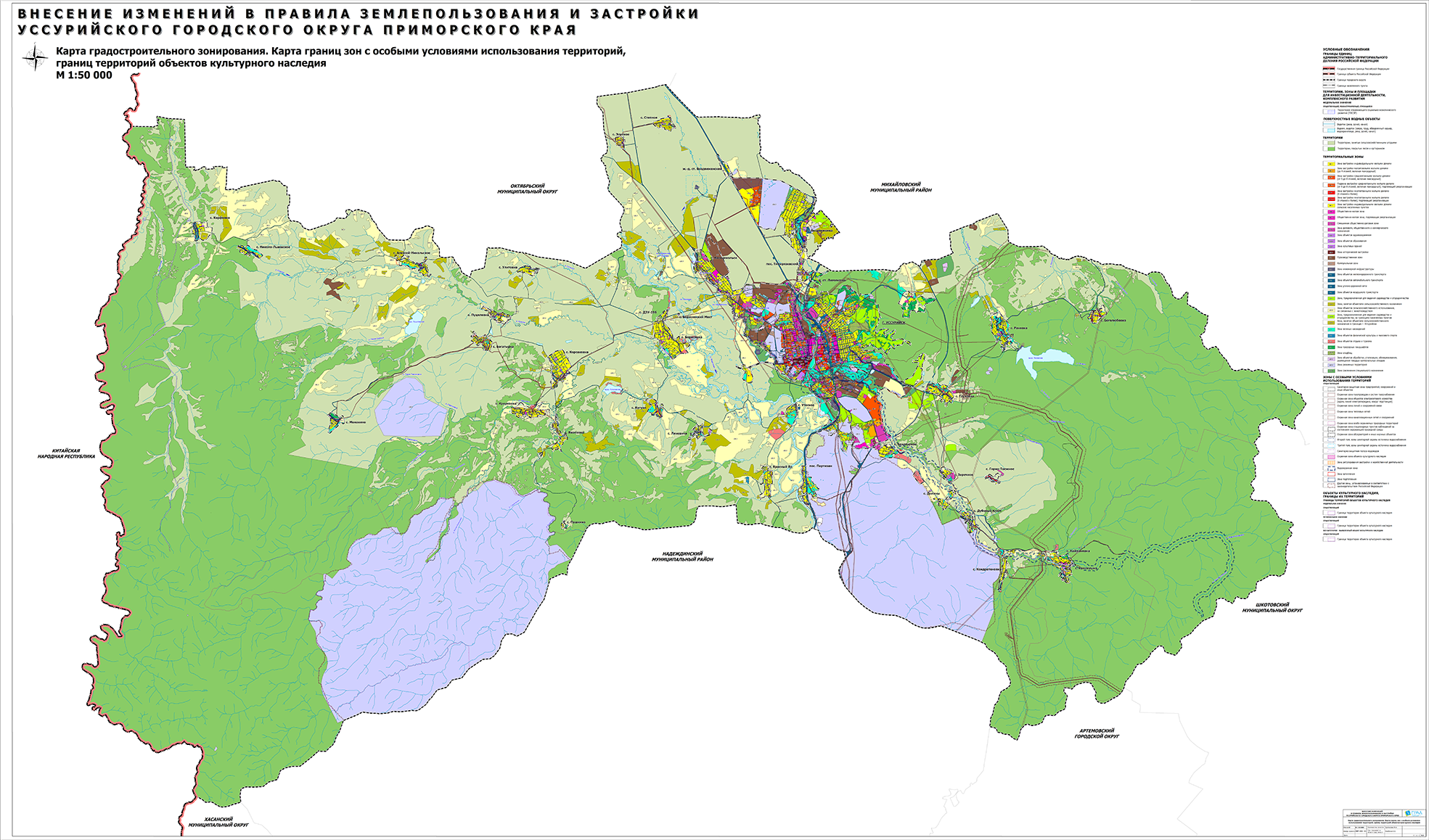 Карта градостроительного зонирования. Карта границ зон с особыми условиями использования территорий, 
границ территорий объектов культурного наследия (в границах территорий населенных пунктов)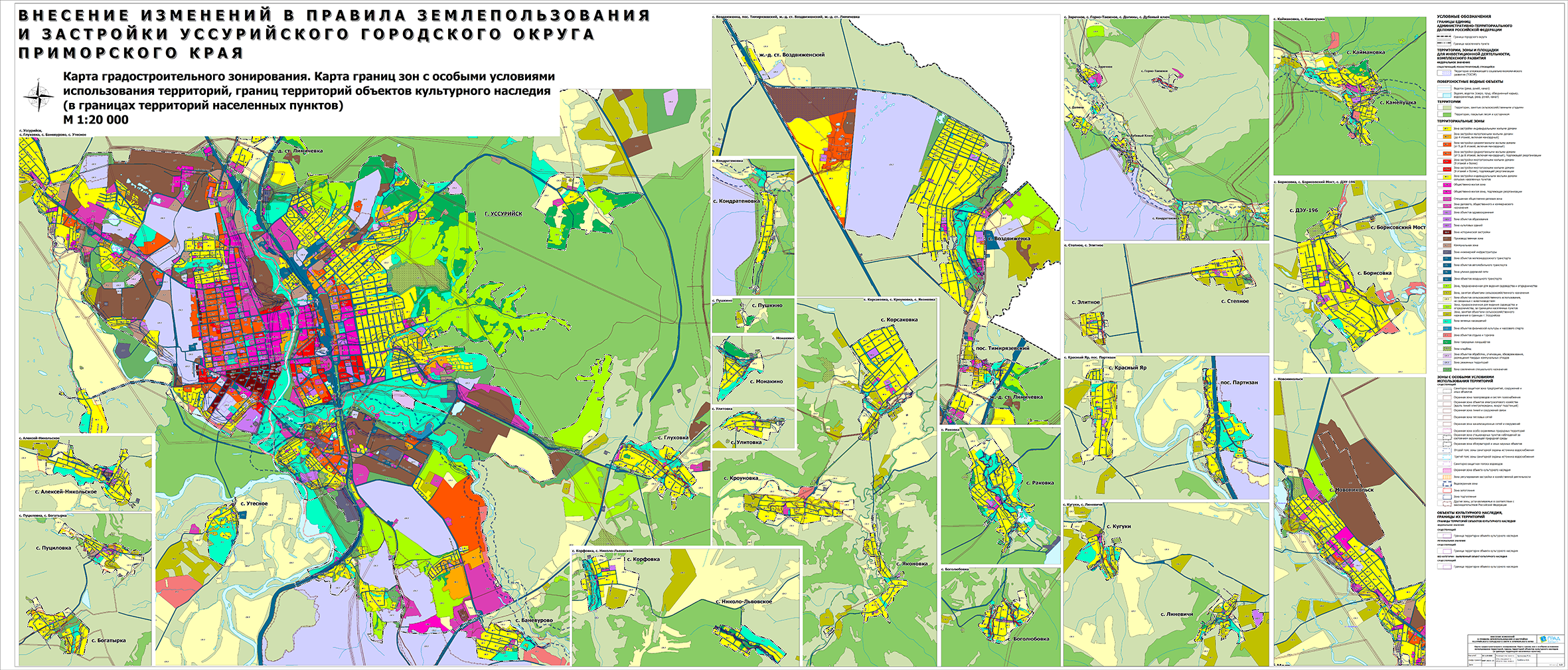 Карта градостроительного зонирования. 
Карта территорий, в границах которых предусматривается осуществление комплексного развития территорий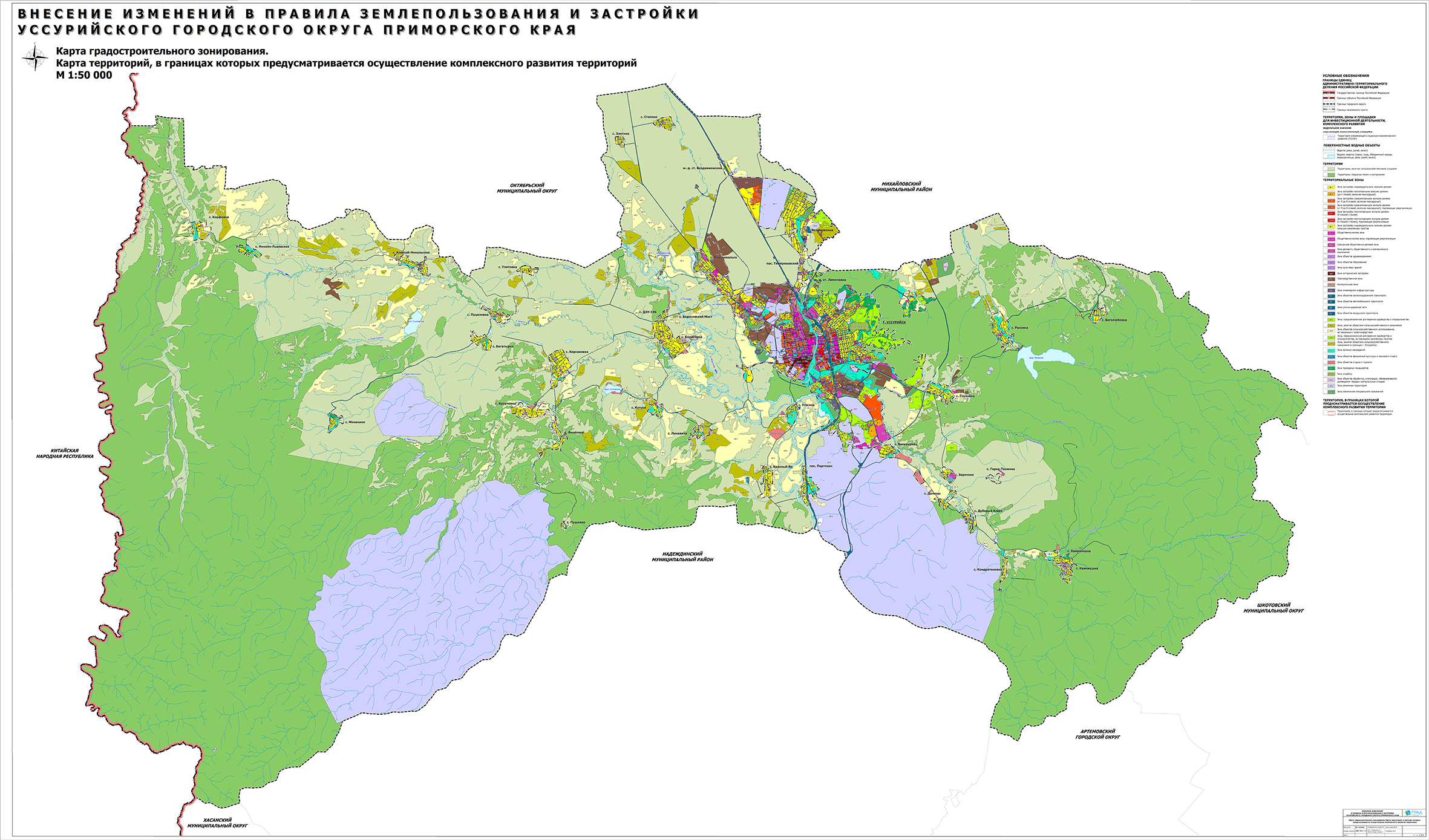 Карта градостроительного зонирования. Карта территорий, в границах которых предусматривается осуществление комплексного развития территорий (в границах территорий населенных пунктов)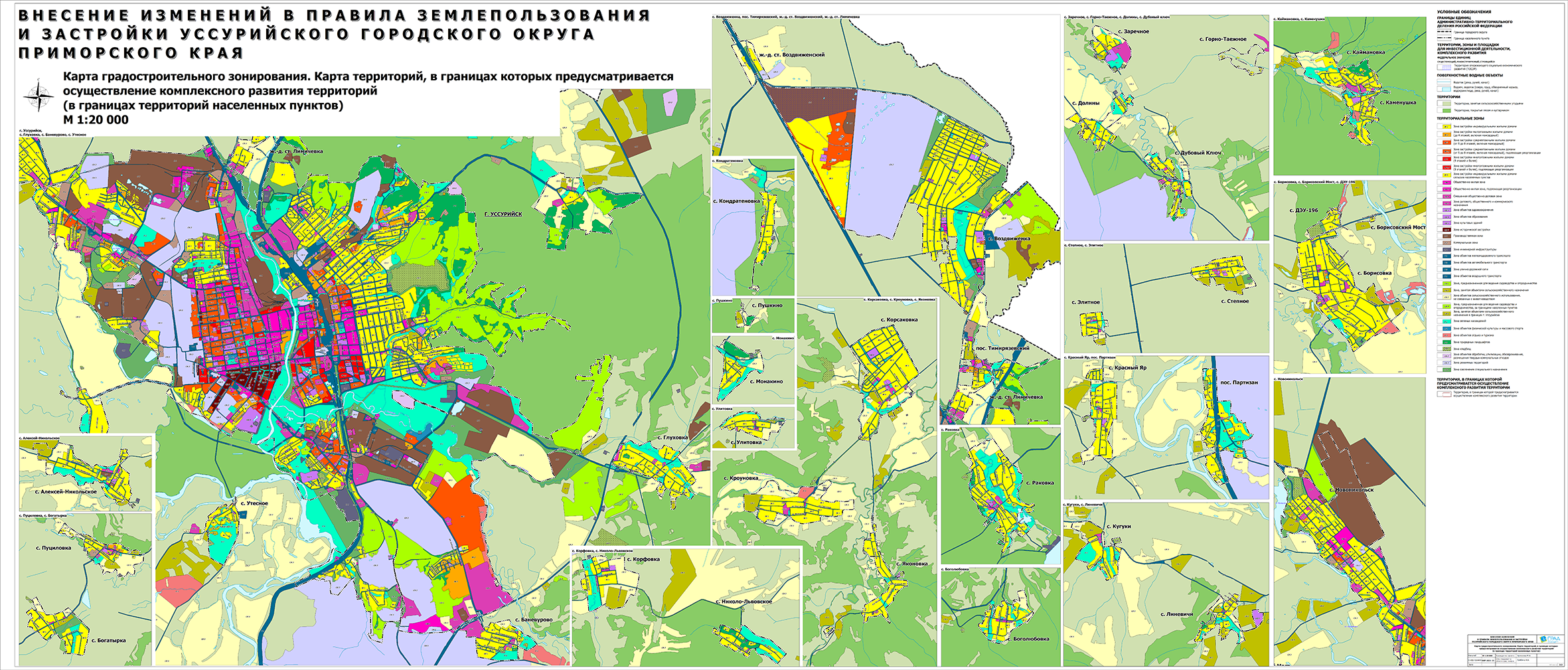 Глава 10. Сведения о границах территориальных зонСведения о границах территориальных зон в соответствии с частью 6.1 статьи 30 Градостроительного кодекса Российской Федерации и частью 18.1 статьи 32 Федерального закона от 13.07.2015 № 218-ФЗ «О государственной регистрации недвижимости» содержат графическое описание местоположения границ территориальных зон, перечень координат характерных точек этих границ в системе координат, и выполнены в виде электронного документа (XML-файла), подлежащего передаче в орган регистрации прав.№ п/пВиды разрешенного использованияВиды разрешенного использованияПараметры разрешенного использования№ п/пнаименование и код вида использованияописание вида использованияПараметры разрешенного использования1234Для индивидуального жилищного строительства (код 2.1)Размещение жилого дома (отдельно стоящего здания количеством надземных этажей не более чем три, высотой не более двадцати метров, которое состоит из комнат и помещений вспомогательного использования, предназначенных для удовлетворения гражданами бытовых и иных нужд, связанных с их проживанием в таком здании, не предназначенного для раздела на самостоятельные объекты недвижимости); выращивание сельскохозяйственных культур; размещение гаражей для собственных нужд и хозяйственных построекпредельное максимальное количество этажей – 3 надземных этажа.Минимальные отступы от границ земельных участков в целях определения мест допустимого размещения зданий, строений, сооружений, за пределами которых запрещено строительство зданий, строений, сооружений – 3 м.Минимальные отступы в целях определения мест допустимого размещения зданий, строений, сооружений, за пределами которых запрещено строительство зданий, строений, сооружений:от красных линий улиц – 5 м;от красных линий проездов – 3 м.Вспомогательные здания и хозяйственные строения, за исключением гаражей, размещать со стороны улиц не допускается.Размеры земельных участков:минимальный – 500 кв. м;максимальный – 2000 кв. м.Максимальный процент застройки в границах земельного участка, определяемый как отношение суммарной площади земельного участка, которая может быть застроена, ко всей площади земельного участка – 60%. Минимальная площадь застройки земельного участка – 40 кв. м.Минимальное количество мест хранения автомобилей – 1 машино-место на 1 домовладениеБлокированная жилая застройка (код 2.3)Размещение жилого дома, блокированного с другим жилым домом (другими жилыми домами) в одном ряду общей боковой стеной (общими боковыми стенами) без проемов и имеющего отдельный выход на земельный участок; разведение декоративных и плодовых деревьев, овощных и ягодных культур; размещение гаражей для собственных нужд и иных вспомогательных сооружений; обустройство спортивных и детских площадок, площадок для отдыхапредельное максимальное количество этажей – 3 надземных этажа.Минимальные отступы от границ земельных участков в целях определения мест допустимого размещения зданий, строений, сооружений, за пределами которых запрещено строительство зданий, строений, сооружений:3 м;0 м со стороны общей стены с соседним жилым домом.Минимальные отступы в целях определения мест допустимого размещения зданий, строений, сооружений, за пределами которых запрещено строительство зданий, строений, сооружений:от красных линий улиц – 5 м;от красных линий проездов – 3 м.Вспомогательные здания и хозяйственные строения, за исключением гаражей, размещать со стороны улиц не допускается.Размеры земельных участков под один дом блокированной застройки:минимальный – 400 кв. м;максимальный – 1000 кв. м.Максимальный процент застройки в границах земельного участка, определяемый как отношение суммарной площади земельного участка, которая может быть застроена, ко всей площади земельного участка – 75%.Минимальный процент озеленения – 10%.Минимальное количество мест хранения автомобилей – 1 машино-место на один дом блокированной застройкиАмбулаторно-поликлиническое обслуживание (код 3.4.1)Размещение объектов капитального строительства, предназначенных для оказания гражданам амбулаторно-поликлинической медицинской помощи (поликлиники, фельдшерские пункты, пункты здравоохранения, центры матери и ребенка, диагностические центры, молочные кухни, станции донорства крови, клинические лаборатории)предельное максимальное количество этажей – 4 надземных этажа.Минимальные отступы от границ земельных участков в целях определения мест допустимого размещения зданий, строений, сооружений, за пределами которых запрещено строительство зданий, строений, сооружений – 3 м.Вспомогательные строения размещать со стороны улиц не допускается.Предельные (минимальные и (или) максимальные) размеры земельных участков не подлежат установлению. Максимальный процент застройки в границах земельного участка, определяемый как отношение суммарной площади земельного участка, которая может быть застроена, ко всей площади земельного участка – 60%. Минимальный процент озеленения – 30%Дошкольное, начальное и среднее общее образование (код 3.5.1)Размещение объектов капитального строительства, предназначенных для просвещения, дошкольного, начального и среднего общего образования (детские ясли, детские сады, школы, лицеи, гимназии, художественные, музыкальные школы, образовательные кружки и иные организации, осуществляющие деятельность по воспитанию, образованию и просвещению), в том числе зданий, спортивных сооружений, предназначенных для занятия обучающихся физической культурой и спортомпредельное максимальное количество этажей:для объектов дошкольного образования – 2 надземных этажа;для объектов начального и среднего общего образования – 4 надземных этажа;для объектов дополнительного образования – 2 надземных этажа.Минимальные отступы от границ земельных участков в целях определения мест допустимого размещения зданий, строений, сооружений, за пределами которых запрещено строительство зданий, строений, сооружений – 5 м.Минимальный отступ от красной линии магистральных улиц до объекта – 25 м.Размеры земельных участков: минимальный:для объектов дошкольного образования:для территории с уклоном рельефа до 20% – 38 кв. м на 1 место;для территории с уклоном рельефа 20% и более – 33 кв. м на 1 место;для объектов начального и среднего общего образования при вместимости:до 400 мест – 55 кв. м на 1 место;от 400 до 500 мест – 65 кв. м на 1 место;от 501 до 600 мест – 55 кв. м на 1 место;от 601 до 800 мест – 45 кв. м на 1 место;от 801 до 1100 мест – 36 кв. м на 1 место;от 1101 до 1500 мест – 23 кв. м на 1 место;от 1501 до 2000 мест – 18 кв. м на 1 место.для объектов дополнительного образования – 300 кв. м;максимальный – не подлежит установлению. Максимальный процент застройки в границах земельного участка, определяемый как отношение суммарной площади земельного участка, которая может быть застроена, ко всей площади земельного участка:для объектов дошкольного образования – 30%;для объектов начального и среднего общего образования – 40%;для объектов дополнительного образования – 60%.Минимальный процент озеленения – 20%Дома социального обслуживания (код 3.2.1)Размещение зданий, предназначенных для размещения домов престарелых, домов ребенка, детских домов, пунктов ночлега для бездомных граждан; размещение объектов капитального строительства для временного размещения вынужденных переселенцев, лиц, признанных беженцамипредельное максимальное количество этажей – 3 надземных этажа.Минимальные отступы от границ земельных участков в целях определения мест допустимого размещения зданий, строений, сооружений, за пределами которых запрещено строительство зданий, строений, сооружений – 5 м.Вспомогательные строения размещать со стороны улиц не допускается.Размеры земельных участков:минимальный – 1000 кв. м;максимальный – не подлежит установлению.Максимальный процент застройки в границах земельного участка, определяемый как отношение суммарной площади земельного участка, которая может быть застроена, ко всей площади земельного участка – 75%. Минимальный процент озеленения – 15%Оказание социальной помощи населению (код 3.2.2)Размещение зданий, предназначенных для служб психологической и бесплатной юридической помощи, социальных, пенсионных и иных служб (службы занятости населения, пункты питания малоимущих граждан), в которых осуществляется прием граждан по вопросам оказания социальной помощи и назначения социальных или пенсионных выплат, а также для размещения общественных некоммерческих организаций: некоммерческих фондов, благотворительных организаций, клубов по интересампредельное максимальное количество этажей – 3 надземных этажа.Минимальные отступы от границ земельных участков в целях определения мест допустимого размещения зданий, строений, сооружений, за пределами которых запрещено строительство зданий, строений, сооружений – 5 м.Вспомогательные строения размещать со стороны улиц не допускается.Размеры земельных участков:минимальный – 1000 кв. м;максимальный – не подлежит установлению.Максимальный процент застройки в границах земельного участка, определяемый как отношение суммарной площади земельного участка, которая может быть застроена, ко всей площади земельного участка – 75%. Минимальный процент озеленения – 15%Оказание услуг связи (код 3.2.3)Размещение зданий, предназначенных для размещения пунктов оказания услуг почтовой, телеграфной, междугородней и международной телефонной связипредельное максимальное количество этажей – 3 надземных этажа.Минимальные отступы от границ земельных участков в целях определения мест допустимого размещения зданий, строений, сооружений, за пределами которых запрещено строительство зданий, строений, сооружений – 3 м.Размеры земельных участков:минимальный – 200 кв. м;максимальный – не подлежит установлению.Максимальный процент застройки в границах земельного участка, определяемый как отношение суммарной площади земельного участка, которая может быть застроена, ко всей площади земельного участка – 75%. Минимальный процент озеленения – 15%Общежития (код 3.2.4)Размещение зданий, предназначенных для размещения общежитий, предназначенных для проживания граждан на время их работы, службы или обучения, за исключением зданий, размещение которых предусмотрено содержанием вида разрешенного использования с кодом 4.7 Классификатора видов разрешенного использования земельных участковпредельное максимальное количество этажей – 3 надземных этажа.Минимальные отступы от границ земельных участков в целях определения мест допустимого размещения зданий, строений, сооружений, за пределами которых запрещено строительство зданий, строений, сооружений – 3 м.Вспомогательные строения размещать со стороны улиц не допускается.Размеры земельных участков:минимальный:при вместимости от 50 до 399 человек – 45 кв. м на 1 проживающего;при вместимости от 400 до 999 человек – 25 кв. м на 1 проживающего;при вместимости более 1000 человек – 17 кв. м на 1 проживающего;максимальный – не подлежит установлению.Максимальный процент застройки в границах земельного участка, определяемый как отношение суммарной площади земельного участка, которая может быть застроена, ко всей площади земельного участка – 80%.Минимальный процент озеленения – 15%.Минимальное количество мест для хранения автомобилей – 1 машино-место на 85 кв. м общей площади зданияХранение автотранспорта (код 2.7.1)Размещение отдельно стоящих и пристроенных гаражей, в том числе подземных, предназначенных для хранения автотранспорта, в том числе с разделением на машино-места, за исключением гаражей, размещение которых предусмотрено содержанием видов разрешенного использования с кодами 2.7.2, 4.9 Классификатора видов разрешенного использования земельных участков предельное максимальное количество этажей – 1 надземный этаж.Минимальные отступы от границ земельных участков в целях определения мест допустимого размещения зданий, строений, сооружений, за пределами которых запрещено строительство зданий, строений, сооружений – 3 м.Размеры земельных участков: минимальный:для наземных гаражей – 40 кв. м на 1 машино-место;для открытых наземных стоянок – 25 кв. м на 1 машино-место;максимальный – не поделжит установлению.Максимальный процент застройки в границах земельного участка, определяемый как отношение суммарной площади земельного участка, которая может быть застроена, ко всей площади земельного участка – 75%.Минимальный процент озеленения не подлежит установлениюОбеспечение внутреннего правопорядка (код 8.3)Размещение объектов капитального строительства, необходимых для подготовки и поддержания в готовности органов внутренних дел, Росгвардии и спасательных служб, в которых существует военизированная служба; размещение объектов гражданской обороны, за исключением объектов гражданской обороны, являющихся частями производственных зданийпредельное количество этажей не подлежит установлению.Минимальные отступы от границ земельных участков в целях определения мест допустимого размещения зданий, строений, сооружений, за пределами которых запрещено строительство зданий, строений, сооружений – 3 м.Вспомогательные строения размещать со стороны улиц не допускается.Предельные (минимальные и (или) максимальные) размеры земельных участков не подлежат установлению.Максимальный процент застройки в границах земельного участка, определяемый как отношение суммарной площади земельного участка, которая может быть застроена, ко всей площади земельного участка – 75%.Минимальный процент озеленения – 15%Предоставление коммунальных услуг (код 3.1.1)Размещение зданий и сооружений, обеспечивающих поставку воды, тепла, электричества, газа, отвод канализационных стоков, очистку и уборку объектов недвижимости (котельных, водозаборов, очистных сооружений, насосных станций, водопроводов, линий электропередач, трансформаторных подстанций, газопроводов, линий связи, телефонных станций, канализаций, стоянок, гаражей и мастерских для обслуживания уборочной и аварийной техники, сооружений, необходимых для сбора и плавки снега)предельные (минимальные и (или) максимальные) размеры земельных участков, предельные параметры разрешенного строительства, реконструкции объектов капитального строительства не подлежат установлениюАдминистративные здания организаций, обеспечивающих предоставление коммунальных услуг (код 3.1.2)Размещение зданий, предназначенных для приема физических и юридических лиц в связи с предоставлением им коммунальных услугпредельное максимальное количество этажей – 3 надземных этажа.Минимальные отступы от границ земельных участков в целях определения мест допустимого размещения зданий, строений, сооружений, за пределами которых запрещено строительство зданий, строений, сооружений – 3 м.Размеры земельных участков:минимальный – 200 кв. м;максимальный – не подлежит установлению.Максимальный процент застройки в границах земельного участка, определяемый как отношение суммарной площади земельного участка, которая может быть застроена, ко всей площади земельного участка – 75%. Минимальный процент озеленения – 15%Земельные участки, входящие в состав общего имущества собственников индивидуальных жилых домов в малоэтажном жилом комплексе (код 14.0)Земельные участки, относящиеся к общему имуществу собственников индивидуальных жилых домов в малоэтажном жилом комплексе и предназначенные для удовлетворения потребностей собственников индивидуальных жилых домов в малоэтажном жилом комплексе и (или) для размещения объектов капитального строительства, иного имущества, относящегося к общему имуществу собственников индивидуальных жилых домов в малоэтажном жилом комплексепредельные (минимальные и (или) максимальные) размеры земельных участков, предельные параметры разрешенного строительства, реконструкции объектов капитального строительства не подлежат установлениюУлично-дорожная сеть (код 12.0.1)Размещение объектов улично-дорожной сети: автомобильных дорог, трамвайных путей и пешеходных тротуаров в границах населенных пунктов, пешеходных переходов, бульваров, площадей, проездов, велодорожек и объектов велотранспортной и инженерной инфраструктуры; размещение придорожных стоянок (парковок) транспортных средств в границах городских улиц и дорог, за исключением предусмотренных видами разрешенного использования с кодами 2.7.1, 4.9, 7.2.3 Классификатора видов разрешенного использования земельных участков, а также некапитальных сооружений, предназначенных для охраны транспортных средствпредельные (минимальные и (или) максимальные) размеры земельных участков, предельные параметры разрешенного строительства, реконструкции объектов капитального строительства не подлежат установлениюБлагоустройство территории (код 12.0.2)Размещение декоративных, технических, планировочных, конструктивных устройств, элементов озеленения, различных видов оборудования и оформления, малых архитектурных форм, некапитальных нестационарных строений и сооружений, информационных щитов и указателей, применяемых как составные части благоустройства территории, общественных туалетовпредельные (минимальные и (или) максимальные) размеры земельных участков, предельные параметры разрешенного строительства, реконструкции объектов капитального строительства не подлежат установлению№ п/пВиды разрешенного использованияВиды разрешенного использованияПараметры разрешенного использования№ п/пнаименование и код вида использованияописание вида использованияПараметры разрешенного использования1234Малоэтажная многоквартирная жилая застройка (код 2.1.1)Размещение малоэтажных многоквартирных домов (многоквартирные дома высотой до 4 этажей, включая мансардный); обустройство спортивных и детских площадок, площадок для отдыха; размещение объектов обслуживания жилой застройки во встроенных, пристроенных и встроенно-пристроенных помещениях малоэтажного многоквартирного дома, если общая площадь таких помещений в малоэтажном многоквартирном доме не составляет более 15% общей площади помещений домапредельное максимальное количество этажей – 4 надземных этажа, включая мансардный.Минимальные отступы от границ земельных участков в целях определения мест допустимого размещения зданий, строений, сооружений, за пределами которых запрещено строительство зданий, строений, сооружений:3 м;0 м в случае размещения на смежном участке пристроенного здания.Вспомогательные здания и хозяйственные строения, за исключением гаражей, размещать со стороны улиц не допускается.Размеры земельных участков:минимальный – 1400 кв. м;максимальный – не подлежит установлению.Максимальный процент застройки в границах земельного участка, определяемый как отношение суммарной площади земельного участка, которая может быть застроена, ко всей площади земельного участка – 60%.Минимальный процент озеленения – 15%.Минимальное количество мест для хранения автомобилей – 1 машино-место на 85 кв. м общей площади здания.В случае отклонения от предельно допустимых параметров в части обеспечения местами парковки автомобилей, необходимо обоснование наличия мест хранения автомобилей, доступных для неограниченного круга лиц, в пределах пешеходной территориальной доступности – 500 мБытовое обслуживание (код 3.3)Размещение объектов капитального строительства, предназначенных для оказания населению или организациям бытовых услуг (мастерские мелкого ремонта, ателье, бани, парикмахерские, прачечные, химчистки, похоронные бюро)предельное максимальное количество этажей – 3 надземных этажа.Минимальные отступы от границ земельных участков в целях определения мест допустимого размещения зданий, строений, сооружений, за пределами которых запрещено строительство зданий, строений, сооружений – 3 м.Размеры земельных участков:минимальный – 500 кв. м;максимальный – не подлежит установлению.Максимальный процент застройки в границах земельного участка, определяемый как отношение суммарной площади земельного участка, которая может быть застроена, ко всей площади земельного участка – 75%. Минимальный процент озеленения – 15%Объекты культурно-досуговой деятельности (код 3.6.1)Размещение зданий, предназначенных для размещения музеев, выставочных залов, художественных галерей, домов культуры, библиотек, кинотеатров и кинозалов, театров, филармоний, концертных залов, планетариевпредельное максимальное количество этажей – 3 надземных этажа.Минимальные отступы от границ земельных участков в целях определения мест допустимого размещения зданий, строений, сооружений, за пределами которых запрещено строительство зданий, строений, сооружений – 3 м.В условиях реконструкции существующей застройки отступы от границ земельного участка формируются в соответствии со сложившейся линией застройки или по красной линии.Размеры земельных участков:минимальный – 2000 кв. м;максимальный – не подлежит установлению.Максимальный процент застройки в границах земельного участка, определяемый как отношение суммарной площади земельного участка, которая может быть застроена, ко всей площади земельного участка – 75%. Минимальный процент озеленения – 15%Осуществление религиозных обрядов (код 3.7.1)Размещение зданий и сооружений, предназначенных для совершения религиозных обрядов и церемоний (в том числе церкви, соборы, храмы, часовни, мечети, молельные дома, синагоги)предельная максимальная высота – 30 м.Минимальные отступы от границ земельных участков в целях определения мест допустимого размещения зданий, строений, сооружений, за пределами которых запрещено строительство зданий, строений, сооружений – 3 м.В условиях реконструкции существующей застройки отступы от границ земельного участка формируются в соответствии со сложившейся линией застройки или по красной линии.Предельные (минимальные и (или) максимальные) размеры земельных участков не подлежат установлению.Максимальный процент застройки в границах земельного участка, определяемый как отношение суммарной площади земельного участка, которая может быть застроена, ко всей площади земельного участка – 70%. Минимальный процент озеленения – 20%Религиозное управление и образование (код 3.7.2)Размещение зданий, предназначенных для постоянного местонахождения духовных лиц, паломников и послушников в связи с осуществлением ими религиозной службы, а также для осуществления благотворительной и религиозной образовательной деятельности (монастыри, скиты, дома священнослужителей, воскресные и религиозные школы, семинарии, духовные училища)предельная максимальная высота – 30 м.Минимальные отступы от границ земельных участков в целях определения мест допустимого размещения зданий, строений, сооружений, за пределами которых запрещено строительство зданий, строений, сооружений – 3 м.В условиях реконструкции существующей застройки отступы от границ земельного участка формируются в соответствии со сложившейся линией застройки или по красной линии.Предельные (минимальные и (или) максимальные) размеры земельных участков не подлежат установлению.Максимальный процент застройки в границах земельного участка, определяемый как отношение суммарной площади земельного участка, которая может быть застроена, ко всей площади земельного участка – 70%. Минимальный процент озеленения – 20%Деловое управление (код 4.1)Размещение объектов капитального строительства с целью: размещения объектов управленческой деятельности, не связанной с государственным или муниципальным управлением и оказанием услуг, а также с целью обеспечения совершения сделок, не требующих передачи товара в момент их совершения между организациями, в том числе биржевая деятельность (за исключением банковской и страховой деятельности)предельное максимальное количество этажей – 3 надземных этажа.Минимальные отступы от границ земельных участков в целях определения мест допустимого размещения зданий, строений, сооружений, за пределами которых запрещено строительство зданий, строений, сооружений – 3 м.В условиях реконструкции существующей застройки отступы от границ земельного участка формируются в соответствии со сложившейся линией застройки или по красной линии.Размеры земельных участков:минимальный – 700 кв. м;максимальный – не подлежит установлению.Максимальный процент застройки в границах земельного участка, определяемый как отношение суммарной площади земельного участка, которая может быть застроена, ко всей площади земельного участка – 75%. Минимальный процент озеленения – 15%Магазины (код 4.4)Размещение объектов капитального строительства, предназначенных для продажи товаров, торговая площадь которых составляет до 5000 кв. мпредельное максимальное количество этажей – 3 надземных этажа.Минимальные отступы от границ земельных участков в целях определения мест допустимого размещения зданий, строений, сооружений, за пределами которых запрещено строительство зданий, строений, сооружений – 3 м.Размеры земельных участков:минимальный – 2000 кв. м;максимальный – 5000 кв. м.Максимальный процент застройки в границах земельного участка, определяемый как отношение суммарной площади земельного участка, которая может быть застроена, ко всей площади земельного участка – 75%. Минимальный процент озеленения – 15%Банковская и страховая деятельность (код 4.5)Размещение объектов капитального строительства, предназначенных для размещения организаций, оказывающих банковские и страховые услугипредельное максимальное количество этажей – 3 надземных этажа.Минимальные отступы от границ земельных участков в целях определения мест допустимого размещения зданий, строений, сооружений, за пределами которых запрещено строительство зданий, строений, сооружений – 3 м.Размеры земельных участков:минимальный – 500 кв. м;максимальный – не подлежит установлению.Максимальный процент застройки в границах земельного участка, определяемый как отношение суммарной площади земельного участка, которая может быть застроена, ко всей площади земельного участка – 75%.Минимальный процент озеленения – 15%Общественное питание (код 4.6)Размещение объектов капитального строительства в целях устройства мест общественного питания (рестораны, кафе, столовые, закусочные, бары)предельное максимальное количество этажей – 3 надземных этажа.Минимальные отступы от границ земельных участков в целях определения мест допустимого размещения зданий, строений, сооружений, за пределами которых запрещено строительство зданий, строений, сооружений – 3 м.минимальный:до 50 посадочных мест – 1000 кв. м;свыше 50 посадочных мест – 1500 кв. м;максимальный – не подлежит установлению.Максимальный процент застройки в границах земельного участка, определяемый как отношение суммарной площади земельного участка, которая может быть застроена, ко всей площади земельного участка – 75%. Минимальный процент озеленения – 15%Амбулаторное ветеринарное обслуживание (код 3.10.1)Размещение объектов капитального строительства, предназначенных для оказания ветеринарных услуг без содержания животныхпредельное максимальное количество этажей – 3 надземных этажа.Минимальные отступы от границ земельных участков в целях определения мест допустимого размещения зданий, строений, сооружений, за пределами которых запрещено строительство зданий, строений, сооружений – 3 м.Размеры земельных участков:минимальный – 200 кв. м;максимальный – не подлежит установлению.Максимальный процент застройки в границах земельного участка, определяемый как отношение суммарной площади земельного участка, которая может быть застроена, ко всей площади земельного участка – 75%. Минимальный процент озеленения – 15%Обеспечение занятий спортом в помещениях (код 5.1.2)Размещение спортивных клубов, спортивных залов, бассейнов, физкультурно-оздоровительных комплексов в зданиях и сооруженияхпредельное максимальное количество этажей – 3 надземных этажа.Минимальные отступы от границ земельных участков в целях определения мест допустимого размещения зданий, строений, сооружений, за пределами которых запрещено строительство зданий, строений, сооружений – 3 м.Размеры земельных участков:минимальный – 2000 кв. м;максимальный – не подлежит установлению.Максимальный процент застройки в границах земельного участка, определяемый как отношение суммарной площади земельного участка, которая может быть застроена, ко всей площади земельного участка – 60%.Минимальный процент озеленения – 20%Площадки для занятий спортом (код 5.1.3)Размещение площадок для занятия спортом и физкультурой на открытом воздухе (физкультурные площадки, беговые дорожки, поля для спортивной игры)предельные (минимальные и (или) максимальные) размеры земельных участков, предельные параметры разрешенного строительства, реконструкции объектов капитального строительства не подлежат установлению№ п/пВиды разрешенного использованияВиды разрешенного использованияПараметры разрешенного использования№ п/пнаименование и код вида использованияописание вида использованияПараметры разрешенного использования1234Хранение автотранспорта (код 2.7.1)Размещение отдельно стоящих и пристроенных гаражей, в том числе подземных, предназначенных для хранения автотранспорта, в том числе с разделением на машино-места, за исключением гаражей, размещение которых предусмотрено содержанием видов разрешенного использования с кодами 2.7.2, 4.9 Классификатора видов разрешенного использования земельных участков предельное максимальное количество этажей – 1 надземный этаж.Минимальные отступы от границ земельных участков в целях определения мест допустимого размещения зданий, строений, сооружений, за пределами которых запрещено строительство зданий, строений, сооружений – 3 м.Предельные (минимальные и (или) максимальные) размеры земельных участков не подлежат установлению.Максимальный процент застройки в границах земельного участка, определяемый как отношение суммарной площади земельного участка, которая может быть застроена, ко всей площади земельного участка, не подлежит установлению.Минимальный процент озеленения не подлежит установлениюПредоставление коммунальных услуг (код 3.1.1)Размещение зданий и сооружений, обеспечивающих поставку воды, тепла, электричества, газа, отвод канализационных стоков, очистку и уборку объектов недвижимости (котельных, водозаборов, очистных сооружений, насосных станций, водопроводов, линий электропередач, трансформаторных подстанций, газопроводов, линий связи, телефонных станций, канализаций, стоянок, гаражей и мастерских для обслуживания уборочной и аварийной техники, сооружений, необходимых для сбора и плавки снега)предельные (минимальные и (или) максимальные) размеры земельных участков, предельные параметры разрешенного строительства, реконструкции объектов капитального строительства не подлежат установлениюУлично-дорожная сеть (код 12.0.1)Размещение объектов улично-дорожной сети: автомобильных дорог, трамвайных путей и пешеходных тротуаров в границах населенных пунктов, пешеходных переходов, бульваров, площадей, проездов, велодорожек и объектов велотранспортной и инженерной инфраструктуры; размещение придорожных стоянок (парковок) транспортных средств в границах городских улиц и дорог, за исключением предусмотренных видами разрешенного использования с кодами 2.7.1, 4.9, 7.2.3 Классификатора видов разрешенного использования земельных участков, а также некапитальных сооружений, предназначенных для охраны транспортных средствпредельные (минимальные и (или) максимальные) размеры земельных участков, предельные параметры разрешенного строительства, реконструкции объектов капитального строительства не подлежат установлениюБлагоустройство территории (код 12.0.2)Размещение декоративных, технических, планировочных, конструктивных устройств, элементов озеленения, различных видов оборудования и оформления, малых архитектурных форм, некапитальных нестационарных строений и сооружений, информационных щитов и указателей, применяемых как составные части благоустройства территории, общественных туалетовпредельные (минимальные и (или) максимальные) размеры земельных участков, предельные параметры разрешенного строительства, реконструкции объектов капитального строительства не подлежат установлению№ п/п№ п/пНаименование зоны с особыми условиями использования территорийОграничения использования земельных участков 
и объектов капитального строительстваОграничения использования земельных участков 
и объектов капитального строительства12223Зона с особыми условиями использования территории (охранная зона) магистрального газопровода «Газоснабжение Уссурийского городского округа.1 этап. 1 очередь строительства. 2 пусковой комплекс. Корректировка (25:34-6.275)Зона с особыми условиями использования территории (охранная зона) магистрального газопровода «Газоснабжение Уссурийского городского округа.1 этап. 1 очередь строительства. 2 пусковой комплекс. Корректировка (25:34-6.275)Зона с особыми условиями использования территории (охранная зона) магистрального газопровода «Газоснабжение Уссурийского городского округа.1 этап. 1 очередь строительства. 2 пусковой комплекс. Корректировка (25:34-6.275)Правила охраны газораспределительных сетей, утвержденные Постановлением Правительства Российской Федерации от 20.11.2000 № 878Охранная зона газопровода «Газоснабжение Уссурийского городского округа. 1 этап. 2 очередь строительства. 7 пусковой комплекс (25:34-6.276)Охранная зона газопровода «Газоснабжение Уссурийского городского округа. 1 этап. 2 очередь строительства. 7 пусковой комплекс (25:34-6.276)Охранная зона газопровода «Газоснабжение Уссурийского городского округа. 1 этап. 2 очередь строительства. 7 пусковой комплекс (25:34-6.276)Правила охраны газораспределительных сетей, утвержденные Постановлением Правительства Российской Федерации от 20.11.2000 № 878Запретная зона военного объекта - Уссурийское лесничество Министерства обороны Российской Федерации 
(25:00-6.200)Запретная зона военного объекта - Уссурийское лесничество Министерства обороны Российской Федерации 
(25:00-6.200)Запретная зона военного объекта - Уссурийское лесничество Министерства обороны Российской Федерации 
(25:00-6.200)Постановление Правительства Российской Федерации от 05.05.2014 № 405 «Об установлении запретных и иных зон с особыми условиями использования земель для обеспечения функционирования военных объектов вооруженных сил Российской Федерации, других войск, воинских формирований и органов, выполняющих задачи в области обороны страны»Зона затопления территории г. Уссурийск Приморского края от р. Раздольная, р. Раковка, р. Комаровка при максимальных уровнях воды 1% обеспеченности (25:34-6.287)Зона затопления территории г. Уссурийск Приморского края от р. Раздольная, р. Раковка, р. Комаровка при максимальных уровнях воды 1% обеспеченности (25:34-6.287)Зона затопления территории г. Уссурийск Приморского края от р. Раздольная, р. Раковка, р. Комаровка при максимальных уровнях воды 1% обеспеченности (25:34-6.287)Водный кодекс Российской ФедерацииЗона подтопления территории г. Уссурийск Приморского края от р.Раздольная, р.Раковка, р.Комаровка при глубине залегания грунтовых вод от 2 до 3 м (территории слабого подтопления) (25:34-6.288)Зона подтопления территории г. Уссурийск Приморского края от р.Раздольная, р.Раковка, р.Комаровка при глубине залегания грунтовых вод от 2 до 3 м (территории слабого подтопления) (25:34-6.288)Зона подтопления территории г. Уссурийск Приморского края от р.Раздольная, р.Раковка, р.Комаровка при глубине залегания грунтовых вод от 2 до 3 м (территории слабого подтопления) (25:34-6.288)Водный кодекс Российской ФедерацииЗона подтопления территории г. Уссурийск Приморского края от р.Раздольная, р.Раковка, р.Комаровка при глубине залегания грунтовых вод менее 0,3 м (территории сильного подтопления) (25:34-6.289)Зона подтопления территории г. Уссурийск Приморского края от р.Раздольная, р.Раковка, р.Комаровка при глубине залегания грунтовых вод менее 0,3 м (территории сильного подтопления) (25:34-6.289)Зона подтопления территории г. Уссурийск Приморского края от р.Раздольная, р.Раковка, р.Комаровка при глубине залегания грунтовых вод менее 0,3 м (территории сильного подтопления) (25:34-6.289)Водный кодекс Российской ФедерацииЗона подтопления территории г. Уссурийск Приморского края от р.Раздольная, р.Раковка, р.Комаровка при глубине залегания грунтовых вод от 0,3 - 0,7 до 1,2 - 2 м от поверхности (территории умеренного подтопления) (25:34-6.290)Зона подтопления территории г. Уссурийск Приморского края от р.Раздольная, р.Раковка, р.Комаровка при глубине залегания грунтовых вод от 0,3 - 0,7 до 1,2 - 2 м от поверхности (территории умеренного подтопления) (25:34-6.290)Зона подтопления территории г. Уссурийск Приморского края от р.Раздольная, р.Раковка, р.Комаровка при глубине залегания грунтовых вод от 0,3 - 0,7 до 1,2 - 2 м от поверхности (территории умеренного подтопления) (25:34-6.290)Водный кодекс Российской ФедерацииВодоохранная зона (25:34-6.35)Водоохранная зона (25:34-6.35)Водоохранная зона (25:34-6.35)Водный кодекс Российской ФедерацииЗапретная зона при военном складе (25:34-6.272)Запретная зона при военном складе (25:34-6.272)Запретная зона при военном складе (25:34-6.272)Постановление Правительства Российской Федерации от 05.05.2014 № 405 «Об установлении запретных и иных зон с особыми условиями использования земель для обеспечения функционирования военных объектов вооруженных сил Российской Федерации, других войск, воинских формирований и органов, выполняющих задачи в области обороны страны»Охранная зона инженерных коммуникаций (25:00-6.266, 
25:00-6.270, 25:00-6.273, 25:00-6.278, 25:00-6.279, 25:00-6.288, 25:00-6.290, 25:00-6.320, 25:10-6.95, 25:18-6.164, 25:34-6.14, 25:34-6.15, 25:34-6.18, 25:34-6.2, 25:34-6.20, 25:34-6.21, 
25:34-6.23, 25:34-6.25, 25:34-6.28, 25:34-6.29, 25:34-6.3, 25:34-6.31, 
25:34-6.32, 25:34-6.34, 25:34-6.39, 25:34-6.46, 25:34-6.6, 25:34-6.67)Охранная зона инженерных коммуникаций (25:00-6.266, 
25:00-6.270, 25:00-6.273, 25:00-6.278, 25:00-6.279, 25:00-6.288, 25:00-6.290, 25:00-6.320, 25:10-6.95, 25:18-6.164, 25:34-6.14, 25:34-6.15, 25:34-6.18, 25:34-6.2, 25:34-6.20, 25:34-6.21, 
25:34-6.23, 25:34-6.25, 25:34-6.28, 25:34-6.29, 25:34-6.3, 25:34-6.31, 
25:34-6.32, 25:34-6.34, 25:34-6.39, 25:34-6.46, 25:34-6.6, 25:34-6.67)Охранная зона инженерных коммуникаций (25:00-6.266, 
25:00-6.270, 25:00-6.273, 25:00-6.278, 25:00-6.279, 25:00-6.288, 25:00-6.290, 25:00-6.320, 25:10-6.95, 25:18-6.164, 25:34-6.14, 25:34-6.15, 25:34-6.18, 25:34-6.2, 25:34-6.20, 25:34-6.21, 
25:34-6.23, 25:34-6.25, 25:34-6.28, 25:34-6.29, 25:34-6.3, 25:34-6.31, 
25:34-6.32, 25:34-6.34, 25:34-6.39, 25:34-6.46, 25:34-6.6, 25:34-6.67)В соответствии со сведениями Единого государственного реестра недвижимостиОхранная зона линий и сооружений связи и линий и сооружений радиофикации (25:34-6.62)Охранная зона линий и сооружений связи и линий и сооружений радиофикации (25:34-6.62)Охранная зона линий и сооружений связи и линий и сооружений радиофикации (25:34-6.62)Правила охраны линий и сооружений связи Российской Федерации, утвержденные Постановлением Правительства Российской Федерации от 09.06.1995 № 578Санитарно-защитная зона предприятий, сооружений и иных объектов (25:34-6.291, 25:34-6.61)Санитарно-защитная зона предприятий, сооружений и иных объектов (25:34-6.291, 25:34-6.61)Санитарно-защитная зона предприятий, сооружений и иных объектов (25:34-6.291, 25:34-6.61)СанПиН 2.2.1/2.1.1.1200-03 «Санитарно-защитные зоны и санитарная классификация предприятий, сооружений и иных объектов»Территория объекта культурного наследия (25:34-8.8)Территория объекта культурного наследия (25:34-8.8)Территория объекта культурного наследия (25:34-8.8)Федеральный закон от 25.06.2002 № 73-ФЗ «Об объектах культурного наследия (памятниках истории и культуры) народов Российской Федерации»№ п/пВиды разрешенного использованияВиды разрешенного использованияПараметры разрешенного использования№ п/пнаименование и код вида использованияописание вида использованияПараметры разрешенного использования1234Малоэтажная многоквартирная жилая застройка (код 2.1.1)Размещение малоэтажных многоквартирных домов (многоквартирные дома высотой до 4 этажей, включая мансардный);обустройство спортивных и детских площадок, площадок для отдыха;размещение объектов обслуживания жилой застройки во встроенных, пристроенных и встроенно-пристроенных помещениях малоэтажного многоквартирного дома, если общая площадь таких помещений в малоэтажном многоквартирном доме не составляет более 15% общей площади помещений домапредельное максимальное количество этажей – 4 надземных этажа, включая мансардный.Минимальные отступы от границ земельных участков в целях определения мест допустимого размещения зданий, строений, сооружений, за пределами которых запрещено строительство зданий, строений, сооружений:3 м;0 м в случае размещения на смежном участке пристроенного здания.Вспомогательные здания и хозяйственные строения, за исключением гаражей, размещать со стороны улиц не допускается.Размеры земельных участков:минимальный – 1400 кв. м;максимальный – не подлежит установлению.Максимальный процент застройки в границах земельного участка, определяемый как отношение суммарной площади земельного участка, которая может быть застроена, ко всей площади земельного участка – 60%.Минимальный процент озеленения – 15%.Минимальное количество мест для хранения автомобилей – 1 машино-место на 85 кв. м общей площади здания.В случае отклонения от предельно допустимых параметров в части обеспечения местами парковки автомобилей, необходимо обоснование наличия мест хранения автомобилей, доступных для неограниченного круга лиц, в пределах пешеходной территориальной доступности – 500 мБлокированная жилая застройка (код 2.3)Размещение жилого дома, блокированного с другим жилым домом (другими жилыми домами) в одном ряду общей боковой стеной (общими боковыми стенами) без проемов и имеющего отдельный выход на земельный участок; разведение декоративных и плодовых деревьев, овощных и ягодных культур; размещение гаражей для собственных нужд и иных вспомогательных сооружений; обустройство спортивных и детских площадок, площадок для отдыхапредельное максимальное количество этажей – 3 надземных этажа.Минимальные отступы от границ земельных участков в целях определения мест допустимого размещения зданий, строений, сооружений, за пределами которых запрещено строительство зданий, строений, сооружений:3 м;0 м со стороны общей стены с соседним жилым домом.Минимальные отступы в целях определения мест допустимого размещения зданий, строений, сооружений, за пределами которых запрещено строительство зданий, строений, сооружений:от красных линий улиц – 5 м;от красных линий проездов – 3 м.Вспомогательные здания и хозяйственные строения, за исключением гаражей, размещать со стороны улиц не допускается.Размеры земельных участков под один дом блокированной застройки:минимальный – 400 кв. м;максимальный – 1000 кв. м.Максимальный процент застройки в границах земельного участка, определяемый как отношение суммарной площади земельного участка, которая может быть застроена, ко всей площади земельного участка – 75%.Минимальный процент озеленения – 10%.Минимальное количество мест хранения автомобилей – 1 машино-место на один дом блокированной застройкиДошкольное, начальное и среднее общее образование (код 3.5.1)Размещение объектов капитального строительства, предназначенных для просвещения, дошкольного, начального и среднего общего образования (детские ясли, детские сады, школы, лицеи, гимназии, художественные, музыкальные школы, образовательные кружки и иные организации, осуществляющие деятельность по воспитанию, образованию и просвещению), в том числе зданий, спортивных сооружений, предназначенных для занятия обучающихся физической культурой и спортомпредельное максимальное количество этажей:для объектов дошкольного образования – 2 надземных этажа;для объектов начального и среднего общего образования – 4 надземных этажа;для объектов дополнительного образования – 2 надземных этажа.Минимальные отступы от границ земельных участков в целях определения мест допустимого размещения зданий, строений, сооружений, за пределами которых запрещено строительство зданий, строений, сооружений – 5 м.Минимальный отступ от красной линии магистральных улиц до объекта:в г. Уссурийске – 25 м;в сельских населенных пунктах – 10 м.Размеры земельных участков: минимальный:для объектов дошкольного образования:для территории с уклоном рельефа до 20% – 38 кв. м на 1 место;для территории с уклоном рельефа 20% и более – 33 кв. м на 1 место;для объектов начального и среднего общего образования при вместимости:до 400 мест – 55 кв. м на 1 место;от 400 до 500 мест – 65 кв. м на 1 место;от 501 до 600 мест – 55 кв. м на 1 место;от 601 до 800 мест – 45 кв. м на 1 место;от 801 до 1100 мест – 36 кв. м на 1 место;от 1101 до 1500 мест – 23 кв. м на 1 место;от 1501 до 2000 мест – 18 кв. м на 1 место.для объектов дополнительного образования – 300 кв. м;максимальный – не подлежит установлению. Максимальный процент застройки в границах земельного участка, определяемый как отношение суммарной площади земельного участка, которая может быть застроена, ко всей площади земельного участка:для объектов дошкольного образования – 30%;для объектов начального и среднего общего образования – 40%;для объектов дополнительного образования – 60%.Минимальный процент озеленения – 20%Дома социального обслуживания (код 3.2.1)Размещение зданий, предназначенных для размещения домов престарелых, домов ребенка, детских домов, пунктов ночлега для бездомных граждан; размещение объектов капитального строительства для временного размещения вынужденных переселенцев, лиц, признанных беженцамипредельное максимальное количество этажей – 4 надземных этажа.Минимальные отступы от границ земельных участков в целях определения мест допустимого размещения зданий, строений, сооружений, за пределами которых запрещено строительство зданий, строений, сооружений – 5 м.Вспомогательные строения размещать со стороны улиц не допускается.Размеры земельных участков:минимальный – 1000 кв. м;максимальный – не подлежит установлению.Максимальный процент застройки в границах земельного участка, определяемый как отношение суммарной площади земельного участка, которая может быть застроена, ко всей площади земельного участка – 75%. Минимальный процент озеленения – 15%Оказание социальной помощи населению (код 3.2.2)Размещение зданий, предназначенных для служб психологической и бесплатной юридической помощи, социальных, пенсионных и иных служб (службы занятости населения, пункты питания малоимущих граждан), в которых осуществляется прием граждан по вопросам оказания социальной помощи и назначения социальных или пенсионных выплат, а также для размещения общественных некоммерческих организаций: некоммерческих фондов, благотворительных организаций, клубов по интересампредельное максимальное количество этажей – 4 надземных этажа.Минимальные отступы от границ земельных участков в целях определения мест допустимого размещения зданий, строений, сооружений, за пределами которых запрещено строительство зданий, строений, сооружений – 5 м.Вспомогательные строения размещать со стороны улиц не допускается.Размеры земельных участков:минимальный – 1000 кв. м;максимальный – не подлежит установлению.Максимальный процент застройки в границах земельного участка, определяемый как отношение суммарной площади земельного участка, которая может быть застроена, ко всей площади земельного участка – 75%. Минимальный процент озеленения – 15%Оказание услуг связи (код 3.2.3)Размещение зданий, предназначенных для размещения пунктов оказания услуг почтовой, телеграфной, междугородней и международной телефонной связипредельное максимальное количество этажей – 3 надземных этажа.Минимальные отступы от границ земельных участков в целях определения мест допустимого размещения зданий, строений, сооружений, за пределами которых запрещено строительство зданий, строений, сооружений – 3 м.Размеры земельных участков:минимальный – 200 кв. м;максимальный – не подлежит установлению.Максимальный процент застройки в границах земельного участка, определяемый как отношение суммарной площади земельного участка, которая может быть застроена, ко всей площади земельного участка – 75%. Минимальный процент озеленения – 15%Общежития (код 3.2.4)Размещение зданий, предназначенных для размещения общежитий, предназначенных для проживания граждан на время их работы, службы или обучения, за исключением зданий, размещение которых предусмотрено содержанием вида разрешенного использования с кодом 4.7 Классификатора видов разрешенного использования земельных участковпредельное максимальное количество этажей – 4 надземных этажа.Минимальные отступы от границ земельных участков в целях определения мест допустимого размещения зданий, строений, сооружений, за пределами которых запрещено строительство зданий, строений, сооружений – 3 м.Вспомогательные строения размещать со стороны улиц не допускается.Размеры земельных участков:минимальный:при вместимости от 50 до 399 человек – 45 кв. м на 1 проживающего;при вместимости от 400 до 999 человек – 25 кв. м на 1 проживающего;при вместимости более 1000 человек – 17 кв. м на 1 проживающего;максимальный – не подлежит установлению.Максимальный процент застройки в границах земельного участка, определяемый как отношение суммарной площади земельного участка, которая может быть застроена, ко всей площади земельного участка – 80%.Минимальный процент озеленения – 15%.Минимальное количество мест для хранения автомобилей – 1 машино-место на 85 кв. м общей площади зданияМагазины (код 4.4)Размещение объектов капитального строительства, предназначенных для продажи товаров, торговая площадь которых составляет до 5000 кв. мпредельное максимальное количество этажей – 3 надземных этажа.Минимальные отступы от границ земельных участков в целях определения мест допустимого размещения зданий, строений, сооружений, за пределами которых запрещено строительство зданий, строений, сооружений – 3 м.Размеры земельных участков:минимальный – 2000 кв. м;максимальный – 5000 кв. м.Максимальный процент застройки в границах земельного участка, определяемый как отношение суммарной площади земельного участка, которая может быть застроена, ко всей площади земельного участка – 75%. Минимальный процент озеленения – 15%Общественное питание (код 4.6)Размещение объектов капитального строительства в целях устройства мест общественного питания (рестораны, кафе, столовые, закусочные, бары)предельное максимальное количество этажей – 3 надземных этажа.Минимальные отступы от границ земельных участков в целях определения мест допустимого размещения зданий, строений, сооружений, за пределами которых запрещено строительство зданий, строений, сооружений – 3 м.минимальный:до 50 посадочных мест – 1000 кв. м;свыше 50 посадочных мест – 1500 кв. м;максимальный – не подлежит установлению.Максимальный процент застройки в границах земельного участка, определяемый как отношение суммарной площади земельного участка, которая может быть застроена, ко всей площади земельного участка – 75%. Минимальный процент озеленения – 15%Обеспечение занятий спортом в помещениях (код 5.1.2)Размещение спортивных клубов, спортивных залов, бассейнов, физкультурно-оздоровительных комплексов в зданиях и сооруженияхпредельное максимальное количество этажей – 4 надземных этажа.Минимальные отступы от границ земельных участков в целях определения мест допустимого размещения зданий, строений, сооружений, за пределами которых запрещено строительство зданий, строений, сооружений – 3 м.Размеры земельных участков:минимальный – 2000 кв. м;максимальный – не подлежит установлению.Максимальный процент застройки в границах земельного участка, определяемый как отношение суммарной площади земельного участка, которая может быть застроена, ко всей площади земельного участка – 60%.Минимальный процент озеленения – 20%Площадки для занятий спортом (код 5.1.3)Размещение площадок для занятия спортом и физкультурой на открытом воздухе (физкультурные площадки, беговые дорожки, поля для спортивной игры)предельные (минимальные и (или) максимальные) размеры земельных участков, предельные параметры разрешенного строительства, реконструкции объектов капитального строительства не подлежат установлениюОбеспечение внутреннего правопорядка (код 8.3)Размещение объектов капитального строительства, необходимых для подготовки и поддержания в готовности органов внутренних дел, Росгвардии и спасательных служб, в которых существует военизированная служба; размещение объектов гражданской обороны, за исключением объектов гражданской обороны, являющихся частями производственных зданийпредельное количество этажей не подлежит установлению.Минимальные отступы от границ земельных участков в целях определения мест допустимого размещения зданий, строений, сооружений, за пределами которых запрещено строительство зданий, строений, сооружений – 3 м.Вспомогательные строения размещать со стороны улиц не допускается.Предельные (минимальные и (или) максимальные) размеры земельных участков не подлежат установлению.Максимальный процент застройки в границах земельного участка, определяемый как отношение суммарной площади земельного участка, которая может быть застроена, ко всей площади земельного участка – 75%.Минимальный процент озеленения – 15%Хранение автотранспорта (код 2.7.1)Размещение отдельно стоящих и пристроенных гаражей, в том числе подземных, предназначенных для хранения автотранспорта, в том числе с разделением на машино-места, за исключением гаражей, размещение которых предусмотрено содержанием видов разрешенного использования с кодами 2.7.2, 4.9 Классификатора видов разрешенного использования земельных участков предельное максимальное количество этажей – 2 надземных этажа.Минимальные отступы от границ земельных участков в целях определения мест допустимого размещения зданий, строений, сооружений, за пределами которых запрещено строительство зданий, строений, сооружений – 3 м.Размеры земельных участков: минимальный:для наземных гаражей – 40 кв. м на 1 машино-место;для открытых наземных стоянок – 25 кв. м на 1 машино-место; максимальный – не поделжит установлению.Максимальный процент застройки в границах земельного участка, определяемый как отношение суммарной площади земельного участка, которая может быть застроена, ко всей площади земельного участка – 75%.Минимальный процент озеленения не подлежит установлениюРазмещение гаражей для собственных нужд (код 2.7.2)Размещение для собственных нужд отдельно стоящих гаражей и (или) гаражей, блокированных общими стенами с другими гаражами в одном ряду, имеющих общие с ними крышу, фундамент и коммуникациипредельное максимальное количество этажей – 2 надземных этажа.Минимальные отступы от границ земельных участков в целях определения мест допустимого размещения зданий, строений, сооружений, за пределами которых запрещено строительство зданий, строений, сооружений:3 м – для отдельно стоящих гаражей;0 м со стороны общей стены с соседним гаражом.В условиях реконструкции существующей застройки отступы от границ земельного участка формируются в соответствии со сложившейся линией застройки или по красной линии.Размеры земельных участков:для отдельно стоящих гаражей:минимальный – 33 кв. м на 1 машино-место;максимальный – 54 кв. м на 1 машино-место;для гаражей, блокированных общими стенами с другими гаражами в одном ряду:минимальный – 24 кв. м на 1 машино-место;максимальный – 30 кв. м на 1 машино-место.Максимальный процент застройки в границах земельного участка, определяемый как отношение суммарной площади земельного участка, которая может быть застроена, ко всей площади земельного участка – 75%Предоставление коммунальных услуг (код 3.1.1)Размещение зданий и сооружений, обеспечивающих поставку воды, тепла, электричества, газа, отвод канализационных стоков, очистку и уборку объектов недвижимости (котельных, водозаборов, очистных сооружений, насосных станций, водопроводов, линий электропередач, трансформаторных подстанций, газопроводов, линий связи, телефонных станций, канализаций, стоянок, гаражей и мастерских для обслуживания уборочной и аварийной техники, сооружений, необходимых для сбора и плавки снега)предельные (минимальные и (или) максимальные) размеры земельных участков, предельные параметры разрешенного строительства, реконструкции объектов капитального строительства не подлежат установлениюАдминистративные здания организаций, обеспечивающих предоставление коммунальных услуг (код 3.1.2)Размещение зданий, предназначенных для приема физических и юридических лиц в связи с предоставлением им коммунальных услугпредельное максимальное количество этажей – 4 надземных этажа.Минимальные отступы от границ земельных участков в целях определения мест допустимого размещения зданий, строений, сооружений, за пределами которых запрещено строительство зданий, строений, сооружений – 3 м.Размеры земельных участков:минимальный – 200 кв. м;максимальный – не подлежит установлению.Максимальный процент застройки в границах земельного участка, определяемый как отношение суммарной площади земельного участка, которая может быть застроена, ко всей площади земельного участка – 75%. Минимальный процент озеленения – 15%Улично-дорожная сеть (код 12.0.1)Размещение объектов улично-дорожной сети: автомобильных дорог, трамвайных путей и пешеходных тротуаров в границах населенных пунктов, пешеходных переходов, бульваров, площадей, проездов, велодорожек и объектов велотранспортной и инженерной инфраструктуры; размещение придорожных стоянок (парковок) транспортных средств в границах городских улиц и дорог, за исключением предусмотренных видами разрешенного использования с кодами 2.7.1, 4.9, 7.2.3 Классификатора видов разрешенного использования земельных участков, а также некапитальных сооружений, предназначенных для охраны транспортных средствпредельные (минимальные и (или) максимальные) размеры земельных участков, предельные параметры разрешенного строительства, реконструкции объектов капитального строительства не подлежат установлениюБлагоустройство территории (код 12.0.2)Размещение декоративных, технических, планировочных, конструктивных устройств, элементов озеленения, различных видов оборудования и оформления, малых архитектурных форм, некапитальных нестационарных строений и сооружений, информационных щитов и указателей, применяемых как составные части благоустройства территории, общественных туалетовпредельные (минимальные и (или) максимальные) размеры земельных участков, предельные параметры разрешенного строительства, реконструкции объектов капитального строительства не подлежат установлению№ п/пВиды разрешенного использованияВиды разрешенного использованияПараметры разрешенного использования№ п/пнаименование и код вида использованияописание вида использованияПараметры разрешенного использования1234Для индивидуального жилищного строительства (код 2.1)Размещение жилого дома (отдельно стоящего здания количеством надземных этажей не более чем три, высотой не более двадцати метров, которое состоит из комнат и помещений вспомогательного использования, предназначенных для удовлетворения гражданами бытовых и иных нужд, связанных с их проживанием в таком здании, не предназначенного для раздела на самостоятельные объекты недвижимости); выращивание сельскохозяйственных культур; размещение гаражей для собственных нужд и хозяйственных построекпредельное максимальное количество этажей – 3 надземных этажа.Минимальные отступы от границ земельных участков в целях определения мест допустимого размещения зданий, строений, сооружений, за пределами которых запрещено строительство зданий, строений, сооружений – 3 м.Минимальные отступы в целях определения мест допустимого размещения зданий, строений, сооружений, за пределами которых запрещено строительство зданий, строений, сооружений:от красных линий улиц – 5 м;от красных линий проездов – 3 м.Вспомогательные здания и хозяйственные строения, за исключением гаражей, размещать со стороны улиц не допускается.Размеры земельных участков:минимальный – 500 кв. м;максимальный – 2000 кв. м.Максимальный процент застройки в границах земельного участка, определяемый как отношение суммарной площади земельного участка, которая может быть застроена, ко всей площади земельного участка – 60%. Минимальная площадь застройки земельного участка – 40 кв. м.Минимальное количество мест хранения автомобилей – 1 машино-место на 1 домовладениеСреднеэтажная жилая застройка (код 2.5)Размещение многоквартирных домов этажностью не выше восьми этажей; благоустройство и озеленение; размещение подземных гаражей и автостоянок; обустройство спортивных и детских площадок, площадок для отдыха; размещение объектов обслуживания жилой застройки во встроенных, пристроенных и встроенно-пристроенных помещениях многоквартирного дома, если общая площадь таких помещений в многоквартирном доме не составляет более 20% общей площади помещений домапредельное минимальное количество этажей – 5 надземных этажей.Предельное максимальное количество этажей – 8 надземных этажей.Минимальные отступы от границ земельных участков в целях определения мест допустимого размещения зданий, строений, сооружений, за пределами которых запрещено строительство зданий, строений, сооружений:3 м;0 м в случае размещения на смежном участке пристроенного здания;5 м со стороны улично-дорожной сети, за исключением проездов.Размеры земельных участков:минимальный – 2000 кв. м;максимальный – не подлежит установлению.Максимальный процент застройки в границах земельного участка, определяемый как отношение суммарной площади земельного участка, которая может быть застроена, ко всей площади земельного участка – 70%. Минимальный процент озеленения – 20%.Минимальное количество мест для хранения автомобилей – 1 машино-место на 85 кв. м общей площади здания.В случае отклонения от предельно допустимых параметров в части обеспечения местами парковки автомобилей, необходимо обоснование наличия мест хранения автомобилей, доступных для неограниченного круга лиц, в пределах пешеходной территориальной доступности – 500 мБытовое обслуживание (код 3.3)Размещение объектов капитального строительства, предназначенных для оказания населению или организациям бытовых услуг (мастерские мелкого ремонта, ателье, бани, парикмахерские, прачечные, химчистки, похоронные бюро)предельное максимальное количество этажей – 3 надземных этажа.Минимальные отступы от границ земельных участков в целях определения мест допустимого размещения зданий, строений, сооружений, за пределами которых запрещено строительство зданий, строений, сооружений – 3 м.Размеры земельных участков:минимальный – 500 кв. м;максимальный – не подлежит установлению.Максимальный процент застройки в границах земельного участка, определяемый как отношение суммарной площади земельного участка, которая может быть застроена, ко всей площади земельного участка – 75%. Минимальный процент озеленения – 15%Амбулаторно-поликлиническое обслуживание (код 3.4.1)Размещение объектов капитального строительства, предназначенных для оказания гражданам амбулаторно-поликлинической медицинской помощи (поликлиники, фельдшерские пункты, пункты здравоохранения, центры матери и ребенка, диагностические центры, молочные кухни, станции донорства крови, клинические лаборатории)предельное максимальное количество этажей – 4 надземных этажа.Минимальные отступы от границ земельных участков в целях определения мест допустимого размещения зданий, строений, сооружений, за пределами которых запрещено строительство зданий, строений, сооружений – 3 м.Вспомогательные строения размещать со стороны улиц не допускается.Предельные (минимальные и (или) максимальные) размеры земельных участков не подлежат установлению. Максимальный процент застройки в границах земельного участка, определяемый как отношение суммарной площади земельного участка, которая может быть застроена, ко всей площади земельного участка – 60%. Минимальный процент озеленения – 30%Объекты культурно-досуговой деятельности (код 3.6.1)Размещение зданий, предназначенных для размещения музеев, выставочных залов, художественных галерей, домов культуры, библиотек, кинотеатров и кинозалов, театров, филармоний, концертных залов, планетариевпредельное максимальное количество этажей – 3 надземных этажа.Минимальные отступы от границ земельных участков в целях определения мест допустимого размещения зданий, строений, сооружений, за пределами которых запрещено строительство зданий, строений, сооружений – 3 м.В условиях реконструкции существующей застройки отступы от границ земельного участка формируются в соответствии со сложившейся линией застройки или по красной линии.Размеры земельных участков:минимальный – 2000 кв. м;максимальный – не подлежит установлению.Максимальный процент застройки в границах земельного участка, определяемый как отношение суммарной площади земельного участка, которая может быть застроена, ко всей площади земельного участка – 75%. Минимальный процент озеленения – 15%Осуществление религиозных обрядов (код 3.7.1)Размещение зданий и сооружений, предназначенных для совершения религиозных обрядов и церемоний (в том числе церкви, соборы, храмы, часовни, мечети, молельные дома, синагоги)предельная максимальная высота – 30 м.Минимальные отступы от границ земельных участков в целях определения мест допустимого размещения зданий, строений, сооружений, за пределами которых запрещено строительство зданий, строений, сооружений – 3 м.В условиях реконструкции существующей застройки отступы от границ земельного участка формируются в соответствии со сложившейся линией застройки или по красной линии.Предельные (минимальные и (или) максимальные) размеры земельных участков не подлежат установлению.Максимальный процент застройки в границах земельного участка, определяемый как отношение суммарной площади земельного участка, которая может быть застроена, ко всей площади земельного участка – 70%. Минимальный процент озеленения – 20%Религиозное управление и образование (код 3.7.2)Размещение зданий, предназначенных для постоянного местонахождения духовных лиц, паломников и послушников в связи с осуществлением ими религиозной службы, а также для осуществления благотворительной и религиозной образовательной деятельности (монастыри, скиты, дома священнослужителей, воскресные и религиозные школы, семинарии, духовные училища)предельная максимальная высота – 30 м.Минимальные отступы от границ земельных участков в целях определения мест допустимого размещения зданий, строений, сооружений, за пределами которых запрещено строительство зданий, строений, сооружений – 3 м.В условиях реконструкции существующей застройки отступы от границ земельного участка формируются в соответствии со сложившейся линией застройки или по красной линии.Предельные (минимальные и (или) максимальные) размеры земельных участков не подлежат установлению.Максимальный процент застройки в границах земельного участка, определяемый как отношение суммарной площади земельного участка, которая может быть застроена, ко всей площади земельного участка – 70%. Минимальный процент озеленения – 20%Амбулаторное ветеринарное обслуживание (код 3.10.1)Размещение объектов капитального строительства, предназначенных для оказания ветеринарных услуг без содержания животныхпредельное максимальное количество этажей – 3 надземных этажа.Минимальные отступы от границ земельных участков в целях определения мест допустимого размещения зданий, строений, сооружений, за пределами которых запрещено строительство зданий, строений, сооружений – 3 м.Размеры земельных участков:минимальный – 200 кв. м;максимальный – не подлежит установлению.Максимальный процент застройки в границах земельного участка, определяемый как отношение суммарной площади земельного участка, которая может быть застроена, ко всей площади земельного участка – 75%. Минимальный процент озеленения – 15%Деловое управление (код 4.1)Размещение объектов капитального строительства с целью: размещения объектов управленческой деятельности, не связанной с государственным или муниципальным управлением и оказанием услуг, а также с целью обеспечения совершения сделок, не требующих передачи товара в момент их совершения между организациями, в том числе биржевая деятельность (за исключением банковской и страховой деятельности)предельное максимальное количество этажей – 3 надземных этажа.Минимальные отступы от границ земельных участков в целях определения мест допустимого размещения зданий, строений, сооружений, за пределами которых запрещено строительство зданий, строений, сооружений – 3 м.В условиях реконструкции существующей застройки отступы от границ земельного участка формируются в соответствии со сложившейся линией застройки или по красной линии.Размеры земельных участков:минимальный – 700 кв. м;максимальный – не подлежит установлению.Максимальный процент застройки в границах земельного участка, определяемый как отношение суммарной площади земельного участка, которая может быть застроена, ко всей площади земельного участка – 75%. Минимальный процент озеленения – 15%Банковская и страховая деятельность (код 4.5)Размещение объектов капитального строительства, предназначенных для размещения организаций, оказывающих банковские и страховые услугипредельное максимальное количество этажей – 3 надземных этажа.Минимальные отступы от границ земельных участков в целях определения мест допустимого размещения зданий, строений, сооружений, за пределами которых запрещено строительство зданий, строений, сооружений – 3 м.Размеры земельных участков:минимальный – 500 кв. м;максимальный – не подлежит установлению.Максимальный процент застройки в границах земельного участка, определяемый как отношение суммарной площади земельного участка, которая может быть застроена, ко всей площади земельного участка – 75%.Минимальный процент озеленения – 15%Гостиничное обслуживание (код 4.7)Размещение гостиницпредельное максимальное количество этажей – 4 надземных этажа.Минимальные отступы от границ земельных участков в целях определения мест допустимого размещения зданий, строений, сооружений, за пределами которых запрещено строительство зданий, строений, сооружений – 3 м.Размеры земельных участков:минимальный:при вместимости от 25 до 100 мест – 55 кв. м на 1 место;при вместимости от 101 до 500 мест – 30 кв. м на 1 место;при вместимости от 501 до 1000 мест – 20 кв. м на 1 место;при вместимости от 1001 до 2000 мест – 15 кв. м на 1 место;максимальный – не подлежит установлению.Максимальный процент застройки в границах земельного участка, определяемый как отношение суммарной площади земельного участка, которая может быть застроена, ко всей площади земельного участка – 75%.Минимальный процент озеленения – 15%Заправка транспортных средств (код 4.9.1.1)Размещение автозаправочных станций; размещение магазинов сопутствующей торговли, зданий для организации общественного питания в качестве объектов дорожного сервисапредельное максимальное количество этажей – 3 надземных этажа.Минимальные отступы от границ земельных участков в целях определения мест допустимого размещения зданий, строений, сооружений, за пределами которых запрещено строительство зданий, строений, сооружений – 3 м.Размеры земельных участков:минимальный – 100 кв. м;максимальный – не подлежит установлению.Максимальный процент застройки в границах земельного участка, определяемый как отношение суммарной площади земельного участка, которая может быть застроена, ко всей площади земельного участка – 65%. Минимальный процент озеленения – 15%Обеспечение дорожного отдыха (код 4.9.1.2)Размещение зданий для предоставления гостиничных услуг в качестве дорожного сервиса (мотелей), а также размещение магазинов сопутствующей торговли, зданий для организации общественного питания в качестве объектов дорожного сервисапредельное максимальное количество этажей – 3 надземных этажа.Минимальные отступы от границ земельных участков в целях определения мест допустимого размещения зданий, строений, сооружений, за пределами которых запрещено строительство зданий, строений, сооружений – 3 м.Размеры земельных участков:минимальный – 200 кв. м;максимальный – не подлежит установлению.Максимальный процент застройки в границах земельного участка, определяемый как отношение суммарной площади земельного участка, которая может быть застроена, ко всей площади земельного участка – 65%. Минимальный процент озеленения – 15%Автомобильные мойки (код 4.9.1.3)Размещение автомобильных моек, а также размещение магазинов сопутствующей торговлипредельное максимальное количество этажей – 3 надземных этажа.Минимальные отступы от границ земельных участков в целях определения мест допустимого размещения зданий, строений, сооружений, за пределами которых запрещено строительство зданий, строений, сооружений – 3 м.Размеры земельных участков:минимальный – 200 кв. м;максимальный – не подлежит установлению.Максимальный процент застройки в границах земельного участка, определяемый как отношение суммарной площади земельного участка, которая может быть застроена, ко всей площади земельного участка – 65%. Минимальный процент озеленения – 15%Ремонт автомобилей (код 4.9.1.4)Размещение мастерских, предназначенных для ремонта и обслуживания автомобилей, и прочих объектов дорожного сервиса, а также размещение магазинов сопутствующей торговлипредельное максимальное количество этажей – 3 надземных этажа.Минимальные отступы от границ земельных участков в целях определения мест допустимого размещения зданий, строений, сооружений, за пределами которых запрещено строительство зданий, строений, сооружений – 3 м.Размеры земельных участков:минимальный – 200 кв. м;максимальный – не подлежит установлению.Максимальный процент застройки в границах земельного участка, определяемый как отношение суммарной площади земельного участка, которая может быть застроена, ко всей площади земельного участка – 65%. Минимальный процент озеленения – 15%№ п/пВиды разрешенного использованияВиды разрешенного использованияПараметры разрешенного использования№ п/пнаименование и код вида использованияописание вида использованияПараметры разрешенного использования1234Предоставление коммунальных услуг (код 3.1.1)Размещение зданий и сооружений, обеспечивающих поставку воды, тепла, электричества, газа, отвод канализационных стоков, очистку и уборку объектов недвижимости (котельных, водозаборов, очистных сооружений, насосных станций, водопроводов, линий электропередач, трансформаторных подстанций, газопроводов, линий связи, телефонных станций, канализаций, стоянок, гаражей и мастерских для обслуживания уборочной и аварийной техники, сооружений, необходимых для сбора и плавки снега)предельные (минимальные и (или) максимальные) размеры земельных участков, предельные параметры разрешенного строительства, реконструкции объектов капитального строительства не подлежат установлениюУлично-дорожная сеть (код 12.0.1)Размещение объектов улично-дорожной сети: автомобильных дорог, трамвайных путей и пешеходных тротуаров в границах населенных пунктов, пешеходных переходов, бульваров, площадей, проездов, велодорожек и объектов велотранспортной и инженерной инфраструктуры; размещение придорожных стоянок (парковок) транспортных средств в границах городских улиц и дорог, за исключением предусмотренных видами разрешенного использования с кодами 2.7.1, 4.9, 7.2.3 Классификатора видов разрешенного использования земельных участков, а также некапитальных сооружений, предназначенных для охраны транспортных средствпредельные (минимальные и (или) максимальные) размеры земельных участков, предельные параметры разрешенного строительства, реконструкции объектов капитального строительства не подлежат установлениюБлагоустройство территории (код 12.0.2)Размещение декоративных, технических, планировочных, конструктивных устройств, элементов озеленения, различных видов оборудования и оформления, малых архитектурных форм, некапитальных нестационарных строений и сооружений, информационных щитов и указателей, применяемых как составные части благоустройства территории, общественных туалетовпредельные (минимальные и (или) максимальные) размеры земельных участков, предельные параметры разрешенного строительства, реконструкции объектов капитального строительства не подлежат установлению№ п/пНаименование зоны с особыми условиями использования территорийОграничения использования земельных участков 
и объектов капитального строительства123Зона подтопления территории с.Тимирязевский Уссурийского городского округа Приморского края от р.Раковка при глубине залегания грунтовых вод от 2 до 3 м (территории слабого подтопления) (25:18-6.428)Водный кодекс Российской ФедерацииЗона подтопления территории с.Тимирязевский Уссурийского городского округа Приморского края от р.Раковка при глубине залегания грунтовых вод от 0,3 - 0,7 до 1,2 - 2 м от поверхности (территории умеренного подтопления) (25:18-6.431)Водный кодекс Российской ФедерацииЗона подтопления территории с.Пуциловка Уссурийского городского округа Приморского края от р.Казачка при глубине залегания грунтовых вод от 0,3 - 0,7 до 1,2 - 2 м от поверхности (территории умеренного подтопления) (25:18-6.454)Водный кодекс Российской ФедерацииЗона подтопления территории с.Пуциловка Уссурийского городского округа Приморского края от р.Казачка при глубине залегания грунтовых вод от 2 до 3 м (территори (25:18-6.456)Водный кодекс Российской ФедерацииЗона подтопления территории с.Новоникольск Уссурийского городского округа Приморского края от р. Славянка при глубине залегания грунтовых вод от 2 до 3 м (территории слабого подтопления) (25:18-6.543)Водный кодекс Российской ФедерацииЗона затопления территории г. Уссурийск Приморского края от р. Раздольная, р. Раковка, р. Комаровка при максимальных уровнях воды 1% обеспеченности (25:34-6.287)Водный кодекс Российской ФедерацииЗона подтопления территории г. Уссурийск Приморского края от р.Раздольная, р.Раковка, р.Комаровка при глубине залегания грунтовых вод от 2 до 3 м (территории слабого подтопления) (25:34-6.288)Водный кодекс Российской ФедерацииЗона подтопления территории г. Уссурийск Приморского края от р.Раздольная, р.Раковка, р.Комаровка при глубине залегания грунтовых вод менее 0,3 м (территории сильного подтопления) (25:34-6.289)Водный кодекс Российской ФедерацииЗона подтопления территории г. Уссурийск Приморского края от р.Раздольная, р.Раковка, р.Комаровка при глубине залегания грунтовых вод от 0,3 - 0,7 до 1,2 - 2 м от поверхности (территории умеренного подтопления) (25:34-6.290)Водный кодекс Российской ФедерацииВодоохранная зона (25:34-6.35)Водный кодекс Российской ФедерацииЗона регулирования застройки и хозяйственной деятельности (25:34-6.66) В соответствии со сведениями Единого государственного реестра недвижимостиОхранная зона инженерных коммуникаций (25:00-6.266, 25:18-6.140, 25:18-6.164, 25:34-6.10, 25:34-6.11, 25:34-6.15, 25:34-6.25, 25:34-6.28, 
25:34-6.33, 25:34-6.34, 25:34-6.37, 
25:34-6.39, 25:34-6.44, 25:34-6.50, 
25:34-6.8)В соответствии со сведениями Единого государственного реестра недвижимостиОхранная зона стационарного пункта наблюдений за состоянием окружающей природной среды (25:18-6.127)Положение об охранной зоне стационарных пунктов наблюдений за состоянием окружающей среды, ее загрязнением, утвержденное постановлением Правительства Российской Федерации от 17.03.2021 № 392Санитарно-защитная зона предприятий, сооружений и иных объектов 
(25:34-6.52, 25:34-6.57)СанПиН 2.2.1/2.1.1.1200-03 «Санитарно-защитные зоны и санитарная классификация предприятий, сооружений и иных объектов»Территория объекта культурного наследия (25:34-8.8, 25:34-8.243, 
25:34-8.244)Федеральный закон от 25.06.2002 № 73-ФЗ «Об объектах культурного наследия (памятниках истории и культуры) народов Российской Федерации»№ п/пВиды разрешенного использованияВиды разрешенного использованияПараметры разрешенного использования№ п/пнаименование и код вида использованияописание вида использованияПараметры разрешенного использования1234Среднеэтажная жилая застройка (код 2.5)Размещение многоквартирных домов этажностью не выше восьми этажей; благоустройство и озеленение; размещение подземных гаражей и автостоянок; обустройство спортивных и детских площадок, площадок для отдыха; размещение объектов обслуживания жилой застройки во встроенных, пристроенных и встроенно-пристроенных помещениях многоквартирного дома, если общая площадь таких помещений в многоквартирном доме не составляет более 20% общей площади помещений домапредельное минимальное количество этажей – 5 надземных этажей.Предельное максимальное количество этажей – 8 надземных этажей.Минимальные отступы от границ земельных участков в целях определения мест допустимого размещения зданий, строений, сооружений, за пределами которых запрещено строительство зданий, строений, сооружений:3 м;0 м в случае размещения на смежном участке пристроенного здания;5 м со стороны улично-дорожной сети, за исключением проездов.Размеры земельных участков:минимальный – 2000 кв. м;максимальный – не подлежит установлению.Максимальный процент застройки в границах земельного участка, определяемый как отношение суммарной площади земельного участка, которая может быть застроена, ко всей площади земельного участка – 70%. Минимальный процент озеленения – 20%.Минимальное количество мест для хранения автомобилей – 1 машино-место на 85 кв. м общей площади здания.В случае отклонения от предельно допустимых параметров в части обеспечения местами парковки автомобилей, необходимо обоснование наличия мест хранения автомобилей, доступных для неограниченного круга лиц, в пределах пешеходной территориальной доступности – 500 мДошкольное, начальное и среднее общее образование (код 3.5.1)Размещение объектов капитального строительства, предназначенных для просвещения, дошкольного, начального и среднего общего образования (детские ясли, детские сады, школы, лицеи, гимназии, художественные, музыкальные школы, образовательные кружки и иные организации, осуществляющие деятельность по воспитанию, образованию и просвещению), в том числе зданий, спортивных сооружений, предназначенных для занятия обучающихся физической культурой и спортомпредельное максимальное количество этажей:для объектов дошкольного образования – 2 надземных этажа;для объектов начального и среднего общего образования – 4 надземных этажа;для объектов дополнительного образования – 2 надземных этажа.Минимальные отступы от границ земельных участков в целях определения мест допустимого размещения зданий, строений, сооружений, за пределами которых запрещено строительство зданий, строений, сооружений – 5 м.Минимальный отступ от красной линии магистральных улиц до объекта:в г. Уссурийске – 25 м;в сельских населенных пунктах – 10 м.Размеры земельных участков: минимальный:для объектов дошкольного образования:для территории с уклоном рельефа до 20% – 38 кв. м на 1 место;для территории с уклоном рельефа 20% и более – 33 кв. м на 1 место;для объектов начального и среднего общего образования при вместимости:до 400 мест – 55 кв. м на 1 место;от 400 до 500 мест – 65 кв. м на 1 место;от 501 до 600 мест – 55 кв. м на 1 место;от 601 до 800 мест – 45 кв. м на 1 место;от 801 до 1100 мест – 36 кв. м на 1 место;от 1101 до 1500 мест – 23 кв. м на 1 место;от 1501 до 2000 мест – 18 кв. м на 1 место.для объектов дополнительного образования – 300 кв. м;максимальный – не подлежит установлению. Максимальный процент застройки в границах земельного участка, определяемый как отношение суммарной площади земельного участка, которая может быть застроена, ко всей площади земельного участка:для объектов дошкольного образования – 30%;для объектов начального и среднего общего образования – 40%;для объектов дополнительного образования – 60%.Минимальный процент озеленения – 20%Дома социального обслуживания (код 3.2.1)Размещение зданий, предназначенных для размещения домов престарелых, домов ребенка, детских домов, пунктов ночлега для бездомных граждан; размещение объектов капитального строительства для временного размещения вынужденных переселенцев, лиц, признанных беженцамипредельное максимальное количество этажей – 4 надземных этажа.Минимальные отступы от границ земельных участков в целях определения мест допустимого размещения зданий, строений, сооружений, за пределами которых запрещено строительство зданий, строений, сооружений – 5 м.Вспомогательные строения размещать со стороны улиц не допускается.Размеры земельных участков:минимальный – 1000 кв. м;максимальный – не подлежит установлению.Максимальный процент застройки в границах земельного участка, определяемый как отношение суммарной площади земельного участка, которая может быть застроена, ко всей площади земельного участка – 75%. Минимальный процент озеленения – 15%Оказание социальной помощи населению (код 3.2.2)Размещение зданий, предназначенных для служб психологической и бесплатной юридической помощи, социальных, пенсионных и иных служб (службы занятости населения, пункты питания малоимущих граждан), в которых осуществляется прием граждан по вопросам оказания социальной помощи и назначения социальных или пенсионных выплат, а также для размещения общественных некоммерческих организаций: некоммерческих фондов, благотворительных организаций, клубов по интересампредельное максимальное количество этажей – 4 надземных этажа.Минимальные отступы от границ земельных участков в целях определения мест допустимого размещения зданий, строений, сооружений, за пределами которых запрещено строительство зданий, строений, сооружений – 5 м.Вспомогательные строения размещать со стороны улиц не допускается.Размеры земельных участков:минимальный – 1000 кв. м;максимальный – не подлежит установлению.Максимальный процент застройки в границах земельного участка, определяемый как отношение суммарной площади земельного участка, которая может быть застроена, ко всей площади земельного участка – 75%. Минимальный процент озеленения – 15%Оказание услуг связи (код 3.2.3)Размещение зданий, предназначенных для размещения пунктов оказания услуг почтовой, телеграфной, междугородней и международной телефонной связипредельное максимальное количество этажей – 3 надземных этажа.Минимальные отступы от границ земельных участков в целях определения мест допустимого размещения зданий, строений, сооружений, за пределами которых запрещено строительство зданий, строений, сооружений – 3 м.Размеры земельных участков:минимальный – 200 кв. м;максимальный – не подлежит установлению.Максимальный процент застройки в границах земельного участка, определяемый как отношение суммарной площади земельного участка, которая может быть застроена, ко всей площади земельного участка – 75%. Минимальный процент озеленения – 15%Общежития (код 3.2.4)Размещение зданий, предназначенных для размещения общежитий, предназначенных для проживания граждан на время их работы, службы или обучения, за исключением зданий, размещение которых предусмотрено содержанием вида разрешенного использования с кодом 4.7 Классификатора видов разрешенного использования земельных участковпредельное максимальное количество этажей – 8 надземных этажей.Минимальные отступы от границ земельных участков в целях определения мест допустимого размещения зданий, строений, сооружений, за пределами которых запрещено строительство зданий, строений, сооружений – 3 м.Вспомогательные строения размещать со стороны улиц не допускается.Размеры земельных участков:минимальный:при вместимости от 50 до 399 человек – 45 кв. м на 1 проживающего;при вместимости от 400 до 999 человек – 25 кв. м на 1 проживающего;при вместимости более 1000 человек – 17 кв. м на 1 проживающего;максимальный – не подлежит установлению.Максимальный процент застройки в границах земельного участка, определяемый как отношение суммарной площади земельного участка, которая может быть застроена, ко всей площади земельного участка – 80%.Минимальный процент озеленения – 15%.Минимальное количество мест для хранения автомобилей – 1 машино-место на 85 кв. м общей площади зданияМагазины (код 4.4)Размещение объектов капитального строительства, предназначенных для продажи товаров, торговая площадь которых составляет до 5000 кв. мпредельное максимальное количество этажей – 5 надземных этажей.Минимальные отступы от границ земельных участков в целях определения мест допустимого размещения зданий, строений, сооружений, за пределами которых запрещено строительство зданий, строений, сооружений – 3 м.Размеры земельных участков:минимальный – 2000 кв. м;максимальный – 5000 кв. м.Максимальный процент застройки в границах земельного участка, определяемый как отношение суммарной площади земельного участка, которая может быть застроена, ко всей площади земельного участка – 75%. Минимальный процент озеленения – 15%Общественное питание (код 4.6)Размещение объектов капитального строительства в целях устройства мест общественного питания (рестораны, кафе, столовые, закусочные, бары)предельное максимальное количество этажей – 5 надземных этажей.Минимальные отступы от границ земельных участков в целях определения мест допустимого размещения зданий, строений, сооружений, за пределами которых запрещено строительство зданий, строений, сооружений – 3 м.минимальный:до 50 посадочных мест – 1000 кв. м;свыше 50 посадочных мест – 1500 кв. м;максимальный – не подлежит установлению.Максимальный процент застройки в границах земельного участка, определяемый как отношение суммарной площади земельного участка, которая может быть застроена, ко всей площади земельного участка – 75%. Минимальный процент озеленения – 15%Обеспечение занятий спортом в помещениях (код 5.1.2)Размещение спортивных клубов, спортивных залов, бассейнов, физкультурно-оздоровительных комплексов в зданиях и сооруженияхпредельное максимальное количество этажей – 4 надземных этажа.Минимальные отступы от границ земельных участков в целях определения мест допустимого размещения зданий, строений, сооружений, за пределами которых запрещено строительство зданий, строений, сооружений – 3 м.Размеры земельных участков:минимальный – 2000 кв. м;максимальный – не подлежит установлению.Максимальный процент застройки в границах земельного участка, определяемый как отношение суммарной площади земельного участка, которая может быть застроена, ко всей площади земельного участка – 60%.Минимальный процент озеленения – 20%Площадки для занятий спортом (код 5.1.3)Размещение площадок для занятия спортом и физкультурой на открытом воздухе (физкультурные площадки, беговые дорожки, поля для спортивной игры)предельные (минимальные и (или) максимальные) размеры земельных участков, предельные параметры разрешенного строительства, реконструкции объектов капитального строительства не подлежат установлениюХранение автотранспорта (код 2.7.1) Размещение отдельно стоящих и пристроенных гаражей, в том числе подземных, предназначенных для хранения автотранспорта, в том числе с разделением на машино-места, за исключением гаражей, размещение которых предусмотрено содержанием видов разрешенного использования с кодами 2.7.2, 4.9 Классификатора видов разрешенного использования земельных участков предельное максимальное количество этажей – 3 надземных этажа.Минимальные отступы от границ земельных участков в целях определения мест допустимого размещения зданий, строений, сооружений, за пределами которых запрещено строительство зданий, строений, сооружений – 3 м.Размеры земельных участков: минимальный:для наземных гаражей – 40 кв. м на 1 машино-место;для открытых наземных стоянок – 25 кв. м на 1 машино-место;максимальный – не поделжит установлению.Максимальный процент застройки в границах земельного участка, определяемый как отношение суммарной площади земельного участка, которая может быть застроена, ко всей площади земельного участка – 75%.Минимальный процент озеленения не подлежит установлениюРазмещение гаражей для собственных нужд (код 2.7.2)Размещение для собственных нужд отдельно стоящих гаражей и (или) гаражей, блокированных общими стенами с другими гаражами в одном ряду, имеющих общие с ними крышу, фундамент и коммуникациипредельное максимальное количество этажей – 2 надземных этажа.Минимальные отступы от границ земельных участков в целях определения мест допустимого размещения зданий, строений, сооружений, за пределами которых запрещено строительство зданий, строений, сооружений:3 м – для отдельно стоящих гаражей;0 м со стороны общей стены с соседним гаражом.В условиях реконструкции существующей застройки отступы от границ земельного участка формируются в соответствии со сложившейся линией застройки или по красной линии.Размеры земельных участков:для отдельно стоящих гаражей:минимальный – 33 кв. м на 1 машино-место;максимальный – 54 кв. м на 1 машино-место;для гаражей, блокированных общими стенами с другими гаражами в одном ряду:минимальный – 24 кв. м на 1 машино-место;максимальный – 30 кв. м на 1 машино-место.Максимальный процент застройки в границах земельного участка, определяемый как отношение суммарной площади земельного участка, которая может быть застроена, ко всей площади земельного участка – 75%Обеспечение внутреннего правопорядка (код 8.3)Размещение объектов капитального строительства, необходимых для подготовки и поддержания в готовности органов внутренних дел, Росгвардии и спасательных служб, в которых существует военизированная служба; размещение объектов гражданской обороны, за исключением объектов гражданской обороны, являющихся частями производственных зданийпредельное количество этажей не подлежит установлению.Минимальные отступы от границ земельных участков в целях определения мест допустимого размещения зданий, строений, сооружений, за пределами которых запрещено строительство зданий, строений, сооружений – 3 м.Вспомогательные строения размещать со стороны улиц не допускается.Предельные (минимальные и (или) максимальные) размеры земельных участков не подлежат установлению.Максимальный процент застройки в границах земельного участка, определяемый как отношение суммарной площади земельного участка, которая может быть застроена, ко всей площади земельного участка – 75%.Минимальный процент озеленения – 15%Предоставление коммунальных услуг (код 3.1.1)Размещение зданий и сооружений, обеспечивающих поставку воды, тепла, электричества, газа, отвод канализационных стоков, очистку и уборку объектов недвижимости (котельных, водозаборов, очистных сооружений, насосных станций, водопроводов, линий электропередач, трансформаторных подстанций, газопроводов, линий связи, телефонных станций, канализаций, стоянок, гаражей и мастерских для обслуживания уборочной и аварийной техники, сооружений, необходимых для сбора и плавки снега)предельные (минимальные и (или) максимальные) размеры земельных участков, предельные параметры разрешенного строительства, реконструкции объектов капитального строительства не подлежат установлениюАдминистративные здания организаций, обеспечивающих предоставление коммунальных услуг (код 3.1.2)Размещение зданий, предназначенных для приема физических и юридических лиц в связи с предоставлением им коммунальных услугпредельное максимальное количество этажей – 4 надземных этажа.Минимальные отступы от границ земельных участков в целях определения мест допустимого размещения зданий, строений, сооружений, за пределами которых запрещено строительство зданий, строений, сооружений – 3 м.Размеры земельных участков:минимальный – 200 кв. м;максимальный – не подлежит установлению.Максимальный процент застройки в границах земельного участка, определяемый как отношение суммарной площади земельного участка, которая может быть застроена, ко всей площади земельного участка – 75%. Минимальный процент озеленения – 15%Улично-дорожная сеть (код 12.0.1)Размещение объектов улично-дорожной сети: автомобильных дорог, трамвайных путей и пешеходных тротуаров в границах населенных пунктов, пешеходных переходов, бульваров, площадей, проездов, велодорожек и объектов велотранспортной и инженерной инфраструктуры; размещение придорожных стоянок (парковок) транспортных средств в границах городских улиц и дорог, за исключением предусмотренных видами разрешенного использования с кодами 2.7.1, 4.9, 7.2.3 Классификатора видов разрешенного использования земельных участков, а также некапитальных сооружений, предназначенных для охраны транспортных средствпредельные (минимальные и (или) максимальные) размеры земельных участков, предельные параметры разрешенного строительства, реконструкции объектов капитального строительства не подлежат установлениюБлагоустройство территории (код 12.0.2)Размещение декоративных, технических, планировочных, конструктивных устройств, элементов озеленения, различных видов оборудования и оформления, малых архитектурных форм, некапитальных нестационарных строений и сооружений, информационных щитов и указателей, применяемых как составные части благоустройства территории, общественных туалетовпредельные (минимальные и (или) максимальные) размеры земельных участков, предельные параметры разрешенного строительства, реконструкции объектов капитального строительства не подлежат установлению№ п/пВиды разрешенного использованияВиды разрешенного использованияПараметры разрешенного использования№ п/пнаименование и код вида использованияописание вида использованияПараметры разрешенного использования1234Малоэтажная многоквартирная жилая застройка (код 2.1.1)Размещение малоэтажных многоквартирных домов (многоквартирные дома высотой до 4 этажей, включая мансардный); обустройство спортивных и детских площадок, площадок для отдыха; размещение объектов обслуживания жилой застройки во встроенных, пристроенных и встроенно-пристроенных помещениях малоэтажного многоквартирного дома, если общая площадь таких помещений в малоэтажном многоквартирном доме не составляет более 15% общей площади помещений домапредельное максимальное количество этажей – 4 надземных этажа, включая мансардный.Минимальные отступы от границ земельных участков в целях определения мест допустимого размещения зданий, строений, сооружений, за пределами которых запрещено строительство зданий, строений, сооружений:3 м;0 м в случае размещения на смежном участке пристроенного здания.Вспомогательные здания и хозяйственные строения, за исключением гаражей, размещать со стороны улиц не допускается.Размеры земельных участков:минимальный – 1400 кв. м;максимальный – не подлежит установлению.Максимальный процент застройки в границах земельного участка, определяемый как отношение суммарной площади земельного участка, которая может быть застроена, ко всей площади земельного участка – 60%.Минимальный процент озеленения – 15%.Минимальное количество мест для хранения автомобилей – 1 машино-место на 85 кв. м общей площади здания.В случае отклонения от предельно допустимых параметров в части обеспечения местами парковки автомобилей, необходимо обоснование наличия мест хранения автомобилей, доступных для неограниченного круга лиц, в пределах пешеходной территориальной доступности – 500 мБлокированная жилая застройка (код 2.3)Размещение жилого дома, блокированного с другим жилым домом (другими жилыми домами) в одном ряду общей боковой стеной (общими боковыми стенами) без проемов и имеющего отдельный выход на земельный участок; разведение декоративных и плодовых деревьев, овощных и ягодных культур; размещение гаражей для собственных нужд и иных вспомогательных сооружений; обустройство спортивных и детских площадок, площадок для отдыхапредельное максимальное количество этажей – 3 надземных этажа.Минимальные отступы от границ земельных участков в целях определения мест допустимого размещения зданий, строений, сооружений, за пределами которых запрещено строительство зданий, строений, сооружений:3 м;0 м со стороны общей стены с соседним жилым домом.Минимальные отступы в целях определения мест допустимого размещения зданий, строений, сооружений, за пределами которых запрещено строительство зданий, строений, сооружений:от красных линий улиц – 5 м;от красных линий проездов – 3 м.Вспомогательные здания и хозяйственные строения, за исключением гаражей, размещать со стороны улиц не допускается.Размеры земельных участков под один дом блокированной застройки:минимальный – 400 кв. м;максимальный – 1000 кв. м.Максимальный процент застройки в границах земельного участка, определяемый как отношение суммарной площади земельного участка, которая может быть застроена, ко всей площади земельного участка – 75%.Минимальный процент озеленения – 10%.Минимальное количество мест хранения автомобилей – 1 машино-место на один дом блокированной застройкиМногоэтажная жилая застройка (высотная застройка) (код 2.6)Размещение многоквартирных домов этажностью девять этажей и выше; благоустройство и озеленение придомовых территорий; обустройство спортивных и детских площадок, хозяйственных площадок и площадок для отдыха; размещение подземных гаражей и автостоянок; размещение объектов обслуживания жилой застройки во встроенных, пристроенных и встроенно-пристроенных помещениях многоквартирного дома в отдельных помещениях дома, если площадь таких помещений в многоквартирном доме не составляет более 15% от общей площади домапредельное минимальное количество этажей – 9 надземных этажей.Предельное максимальное количество этажей – 25 надземных этажей.Минимальные отступы от границ земельных участков в целях определения мест допустимого размещения зданий, строений, сооружений, за пределами которых запрещено строительство зданий, строений, сооружений:3 м;0 м в случае размещения на смежном участке пристроенного здания;5 м со стороны улично-дорожной сети, за исключением проездов.Размеры земельных участков:минимальный – 2500 кв. м;максимальный – не подлежит установлению.Максимальный процент застройки в границах земельного участка, определяемый как отношение суммарной площади земельного участка, которая может быть застроена, ко всей площади земельного участка – 60%. Минимальный процент озеленения – 30%.Минимальное количество мест для хранения автомобилей – 1 машино-место на 85 кв. м общей площади здания.В случае отклонения от предельно допустимых параметров в части обеспечения местами парковки автомобилей, необходимо обоснование наличия мест хранения автомобилей, доступных для неограниченного круга лиц, в пределах пешеходной территориальной доступности – 500 мБытовое обслуживание (код 3.3)Размещение объектов капитального строительства, предназначенных для оказания населению или организациям бытовых услуг (мастерские мелкого ремонта, ателье, бани, парикмахерские, прачечные, химчистки, похоронные бюро)предельное максимальное количество этажей – 6 надземных этажей.Минимальные отступы от границ земельных участков в целях определения мест допустимого размещения зданий, строений, сооружений, за пределами которых запрещено строительство зданий, строений, сооружений – 3 м.Размеры земельных участков:минимальный – 500 кв. м;максимальный – не подлежит установлению.Максимальный процент застройки в границах земельного участка, определяемый как отношение суммарной площади земельного участка, которая может быть застроена, ко всей площади земельного участка – 75%. Минимальный процент озеленения – 15%Амбулаторно-поликлиническое обслуживание (код 3.4.1)Размещение объектов капитального строительства, предназначенных для оказания гражданам амбулаторно-поликлинической медицинской помощи (поликлиники, фельдшерские пункты, пункты здравоохранения, центры матери и ребенка, диагностические центры, молочные кухни, станции донорства крови, клинические лаборатории)предельное максимальное количество этажей – 4 надземных этажа.Минимальные отступы от границ земельных участков в целях определения мест допустимого размещения зданий, строений, сооружений, за пределами которых запрещено строительство зданий, строений, сооружений – 3 м.Вспомогательные строения размещать со стороны улиц не допускается.Предельные (минимальные и (или) максимальные) размеры земельных участков не подлежат установлению. Максимальный процент застройки в границах земельного участка, определяемый как отношение суммарной площади земельного участка, которая может быть застроена, ко всей площади земельного участка – 60%. Минимальный процент озеленения – 30%Объекты культурно-досуговой деятельности (код 3.6.1)Размещение зданий, предназначенных для размещения музеев, выставочных залов, художественных галерей, домов культуры, библиотек, кинотеатров и кинозалов, театров, филармоний, концертных залов, планетариевпредельное максимальное количество этажей – 5 надземных этажей.Минимальные отступы от границ земельных участков в целях определения мест допустимого размещения зданий, строений, сооружений, за пределами которых запрещено строительство зданий, строений, сооружений – 3 м.В условиях реконструкции существующей застройки отступы от границ земельного участка формируются в соответствии со сложившейся линией застройки или по красной линии.Размеры земельных участков:минимальный – 2000 кв. м;максимальный – не подлежит установлению.Максимальный процент застройки в границах земельного участка, определяемый как отношение суммарной площади земельного участка, которая может быть застроена, ко всей площади земельного участка – 75%. Минимальный процент озеленения – 15%Осуществление религиозных обрядов (код 3.7.1)Размещение зданий и сооружений, предназначенных для совершения религиозных обрядов и церемоний (в том числе церкви, соборы, храмы, часовни, мечети, молельные дома, синагоги)предельная максимальная высота – 30 м.Минимальные отступы от границ земельных участков в целях определения мест допустимого размещения зданий, строений, сооружений, за пределами которых запрещено строительство зданий, строений, сооружений – 3 м.В условиях реконструкции существующей застройки отступы от границ земельного участка формируются в соответствии со сложившейся линией застройки или по красной линии.Предельные (минимальные и (или) максимальные) размеры земельных участков не подлежат установлению.Максимальный процент застройки в границах земельного участка, определяемый как отношение суммарной площади земельного участка, которая может быть застроена, ко всей площади земельного участка – 70%. Минимальный процент озеленения – 20%Религиозное управление и образование (код 3.7.2)Размещение зданий, предназначенных для постоянного местонахождения духовных лиц, паломников и послушников в связи с осуществлением ими религиозной службы, а также для осуществления благотворительной и религиозной образовательной деятельности (монастыри, скиты, дома священнослужителей, воскресные и религиозные школы, семинарии, духовные училища)предельная максимальная высота – 30 м.Минимальные отступы от границ земельных участков в целях определения мест допустимого размещения зданий, строений, сооружений, за пределами которых запрещено строительство зданий, строений, сооружений – 3 м.В условиях реконструкции существующей застройки отступы от границ земельного участка формируются в соответствии со сложившейся линией застройки или по красной линии.Предельные (минимальные и (или) максимальные) размеры земельных участков не подлежат установлению.Максимальный процент застройки в границах земельного участка, определяемый как отношение суммарной площади земельного участка, которая может быть застроена, ко всей площади земельного участка – 70%. Минимальный процент озеленения – 20%Государственное управление (код 3.8.1)Размещение зданий, предназначенных для размещения государственных органов, государственного пенсионного фонда, органов местного самоуправления, судов, а также организаций, непосредственно обеспечивающих их деятельность или оказывающих государственные и (или) муниципальные услугипредельное максимальное количество этажей – 6 надземных этажей.Минимальные отступы от границ земельных участков в целях определения мест допустимого размещения зданий, строений, сооружений, за пределами которых запрещено строительство зданий, строений, сооружений – 3 м.Размеры земельных участков:минимальный – 700 кв. м;максимальный – не подлежит установлению.Максимальный процент застройки в границах земельного участка, определяемый как отношение суммарной площади земельного участка, которая может быть застроена, ко всей площади земельного участка – 75%. Минимальный процент озеленения – 15%Представительская деятельность (код 3.8.2)Размещение зданий, предназначенных для дипломатических представительств иностранных государств и субъектов Российской Федерации, консульских учреждений в Российской Федерациипредельное максимальное количество этажей – 6 надземных этажей.Минимальные отступы от границ земельных участков в целях определения мест допустимого размещения зданий, строений, сооружений, за пределами которых запрещено строительство зданий, строений, сооружений – 3 м.Размеры земельных участков:минимальный – 700 кв. м;максимальный – не подлежит установлению.Максимальный процент застройки в границах земельного участка, определяемый как отношение суммарной площади земельного участка, которая может быть застроена, ко всей площади земельного участка – 75%. Минимальный процент озеленения – 15%Амбулаторное ветеринарное обслуживание (код 3.10.1)Размещение объектов капитального строительства, предназначенных для оказания ветеринарных услуг без содержания животныхпредельное максимальное количество этажей – 3 надземных этажа.Минимальные отступы от границ земельных участков в целях определения мест допустимого размещения зданий, строений, сооружений, за пределами которых запрещено строительство зданий, строений, сооружений – 3 м.Размеры земельных участков:минимальный – 200 кв. м;максимальный – не подлежит установлению.Максимальный процент застройки в границах земельного участка, определяемый как отношение суммарной площади земельного участка, которая может быть застроена, ко всей площади земельного участка – 75%. Минимальный процент озеленения – 15%Деловое управление (код 4.1)Размещение объектов капитального строительства с целью: размещения объектов управленческой деятельности, не связанной с государственным или муниципальным управлением и оказанием услуг, а также с целью обеспечения совершения сделок, не требующих передачи товара в момент их совершения между организациями, в том числе биржевая деятельность (за исключением банковской и страховой деятельности)предельное максимальное количество этажей – 6 надземных этажей.Минимальные отступы от границ земельных участков в целях определения мест допустимого размещения зданий, строений, сооружений, за пределами которых запрещено строительство зданий, строений, сооружений – 3 м.В условиях реконструкции существующей застройки отступы от границ земельного участка формируются в соответствии со сложившейся линией застройки или по красной линии.Размеры земельных участков:минимальный – 700 кв. м;максимальный – не подлежит установлению.Максимальный процент застройки в границах земельного участка, определяемый как отношение суммарной площади земельного участка, которая может быть застроена, ко всей площади земельного участка – 75%. Минимальный процент озеленения – 15%Банковская и страховая деятельность (код 4.5)Размещение объектов капитального строительства, предназначенных для размещения организаций, оказывающих банковские и страховые услугипредельное максимальное количество этажей – 5 надземных этажей.Минимальные отступы от границ земельных участков в целях определения мест допустимого размещения зданий, строений, сооружений, за пределами которых запрещено строительство зданий, строений, сооружений – 3 м.Размеры земельных участков:минимальный – 500 кв. м;максимальный – не подлежит установлению.Максимальный процент застройки в границах земельного участка, определяемый как отношение суммарной площади земельного участка, которая может быть застроена, ко всей площади земельного участка – 75%.Минимальный процент озеленения – 15%Гостиничное обслуживание (код 4.7)Размещение гостиницпредельное максимальное количество этажей – 5 надземных этажей.Минимальные отступы от границ земельных участков в целях определения мест допустимого размещения зданий, строений, сооружений, за пределами которых запрещено строительство зданий, строений, сооружений – 3 м.Размеры земельных участков:минимальный:при вместимости от 25 до 100 мест – 55 кв. м на 1 место;при вместимости от 101 до 500 мест – 30 кв. м на 1 место;при вместимости от 501 до 1000 мест – 20 кв. м на 1 место;при вместимости от 1001 до 2000 мест – 15 кв. м на 1 место;максимальный – не подлежит установлению.Максимальный процент застройки в границах земельного участка, определяемый как отношение суммарной площади земельного участка, которая может быть застроена, ко всей площади земельного участка – 75%.Минимальный процент озеленения – 15%Заправка транспортных средств (код 4.9.1.1)Размещение автозаправочных станций; размещение магазинов сопутствующей торговли, зданий для организации общественного питания в качестве объектов дорожного сервисапредельное максимальное количество этажей – 3 надземных этажа.Минимальные отступы от границ земельных участков в целях определения мест допустимого размещения зданий, строений, сооружений, за пределами которых запрещено строительство зданий, строений, сооружений – 3 м.Размеры земельных участков:минимальный – 100 кв. м;максимальный – не подлежит установлению.Максимальный процент застройки в границах земельного участка, определяемый как отношение суммарной площади земельного участка, которая может быть застроена, ко всей площади земельного участка – 65%. Минимальный процент озеленения – 15%Обеспечение дорожного отдыха (код 4.9.1.2)Размещение зданий для предоставления гостиничных услуг в качестве дорожного сервиса (мотелей), а также размещение магазинов сопутствующей торговли, зданий для организации общественного питания в качестве объектов дорожного сервисапредельное максимальное количество этажей – 3 надземных этажа.Минимальные отступы от границ земельных участков в целях определения мест допустимого размещения зданий, строений, сооружений, за пределами которых запрещено строительство зданий, строений, сооружений – 3 м.Размеры земельных участков:минимальный – 200 кв. м;максимальный – не подлежит установлению.Максимальный процент застройки в границах земельного участка, определяемый как отношение суммарной площади земельного участка, которая может быть застроена, ко всей площади земельного участка – 65%. Минимальный процент озеленения – 15%Автомобильные мойки (код 4.9.1.3)Размещение автомобильных моек, а также размещение магазинов сопутствующей торговлипредельное максимальное количество этажей – 3 надземных этажа.Минимальные отступы от границ земельных участков в целях определения мест допустимого размещения зданий, строений, сооружений, за пределами которых запрещено строительство зданий, строений, сооружений – 3 м.Размеры земельных участков:минимальный – 200 кв. м;максимальный – не подлежит установлению.Максимальный процент застройки в границах земельного участка, определяемый как отношение суммарной площади земельного участка, которая может быть застроена, ко всей площади земельного участка – 65%. Минимальный процент озеленения – 15%Ремонт автомобилей (код 4.9.1.4)Размещение мастерских, предназначенных для ремонта и обслуживания автомобилей, и прочих объектов дорожного сервиса, а также размещение магазинов сопутствующей торговлипредельное максимальное количество этажей – 3 надземных этажа.Минимальные отступы от границ земельных участков в целях определения мест допустимого размещения зданий, строений, сооружений, за пределами которых запрещено строительство зданий, строений, сооружений – 3 м.Размеры земельных участков:минимальный – 200 кв. м;максимальный – не подлежит установлению.Максимальный процент застройки в границах земельного участка, определяемый как отношение суммарной площади земельного участка, которая может быть застроена, ко всей площади земельного участка – 65%. Минимальный процент озеленения – 15%№ п/пВиды разрешенного использованияВиды разрешенного использованияПараметры разрешенного использования№ п/пнаименование и код вида использованияописание вида использованияПараметры разрешенного использования1234Предоставление коммунальных услуг (код 3.1.1)Размещение зданий и сооружений, обеспечивающих поставку воды, тепла, электричества, газа, отвод канализационных стоков, очистку и уборку объектов недвижимости (котельных, водозаборов, очистных сооружений, насосных станций, водопроводов, линий электропередач, трансформаторных подстанций, газопроводов, линий связи, телефонных станций, канализаций, стоянок, гаражей и мастерских для обслуживания уборочной и аварийной техники, сооружений, необходимых для сбора и плавки снега)предельные (минимальные и (или) максимальные) размеры земельных участков, предельные параметры разрешенного строительства, реконструкции объектов капитального строительства не подлежат установлениюУлично-дорожная сеть (код 12.0.1)Размещение объектов улично-дорожной сети: автомобильных дорог, трамвайных путей и пешеходных тротуаров в границах населенных пунктов, пешеходных переходов, бульваров, площадей, проездов, велодорожек и объектов велотранспортной и инженерной инфраструктуры; размещение придорожных стоянок (парковок) транспортных средств в границах городских улиц и дорог, за исключением предусмотренных видами разрешенного использования с кодами 2.7.1, 4.9, 7.2.3 Классификатора видов разрешенного использования земельных участков, а также некапитальных сооружений, предназначенных для охраны транспортных средствпредельные (минимальные и (или) максимальные) размеры земельных участков, предельные параметры разрешенного строительства, реконструкции объектов капитального строительства не подлежат установлениюБлагоустройство территории (код 12.0.2)Размещение декоративных, технических, планировочных, конструктивных устройств, элементов озеленения, различных видов оборудования и оформления, малых архитектурных форм, некапитальных нестационарных строений и сооружений, информационных щитов и указателей, применяемых как составные части благоустройства территории, общественных туалетовпредельные (минимальные и (или) максимальные) размеры земельных участков, предельные параметры разрешенного строительства, реконструкции объектов капитального строительства не подлежат установлению№ п/пНаименование зоны с особыми условиями использования территорийОграничения использования земельных участков 
и объектов капитального строительства123Зона с особыми условиями использования территории (охранная зона) магистрального газопровода «Газоснабжение Уссурийского городского округа.1 этап. 1 очередь строительства. 2 пусковой комплекс. Корректировка (25:34-6.275)Правила охраны газораспределительных сетей, утвержденные Постановлением Правительства Российской Федерации от 20.11.2000 № 878Охранная зона газопровода «Газоснабжение Уссурийского городского округа. 1 этап. 2 очередь строительства. 7 пусковой комплекс (25:34-6.276)Правила охраны газораспределительных сетей, утвержденные Постановлением Правительства Российской Федерации от 20.11.2000 № 878Запретная зона военного объекта - Уссурийское лесничество Министерства обороны Российской Федерации 
(25:00-6.200)Постановление Правительства Российской Федерации от 05.05.2014 № 405 «Об установлении запретных и иных зон с особыми условиями использования земель для обеспечения функционирования военных объектов вооруженных сил Российской Федерации, других войск, воинских формирований и органов, выполняющих задачи в области обороны страны»Зона затопления территории г. Уссурийск Приморского края от р. Раздольная, р. Раковка, р. Комаровка при максимальных уровнях воды 1% обеспеченности (25:34-6.287)Водный кодекс Российской ФедерацииЗона подтопления территории г. Уссурийск Приморского края от р.Раздольная, р.Раковка, р.Комаровка при глубине залегания грунтовых вод от 2 до 3 м (территории слабого подтопления) (25:34-6.288)Водный кодекс Российской ФедерацииЗона подтопления территории г. Уссурийск Приморского края от р.Раздольная, р.Раковка, р.Комаровка при глубине залегания грунтовых вод менее 0,3 м (территории сильного подтопления) (25:34-6.289)Водный кодекс Российской ФедерацииЗона подтопления территории г. Уссурийск Приморского края от р.Раздольная, р.Раковка, р.Комаровка при глубине залегания грунтовых вод от 0,3 - 0,7 до 1,2 - 2 м от поверхности (территории умеренного подтопления) (25:34-6.290)Водный кодекс Российской ФедерацииВодоохранная зона (25:34-6.35)Водный кодекс Российской ФедерацииОхранная зона геодезического пункта (25:34-6.9)Постановление Правительства РФ от 21.08.2019 № 1080 «Об охранных зонах пунктов государственной геодезической сети, государственной нивелирной сети и государственной гравиметрической сети»Охранная зона инженерных коммуникаций (25:00-6.273, 25:00-6.278, 25:00-6.279, 25:00-6.281, 25:00-6.288, 25:18-6.164, 25:34-6.11, 25:34-6.14, 25:34-6.15, 25:34-6.18, 25:34-6.2, 
25:34-6.20, 25:34-6.23, 25:34-6.25, 
25:34-6.28, 25:34-6.29, 25:34-6.32, 
25:34-6.34, 25:34-6.39, 25:34-6.44, 
25:34-6.6, 25:34-6.60, 25:34-6.65)В соответствии со сведениями Единого государственного реестра недвижимостиОхранная зона линий и сооружений связи и линий и сооружений радиофикации (25:34-6.62, 25:18-6.412) Правила охраны линий и сооружений связи Российской Федерации, утвержденные Постановлением Правительства Российской Федерации от 09.06.1995 № 578Санитарно-защитная зона предприятий, сооружений и иных объектов 
(25:34-6.51)СанПиН 2.2.1/2.1.1.1200-03 «Санитарно-защитные зоны и санитарная классификация предприятий, сооружений и иных объектов»№ п/пВиды разрешенного использованияВиды разрешенного использованияПараметры разрешенного использования№ п/пнаименование и код вида использованияописание вида использованияПараметры разрешенного использования1234Среднеэтажная жилая застройка (код 2.5)Размещение многоквартирных домов этажностью не выше восьми этажей; благоустройство и озеленение; размещение подземных гаражей и автостоянок; обустройство спортивных и детских площадок, площадок для отдыха; размещение объектов обслуживания жилой застройки во встроенных, пристроенных и встроенно-пристроенных помещениях многоквартирного дома, если общая площадь таких помещений в многоквартирном доме не составляет более 20% общей площади помещений домапредельное минимальное количество этажей – 5 надземных этажей.Предельное максимальное количество этажей – 8 надземных этажей.Минимальная высота первого этажа застройки, выходящей на красные линии – 3,5 м.Минимальные отступы от границ земельных участков в целях определения мест допустимого размещения зданий, строений, сооружений, за пределами которых запрещено строительство зданий, строений, сооружений:3 м;0 м в случае размещения на смежном участке пристроенного здания;1,5 м со стороны улично-дорожной сети, за исключением проездов.Размеры земельных участков:минимальный – 4000 кв. м;максимальный – не подлежит установлению.Минимальный процент общей площади встроенных, пристроенных и встроенно-пристроенных помещений многоквартирного дома для размещения объектов обслуживания жилой застройки – 15%.Максимальный процент застройки в границах земельного участка, определяемый как отношение суммарной площади земельного участка, которая может быть застроена, ко всей площади земельного участка – 70%. Минимальный процент застроенности земельного участка вдоль красных линий – 80%.Минимальный процент озеленения – 15%.Минимальное количество мест для хранения автомобилей – 1 машино-место на 85 кв. м общей площади здания.В случае отклонения от предельно допустимых параметров в части обеспечения местами парковки автомобилей, необходимо обоснование наличия мест хранения автомобилей, доступных для неограниченного круга лиц, в пределах пешеходной территориальной доступности – 500 мДошкольное, начальное и среднее общее образование (код 3.5.1)Размещение объектов капитального строительства, предназначенных для просвещения, дошкольного, начального и среднего общего образования (детские ясли, детские сады, школы, лицеи, гимназии, художественные, музыкальные школы, образовательные кружки и иные организации, осуществляющие деятельность по воспитанию, образованию и просвещению), в том числе зданий, спортивных сооружений, предназначенных для занятия обучающихся физической культурой и спортомпредельное максимальное количество этажей:для объектов дошкольного образования – 2 надземных этажа;для объектов начального и среднего общего образования – 4 надземных этажа;для объектов дополнительного образования – 2 надземных этажа.Минимальные отступы от границ земельных участков в целях определения мест допустимого размещения зданий, строений, сооружений, за пределами которых запрещено строительство зданий, строений, сооружений – 5 м.Минимальный отступ от красной линии магистральных улиц до объекта:в г. Уссурийске – 25 м;в сельских населенных пунктах – 10 м.Размеры земельных участков: минимальный:для объектов дошкольного образования:для территории с уклоном рельефа до 20% – 38 кв. м на 1 место;для территории с уклоном рельефа 20% и более – 33 кв. м на 1 место;для объектов начального и среднего общего образования при вместимости:до 400 мест – 55 кв. м на 1 место;от 400 до 500 мест – 65 кв. м на 1 место;от 501 до 600 мест – 55 кв. м на 1 место;от 601 до 800 мест – 45 кв. м на 1 место;от 801 до 1100 мест – 36 кв. м на 1 место;от 1101 до 1500 мест – 23 кв. м на 1 место;от 1501 до 2000 мест – 18 кв. м на 1 место.для объектов дополнительного образования – 300 кв. м;максимальный – не подлежит установлению. Максимальный процент застройки в границах земельного участка, определяемый как отношение суммарной площади земельного участка, которая может быть застроена, ко всей площади земельного участка:для объектов дошкольного образования – 30%;для объектов начального и среднего общего образования – 40%;для объектов дополнительного образования – 60%.Минимальный процент озеленения – 20%Дома социального обслуживания (код 3.2.1)Размещение зданий, предназначенных для размещения домов престарелых, домов ребенка, детских домов, пунктов ночлега для бездомных граждан; размещение объектов капитального строительства для временного размещения вынужденных переселенцев, лиц, признанных беженцамипредельное максимальное количество этажей – 4 надземных этажа.Минимальные отступы от границ земельных участков в целях определения мест допустимого размещения зданий, строений, сооружений, за пределами которых запрещено строительство зданий, строений, сооружений – 5 м.Вспомогательные строения размещать со стороны улиц не допускается.Размеры земельных участков:минимальный – 1000 кв. м;максимальный – не подлежит установлению.Максимальный процент застройки в границах земельного участка, определяемый как отношение суммарной площади земельного участка, которая может быть застроена, ко всей площади земельного участка – 75%. Минимальный процент озеленения – 15%Оказание социальной помощи населению (код 3.2.2)Размещение зданий, предназначенных для служб психологической и бесплатной юридической помощи, социальных, пенсионных и иных служб (службы занятости населения, пункты питания малоимущих граждан), в которых осуществляется прием граждан по вопросам оказания социальной помощи и назначения социальных или пенсионных выплат, а также для размещения общественных некоммерческих организаций: некоммерческих фондов, благотворительных организаций, клубов по интересампредельное максимальное количество этажей – 4 надземных этажа.Минимальные отступы от границ земельных участков в целях определения мест допустимого размещения зданий, строений, сооружений, за пределами которых запрещено строительство зданий, строений, сооружений – 5 м.Вспомогательные строения размещать со стороны улиц не допускается.Размеры земельных участков:минимальный – 1000 кв. м;максимальный – не подлежит установлению.Максимальный процент застройки в границах земельного участка, определяемый как отношение суммарной площади земельного участка, которая может быть застроена, ко всей площади земельного участка – 75%. Минимальный процент озеленения – 15%Оказание услуг связи (код 3.2.3)Размещение зданий, предназначенных для размещения пунктов оказания услуг почтовой, телеграфной, междугородней и международной телефонной связипредельное максимальное количество этажей – 3 надземных этажа.Минимальные отступы от границ земельных участков в целях определения мест допустимого размещения зданий, строений, сооружений, за пределами которых запрещено строительство зданий, строений, сооружений – 3 м.Размеры земельных участков:минимальный – 200 кв. м;максимальный – не подлежит установлению.Максимальный процент застройки в границах земельного участка, определяемый как отношение суммарной площади земельного участка, которая может быть застроена, ко всей площади земельного участка – 75%. Минимальный процент озеленения – 15%Общежития (код 3.2.4)Размещение зданий, предназначенных для размещения общежитий, предназначенных для проживания граждан на время их работы, службы или обучения, за исключением зданий, размещение которых предусмотрено содержанием вида разрешенного использования с кодом 4.7 Классификатора видов разрешенного использования земельных участковпредельное максимальное количество этажей – 8 надземных этажей.Минимальные отступы от границ земельных участков в целях определения мест допустимого размещения зданий, строений, сооружений, за пределами которых запрещено строительство зданий, строений, сооружений – 3 м.Вспомогательные строения размещать со стороны улиц не допускается.Размеры земельных участков:минимальный:при вместимости от 50 до 399 человек – 45 кв. м на 1 проживающего;при вместимости от 400 до 999 человек – 25 кв. м на 1 проживающего;при вместимости более 1000 человек – 17 кв. м на 1 проживающего;максимальный – не подлежит установлению.Максимальный процент застройки в границах земельного участка, определяемый как отношение суммарной площади земельного участка, которая может быть застроена, ко всей площади земельного участка – 80%.Минимальный процент озеленения – 15%.Минимальное количество мест для хранения автомобилей – 1 машино-место на 85 кв. м общей площади зданияМагазины (код 4.4)Размещение объектов капитального строительства, предназначенных для продажи товаров, торговая площадь которых составляет до 5000 кв. мпредельное максимальное количество этажей – 5 надземных этажей.Минимальные отступы от границ земельных участков в целях определения мест допустимого размещения зданий, строений, сооружений, за пределами которых запрещено строительство зданий, строений, сооружений – 3 мРазмеры земельных участков:минимальный – 2000 кв. м;максимальный – 5000 кв. м.Максимальный процент застройки в границах земельного участка, определяемый как отношение суммарной площади земельного участка, которая может быть застроена, ко всей площади земельного участка – 75%.Минимальный процент озеленения – 15%Общественное питание (код 4.6)Размещение объектов капитального строительства в целях устройства мест общественного питания (рестораны, кафе, столовые, закусочные, бары)предельное максимальное количество этажей – 5 надземных этажей.Минимальные отступы от границ земельных участков в целях определения мест допустимого размещения зданий, строений, сооружений, за пределами которых запрещено строительство зданий, строений, сооружений – 3 м.минимальный:до 50 посадочных мест – 1000 кв. м;свыше 50 посадочных мест – 1500 кв. м;максимальный – не подлежит установлению.Максимальный процент застройки в границах земельного участка, определяемый как отношение суммарной площади земельного участка, которая может быть застроена, ко всей площади земельного участка – 75%. Минимальный процент озеленения – 15%Обеспечение занятий спортом в помещениях (код 5.1.2)Размещение спортивных клубов, спортивных залов, бассейнов, физкультурно-оздоровительных комплексов в зданиях и сооруженияхпредельное максимальное количество этажей – 5 надземных этажей.Минимальные отступы от границ земельных участков в целях определения мест допустимого размещения зданий, строений, сооружений, за пределами которых запрещено строительство зданий, строений, сооружений – 3 м.Размеры земельных участков:минимальный – 2000 кв. м;максимальный – не подлежит установлению.Максимальный процент застройки в границах земельного участка, определяемый как отношение суммарной площади земельного участка, которая может быть застроена, ко всей площади земельного участка – 60%.Минимальный процент озеленения – 20%Площадки для занятий спортом (код 5.1.3)Размещение площадок для занятия спортом и физкультурой на открытом воздухе (физкультурные площадки, беговые дорожки, поля для спортивной игры)предельные (минимальные и (или) максимальные) размеры земельных участков, предельные параметры разрешенного строительства, реконструкции объектов капитального строительства не подлежат установлениюХранение автотранспорта (код 2.7.1)Размещение отдельно стоящих и пристроенных гаражей, в том числе подземных, предназначенных для хранения автотранспорта, в том числе с разделением на машино-места, за исключением гаражей, размещение которых предусмотрено содержанием видов разрешенного использования с кодами 2.7.2, 4.9 Классификатора видов разрешенного использования земельных участков предельное максимальное количество этажей – 3 надземных этажа.Минимальные отступы от границ земельных участков в целях определения мест допустимого размещения зданий, строений, сооружений, за пределами которых запрещено строительство зданий, строений, сооружений – 3 м.Размеры земельных участков: минимальный:для наземных гаражей – 40 кв. м на 1 машино-место;для открытых наземных стоянок – 25 кв. м на 1 машино-место;максимальный – не поделжит установлению.Максимальный процент застройки в границах земельного участка, определяемый как отношение суммарной площади земельного участка, которая может быть застроена, ко всей площади земельного участка – 75%.Минимальный процент озеленения не подлежит установлениюРазмещение гаражей для собственных нужд (код 2.7.2)Размещение для собственных нужд отдельно стоящих гаражей и (или) гаражей, блокированных общими стенами с другими гаражами в одном ряду, имеющих общие с ними крышу, фундамент и коммуникациипредельное максимальное количество этажей – 2 надземных этажа.Минимальные отступы от границ земельных участков в целях определения мест допустимого размещения зданий, строений, сооружений, за пределами которых запрещено строительство зданий, строений, сооружений:3 м – для отдельно стоящих гаражей;0 м со стороны общей стены с соседним гаражом.В условиях реконструкции существующей застройки отступы от границ земельного участка формируются в соответствии со сложившейся линией застройки или по красной линии.Размеры земельных участков:для отдельно стоящих гаражей:минимальный – 33 кв. м на 1 машино-место;максимальный – 54 кв. м на 1 машино-место;для гаражей, блокированных общими стенами с другими гаражами в одном ряду:минимальный – 24 кв. м на 1 машино-место;максимальный – 30 кв. м на 1 машино-место.Максимальный процент застройки в границах земельного участка, определяемый как отношение суммарной площади земельного участка, которая может быть застроена, ко всей площади земельного участка – 75%Обеспечение внутреннего правопорядка (код 8.3)Размещение объектов капитального строительства, необходимых для подготовки и поддержания в готовности органов внутренних дел, Росгвардии и спасательных служб, в которых существует военизированная служба; размещение объектов гражданской обороны, за исключением объектов гражданской обороны, являющихся частями производственных зданийпредельное количество этажей не подлежит установлению.Минимальные отступы от границ земельных участков в целях определения мест допустимого размещения зданий, строений, сооружений, за пределами которых запрещено строительство зданий, строений, сооружений – 3 м.Вспомогательные строения размещать со стороны улиц не допускается.Предельные (минимальные и (или) максимальные) размеры земельных участков не подлежат установлению.Максимальный процент застройки в границах земельного участка, определяемый как отношение суммарной площади земельного участка, которая может быть застроена, ко всей площади земельного участка – 75%.Минимальный процент озеленения – 15%Предоставление коммунальных услуг (код 3.1.1)Размещение зданий и сооружений, обеспечивающих поставку воды, тепла, электричества, газа, отвод канализационных стоков, очистку и уборку объектов недвижимости (котельных, водозаборов, очистных сооружений, насосных станций, водопроводов, линий электропередач, трансформаторных подстанций, газопроводов, линий связи, телефонных станций, канализаций, стоянок, гаражей и мастерских для обслуживания уборочной и аварийной техники, сооружений, необходимых для сбора и плавки снега)предельные (минимальные и (или) максимальные) размеры земельных участков, предельные параметры разрешенного строительства, реконструкции объектов капитального строительства не подлежат установлениюАдминистративные здания организаций, обеспечивающих предоставление коммунальных услуг (код 3.1.2)Размещение зданий, предназначенных для приема физических и юридических лиц в связи с предоставлением им коммунальных услугпредельное максимальное количество этажей – 4 надземных этажа.Минимальные отступы от границ земельных участков в целях определения мест допустимого размещения зданий, строений, сооружений, за пределами которых запрещено строительство зданий, строений, сооружений – 3 м.Размеры земельных участков:минимальный – 200 кв. м;максимальный – не подлежит установлению.Максимальный процент застройки в границах земельного участка, определяемый как отношение суммарной площади земельного участка, которая может быть застроена, ко всей площади земельного участка – 75%. Минимальный процент озеленения – 15%Улично-дорожная сеть (код 12.0.1)Размещение объектов улично-дорожной сети: автомобильных дорог, трамвайных путей и пешеходных тротуаров в границах населенных пунктов, пешеходных переходов, бульваров, площадей, проездов, велодорожек и объектов велотранспортной и инженерной инфраструктуры; размещение придорожных стоянок (парковок) транспортных средств в границах городских улиц и дорог, за исключением предусмотренных видами разрешенного использования с кодами 2.7.1, 4.9, 7.2.3 Классификатора видов разрешенного использования земельных участков, а также некапитальных сооружений, предназначенных для охраны транспортных средствпредельные (минимальные и (или) максимальные) размеры земельных участков, предельные параметры разрешенного строительства, реконструкции объектов капитального строительства не подлежат установлениюБлагоустройство территории (код 12.0.2)Размещение декоративных, технических, планировочных, конструктивных устройств, элементов озеленения, различных видов оборудования и оформления, малых архитектурных форм, некапитальных нестационарных строений и сооружений, информационных щитов и указателей, применяемых как составные части благоустройства территории, общественных туалетовпредельные (минимальные и (или) максимальные) размеры земельных участков, предельные параметры разрешенного строительства, реконструкции объектов капитального строительства не подлежат установлению№ п/пВиды разрешенного использованияВиды разрешенного использованияПараметры разрешенного использования№ п/пнаименование и код вида использованияописание вида использованияПараметры разрешенного использования1234Малоэтажная многоквартирная жилая застройка (код 2.1.1)Размещение малоэтажных многоквартирных домов (многоквартирные дома высотой до 4 этажей, включая мансардный); обустройство спортивных и детских площадок, площадок для отдыха; размещение объектов обслуживания жилой застройки во встроенных, пристроенных и встроенно-пристроенных помещениях малоэтажного многоквартирного дома, если общая площадь таких помещений в малоэтажном многоквартирном доме не составляет более 15% общей площади помещений домапредельное максимальное количество этажей – 4 надземных этажа, включая мансардный.Минимальные отступы от границ земельных участков в целях определения мест допустимого размещения зданий, строений, сооружений, за пределами которых запрещено строительство зданий, строений, сооружений:3 м;0 м в случае размещения на смежном участке пристроенного здания.Вспомогательные здания и хозяйственные строения, за исключением гаражей, размещать со стороны улиц не допускается.Размеры земельных участков:минимальный – 1400 кв. м;максимальный – не подлежит установлению.Максимальный процент застройки в границах земельного участка, определяемый как отношение суммарной площади земельного участка, которая может быть застроена, ко всей площади земельного участка – 60%.Минимальный процент озеленения – 15%.Минимальное количество мест для хранения автомобилей – 1 машино-место на 85 кв. м общей площади здания.В случае отклонения от предельно допустимых параметров в части обеспечения местами парковки автомобилей, необходимо обоснование наличия мест хранения автомобилей, доступных для неограниченного круга лиц, в пределах пешеходной территориальной доступности – 500 мБлокированная жилая застройка (код 2.3)Размещение жилого дома, блокированного с другим жилым домом (другими жилыми домами) в одном ряду общей боковой стеной (общими боковыми стенами) без проемов и имеющего отдельный выход на земельный участок; разведение декоративных и плодовых деревьев, овощных и ягодных культур; размещение гаражей для собственных нужд и иных вспомогательных сооружений; обустройство спортивных и детских площадок, площадок для отдыхапредельное максимальное количество этажей – 3 надземных этажа.Минимальные отступы от границ земельных участков в целях определения мест допустимого размещения зданий, строений, сооружений, за пределами которых запрещено строительство зданий, строений, сооружений:3 м;0 м со стороны общей стены с соседним жилым домом.Минимальные отступы в целях определения мест допустимого размещения зданий, строений, сооружений, за пределами которых запрещено строительство зданий, строений, сооружений:от красных линий улиц – 5 м;от красных линий проездов – 3 м.Вспомогательные здания и хозяйственные строения, за исключением гаражей, размещать со стороны улиц не допускается.Размеры земельных участков под один дом блокированной застройки:минимальный – 400 кв. м;максимальный – 1000 кв. м.Максимальный процент застройки в границах земельного участка, определяемый как отношение суммарной площади земельного участка, которая может быть застроена, ко всей площади земельного участка – 75%.Минимальный процент озеленения – 10%.Минимальное количество мест хранения автомобилей – 1 машино-место на один дом блокированной застройкиМногоэтажная жилая застройка (высотная застройка) (код 2.6)Размещение многоквартирных домов этажностью девять этажей и выше; благоустройство и озеленение придомовых территорий; обустройство спортивных и детских площадок, хозяйственных площадок и площадок для отдыха; размещение подземных гаражей и автостоянок; размещение объектов обслуживания жилой застройки во встроенных, пристроенных и встроенно-пристроенных помещениях многоквартирного дома в отдельных помещениях дома, если площадь таких помещений в многоквартирном доме не составляет более 15% от общей площади домапредельное минимальное количество этажей – 9 надземных этажей.Предельное максимальное количество этажей – 25 надземных этажей.Минимальная высота первого этажа застройки, выходящей на красные линии – 3,5 м.Минимальные отступы от границ земельных участков в целях определения мест допустимого размещения зданий, строений, сооружений, за пределами которых запрещено строительство зданий, строений, сооружений:3 м;0 м в случае размещения на смежном участке пристроенного здания;1,5 м со стороны улично-дорожной сети, за исключением проездов.Размеры земельных участков:минимальный – 5000 кв. м;максимальный – не подлежит установлению.Минимальный процент общей площади встроенных, пристроенных и встроенно-пристроенных помещений многоквартирного дома для размещения объектов обслуживания жилой застройки – 12%.Максимальный процент застройки в границах земельного участка, определяемый как отношение суммарной площади земельного участка, которая может быть застроена, ко всей площади земельного участка – 70%. Минимальный процент застроенности земельного участка вдоль красных линий – 70%.Минимальный процент озеленения – 15%.Минимальное количество мест для хранения автомобилей – 1 машино-место на 85 кв. м общей площади здания.В случае отклонения от предельно допустимых параметров в части обеспечения местами парковки автомобилей, необходимо обоснование наличия мест хранения автомобилей, доступных для неограниченного круга лиц, в пределах пешеходной территориальной доступности – 500 мБытовое обслуживание (код 3.3)Размещение объектов капитального строительства, предназначенных для оказания населению или организациям бытовых услуг (мастерские мелкого ремонта, ателье, бани, парикмахерские, прачечные, химчистки, похоронные бюро)предельное максимальное количество этажей – 6 надземных этажей.Минимальные отступы от границ земельных участков в целях определения мест допустимого размещения зданий, строений, сооружений, за пределами которых запрещено строительство зданий, строений, сооружений – 3 м.Размеры земельных участков:минимальный – 500 кв. м;максимальный – не подлежит установлению.Максимальный процент застройки в границах земельного участка, определяемый как отношение суммарной площади земельного участка, которая может быть застроена, ко всей площади земельного участка – 75%. Минимальный процент озеленения – 15%Амбулаторно-поликлиническое обслуживание (код 3.4.1)Размещение объектов капитального строительства, предназначенных для оказания гражданам амбулаторно-поликлинической медицинской помощи (поликлиники, фельдшерские пункты, пункты здравоохранения, центры матери и ребенка, диагностические центры, молочные кухни, станции донорства крови, клинические лаборатории)предельное максимальное количество этажей – 4 надземных этажа.Минимальные отступы от границ земельных участков в целях определения мест допустимого размещения зданий, строений, сооружений, за пределами которых запрещено строительство зданий, строений, сооружений – 3 м.Вспомогательные строения размещать со стороны улиц не допускается.Предельные (минимальные и (или) максимальные) размеры земельных участков не подлежат установлению. Максимальный процент застройки в границах земельного участка, определяемый как отношение суммарной площади земельного участка, которая может быть застроена, ко всей площади земельного участка – 60%. Минимальный процент озеленения – 30%Объекты культурно-досуговой деятельности (код 3.6.1)Размещение зданий, предназначенных для размещения музеев, выставочных залов, художественных галерей, домов культуры, библиотек, кинотеатров и кинозалов, театров, филармоний, концертных залов, планетариевпредельное максимальное количество этажей – 5 надземных этажей.Минимальные отступы от границ земельных участков в целях определения мест допустимого размещения зданий, строений, сооружений, за пределами которых запрещено строительство зданий, строений, сооружений – 3 м.В условиях реконструкции существующей застройки отступы от границ земельного участка формируются в соответствии со сложившейся линией застройки или по красной линии.Размеры земельных участков:минимальный – 2000 кв. м;максимальный – не подлежит установлению.Максимальный процент застройки в границах земельного участка, определяемый как отношение суммарной площади земельного участка, которая может быть застроена, ко всей площади земельного участка – 75%. Минимальный процент озеленения – 15%Осуществление религиозных обрядов (код 3.7.1)Размещение зданий и сооружений, предназначенных для совершения религиозных обрядов и церемоний (в том числе церкви, соборы, храмы, часовни, мечети, молельные дома, синагоги)предельная максимальная высота – 30 м.Минимальные отступы от границ земельных участков в целях определения мест допустимого размещения зданий, строений, сооружений, за пределами которых запрещено строительство зданий, строений, сооружений – 3 м.В условиях реконструкции существующей застройки отступы от границ земельного участка формируются в соответствии со сложившейся линией застройки или по красной линии.Предельные (минимальные и (или) максимальные) размеры земельных участков не подлежат установлению.Максимальный процент застройки в границах земельного участка, определяемый как отношение суммарной площади земельного участка, которая может быть застроена, ко всей площади земельного участка – 70%. Минимальный процент озеленения – 20%Религиозное управление и образование (код 3.7.2)Размещение зданий, предназначенных для постоянного местонахождения духовных лиц, паломников и послушников в связи с осуществлением ими религиозной службы, а также для осуществления благотворительной и религиозной образовательной деятельности (монастыри, скиты, дома священнослужителей, воскресные и религиозные школы, семинарии, духовные училища)предельная максимальная высота – 30 м.Минимальные отступы от границ земельных участков в целях определения мест допустимого размещения зданий, строений, сооружений, за пределами которых запрещено строительство зданий, строений, сооружений – 3 м.В условиях реконструкции существующей застройки отступы от границ земельного участка формируются в соответствии со сложившейся линией застройки или по красной линии.Предельные (минимальные и (или) максимальные) размеры земельных участков не подлежат установлению.Максимальный процент застройки в границах земельного участка, определяемый как отношение суммарной площади земельного участка, которая может быть застроена, ко всей площади земельного участка – 70%. Минимальный процент озеленения – 20%Государственное управление (код 3.8.1)Размещение зданий, предназначенных для размещения государственных органов, государственного пенсионного фонда, органов местного самоуправления, судов, а также организаций, непосредственно обеспечивающих их деятельность или оказывающих государственные и (или) муниципальные услугипредельное максимальное количество этажей – 6 надземных этажей.Минимальные отступы от границ земельных участков в целях определения мест допустимого размещения зданий, строений, сооружений, за пределами которых запрещено строительство зданий, строений, сооружений – 3 м.Размеры земельных участков:минимальный – 700 кв. м;максимальный – не подлежит установлению.Максимальный процент застройки в границах земельного участка, определяемый как отношение суммарной площади земельного участка, которая может быть застроена, ко всей площади земельного участка – 75%. Минимальный процент озеленения – 15%Представительская деятельность (код 3.8.2)Размещение зданий, предназначенных для дипломатических представительств иностранных государств и субъектов Российской Федерации, консульских учреждений в Российской Федерациипредельное максимальное количество этажей – 6 надземных этажей.Минимальные отступы от границ земельных участков в целях определения мест допустимого размещения зданий, строений, сооружений, за пределами которых запрещено строительство зданий, строений, сооружений – 3 м.Размеры земельных участков:минимальный – 700 кв. м;максимальный – не подлежит установлению.Максимальный процент застройки в границах земельного участка, определяемый как отношение суммарной площади земельного участка, которая может быть застроена, ко всей площади земельного участка – 75%. Минимальный процент озеленения – 15%Амбулаторное ветеринарное обслуживание (код 3.10.1)Размещение объектов капитального строительства, предназначенных для оказания ветеринарных услуг без содержания животныхпредельное максимальное количество этажей – 3 надземных этажа.Минимальные отступы от границ земельных участков в целях определения мест допустимого размещения зданий, строений, сооружений, за пределами которых запрещено строительство зданий, строений, сооружений – 3 м.Размеры земельных участков:минимальный – 200 кв. м;максимальный – не подлежит установлению.Максимальный процент застройки в границах земельного участка, определяемый как отношение суммарной площади земельного участка, которая может быть застроена, ко всей площади земельного участка – 75%. Минимальный процент озеленения – 15%Деловое управление (код 4.1)Размещение объектов капитального строительства с целью: размещения объектов управленческой деятельности, не связанной с государственным или муниципальным управлением и оказанием услуг, а также с целью обеспечения совершения сделок, не требующих передачи товара в момент их совершения между организациями, в том числе биржевая деятельность (за исключением банковской и страховой деятельности)предельное максимальное количество этажей – 6 надземных этажей.Минимальные отступы от границ земельных участков в целях определения мест допустимого размещения зданий, строений, сооружений, за пределами которых запрещено строительство зданий, строений, сооружений – 3 м.В условиях реконструкции существующей застройки отступы от границ земельного участка формируются в соответствии со сложившейся линией застройки или по красной линии.Размеры земельных участков:минимальный – 700 кв. м;максимальный – не подлежит установлению.Максимальный процент застройки в границах земельного участка, определяемый как отношение суммарной площади земельного участка, которая может быть застроена, ко всей площади земельного участка – 75%. Минимальный процент озеленения – 15%Банковская и страховая деятельность (код 4.5)Размещение объектов капитального строительства, предназначенных для размещения организаций, оказывающих банковские и страховые услугипредельное максимальное количество этажей – 5 надземных этажей.Минимальные отступы от границ земельных участков в целях определения мест допустимого размещения зданий, строений, сооружений, за пределами которых запрещено строительство зданий, строений, сооружений – 3 м.Размеры земельных участков:минимальный – 500 кв. м;максимальный – не подлежит установлению.Максимальный процент застройки в границах земельного участка, определяемый как отношение суммарной площади земельного участка, которая может быть застроена, ко всей площади земельного участка – 75%.Минимальный процент озеленения – 15%Гостиничное обслуживание (код 4.7)Размещение гостиницпредельное максимальное количество этажей – 5 надземных этажей.Минимальные отступы от границ земельных участков в целях определения мест допустимого размещения зданий, строений, сооружений, за пределами которых запрещено строительство зданий, строений, сооружений – 3 м.Размеры земельных участков:минимальный:при вместимости от 25 до 100 мест – 55 кв. м на 1 место;при вместимости от 101 до 500 мест – 30 кв. м на 1 место;при вместимости от 501 до 1000 мест – 20 кв. м на 1 место;при вместимости от 1001 до 2000 мест – 15 кв. м на 1 место;максимальный – не подлежит установлению.Максимальный процент застройки в границах земельного участка, определяемый как отношение суммарной площади земельного участка, которая может быть застроена, ко всей площади земельного участка – 75%.Минимальный процент озеленения – 15%Заправка транспортных средств (код 4.9.1.1)Размещение автозаправочных станций; размещение магазинов сопутствующей торговли, зданий для организации общественного питания в качестве объектов дорожного сервисапредельное максимальное количество этажей – 3 надземных этажа.Минимальные отступы от границ земельных участков в целях определения мест допустимого размещения зданий, строений, сооружений, за пределами которых запрещено строительство зданий, строений, сооружений – 3 м.Размеры земельных участков:минимальный – 100 кв. м;максимальный – не подлежит установлению.Максимальный процент застройки в границах земельного участка, определяемый как отношение суммарной площади земельного участка, которая может быть застроена, ко всей площади земельного участка – 65%. Минимальный процент озеленения – 15%Обеспечение дорожного отдыха (код 4.9.1.2)Размещение зданий для предоставления гостиничных услуг в качестве дорожного сервиса (мотелей), а также размещение магазинов сопутствующей торговли, зданий для организации общественного питания в качестве объектов дорожного сервисапредельное максимальное количество этажей – 3 надземных этажа.Минимальные отступы от границ земельных участков в целях определения мест допустимого размещения зданий, строений, сооружений, за пределами которых запрещено строительство зданий, строений, сооружений – 3 м.Размеры земельных участков:минимальный – 200 кв. м;максимальный – не подлежит установлению.Максимальный процент застройки в границах земельного участка, определяемый как отношение суммарной площади земельного участка, которая может быть застроена, ко всей площади земельного участка – 65%. Минимальный процент озеленения – 15%Автомобильные мойки (код 4.9.1.3)Размещение автомобильных моек, а также размещение магазинов сопутствующей торговлипредельное максимальное количество этажей – 3 надземных этажа.Минимальные отступы от границ земельных участков в целях определения мест допустимого размещения зданий, строений, сооружений, за пределами которых запрещено строительство зданий, строений, сооружений – 3 м.Размеры земельных участков:минимальный – 200 кв. м;максимальный – не подлежит установлению.Максимальный процент застройки в границах земельного участка, определяемый как отношение суммарной площади земельного участка, которая может быть застроена, ко всей площади земельного участка – 65%. Минимальный процент озеленения – 15%Ремонт автомобилей (код 4.9.1.4)Размещение мастерских, предназначенных для ремонта и обслуживания автомобилей, и прочих объектов дорожного сервиса, а также размещение магазинов сопутствующей торговлипредельное максимальное количество этажей – 3 надземных этажа.Минимальные отступы от границ земельных участков в целях определения мест допустимого размещения зданий, строений, сооружений, за пределами которых запрещено строительство зданий, строений, сооружений – 3 м.Размеры земельных участков:минимальный – 200 кв. м;максимальный – не подлежит установлению.Максимальный процент застройки в границах земельного участка, определяемый как отношение суммарной площади земельного участка, которая может быть застроена, ко всей площади земельного участка – 65%. Минимальный процент озеленения – 15%№ п/пВиды разрешенного использованияВиды разрешенного использованияПараметры разрешенного использования№ п/пнаименование и код вида использованияописание вида использованияПараметры разрешенного использования1234Предоставление коммунальных услуг (код 3.1.1)Размещение зданий и сооружений, обеспечивающих поставку воды, тепла, электричества, газа, отвод канализационных стоков, очистку и уборку объектов недвижимости (котельных, водозаборов, очистных сооружений, насосных станций, водопроводов, линий электропередач, трансформаторных подстанций, газопроводов, линий связи, телефонных станций, канализаций, стоянок, гаражей и мастерских для обслуживания уборочной и аварийной техники, сооружений, необходимых для сбора и плавки снега)предельные (минимальные и (или) максимальные) размеры земельных участков, предельные параметры разрешенного строительства, реконструкции объектов капитального строительства не подлежат установлениюУлично-дорожная сеть (код 12.0.1)Размещение объектов улично-дорожной сети: автомобильных дорог, трамвайных путей и пешеходных тротуаров в границах населенных пунктов, пешеходных переходов, бульваров, площадей, проездов, велодорожек и объектов велотранспортной и инженерной инфраструктуры; размещение придорожных стоянок (парковок) транспортных средств в границах городских улиц и дорог, за исключением предусмотренных видами разрешенного использования с кодами 2.7.1, 4.9, 7.2.3 Классификатора видов разрешенного использования земельных участков, а также некапитальных сооружений, предназначенных для охраны транспортных средствпредельные (минимальные и (или) максимальные) размеры земельных участков, предельные параметры разрешенного строительства, реконструкции объектов капитального строительства не подлежат установлениюБлагоустройство территории (код 12.0.2)Размещение декоративных, технических, планировочных, конструктивных устройств, элементов озеленения, различных видов оборудования и оформления, малых архитектурных форм, некапитальных нестационарных строений и сооружений, информационных щитов и указателей, применяемых как составные части благоустройства территории, общественных туалетовпредельные (минимальные и (или) максимальные) размеры земельных участков, предельные параметры разрешенного строительства, реконструкции объектов капитального строительства не подлежат установлению№ п/пНаименование зоны с особыми условиями использования территорийОграничения использования земельных участков 
и объектов капитального строительства123Охранная зона газопровода «Газоснабжение Уссурийского городского округа. 1 этап. 2 очередь строительства. 7 пусковой комплекс
(25:34-6.276)Правила охраны газораспределительных сетей, утвержденные Постановлением Правительства Российской Федерации от 20.11.2000 № 878Зона затопления территории г. Уссурийск Приморского края от р. Раздольная, р. Раковка, р. Комаровка при максимальных уровнях воды 1% обеспеченности (25:34-6.287)Водный кодекс Российской ФедерацииЗона подтопления территории г. Уссурийск Приморского края от р.Раздольная, р.Раковка, р.Комаровка при глубине залегания грунтовых вод от 2 до 3 м (территории слабого подтопления) 
(25:34-6.288)Водный кодекс Российской ФедерацииЗона подтопления территории г. Уссурийск Приморского края от р.Раздольная, р.Раковка, р.Комаровка при глубине залегания грунтовых вод менее 0,3 м (территории сильного подтопления) (25:34-6.289)Водный кодекс Российской ФедерацииЗона подтопления территории г. Уссурийск Приморского края от р.Раздольная, р.Раковка, р.Комаровка при глубине залегания грунтовых вод от 0,3 - 0,7 до 1,2 - 2 м от поверхности (территории умеренного подтопления) (25:34-6.290)Водный кодекс Российской ФедерацииВодоохранная зона (25:34-6.35)Водный кодекс Российской ФедерацииЗона регулирования застройки и хозяйственной деятельности (25:34-6.66)В соответствии со сведениями Единого государственного реестра недвижимостиОхранная зона инженерных коммуникаций (25:34-6.10, 25:34-6.13, 25:34-6.17, 25:34-6.32, 25:34-6.34, 
25:34-6.39, 25:34-6.53, 25:34-6.64, 
25:34-6.68, 25:34-6.8)В соответствии со сведениями Единого государственного реестра недвижимостиОхранная зона линий и сооружений связи и линий и сооружений радиофикации (25:34-6.62)Правила охраны линий и сооружений связи Российской Федерации, утвержденные Постановлением Правительства Российской Федерации от 09.06.1995 № 578Территория объекта культурного наследия (25:34-8.235, 25:34-8.226, 
25:34-8.8)Федеральный закон от 25.06.2002 № 73-ФЗ «Об объектах культурного наследия (памятниках истории и культуры) народов Российской Федерации»№ п/пВиды разрешенного использованияВиды разрешенного использованияПараметры разрешенного использования№ п/пнаименование и код вида использованияописание вида использованияПараметры разрешенного использования1234Многоэтажная жилая застройка (высотная застройка) (код 2.6)Размещение многоквартирных домов этажностью девять этажей и выше; благоустройство и озеленение придомовых территорий; обустройство спортивных и детских площадок, хозяйственных площадок и площадок для отдыха; размещение подземных гаражей и автостоянок; размещение объектов обслуживания жилой застройки во встроенных, пристроенных и встроенно-пристроенных помещениях многоквартирного дома в отдельных помещениях дома, если площадь таких помещений в многоквартирном доме не составляет более 15% от общей площади домапредельное минимальное количество этажей – 9 надземных этажей.Предельное максимальное количество этажей – 25 надземных этажей.Минимальные отступы от границ земельных участков в целях определения мест допустимого размещения зданий, строений, сооружений, за пределами которых запрещено строительство зданий, строений, сооружений:3 м;0 м в случае размещения на смежном участке пристроенного здания;5 м со стороны улично-дорожной сети, за исключением проездов.Размеры земельных участков:минимальный – 2500 кв. м;максимальный – не подлежит установлению.Максимальный процент застройки в границах земельного участка, определяемый как отношение суммарной площади земельного участка, которая может быть застроена, ко всей площади земельного участка – 60%. Минимальный процент озеленения – 30%.Минимальное количество мест для хранения автомобилей – 1 машино-место на 85 кв. м общей площади здания.В случае отклонения от предельно допустимых параметров в части обеспечения местами парковки автомобилей, необходимо обоснование наличия мест хранения автомобилей, доступных для неограниченного круга лиц, в пределах пешеходной территориальной доступности – 500 мСреднеэтажная жилая застройка (код 2.5)Размещение многоквартирных домов этажностью не выше восьми этажей; благоустройство и озеленение; размещение подземных гаражей и автостоянок; обустройство спортивных и детских площадок, площадок для отдыха; размещение объектов обслуживания жилой застройки во встроенных, пристроенных и встроенно-пристроенных помещениях многоквартирного дома, если общая площадь таких помещений в многоквартирном доме не составляет более 20% общей площади помещений домапредельное минимальное количество этажей – 5 надземных этажей.Предельное максимальное количество этажей – 8 надземных этажей.Минимальные отступы от границ земельных участков в целях определения мест допустимого размещения зданий, строений, сооружений, за пределами которых запрещено строительство зданий, строений, сооружений:3 м;0 м в случае размещения на смежном участке пристроенного здания;5 м со стороны улично-дорожной сети, за исключением проездов.Размеры земельных участков:минимальный – 2000 кв. м;максимальный – не подлежит установлению.Максимальный процент застройки в границах земельного участка, определяемый как отношение суммарной площади земельного участка, которая может быть застроена, ко всей площади земельного участка – 70%. Минимальный процент озеленения – 20%.Минимальное количество мест для хранения автомобилей – 1 машино-место на 85 кв. м общей площади здания.В случае отклонения от предельно допустимых параметров в части обеспечения местами парковки автомобилей, необходимо обоснование наличия мест хранения автомобилей, доступных для неограниченного круга лиц, в пределах пешеходной территориальной доступности – 500 мДошкольное, начальное и среднее общее образование (код 3.5.1)Размещение объектов капитального строительства, предназначенных для просвещения, дошкольного, начального и среднего общего образования (детские ясли, детские сады, школы, лицеи, гимназии, художественные, музыкальные школы, образовательные кружки и иные организации, осуществляющие деятельность по воспитанию, образованию и просвещению), в том числе зданий, спортивных сооружений, предназначенных для занятия обучающихся физической культурой и спортомпредельное максимальное количество этажей:для объектов дошкольного образования – 2 надземных этажа;для объектов начального и среднего общего образования – 4 надземных этажа;для объектов дополнительного образования – 2 надземных этажа.Минимальные отступы от границ земельных участков в целях определения мест допустимого размещения зданий, строений, сооружений, за пределами которых запрещено строительство зданий, строений, сооружений – 5 м.Минимальный отступ от красной линии магистральных улиц до объекта:в г. Уссурийске – 25 м;в сельских населенных пунктах – 10 м.Размеры земельных участков: минимальный:для объектов дошкольного образования:для территории с уклоном рельефа до 20% – 38 кв. м на 1 место;для территории с уклоном рельефа 20% и более – 33 кв. м на 1 место;для объектов начального и среднего общего образования при вместимости:до 400 мест – 55 кв. м на 1 место;от 400 до 500 мест – 65 кв. м на 1 место;от 501 до 600 мест – 55 кв. м на 1 место;от 601 до 800 мест – 45 кв. м на 1 место;от 801 до 1100 мест – 36 кв. м на 1 место;от 1101 до 1500 мест – 23 кв. м на 1 место;от 1501 до 2000 мест – 18 кв. м на 1 место.для объектов дополнительного образования – 300 кв. м;максимальный – не подлежит установлению. Максимальный процент застройки в границах земельного участка, определяемый как отношение суммарной площади земельного участка, которая может быть застроена, ко всей площади земельного участка:для объектов дошкольного образования – 30%;для объектов начального и среднего общего образования – 40%;для объектов дополнительного образования – 60%.Минимальный процент озеленения – 20%Дома социального обслуживания (код 3.2.1)Размещение зданий, предназначенных для размещения домов престарелых, домов ребенка, детских домов, пунктов ночлега для бездомных граждан; размещение объектов капитального строительства для временного размещения вынужденных переселенцев, лиц, признанных беженцамипредельное максимальное количество этажей – 4 надземных этажа.Минимальные отступы от границ земельных участков в целях определения мест допустимого размещения зданий, строений, сооружений, за пределами которых запрещено строительство зданий, строений, сооружений – 5 м.Вспомогательные строения размещать со стороны улиц не допускается.Размеры земельных участков:минимальный – 1000 кв. м;максимальный – не подлежит установлению.Максимальный процент застройки в границах земельного участка, определяемый как отношение суммарной площади земельного участка, которая может быть застроена, ко всей площади земельного участка – 75%. Минимальный процент озеленения – 15%Оказание социальной помощи населению (код 3.2.2)Размещение зданий, предназначенных для служб психологической и бесплатной юридической помощи, социальных, пенсионных и иных служб (службы занятости населения, пункты питания малоимущих граждан), в которых осуществляется прием граждан по вопросам оказания социальной помощи и назначения социальных или пенсионных выплат, а также для размещения общественных некоммерческих организаций: некоммерческих фондов, благотворительных организаций, клубов по интересампредельное максимальное количество этажей – 4 надземных этажа.Минимальные отступы от границ земельных участков в целях определения мест допустимого размещения зданий, строений, сооружений, за пределами которых запрещено строительство зданий, строений, сооружений – 5 м.Вспомогательные строения размещать со стороны улиц не допускается.Размеры земельных участков:минимальный – 1000 кв. м;максимальный – не подлежит установлению.Максимальный процент застройки в границах земельного участка, определяемый как отношение суммарной площади земельного участка, которая может быть застроена, ко всей площади земельного участка – 75%. Минимальный процент озеленения – 15%Оказание услуг связи (код 3.2.3)Размещение зданий, предназначенных для размещения пунктов оказания услуг почтовой, телеграфной, междугородней и международной телефонной связипредельное максимальное количество этажей – 3 надземных этажа.Минимальные отступы от границ земельных участков в целях определения мест допустимого размещения зданий, строений, сооружений, за пределами которых запрещено строительство зданий, строений, сооружений – 3 м.Размеры земельных участков:минимальный – 200 кв. м;максимальный – не подлежит установлению.Максимальный процент застройки в границах земельного участка, определяемый как отношение суммарной площади земельного участка, которая может быть застроена, ко всей площади земельного участка – 75%. Минимальный процент озеленения – 15%Общежития (код 3.2.4)Размещение зданий, предназначенных для размещения общежитий, предназначенных для проживания граждан на время их работы, службы или обучения, за исключением зданий, размещение которых предусмотрено содержанием вида разрешенного использования с кодом 4.7 Классификатора видов разрешенного использования земельных участковпредельное максимальное количество этажей – 10 надземных этажей.Минимальные отступы от границ земельных участков в целях определения мест допустимого размещения зданий, строений, сооружений, за пределами которых запрещено строительство зданий, строений, сооружений – 3 м.Вспомогательные строения размещать со стороны улиц не допускается.Размеры земельных участков:минимальный:при вместимости от 50 до 399 человек – 45 кв. м на 1 проживающего;при вместимости от 400 до 999 человек – 25 кв. м на 1 проживающего;при вместимости более 1000 человек – 17 кв. м на 1 проживающего;максимальный – не подлежит установлению.Максимальный процент застройки в границах земельного участка, определяемый как отношение суммарной площади земельного участка, которая может быть застроена, ко всей площади земельного участка – 80%.Минимальный процент озеленения – 15%.Минимальное количество мест для хранения автомобилей – 1 машино-место на 85 кв. м общей площади зданияМагазины (код 4.4)Размещение объектов капитального строительства, предназначенных для продажи товаров, торговая площадь которых составляет до 5000 кв. мпредельное максимальное количество этажей – 5 надземных этажей.Минимальные отступы от границ земельных участков в целях определения мест допустимого размещения зданий, строений, сооружений, за пределами которых запрещено строительство зданий, строений, сооружений – 3 м.Размеры земельных участков:минимальный – 2000 кв. м;максимальный – 5000 кв. м.Максимальный процент застройки в границах земельного участка, определяемый как отношение суммарной площади земельного участка, которая может быть застроена, ко всей площади земельного участка – 75%. Минимальный процент озеленения – 15%Общественное питание (код 4.6)Размещение объектов капитального строительства в целях устройства мест общественного питания (рестораны, кафе, столовые, закусочные, бары)предельное максимальное количество этажей – 9 надземных этажей.Минимальные отступы от границ земельных участков в целях определения мест допустимого размещения зданий, строений, сооружений, за пределами которых запрещено строительство зданий, строений, сооружений – 3 м.минимальный:до 50 посадочных мест – 1000 кв. м;свыше 50 посадочных мест – 1500 кв. м;максимальный – не подлежит установлению.Максимальный процент застройки в границах земельного участка, определяемый как отношение суммарной площади земельного участка, которая может быть застроена, ко всей площади земельного участка – 75%. Минимальный процент озеленения – 15%Обеспечение занятий спортом в помещениях (код 5.1.2)Размещение спортивных клубов, спортивных залов, бассейнов, физкультурно-оздоровительных комплексов в зданиях и сооруженияхпредельное максимальное количество этажей – 5 надземных этажей.Минимальные отступы от границ земельных участков в целях определения мест допустимого размещения зданий, строений, сооружений, за пределами которых запрещено строительство зданий, строений, сооружений – 3 м.Размеры земельных участков:минимальный – 2000 кв. м;максимальный – не подлежит установлению.Максимальный процент застройки в границах земельного участка, определяемый как отношение суммарной площади земельного участка, которая может быть застроена, ко всей площади земельного участка – 60%.Минимальный процент озеленения – 20%Площадки для занятий спортом (код 5.1.3)Размещение площадок для занятия спортом и физкультурой на открытом воздухе (физкультурные площадки, беговые дорожки, поля для спортивной игры)предельные (минимальные и (или) максимальные) размеры земельных участков, предельные параметры разрешенного строительства, реконструкции объектов капитального строительства не подлежат установлению.Хранение автотранспорта (код 2.7.1)Размещение отдельно стоящих и пристроенных гаражей, в том числе подземных, предназначенных для хранения автотранспорта, в том числе с разделением на машино-места, за исключением гаражей, размещение которых предусмотрено содержанием видов разрешенного использования с кодами 2.7.2, 4.9 Классификатора видов разрешенного использования земельных участков предельное максимальное количество этажей – 5 надземных этажей.Минимальные отступы от границ земельных участков в целях определения мест допустимого размещения зданий, строений, сооружений, за пределами которых запрещено строительство зданий, строений, сооружений – 3 м.Размеры земельных участков: минимальный:для наземных гаражей – 40 кв. м на 1 машино-место;для открытых наземных стоянок – 25 кв. м на 1 машино-место;максимальный – не поделжит установлению.Максимальный процент застройки в границах земельного участка, определяемый как отношение суммарной площади земельного участка, которая может быть застроена, ко всей площади земельного участка – 75%.Минимальный процент озеленения не подлежит установлениюРазмещение гаражей для собственных нужд (код 2.7.2)Размещение для собственных нужд отдельно стоящих гаражей и (или) гаражей, блокированных общими стенами с другими гаражами в одном ряду, имеющих общие с ними крышу, фундамент и коммуникациипредельное максимальное количество этажей – 2 надземных этажа.Минимальные отступы от границ земельных участков в целях определения мест допустимого размещения зданий, строений, сооружений, за пределами которых запрещено строительство зданий, строений, сооружений:3 м – для отдельно стоящих гаражей;0 м со стороны общей стены с соседним гаражом.В условиях реконструкции существующей застройки отступы от границ земельного участка формируются в соответствии со сложившейся линией застройки или по красной линии.Размеры земельных участков:для отдельно стоящих гаражей:минимальный – 33 кв. м на 1 машино-место;максимальный – 54 кв. м на 1 машино-место;для гаражей, блокированных общими стенами с другими гаражами в одном ряду:минимальный – 24 кв. м на 1 машино-место;максимальный – 30 кв. м на 1 машино-место.Максимальный процент застройки в границах земельного участка, определяемый как отношение суммарной площади земельного участка, которая может быть застроена, ко всей площади земельного участка – 75%Обеспечение внутреннего правопорядка (код 8.3)Размещение объектов капитального строительства, необходимых для подготовки и поддержания в готовности органов внутренних дел, Росгвардии и спасательных служб, в которых существует военизированная служба; размещение объектов гражданской обороны, за исключением объектов гражданской обороны, являющихся частями производственных зданийпредельное количество этажей не подлежит установлению.Минимальные отступы от границ земельных участков в целях определения мест допустимого размещения зданий, строений, сооружений, за пределами которых запрещено строительство зданий, строений, сооружений – 3 м.Вспомогательные строения размещать со стороны улиц не допускается.Предельные (минимальные и (или) максимальные) размеры земельных участков не подлежат установлению.Максимальный процент застройки в границах земельного участка, определяемый как отношение суммарной площади земельного участка, которая может быть застроена, ко всей площади земельного участка – 75%.Минимальный процент озеленения – 15%Предоставление коммунальных услуг (код 3.1.1)Размещение зданий и сооружений, обеспечивающих поставку воды, тепла, электричества, газа, отвод канализационных стоков, очистку и уборку объектов недвижимости (котельных, водозаборов, очистных сооружений, насосных станций, водопроводов, линий электропередач, трансформаторных подстанций, газопроводов, линий связи, телефонных станций, канализаций, стоянок, гаражей и мастерских для обслуживания уборочной и аварийной техники, сооружений, необходимых для сбора и плавки снега)предельные (минимальные и (или) максимальные) размеры земельных участков, предельные параметры разрешенного строительства, реконструкции объектов капитального строительства не подлежат установлениюАдминистративные здания организаций, обеспечивающих предоставление коммунальных услуг (код 3.1.2)Размещение зданий, предназначенных для приема физических и юридических лиц в связи с предоставлением им коммунальных услугпредельное максимальное количество этажей – 4 надземных этажа.Минимальные отступы от границ земельных участков в целях определения мест допустимого размещения зданий, строений, сооружений, за пределами которых запрещено строительство зданий, строений, сооружений – 3 м.Размеры земельных участков:минимальный – 200 кв. м;максимальный – не подлежит установлению.Максимальный процент застройки в границах земельного участка, определяемый как отношение суммарной площади земельного участка, которая может быть застроена, ко всей площади земельного участка – 75%. Минимальный процент озеленения – 15%Улично-дорожная сеть (код 12.0.1)Размещение объектов улично-дорожной сети: автомобильных дорог, трамвайных путей и пешеходных тротуаров в границах населенных пунктов, пешеходных переходов, бульваров, площадей, проездов, велодорожек и объектов велотранспортной и инженерной инфраструктуры; размещение придорожных стоянок (парковок) транспортных средств в границах городских улиц и дорог, за исключением предусмотренных видами разрешенного использования с кодами 2.7.1, 4.9, 7.2.3 Классификатора видов разрешенного использования земельных участков, а также некапитальных сооружений, предназначенных для охраны транспортных средствпредельные (минимальные и (или) максимальные) размеры земельных участков, предельные параметры разрешенного строительства, реконструкции объектов капитального строительства не подлежат установлениюБлагоустройство территории (код 12.0.2)Размещение декоративных, технических, планировочных, конструктивных устройств, элементов озеленения, различных видов оборудования и оформления, малых архитектурных форм, некапитальных нестационарных строений и сооружений, информационных щитов и указателей, применяемых как составные части благоустройства территории, общественных туалетовпредельные (минимальные и (или) максимальные) размеры земельных участков, предельные параметры разрешенного строительства, реконструкции объектов капитального строительства не подлежат установлению№ п/пВиды разрешенного использованияВиды разрешенного использованияПараметры разрешенного использования№ п/пнаименование и код вида использованияописание вида использованияПараметры разрешенного использования1234Бытовое обслуживание (код 3.3)Размещение объектов капитального строительства, предназначенных для оказания населению или организациям бытовых услуг (мастерские мелкого ремонта, ателье, бани, парикмахерские, прачечные, химчистки, похоронные бюро)предельное максимальное количество этажей – 6 надземных этажей.Минимальные отступы от границ земельных участков в целях определения мест допустимого размещения зданий, строений, сооружений, за пределами которых запрещено строительство зданий, строений, сооружений – 3 м.Размеры земельных участков:минимальный – 500 кв. м;максимальный – не подлежит установлению.Максимальный процент застройки в границах земельного участка, определяемый как отношение суммарной площади земельного участка, которая может быть застроена, ко всей площади земельного участка – 75%. Минимальный процент озеленения – 15%Амбулаторно-поликлиническое обслуживание (код 3.4.1)Размещение объектов капитального строительства, предназначенных для оказания гражданам амбулаторно-поликлинической медицинской помощи (поликлиники, фельдшерские пункты, пункты здравоохранения, центры матери и ребенка, диагностические центры, молочные кухни, станции донорства крови, клинические лаборатории)предельное максимальное количество этажей – 7 надземных этажей.Минимальные отступы от границ земельных участков в целях определения мест допустимого размещения зданий, строений, сооружений, за пределами которых запрещено строительство зданий, строений, сооружений – 3 м.Вспомогательные строения размещать со стороны улиц не допускается.Предельные (минимальные и (или) максимальные) размеры земельных участков не подлежат установлению. Максимальный процент застройки в границах земельного участка, определяемый как отношение суммарной площади земельного участка, которая может быть застроена, ко всей площади земельного участка – 60%. Минимальный процент озеленения – 30%Объекты культурно-досуговой деятельности (код 3.6.1)Размещение зданий, предназначенных для размещения музеев, выставочных залов, художественных галерей, домов культуры, библиотек, кинотеатров и кинозалов, театров, филармоний, концертных залов, планетариевпредельное максимальное количество этажей – 9 надземных этажей.Минимальные отступы от границ земельных участков в целях определения мест допустимого размещения зданий, строений, сооружений, за пределами которых запрещено строительство зданий, строений, сооружений – 3 м.В условиях реконструкции существующей застройки отступы от границ земельного участка формируются в соответствии со сложившейся линией застройки или по красной линии.Размеры земельных участков:минимальный – 2000 кв. м;максимальный – не подлежит установлению.Максимальный процент застройки в границах земельного участка, определяемый как отношение суммарной площади земельного участка, которая может быть застроена, ко всей площади земельного участка – 75%. Минимальный процент озеленения – 15%Государственное управление (код 3.8.1)Размещение зданий, предназначенных для размещения государственных органов, государственного пенсионного фонда, органов местного самоуправления, судов, а также организаций, непосредственно обеспечивающих их деятельность или оказывающих государственные и (или) муниципальные услугипредельное максимальное количество этажей – 9 надземных этажей.Минимальные отступы от границ земельных участков в целях определения мест допустимого размещения зданий, строений, сооружений, за пределами которых запрещено строительство зданий, строений, сооружений – 3 м.Размеры земельных участков:минимальный – 700 кв. м;максимальный – не подлежит установлению.Максимальный процент застройки в границах земельного участка, определяемый как отношение суммарной площади земельного участка, которая может быть застроена, ко всей площади земельного участка – 75%. Минимальный процент озеленения – 15%Представительская деятельность (код 3.8.2)Размещение зданий, предназначенных для дипломатических представительств иностранных государств и субъектов Российской Федерации, консульских учреждений в Российской Федерациипредельное максимальное количество этажей – 9 надземных этажей.Минимальные отступы от границ земельных участков в целях определения мест допустимого размещения зданий, строений, сооружений, за пределами которых запрещено строительство зданий, строений, сооружений – 3 м.Размеры земельных участков:минимальный – 700 кв. м;максимальный – не подлежит установлению.Максимальный процент застройки в границах земельного участка, определяемый как отношение суммарной площади земельного участка, которая может быть застроена, ко всей площади земельного участка – 75%. Минимальный процент озеленения – 15%Амбулаторное ветеринарное обслуживание (код 3.10.1)Размещение объектов капитального строительства, предназначенных для оказания ветеринарных услуг без содержания животныхпредельное максимальное количество этажей – 3 надземных этажа.Минимальные отступы от границ земельных участков в целях определения мест допустимого размещения зданий, строений, сооружений, за пределами которых запрещено строительство зданий, строений, сооружений – 3 м.Размеры земельных участков:минимальный – 200 кв. м;максимальный – не подлежит установлению.Максимальный процент застройки в границах земельного участка, определяемый как отношение суммарной площади земельного участка, которая может быть застроена, ко всей площади земельного участка – 75%. Минимальный процент озеленения – 15%Деловое управление (код 4.1)Размещение объектов капитального строительства с целью: размещения объектов управленческой деятельности, не связанной с государственным или муниципальным управлением и оказанием услуг, а также с целью обеспечения совершения сделок, не требующих передачи товара в момент их совершения между организациями, в том числе биржевая деятельность (за исключением банковской и страховой деятельности)предельное максимальное количество этажей – 9 надземных этажей.Минимальные отступы от границ земельных участков в целях определения мест допустимого размещения зданий, строений, сооружений, за пределами которых запрещено строительство зданий, строений, сооружений – 3 м.В условиях реконструкции существующей застройки отступы от границ земельного участка формируются в соответствии со сложившейся линией застройки или по красной линии.Размеры земельных участков:минимальный – 700 кв. м;максимальный – не подлежит установлению.Максимальный процент застройки в границах земельного участка, определяемый как отношение суммарной площади земельного участка, которая может быть застроена, ко всей площади земельного участка – 75%. Минимальный процент озеленения – 15%Банковская и страховая деятельность (код 4.5)Размещение объектов капитального строительства, предназначенных для размещения организаций, оказывающих банковские и страховые услугипредельное максимальное количество этажей – 5 надземных этажей.Минимальные отступы от границ земельных участков в целях определения мест допустимого размещения зданий, строений, сооружений, за пределами которых запрещено строительство зданий, строений, сооружений – 3 м.Размеры земельных участков:минимальный – 500 кв. м;максимальный – не подлежит установлению.Максимальный процент застройки в границах земельного участка, определяемый как отношение суммарной площади земельного участка, которая может быть застроена, ко всей площади земельного участка – 75%.Минимальный процент озеленения – 15%Гостиничное обслуживание (код 4.7)Размещение гостиницпредельное максимальное количество этажей – 9 надземных этажей.Минимальные отступы от границ земельных участков в целях определения мест допустимого размещения зданий, строений, сооружений, за пределами которых запрещено строительство зданий, строений, сооружений – 3 м.Размеры земельных участков:минимальный:при вместимости от 25 до 100 мест – 55 кв. м на 1 место;при вместимости от 101 до 500 мест – 30 кв. м на 1 место;при вместимости от 501 до 1000 мест – 20 кв. м на 1 место;при вместимости от 1001 до 2000 мест – 15 кв. м на 1 место;максимальный – не подлежит установлению.Максимальный процент застройки в границах земельного участка, определяемый как отношение суммарной площади земельного участка, которая может быть застроена, ко всей площади земельного участка – 75%.Минимальный процент озеленения – 15%Заправка транспортных средств (код 4.9.1.1)Размещение автозаправочных станций; размещение магазинов сопутствующей торговли, зданий для организации общественного питания в качестве объектов дорожного сервисапредельное максимальное количество этажей – 3 надземных этажа.Минимальные отступы от границ земельных участков в целях определения мест допустимого размещения зданий, строений, сооружений, за пределами которых запрещено строительство зданий, строений, сооружений – 3 м.Размеры земельных участков:минимальный – 100 кв. м;максимальный – не подлежит установлению.Максимальный процент застройки в границах земельного участка, определяемый как отношение суммарной площади земельного участка, которая может быть застроена, ко всей площади земельного участка – 65%. Минимальный процент озеленения – 15%Обеспечение дорожного отдыха (код 4.9.1.2)Размещение зданий для предоставления гостиничных услуг в качестве дорожного сервиса (мотелей), а также размещение магазинов сопутствующей торговли, зданий для организации общественного питания в качестве объектов дорожного сервисапредельное максимальное количество этажей – 3 надземных этажа.Минимальные отступы от границ земельных участков в целях определения мест допустимого размещения зданий, строений, сооружений, за пределами которых запрещено строительство зданий, строений, сооружений – 3 м.Размеры земельных участков:минимальный – 200 кв. м;максимальный – не подлежит установлению.Максимальный процент застройки в границах земельного участка, определяемый как отношение суммарной площади земельного участка, которая может быть застроена, ко всей площади земельного участка – 65%. Минимальный процент озеленения – 15%Автомобильные мойки (код 4.9.1.3)Размещение автомобильных моек, а также размещение магазинов сопутствующей торговлипредельное максимальное количество этажей – 3 надземных этажа.Минимальные отступы от границ земельных участков в целях определения мест допустимого размещения зданий, строений, сооружений, за пределами которых запрещено строительство зданий, строений, сооружений – 3 м.Размеры земельных участков:минимальный – 200 кв. м;максимальный – не подлежит установлению.Максимальный процент застройки в границах земельного участка, определяемый как отношение суммарной площади земельного участка, которая может быть застроена, ко всей площади земельного участка – 65%. Минимальный процент озеленения – 15%Ремонт автомобилей (код 4.9.1.4)Размещение мастерских, предназначенных для ремонта и обслуживания автомобилей, и прочих объектов дорожного сервиса, а также размещение магазинов сопутствующей торговлипредельное максимальное количество этажей – 3 надземных этажа.Минимальные отступы от границ земельных участков в целях определения мест допустимого размещения зданий, строений, сооружений, за пределами которых запрещено строительство зданий, строений, сооружений – 3 м.Размеры земельных участков:минимальный – 200 кв. м;максимальный – не подлежит установлению.Максимальный процент застройки в границах земельного участка, определяемый как отношение суммарной площади земельного участка, которая может быть застроена, ко всей площади земельного участка – 65%. Минимальный процент озеленения – 15%№ п/пВиды разрешенного использованияВиды разрешенного использованияПараметры разрешенного использования№ п/пнаименование и код вида использованияописание вида использованияПараметры разрешенного использования1234Предоставление коммунальных услуг (код 3.1.1)Размещение зданий и сооружений, обеспечивающих поставку воды, тепла, электричества, газа, отвод канализационных стоков, очистку и уборку объектов недвижимости (котельных, водозаборов, очистных сооружений, насосных станций, водопроводов, линий электропередач, трансформаторных подстанций, газопроводов, линий связи, телефонных станций, канализаций, стоянок, гаражей и мастерских для обслуживания уборочной и аварийной техники, сооружений, необходимых для сбора и плавки снега)предельные (минимальные и (или) максимальные) размеры земельных участков, предельные параметры разрешенного строительства, реконструкции объектов капитального строительства не подлежат установлениюУлично-дорожная сеть (код 12.0.1)Размещение объектов улично-дорожной сети: автомобильных дорог, трамвайных путей и пешеходных тротуаров в границах населенных пунктов, пешеходных переходов, бульваров, площадей, проездов, велодорожек и объектов велотранспортной и инженерной инфраструктуры; размещение придорожных стоянок (парковок) транспортных средств в границах городских улиц и дорог, за исключением предусмотренных видами разрешенного использования с кодами 2.7.1, 4.9, 7.2.3 Классификатора видов разрешенного использования земельных участков, а также некапитальных сооружений, предназначенных для охраны транспортных средствпредельные (минимальные и (или) максимальные) размеры земельных участков, предельные параметры разрешенного строительства, реконструкции объектов капитального строительства не подлежат установлениюБлагоустройство территории (код 12.0.2)Размещение декоративных, технических, планировочных, конструктивных устройств, элементов озеленения, различных видов оборудования и оформления, малых архитектурных форм, некапитальных нестационарных строений и сооружений, информационных щитов и указателей, применяемых как составные части благоустройства территории, общественных туалетовпредельные (минимальные и (или) максимальные) размеры земельных участков, предельные параметры разрешенного строительства, реконструкции объектов капитального строительства не подлежат установлению№ п/п№ п/пНаименование зоны с особыми условиями использования территорийОграничения использования земельных участков 
и объектов капитального строительства1223Зона затопления территории г. Уссурийск Приморского края от р. Раздольная, р. Раковка, р. Комаровка при максимальных уровнях воды 1% обеспеченности (25:34-6.287)Зона затопления территории г. Уссурийск Приморского края от р. Раздольная, р. Раковка, р. Комаровка при максимальных уровнях воды 1% обеспеченности (25:34-6.287)Водный кодекс Российской ФедерацииЗона подтопления территории г. Уссурийск Приморского края от р.Раздольная, р.Раковка, р.Комаровка при глубине залегания грунтовых вод от 2 до 3 м (территории слабого подтопления) (25:34-6.288)Зона подтопления территории г. Уссурийск Приморского края от р.Раздольная, р.Раковка, р.Комаровка при глубине залегания грунтовых вод от 2 до 3 м (территории слабого подтопления) (25:34-6.288)Водный кодекс Российской ФедерацииЗона подтопления территории г. Уссурийск Приморского края от р.Раздольная, р.Раковка, р.Комаровка при глубине залегания грунтовых вод менее 0,3 м (территории сильного подтопления) (25:34-6.289)Зона подтопления территории г. Уссурийск Приморского края от р.Раздольная, р.Раковка, р.Комаровка при глубине залегания грунтовых вод менее 0,3 м (территории сильного подтопления) (25:34-6.289)Водный кодекс Российской ФедерацииЗона подтопления территории г. Уссурийск Приморского края от р.Раздольная, р.Раковка, р.Комаровка при глубине залегания грунтовых вод от 0,3 - 0,7 до 1,2 - 2 м от поверхности (территории умеренного подтопления) (25:34-6.290)Зона подтопления территории г. Уссурийск Приморского края от р.Раздольная, р.Раковка, р.Комаровка при глубине залегания грунтовых вод от 0,3 - 0,7 до 1,2 - 2 м от поверхности (территории умеренного подтопления) (25:34-6.290)Водный кодекс Российской ФедерацииОхранная зона инженерных коммуникаций (25:00-6.270, 25:34-6.14, 25:34-6.2, 25:34-6.20, 25:34-6.23, 
25:34-6.58) Охранная зона инженерных коммуникаций (25:00-6.270, 25:34-6.14, 25:34-6.2, 25:34-6.20, 25:34-6.23, 
25:34-6.58) В соответствии со сведениями Единого государственного реестра недвижимостиСанитарно-защитная зона предприятий сооружений и иных объектов 
(25:34-6.56)Санитарно-защитная зона предприятий сооружений и иных объектов 
(25:34-6.56)СанПиН 2.2.1/2.1.1.1200-03 «Санитарно-защитные зоны и санитарная классификация предприятий, сооружений и иных объектов»№ п/пВиды разрешенного использованияВиды разрешенного использованияПараметры разрешенного использования№ п/пнаименование и код вида использованияописание вида использованияПараметры разрешенного использования1234Многоэтажная жилая застройка (высотная застройка) (код 2.6)Размещение многоквартирных домов этажностью девять этажей и выше; благоустройство и озеленение придомовых территорий; обустройство спортивных и детских площадок, хозяйственных площадок и площадок для отдыха; размещение подземных гаражей и автостоянок; размещение объектов обслуживания жилой застройки во встроенных, пристроенных и встроенно-пристроенных помещениях многоквартирного дома в отдельных помещениях дома, если площадь таких помещений в многоквартирном доме не составляет более 15% от общей площади домапредельное минимальное количество этажей – 9 надземных этажей.Предельное максимальное количество этажей – 25 надземных этажей.Минимальная высота первого этажа застройки, выходящей на красные линии – 3,5 м.Минимальные отступы от границ земельных участков в целях определения мест допустимого размещения зданий, строений, сооружений, за пределами которых запрещено строительство зданий, строений, сооружений:3 м;0 м в случае размещения на смежном участке пристроенного здания;1,5 м со стороны улично-дорожной сети, за исключением проездов.Размеры земельных участков:минимальный – 5000 кв. м;максимальный – не подлежит установлению.Минимальный процент общей площади встроенных, пристроенных и встроенно-пристроенных помещений многоквартирного дома для размещения объектов обслуживания жилой застройки – 12%.Максимальный процент застройки в границах земельного участка, определяемый как отношение суммарной площади земельного участка, которая может быть застроена, ко всей площади земельного участка – 70%. Минимальный процент застроенности земельного участка вдоль красных линий – 70%.Минимальный процент озеленения – 15%.Минимальное количество мест для хранения автомобилей – 1 машино-место на 85 кв. м общей площади здания.В случае отклонения от предельно допустимых параметров в части обеспечения местами парковки автомобилей, необходимо обоснование наличия мест хранения автомобилей, доступных для неограниченного круга лиц, в пределах пешеходной территориальной доступности – 500 мДошкольное, начальное и среднее общее образование (код 3.5.1)Размещение объектов капитального строительства, предназначенных для просвещения, дошкольного, начального и среднего общего образования (детские ясли, детские сады, школы, лицеи, гимназии, художественные, музыкальные школы, образовательные кружки и иные организации, осуществляющие деятельность по воспитанию, образованию и просвещению), в том числе зданий, спортивных сооружений, предназначенных для занятия обучающихся физической культурой и спортомпредельное максимальное количество этажей:для объектов дошкольного образования – 2 надземных этажа;для объектов начального и среднего общего образования – 4 надземных этажа;для объектов дополнительного образования – 2 надземных этажа.Минимальные отступы от границ земельных участков в целях определения мест допустимого размещения зданий, строений, сооружений, за пределами которых запрещено строительство зданий, строений, сооружений – 5 м.Минимальный отступ от красной линии магистральных улиц до объекта:в г. Уссурийске – 25 м;в сельских населенных пунктах – 10 м.Размеры земельных участков: минимальный:для объектов дошкольного образования:для территории с уклоном рельефа до 20% – 38 кв. м на 1 место;для территории с уклоном рельефа 20% и более – 33 кв. м на 1 место;для объектов начального и среднего общего образования при вместимости:до 400 мест – 55 кв. м на 1 место;от 400 до 500 мест – 65 кв. м на 1 место;от 501 до 600 мест – 55 кв. м на 1 место;от 601 до 800 мест – 45 кв. м на 1 место;от 801 до 1100 мест – 36 кв. м на 1 место;от 1101 до 1500 мест – 23 кв. м на 1 место;от 1501 до 2000 мест – 18 кв. м на 1 место.для объектов дополнительного образования – 300 кв. м;максимальный – не подлежит установлению. Максимальный процент застройки в границах земельного участка, определяемый как отношение суммарной площади земельного участка, которая может быть застроена, ко всей площади земельного участка:для объектов дошкольного образования – 30%;для объектов начального и среднего общего образования – 40%;для объектов дополнительного образования – 60%.Минимальный процент озеленения – 20%Дома социального обслуживания (код 3.2.1)Размещение зданий, предназначенных для размещения домов престарелых, домов ребенка, детских домов, пунктов ночлега для бездомных граждан; размещение объектов капитального строительства для временного размещения вынужденных переселенцев, лиц, признанных беженцамипредельное максимальное количество этажей – 4 надземных этажа.Минимальные отступы от границ земельных участков в целях определения мест допустимого размещения зданий, строений, сооружений, за пределами которых запрещено строительство зданий, строений, сооружений – 5 м.Вспомогательные строения размещать со стороны улиц не допускается.Размеры земельных участков:минимальный – 1000 кв. м;максимальный – не подлежит установлению.Максимальный процент застройки в границах земельного участка, определяемый как отношение суммарной площади земельного участка, которая может быть застроена, ко всей площади земельного участка – 75%. Минимальный процент озеленения – 15%Оказание социальной помощи населению (код 3.2.2)Размещение зданий, предназначенных для служб психологической и бесплатной юридической помощи, социальных, пенсионных и иных служб (службы занятости населения, пункты питания малоимущих граждан), в которых осуществляется прием граждан по вопросам оказания социальной помощи и назначения социальных или пенсионных выплат, а также для размещения общественных некоммерческих организаций: некоммерческих фондов, благотворительных организаций, клубов по интересампредельное максимальное количество этажей – 4 надземных этажа.Минимальные отступы от границ земельных участков в целях определения мест допустимого размещения зданий, строений, сооружений, за пределами которых запрещено строительство зданий, строений, сооружений – 5 м.Вспомогательные строения размещать со стороны улиц не допускается.Размеры земельных участков:минимальный – 1000 кв. м;максимальный – не подлежит установлению.Максимальный процент застройки в границах земельного участка, определяемый как отношение суммарной площади земельного участка, которая может быть застроена, ко всей площади земельного участка – 75%. Минимальный процент озеленения – 15%Оказание услуг связи (код 3.2.3)Размещение зданий, предназначенных для размещения пунктов оказания услуг почтовой, телеграфной, междугородней и международной телефонной связипредельное максимальное количество этажей – 3 надземных этажа.Минимальные отступы от границ земельных участков в целях определения мест допустимого размещения зданий, строений, сооружений, за пределами которых запрещено строительство зданий, строений, сооружений – 3 м.Размеры земельных участков:минимальный – 200 кв. м;максимальный – не подлежит установлению.Максимальный процент застройки в границах земельного участка, определяемый как отношение суммарной площади земельного участка, которая может быть застроена, ко всей площади земельного участка – 75%. Минимальный процент озеленения – 15%Общежития (код 3.2.4)Размещение зданий, предназначенных для размещения общежитий, предназначенных для проживания граждан на время их работы, службы или обучения, за исключением зданий, размещение которых предусмотрено содержанием вида разрешенного использования с кодом 4.7 Классификатора видов разрешенного использования земельных участковпредельное максимальное количество этажей – 10 надземных этажей.Минимальные отступы от границ земельных участков в целях определения мест допустимого размещения зданий, строений, сооружений, за пределами которых запрещено строительство зданий, строений, сооружений – 3 м.Вспомогательные строения размещать со стороны улиц не допускается.Размеры земельных участков:минимальный:при вместимости от 50 до 399 человек – 45 кв. м на 1 проживающего;при вместимости от 400 до 999 человек – 25 кв. м на 1 проживающего;при вместимости более 1000 человек – 17 кв. м на 1 проживающего;максимальный – не подлежит установлению.Максимальный процент застройки в границах земельного участка, определяемый как отношение суммарной площади земельного участка, которая может быть застроена, ко всей площади земельного участка – 80%.Минимальный процент озеленения – 15%.Минимальное количество мест для хранения автомобилей – 1 машино-место на 85 кв. м общей площади зданияМагазины (код 4.4)Размещение объектов капитального строительства, предназначенных для продажи товаров, торговая площадь которых составляет до 5000 кв. мпредельное максимальное количество этажей – 9 надземных этажей.Минимальные отступы от границ земельных участков в целях определения мест допустимого размещения зданий, строений, сооружений, за пределами которых запрещено строительство зданий, строений, сооружений – 3 м.Размеры земельных участков:Размеры земельных участков:минимальный – 2000 кв. м;максимальный – 5000 кв. м.Максимальный процент застройки в границах земельного участка, определяемый как отношение суммарной площади земельного участка, которая может быть застроена, ко всей площади земельного участка – 75%. Минимальный процент озеленения – 15%Общественное питание (код 4.6)Размещение объектов капитального строительства в целях устройства мест общественного питания (рестораны, кафе, столовые, закусочные, бары)предельное максимальное количество этажей – 9 надземных этажей.Минимальные отступы от границ земельных участков в целях определения мест допустимого размещения зданий, строений, сооружений, за пределами которых запрещено строительство зданий, строений, сооружений – 3 м.минимальный:до 50 посадочных мест – 1000 кв. м;свыше 50 посадочных мест – 1500 кв. м;максимальный – не подлежит установлению.Максимальный процент застройки в границах земельного участка, определяемый как отношение суммарной площади земельного участка, которая может быть застроена, ко всей площади земельного участка – 75%. Минимальный процент озеленения – 15%Обеспечение занятий спортом в помещениях (код 5.1.2)Размещение спортивных клубов, спортивных залов, бассейнов, физкультурно-оздоровительных комплексов в зданиях и сооруженияхпредельное максимальное количество этажей – 5 надземных этажей.Минимальные отступы от границ земельных участков в целях определения мест допустимого размещения зданий, строений, сооружений, за пределами которых запрещено строительство зданий, строений, сооружений – 3 м.Размеры земельных участков:минимальный – 2000 кв. м;максимальный – не подлежит установлению.Максимальный процент застройки в границах земельного участка, определяемый как отношение суммарной площади земельного участка, которая может быть застроена, ко всей площади земельного участка – 60%.Минимальный процент озеленения – 20%Площадки для занятий спортом (код 5.1.3)Размещение площадок для занятия спортом и физкультурой на открытом воздухе (физкультурные площадки, беговые дорожки, поля для спортивной игры)предельные (минимальные и (или) максимальные) размеры земельных участков, предельные параметры разрешенного строительства, реконструкции объектов капитального строительства не подлежат установлениюХранение автотранспорта (код 2.7.1)Размещение отдельно стоящих и пристроенных гаражей, в том числе подземных, предназначенных для хранения автотранспорта, в том числе с разделением на машино-места, за исключением гаражей, размещение которых предусмотрено содержанием видов разрешенного использования с кодами 2.7.2, 4.9 Классификатора видов разрешенного использования земельных участков предельное максимальное количество этажей – 5 надземных этажей.Минимальные отступы от границ земельных участков в целях определения мест допустимого размещения зданий, строений, сооружений, за пределами которых запрещено строительство зданий, строений, сооружений – 3 м.Размеры земельных участков: минимальный:для наземных гаражей – 40 кв. м на 1 машино-место;для открытых наземных стоянок – 25 кв. м на 1 машино-место;максимальный – не поделжит установлению.Максимальный процент застройки в границах земельного участка, определяемый как отношение суммарной площади земельного участка, которая может быть застроена, ко всей площади земельного участка – 75%.Минимальный процент озеленения не подлежит установлениюРазмещение гаражей для собственных нужд (код 2.7.2)Размещение для собственных нужд отдельно стоящих гаражей и (или) гаражей, блокированных общими стенами с другими гаражами в одном ряду, имеющих общие с ними крышу, фундамент и коммуникациипредельное максимальное количество этажей – 2 надземных этажа.Минимальные отступы от границ земельных участков в целях определения мест допустимого размещения зданий, строений, сооружений, за пределами которых запрещено строительство зданий, строений, сооружений:3 м – для отдельно стоящих гаражей;0 м со стороны общей стены с соседним гаражом.В условиях реконструкции существующей застройки отступы от границ земельного участка формируются в соответствии со сложившейся линией застройки или по красной линии.Размеры земельных участков:для отдельно стоящих гаражей:минимальный – 33 кв. м на 1 машино-место;максимальный – 54 кв. м на 1 машино-место;для гаражей, блокированных общими стенами с другими гаражами в одном ряду:минимальный – 24 кв. м на 1 машино-место;максимальный – 30 кв. м на 1 машино-место.Максимальный процент застройки в границах земельного участка, определяемый как отношение суммарной площади земельного участка, которая может быть застроена, ко всей площади земельного участка – 75%Обеспечение внутреннего правопорядка (код 8.3)Размещение объектов капитального строительства, необходимых для подготовки и поддержания в готовности органов внутренних дел, Росгвардии и спасательных служб, в которых существует военизированная служба; размещение объектов гражданской обороны, за исключением объектов гражданской обороны, являющихся частями производственных зданийпредельное максимальное количество этажей – не подлежит установлению.Минимальные отступы от границ земельных участков в целях определения мест допустимого размещения зданий, строений, сооружений, за пределами которых запрещено строительство зданий, строений, сооружений – 3 м.Вспомогательные строения размещать со стороны улиц не допускается.Предельные (минимальные и (или) максимальные) размеры земельных участков не подлежат установлению.Максимальный процент застройки в границах земельного участка, определяемый как отношение суммарной площади земельного участка, которая может быть застроена, ко всей площади земельного участка – 75%.Минимальный процент озеленения – 15%Предоставление коммунальных услуг (код 3.1.1)Размещение зданий и сооружений, обеспечивающих поставку воды, тепла, электричества, газа, отвод канализационных стоков, очистку и уборку объектов недвижимости (котельных, водозаборов, очистных сооружений, насосных станций, водопроводов, линий электропередач, трансформаторных подстанций, газопроводов, линий связи, телефонных станций, канализаций, стоянок, гаражей и мастерских для обслуживания уборочной и аварийной техники, сооружений, необходимых для сбора и плавки снега)предельные (минимальные и (или) максимальные) размеры земельных участков, предельные параметры разрешенного строительства, реконструкции объектов капитального строительства не подлежат установлениюАдминистративные здания организаций, обеспечивающих предоставление коммунальных услуг (код 3.1.2)Размещение зданий, предназначенных для приема физических и юридических лиц в связи с предоставлением им коммунальных услугпредельное максимальное количество этажей – 4 надземных этажа.Минимальные отступы от границ земельных участков в целях определения мест допустимого размещения зданий, строений, сооружений, за пределами которых запрещено строительство зданий, строений, сооружений – 3 м.Размеры земельных участков:минимальный – 200 кв. м;максимальный – не подлежит установлению.Максимальный процент застройки в границах земельного участка, определяемый как отношение суммарной площади земельного участка, которая может быть застроена, ко всей площади земельного участка – 75%. Минимальный процент озеленения – 15%Улично-дорожная сеть (код 12.0.1)Размещение объектов улично-дорожной сети: автомобильных дорог, трамвайных путей и пешеходных тротуаров в границах населенных пунктов, пешеходных переходов, бульваров, площадей, проездов, велодорожек и объектов велотранспортной и инженерной инфраструктуры; размещение придорожных стоянок (парковок) транспортных средств в границах городских улиц и дорог, за исключением предусмотренных видами разрешенного использования с кодами 2.7.1, 4.9, 7.2.3 Классификатора видов разрешенного использования земельных участков, а также некапитальных сооружений, предназначенных для охраны транспортных средствпредельные (минимальные и (или) максимальные) размеры земельных участков, предельные параметры разрешенного строительства, реконструкции объектов капитального строительства не подлежат установлениюБлагоустройство территории (код 12.0.2)Размещение декоративных, технических, планировочных, конструктивных устройств, элементов озеленения, различных видов оборудования и оформления, малых архитектурных форм, некапитальных нестационарных строений и сооружений, информационных щитов и указателей, применяемых как составные части благоустройства территории, общественных туалетовпредельные (минимальные и (или) максимальные) размеры земельных участков, предельные параметры разрешенного строительства, реконструкции объектов капитального строительства не подлежат установлению№ п/пВиды разрешенного использованияВиды разрешенного использованияПараметры разрешенного использования№ п/пнаименование и код вида использованияописание вида использованияПараметры разрешенного использования1234Среднеэтажная жилая застройка (код 2.5)Размещение многоквартирных домов этажностью не выше восьми этажей; благоустройство и озеленение; размещение подземных гаражей и автостоянок; обустройство спортивных и детских площадок, площадок для отдыха; размещение объектов обслуживания жилой застройки во встроенных, пристроенных и встроенно-пристроенных помещениях многоквартирного дома, если общая площадь таких помещений в многоквартирном доме не составляет более 20% общей площади помещений домапредельное минимальное количество этажей – 5 надземных этажей.Предельное максимальное количество этажей – 8 надземных этажей.Минимальная высота первого этажа застройки, выходящей на красные линии – 3,5 м.Минимальные отступы от границ земельных участков в целях определения мест допустимого размещения зданий, строений, сооружений, за пределами которых запрещено строительство зданий, строений, сооружений:3 м;0 м в случае размещения на смежном участке пристроенного здания;1,5 м со стороны улично-дорожной сети, за исключением проездов.Размеры земельных участков:минимальный – 4000 кв. м;максимальный – не подлежит установлению.Минимальный процент общей площади встроенных, пристроенных и встроенно-пристроенных помещений многоквартирного дома для размещения объектов обслуживания жилой застройки – 15%.Максимальный процент застройки в границах земельного участка, определяемый как отношение суммарной площади земельного участка, которая может быть застроена, ко всей площади земельного участка – 70%. Минимальный процент застроенности земельного участка вдоль красных линий – 80%.Минимальный процент озеленения – 15%.Минимальное количество мест для хранения автомобилей – 1 машино-место на 85 кв. м общей площади здания.В случае отклонения от предельно допустимых параметров в части обеспечения местами парковки автомобилей, необходимо обоснование наличия мест хранения автомобилей, доступных для неограниченного круга лиц, в пределах пешеходной территориальной доступности – 500 мБытовое обслуживание (код 3.3)Размещение объектов капитального строительства, предназначенных для оказания населению или организациям бытовых услуг (мастерские мелкого ремонта, ателье, бани, парикмахерские, прачечные, химчистки, похоронные бюро)предельное максимальное количество этажей – 6 надземных этажей.Минимальные отступы от границ земельных участков в целях определения мест допустимого размещения зданий, строений, сооружений, за пределами которых запрещено строительство зданий, строений, сооружений – 3 м.Размеры земельных участков:минимальный – 500 кв. м;максимальный – не подлежит установлению.Максимальный процент застройки в границах земельного участка, определяемый как отношение суммарной площади земельного участка, которая может быть застроена, ко всей площади земельного участка – 75%. Минимальный процент озеленения – 15%Амбулаторно-поликлиническое обслуживание (код 3.4.1)Размещение объектов капитального строительства, предназначенных для оказания гражданам амбулаторно-поликлинической медицинской помощи (поликлиники, фельдшерские пункты, пункты здравоохранения, центры матери и ребенка, диагностические центры, молочные кухни, станции донорства крови, клинические лаборатории)предельное максимальное количество этажей – 7 надземных этажей.Минимальные отступы от границ земельных участков в целях определения мест допустимого размещения зданий, строений, сооружений, за пределами которых запрещено строительство зданий, строений, сооружений – 3 м.Вспомогательные строения размещать со стороны улиц не допускается.Предельные (минимальные и (или) максимальные) размеры земельных участков не подлежат установлению. Максимальный процент застройки в границах земельного участка, определяемый как отношение суммарной площади земельного участка, которая может быть застроена, ко всей площади земельного участка – 60%. Минимальный процент озеленения – 30%Объекты культурно-досуговой деятельности (код 3.6.1)Размещение зданий, предназначенных для размещения музеев, выставочных залов, художественных галерей, домов культуры, библиотек, кинотеатров и кинозалов, театров, филармоний, концертных залов, планетариевпредельное максимальное количество этажей – 9 надземных этажей.Минимальные отступы от границ земельных участков в целях определения мест допустимого размещения зданий, строений, сооружений, за пределами которых запрещено строительство зданий, строений, сооружений – 3 м.В условиях реконструкции существующей застройки отступы от границ земельного участка формируются в соответствии со сложившейся линией застройки или по красной линии.Размеры земельных участков:минимальный – 2000 кв. м;максимальный – не подлежит установлению.Максимальный процент застройки в границах земельного участка, определяемый как отношение суммарной площади земельного участка, которая может быть застроена, ко всей площади земельного участка – 75%. Минимальный процент озеленения – 15%Государственное управление (код 3.8.1)Размещение зданий, предназначенных для размещения государственных органов, государственного пенсионного фонда, органов местного самоуправления, судов, а также организаций, непосредственно обеспечивающих их деятельность или оказывающих государственные и (или) муниципальные услугипредельное максимальное количество этажей – 9 надземных этажей.Минимальные отступы от границ земельных участков в целях определения мест допустимого размещения зданий, строений, сооружений, за пределами которых запрещено строительство зданий, строений, сооружений – 3 м.Размеры земельных участков:минимальный – 700 кв. м;максимальный – не подлежит установлению.Максимальный процент застройки в границах земельного участка, определяемый как отношение суммарной площади земельного участка, которая может быть застроена, ко всей площади земельного участка – 75%. Минимальный процент озеленения – 15%Представительская деятельность (код 3.8.2)Размещение зданий, предназначенных для дипломатических представительств иностранных государств и субъектов Российской Федерации, консульских учреждений в Российской Федерациипредельное максимальное количество этажей – 9 надземных этажей.Минимальные отступы от границ земельных участков в целях определения мест допустимого размещения зданий, строений, сооружений, за пределами которых запрещено строительство зданий, строений, сооружений – 3 м.Размеры земельных участков:минимальный – 700 кв. м;максимальный – не подлежит установлению.Максимальный процент застройки в границах земельного участка, определяемый как отношение суммарной площади земельного участка, которая может быть застроена, ко всей площади земельного участка – 75%. Минимальный процент озеленения – 15%Амбулаторное ветеринарное обслуживание (код 3.10.1)Размещение объектов капитального строительства, предназначенных для оказания ветеринарных услуг без содержания животныхпредельное максимальное количество этажей – 3 надземных этажа.Минимальные отступы от границ земельных участков в целях определения мест допустимого размещения зданий, строений, сооружений, за пределами которых запрещено строительство зданий, строений, сооружений – 3 м.Размеры земельных участков:минимальный – 200 кв. м;максимальный – не подлежит установлению.Максимальный процент застройки в границах земельного участка, определяемый как отношение суммарной площади земельного участка, которая может быть застроена, ко всей площади земельного участка – 75%. Минимальный процент озеленения – 15%Деловое управление (код 4.1)Размещение объектов капитального строительства с целью: размещения объектов управленческой деятельности, не связанной с государственным или муниципальным управлением и оказанием услуг, а также с целью обеспечения совершения сделок, не требующих передачи товара в момент их совершения между организациями, в том числе биржевая деятельность (за исключением банковской и страховой деятельности)предельное максимальное количество этажей – 9 надземных этажей.Минимальные отступы от границ земельных участков в целях определения мест допустимого размещения зданий, строений, сооружений, за пределами которых запрещено строительство зданий, строений, сооружений – 3 м.В условиях реконструкции существующей застройки отступы от границ земельного участка формируются в соответствии со сложившейся линией застройки или по красной линии.Размеры земельных участков:минимальный – 700 кв. м;максимальный – не подлежит установлению.Максимальный процент застройки в границах земельного участка, определяемый как отношение суммарной площади земельного участка, которая может быть застроена, ко всей площади земельного участка – 75%. Минимальный процент озеленения – 15%Банковская и страховая деятельность (код 4.5)Размещение объектов капитального строительства, предназначенных для размещения организаций, оказывающих банковские и страховые услугипредельное максимальное количество этажей – 5 надземных этажей.Минимальные отступы от границ земельных участков в целях определения мест допустимого размещения зданий, строений, сооружений, за пределами которых запрещено строительство зданий, строений, сооружений – 3 м.Размеры земельных участков:минимальный – 500 кв. м;максимальный – не подлежит установлению.Максимальный процент застройки в границах земельного участка, определяемый как отношение суммарной площади земельного участка, которая может быть застроена, ко всей площади земельного участка – 75%.Минимальный процент озеленения – 15%Гостиничное обслуживание (код 4.7)Размещение гостиницпредельное максимальное количество этажей – 5 надземных этажей.Минимальные отступы от границ земельных участков в целях определения мест допустимого размещения зданий, строений, сооружений, за пределами которых запрещено строительство зданий, строений, сооружений – 3 м.Размеры земельных участков:минимальный:при вместимости от 25 до 100 мест – 55 кв. м на 1 место;при вместимости от 101 до 500 мест – 30 кв. м на 1 место;при вместимости от 501 до 1000 мест – 20 кв. м на 1 место;при вместимости от 1001 до 2000 мест – 15 кв. м на 1 место;максимальный – не подлежит установлению.Максимальный процент застройки в границах земельного участка, определяемый как отношение суммарной площади земельного участка, которая может быть застроена, ко всей площади земельного участка – 75%.Минимальный процент озеленения – 15%Заправка транспортных средств (код 4.9.1.1)Размещение автозаправочных станций; размещение магазинов сопутствующей торговли, зданий для организации общественного питания в качестве объектов дорожного сервисапредельное максимальное количество этажей – 3 надземных этажа.Минимальные отступы от границ земельных участков в целях определения мест допустимого размещения зданий, строений, сооружений, за пределами которых запрещено строительство зданий, строений, сооружений – 3 м.Размеры земельных участков:минимальный – 100 кв. м;максимальный – не подлежит установлению.Максимальный процент застройки в границах земельного участка, определяемый как отношение суммарной площади земельного участка, которая может быть застроена, ко всей площади земельного участка – 65%. Минимальный процент озеленения – 15%Обеспечение дорожного отдыха (код 4.9.1.2)Размещение зданий для предоставления гостиничных услуг в качестве дорожного сервиса (мотелей), а также размещение магазинов сопутствующей торговли, зданий для организации общественного питания в качестве объектов дорожного сервисапредельное максимальное количество этажей – 3 надземных этажа.Минимальные отступы от границ земельных участков в целях определения мест допустимого размещения зданий, строений, сооружений, за пределами которых запрещено строительство зданий, строений, сооружений – 3 м.Размеры земельных участков:минимальный – 200 кв. м;максимальный – не подлежит установлению.Максимальный процент застройки в границах земельного участка, определяемый как отношение суммарной площади земельного участка, которая может быть застроена, ко всей площади земельного участка – 65%. Минимальный процент озеленения – 15%Автомобильные мойки (код 4.9.1.3)Размещение автомобильных моек, а также размещение магазинов сопутствующей торговлипредельное максимальное количество этажей – 3 надземных этажа.Минимальные отступы от границ земельных участков в целях определения мест допустимого размещения зданий, строений, сооружений, за пределами которых запрещено строительство зданий, строений, сооружений – 3 м.Размеры земельных участков:минимальный – 200 кв. м;максимальный – не подлежит установлению.Максимальный процент застройки в границах земельного участка, определяемый как отношение суммарной площади земельного участка, которая может быть застроена, ко всей площади земельного участка – 65%. Минимальный процент озеленения – 15%Ремонт автомобилей (код 4.9.1.4)Размещение мастерских, предназначенных для ремонта и обслуживания автомобилей, и прочих объектов дорожного сервиса, а также размещение магазинов сопутствующей торговлипредельное максимальное количество этажей – 3 надземных этажа.Минимальные отступы от границ земельных участков в целях определения мест допустимого размещения зданий, строений, сооружений, за пределами которых запрещено строительство зданий, строений, сооружений – 3 м.Размеры земельных участков:минимальный – 200 кв. м;максимальный – не подлежит установлению.Максимальный процент застройки в границах земельного участка, определяемый как отношение суммарной площади земельного участка, которая может быть застроена, ко всей площади земельного участка – 65%. Минимальный процент озеленения – 15%№ п/пВиды разрешенного использованияВиды разрешенного использованияПараметры разрешенного использования№ п/пнаименование и код вида использованияописание вида использованияПараметры разрешенного использования1234Предоставление коммунальных услуг (код 3.1.1)Размещение зданий и сооружений, обеспечивающих поставку воды, тепла, электричества, газа, отвод канализационных стоков, очистку и уборку объектов недвижимости (котельных, водозаборов, очистных сооружений, насосных станций, водопроводов, линий электропередач, трансформаторных подстанций, газопроводов, линий связи, телефонных станций, канализаций, стоянок, гаражей и мастерских для обслуживания уборочной и аварийной техники, сооружений, необходимых для сбора и плавки снега)предельные (минимальные и (или) максимальные) размеры земельных участков, предельные параметры разрешенного строительства, реконструкции объектов капитального строительства не подлежат установлениюУлично-дорожная сеть (код 12.0.1)Размещение объектов улично-дорожной сети: автомобильных дорог, трамвайных путей и пешеходных тротуаров в границах населенных пунктов, пешеходных переходов, бульваров, площадей, проездов, велодорожек и объектов велотранспортной и инженерной инфраструктуры; размещение придорожных стоянок (парковок) транспортных средств в границах городских улиц и дорог, за исключением предусмотренных видами разрешенного использования с кодами 2.7.1, 4.9, 7.2.3 Классификатора видов разрешенного использования земельных участков, а также некапитальных сооружений, предназначенных для охраны транспортных средствпредельные (минимальные и (или) максимальные) размеры земельных участков, предельные параметры разрешенного строительства, реконструкции объектов капитального строительства не подлежат установлениюБлагоустройство территории (код 12.0.2)Размещение декоративных, технических, планировочных, конструктивных устройств, элементов озеленения, различных видов оборудования и оформления, малых архитектурных форм, некапитальных нестационарных строений и сооружений, информационных щитов и указателей, применяемых как составные части благоустройства территории, общественных туалетовпредельные (минимальные и (или) максимальные) размеры земельных участков, предельные параметры разрешенного строительства, реконструкции объектов капитального строительства не подлежат установлению№ п/пНаименование зоны с особыми условиями использования территорийОграничения использования земельных участков 
и объектов капитального строительства123Охранная зона газопровода «Газоснабжение Уссурийского городского округа. 1 этап. 2 очередь строительства. 7 пусковой комплекс (25:34-6.276)Правила охраны газораспределительных сетей, утвержденные Постановлением Правительства Российской Федерации от 20.11.2000 № 878Зона затопления территории г. Уссурийск Приморского края от р. Раздольная, р. Раковка, р. Комаровка при максимальных уровнях воды 1% обеспеченности (25:34-6.287)Водный кодекс Российской ФедерацииЗона подтопления территории г. Уссурийск Приморского края от р.Раздольная, р.Раковка, р.Комаровка при глубине залегания грунтовых вод от 2 до 3 м (территории слабого подтопления) (25:34-6.288)Водный кодекс Российской ФедерацииЗона подтопления территории г. Уссурийск Приморского края от р.Раздольная, р.Раковка, р.Комаровка при глубине залегания грунтовых вод менее 0,3 м (территории сильного подтопления) (25:34-6.289)Водный кодекс Российской ФедерацииЗона подтопления территории г. Уссурийск Приморского края от р.Раздольная, р.Раковка, р.Комаровка при глубине залегания грунтовых вод от 0,3 – 0,7 до 1,2 – 2 м от поверхности (территории умеренного подтопления) (25:34-6.290)Водный кодекс Российской ФедерацииВодоохранная зона (25:34-6.35)Водный кодекс Российской ФедерацииОхранная зона инженерных коммуникаций (25:34-6.39)В соответствии со сведениями Единого государственного реестра недвижимостиОхранная зона линий и сооружений связи и линий и сооружений радиофикации (25:34-6.274, 25:34-6.62) Правила охраны линий и сооружений связи Российской Федерации, утвержденные Постановлением Правительства Российской Федерации от 09.06.1995 № 578Санитарно-защитная зона предприятий, сооружений и иных объектов 
(25:34-6.55) СанПиН 2.2.1/2.1.1.1200-03 «Санитарно-защитные зоны и санитарная классификация предприятий, сооружений и иных объектов»Территория объекта культурного наследия (25:34-8.8)Федеральный закон от 25.06.2002 № 73-ФЗ «Об объектах культурного наследия (памятниках истории и культуры) народов Российской Федерации»№ п/пВид объектаРасчетная плотность населения территории, человек/гаВид объектаОбеспеченность объектамиОбеспеченность объектамиТерриториальная доступность объектов№ п/пВид объектаРасчетная плотность населения территории, человек/гаВид объектапотребность в мощности объекта на 10 га территории объектов жилого назначения, местпотребность в территории для размещения объекта на 10 га территории объектов жилого назначения, кв. мТерриториальная доступность объектов1234567Многоэтажная жилая застройка (высотная застройка) (код 2.6)170дошкольные образовательные организации100 мест3800пешеходная доступность 10 минутМногоэтажная жилая застройка (высотная застройка) (код 2.6)170общеобразовательные организации205 мест13325пешеходная доступность 10 минутМногоэтажная жилая застройка (высотная застройка) (код 2.6)170плоскостные спортивные сооруженияединовременная пропускная способность 55 человекне менее 500пешеходная доступность 10 минутМногоэтажная жилая застройка (высотная застройка) (код 2.6), среднеэтажная жилая застройка (код 2.5)270дошкольные образовательные организации160 мест6080пешеходная доступность 10 минутМногоэтажная жилая застройка (высотная застройка) (код 2.6), среднеэтажная жилая застройка (код 2.5)270общеобразовательные организации325 мест21125пешеходная доступность 10 минутМногоэтажная жилая застройка (высотная застройка) (код 2.6), среднеэтажная жилая застройка (код 2.5)270плоскостные спортивные сооруженияединовременная пропускная способность 90 человекне менее 500пешеходная доступность 10 минутМногоэтажная жилая застройка (высотная застройка) (код 2.6), среднеэтажная жилая застройка (код 2.5)370дошкольные образовательные организации220 мест8360пешеходная доступность 10 минутМногоэтажная жилая застройка (высотная застройка) (код 2.6), среднеэтажная жилая застройка (код 2.5)370общеобразовательные организации450 мест29250пешеходная доступность 10 минутМногоэтажная жилая застройка (высотная застройка) (код 2.6), среднеэтажная жилая застройка (код 2.5)370плоскостные спортивные сооруженияединовременная пропускная способность 120 человекне менее 500пешеходная доступность 10 минут4Многоэтажная жилая застройка (высотная застройка) (код 2.6), среднеэтажная жилая застройка (код 2.5)470дошкольные образовательные организации280 мест10640пешеходная доступность 10 минут4Многоэтажная жилая застройка (высотная застройка) (код 2.6), среднеэтажная жилая застройка (код 2.5)470общеобразовательные организации570 мест31350пешеходная доступность 10 минут4Многоэтажная жилая застройка (высотная застройка) (код 2.6), среднеэтажная жилая застройка (код 2.5)470плоскостные спортивные сооруженияединовременная пропускная способность 155 человекне менее 500пешеходная доступность 10 минут№ п/пВид объектаОбеспеченность объектамиОбеспеченность объектамиТерриториальная доступность объектов транспортной инфраструктуры, м№ п/пВид объектапотребность в мощностипотребность в территории, для размещения объекта, кв. мТерриториальная доступность объектов транспортной инфраструктуры, м12345Автомобильные дороги местного значения в границах городского округа4,5 км протяженности улично-дорожной сети на 1 кв. км территории городских населенных пунктовне нормируетсяне нормируетсяОстановочные пунктыне нормируетсяне нормируется400Места постоянного хранения индивидуальных легковых автомобилей для многоэтажной жилой застройки (высотной застройки), для среднеэтажной жилой застройки1 машино-место на 85 кв. м общей площади зданиядля гаражей на 1 машино-место:одноэтажные – 30;двухэтажные – 20;трехэтажные – 14;четырехэтажные – 12;пятиэтажные – 10.Для наземных стоянок на 1 машино-место – 25не более 500Места постоянного хранения индивидуальных легковых автомобилей для многоэтажной жилой застройки (высотной застройки), для среднеэтажной жилой застройкине менее 50% от общей обеспеченности местами постоянного хранения для объектов капитального строительства жилого назначения должно размещаться в границах земельного участка планируемого к размещению объекта капитального строительства жилого назначениядля гаражей на 1 машино-место:одноэтажные – 30;двухэтажные – 20;трехэтажные – 14;четырехэтажные – 12;пятиэтажные – 10.Для наземных стоянок на 1 машино-место – 25не более 500Примечания1. Размещение мест постоянного хранения индивидуального автотранспорта в границах земельного участка допускается в подземных и многоуровневых пристроенных автостоянках.2. В общую обеспеченность местами постоянного хранения включены места временного хранения автотранспорта (гостевые стоянки). Расчетное количество мест временного хранения автотранспорта составляет 20% от общей обеспеченности местами постоянного хранения. 3. Места для стоянки автомобилей инвалидов следует рассчитывать от общего количества мест временного хранения автотранспорта.4. Расчетные показатели обеспеченности объектов обслуживания местами временного размещения транспортных средств принимаются в соответсвтии с таблицей 18 раздела 2.3.1 местных нормативов градостроительного проектирования на территории Уссурийского городского округа.Примечания1. Размещение мест постоянного хранения индивидуального автотранспорта в границах земельного участка допускается в подземных и многоуровневых пристроенных автостоянках.2. В общую обеспеченность местами постоянного хранения включены места временного хранения автотранспорта (гостевые стоянки). Расчетное количество мест временного хранения автотранспорта составляет 20% от общей обеспеченности местами постоянного хранения. 3. Места для стоянки автомобилей инвалидов следует рассчитывать от общего количества мест временного хранения автотранспорта.4. Расчетные показатели обеспеченности объектов обслуживания местами временного размещения транспортных средств принимаются в соответсвтии с таблицей 18 раздела 2.3.1 местных нормативов градостроительного проектирования на территории Уссурийского городского округа.Примечания1. Размещение мест постоянного хранения индивидуального автотранспорта в границах земельного участка допускается в подземных и многоуровневых пристроенных автостоянках.2. В общую обеспеченность местами постоянного хранения включены места временного хранения автотранспорта (гостевые стоянки). Расчетное количество мест временного хранения автотранспорта составляет 20% от общей обеспеченности местами постоянного хранения. 3. Места для стоянки автомобилей инвалидов следует рассчитывать от общего количества мест временного хранения автотранспорта.4. Расчетные показатели обеспеченности объектов обслуживания местами временного размещения транспортных средств принимаются в соответсвтии с таблицей 18 раздела 2.3.1 местных нормативов градостроительного проектирования на территории Уссурийского городского округа.Примечания1. Размещение мест постоянного хранения индивидуального автотранспорта в границах земельного участка допускается в подземных и многоуровневых пристроенных автостоянках.2. В общую обеспеченность местами постоянного хранения включены места временного хранения автотранспорта (гостевые стоянки). Расчетное количество мест временного хранения автотранспорта составляет 20% от общей обеспеченности местами постоянного хранения. 3. Места для стоянки автомобилей инвалидов следует рассчитывать от общего количества мест временного хранения автотранспорта.4. Расчетные показатели обеспеченности объектов обслуживания местами временного размещения транспортных средств принимаются в соответсвтии с таблицей 18 раздела 2.3.1 местных нормативов градостроительного проектирования на территории Уссурийского городского округа.Примечания1. Размещение мест постоянного хранения индивидуального автотранспорта в границах земельного участка допускается в подземных и многоуровневых пристроенных автостоянках.2. В общую обеспеченность местами постоянного хранения включены места временного хранения автотранспорта (гостевые стоянки). Расчетное количество мест временного хранения автотранспорта составляет 20% от общей обеспеченности местами постоянного хранения. 3. Места для стоянки автомобилей инвалидов следует рассчитывать от общего количества мест временного хранения автотранспорта.4. Расчетные показатели обеспеченности объектов обслуживания местами временного размещения транспортных средств принимаются в соответсвтии с таблицей 18 раздела 2.3.1 местных нормативов градостроительного проектирования на территории Уссурийского городского округа.№ п/пВиды разрешенного использованияВиды разрешенного использованияПараметры разрешенного использования№ п/пнаименование и код вида использованияописание вида использованияПараметры разрешенного использования1234Для индивидуального жилищного строительства (код 2.1)Размещение жилого дома (отдельно стоящего здания количеством надземных этажей не более чем три, высотой не более двадцати метров, которое состоит из комнат и помещений вспомогательного использования, предназначенных для удовлетворения гражданами бытовых и иных нужд, связанных с их проживанием в таком здании, не предназначенного для раздела на самостоятельные объекты недвижимости); выращивание сельскохозяйственных культур; размещение гаражей для собственных нужд и хозяйственных построекпредельное максимальное количество этажей – 3 надземных этажа.Минимальные отступы от границ земельных участков в целях определения мест допустимого размещения зданий, строений, сооружений, за пределами которых запрещено строительство зданий, строений, сооружений – 3 м.Минимальные отступы в целях определения мест допустимого размещения зданий, строений, сооружений, за пределами которых запрещено строительство зданий, строений, сооружений:от красных линий улиц – 5 м;от красных линий проездов – 3 м.Вспомогательные здания и хозяйственные строения, за исключением гаражей, размещать со стороны улиц не допускается.Размеры земельных участков:минимальный – 500 кв. м;максимальный – 2000 кв. м.Максимальный процент застройки в границах земельного участка, определяемый как отношение суммарной площади земельного участка, которая может быть застроена, ко всей площади земельного участка – 60%. Минимальная площадь застройки земельного участка – 40 кв. м.Минимальное количество мест хранения автомобилей – 1 машино-место на 1 домовладениеДля ведения личного подсобного хозяйства (приусадебный земельный участок)2.2предельное максимальное количество этажей – 3 надземных этажа.Минимальные отступы от границ земельных участков в целях определения мест допустимого размещения зданий, строений, сооружений, за пределами которых запрещено строительство зданий, строений, сооружений – 3 м.Вспомогательные и хозяйственные строения, за исключением гаражей, размещать со стороны улиц не допускается.Размеры земельных участков:минимальный – 400 кв. м;максимальный – 3500 кв. м.Максимальный процент застройки в границах земельного участка, определяемый как отношение суммарной площади земельного участка, которая может быть застроена, ко всей площади земельного участка – 40%.Минимальное количество мест хранения автомобилей – 1 машино-место на 1 домовладениеБлокированная жилая застройка (код 2.3)Размещение жилого дома, блокированного с другим жилым домом (другими жилыми домами) в одном ряду общей боковой стеной (общими боковыми стенами) без проемов и имеющего отдельный выход на земельный участок; разведение декоративных и плодовых деревьев, овощных и ягодных культур; размещение гаражей для собственных нужд и иных вспомогательных сооружений; обустройство спортивных и детских площадок, площадок для отдыхапредельное максимальное количество этажей – 3 надземных этажа.Минимальные отступы от границ земельных участков в целях определения мест допустимого размещения зданий, строений, сооружений, за пределами которых запрещено строительство зданий, строений, сооружений:3 м;0 м со стороны общей стены с соседним жилым домом.Минимальные отступы в целях определения мест допустимого размещения зданий, строений, сооружений, за пределами которых запрещено строительство зданий, строений, сооружений:от красных линий улиц – 5 м;от красных линий проездов – 3 м.Вспомогательные здания и хозяйственные строения, за исключением гаражей, размещать со стороны улиц не допускается.Размеры земельных участков под один дом блокированной застройки:минимальный – 400 кв. м;максимальный – 1000 кв. м.Максимальный процент застройки в границах земельного участка, определяемый как отношение суммарной площади земельного участка, которая может быть застроена, ко всей площади земельного участка – 75%.Минимальный процент озеленения – 10%.Минимальное количество мест хранения автомобилей – 1 машино-место на один дом блокированной застройкиАмбулаторно-поликлиническое обслуживание (код 3.4.1)Размещение объектов капитального строительства, предназначенных для оказания гражданам амбулаторно-поликлинической медицинской помощи (поликлиники, фельдшерские пункты, пункты здравоохранения, центры матери и ребенка, диагностические центры, молочные кухни, станции донорства крови, клинические лаборатории)предельное максимальное количество этажей – 4 надземных этажа.Минимальные отступы от границ земельных участков в целях определения мест допустимого размещения зданий, строений, сооружений, за пределами которых запрещено строительство зданий, строений, сооружений – 3 м.Вспомогательные строения размещать со стороны улиц не допускается.Предельные (минимальные и (или) максимальные) размеры земельных участков не подлежат установлению. Максимальный процент застройки в границах земельного участка, определяемый как отношение суммарной площади земельного участка, которая может быть застроена, ко всей площади земельного участка – 60%. Минимальный процент озеленения – 30%Дошкольное, начальное и среднее общее образование (код 3.5.1)Размещение объектов капитального строительства, предназначенных для просвещения, дошкольного, начального и среднего общего образования (детские ясли, детские сады, школы, лицеи, гимназии, художественные, музыкальные школы, образовательные кружки и иные организации, осуществляющие деятельность по воспитанию, образованию и просвещению), в том числе зданий, спортивных сооружений, предназначенных для занятия обучающихся физической культурой и спортомпредельное максимальное количество этажей:для объектов дошкольного образования – 2 надземных этажа;для объектов начального и среднего общего образования – 4 надземных этажа;для объектов дополнительного образования – 2 надземных этажа.Минимальные отступы от границ земельных участков в целях определения мест допустимого размещения зданий, строений, сооружений, за пределами которых запрещено строительство зданий, строений, сооружений – 5 м.Минимальный отступ от красной линии магистральных улиц до объекта – 10 м.Размеры земельных участков: минимальный:для объектов дошкольного образования:для территории с уклоном рельефа до 20% – 38 кв. м на 1 место;для территории с уклоном рельефа 20% и более – 33 кв. м на 1 место;для объектов начального и среднего общего образования при вместимости:до 400 мест – 55 кв. м на 1 место;от 400 до 500 мест – 65 кв. м на 1 место;от 501 до 600 мест – 55 кв. м на 1 место;от 601 до 800 мест – 45 кв. м на 1 место;от 801 до 1100 мест – 36 кв. м на 1 место;от 1101 до 1500 мест – 23 кв. м на 1 место;от 1501 до 2000 мест – 18 кв. м на 1 место.для объектов дополнительного образования – 300 кв. м;максимальный – не подлежит установлению. Максимальный процент застройки в границах земельного участка, определяемый как отношение суммарной площади земельного участка, которая может быть застроена, ко всей площади земельного участка:для объектов дошкольного образования – 30%;для объектов начального и среднего общего образования – 40%;для объектов дополнительного образования – 60%.Минимальный процент озеленения – 20%Магазины (код 4.4)Размещение объектов капитального строительства, предназначенных для продажи товаров, торговая площадь которых составляет до 5000 кв. мпредельное максимальное количество этажей – 3 надземных этажа.Минимальные отступы от границ земельных участков в целях определения мест допустимого размещения зданий, строений, сооружений, за пределами которых запрещено строительство зданий, строений, сооружений – 3 м.Размеры земельных участков:минимальный – 200 кв. м;максимальный – 5000 кв. м.Максимальный процент застройки в границах земельного участка, определяемый как отношение суммарной площади земельного участка, которая может быть застроена, ко всей площади земельного участка – 75%. Минимальный процент озеленения – 15% Обеспечение занятий спортом в помещениях (код 5.1.2)Размещение спортивных клубов, спортивных залов, бассейнов, физкультурно-оздоровительных комплексов в зданиях и сооруженияхпредельное максимальное количество этажей – 3 надземных этажа.Минимальные отступы от границ земельных участков в целях определения мест допустимого размещения зданий, строений, сооружений, за пределами которых запрещено строительство зданий, строений, сооружений – 3 м.Размеры земельных участков:минимальный – 2000 кв. м;максимальный – не подлежит установлению.Максимальный процент застройки в границах земельного участка, определяемый как отношение суммарной площади земельного участка, которая может быть застроена, ко всей площади земельного участка – 60%.Минимальный процент озеленения – 20%Площадки для занятий спортом (код 5.1.3)Размещение площадок для занятия спортом и физкультурой на открытом воздухе (физкультурные площадки, беговые дорожки, поля для спортивной игры)предельные (минимальные и (или) максимальные) размеры земельных участков, предельные параметры разрешенного строительства, реконструкции объектов капитального строительства не подлежат установлению.Обеспечение внутреннего правопорядка (код 8.3)Размещение объектов капитального строительства, необходимых для подготовки и поддержания в готовности органов внутренних дел, Росгвардии и спасательных служб, в которых существует военизированная служба; размещение объектов гражданской обороны, за исключением объектов гражданской обороны, являющихся частями производственных зданийпредельное количество этажей не подлежит установлению.Минимальные отступы от границ земельных участков в целях определения мест допустимого размещения зданий, строений, сооружений, за пределами которых запрещено строительство зданий, строений, сооружений – 3 м.Вспомогательные строения размещать со стороны улиц не допускается.Предельные (минимальные и (или) максимальные) размеры земельных участков не подлежат установлению.Максимальный процент застройки в границах земельного участка, определяемый как отношение суммарной площади земельного участка, которая может быть застроена, ко всей площади земельного участка – 75%.Минимальный процент озеленения – 15%Размещение гаражей для собственных нужд (код 2.7.2)Размещение для собственных нужд отдельно стоящих гаражей и (или) гаражей, блокированных общими стенами с другими гаражами в одном ряду, имеющих общие с ними крышу, фундамент и коммуникациипредельное максимальное количество этажей – 1 надземный этаж.Минимальные отступы от границ земельных участков в целях определения мест допустимого размещения зданий, строений, сооружений, за пределами которых запрещено строительство зданий, строений, сооружений:3 м – для отдельно стоящих гаражей;0 м со стороны общей стены с соседним гаражом.В условиях реконструкции существующей застройки отступы от границ земельного участка формируются в соответствии со сложившейся линией застройки или по красной линии.Размеры земельных участков:для отдельно стоящих гаражей:минимальный – 33 кв. м на 1 машино-место;максимальный – 54 кв. м на 1 машино-место;для гаражей, блокированных общими стенами с другими гаражами в одном ряду:минимальный – 24 кв. м на 1 машино-место;максимальный – 30 кв. м на 1 машино-место.Максимальный процент застройки в границах земельного участка, определяемый как отношение суммарной площади земельного участка, которая может быть застроена, ко всей площади земельного участка – 75%Предоставление коммунальных услуг (код 3.1.1)Размещение зданий и сооружений, обеспечивающих поставку воды, тепла, электричества, газа, отвод канализационных стоков, очистку и уборку объектов недвижимости (котельных, водозаборов, очистных сооружений, насосных станций, водопроводов, линий электропередач, трансформаторных подстанций, газопроводов, линий связи, телефонных станций, канализаций, стоянок, гаражей и мастерских для обслуживания уборочной и аварийной техники, сооружений, необходимых для сбора и плавки снега)предельные (минимальные и (или) максимальные) размеры земельных участков, предельные параметры разрешенного строительства, реконструкции объектов капитального строительства не подлежат установлениюАдминистративные здания организаций, обеспечивающих предоставление коммунальных услуг (код 3.1.2)Размещение зданий, предназначенных для приема физических и юридических лиц в связи с предоставлением им коммунальных услугпредельное максимальное количество этажей – 3 надземных этажа.Минимальные отступы от границ земельных участков в целях определения мест допустимого размещения зданий, строений, сооружений, за пределами которых запрещено строительство зданий, строений, сооружений – 3 м.Размеры земельных участков:минимальный – 200 кв. м;максимальный – не подлежит установлению.Максимальный процент застройки в границах земельного участка, определяемый как отношение суммарной площади земельного участка, которая может быть застроена, ко всей площади земельного участка – 75%. Минимальный процент озеленения – 15%Земельные участки, входящие в состав общего имущества собственников индивидуальных жилых домов в малоэтажном жилом комплексе (код 14.0)Земельные участки, относящиеся к общему имуществу собственников индивидуальных жилых домов в малоэтажном жилом комплексе и предназначенные для удовлетворения потребностей собственников индивидуальных жилых домов в малоэтажном жилом комплексе и (или) для размещения объектов капитального строительства, иного имущества, относящегося к общему имуществу собственников индивидуальных жилых домов в малоэтажном жилом комплексепредельные (минимальные и (или) максимальные) размеры земельных участков, предельные параметры разрешенного строительства, реконструкции объектов капитального строительства не подлежат установлениюУлично-дорожная сеть (код 12.0.1)Размещение объектов улично-дорожной сети: автомобильных дорог, трамвайных путей и пешеходных тротуаров в границах населенных пунктов, пешеходных переходов, бульваров, площадей, проездов, велодорожек и объектов велотранспортной и инженерной инфраструктуры; размещение придорожных стоянок (парковок) транспортных средств в границах городских улиц и дорог, за исключением предусмотренных видами разрешенного использования с кодами 2.7.1, 4.9, 7.2.3 Классификатора видов разрешенного использования земельных участков, а также некапитальных сооружений, предназначенных для охраны транспортных средствпредельные (минимальные и (или) максимальные) размеры земельных участков, предельные параметры разрешенного строительства, реконструкции объектов капитального строительства не подлежат установлениюБлагоустройство территории (код 12.0.2)Размещение декоративных, технических, планировочных, конструктивных устройств, элементов озеленения, различных видов оборудования и оформления, малых архитектурных форм, некапитальных нестационарных строений и сооружений, информационных щитов и указателей, применяемых как составные части благоустройства территории, общественных туалетовпредельные (минимальные и (или) максимальные) размеры земельных участков, предельные параметры разрешенного строительства, реконструкции объектов капитального строительства не подлежат установлению№ п/пВиды разрешенного использованияВиды разрешенного использованияПараметры разрешенного использования№ п/пнаименование и код вида использованияописание вида использованияПараметры разрешенного использования1234Малоэтажная многоквартирная жилая застройка (код 2.1.1)Размещение малоэтажных многоквартирных домов (многоквартирные дома высотой до 4 этажей, включая мансардный); обустройство спортивных и детских площадок, площадок для отдыха; размещение объектов обслуживания жилой застройки во встроенных, пристроенных и встроенно-пристроенных помещениях малоэтажного многоквартирного дома, если общая площадь таких помещений в малоэтажном многоквартирном доме не составляет более 15% общей площади помещений домапредельное максимальное количество этажей – 4 надземных этажа, включая мансардный.Минимальные отступы от границ земельных участков в целях определения мест допустимого размещения зданий, строений, сооружений, за пределами которых запрещено строительство зданий, строений, сооружений:3 м;0 м в случае размещения на смежном участке пристроенного здания.Вспомогательные здания и хозяйственные строения, за исключением гаражей, размещать со стороны улиц не допускается.Размеры земельных участков:минимальный – 1400 кв. м;максимальный – не подлежит установлению.Максимальный процент застройки в границах земельного участка, определяемый как отношение суммарной площади земельного участка, которая может быть застроена, ко всей площади земельного участка – 60%.Минимальный процент озеленения – 15%.Минимальное количество мест для хранения автомобилей – 1 машино-место на 85 кв. м общей площади здания.В случае отклонения от предельно допустимых параметров в части обеспечения местами парковки автомобилей, необходимо обоснование наличия мест хранения автомобилей, доступных для неограниченного круга лиц, в пределах пешеходной территориальной доступности – 500 мБытовое обслуживание (код 3.3)Размещение объектов капитального строительства, предназначенных для оказания населению или организациям бытовых услуг (мастерские мелкого ремонта, ателье, бани, парикмахерские, прачечные, химчистки, похоронные бюро)предельное максимальное количество этажей – 4 надземных этажа.Минимальные отступы от границ земельных участков в целях определения мест допустимого размещения зданий, строений, сооружений, за пределами которых запрещено строительство зданий, строений, сооружений – 3 м.Размеры земельных участков:минимальный – 500 кв. м;максимальный – не подлежит установлению.Максимальный процент застройки в границах земельного участка, определяемый как отношение суммарной площади земельного участка, которая может быть застроена, ко всей площади земельного участка – 75%. Минимальный процент озеленения – 15%Объекты культурно-досуговой деятельности (код 3.6.1)Размещение зданий, предназначенных для размещения музеев, выставочных залов, художественных галерей, домов культуры, библиотек, кинотеатров и кинозалов, театров, филармоний, концертных залов, планетариевпредельное максимальное количество этажей – 3 надземных этажа.Минимальные отступы от границ земельных участков в целях определения мест допустимого размещения зданий, строений, сооружений, за пределами которых запрещено строительство зданий, строений, сооружений – 3 м.В условиях реконструкции существующей застройки отступы от границ земельного участка формируются в соответствии со сложившейся линией застройки или по красной линии.Размеры земельных участков:минимальный – 2000 кв. м;максимальный – не подлежит установлению.Максимальный процент застройки в границах земельного участка, определяемый как отношение суммарной площади земельного участка, которая может быть застроена, ко всей площади земельного участка – 75%. Минимальный процент озеленения – 15%Осуществление религиозных обрядов (код 3.7.1)Размещение зданий и сооружений, предназначенных для совершения религиозных обрядов и церемоний (в том числе церкви, соборы, храмы, часовни, мечети, молельные дома, синагоги)предельная максимальная высота – 30 м.Минимальные отступы от границ земельных участков в целях определения мест допустимого размещения зданий, строений, сооружений, за пределами которых запрещено строительство зданий, строений, сооружений – 3 м.В условиях реконструкции существующей застройки отступы от границ земельного участка формируются в соответствии со сложившейся линией застройки или по красной линии.Предельные (минимальные и (или) максимальные) размеры земельных участков не подлежат установлению.Максимальный процент застройки в границах земельного участка, определяемый как отношение суммарной площади земельного участка, которая может быть застроена, ко всей площади земельного участка – 70%. Минимальный процент озеленения – 20%Религиозное управление и образование (код 3.7.2)Размещение зданий, предназначенных для постоянного местонахождения духовных лиц, паломников и послушников в связи с осуществлением ими религиозной службы, а также для осуществления благотворительной и религиозной образовательной деятельности (монастыри, скиты, дома священнослужителей, воскресные и религиозные школы, семинарии, духовные училища)предельная максимальная высота – 30 м.Минимальные отступы от границ земельных участков в целях определения мест допустимого размещения зданий, строений, сооружений, за пределами которых запрещено строительство зданий, строений, сооружений – 3 м.В условиях реконструкции существующей застройки отступы от границ земельного участка формируются в соответствии со сложившейся линией застройки или по красной линии.Предельные (минимальные и (или) максимальные) размеры земельных участков не подлежат установлению.Максимальный процент застройки в границах земельного участка, определяемый как отношение суммарной площади земельного участка, которая может быть застроена, ко всей площади земельного участка – 70%. Минимальный процент озеленения – 20%Деловое управление (код 4.1)Размещение объектов капитального строительства с целью: размещения объектов управленческой деятельности, не связанной с государственным или муниципальным управлением и оказанием услуг, а также с целью обеспечения совершения сделок, не требующих передачи товара в момент их совершения между организациями, в том числе биржевая деятельность (за исключением банковской и страховой деятельности)предельное максимальное количество этажей – 3 надземных этажа.Минимальные отступы от границ земельных участков в целях определения мест допустимого размещения зданий, строений, сооружений, за пределами которых запрещено строительство зданий, строений, сооружений – 3 м.В условиях реконструкции существующей застройки отступы от границ земельного участка формируются в соответствии со сложившейся линией застройки или по красной линии.Размеры земельных участков:минимальный – 700 кв. м;максимальный – не подлежит установлению.Максимальный процент застройки в границах земельного участка, определяемый как отношение суммарной площади земельного участка, которая может быть застроена, ко всей площади земельного участка – 75%. Минимальный процент озеленения – 15%Банковская и страховая деятельность (код 4.5)Размещение объектов капитального строительства, предназначенных для размещения организаций, оказывающих банковские и страховые услугипредельное максимальное количество этажей – 3 надземных этажа.Минимальные отступы от границ земельных участков в целях определения мест допустимого размещения зданий, строений, сооружений, за пределами которых запрещено строительство зданий, строений, сооружений – 3 м.Размеры земельных участков:минимальный – 500 кв. м;максимальный – не подлежит установлению.Максимальный процент застройки в границах земельного участка, определяемый как отношение суммарной площади земельного участка, которая может быть застроена, ко всей площади земельного участка – 75%.Минимальный процент озеленения – 15%Общественное питание (код 4.6)Размещение объектов капитального строительства в целях устройства мест общественного питания (рестораны, кафе, столовые, закусочные, бары)предельное максимальное количество этажей – 3 надземных этажа.Минимальные отступы от границ земельных участков в целях определения мест допустимого размещения зданий, строений, сооружений, за пределами которых запрещено строительство зданий, строений, сооружений – 3 м.Размеры земельных участков:минимальный:до 50 посадочных мест – 1000 кв. м;свыше 50 посадочных мест – 1500 кв. м;максимальный – не подлежит установлению.Максимальный процент застройки в границах земельного участка, определяемый как отношение суммарной площади земельного участка, которая может быть застроена, ко всей площади земельного участка – 75%. Минимальный процент озеленения – 15%Амбулаторное ветеринарное обслуживание (код 3.10.1)Размещение объектов капитального строительства, предназначенных для оказания ветеринарных услуг без содержания животныхпредельное максимальное количество этажей – 3 надземных этажа.Минимальные отступы от границ земельных участков в целях определения мест допустимого размещения зданий, строений, сооружений, за пределами которых запрещено строительство зданий, строений, сооружений – 3 м.Размеры земельных участков:минимальный – 200 кв. м;максимальный – не подлежит установлению.Максимальный процент застройки в границах земельного участка, определяемый как отношение суммарной площади земельного участка, которая может быть застроена, ко всей площади земельного участка – 75%. Минимальный процент озеленения – 15%№ п/пВиды разрешенного использованияВиды разрешенного использованияПараметры разрешенного использования№ п/пнаименование и код вида использованияописание вида использованияПараметры разрешенного использования1234Хранение автотранспорта (код 2.7.1)Размещение отдельно стоящих и пристроенных гаражей, в том числе подземных, предназначенных для хранения автотранспорта, в том числе с разделением на машино-места, за исключением гаражей, размещение которых предусмотрено содержанием видов разрешенного использования с кодами 2.7.2, 4.9 Классификатора видов разрешенного использования земельных участков предельное максимальное количество этажей – 1 надземный этаж.Минимальные отступы от границ земельных участков в целях определения мест допустимого размещения зданий, строений, сооружений, за пределами которых запрещено строительство зданий, строений, сооружений – 3 м.Предельные (минимальные и (или) максимальные) размеры земельных участков не подлежат установлению.Максимальный процент застройки в границах земельного участка, определяемый как отношение суммарной площади земельного участка, которая может быть застроена, ко всей площади земельного участка, не подлежит установлению.Минимальный процент озеленения не подлежит установлениюПредоставление коммунальных услуг (код 3.1.1)Размещение зданий и сооружений, обеспечивающих поставку воды, тепла, электричества, газа, отвод канализационных стоков, очистку и уборку объектов недвижимости (котельных, водозаборов, очистных сооружений, насосных станций, водопроводов, линий электропередач, трансформаторных подстанций, газопроводов, линий связи, телефонных станций, канализаций, стоянок, гаражей и мастерских для обслуживания уборочной и аварийной техники, сооружений, необходимых для сбора и плавки снега)предельные (минимальные и (или) максимальные) размеры земельных участков, предельные параметры разрешенного строительства, реконструкции объектов капитального строительства не подлежат установлениюУлично-дорожная сеть (код 12.0.1)Размещение объектов улично-дорожной сети: автомобильных дорог, трамвайных путей и пешеходных тротуаров в границах населенных пунктов, пешеходных переходов, бульваров, площадей, проездов, велодорожек и объектов велотранспортной и инженерной инфраструктуры; размещение придорожных стоянок (парковок) транспортных средств в границах городских улиц и дорог, за исключением предусмотренных видами разрешенного использования с кодами 2.7.1, 4.9, 7.2.3 Классификатора видов разрешенного использования земельных участков, а также некапитальных сооружений, предназначенных для охраны транспортных средствпредельные (минимальные и (или) максимальные) размеры земельных участков, предельные параметры разрешенного строительства, реконструкции объектов капитального строительства не подлежат установлениюБлагоустройство территории (код 12.0.2)Размещение декоративных, технических, планировочных, конструктивных устройств, элементов озеленения, различных видов оборудования и оформления, малых архитектурных форм, некапитальных нестационарных строений и сооружений, информационных щитов и указателей, применяемых как составные части благоустройства территории, общественных туалетовпредельные (минимальные и (или) максимальные) размеры земельных участков, предельные параметры разрешенного строительства, реконструкции объектов капитального строительства не подлежат установлению№ п/п№ п/пНаименование зоны с особыми условиями использования территорийОграничения использования земельных участков 
и объектов капитального строительства1223Охранная зона особо охраняемого природного объекта (25:00-6.309, 
25:00-6.577)Охранная зона особо охраняемого природного объекта (25:00-6.309, 
25:00-6.577)В соответствии со сведениями Единого государственного реестра недвижимостиОхранная зона инженерных коммуникаций (25:18-6.169, 
25:18-6.136, 25:18-6.42, 25:18-6.160, 25:18-6.197, 25:18-6.202, 25:18-6.199, 25:18-6.172, 25:18-6.409, 25:18-6.186, 25:00-6.286, 25:18-6.415, 25:18-6.91, 25:00-6.266, 25:18-6.171, 25:18-6.190, 25:00-6.335, 25:00-6.269, 25:00-6.278, 25:00-6.123, 25:18-6.144, 25:18-6.193, 25:18-6.177, 25:18-6.180, 25:18-6.158, 25:18-6.86, 25:18-6.584, 25:18-6.585, 25:18-6.408, 25:18-6.558, 25:18-6.561, 25:18-6.570, 25:18-6.577, 25:18-6.586, 25:00-6.271, 25:00-6.320)Охранная зона инженерных коммуникаций (25:18-6.169, 
25:18-6.136, 25:18-6.42, 25:18-6.160, 25:18-6.197, 25:18-6.202, 25:18-6.199, 25:18-6.172, 25:18-6.409, 25:18-6.186, 25:00-6.286, 25:18-6.415, 25:18-6.91, 25:00-6.266, 25:18-6.171, 25:18-6.190, 25:00-6.335, 25:00-6.269, 25:00-6.278, 25:00-6.123, 25:18-6.144, 25:18-6.193, 25:18-6.177, 25:18-6.180, 25:18-6.158, 25:18-6.86, 25:18-6.584, 25:18-6.585, 25:18-6.408, 25:18-6.558, 25:18-6.561, 25:18-6.570, 25:18-6.577, 25:18-6.586, 25:00-6.271, 25:00-6.320)В соответствии со сведениями Единого государственного реестра недвижимостиЗона подтопления территории с. Корфовка Уссурийского городского округа Приморского края от р.Полтавка при глубине залегания грунтовых вод от 2 до 3 м (территории слабого подтопления) (25:18-6.499) Зона подтопления территории с. Корфовка Уссурийского городского округа Приморского края от р.Полтавка при глубине залегания грунтовых вод от 2 до 3 м (территории слабого подтопления) (25:18-6.499) Водный кодекс Российской ФедерацииЗона затопления территории с. Корфовка Уссурийского городского округа Приморского края от р.Полтавка при максимальных уровнях воды 1% обеспеченности (25:18-6.497) Зона затопления территории с. Корфовка Уссурийского городского округа Приморского края от р.Полтавка при максимальных уровнях воды 1% обеспеченности (25:18-6.497) Водный кодекс Российской ФедерацииЗона подтопления территории с. Корфовка Уссурийского городского округа Приморского края от р.Полтавка при глубине залегания грунтовых вод от 0,3 - 0,7 до 1,2 - 2 м от поверхности (территории умеренного подтопления) (25:18-6.498) Зона подтопления территории с. Корфовка Уссурийского городского округа Приморского края от р.Полтавка при глубине залегания грунтовых вод от 0,3 - 0,7 до 1,2 - 2 м от поверхности (территории умеренного подтопления) (25:18-6.498) Водный кодекс Российской ФедерацииЗона подтопления территории с. Корфовка Уссурийского городского округа Приморского края от р.Полтавка при глубине залегания грунтовых вод менее 0,3 м (территории сильного подтопления) (25:18-6.500)Зона подтопления территории с. Корфовка Уссурийского городского округа Приморского края от р.Полтавка при глубине залегания грунтовых вод менее 0,3 м (территории сильного подтопления) (25:18-6.500)Водный кодекс Российской ФедерацииЗона подтопления территории с.Николо-Львовское Уссурийского городского округа Приморского края от ручья без названия при глубине залегания грунтовых вод от 0,3 - 0,7 до 1,2 - 2 м от поверхности (территории умеренного подтопления) (25:18-6.513) Зона подтопления территории с.Николо-Львовское Уссурийского городского округа Приморского края от ручья без названия при глубине залегания грунтовых вод от 0,3 - 0,7 до 1,2 - 2 м от поверхности (территории умеренного подтопления) (25:18-6.513) Водный кодекс Российской ФедерацииЗона подтопления территории с.Николо-Львовское Уссурийского городского округа Приморского края от ручья без названия при глубине залегания грунтовых вод от 2 до 3 м (территории слабого подтопления)
(25:18-6.514) Зона подтопления территории с.Николо-Львовское Уссурийского городского округа Приморского края от ручья без названия при глубине залегания грунтовых вод от 2 до 3 м (территории слабого подтопления)
(25:18-6.514) Водный кодекс Российской ФедерацииЗона затопления территории с.Николо-Львовское Уссурийского городского округа Приморского края от ручья без названия при максимальных уровнях воды 1% обеспеченности (25:18-6.515) Зона затопления территории с.Николо-Львовское Уссурийского городского округа Приморского края от ручья без названия при максимальных уровнях воды 1% обеспеченности (25:18-6.515) Водный кодекс Российской ФедерацииЗона подтопления территории с.Николо-Львовское Уссурийского городского округа Приморского края от ручья без названия при глубине залегания грунтовых вод менее 0,3 м (территории сильного подтопления) (25:18-6.516)Зона подтопления территории с.Николо-Львовское Уссурийского городского округа Приморского края от ручья без названия при глубине залегания грунтовых вод менее 0,3 м (территории сильного подтопления) (25:18-6.516)Водный кодекс Российской ФедерацииЗона затопления территории с. Алексей-Никольское Уссурийского городского округа Приморского края от р.Казачка при максимальных уровнях воды 1% обеспеченности (25:18-6.440)Зона затопления территории с. Алексей-Никольское Уссурийского городского округа Приморского края от р.Казачка при максимальных уровнях воды 1% обеспеченности (25:18-6.440)Водный кодекс Российской ФедерацииЗона подтопления территории с. Алексей-Никольское Уссурийского городского округа Приморского края от р.Казачка при глубине залегания грунтовых вод от 0,3 - 0,7 до 1,2 - 2 м от поверхности (территории умеренного подтопления) (25:18-6.441)Зона подтопления территории с. Алексей-Никольское Уссурийского городского округа Приморского края от р.Казачка при глубине залегания грунтовых вод от 0,3 - 0,7 до 1,2 - 2 м от поверхности (территории умеренного подтопления) (25:18-6.441)Водный кодекс Российской ФедерацииЗона подтопления территории с. Алексей-Никольское Уссурийского городского округа Приморского края от р.Казачка при глубине залегания грунтовых вод от 2 до 3 м (территории слабого подтопления) (25:18-6.442)Зона подтопления территории с. Алексей-Никольское Уссурийского городского округа Приморского края от р.Казачка при глубине залегания грунтовых вод от 2 до 3 м (территории слабого подтопления) (25:18-6.442)Водный кодекс Российской ФедерацииЗона подтопления территории с. Алексей-Никольское Уссурийского городского округа Приморского края от р.Казачка при глубине залегания грунтовых вод менее 0,3 м (территории сильного подтопления) (25:18-6.443)Зона подтопления территории с. Алексей-Никольское Уссурийского городского округа Приморского края от р.Казачка при глубине залегания грунтовых вод менее 0,3 м (территории сильного подтопления) (25:18-6.443)Водный кодекс Российской ФедерацииЗона затопления территории с.Кроуновка Уссурийского городского округа Приморского края от р.Кроуновка при максимальных уровнях воды 1% обеспеченности (25:18-6.449)Зона затопления территории с.Кроуновка Уссурийского городского округа Приморского края от р.Кроуновка при максимальных уровнях воды 1% обеспеченности (25:18-6.449)Водный кодекс Российской ФедерацииЗона подтопления территории с.Кроуновка Уссурийского городского округа Приморского края от р.Кроуновка при глубине залегания грунтовых вод от 0,3 - 0,7 до 1,2 - 2 м от поверхности (территории умеренного подтопления) (25:18-6.450) Зона подтопления территории с.Кроуновка Уссурийского городского округа Приморского края от р.Кроуновка при глубине залегания грунтовых вод от 0,3 - 0,7 до 1,2 - 2 м от поверхности (территории умеренного подтопления) (25:18-6.450) Водный кодекс Российской ФедерацииЗона подтопления территории с.Кроуновка Уссурийского городского округа Приморского края от р.Кроуновка при глубине залегания грунтовых вод от 2 до 3 м (территории слабого подтопления) (25:18-6.451)Зона подтопления территории с.Кроуновка Уссурийского городского округа Приморского края от р.Кроуновка при глубине залегания грунтовых вод от 2 до 3 м (территории слабого подтопления) (25:18-6.451)Водный кодекс Российской ФедерацииЗона подтопления территории с.Кроуновка Уссурийского городского округа Приморского края от р.Кроуновка при глубине залегания грунтовых вод менее 0,3 м (территории сильного подтопления) (25:18-6.452)Зона подтопления территории с.Кроуновка Уссурийского городского округа Приморского края от р.Кроуновка при глубине залегания грунтовых вод менее 0,3 м (территории сильного подтопления) (25:18-6.452)Водный кодекс Российской ФедерацииЗона подтопления территории с. Борисовка Уссурийского городского округа Приморского края от р.Раздольная при глубине залегания грунтовых вод от 2 до 3 м (территории слабого подтопления) (25:18-6.424)Зона подтопления территории с. Борисовка Уссурийского городского округа Приморского края от р.Раздольная при глубине залегания грунтовых вод от 2 до 3 м (территории слабого подтопления) (25:18-6.424)Водный кодекс Российской ФедерацииЗона затопления территории с. Борисовка Уссурийского городского округа Приморского края от р.Раздольная при максимальных уровнях воды 1% обеспеченности (25:18-6.425)Зона затопления территории с. Борисовка Уссурийского городского округа Приморского края от р.Раздольная при максимальных уровнях воды 1% обеспеченности (25:18-6.425)Водный кодекс Российской ФедерацииЗона подтопления территории с. Борисовка Уссурийского городского округа Приморского края от р.Раздольная при глубине залегания грунтовых вод от 0,3 - 0,7 до 1,2 - 2 м от поверхности (территории умеренного подтопления) (25:18-6.426) Зона подтопления территории с. Борисовка Уссурийского городского округа Приморского края от р.Раздольная при глубине залегания грунтовых вод от 0,3 - 0,7 до 1,2 - 2 м от поверхности (территории умеренного подтопления) (25:18-6.426) Водный кодекс Российской ФедерацииЗона подтопления территории с. Борисовка Уссурийского городского округа Приморского края от р.Раздольная при глубине залегания грунтовых вод менее 0,3 м (территории сильного подтопления) (25:18-6.427)Зона подтопления территории с. Борисовка Уссурийского городского округа Приморского края от р.Раздольная при глубине залегания грунтовых вод менее 0,3 м (территории сильного подтопления) (25:18-6.427)Водный кодекс Российской ФедерацииЗона подтопления территории с.Новоникольск Уссурийского городского округа Приморского края от р. Славянка при глубине залегания грунтовых вод от 2 до 3 м (территории слабого подтопления) (25:18-6.543)Зона подтопления территории с.Новоникольск Уссурийского городского округа Приморского края от р. Славянка при глубине залегания грунтовых вод от 2 до 3 м (территории слабого подтопления) (25:18-6.543)Водный кодекс Российской ФедерацииЗона подтопления территории с. Борисовка Уссурийского городского округа Приморского края от р.Раздольная при глубине залегания грунтовых вод менее 0,3 м (территории сильного подтопления) (25:18-6.509)Зона подтопления территории с. Борисовка Уссурийского городского округа Приморского края от р.Раздольная при глубине залегания грунтовых вод менее 0,3 м (территории сильного подтопления) (25:18-6.509)Водный кодекс Российской ФедерацииЗона подтопления территории с.Монакино Уссурийского городского округа Приморского края от р.Левая Павлиновка при глубине залегания грунтовых вод менее 0,3 м (территории сильного подтопления) (25:18-6.511)Зона подтопления территории с.Монакино Уссурийского городского округа Приморского края от р.Левая Павлиновка при глубине залегания грунтовых вод менее 0,3 м (территории сильного подтопления) (25:18-6.511)Водный кодекс Российской ФедерацииЗона подтопления территории с.Монакино Уссурийского городского округа Приморского края от р.Левая Павлиновка при глубине залегания грунтовых вод от 0,3 - 0,7 до 1,2 - 2 м от поверхности (территории умеренного подтопления) (25:18-6.512)Зона подтопления территории с.Монакино Уссурийского городского округа Приморского края от р.Левая Павлиновка при глубине залегания грунтовых вод от 0,3 - 0,7 до 1,2 - 2 м от поверхности (территории умеренного подтопления) (25:18-6.512)Водный кодекс Российской ФедерацииЗона подтопления территории с.Монакино Уссурийского городского округа Приморского края от р.Левая Павлиновка при глубине залегания грунтовых вод от 2 до 3 м (территории слабого подтопления) (25:18-6.510) Зона подтопления территории с.Монакино Уссурийского городского округа Приморского края от р.Левая Павлиновка при глубине залегания грунтовых вод от 2 до 3 м (территории слабого подтопления) (25:18-6.510) Водный кодекс Российской ФедерацииЗона затопления территории с.Богатырка Уссурийского городского округа Приморского края от ручья без названия при максимальных уровнях воды 1% обеспеченности (25:18-6.479)Зона затопления территории с.Богатырка Уссурийского городского округа Приморского края от ручья без названия при максимальных уровнях воды 1% обеспеченности (25:18-6.479)Водный кодекс Российской ФедерацииЗона подтопления территории с.Богатырка Уссурийского городского округа Приморского края от ручья без названия при глубине залегания грунтовых вод от 0,3 - 0,7 до 1,2 - 2 м от поверхности (территории умеренного подтопления) (25:18-6.477) Зона подтопления территории с.Богатырка Уссурийского городского округа Приморского края от ручья без названия при глубине залегания грунтовых вод от 0,3 - 0,7 до 1,2 - 2 м от поверхности (территории умеренного подтопления) (25:18-6.477) Водный кодекс Российской ФедерацииЗона подтопления территории с.Богатырка Уссурийского городского округа Приморского края от ручья без названия при глубине залегания грунтовых вод менее 0,3 м (территории сильного подтопления) (25:18-6.478)Зона подтопления территории с.Богатырка Уссурийского городского округа Приморского края от ручья без названия при глубине залегания грунтовых вод менее 0,3 м (территории сильного подтопления) (25:18-6.478)Водный кодекс Российской ФедерацииЗона подтопления территории с.Богатырка Уссурийского городского округа Приморского края от ручья без названия при глубине залегания грунтовых вод от 2 до 3 м (территории слабого подтопления) (25:18-6.480) Зона подтопления территории с.Богатырка Уссурийского городского округа Приморского края от ручья без названия при глубине залегания грунтовых вод от 2 до 3 м (территории слабого подтопления) (25:18-6.480) Водный кодекс Российской ФедерацииЗона затопления территории с.Пуциловка Уссурийского городского округа Приморского края от р.Казачка при максимальных уровнях воды 1% обеспеченности (25:18-6.455)Зона затопления территории с.Пуциловка Уссурийского городского округа Приморского края от р.Казачка при максимальных уровнях воды 1% обеспеченности (25:18-6.455)Водный кодекс Российской ФедерацииЗона подтопления территории с.Пуциловка Уссурийского городского округа Приморского края от р.Казачка при глубине залегания грунтовых вод менее 0,3 м (территории сильного подтопления) (25:18-6.453) Зона подтопления территории с.Пуциловка Уссурийского городского округа Приморского края от р.Казачка при глубине залегания грунтовых вод менее 0,3 м (территории сильного подтопления) (25:18-6.453) Водный кодекс Российской ФедерацииЗона подтопления территории с.Пуциловка Уссурийского городского округа Приморского края от р.Казачка при глубине залегания грунтовых вод от 0,3 - 0,7 до 1,2 - 2 м от поверхности (территории умеренного подтопления) (25:18-6.454)Зона подтопления территории с.Пуциловка Уссурийского городского округа Приморского края от р.Казачка при глубине залегания грунтовых вод от 0,3 - 0,7 до 1,2 - 2 м от поверхности (территории умеренного подтопления) (25:18-6.454)Водный кодекс Российской ФедерацииЗона подтопления территории с.Пуциловка Уссурийского городского округа Приморского края от р.Казачка при глубине залегания грунтовых вод от 2 до 3 м (территори (25:18-6.456)Зона подтопления территории с.Пуциловка Уссурийского городского округа Приморского края от р.Казачка при глубине залегания грунтовых вод от 2 до 3 м (территори (25:18-6.456)Водный кодекс Российской ФедерацииЗона подтопления территории с.Улитовка Уссурийского городского округа Приморского края от р.Суглинка при глубине залегания грунтовых вод от 0,3 - 0,7 до 1,2 - 2 м от поверхности (территории умеренного подтопления) (25:18-6.483)Зона подтопления территории с.Улитовка Уссурийского городского округа Приморского края от р.Суглинка при глубине залегания грунтовых вод от 0,3 - 0,7 до 1,2 - 2 м от поверхности (территории умеренного подтопления) (25:18-6.483)Водный кодекс Российской ФедерацииЗона подтопления территории с.Улитовка Уссурийского городского округа Приморского края от р.Суглинка при глубине залегания грунтовых вод от 2 до 3 м (территории сл …
(25:18-6.484)Зона подтопления территории с.Улитовка Уссурийского городского округа Приморского края от р.Суглинка при глубине залегания грунтовых вод от 2 до 3 м (территории сл …
(25:18-6.484)Водный кодекс Российской ФедерацииЗона затопления территории с.Улитовка Уссурийского городского округа Приморского края от р.Суглинка при максимальных уровнях воды 1% обеспеченности (25:18-6.481)Зона затопления территории с.Улитовка Уссурийского городского округа Приморского края от р.Суглинка при максимальных уровнях воды 1% обеспеченности (25:18-6.481)Водный кодекс Российской ФедерацииЗона подтопления территории с.Улитовка Уссурийского городского округа Приморского края от р.Суглинка при глубине залегания грунтовых вод менее 0,3 м (территории сильного подтопления) (25:18-6.482)Зона подтопления территории с.Улитовка Уссурийского городского округа Приморского края от р.Суглинка при глубине залегания грунтовых вод менее 0,3 м (территории сильного подтопления) (25:18-6.482)Водный кодекс Российской ФедерацииЗона подтопления территории с.Яконовка Уссурийского городского округа Приморского края от р.Борисовка при глубине залегания грунтовых вод от 0,3 - 0,7 до 1,2 - 2 м от поверхности (территории умеренного подтопления) (25:18-6.489)Зона подтопления территории с.Яконовка Уссурийского городского округа Приморского края от р.Борисовка при глубине залегания грунтовых вод от 0,3 - 0,7 до 1,2 - 2 м от поверхности (территории умеренного подтопления) (25:18-6.489)Водный кодекс Российской ФедерацииЗона подтопления территории с.Яконовка Уссурийского городского округа Приморского края от р.Борисовка при глубине залегания грунтовых вод менее 0,3 м (территории сильного подтопления)  (25:18-6.490)Зона подтопления территории с.Яконовка Уссурийского городского округа Приморского края от р.Борисовка при глубине залегания грунтовых вод менее 0,3 м (территории сильного подтопления)  (25:18-6.490)Водный кодекс Российской ФедерацииЗона затопления территории с.Яконовка Уссурийского городского округа Приморского края от р.Борисовка при максимальных уровнях воды 1% обеспеченности (25:18-6.491) Зона затопления территории с.Яконовка Уссурийского городского округа Приморского края от р.Борисовка при максимальных уровнях воды 1% обеспеченности (25:18-6.491) Водный кодекс Российской ФедерацииЗона подтопления территории с.Яконовка Уссурийского городского округа Приморского края от р.Борисовка при глубине залегания грунтовых вод от 2 до 3 м (территории слабого подтопления) (25:18-6.492)Зона подтопления территории с.Яконовка Уссурийского городского округа Приморского края от р.Борисовка при глубине залегания грунтовых вод от 2 до 3 м (территории слабого подтопления) (25:18-6.492)Водный кодекс Российской ФедерацииЗона подтопления территории с.Корсаковка Уссурийского городского округа Приморского края от ручья без названия при глубине залегания грунтовых вод от 2 до 3 м (территории слабого подтопления) (25:18-6.432) Зона подтопления территории с.Корсаковка Уссурийского городского округа Приморского края от ручья без названия при глубине залегания грунтовых вод от 2 до 3 м (территории слабого подтопления) (25:18-6.432) Водный кодекс Российской ФедерацииЗона подтопления территории с.Корсаковка Уссурийского городского округа Приморского края от ручья без названия при глубине залегания грунтовых вод от 0,3 - 0,7 до 1,2 - 2 м от поверхности (территории умеренного подтопления) (25:18-6.433)Зона подтопления территории с.Корсаковка Уссурийского городского округа Приморского края от ручья без названия при глубине залегания грунтовых вод от 0,3 - 0,7 до 1,2 - 2 м от поверхности (территории умеренного подтопления) (25:18-6.433)Водный кодекс Российской ФедерацииЗона подтопления территории с.Корсаковка Уссурийского городского округа Приморского края от ручья без названия при глубине залегания грунтовых вод менее 0,3 м (территории сильного подтопления) (25:18-6.434)Зона подтопления территории с.Корсаковка Уссурийского городского округа Приморского края от ручья без названия при глубине залегания грунтовых вод менее 0,3 м (территории сильного подтопления) (25:18-6.434)Водный кодекс Российской ФедерацииЗона затопления территории с.Корсаковка Уссурийского городского округа Приморского края от ручья без названия при максимальных уровнях воды 1% обеспеченности (25:18-6.435) Зона затопления территории с.Корсаковка Уссурийского городского округа Приморского края от ручья без названия при максимальных уровнях воды 1% обеспеченности (25:18-6.435) Водный кодекс Российской ФедерацииЗона затопления территории 
с. ДЭУ-196 Уссурийского городского округа Приморского края от р.Раздольная при максимальных уровнях воды 1% обеспеченности (25:18-6.420)Зона затопления территории 
с. ДЭУ-196 Уссурийского городского округа Приморского края от р.Раздольная при максимальных уровнях воды 1% обеспеченности (25:18-6.420)Водный кодекс Российской ФедерацииЗона подтопления территории с. ДЭУ-196 Уссурийского городского округа Приморского края от р.Раздольная при глубине залегания грунтовых вод менее 0,3 м (территории сильного подтопления) (25:18-6.421) Зона подтопления территории с. ДЭУ-196 Уссурийского городского округа Приморского края от р.Раздольная при глубине залегания грунтовых вод менее 0,3 м (территории сильного подтопления) (25:18-6.421) Водный кодекс Российской ФедерацииЗона подтопления территории 
с. ДЭУ-196 Уссурийского городского округа Приморского края от р.Раздольная при глубине залегания грунтовых вод от 0,3 - 0,7 до 1,2 - 2 м от поверхности (территории умеренного подтопления) (25:18-6.422)Зона подтопления территории 
с. ДЭУ-196 Уссурийского городского округа Приморского края от р.Раздольная при глубине залегания грунтовых вод от 0,3 - 0,7 до 1,2 - 2 м от поверхности (территории умеренного подтопления) (25:18-6.422)Водный кодекс Российской ФедерацииЗона подтопления территории с. ДЭУ-196 Уссурийского городского округа Приморского края от р.Раздольная при глубине залегания грунтовых вод от 2 до 3 м (территории слабого подтопления) (25:18-6.423) Зона подтопления территории с. ДЭУ-196 Уссурийского городского округа Приморского края от р.Раздольная при глубине залегания грунтовых вод от 2 до 3 м (территории слабого подтопления) (25:18-6.423) Водный кодекс Российской ФедерацииЗона затопления территории с.Борисовский Мост Уссурийского городского округа Приморского края от р.Раздольная при максимальных уровнях воды 1% обеспеченности (25:18-6.538)Зона затопления территории с.Борисовский Мост Уссурийского городского округа Приморского края от р.Раздольная при максимальных уровнях воды 1% обеспеченности (25:18-6.538)Водный кодекс Российской ФедерацииЗона подтопления территории с.Борисовский Мост Уссурийского городского округа Приморского края от р.Раздольная при глубине залегания грунтовых вод от 2 до 3 м (территории слабого подтопления) (25:18-6.539)Зона подтопления территории с.Борисовский Мост Уссурийского городского округа Приморского края от р.Раздольная при глубине залегания грунтовых вод от 2 до 3 м (территории слабого подтопления) (25:18-6.539)Водный кодекс Российской ФедерацииЗона подтопления территории с.Борисовский Мост Уссурийского городского округа Приморского края от р.Раздольная при глубине залегания грунтовых вод от 0,3 - 0,7 до 1,2 - 2 м от поверхности (территории умеренного подтопления) (25:18-6.541) Зона подтопления территории с.Борисовский Мост Уссурийского городского округа Приморского края от р.Раздольная при глубине залегания грунтовых вод от 0,3 - 0,7 до 1,2 - 2 м от поверхности (территории умеренного подтопления) (25:18-6.541) Водный кодекс Российской ФедерацииЗона подтопления территории с.Борисовский Мост Уссурийского городского округа Приморского края от р.Раздольная при глубине залегания грунтовых вод менее 0,3 м (территории сильного подтопления) (25:18-6.540)Зона подтопления территории с.Борисовский Мост Уссурийского городского округа Приморского края от р.Раздольная при глубине залегания грунтовых вод менее 0,3 м (территории сильного подтопления) (25:18-6.540)Водный кодекс Российской ФедерацииЗона подтопления территории с.Кугуки Уссурийского городского округа Приморского края от ручья без названия при глубине залегания грунтовых вод от 0,3 - 0,7 до 1,2 - 2 м от поверхности (территории умеренного подтопления) (25:18-6.546) Зона подтопления территории с.Кугуки Уссурийского городского округа Приморского края от ручья без названия при глубине залегания грунтовых вод от 0,3 - 0,7 до 1,2 - 2 м от поверхности (территории умеренного подтопления) (25:18-6.546) Водный кодекс Российской ФедерацииЗона подтопления территории с.Кугуки Уссурийского городского округа Приморского края от ручья без названия при глубине залегания грунтовых вод от 2 до 3 м (территории слабого подтопления) (25:18-6.547)Зона подтопления территории с.Кугуки Уссурийского городского округа Приморского края от ручья без названия при глубине залегания грунтовых вод от 2 до 3 м (территории слабого подтопления) (25:18-6.547)Водный кодекс Российской ФедерацииЗона подтопления территории с.Кугуки Уссурийского городского округа Приморского края от ручья без названия при глубине залегания грунтовых вод менее 0,3 м (территории сильного подтопления) (25:18-6.549) Зона подтопления территории с.Кугуки Уссурийского городского округа Приморского края от ручья без названия при глубине залегания грунтовых вод менее 0,3 м (территории сильного подтопления) (25:18-6.549) Водный кодекс Российской ФедерацииЗона затопления территории с.Новоникольск Уссурийского городского округа Приморского края от р. Славянка при максимальных уровнях воды 1% обеспеченности (25:18-6.542)Зона затопления территории с.Новоникольск Уссурийского городского округа Приморского края от р. Славянка при максимальных уровнях воды 1% обеспеченности (25:18-6.542)Водный кодекс Российской ФедерацииЗона подтопления территории с.Новоникольск Уссурийского городского округа Приморского края от р. Славянка при глубине залегания грунтовых вод менее 0,3 м (территории сильного подтопления) (25:18-6.544) Зона подтопления территории с.Новоникольск Уссурийского городского округа Приморского края от р. Славянка при глубине залегания грунтовых вод менее 0,3 м (территории сильного подтопления) (25:18-6.544) Водный кодекс Российской ФедерацииЗона подтопления территории с.Новоникольск Уссурийского городского округа Приморского края от р. Славянка при глубине залегания грунтовых вод от 0,3 - 0,7 до 1,2 - 2 м от поверхности (территории умеренного подтопления) (25:18-6.545)Зона подтопления территории с.Новоникольск Уссурийского городского округа Приморского края от р. Славянка при глубине залегания грунтовых вод от 0,3 - 0,7 до 1,2 - 2 м от поверхности (территории умеренного подтопления) (25:18-6.545)Водный кодекс Российской ФедерацииЗона подтопления территории с.Степное Уссурийского городского округа Приморского края от р.Славянка при глубине залегания грунтовых вод менее 0,3 м (территории сильного подтопления) (25:18-6.445) Зона подтопления территории с.Степное Уссурийского городского округа Приморского края от р.Славянка при глубине залегания грунтовых вод менее 0,3 м (территории сильного подтопления) (25:18-6.445) Водный кодекс Российской ФедерацииЗона подтопления территории с.Степное Уссурийского городского округа Приморского края от р.Славянка при глубине залегания грунтовых вод от 0,3 - 0,7 до 1,2 - 2 м от поверхности (территории умеренного подтопления) 
(25:18-6.446) Зона подтопления территории с.Степное Уссурийского городского округа Приморского края от р.Славянка при глубине залегания грунтовых вод от 0,3 - 0,7 до 1,2 - 2 м от поверхности (территории умеренного подтопления) 
(25:18-6.446) Водный кодекс Российской ФедерацииЗона затопления территории с.Степное Уссурийского городского округа Приморского края от р.Славянка при максимальных уровнях воды 1% обеспеченности (25:18-6.447) Зона затопления территории с.Степное Уссурийского городского округа Приморского края от р.Славянка при максимальных уровнях воды 1% обеспеченности (25:18-6.447) Водный кодекс Российской ФедерацииЗона подтопления территории с.Степное Уссурийского городского округа Приморского края от р.Славянка при глубине залегания грунтовых вод от 2 до 3 м (территории слабого подтопления) (25:18-6.448) Зона подтопления территории с.Степное Уссурийского городского округа Приморского края от р.Славянка при глубине залегания грунтовых вод от 2 до 3 м (территории слабого подтопления) (25:18-6.448) Водный кодекс Российской ФедерацииЗона затопления территории с.Кугуки Уссурийского городского округа Приморского края от ручья без названия при максимальных уровнях воды 1% обеспеченности (25:18-6.548) Зона затопления территории с.Кугуки Уссурийского городского округа Приморского края от ручья без названия при максимальных уровнях воды 1% обеспеченности (25:18-6.548) Водный кодекс Российской ФедерацииЗона подтопления территории с.Элитное Уссурийского городского округа Приморского края от ручья без названия при глубине залегания грунтовых вод от 0,3 - 0,7 до 1,2 - 2 м от поверхности (территории умеренного подтопления) (25:18-6.525)Зона подтопления территории с.Элитное Уссурийского городского округа Приморского края от ручья без названия при глубине залегания грунтовых вод от 0,3 - 0,7 до 1,2 - 2 м от поверхности (территории умеренного подтопления) (25:18-6.525)Водный кодекс Российской ФедерацииЗона подтопления территории с.Элитное Уссурийского городского округа Приморского края от ручья без названия при глубине залегания грунтовых вод менее 0,3 м (территории сильного подтопления) (25:18-6.526) Зона подтопления территории с.Элитное Уссурийского городского округа Приморского края от ручья без названия при глубине залегания грунтовых вод менее 0,3 м (территории сильного подтопления) (25:18-6.526) Водный кодекс Российской ФедерацииЗона затопления территории с.Элитное Уссурийского городского округа Приморского края от ручья без названия при максимальных уровнях воды 1% обеспеченности (25:18-6.527)Зона затопления территории с.Элитное Уссурийского городского округа Приморского края от ручья без названия при максимальных уровнях воды 1% обеспеченности (25:18-6.527)Водный кодекс Российской ФедерацииЗона подтопления территории с.Элитное Уссурийского городского округа Приморского края от ручья без названия при глубине залегания грунтовых вод от 2 до 3 м (территории слабого подтопления) (25:18-6.528) Зона подтопления территории с.Элитное Уссурийского городского округа Приморского края от ручья без названия при глубине залегания грунтовых вод от 2 до 3 м (территории слабого подтопления) (25:18-6.528) Водный кодекс Российской ФедерацииЗона подтопления территории с.Воздвиженка Уссурийского городского округа Приморского края от р.Репьевка при глубине залегания грунтовых вод от 0,3 - 0,7 до 1,2 - 2 м от поверхности (территории умеренного подтопления) (25:18-6.417)Зона подтопления территории с.Воздвиженка Уссурийского городского округа Приморского края от р.Репьевка при глубине залегания грунтовых вод от 0,3 - 0,7 до 1,2 - 2 м от поверхности (территории умеренного подтопления) (25:18-6.417)Водный кодекс Российской ФедерацииЗона подтопления территории с.Воздвиженка Уссурийского городского округа Приморского края от р.Репьевка при глубине залегания грунтовых вод от 2 до 3 м (территории слабого подтопления) (25:18-6.418) Зона подтопления территории с.Воздвиженка Уссурийского городского округа Приморского края от р.Репьевка при глубине залегания грунтовых вод от 2 до 3 м (территории слабого подтопления) (25:18-6.418) Водный кодекс Российской ФедерацииВЛ-0,4 кВ от КТПН-3 до жилых домов ул. Гарнизонная пр. АС-35 (25:18-6.613)ВЛ-0,4 кВ от КТПН-3 до жилых домов ул. Гарнизонная пр. АС-35 (25:18-6.613)Правила установления охранных зон объектов электросетевого хозяйства и особых условий использования земельных участков, расположенных в границах таких зон, утвержденные постановлением Правительства Российской Федерации от 24.02.2009 № 160Зона подтопления территории 
ж/д ст. Лимичевка Уссурийского городского округа Приморского края от р. Раковка при глубине залегания грунтовых вод менее 0,3 м (территории сильного подтопления) (25:18-6.529) Зона подтопления территории 
ж/д ст. Лимичевка Уссурийского городского округа Приморского края от р. Раковка при глубине залегания грунтовых вод менее 0,3 м (территории сильного подтопления) (25:18-6.529) Водный кодекс Российской ФедерацииЗона подтопления территории 
ж/д ст. Лимичевка Уссурийского городского округа Приморского края от р. Раковка при глубине залегания грунтовых вод от 2 до 3 м (территории слабого подтопления) (25:18-6.530)Зона подтопления территории 
ж/д ст. Лимичевка Уссурийского городского округа Приморского края от р. Раковка при глубине залегания грунтовых вод от 2 до 3 м (территории слабого подтопления) (25:18-6.530)Водный кодекс Российской ФедерацииЗона подтопления подтопления территории ж/д ст. Лимичевка Уссурийского городского округа Приморского края от р. Раковка при глубине залегания грунтовых вод от 
0,3 - 0,7 до 1,2 - 2 м от поверхности (территории умеренного подтопления) (25:18-6.531)Зона подтопления подтопления территории ж/д ст. Лимичевка Уссурийского городского округа Приморского края от р. Раковка при глубине залегания грунтовых вод от 
0,3 - 0,7 до 1,2 - 2 м от поверхности (территории умеренного подтопления) (25:18-6.531)Водный кодекс Российской ФедерацииЗона затопления территории 
ж/д ст. Лимичевка Уссурийского городского округа Приморского края от р. Раковка при максимальных уровнях воды 1% обеспеченности (25:18-6.532)Зона затопления территории 
ж/д ст. Лимичевка Уссурийского городского округа Приморского края от р. Раковка при максимальных уровнях воды 1% обеспеченности (25:18-6.532)Водный кодекс Российской ФедерацииЗона подтопления территории с.Тимирязевский Уссурийского городского округа Приморского края от р.Раковка при глубине залегания грунтовых вод от 2 до 3 м (территории слабого подтопления) (25:18-6.428)Зона подтопления территории с.Тимирязевский Уссурийского городского округа Приморского края от р.Раковка при глубине залегания грунтовых вод от 2 до 3 м (территории слабого подтопления) (25:18-6.428)Водный кодекс Российской ФедерацииЗона подтопления территории с.Тимирязевский Уссурийского городского округа Приморского края от р.Раковка при глубине залегания грунтовых вод менее 0,3 м (территории сильного подтопления) (25:18-6.429) Зона подтопления территории с.Тимирязевский Уссурийского городского округа Приморского края от р.Раковка при глубине залегания грунтовых вод менее 0,3 м (территории сильного подтопления) (25:18-6.429) Водный кодекс Российской ФедерацииЗона подтопления территории с.Тимирязевский Уссурийского городского округа Приморского края от р.Раковка при глубине залегания грунтовых вод от 0,3 - 0,7 до 1,2 - 2 м от поверхности (территории умеренного подтопления) (25:18-6.431)Зона подтопления территории с.Тимирязевский Уссурийского городского округа Приморского края от р.Раковка при глубине залегания грунтовых вод от 0,3 - 0,7 до 1,2 - 2 м от поверхности (территории умеренного подтопления) (25:18-6.431)Водный кодекс Российской ФедерацииЗона затопления территории с.Тимирязевский Уссурийского городского округа Приморского края от р.Раковка при максимальных уровнях воды 1% обеспеченности (25:18-6.430)Зона затопления территории с.Тимирязевский Уссурийского городского округа Приморского края от р.Раковка при максимальных уровнях воды 1% обеспеченности (25:18-6.430)Водный кодекс Российской ФедерацииЗона подтопления территории с.Утесное Уссурийского городского округа Приморского края от р.Раздольная при глубине залегания грунтовых вод от 2 до 3 м (территории слабого подтопления) (25:18-6.466) Зона подтопления территории с.Утесное Уссурийского городского округа Приморского края от р.Раздольная при глубине залегания грунтовых вод от 2 до 3 м (территории слабого подтопления) (25:18-6.466) Водный кодекс Российской ФедерацииЗона подтопления территории с.Утесное Уссурийского городского округа Приморского края от р.Раздольная при глубине залегания грунтовых вод менее 0,3 м (территории сильного подтопления) (25:18-6.465)Зона подтопления территории с.Утесное Уссурийского городского округа Приморского края от р.Раздольная при глубине залегания грунтовых вод менее 0,3 м (территории сильного подтопления) (25:18-6.465)Водный кодекс Российской ФедерацииЗона затопления территории с.Утесное Уссурийского городского округа Приморского края от р.Раздольная при максимальных уровнях воды 1% обеспеченности (25:18-6.467) Зона затопления территории с.Утесное Уссурийского городского округа Приморского края от р.Раздольная при максимальных уровнях воды 1% обеспеченности (25:18-6.467) Водный кодекс Российской ФедерацииЗона подтопления территории с.Утесное Уссурийского городского округа Приморского края от р.Раздольная при глубине залегания грунтовых вод от 0,3 - 0,7 до 1,2 - 2 м от поверхности (территории умеренного подтопления) (25:18-6.468)Зона подтопления территории с.Утесное Уссурийского городского округа Приморского края от р.Раздольная при глубине залегания грунтовых вод от 0,3 - 0,7 до 1,2 - 2 м от поверхности (территории умеренного подтопления) (25:18-6.468)Водный кодекс Российской ФедерацииЗона подтопления территории с.Линевичи Уссурийского городского округа Приморского края от ручья без названия при глубине залегания грунтовых вод от 2 до 3 м (территории слабого подтопления) (25:18-6.523) Зона подтопления территории с.Линевичи Уссурийского городского округа Приморского края от ручья без названия при глубине залегания грунтовых вод от 2 до 3 м (территории слабого подтопления) (25:18-6.523) Водный кодекс Российской ФедерацииЗона подтопления территории с.Линевичи Уссурийского городского округа Приморского края от ручья без названия при глубине залегания грунтовых вод от 0,3 - 0,7 до 1,2 - 2 м от поверхности (территории умеренного подтопления) (25:18-6.524)Зона подтопления территории с.Линевичи Уссурийского городского округа Приморского края от ручья без названия при глубине залегания грунтовых вод от 0,3 - 0,7 до 1,2 - 2 м от поверхности (территории умеренного подтопления) (25:18-6.524)Водный кодекс Российской ФедерацииЗона подтопления территории с.Линевичи Уссурийского городского округа Приморского края от ручья без названия при глубине залегания грунтовых вод менее 0,3 м (территории сильного подтопления) (25:18-6.521) Зона подтопления территории с.Линевичи Уссурийского городского округа Приморского края от ручья без названия при глубине залегания грунтовых вод менее 0,3 м (территории сильного подтопления) (25:18-6.521) Водный кодекс Российской ФедерацииЗона затопления территории с.Линевичи Уссурийского городского округа Приморского края от ручья без названия при максимальных уровнях воды 1% обеспеченности (25:18-6.522) Зона затопления территории с.Линевичи Уссурийского городского округа Приморского края от ручья без названия при максимальных уровнях воды 1% обеспеченности (25:18-6.522) Водный кодекс Российской ФедерацииЗона подтопления территории с.Партизан Уссурийского городского округа Приморского края от р.Раздольная при глубине залегания грунтовых вод от 0,3 - 0,7 до 1,2 - 2 м от поверхности (территории умеренного подтопления) (25:18-6.461)Зона подтопления территории с.Партизан Уссурийского городского округа Приморского края от р.Раздольная при глубине залегания грунтовых вод от 0,3 - 0,7 до 1,2 - 2 м от поверхности (территории умеренного подтопления) (25:18-6.461)Водный кодекс Российской ФедерацииЗона подтопления территории с.Партизан Уссурийского городского округа Приморского края от р.Раздольная при глубине залегания грунтовых вод от 2 до 3 м (территории слабого подтопления) (25:18-6.462) Зона подтопления территории с.Партизан Уссурийского городского округа Приморского края от р.Раздольная при глубине залегания грунтовых вод от 2 до 3 м (территории слабого подтопления) (25:18-6.462) Водный кодекс Российской ФедерацииЗона затопления территории с.Партизан Уссурийского городского округа Приморского края от р.Раздольная при максимальных уровнях воды 1% обеспеченности (25:18-6.463)Зона затопления территории с.Партизан Уссурийского городского округа Приморского края от р.Раздольная при максимальных уровнях воды 1% обеспеченности (25:18-6.463)Водный кодекс Российской ФедерацииЗона подтопления территории с.Партизан Уссурийского городского округа Приморского края от р.Раздольная при глубине залегания грунтовых вод менее 0,3 м (территории сильного подтопления) (25:18-6.464) Зона подтопления территории с.Партизан Уссурийского городского округа Приморского края от р.Раздольная при глубине залегания грунтовых вод менее 0,3 м (территории сильного подтопления) (25:18-6.464) Водный кодекс Российской ФедерацииЗона подтопления территории с.Красный Яр Уссурийского городского округа Приморского края от р.Раздольная при глубине залегания грунтовых вод от 0,3 - 0,7 до 1,2 - 2 м от поверхности (территории умеренного подтопления) (25:18-6.457)Зона подтопления территории с.Красный Яр Уссурийского городского округа Приморского края от р.Раздольная при глубине залегания грунтовых вод от 0,3 - 0,7 до 1,2 - 2 м от поверхности (территории умеренного подтопления) (25:18-6.457)Водный кодекс Российской ФедерацииЗона затопления территории с.Красный Яр Уссурийского городского округа Приморского края от р.Раздольная при максимальных уровнях воды 1% обеспеченности (25:18-6.458)Зона затопления территории с.Красный Яр Уссурийского городского округа Приморского края от р.Раздольная при максимальных уровнях воды 1% обеспеченности (25:18-6.458)Водный кодекс Российской ФедерацииЗона подтопления территории с.Красный Яр Уссурийского городского округа Приморского края от р.Раздольная при глубине залегания грунтовых вод от 2 до 3 м (территории слабого подтопления) (25:18-6.459) Зона подтопления территории с.Красный Яр Уссурийского городского округа Приморского края от р.Раздольная при глубине залегания грунтовых вод от 2 до 3 м (территории слабого подтопления) (25:18-6.459) Водный кодекс Российской ФедерацииЗона подтопления территории с.Красный Яр Уссурийского городского округа Приморского края от р.Раздольная при глубине залегания грунтовых вод менее 0,3 м (территории сильного подтопления) (25:18-6.460) Зона подтопления территории с.Красный Яр Уссурийского городского округа Приморского края от р.Раздольная при глубине залегания грунтовых вод менее 0,3 м (территории сильного подтопления) (25:18-6.460) Водный кодекс Российской ФедерацииЗапретная зона военного объекта - Уссурийское лесничество Министерства обороны Российской Федерации (25:00-6.200)Запретная зона военного объекта - Уссурийское лесничество Министерства обороны Российской Федерации (25:00-6.200)Постановление Правительства Российской Федерации от 05.05.2014 № 405 «Об установлении запретных и иных зон с особыми условиями использования земель для обеспечения функционирования военных объектов вооруженных сил Российской Федерации, других войск, воинских формирований и органов, выполняющих задачи в области обороны страны»Зона подтопления территории с.Воздвиженка Уссурийского городского округа Приморского края от р.Репьевка при глубине залегания грунтовых вод менее 0,3 м (территории сильного подтопления) (25:18-6.419)Зона подтопления территории с.Воздвиженка Уссурийского городского округа Приморского края от р.Репьевка при глубине залегания грунтовых вод менее 0,3 м (территории сильного подтопления) (25:18-6.419)Водный кодекс Российской ФедерацииЗона подтопления территории с.Баневурово Уссурийского городского округа Приморского края от р.Комаровка при глубине залегания грунтовых вод менее 0,3 м (территории сильного подтопления) (25:18-6.493) Зона подтопления территории с.Баневурово Уссурийского городского округа Приморского края от р.Комаровка при глубине залегания грунтовых вод менее 0,3 м (территории сильного подтопления) (25:18-6.493) Водный кодекс Российской ФедерацииЗона подтопления территории с.Баневурово Уссурийского городского округа Приморского края от р.Комаровка при глубине залегания грунтовых вод от 0,3 - 0,7 до 1,2 - 2 м от поверхности (территории умеренного подтопления) (25:18-6.494)Зона подтопления территории с.Баневурово Уссурийского городского округа Приморского края от р.Комаровка при глубине залегания грунтовых вод от 0,3 - 0,7 до 1,2 - 2 м от поверхности (территории умеренного подтопления) (25:18-6.494)Водный кодекс Российской ФедерацииЗона затопления территории с.Баневурово Уссурийского городского округа Приморского края от р.Комаровка при максимальных уровнях воды 1% обеспеченности (25:18-6.495) Зона затопления территории с.Баневурово Уссурийского городского округа Приморского края от р.Комаровка при максимальных уровнях воды 1% обеспеченности (25:18-6.495) Водный кодекс Российской ФедерацииЗона подтопления территории с.Баневурово Уссурийского городского округа Приморского края от р.Комаровка при глубине залегания грунтовых вод от 2 до 3 м (территории слабого подтопления) (25:18-6.496)Зона подтопления территории с.Баневурово Уссурийского городского округа Приморского края от р.Комаровка при глубине залегания грунтовых вод от 2 до 3 м (территории слабого подтопления) (25:18-6.496)Водный кодекс Российской ФедерацииЗона подтопления территории с. Заречное Уссурийского городского округа Приморского края от р.Комаровка при глубине залегания грунтовых вод от 2 до 3 м (территории слабого подтопления) (25:18-6.437) Зона подтопления территории с. Заречное Уссурийского городского округа Приморского края от р.Комаровка при глубине залегания грунтовых вод от 2 до 3 м (территории слабого подтопления) (25:18-6.437) Водный кодекс Российской ФедерацииЗона подтопления территории с. Заречное Уссурийского городского округа Приморского края от р.Комаровка при глубине залегания грунтовых вод от 0,3 - 0,7 до 1,2 - 2 м от поверхности (территории умеренного подтопления) (25:18-6.438)Зона подтопления территории с. Заречное Уссурийского городского округа Приморского края от р.Комаровка при глубине залегания грунтовых вод от 0,3 - 0,7 до 1,2 - 2 м от поверхности (территории умеренного подтопления) (25:18-6.438)Водный кодекс Российской ФедерацииЗона затопления территории с. Заречное Уссурийского городского округа Приморского края от р.Комаровка при максимальных уровнях воды 1% обеспеченности (25:18-6.439) Зона затопления территории с. Заречное Уссурийского городского округа Приморского края от р.Комаровка при максимальных уровнях воды 1% обеспеченности (25:18-6.439) Водный кодекс Российской ФедерацииЗона подтопления территории с. Заречное Уссурийского городского округа Приморского края от р.Комаровка при глубине залегания грунтовых вод менее 0,3 м (территории сильного подтопления) (25:18-6.444)Зона подтопления территории с. Заречное Уссурийского городского округа Приморского края от р.Комаровка при глубине залегания грунтовых вод менее 0,3 м (территории сильного подтопления) (25:18-6.444)Водный кодекс Российской ФедерацииЗона затопления территории с.Дубовый ключ Уссурийского городского округа Приморского края от р.Комаровка при максимальных уровнях воды 1% обеспеченности (25:18-6.520) Зона затопления территории с.Дубовый ключ Уссурийского городского округа Приморского края от р.Комаровка при максимальных уровнях воды 1% обеспеченности (25:18-6.520) Водный кодекс Российской ФедерацииЗона затопления территории с.Долины Уссурийского городского округа Приморского края от р.Комаровка при максимальных уровнях воды 1% обеспеченности (25:18-6.534)Зона затопления территории с.Долины Уссурийского городского округа Приморского края от р.Комаровка при максимальных уровнях воды 1% обеспеченности (25:18-6.534)Водный кодекс Российской ФедерацииЗона подтопления территории с.Дубовый ключ Уссурийского городского округа Приморского края от р.Комаровка при глубине залегания грунтовых вод от 0,3 - 0,7 до 1,2 - 2 м от поверхности (территории умеренного подтопления) (25:18-6.517)Зона подтопления территории с.Дубовый ключ Уссурийского городского округа Приморского края от р.Комаровка при глубине залегания грунтовых вод от 0,3 - 0,7 до 1,2 - 2 м от поверхности (территории умеренного подтопления) (25:18-6.517)Водный кодекс Российской ФедерацииЗона подтопления территории с.Дубовый ключ Уссурийского городского округа Приморского края от р.Комаровка при глубине залегания грунтовых вод от 2 до 3 м (территории слабого подтопления) (25:18-6.518) Зона подтопления территории с.Дубовый ключ Уссурийского городского округа Приморского края от р.Комаровка при глубине залегания грунтовых вод от 2 до 3 м (территории слабого подтопления) (25:18-6.518) Водный кодекс Российской ФедерацииЗона подтопления территории с.Дубовый ключ Уссурийского городского округа Приморского края от р.Комаровка при глубине залегания грунтовых вод менее 0,3 м (территории сильного подтопления) (25:18-6.519) Зона подтопления территории с.Дубовый ключ Уссурийского городского округа Приморского края от р.Комаровка при глубине залегания грунтовых вод менее 0,3 м (территории сильного подтопления) (25:18-6.519) Водный кодекс Российской ФедерацииЗона затопления территории с.Воздвиженка Уссурийского городского округа Приморского края от р.Репьевка при максимальных уровнях воды 1% обеспеченности (25:18-6.416) Зона затопления территории с.Воздвиженка Уссурийского городского округа Приморского края от р.Репьевка при максимальных уровнях воды 1% обеспеченности (25:18-6.416) Водный кодекс Российской ФедерацииЗона затопления территории с.Каймановка Уссурийского городского округа Приморского края от р.Барсуковка, р. Комаровка при максимальных уровнях воды 1% обеспеченности (25:18-6.470) Зона затопления территории с.Каймановка Уссурийского городского округа Приморского края от р.Барсуковка, р. Комаровка при максимальных уровнях воды 1% обеспеченности (25:18-6.470) Водный кодекс Российской ФедерацииЗона подтопления территории с.Кондратеновка Уссурийского городского округа Приморского края от р.Комаровка, р.Каменушка при глубине залегания грунтовых вод от 0,3 - 0,7 до 1,2 - 2 м от поверхности (территории умеренного подтопления) (25:18-6.502) Зона подтопления территории с.Кондратеновка Уссурийского городского округа Приморского края от р.Комаровка, р.Каменушка при глубине залегания грунтовых вод от 0,3 - 0,7 до 1,2 - 2 м от поверхности (территории умеренного подтопления) (25:18-6.502) Водный кодекс Российской ФедерацииЗона подтопления территории с.Кондратеновка Уссурийского городского округа Приморского края от р.Комаровка, р.Каменушка при глубине залегания грунтовых вод от 2 до 3 м (территории слабого подтопления) 25:18-6.503) Зона подтопления территории с.Кондратеновка Уссурийского городского округа Приморского края от р.Комаровка, р.Каменушка при глубине залегания грунтовых вод от 2 до 3 м (территории слабого подтопления) 25:18-6.503) Водный кодекс Российской ФедерацииЗона затопления территории с.Кондратеновка Уссурийского городского округа Приморского края от р.Комаровка, р.Каменушка при максимальных уровнях воды 1% обеспеченности (25:18-6.501) Зона затопления территории с.Кондратеновка Уссурийского городского округа Приморского края от р.Комаровка, р.Каменушка при максимальных уровнях воды 1% обеспеченности (25:18-6.501) Водный кодекс Российской ФедерацииЗона подтопления территории с.Кондратеновка Уссурийского городского округа Приморского края от р.Комаровка, р.Каменушка при глубине залегания грунтовых вод менее 0,3 м (территории сильного подтопления) (25:18-6.504) Зона подтопления территории с.Кондратеновка Уссурийского городского округа Приморского края от р.Комаровка, р.Каменушка при глубине залегания грунтовых вод менее 0,3 м (территории сильного подтопления) (25:18-6.504) Водный кодекс Российской ФедерацииЗона подтопления территории с.Каменушка Уссурийского городского округа Приморского края от р. Комаровка при глубине залегания грунтовых вод от 0,3 - 0,7 до 1,2 - 2 м от поверхности (территории умеренного подтопления) (25:18-6.473) Зона подтопления территории с.Каменушка Уссурийского городского округа Приморского края от р. Комаровка при глубине залегания грунтовых вод от 0,3 - 0,7 до 1,2 - 2 м от поверхности (территории умеренного подтопления) (25:18-6.473) Водный кодекс Российской ФедерацииЗона подтопления территории с.Каменушка Уссурийского городского округа Приморского края от р. Комаровка при глубине залегания грунтовых вод менее 0,3 м (территории сильного подтопления) (25:18-6.474) Зона подтопления территории с.Каменушка Уссурийского городского округа Приморского края от р. Комаровка при глубине залегания грунтовых вод менее 0,3 м (территории сильного подтопления) (25:18-6.474) Водный кодекс Российской ФедерацииЗона подтопления территории с.Каменушка Уссурийского городского округа Приморского края от р. Комаровка при глубине залегания грунтовых вод от 2 до 3 м (территории слабого подтопления) (25:18-6.475) Зона подтопления территории с.Каменушка Уссурийского городского округа Приморского края от р. Комаровка при глубине залегания грунтовых вод от 2 до 3 м (территории слабого подтопления) (25:18-6.475) Водный кодекс Российской ФедерацииЗона затопления территории с.Каменушка Уссурийского городского округа Приморского края от р. Комаровка при максимальных уровнях воды 1% обеспеченности (25:18-6.476) Зона затопления территории с.Каменушка Уссурийского городского округа Приморского края от р. Комаровка при максимальных уровнях воды 1% обеспеченности (25:18-6.476) Водный кодекс Российской ФедерацииЗона подтопления территории с.Каймановка Уссурийского городского округа Приморского края от р.Барсуковка, р. Комаровка при глубине залегания грунтовых вод от 2 до 3 м (территории слабого подтопления) (25:18-6.469) Зона подтопления территории с.Каймановка Уссурийского городского округа Приморского края от р.Барсуковка, р. Комаровка при глубине залегания грунтовых вод от 2 до 3 м (территории слабого подтопления) (25:18-6.469) Водный кодекс Российской ФедерацииЗона подтопления территории с.Каймановка Уссурийского городского округа Приморского края от р.Барсуковка, р. Комаровка при глубине залегания грунтовых вод от 0,3 - 0,7 до 1,2 - 2 м от поверхности (территории умеренного подтопления) (25:18-6.471) Зона подтопления территории с.Каймановка Уссурийского городского округа Приморского края от р.Барсуковка, р. Комаровка при глубине залегания грунтовых вод от 0,3 - 0,7 до 1,2 - 2 м от поверхности (территории умеренного подтопления) (25:18-6.471) Водный кодекс Российской ФедерацииЗона подтопления территории с.Каймановка Уссурийского городского округа Приморского края от р.Барсуковка, р. Комаровка при глубине залегания грунтовых вод менее 0,3 м (территории сильного подтопления) (25:18-6.472) Зона подтопления территории с.Каймановка Уссурийского городского округа Приморского края от р.Барсуковка, р. Комаровка при глубине залегания грунтовых вод менее 0,3 м (территории сильного подтопления) (25:18-6.472) Водный кодекс Российской ФедерацииЗона подтопления территории с.Боголюбовка Уссурийского городского округа Приморского края от ручья без названия при глубине залегания грунтовых вод от 2 до 3 м (территории слабого подтопления) (25:18-6.589) Зона подтопления территории с.Боголюбовка Уссурийского городского округа Приморского края от ручья без названия при глубине залегания грунтовых вод от 2 до 3 м (территории слабого подтопления) (25:18-6.589) Водный кодекс Российской ФедерацииЗона подтопления территории с.Боголюбовка Уссурийского городского округа Приморского края от ручья без названия при глубине залегания грунтовых вод от 0,3 - 0,7 до 1,2 - 2 м от поверхности (территории умеренного подтопления) (25:18-6.590) Зона подтопления территории с.Боголюбовка Уссурийского городского округа Приморского края от ручья без названия при глубине залегания грунтовых вод от 0,3 - 0,7 до 1,2 - 2 м от поверхности (территории умеренного подтопления) (25:18-6.590) Водный кодекс Российской ФедерацииЗона подтопления территории с.Боголюбовка Уссурийского городского округа Приморского края от ручья без названия при глубине залегания грунтовых вод менее 0,3 м (территории сильного подтопления) (25:18-6.591) Зона подтопления территории с.Боголюбовка Уссурийского городского округа Приморского края от ручья без названия при глубине залегания грунтовых вод менее 0,3 м (территории сильного подтопления) (25:18-6.591) Водный кодекс Российской ФедерацииЗона затопления территории с.Боголюбовка Уссурийского городского округа Приморского края от ручья без названия при максимальных уровнях воды 1% обеспеченности (25:18-6.592) Зона затопления территории с.Боголюбовка Уссурийского городского округа Приморского края от ручья без названия при максимальных уровнях воды 1% обеспеченности (25:18-6.592) Водный кодекс Российской ФедерацииЗона подтопления территории с.Раковка Уссурийского городского округа Приморского края от р.Раковка при глубине залегания грунтовых вод от 2 до 3 м (территории слабого подтопления) (25:18-6.436) Зона подтопления территории с.Раковка Уссурийского городского округа Приморского края от р.Раковка при глубине залегания грунтовых вод от 2 до 3 м (территории слабого подтопления) (25:18-6.436) Водный кодекс Российской ФедерацииЗона подтопления территории с.Раковка Уссурийского городского округа Приморского края от р.Раковка при глубине залегания грунтовых вод от 
0,3 - 0,7 до 1,2 - 2 м от поверхности (территории умеренного подтопления) (25:18-6.551) Зона подтопления территории с.Раковка Уссурийского городского округа Приморского края от р.Раковка при глубине залегания грунтовых вод от 
0,3 - 0,7 до 1,2 - 2 м от поверхности (территории умеренного подтопления) (25:18-6.551) Водный кодекс Российской ФедерацииЗона затопления территории с.Раковка Уссурийского городского округа Приморского края от р.Раковка при максимальных уровнях воды 1% обеспеченности (25:18-6.536) Зона затопления территории с.Раковка Уссурийского городского округа Приморского края от р.Раковка при максимальных уровнях воды 1% обеспеченности (25:18-6.536) Водный кодекс Российской ФедерацииЗона подтопления территории с.Раковка Уссурийского городского округа Приморского края от р.Раковка при глубине залегания грунтовых вод менее 0,3 м (территории сильного подтопления) (25:18-6.550) Зона подтопления территории с.Раковка Уссурийского городского округа Приморского края от р.Раковка при глубине залегания грунтовых вод менее 0,3 м (территории сильного подтопления) (25:18-6.550) Водный кодекс Российской ФедерацииЗона подтопления территории с.Глуховка Уссурийского городского округа Приморского края от р.Глуховка при глубине залегания грунтовых вод от 0,3 - 0,7 до 1,2 - 2 м от поверхности (территории умеренного подтопления) 
(25:18-6.506) Зона подтопления территории с.Глуховка Уссурийского городского округа Приморского края от р.Глуховка при глубине залегания грунтовых вод от 0,3 - 0,7 до 1,2 - 2 м от поверхности (территории умеренного подтопления) 
(25:18-6.506) Водный кодекс Российской ФедерацииЗона подтопления территории с.Глуховка Уссурийского городского округа Приморского края от р.Глуховка при глубине залегания грунтовых вод от 2 до 3 м (территории слабого подтопления) (25:18-6.508) Зона подтопления территории с.Глуховка Уссурийского городского округа Приморского края от р.Глуховка при глубине залегания грунтовых вод от 2 до 3 м (территории слабого подтопления) (25:18-6.508) Водный кодекс Российской ФедерацииЗона подтопления территории с.Глуховка Уссурийского городского округа Приморского края от р.Глуховка при глубине залегания грунтовых вод менее 0,3 м (территории сильного подтопления) (25:18-6.505) Зона подтопления территории с.Глуховка Уссурийского городского округа Приморского края от р.Глуховка при глубине залегания грунтовых вод менее 0,3 м (территории сильного подтопления) (25:18-6.505) Водный кодекс Российской ФедерацииЗона затопления территории с.Глуховка Уссурийского городского округа Приморского края от р.Глуховка при максимальных уровнях воды 1% обеспеченности (25:18-6.507) Зона затопления территории с.Глуховка Уссурийского городского округа Приморского края от р.Глуховка при максимальных уровнях воды 1% обеспеченности (25:18-6.507) Водный кодекс Российской ФедерацииЗона подтопления территории с.Горно-Таежное Уссурийского городского округа Приморского края от руч.Кривой при глубине залегания грунтовых вод от 0,3 - 0,7 до 1,2 - 2 м от поверхности (территории умеренного подтопления) (25:18-6.485) Зона подтопления территории с.Горно-Таежное Уссурийского городского округа Приморского края от руч.Кривой при глубине залегания грунтовых вод от 0,3 - 0,7 до 1,2 - 2 м от поверхности (территории умеренного подтопления) (25:18-6.485) Водный кодекс Российской ФедерацииЗона подтопления территории с.Горно-Таежное Уссурийского городского округа Приморского края от руч.Кривой при глубине залегания грунтовых вод менее 0,3 м (территории сильного подтопления) (25:18-6.486) Зона подтопления территории с.Горно-Таежное Уссурийского городского округа Приморского края от руч.Кривой при глубине залегания грунтовых вод менее 0,3 м (территории сильного подтопления) (25:18-6.486) Водный кодекс Российской ФедерацииЗона затопления территории с.Горно-Таежное Уссурийского городского округа Приморского края от руч.Кривой при максимальных уровнях воды 1% обеспеченности (25:18-6.487) Зона затопления территории с.Горно-Таежное Уссурийского городского округа Приморского края от руч.Кривой при максимальных уровнях воды 1% обеспеченности (25:18-6.487) Водный кодекс Российской ФедерацииЗона подтопления территории с.Горно-Таежное Уссурийского городского округа Приморского края от руч.Кривой при глубине залегания грунтовых вод от 2 до 3 м (территории слабого подтопления) (25:18-6.488) Зона подтопления территории с.Горно-Таежное Уссурийского городского округа Приморского края от руч.Кривой при глубине залегания грунтовых вод от 2 до 3 м (территории слабого подтопления) (25:18-6.488) Водный кодекс Российской ФедерацииСанитарно-защитная зона предприятий, сооружений и иных объектов 
(25:18-6.195)Санитарно-защитная зона предприятий, сооружений и иных объектов 
(25:18-6.195)СанПиН 2.2.1/2.1.1.1200-03 «Санитарно-защитные зоны и санитарная классификация предприятий, сооружений и иных объектов»Охранная зона стационарного пункта наблюдений за состоянием окружающей природной среды 
(25:18-6.411, 25:18-6.25, 25:18-6.608)Охранная зона стационарного пункта наблюдений за состоянием окружающей природной среды 
(25:18-6.411, 25:18-6.25, 25:18-6.608)Положение об охранной зоне стационарных пунктов наблюдений за состоянием окружающей среды, ее загрязнением, утвержденное постановлением Правительства Российской Федерации от 17.03.2021 № 392Охранная зона линий и сооружений связи и линий и сооружений радиофикации (25:18-6.413, 25:18-6.412, 25:18-6.184)Охранная зона линий и сооружений связи и линий и сооружений радиофикации (25:18-6.413, 25:18-6.412, 25:18-6.184)Правила охраны линий и сооружений связи Российской Федерации, утвержденные Постановлением Правительства Российской Федерации от 09.06.1995 № 578Охранная зона геодезического пункта (25:18-6.611, 25:18-6.612)Охранная зона геодезического пункта (25:18-6.611, 25:18-6.612)Постановление Правительства РФ от 21.08.2019 № 1080 «Об охранных зонах пунктов государственной геодезической сети, государственной нивелирной сети и государственной гравиметрической сети»Водоохранная зона (25:34-6.35)Водоохранная зона (25:34-6.35)Водный кодекс Российской ФедерацииЗоны с особыми условиями использования территории (25:18-6.597, 25:18-6.599, 25:18-6.600) Зоны с особыми условиями использования территории (25:18-6.597, 25:18-6.599, 25:18-6.600) В соответствии со сведениями Единого государственного реестра недвижимостиТерритория объекта культурного наследия (25:28-8.93, 25:18-8.1, 
25:34-8.242)Территория объекта культурного наследия (25:28-8.93, 25:18-8.1, 
25:34-8.242)Федеральный закон от 25.06.2002 № 73-ФЗ «Об объектах культурного наследия (памятниках истории и культуры) народов Российской Федерации»№ п/пВиды разрешенного использованияВиды разрешенного использованияПараметры разрешенного использования№ п/пнаименование и код вида использованияописание вида использованияПараметры разрешенного использования1234Государственное управление (код 3.8.1)Размещение зданий, предназначенных для размещения государственных органов, государственного пенсионного фонда, органов местного самоуправления, судов, а также организаций, непосредственно обеспечивающих их деятельность или оказывающих государственные и (или) муниципальные услугипредельное максимальное количество этажей – 6 надземных этажей.Минимальные отступы от границ земельных участков в целях определения мест допустимого размещения зданий, строений, сооружений, за пределами которых запрещено строительство зданий, строений, сооружений – 3 м.Размеры земельных участков:минимальный – 700 кв. м;максимальный – не подлежит установлению.Максимальный процент застройки в границах земельного участка, определяемый как отношение суммарной площади земельного участка, которая может быть застроена, ко всей площади земельного участка – 75%. Минимальный процент озеленения – 15%Представительская деятельность (код 3.8.2)Размещение зданий, предназначенных для дипломатических представительств иностранных государств и субъектов Российской Федерации, консульских учреждений в Российской Федерациипредельное максимальное количество этажей – 6 надземных этажей.Минимальные отступы от границ земельных участков в целях определения мест допустимого размещения зданий, строений, сооружений, за пределами которых запрещено строительство зданий, строений, сооружений – 3 м.Размеры земельных участков:минимальный – 700 кв. м;максимальный – не подлежит установлению.Максимальный процент застройки в границах земельного участка, определяемый как отношение суммарной площади земельного участка, которая может быть застроена, ко всей площади земельного участка – 75%. Минимальный процент озеленения – 15%Деловое управление (код 4.1)Размещение объектов капитального строительства с целью: размещения объектов управленческой деятельности, не связанной с государственным или муниципальным управлением и оказанием услуг, а также с целью обеспечения совершения сделок, не требующих передачи товара в момент их совершения между организациями, в том числе биржевая деятельность (за исключением банковской и страховой деятельности)предельное максимальное количество этажей – 6 надземных этажей.Минимальные отступы от границ земельных участков в целях определения мест допустимого размещения зданий, строений, сооружений, за пределами которых запрещено строительство зданий, строений, сооружений – 3 м.В условиях реконструкции существующей застройки отступы от границ земельного участка формируются в соответствии со сложившейся линией застройки или по красной линии.Размеры земельных участков:минимальный – 700 кв. м;максимальный – не подлежит установлению.Максимальный процент застройки в границах земельного участка, определяемый как отношение суммарной площади земельного участка, которая может быть застроена, ко всей площади земельного участка – 75%. Минимальный процент озеленения – 15%Банковская и страховая деятельность (код 4.5)Размещение объектов капитального строительства, предназначенных для размещения организаций, оказывающих банковские и страховые услугипредельное максимальное количество этажей – 5 надземных этажей.Минимальные отступы от границ земельных участков в целях определения мест допустимого размещения зданий, строений, сооружений, за пределами которых запрещено строительство зданий, строений, сооружений – 3 м.Размеры земельных участков:минимальный – 500 кв. м;максимальный – не подлежит установлению.Максимальный процент застройки в границах земельного участка, определяемый как отношение суммарной площади земельного участка, которая может быть застроена, ко всей площади земельного участка – 75%.Минимальный процент озеленения – 15%Гостиничное обслуживание (код 4.7)Размещение гостиницпредельное максимальное количество этажей – 5 надземных этажей.Минимальные отступы от границ земельных участков в целях определения мест допустимого размещения зданий, строений, сооружений, за пределами которых запрещено строительство зданий, строений, сооружений – 3 м.Размеры земельных участков:минимальный:при вместимости от 25 до 100 мест – 55 кв. м на 1 место;при вместимости от 101 до 500 мест – 30 кв. м на 1 место;при вместимости от 501 до 1000 мест – 20 кв. м на 1 место;при вместимости от 1001 до 2000 мест – 15 кв. м на 1 место;максимальный – не подлежит установлению.Максимальный процент застройки в границах земельного участка, определяемый как отношение суммарной площади земельного участка, которая может быть застроена, ко всей площади земельного участка – 75%.Минимальный процент озеленения – 15%Амбулаторно-поликлиническое обслуживание (код 3.4.1)Размещение объектов капитального строительства, предназначенных для оказания гражданам амбулаторно-поликлинической медицинской помощи (поликлиники, фельдшерские пункты, пункты здравоохранения, центры матери и ребенка, диагностические центры, молочные кухни, станции донорства крови, клинические лаборатории)предельное максимальное количество этажей – 5 надземных этажей.Минимальные отступы от границ земельных участков в целях определения мест допустимого размещения зданий, строений, сооружений, за пределами которых запрещено строительство зданий, строений, сооружений – 3 м.Вспомогательные строения размещать со стороны улиц не допускается.Предельные (минимальные и (или) максимальные) размеры земельных участков не подлежат установлению. Максимальный процент застройки в границах земельного участка, определяемый как отношение суммарной площади земельного участка, которая может быть застроена, ко всей площади земельного участка – 60%. Минимальный процент озеленения – 30%Стационарное медицинское обслуживание (код 3.4.2)Размещение объектов капитального строительства, предназначенных для оказания гражданам медицинской помощи в стационарах (больницы, родильные дома, диспансеры, научно-медицинские учреждения и прочие объекты, обеспечивающие оказание услуги по лечению в стационаре); размещение станций скорой помощи; размещение площадок санитарной авиациипредельное максимальное количество этажей – 5 надземных этажей.Минимальные отступы от границ земельных участков в целях определения мест допустимого размещения зданий, строений, сооружений, за пределами которых запрещено строительство зданий, строений, сооружений – 3 м.Вспомогательные строения размещать со стороны улиц не допускается.Предельные (минимальные и (или) максимальные) размеры земельных участков не подлежат установлению. Максимальный процент застройки в границах земельного участка, определяемый как отношение суммарной площади земельного участка, которая может быть застроена, ко всей площади земельного участка – 50%. Минимальный процент озеленения – 40%Дошкольное, начальное и среднее общее образование (код 3.5.1)Размещение объектов капитального строительства, предназначенных для просвещения, дошкольного, начального и среднего общего образования (детские ясли, детские сады, школы, лицеи, гимназии, художественные, музыкальные школы, образовательные кружки и иные организации, осуществляющие деятельность по воспитанию, образованию и просвещению), в том числе зданий, спортивных сооружений, предназначенных для занятия обучающихся физической культурой и спортомпредельное максимальное количество этажей:для объектов дошкольного образования – 2 надземных этажа;для объектов начального и среднего общего образования – 4 надземных этажа;для объектов дополнительного образования – 2 надземных этажа.Минимальные отступы от границ земельных участков в целях определения мест допустимого размещения зданий, строений, сооружений, за пределами которых запрещено строительство зданий, строений, сооружений – 5 м.Минимальный отступ от красной линии магистральных улиц до объекта:в г. Уссурийске – 25 м;в сельских населенных пунктах – 10 м.Размеры земельных участков: минимальный:для объектов дошкольного образования:для территории с уклоном рельефа до 20% – 38 кв. м на 1 место;для территории с уклоном рельефа 20% и более – 33 кв. м на 1 место;для объектов начального и среднего общего образования при вместимости:до 400 мест – 55 кв. м на 1 место;от 400 до 500 мест – 65 кв. м на 1 место;от 501 до 600 мест – 55 кв. м на 1 место;от 601 до 800 мест – 45 кв. м на 1 место;от 801 до 1100 мест – 36 кв. м на 1 место;от 1101 до 1500 мест – 23 кв. м на 1 место;от 1501 до 2000 мест – 18 кв. м на 1 место.для объектов дополнительного образования – 300 кв. м;максимальный – не подлежит установлению. Максимальный процент застройки в границах земельного участка, определяемый как отношение суммарной площади земельного участка, которая может быть застроена, ко всей площади земельного участка:для объектов дошкольного образования – 30%;для объектов начального и среднего общего образования – 40%;для объектов дополнительного образования – 60%.Минимальный процент озеленения – 20%Объекты культурно-досуговой деятельности (код 3.6.1)Размещение зданий, предназначенных для размещения музеев, выставочных залов, художественных галерей, домов культуры, библиотек, кинотеатров и кинозалов, театров, филармоний, концертных залов, планетариевпредельное максимальное количество этажей – 5 надземных этажей.Минимальные отступы от границ земельных участков в целях определения мест допустимого размещения зданий, строений, сооружений, за пределами которых запрещено строительство зданий, строений, сооружений – 3 м.В условиях реконструкции существующей застройки отступы от границ земельного участка формируются в соответствии со сложившейся линией застройки или по красной линии.Размеры земельных участков:минимальный – 2000 кв. м;максимальный – не подлежит установлению.Максимальный процент застройки в границах земельного участка, определяемый как отношение суммарной площади земельного участка, которая может быть застроена, ко всей площади земельного участка – 75%. Минимальный процент озеленения – 15%Магазины (код 4.4)Размещение объектов капитального строительства, предназначенных для продажи товаров, торговая площадь которых составляет до 5000 кв. мпредельное максимальное количество этажей – 5 надземных этажей.Минимальные отступы от границ земельных участков в целях определения мест допустимого размещения зданий, строений, сооружений, за пределами которых запрещено строительство зданий, строений, сооружений – 3 м.Размеры земельных участков:Размеры земельных участков:минимальный – 2000 кв. м;максимальный – 5000 кв. м.Максимальный процент застройки в границах земельного участка, определяемый как отношение суммарной площади земельного участка, которая может быть застроена, ко всей площади земельного участка – 75%. Минимальный процент озеленения – 15%Общественное питание (код 4.6)Размещение объектов капитального строительства в целях устройства мест общественного питания (рестораны, кафе, столовые, закусочные, бары)предельное максимальное количество этажей – 5 надземных этажей.Минимальные отступы от границ земельных участков в целях определения мест допустимого размещения зданий, строений, сооружений, за пределами которых запрещено строительство зданий, строений, сооружений – 3 м.Размеры земельных участков:минимальный:до 50 посадочных мест – 1000 кв. м;свыше 50 посадочных мест – 1500 кв. м;максимальный – не подлежит установлению.Максимальный процент застройки в границах земельного участка, определяемый как отношение суммарной площади земельного участка, которая может быть застроена, ко всей площади земельного участка – 75%. Минимальный процент озеленения – 15%Бытовое обслуживание (код 3.3)Размещение объектов капитального строительства, предназначенных для оказания населению или организациям бытовых услуг (мастерские мелкого ремонта, ателье, бани, парикмахерские, прачечные, химчистки, похоронные бюро)предельное максимальное количество этажей – 6 надземных этажей.Минимальные отступы от границ земельных участков в целях определения мест допустимого размещения зданий, строений, сооружений, за пределами которых запрещено строительство зданий, строений, сооружений – 3 м.Размеры земельных участков:минимальный – 500 кв. м;максимальный – не подлежит установлению.Максимальный процент застройки в границах земельного участка, определяемый как отношение суммарной площади земельного участка, которая может быть застроена, ко всей площади земельного участка – 75%. Минимальный процент озеленения – 15%Дома социального обслуживания (код 3.2.1)Размещение зданий, предназначенных для размещения домов престарелых, домов ребенка, детских домов, пунктов ночлега для бездомных граждан; размещение объектов капитального строительства для временного размещения вынужденных переселенцев, лиц, признанных беженцамипредельное максимальное количество этажей – 4 надземных этажа.Минимальные отступы от границ земельных участков в целях определения мест допустимого размещения зданий, строений, сооружений, за пределами которых запрещено строительство зданий, строений, сооружений – 5 м.Вспомогательные строения размещать со стороны улиц не допускается.Размеры земельных участков:минимальный – 1000 кв. м;максимальный – не подлежит установлению.Максимальный процент застройки в границах земельного участка, определяемый как отношение суммарной площади земельного участка, которая может быть застроена, ко всей площади земельного участка – 75%. Минимальный процент озеленения – 15%Оказание социальной помощи населению (код 3.2.2)Размещение зданий, предназначенных для служб психологической и бесплатной юридической помощи, социальных, пенсионных и иных служб (службы занятости населения, пункты питания малоимущих граждан), в которых осуществляется прием граждан по вопросам оказания социальной помощи и назначения социальных или пенсионных выплат, а также для размещения общественных некоммерческих организаций: некоммерческих фондов, благотворительных организаций, клубов по интересампредельное максимальное количество этажей – 4 надземных этажа.Минимальные отступы от границ земельных участков в целях определения мест допустимого размещения зданий, строений, сооружений, за пределами которых запрещено строительство зданий, строений, сооружений – 5 м.Вспомогательные строения размещать со стороны улиц не допускается.Размеры земельных участков:минимальный – 1000 кв. м;максимальный – не подлежит установлению.Максимальный процент застройки в границах земельного участка, определяемый как отношение суммарной площади земельного участка, которая может быть застроена, ко всей площади земельного участка – 75%. Минимальный процент озеленения – 15%Оказание услуг связи (код 3.2.3)Размещение зданий, предназначенных для размещения пунктов оказания услуг почтовой, телеграфной, междугородней и международной телефонной связипредельное максимальное количество этажей – 3 надземных этажа.Минимальные отступы от границ земельных участков в целях определения мест допустимого размещения зданий, строений, сооружений, за пределами которых запрещено строительство зданий, строений, сооружений – 3 м.Размеры земельных участков:минимальный – 200 кв. м;максимальный – не подлежит установлению.Максимальный процент застройки в границах земельного участка, определяемый как отношение суммарной площади земельного участка, которая может быть застроена, ко всей площади земельного участка – 75%. Минимальный процент озеленения – 15%Общежития (код 3.2.4)Размещение зданий, предназначенных для размещения общежитий, предназначенных для проживания граждан на время их работы, службы или обучения, за исключением зданий, размещение которых предусмотрено содержанием вида разрешенного использования с кодом 4.7 Классификатора видов разрешенного использования земельных участковпредельное максимальное количество этажей – 5 надземных этажей.Минимальные отступы от границ земельных участков в целях определения мест допустимого размещения зданий, строений, сооружений, за пределами которых запрещено строительство зданий, строений, сооружений – 3 м.Вспомогательные строения размещать со стороны улиц не допускается.Размеры земельных участков:минимальный:при вместимости от 50 до 399 человек – 45 кв. м на 1 проживающего;при вместимости от 400 до 999 человек – 25 кв. м на 1 проживающего;при вместимости более 1000 человек – 17 кв. м на 1 проживающего;максимальный – не подлежит установлению.Максимальный процент застройки в границах земельного участка, определяемый как отношение суммарной площади земельного участка, которая может быть застроена, ко всей площади земельного участка – 80%.Минимальный процент озеленения – 15%.Минимальное количество мест для хранения автомобилей – 1 машино-место на 85 кв. м общей площади зданияДля индивидуального жилищного строительства (код 2.1)Размещение жилого дома (отдельно стоящего здания количеством надземных этажей не более чем три, высотой не более двадцати метров, которое состоит из комнат и помещений вспомогательного использования, предназначенных для удовлетворения гражданами бытовых и иных нужд, связанных с их проживанием в таком здании, не предназначенного для раздела на самостоятельные объекты недвижимости); выращивание сельскохозяйственных культур; размещение гаражей для собственных нужд и хозяйственных построекпредельное максимальное количество этажей – 3 надземных этажа.Минимальные отступы от границ земельных участков в целях определения мест допустимого размещения зданий, строений, сооружений, за пределами которых запрещено строительство зданий, строений, сооружений – 3 м.Минимальные отступы в целях определения мест допустимого размещения зданий, строений, сооружений, за пределами которых запрещено строительство зданий, строений, сооружений:от красных линий улиц – 5 м;от красных линий проездов – 3 м.Вспомогательные здания и хозяйственные строения, за исключением гаражей, размещать со стороны улиц не допускается.Размеры земельных участков:минимальный – 500 кв. м;максимальный – 2000 кв. м.Максимальный процент застройки в границах земельного участка, определяемый как отношение суммарной площади земельного участка, которая может быть застроена, ко всей площади земельного участка – 60%. Минимальная площадь застройки земельного участка 40 кв.м.Минимальное количество мест хранения автомобилей – 1 машино-место на 1 домовладениеМалоэтажная многоквартирная жилая застройка (код 2.1.1)Размещение малоэтажных многоквартирных домов (многоквартирные дома высотой до 4 этажей, включая мансардный); обустройство спортивных и детских площадок, площадок для отдыха; размещение объектов обслуживания жилой застройки во встроенных, пристроенных и встроенно-пристроенных помещениях малоэтажного многоквартирного дома, если общая площадь таких помещений в малоэтажном многоквартирном доме не составляет более 15% общей площади помещений домапредельное максимальное количество этажей – 4 надземных этажа, включая мансардный.Минимальные отступы от границ земельных участков в целях определения мест допустимого размещения зданий, строений, сооружений, за пределами которых запрещено строительство зданий, строений, сооружений:3 м;0 м в случае размещения на смежном участке пристроенного здания.Вспомогательные здания и хозяйственные строения, за исключением гаражей, размещать со стороны улиц не допускается.Размеры земельных участков:минимальный – 1400 кв. м;максимальный – не подлежит установлению.Максимальный процент застройки в границах земельного участка, определяемый как отношение суммарной площади земельного участка, которая может быть застроена, ко всей площади земельного участка – 60%.Минимальный процент озеленения – 15%.Минимальное количество мест для хранения автомобилей – 1 машино-место на 85 кв. м общей площади здания.В случае отклонения от предельно допустимых параметров в части обеспечения местами парковки автомобилей, необходимо обоснование наличия мест хранения автомобилей, доступных для неограниченного круга лиц, в пределах пешеходной территориальной доступности – 500 мБлокированная жилая застройка (код 2.3)Размещение жилого дома, блокированного с другим жилым домом (другими жилыми домами) в одном ряду общей боковой стеной (общими боковыми стенами) без проемов и имеющего отдельный выход на земельный участок; разведение декоративных и плодовых деревьев, овощных и ягодных культур; размещение гаражей для собственных нужд и иных вспомогательных сооружений; обустройство спортивных и детских площадок, площадок для отдыхапредельное максимальное количество этажей – 3 надземных этажа.Минимальные отступы от границ земельных участков в целях определения мест допустимого размещения зданий, строений, сооружений, за пределами которых запрещено строительство зданий, строений, сооружений:3 м;0 м со стороны общей стены с соседним жилым домом.Минимальные отступы в целях определения мест допустимого размещения зданий, строений, сооружений, за пределами которых запрещено строительство зданий, строений, сооружений:от красных линий улиц – 5 м;от красных линий проездов – 3 м.Вспомогательные здания и хозяйственные строения, за исключением гаражей, размещать со стороны улиц не допускается.Размеры земельных участков под один дом блокированной застройки:минимальный – 400 кв. м;максимальный – 1000 кв. м.Максимальный процент застройки в границах земельного участка, определяемый как отношение суммарной площади земельного участка, которая может быть застроена, ко всей площади земельного участка – 75%.Минимальный процент озеленения – 10%.Минимальное количество мест хранения автомобилей – 1 машино-место на один дом блокированной застройкиСреднеэтажная жилая застройка (код 2.5)Размещение многоквартирных домов этажностью не выше восьми этажей; благоустройство и озеленение; размещение подземных гаражей и автостоянок; обустройство спортивных и детских площадок, площадок для отдыха; размещение объектов обслуживания жилой застройки во встроенных, пристроенных и встроенно-пристроенных помещениях многоквартирного дома, если общая площадь таких помещений в многоквартирном доме не составляет более 20% общей площади помещений домапредельное минимальное количество этажей – 5 надземных этажей.Предельное максимальное количество этажей – 8 надземных этажей.Минимальные отступы от границ земельных участков в целях определения мест допустимого размещения зданий, строений, сооружений, за пределами которых запрещено строительство зданий, строений, сооружений:3 м;0 м в случае размещения на смежном участке пристроенного здания;5 м со стороны улично-дорожной сети, за исключением проездов.Размеры земельных участков:минимальный – 2000 кв. м;максимальный – не подлежит установлению.Максимальный процент застройки в границах земельного участка, определяемый как отношение суммарной площади земельного участка, которая может быть застроена, ко всей площади земельного участка – 70%. Минимальный процент озеленения – 20%.Минимальное количество мест для хранения автомобилей – 1 машино-место на 85 кв. м общей площади здания.В случае отклонения от предельно допустимых параметров в части обеспечения местами парковки автомобилей, необходимо обоснование наличия мест хранения автомобилей, доступных для неограниченного круга лиц, в пределах пешеходной территориальной доступности – 500 мОбеспечение деятельности в области гидрометеорологии и смежных с ней областях (код 3.9.1)Размещение объектов капитального строительства, предназначенных для наблюдений за физическими и химическими процессами, происходящими в окружающей среде, определения ее гидрометеорологических, агрометеорологических и гелиогеофизических характеристик, уровня загрязнения атмосферного воздуха, почв, водных объектов, в том числе по гидробиологическим показателям, и околоземного - космического пространства, зданий и сооружений, используемых в области гидрометеорологии и смежных с ней областях (доплеровские метеорологические радиолокаторы, гидрологические посты и другие)предельное максимальное количество этажей – 5 надземных этажей.Минимальные отступы от границ земельных участков в целях определения мест допустимого размещения зданий, строений, сооружений, за пределами которых запрещено строительство зданий, строений, сооружений, не подлежат установлению.Предельные (минимальные и (или) максимальные) размеры земельных участков не подлежат установлению.Максимальный процент застройки в границах земельного участка, определяемый как отношение суммарной площади земельного участка, которая может быть застроена, ко всей площади земельного участка – 75%. Минимальный процент озеленения – 15%Проведение научных исследований (код 3.9.2)Размещение зданий и сооружений, предназначенных для проведения научных изысканий, исследований и разработок (научно-исследовательские и проектные институты, научные центры, инновационные центры, государственные академии наук, опытно-конструкторские центры, в том числе отраслевые)предельное максимальное количество этажей – 5 надземных этажей.Минимальные отступы от границ земельных участков в целях определения мест допустимого размещения зданий, строений, сооружений, за пределами которых запрещено строительство зданий, строений, сооружений, не подлежат установлению.Предельные (минимальные и (или) максимальные) размеры земельных участков не подлежат установлению.Максимальный процент застройки в границах земельного участка, определяемый как отношение суммарной площади земельного участка, которая может быть застроена, ко всей площади земельного участка – 75%. Минимальный процент озеленения – 15%Проведение научных испытаний (код 3.9.3)Размещение зданий и сооружений для проведения изысканий, испытаний опытных промышленных образцов, для размещения организаций, осуществляющих научные изыскания, исследования и разработки, научные и селекционные работы, ведение сельского и лесного хозяйства для получения ценных с научной точки зрения образцов растительного и животного мирапредельное максимальное количество этажей – 5 надземных этажей.Минимальные отступы от границ земельных участков в целях определения мест допустимого размещения зданий, строений, сооружений, за пределами которых запрещено строительство зданий, строений, сооружений, не подлежат установлению.Предельные (минимальные и (или) максимальные) размеры земельных участков не подлежат установлению.Максимальный процент застройки в границах земельного участка, определяемый как отношение суммарной площади земельного участка, которая может быть застроена, ко всей площади земельного участка – 75%. Минимальный процент озеленения – 15%Обеспечение спортивно-зрелищных мероприятий (код 5.1.1)Размещение спортивно-зрелищных зданий и сооружений, имеющих специальные места для зрителей от 500 мест (стадионов, дворцов спорта, ледовых дворцов, ипподромов)предельное максимальное количество этажей – 5 надземных этажей.Минимальные отступы от границ земельных участков в целях определения мест допустимого размещения зданий, строений, сооружений, за пределами которых запрещено строительство зданий, строений, сооружений – 3 м.В условиях реконструкции существующей застройки отступы от границ земельного участка формируются в соответствии со сложившейся линией застройки или по красной линии.Предельные (минимальные и (или) максимальные) размеры земельных участков не подлежат установлению.Максимальный процент застройки в границах земельного участка, определяемый как отношение суммарной площади земельного участка, которая может быть застроена, ко всей площади земельного участка – 70%.Минимальный процент озеленения – 20%Обеспечение занятий спортом в помещениях (код 5.1.2)Размещение спортивных клубов, спортивных залов, бассейнов, физкультурно-оздоровительных комплексов в зданиях и сооруженияхпредельное максимальное количество этажей – 5 надземных этажей.Минимальные отступы от границ земельных участков в целях определения мест допустимого размещения зданий, строений, сооружений, за пределами которых запрещено строительство зданий, строений, сооружений – 3 м.Размеры земельных участков:минимальный – 2000 кв. м;максимальный – не подлежит установлению.Максимальный процент застройки в границах земельного участка, определяемый как отношение суммарной площади земельного участка, которая может быть застроена, ко всей площади земельного участка – 60%.Минимальный процент озеленения – 20%Площадки для занятий спортом (код 5.1.3)Размещение площадок для занятия спортом и физкультурой на открытом воздухе (физкультурные площадки, беговые дорожки, поля для спортивной игры)предельные (минимальные и (или) максимальные) размеры земельных участков, предельные параметры разрешенного строительства, реконструкции объектов капитального строительства не подлежат установлениюОборудованные площадки для занятий спортом (код 5.1.4)Размещение сооружений для занятия спортом и физкультурой на открытом воздухе (теннисные корты, автодромы, мотодромы, трамплины, спортивные стрельбища)предельные (минимальные и (или) максимальные) размеры земельных участков, предельные параметры разрешенного строительства, реконструкции объектов капитального строительства не подлежат установлениюВодный спорт (код 5.1.5)Размещение спортивных сооружений для занятия водными видами спорта (причалы и сооружения, необходимые для организации водных видов спорта и хранения соответствующего инвентаря)предельное максимальное количество этажей – 2 надземных этажа.Минимальные отступы от границ земельных участков в целях определения мест допустимого размещения зданий, строений, сооружений, за пределами которых запрещено строительство зданий, строений, сооружений, не подлежат установлению.Предельные (минимальные и (или) максимальные) размеры земельных участков не подлежат установлению.Максимальный процент застройки в границах земельного участка, определяемый как отношение суммарной площади земельного участка, которая может быть застроена, ко всей площади земельного участка – 80%Авиационный спорт (код 5.1.6)Размещение спортивных сооружений для занятия авиационными видами спорта (ангары, взлетно-посадочные площадки и иные сооружения, необходимые для организации авиационных видов спорта и хранения соответствующего инвентаря)предельные (минимальные и (или) максимальные) размеры земельных участков, предельные параметры разрешенного строительства, реконструкции объектов капитального строительства не подлежат установлениюСпортивные базы (код 5.1.7)Размещение спортивных баз и лагерей, в которых осуществляется спортивная подготовка длительно проживающих в них лицпредельное максимальное количество этажей – 5 надземных этажей.Минимальные отступы от границ земельных участков в целях определения мест допустимого размещения зданий, строений, сооружений, за пределами которых запрещено строительство зданий, строений, сооружений – 3 мРазмеры земельных участков:минимальный – 1000 кв. м;максимальный – не подлежит установлению.Максимальный процент застройки в границах земельного участка, определяемый как отношение суммарной площади земельного участка, которая может быть застроена, ко всей площади земельного участка – 60%.Минимальный процент озеленения – 20%Служебные гаражи (код 4.9)Размещение постоянных или временных гаражей, стоянок для хранения служебного автотранспорта, используемого в целях осуществления видов деятельности, предусмотренных видами разрешенного использования с кодами 3.0, 4.0 Классификатора видов разрешенного использования земельных участков, а также для стоянки и хранения транспортных средств общего пользования, в том числе в депопредельное максимальное количество этажей – 5 надземных этажей.Минимальные отступы от границ земельных участков в целях определения мест допустимого размещения зданий, строений, сооружений, за пределами которых запрещено строительство зданий, строений, сооружений – 3 м.Размеры земельных участков:минимальный:для гаражей – 40 кв. м на 1 машино-место;для открытых наземных стоянок – 25 кв. м на 1 машино-место;максимальный – не подлежит установлению.Максимальный процент застройки в границах земельного участка, определяемый как отношение суммарной площади земельного участка, которая может быть застроена, ко всей площади земельного участка – 75%.Минимальный процент озеленения не подлежит установлениюОбеспечение внутреннего правопорядка (код 8.3)Размещение объектов капитального строительства, необходимых для подготовки и поддержания в готовности органов внутренних дел, Росгвардии и спасательных служб, в которых существует военизированная служба; размещение объектов гражданской обороны, за исключением объектов гражданской обороны, являющихся частями производственных зданийпредельное количество этажей не подлежит установлению.Минимальные отступы от границ земельных участков в целях определения мест допустимого размещения зданий, строений, сооружений, за пределами которых запрещено строительство зданий, строений, сооружений – 3 м.Вспомогательные строения размещать со стороны улиц не допускается.Предельные (минимальные и (или) максимальные) размеры земельных участков не подлежат установлению.Максимальный процент застройки в границах земельного участка, определяемый как отношение суммарной площади земельного участка, которая может быть застроена, ко всей площади земельного участка – 75%.Минимальный процент озеленения – 15%Предоставление коммунальных услуг (код 3.1.1)Размещение зданий и сооружений, обеспечивающих поставку воды, тепла, электричества, газа, отвод канализационных стоков, очистку и уборку объектов недвижимости (котельных, водозаборов, очистных сооружений, насосных станций, водопроводов, линий электропередач, трансформаторных подстанций, газопроводов, линий связи, телефонных станций, канализаций, стоянок, гаражей и мастерских для обслуживания уборочной и аварийной техники, сооружений, необходимых для сбора и плавки снега)предельные (минимальные и (или) максимальные) размеры земельных участков, предельные параметры разрешенного строительства, реконструкции объектов капитального строительства не подлежат установлениюАдминистративные здания организаций, обеспечивающих предоставление коммунальных услуг (код 3.1.2)Размещение зданий, предназначенных для приема физических и юридических лиц в связи с предоставлением им коммунальных услугпредельное максимальное количество этажей – 4 надземных этажа.Минимальные отступы от границ земельных участков в целях определения мест допустимого размещения зданий, строений, сооружений, за пределами которых запрещено строительство зданий, строений, сооружений – 3 м.Размеры земельных участков:минимальный – 200 кв. м;максимальный – не подлежит установлению.Максимальный процент застройки в границах земельного участка, определяемый как отношение суммарной площади земельного участка, которая может быть застроена, ко всей площади земельного участка – 75%. Минимальный процент озеленения – 15%Улично-дорожная сеть (код 12.0.1)Размещение объектов улично-дорожной сети: автомобильных дорог, трамвайных путей и пешеходных тротуаров в границах населенных пунктов, пешеходных переходов, бульваров, площадей, проездов, велодорожек и объектов велотранспортной и инженерной инфраструктуры; размещение придорожных стоянок (парковок) транспортных средств в границах городских улиц и дорог, за исключением предусмотренных видами разрешенного использования с кодами 2.7.1, 4.9, 7.2.3 Классификатора видов разрешенного использования земельных участков, а также некапитальных сооружений, предназначенных для охраны транспортных средствпредельные (минимальные и (или) максимальные) размеры земельных участков, предельные параметры разрешенного строительства, реконструкции объектов капитального строительства не подлежат установлениюБлагоустройство территории (код 12.0.2)Размещение декоративных, технических, планировочных, конструктивных устройств, элементов озеленения, различных видов оборудования и оформления, малых архитектурных форм, некапитальных нестационарных строений и сооружений, информационных щитов и указателей, применяемых как составные части благоустройства территории, общественных туалетовпредельные (минимальные и (или) максимальные) размеры земельных участков, предельные параметры разрешенного строительства, реконструкции объектов капитального строительства не подлежат установлению№ п/пВиды разрешенного использованияВиды разрешенного использованияПараметры разрешенного использования№ п/пнаименование и код вида использованияописание вида использованияПараметры разрешенного использования1234Многоэтажная жилая застройка (высотная застройка) (код 2.6)Размещение многоквартирных домов этажностью девять этажей и выше; благоустройство и озеленение придомовых территорий; обустройство спортивных и детских площадок, хозяйственных площадок и площадок для отдыха; размещение подземных гаражей и автостоянок; размещение объектов обслуживания жилой застройки во встроенных, пристроенных и встроенно-пристроенных помещениях многоквартирного дома в отдельных помещениях дома, если площадь таких помещений в многоквартирном доме не составляет более 15% от общей площади домапредельное минимальное количество этажей – 9 надземных этажей.Предельное максимальное количество этажей – 25 надземных этажей.Минимальные отступы от границ земельных участков в целях определения мест допустимого размещения зданий, строений, сооружений, за пределами которых запрещено строительство зданий, строений, сооружений:3 м;0 м в случае размещения на смежном участке пристроенного здания;5 м со стороны улично-дорожной сети, за исключением проездов.Размеры земельных участков:минимальный – 2500 кв. м;максимальный – не подлежит установлению.Максимальный процент застройки в границах земельного участка, определяемый как отношение суммарной площади земельного участка, которая может быть застроена, ко всей площади земельного участка – 60%. Минимальный процент озеленения – 30%.Минимальное количество мест для хранения автомобилей – 1 машино-место на 85 кв. м общей площади здания.В случае отклонения от предельно допустимых параметров в части обеспечения местами парковки автомобилей, необходимо обоснование наличия мест хранения автомобилей, доступных для неограниченного круга лиц, в пределах пешеходной территориальной доступности – 500 мОсуществление религиозных обрядов (код 3.7.1)Размещение зданий и сооружений, предназначенных для совершения религиозных обрядов и церемоний (в том числе церкви, соборы, храмы, часовни, мечети, молельные дома, синагоги)предельная максимальная высота – 30 м.Минимальные отступы от границ земельных участков в целях определения мест допустимого размещения зданий, строений, сооружений, за пределами которых запрещено строительство зданий, строений, сооружений – 3 м.В условиях реконструкции существующей застройки отступы от границ земельного участка формируются в соответствии со сложившейся линией застройки или по красной линии.Предельные (минимальные и (или) максимальные) размеры земельных участков не подлежат установлению.Максимальный процент застройки в границах земельного участка, определяемый как отношение суммарной площади земельного участка, которая может быть застроена, ко всей площади земельного участка – 70%. Минимальный процент озеленения – 20%Религиозное управление и образование (код 3.7.2)Размещение зданий, предназначенных для постоянного местонахождения духовных лиц, паломников и послушников в связи с осуществлением ими религиозной службы, а также для осуществления благотворительной и религиозной образовательной деятельности (монастыри, скиты, дома священнослужителей, воскресные и религиозные школы, семинарии, духовные училища)предельная максимальная высота – 30 м.Минимальные отступы от границ земельных участков в целях определения мест допустимого размещения зданий, строений, сооружений, за пределами которых запрещено строительство зданий, строений, сооружений – 3 м.В условиях реконструкции существующей застройки отступы от границ земельного участка формируются в соответствии со сложившейся линией застройки или по красной линии.Предельные (минимальные и (или) максимальные) размеры земельных участков не подлежат установлению.Максимальный процент застройки в границах земельного участка, определяемый как отношение суммарной площади земельного участка, которая может быть застроена, ко всей площади земельного участка – 70%. Минимальный процент озеленения – 20%Хранение автотранспорта (код 2.7.1)Размещение отдельно стоящих и пристроенных гаражей, в том числе подземных, предназначенных для хранения автотранспорта, в том числе с разделением на машино-места, за исключением гаражей, размещение которых предусмотрено содержанием видов разрешенного использования с кодами 2.7.2, 4.9 Классификатора видов разрешенного использования земельных участков предельное максимальное количество этажей – 3 надземных этажа.Минимальные отступы от границ земельных участков в целях определения мест допустимого размещения зданий, строений, сооружений, за пределами которых запрещено строительство зданий, строений, сооружений – 3 м.Размеры земельных участков: минимальный:для наземных гаражей – 40 кв. м на 1 машино-место;для открытых наземных стоянок – 25 кв. м на 1 машино-место;максимальный – не поделжит установлению.Максимальный процент застройки в границах земельного участка, определяемый как отношение суммарной площади земельного участка, которая может быть застроена, ко всей площади земельного участка – 75%.Минимальный процент озеленения не подлежит установлениюРазмещение гаражей для собственных нужд (код 2.7.2)Размещение для собственных нужд отдельно стоящих гаражей и (или) гаражей, блокированных общими стенами с другими гаражами в одном ряду, имеющих общие с ними крышу, фундамент и коммуникациипредельное максимальное количество этажей – 2 надземных этажа.Минимальные отступы от границ земельных участков в целях определения мест допустимого размещения зданий, строений, сооружений, за пределами которых запрещено строительство зданий, строений, сооружений:3 м – для отдельно стоящих гаражей;0 м со стороны общей стены с соседним гаражом.В условиях реконструкции существующей застройки отступы от границ земельного участка формируются в соответствии со сложившейся линией застройки или по красной линии.Размеры земельных участков:для отдельно стоящих гаражей:минимальный – 33 кв. м на 1 машино-место;максимальный – 54 кв. м на 1 машино-место;для гаражей, блокированных общими стенами с другими гаражами в одном ряду:минимальный – 24 кв. м на 1 машино-место;максимальный – 30 кв. м на 1 машино-место.Максимальный процент застройки в границах земельного участка, определяемый как отношение суммарной площади земельного участка, которая может быть застроена, ко всей площади земельного участка – 75%Автомобильные мойки (код 4.9.1.3)Размещение автомобильных моек, а также размещение магазинов сопутствующей торговлипредельное максимальное количество этажей – 3 надземных этажа.Минимальные отступы от границ земельных участков в целях определения мест допустимого размещения зданий, строений, сооружений, за пределами которых запрещено строительство зданий, строений, сооружений – 3 м.Размеры земельных участков:минимальный – 200 кв. м;максимальный – не подлежит установлению.Максимальный процент застройки в границах земельного участка, определяемый как отношение суммарной площади земельного участка, которая может быть застроена, ко всей площади земельного участка – 65%. Минимальный процент озеленения – 15%Ремонт автомобилей (код 4.9.1.4)Размещение мастерских, предназначенных для ремонта и обслуживания автомобилей, и прочих объектов дорожного сервиса, а также размещение магазинов сопутствующей торговлипредельное максимальное количество этажей – 3 надземных этажа.Минимальные отступы от границ земельных участков в целях определения мест допустимого размещения зданий, строений, сооружений, за пределами которых запрещено строительство зданий, строений, сооружений – 3 м.Размеры земельных участков:минимальный – 200 кв. м;максимальный – не подлежит установлению.Максимальный процент застройки в границах земельного участка, определяемый как отношение суммарной площади земельного участка, которая может быть застроена, ко всей площади земельного участка – 65%. Минимальный процент озеленения – 15%№ п/пВиды разрешенного использованияВиды разрешенного использованияПараметры разрешенного использования№ п/пнаименование и код вида использованияописание вида использованияПараметры разрешенного использования1234Хранение автотранспорта (код 2.7.1)Размещение отдельно стоящих и пристроенных гаражей, в том числе подземных, предназначенных для хранения автотранспорта, в том числе с разделением на машино-места, за исключением гаражей, размещение которых предусмотрено содержанием видов разрешенного использования с кодами 2.7.2, 4.9 Классификатора видов разрешенного использования земельных участков предельное максимальное количество этажей – 1 надземный этаж.Минимальные отступы от границ земельных участков в целях определения мест допустимого размещения зданий, строений, сооружений, за пределами которых запрещено строительство зданий, строений, сооружений – 3 м.Предельные (минимальные и (или) максимальные) размеры земельных участков не подлежат установлению.Максимальный процент застройки в границах земельного участка, определяемый как отношение суммарной площади земельного участка, которая может быть застроена, ко всей площади земельного участка, не подлежит установлению.Минимальный процент озеленения не подлежит установлениюПредоставление коммунальных услуг (код 3.1.1)Размещение зданий и сооружений, обеспечивающих поставку воды, тепла, электричества, газа, отвод канализационных стоков, очистку и уборку объектов недвижимости (котельных, водозаборов, очистных сооружений, насосных станций, водопроводов, линий электропередач, трансформаторных подстанций, газопроводов, линий связи, телефонных станций, канализаций, стоянок, гаражей и мастерских для обслуживания уборочной и аварийной техники, сооружений, необходимых для сбора и плавки снега)предельные (минимальные и (или) максимальные) размеры земельных участков, предельные параметры разрешенного строительства, реконструкции объектов капитального строительства не подлежат установлениюСлужебные гаражи (код 4.9)Размещение постоянных или временных гаражей, стоянок для хранения служебного автотранспорта, используемого в целях осуществления видов деятельности, предусмотренных видами разрешенного использования с кодами 3.0, 4.0 Классификатора видов разрешенного использования земельных участков, а также для стоянки и хранения транспортных средств общего пользования, в том числе в депопредельное максимальное количество этажей – 5 надземных этажей.Минимальные отступы от границ земельных участков в целях определения мест допустимого размещения зданий, строений, сооружений, за пределами которых запрещено строительство зданий, строений, сооружений – 3 м.Предельные (минимальные и (или) максимальные) размеры земельных участков не подлежат установлению.Максимальный процент застройки в границах земельного участка, определяемый как отношение суммарной площади земельного участка, которая может быть застроена, ко всей площади земельного участка, не подлежит установлению.Минимальный процент озеленения не подлежит установлениюУлично-дорожная сеть (код 12.0.1)Размещение объектов улично-дорожной сети: автомобильных дорог, трамвайных путей и пешеходных тротуаров в границах населенных пунктов, пешеходных переходов, бульваров, площадей, проездов, велодорожек и объектов велотранспортной и инженерной инфраструктуры; размещение придорожных стоянок (парковок) транспортных средств в границах городских улиц и дорог, за исключением предусмотренных видами разрешенного использования с кодами 2.7.1, 4.9, 7.2.3 Классификатора видов разрешенного использования земельных участков, а также некапитальных сооружений, предназначенных для охраны транспортных средствпредельные (минимальные и (или) максимальные) размеры земельных участков, предельные параметры разрешенного строительства, реконструкции объектов капитального строительства не подлежат установлениюБлагоустройство территории (код 12.0.2)Размещение декоративных, технических, планировочных, конструктивных устройств, элементов озеленения, различных видов оборудования и оформления, малых архитектурных форм, некапитальных нестационарных строений и сооружений, информационных щитов и указателей, применяемых как составные части благоустройства территории, общественных туалетовпредельные (минимальные и (или) максимальные) размеры земельных участков, предельные параметры разрешенного строительства, реконструкции объектов капитального строительства не подлежат установлению№ п/пНаименование зоны с особыми условиями использования территорийОграничения использования земельных участков 
и объектов капитального строительства1233Запретная зона военного объекта - Уссурийское лесничество Министерства обороны Российской Федерации 
(25:00-6.200)Постановление Правительства Российской Федерации от 05.05.2014 № 405 «Об установлении запретных и иных зон с особыми условиями использования земель для обеспечения функционирования военных объектов вооруженных сил Российской Федерации, других войск, воинских формирований и органов, выполняющих задачи в области обороны страны»Постановление Правительства Российской Федерации от 05.05.2014 № 405 «Об установлении запретных и иных зон с особыми условиями использования земель для обеспечения функционирования военных объектов вооруженных сил Российской Федерации, других войск, воинских формирований и органов, выполняющих задачи в области обороны страны»Зона подтопления территории с.Тимирязевский Уссурийского городского округа Приморского края от р.Раковка при глубине залегания грунтовых вод от 2 до 3 м (территории слабого подтопления) (25:18-6.428)Водный кодекс Российской ФедерацииВодный кодекс Российской ФедерацииЗона подтопления территории с.Новоникольск Уссурийского городского округа Приморского края от р. Славянка при глубине залегания грунтовых вод от 2 до 3 м (территории слабого подтопления) (25:18-6.543)Водный кодекс Российской ФедерацииВодный кодекс Российской ФедерацииЗона подтопления территории с.Новоникольск Уссурийского городского округа Приморского края от р. Славянка при глубине залегания грунтовых вод от 0,3 - 0,7 до 1,2 - 2 м от поверхности (территории умеренного подтопления) (25:18-6.545)Водный кодекс Российской ФедерацииВодный кодекс Российской ФедерацииЗона затопления территории г. Уссурийск Приморского края от р. Раздольная, р. Раковка, р. Комаровка при максимальных уровнях воды 1% обеспеченности (25:34-6.287)Водный кодекс Российской ФедерацииВодный кодекс Российской ФедерацииЗона подтопления территории г. Уссурийск Приморского края от р.Раздольная, р.Раковка, р.Комаровка при глубине залегания грунтовых вод от 2 до 3 м (территории слабого подтопления) (25:34-6.288)Водный кодекс Российской ФедерацииВодный кодекс Российской ФедерацииЗона подтопления территории г. Уссурийск Приморского края от р.Раздольная, р.Раковка, р.Комаровка при глубине залегания грунтовых вод менее 0,3 м (территории сильного подтопления) (25:34-6.289)Водный кодекс Российской ФедерацииВодный кодекс Российской ФедерацииЗона подтопления территории г. Уссурийск Приморского края от р.Раздольная, р.Раковка, р.Комаровка при глубине залегания грунтовых вод от 0,3 - 0,7 до 1,2 - 2 м от поверхности (территории умеренного подтопления) (25:34-6.290)Водный кодекс Российской ФедерацииВодный кодекс Российской ФедерацииВодоохранная зона (25:34-6.35)Водный кодекс Российской ФедерацииВодный кодекс Российской ФедерацииЗоны с особыми условиями использования территории (25:18-6.596, 25:18-6.599, 25:18-6.600, 25:18-6.601)В соответствии со сведениями Единого государственного реестра недвижимостиВ соответствии со сведениями Единого государственного реестра недвижимостиОхранная зона инженерных коммуникаций (25:00-6.123, 25:00-6.270, 25:00-6.271, 25:00-6.273, 25:00-6.279, 25:00-6.286, 25:00-6.288, 25:00-6.290, 25:00-6.320, 25:10-6.95, 25:18-6.144, 25:18-6.164, 25:18-6.408, 25:18-6.552, 25:18-6.553, 25:18-6.554, 25:18-6.555, 25:18-6.556, 25:18-6.560, 25:18-6.561, 25:18-6.562, 25:18-6.563, 25:18-6.564, 25:18-6.565, 25:18-6.566, 25:18-6.567, 25:18-6.568, 25:18-6.569, 25:18-6.570, 25:18-6.571, 25:18-6.572, 25:18-6.573, 25:18-6.574, 25:18-6.575, 25:18-6.576, 25:18-6.577, 25:18-6.578, 25:18-6.579, 25:18-6.580, 25:18-6.581, 25:18-6.582, 25:18-6.583, 25:18-6.584, 25:18-6.585, 25:18-6.587, 25:18-6.588, 25:18-6.91, 25:34-6.14, 25:34-6.16, 25:34-6.18, 
25:34-6.2, 25:34-6.20, 25:34-6.28, 
25:34-6.29, 25:34-6.3, 25:34-6.30, 
25:34-6.32, 25:34-6.34, 25:34-6.39, 
25:34-6.41, 25:34-6.44, 25:34-6.69) В соответствии со сведениями Единого государственного реестра недвижимостиВ соответствии со сведениями Единого государственного реестра недвижимостиОхранная зона линий и сооружений связи и линий и сооружений радиофикации (25:34-6.62, 25:34-6.274, 25:18-6.412)Правила охраны линий и сооружений связи Российской Федерации, утвержденные Постановлением Правительства Российской Федерации от 09.06.1995 № 578Правила охраны линий и сооружений связи Российской Федерации, утвержденные Постановлением Правительства Российской Федерации от 09.06.1995 № 578Охранная зона стационарного пункта наблюдений за состоянием окружающей природной среды (25:18-6.127)Положение об охранной зоне стационарных пунктов наблюдений за состоянием окружающей среды, ее загрязнением, утвержденное постановлением Правительства Российской Федерации от 17.03.2021 № 392Положение об охранной зоне стационарных пунктов наблюдений за состоянием окружающей среды, ее загрязнением, утвержденное постановлением Правительства Российской Федерации от 17.03.2021 № 392Санитарно-защитная зона предприятий, сооружений и иных объектов 
(25:34-6.55) СанПиН 2.2.1/2.1.1.1200-03 «Санитарно-защитные зоны и санитарная классификация предприятий, сооружений и иных объектов»СанПиН 2.2.1/2.1.1.1200-03 «Санитарно-защитные зоны и санитарная классификация предприятий, сооружений и иных объектов»Территория объекта культурного наследия (25:34-8.8)Федеральный закон от 25.06.2002 № 73-ФЗ «Об объектах культурного наследия (памятниках истории и культуры) народов Российской Федерации»Федеральный закон от 25.06.2002 № 73-ФЗ «Об объектах культурного наследия (памятниках истории и культуры) народов Российской Федерации»№ п/пВиды разрешенного использованияВиды разрешенного использованияПараметры разрешенного использования№ п/пнаименование и код вида использованияописание вида использованияПараметры разрешенного использования1234Государственное управление (код 3.8.1)Размещение зданий, предназначенных для размещения государственных органов, государственного пенсионного фонда, органов местного самоуправления, судов, а также организаций, непосредственно обеспечивающих их деятельность или оказывающих государственные и (или) муниципальные услугипредельное максимальное количество этажей – 6 надземных этажей.Минимальные отступы от границ земельных участков в целях определения мест допустимого размещения зданий, строений, сооружений, за пределами которых запрещено строительство зданий, строений, сооружений – 3 м.Размеры земельных участков:минимальный – 700 кв. м;максимальный – не подлежит установлению.Максимальный процент застройки в границах земельного участка, определяемый как отношение суммарной площади земельного участка, которая может быть застроена, ко всей площади земельного участка – 75%. Минимальный процент озеленения – 15%Представительская деятельность (код 3.8.2)Размещение зданий, предназначенных для дипломатических представительств иностранных государств и субъектов Российской Федерации, консульских учреждений в Российской Федерациипредельное максимальное количество этажей – 6 надземных этажей.Минимальные отступы от границ земельных участков в целях определения мест допустимого размещения зданий, строений, сооружений, за пределами которых запрещено строительство зданий, строений, сооружений – 3 м.Размеры земельных участков:минимальный – 700 кв. м;максимальный – не подлежит установлению.Максимальный процент застройки в границах земельного участка, определяемый как отношение суммарной площади земельного участка, которая может быть застроена, ко всей площади земельного участка – 75%. Минимальный процент озеленения – 15%Деловое управление (код 4.1)Размещение объектов капитального строительства с целью: размещения объектов управленческой деятельности, не связанной с государственным или муниципальным управлением и оказанием услуг, а также с целью обеспечения совершения сделок, не требующих передачи товара в момент их совершения между организациями, в том числе биржевая деятельность (за исключением банковской и страховой деятельности)предельное максимальное количество этажей – 6 надземных этажей.Минимальные отступы от границ земельных участков в целях определения мест допустимого размещения зданий, строений, сооружений, за пределами которых запрещено строительство зданий, строений, сооружений – 3 м.В условиях реконструкции существующей застройки отступы от границ земельного участка формируются в соответствии со сложившейся линией застройки или по красной линии.Размеры земельных участков:минимальный – 700 кв. м;максимальный – не подлежит установлению.Максимальный процент застройки в границах земельного участка, определяемый как отношение суммарной площади земельного участка, которая может быть застроена, ко всей площади земельного участка – 75%. Минимальный процент озеленения – 15%Банковская и страховая деятельность (код 4.5)Размещение объектов капитального строительства, предназначенных для размещения организаций, оказывающих банковские и страховые услугипредельное максимальное количество этажей – 5 надземных этажей.Минимальные отступы от границ земельных участков в целях определения мест допустимого размещения зданий, строений, сооружений, за пределами которых запрещено строительство зданий, строений, сооружений – 3 м.Размеры земельных участков:минимальный – 500 кв. м;максимальный – не подлежит установлению.Максимальный процент застройки в границах земельного участка, определяемый как отношение суммарной площади земельного участка, которая может быть застроена, ко всей площади земельного участка – 75%.Минимальный процент озеленения – 15%Гостиничное обслуживание (код 4.7)Размещение гостиницпредельное максимальное количество этажей – 5 надземных этажей.Минимальные отступы от границ земельных участков в целях определения мест допустимого размещения зданий, строений, сооружений, за пределами которых запрещено строительство зданий, строений, сооружений – 3 м.Размеры земельных участков:минимальный:при вместимости от 25 до 100 мест – 55 кв. м на 1 место;при вместимости от 101 до 500 мест – 30 кв. м на 1 место;при вместимости от 501 до 1000 мест – 20 кв. м на 1 место;при вместимости от 1001 до 2000 мест – 15 кв. м на 1 место;максимальный – не подлежит установлению.Максимальный процент застройки в границах земельного участка, определяемый как отношение суммарной площади земельного участка, которая может быть застроена, ко всей площади земельного участка – 75%.Минимальный процент озеленения – 15%Амбулаторно-поликлиническое обслуживание (код 3.4.1)Размещение объектов капитального строительства, предназначенных для оказания гражданам амбулаторно-поликлинической медицинской помощи (поликлиники, фельдшерские пункты, пункты здравоохранения, центры матери и ребенка, диагностические центры, молочные кухни, станции донорства крови, клинические лаборатории)предельное максимальное количество этажей – 5 надземных этажей.Минимальные отступы от границ земельных участков в целях определения мест допустимого размещения зданий, строений, сооружений, за пределами которых запрещено строительство зданий, строений, сооружений – 3 м.Вспомогательные строения размещать со стороны улиц не допускается.Предельные (минимальные и (или) максимальные) размеры земельных участков не подлежат установлению. Максимальный процент застройки в границах земельного участка, определяемый как отношение суммарной площади земельного участка, которая может быть застроена, ко всей площади земельного участка – 60%. Минимальный процент озеленения – 30%Стационарное медицинское обслуживание (код 3.4.2)Размещение объектов капитального строительства, предназначенных для оказания гражданам медицинской помощи в стационарах (больницы, родильные дома, диспансеры, научно-медицинские учреждения и прочие объекты, обеспечивающие оказание услуги по лечению в стационаре); размещение станций скорой помощи; размещение площадок санитарной авиациипредельное максимальное количество этажей – 5 надземных этажей.Минимальные отступы от границ земельных участков в целях определения мест допустимого размещения зданий, строений, сооружений, за пределами которых запрещено строительство зданий, строений, сооружений – 3 м.Вспомогательные строения размещать со стороны улиц не допускается.Предельные (минимальные и (или) максимальные) размеры земельных участков не подлежат установлению. Максимальный процент застройки в границах земельного участка, определяемый как отношение суммарной площади земельного участка, которая может быть застроена, ко всей площади земельного участка – 50%. Минимальный процент озеленения – 40%Дошкольное, начальное и среднее общее образование (код 3.5.1)Размещение объектов капитального строительства, предназначенных для просвещения, дошкольного, начального и среднего общего образования (детские ясли, детские сады, школы, лицеи, гимназии, художественные, музыкальные школы, образовательные кружки и иные организации, осуществляющие деятельность по воспитанию, образованию и просвещению), в том числе зданий, спортивных сооружений, предназначенных для занятия обучающихся физической культурой и спортомпредельное максимальное количество этажей:для объектов дошкольного образования – 2 надземных этажа;для объектов начального и среднего общего образования – 4 надземных этажа;для объектов дополнительного образования – 2 надземных этажа.Минимальные отступы от границ земельных участков в целях определения мест допустимого размещения зданий, строений, сооружений, за пределами которых запрещено строительство зданий, строений, сооружений – 5 м.Минимальный отступ от красной линии магистральных улиц до объекта:в г. Уссурийске – 25 м;в сельских населенных пунктах – 10 м.Размеры земельных участков: минимальный:для объектов дошкольного образования:для территории с уклоном рельефа до 20% – 38 кв. м на 1 место;для территории с уклоном рельефа 20% и более – 33 кв. м на 1 место;для объектов начального и среднего общего образования при вместимости:до 400 мест – 55 кв. м на 1 место;от 400 до 500 мест – 65 кв. м на 1 место;от 501 до 600 мест – 55 кв. м на 1 место;от 601 до 800 мест – 45 кв. м на 1 место;от 801 до 1100 мест – 36 кв. м на 1 место;от 1101 до 1500 мест – 23 кв. м на 1 место;от 1501 до 2000 мест – 18 кв. м на 1 место.для объектов дополнительного образования – 300 кв. м;максимальный – не подлежит установлению. Максимальный процент застройки в границах земельного участка, определяемый как отношение суммарной площади земельного участка, которая может быть застроена, ко всей площади земельного участка:для объектов дошкольного образования – 30%;для объектов начального и среднего общего образования – 40%;для объектов дополнительного образования – 60%.Минимальный процент озеленения – 20%Объекты культурно-досуговой деятельности (код 3.6.1)Размещение зданий, предназначенных для размещения музеев, выставочных залов, художественных галерей, домов культуры, библиотек, кинотеатров и кинозалов, театров, филармоний, концертных залов, планетариевпредельное максимальное количество этажей – 5 надземных этажей.Минимальные отступы от границ земельных участков в целях определения мест допустимого размещения зданий, строений, сооружений, за пределами которых запрещено строительство зданий, строений, сооружений – 3 м.В условиях реконструкции существующей застройки отступы от границ земельного участка формируются в соответствии со сложившейся линией застройки или по красной линии.Размеры земельных участков:минимальный – 2000 кв. м;максимальный – не подлежит установлению.Максимальный процент застройки в границах земельного участка, определяемый как отношение суммарной площади земельного участка, которая может быть застроена, ко всей площади земельного участка – 75%. Минимальный процент озеленения – 15%Магазины (код 4.4)Размещение объектов капитального строительства, предназначенных для продажи товаров, торговая площадь которых составляет до 5000 кв. мпредельное максимальное количество этажей – 5 надземных этажей.Минимальные отступы от границ земельных участков в целях определения мест допустимого размещения зданий, строений, сооружений, за пределами которых запрещено строительство зданий, строений, сооружений – 3 м.Размеры земельных участков:Размеры земельных участков:минимальный – 2000 кв. м;максимальный – 5000 кв. м.Максимальный процент застройки в границах земельного участка, определяемый как отношение суммарной площади земельного участка, которая может быть застроена, ко всей площади земельного участка – 75%. Минимальный процент озеленения – 15%Общественное питание (код 4.6)Размещение объектов капитального строительства в целях устройства мест общественного питания (рестораны, кафе, столовые, закусочные, бары)предельное максимальное количество этажей – 5 надземных этажей.Минимальные отступы от границ земельных участков в целях определения мест допустимого размещения зданий, строений, сооружений, за пределами которых запрещено строительство зданий, строений, сооружений – 3 м.Размеры земельных участков:минимальный:до 50 посадочных мест – 1000 кв. м;свыше 50 посадочных мест – 1500 кв. м;максимальный – не подлежит установлению.Максимальный процент застройки в границах земельного участка, определяемый как отношение суммарной площади земельного участка, которая может быть застроена, ко всей площади земельного участка – 75%. Минимальный процент озеленения – 15%Бытовое обслуживание (код 3.3)Размещение объектов капитального строительства, предназначенных для оказания населению или организациям бытовых услуг (мастерские мелкого ремонта, ателье, бани, парикмахерские, прачечные, химчистки, похоронные бюро)предельное максимальное количество этажей – 6 надземных этажей.Минимальные отступы от границ земельных участков в целях определения мест допустимого размещения зданий, строений, сооружений, за пределами которых запрещено строительство зданий, строений, сооружений – 3 м.Размеры земельных участков:минимальный – 500 кв. м;максимальный – не подлежит установлению.Максимальный процент застройки в границах земельного участка, определяемый как отношение суммарной площади земельного участка, которая может быть застроена, ко всей площади земельного участка – 75%. Минимальный процент озеленения – 15%Дома социального обслуживания (код 3.2.1)Размещение зданий, предназначенных для размещения домов престарелых, домов ребенка, детских домов, пунктов ночлега для бездомных граждан; размещение объектов капитального строительства для временного размещения вынужденных переселенцев, лиц, признанных беженцамипредельное максимальное количество этажей – 4 надземных этажа.Минимальные отступы от границ земельных участков в целях определения мест допустимого размещения зданий, строений, сооружений, за пределами которых запрещено строительство зданий, строений, сооружений – 5 м.Вспомогательные строения размещать со стороны улиц не допускается.Размеры земельных участков:минимальный – 1000 кв. м;максимальный – не подлежит установлению.Максимальный процент застройки в границах земельного участка, определяемый как отношение суммарной площади земельного участка, которая может быть застроена, ко всей площади земельного участка – 75%. Минимальный процент озеленения – 15%Оказание социальной помощи населению (код 3.2.2)Размещение зданий, предназначенных для служб психологической и бесплатной юридической помощи, социальных, пенсионных и иных служб (службы занятости населения, пункты питания малоимущих граждан), в которых осуществляется прием граждан по вопросам оказания социальной помощи и назначения социальных или пенсионных выплат, а также для размещения общественных некоммерческих организаций: некоммерческих фондов, благотворительных организаций, клубов по интересампредельное максимальное количество этажей – 4 надземных этажа.Минимальные отступы от границ земельных участков в целях определения мест допустимого размещения зданий, строений, сооружений, за пределами которых запрещено строительство зданий, строений, сооружений – 5 м.Вспомогательные строения размещать со стороны улиц не допускается.Размеры земельных участков:минимальный – 1000 кв. м;максимальный – не подлежит установлению.Максимальный процент застройки в границах земельного участка, определяемый как отношение суммарной площади земельного участка, которая может быть застроена, ко всей площади земельного участка – 75%. Минимальный процент озеленения – 15%Оказание услуг связи (код 3.2.3)Размещение зданий, предназначенных для размещения пунктов оказания услуг почтовой, телеграфной, междугородней и международной телефонной связипредельное максимальное количество этажей – 3 надземных этажа.Минимальные отступы от границ земельных участков в целях определения мест допустимого размещения зданий, строений, сооружений, за пределами которых запрещено строительство зданий, строений, сооружений – 3 м.Размеры земельных участков:минимальный – 200 кв. м;максимальный – не подлежит установлению.Максимальный процент застройки в границах земельного участка, определяемый как отношение суммарной площади земельного участка, которая может быть застроена, ко всей площади земельного участка – 75%. Минимальный процент озеленения – 15%Общежития (код 3.2.4)Размещение зданий, предназначенных для размещения общежитий, предназначенных для проживания граждан на время их работы, службы или обучения, за исключением зданий, размещение которых предусмотрено содержанием вида разрешенного использования с кодом 4.7 Классификатора видов разрешенного использования земельных участковпредельное максимальное количество этажей – 5 надземных этажей.Минимальные отступы от границ земельных участков в целях определения мест допустимого размещения зданий, строений, сооружений, за пределами которых запрещено строительство зданий, строений, сооружений – 3 м.Вспомогательные строения размещать со стороны улиц не допускается.Размеры земельных участков:минимальный:при вместимости от 50 до 399 человек – 45 кв. м на 1 проживающего;при вместимости от 400 до 999 человек – 25 кв. м на 1 проживающего;при вместимости более 1000 человек – 17 кв. м на 1 проживающего;максимальный – не подлежит установлению.Максимальный процент застройки в границах земельного участка, определяемый как отношение суммарной площади земельного участка, которая может быть застроена, ко всей площади земельного участка – 80%.Минимальный процент озеленения – 15%.Минимальное количество мест для хранения автомобилей – 1 машино-место на 85 кв. м общей площади зданияДля индивидуального жилищного строительства (код 2.1)Размещение жилого дома (отдельно стоящего здания количеством надземных этажей не более чем три, высотой не более двадцати метров, которое состоит из комнат и помещений вспомогательного использования, предназначенных для удовлетворения гражданами бытовых и иных нужд, связанных с их проживанием в таком здании, не предназначенного для раздела на самостоятельные объекты недвижимости); выращивание сельскохозяйственных культур; размещение гаражей для собственных нужд и хозяйственных построекпредельное максимальное количество этажей – 3 надземных этажа.Минимальные отступы от границ земельных участков в целях определения мест допустимого размещения зданий, строений, сооружений, за пределами которых запрещено строительство зданий, строений, сооружений – 3 м.Минимальные отступы в целях определения мест допустимого размещения зданий, строений, сооружений, за пределами которых запрещено строительство зданий, строений, сооружений:от красных линий улиц – 5 м;от красных линий проездов – 3 м.Вспомогательные здания и хозяйственные строения, за исключением гаражей, размещать со стороны улиц не допускается.Размеры земельных участков:минимальный – 500 кв. м;максимальный – 2000 кв. м.Максимальный процент застройки в границах земельного участка, определяемый как отношение суммарной площади земельного участка, которая может быть застроена, ко всей площади земельного участка – 60%. Минимальная площадь застройки земельного участка 40 кв.м.Минимальное количество мест хранения автомобилей – 1 машино-место на 1 домовладениеМалоэтажная многоквартирная жилая застройка (код 2.1.1)Размещение малоэтажных многоквартирных домов (многоквартирные дома высотой до 4 этажей, включая мансардный); обустройство спортивных и детских площадок, площадок для отдыха; размещение объектов обслуживания жилой застройки во встроенных, пристроенных и встроенно-пристроенных помещениях малоэтажного многоквартирного дома, если общая площадь таких помещений в малоэтажном многоквартирном доме не составляет более 15% общей площади помещений домапредельное максимальное количество этажей – 4 надземных этажа, включая мансардный.Минимальные отступы от границ земельных участков в целях определения мест допустимого размещения зданий, строений, сооружений, за пределами которых запрещено строительство зданий, строений, сооружений:3 м;0 м в случае размещения на смежном участке пристроенного здания.Вспомогательные здания и хозяйственные строения, за исключением гаражей, размещать со стороны улиц не допускается.Размеры земельных участков:минимальный – 1400 кв. м;максимальный – не подлежит установлению.Максимальный процент застройки в границах земельного участка, определяемый как отношение суммарной площади земельного участка, которая может быть застроена, ко всей площади земельного участка – 60%.Минимальный процент озеленения – 15%.Минимальное количество мест для хранения автомобилей – 1 машино-место на 85 кв. м общей площади здания.В случае отклонения от предельно допустимых параметров в части обеспечения местами парковки автомобилей, необходимо обоснование наличия мест хранения автомобилей, доступных для неограниченного круга лиц, в пределах пешеходной территориальной доступности – 500 мБлокированная жилая застройка (код 2.3)Размещение жилого дома, блокированного с другим жилым домом (другими жилыми домами) в одном ряду общей боковой стеной (общими боковыми стенами) без проемов и имеющего отдельный выход на земельный участок; разведение декоративных и плодовых деревьев, овощных и ягодных культур; размещение гаражей для собственных нужд и иных вспомогательных сооружений; обустройство спортивных и детских площадок, площадок для отдыхапредельное максимальное количество этажей – 3 надземных этажа.Минимальные отступы от границ земельных участков в целях определения мест допустимого размещения зданий, строений, сооружений, за пределами которых запрещено строительство зданий, строений, сооружений:3 м;0 м со стороны общей стены с соседним жилым домом.Минимальные отступы в целях определения мест допустимого размещения зданий, строений, сооружений, за пределами которых запрещено строительство зданий, строений, сооружений:от красных линий улиц – 5 м;от красных линий проездов – 3 м.Вспомогательные здания и хозяйственные строения, за исключением гаражей, размещать со стороны улиц не допускается.Размеры земельных участков под один дом блокированной застройки:минимальный – 400 кв. м;максимальный – 1000 кв. м.Максимальный процент застройки в границах земельного участка, определяемый как отношение суммарной площади земельного участка, которая может быть застроена, ко всей площади земельного участка – 75%.Минимальный процент озеленения – 10%.Минимальное количество мест хранения автомобилей – 1 машино-место на один дом блокированной застройкиСреднеэтажная жилая застройка (код 2.5)Размещение многоквартирных домов этажностью не выше восьми этажей; благоустройство и озеленение; размещение подземных гаражей и автостоянок; обустройство спортивных и детских площадок, площадок для отдыха; размещение объектов обслуживания жилой застройки во встроенных, пристроенных и встроенно-пристроенных помещениях многоквартирного дома, если общая площадь таких помещений в многоквартирном доме не составляет более 20% общей площади помещений домапредельное минимальное количество этажей – 5 надземных этажей.Предельное максимальное количество этажей – 8 надземных этажей.Минимальная высота первого этажа застройки, выходящей на красные линии – 3,5 м.Минимальные отступы от границ земельных участков в целях определения мест допустимого размещения зданий, строений, сооружений, за пределами которых запрещено строительство зданий, строений, сооружений:3 м;0 м в случае размещения на смежном участке пристроенного здания;1,5 м со стороны улично-дорожной сети, за исключением проездов.Размеры земельных участков:минимальный – 4000 кв. м;максимальный – не подлежит установлению.Минимальный процент общей площади встроенных, пристроенных и встроенно-пристроенных помещений многоквартирного дома для размещения объектов обслуживания жилой застройки – 15%.Максимальный процент застройки в границах земельного участка, определяемый как отношение суммарной площади земельного участка, которая может быть застроена, ко всей площади земельного участка – 70%. Минимальный процент застроенности земельного участка вдоль красных линий – 80%.Минимальный процент озеленения – 15%.Минимальное количество мест для хранения автомобилей – 1 машино-место на 85 кв. м общей площади здания.В случае отклонения от предельно допустимых параметров в части обеспечения местами парковки автомобилей, необходимо обоснование наличия мест хранения автомобилей, доступных для неограниченного круга лиц, в пределах пешеходной территориальной доступности – 500 мОбеспечение деятельности в области гидрометеорологии и смежных с ней областях (код 3.9.1)Размещение объектов капитального строительства, предназначенных для наблюдений за физическими и химическими процессами, происходящими в окружающей среде, определения ее гидрометеорологических, агрометеорологических и гелиогеофизических характеристик, уровня загрязнения атмосферного воздуха, почв, водных объектов, в том числе по гидробиологическим показателям, и околоземного - космического пространства, зданий и сооружений, используемых в области гидрометеорологии и смежных с ней областях (доплеровские метеорологические радиолокаторы, гидрологические посты и другие)предельное максимальное количество этажей – 5 надземных этажей.Минимальные отступы от границ земельных участков в целях определения мест допустимого размещения зданий, строений, сооружений, за пределами которых запрещено строительство зданий, строений, сооружений, не подлежат установлению.Предельные (минимальные и (или) максимальные) размеры земельных участков не подлежат установлению.Максимальный процент застройки в границах земельного участка, определяемый как отношение суммарной площади земельного участка, которая может быть застроена, ко всей площади земельного участка – 75%. Минимальный процент озеленения – 15%Проведение научных исследований (код 3.9.2)Размещение зданий и сооружений, предназначенных для проведения научных изысканий, исследований и разработок (научно-исследовательские и проектные институты, научные центры, инновационные центры, государственные академии наук, опытно-конструкторские центры, в том числе отраслевые)предельное максимальное количество этажей – 5 надземных этажей.Минимальные отступы от границ земельных участков в целях определения мест допустимого размещения зданий, строений, сооружений, за пределами которых запрещено строительство зданий, строений, сооружений, не подлежат установлению.Предельные (минимальные и (или) максимальные) размеры земельных участков не подлежат установлению.Максимальный процент застройки в границах земельного участка, определяемый как отношение суммарной площади земельного участка, которая может быть застроена, ко всей площади земельного участка – 75%. Минимальный процент озеленения – 15%Проведение научных испытаний (код 3.9.3)Размещение зданий и сооружений для проведения изысканий, испытаний опытных промышленных образцов, для размещения организаций, осуществляющих научные изыскания, исследования и разработки, научные и селекционные работы, ведение сельского и лесного хозяйства для получения ценных с научной точки зрения образцов растительного и животного мирапредельное максимальное количество этажей – 5 надземных этажей.Минимальные отступы от границ земельных участков в целях определения мест допустимого размещения зданий, строений, сооружений, за пределами которых запрещено строительство зданий, строений, сооружений, не подлежат установлению.Предельные (минимальные и (или) максимальные) размеры земельных участков не подлежат установлению.Максимальный процент застройки в границах земельного участка, определяемый как отношение суммарной площади земельного участка, которая может быть застроена, ко всей площади земельного участка – 75%. Минимальный процент озеленения – 15%Обеспечение спортивно-зрелищных мероприятий (код 5.1.1)Размещение спортивно-зрелищных зданий и сооружений, имеющих специальные места для зрителей от 500 мест (стадионов, дворцов спорта, ледовых дворцов, ипподромов)предельное максимальное количество этажей – 5 надземных этажей.Минимальные отступы от границ земельных участков в целях определения мест допустимого размещения зданий, строений, сооружений, за пределами которых запрещено строительство зданий, строений, сооружений – 3 м.В условиях реконструкции существующей застройки отступы от границ земельного участка формируются в соответствии со сложившейся линией застройки или по красной линии.Предельные (минимальные и (или) максимальные) размеры земельных участков не подлежат установлению.Максимальный процент застройки в границах земельного участка, определяемый как отношение суммарной площади земельного участка, которая может быть застроена, ко всей площади земельного участка – 70%.Минимальный процент озеленения – 20%Обеспечение занятий спортом в помещениях (код 5.1.2)Размещение спортивных клубов, спортивных залов, бассейнов, физкультурно-оздоровительных комплексов в зданиях и сооруженияхпредельное максимальное количество этажей – 5 надземных этажей.Минимальные отступы от границ земельных участков в целях определения мест допустимого размещения зданий, строений, сооружений, за пределами которых запрещено строительство зданий, строений, сооружений – 3 м.Размеры земельных участков:минимальный – 2000 кв. м;максимальный – не подлежит установлению.Максимальный процент застройки в границах земельного участка, определяемый как отношение суммарной площади земельного участка, которая может быть застроена, ко всей площади земельного участка – 60%.Минимальный процент озеленения – 20%Площадки для занятий спортом (код 5.1.3)Размещение площадок для занятия спортом и физкультурой на открытом воздухе (физкультурные площадки, беговые дорожки, поля для спортивной игры)предельные (минимальные и (или) максимальные) размеры земельных участков, предельные параметры разрешенного строительства, реконструкции объектов капитального строительства не подлежат установлениюОборудованные площадки для занятий спортом (код 5.1.4)Размещение сооружений для занятия спортом и физкультурой на открытом воздухе (теннисные корты, автодромы, мотодромы, трамплины, спортивные стрельбища)предельные (минимальные и (или) максимальные) размеры земельных участков, предельные параметры разрешенного строительства, реконструкции объектов капитального строительства не подлежат установлениюВодный спорт (код 5.1.5)Размещение спортивных сооружений для занятия водными видами спорта (причалы и сооружения, необходимые для организации водных видов спорта и хранения соответствующего инвентаря)предельное максимальное количество этажей – 2 надземных этажа.Минимальные отступы от границ земельных участков в целях определения мест допустимого размещения зданий, строений, сооружений, за пределами которых запрещено строительство зданий, строений, сооружений, не подлежат установлению.Предельные (минимальные и (или) максимальные) размеры земельных участков не подлежат установлению.Максимальный процент застройки в границах земельного участка, определяемый как отношение суммарной площади земельного участка, которая может быть застроена, ко всей площади земельного участка – 80%Авиационный спорт (код 5.1.6)Размещение спортивных сооружений для занятия авиационными видами спорта (ангары, взлетно-посадочные площадки и иные сооружения, необходимые для организации авиационных видов спорта и хранения соответствующего инвентаря)предельные (минимальные и (или) максимальные) размеры земельных участков, предельные параметры разрешенного строительства, реконструкции объектов капитального строительства не подлежат установлениюСпортивные базы (код 5.1.7)Размещение спортивных баз и лагерей, в которых осуществляется спортивная подготовка длительно проживающих в них лицпредельное максимальное количество этажей – 5 надземных этажей.Минимальные отступы от границ земельных участков в целях определения мест допустимого размещения зданий, строений, сооружений, за пределами которых запрещено строительство зданий, строений, сооружений – 3 мРазмеры земельных участков:минимальный – 1000 кв. м;максимальный – не подлежит установлению.Максимальный процент застройки в границах земельного участка, определяемый как отношение суммарной площади земельного участка, которая может быть застроена, ко всей площади земельного участка – 60%.Минимальный процент озеленения – 20%Служебные гаражи (код 4.9)Размещение постоянных или временных гаражей, стоянок для хранения служебного автотранспорта, используемого в целях осуществления видов деятельности, предусмотренных видами разрешенного использования с кодами 3.0, 4.0 Классификатора видов разрешенного использования земельных участков, а также для стоянки и хранения транспортных средств общего пользования, в том числе в депопредельное максимальное количество этажей – 5 надземных этажей.Минимальные отступы от границ земельных участков в целях определения мест допустимого размещения зданий, строений, сооружений, за пределами которых запрещено строительство зданий, строений, сооружений – 3 м.Размеры земельных участков:минимальный:для гаражей – 40 кв. м на 1 машино-место;для открытых наземных стоянок – 25 кв. м на 1 машино-место;максимальный – не подлежит установлению.Максимальный процент застройки в границах земельного участка, определяемый как отношение суммарной площади земельного участка, которая может быть застроена, ко всей площади земельного участка – 75%.Минимальный процент озеленения не подлежит установлениюОбеспечение внутреннего правопорядка (код 8.3)Размещение объектов капитального строительства, необходимых для подготовки и поддержания в готовности органов внутренних дел, Росгвардии и спасательных служб, в которых существует военизированная служба; размещение объектов гражданской обороны, за исключением объектов гражданской обороны, являющихся частями производственных зданийпредельное количество этажей не подлежит установлению.Минимальные отступы от границ земельных участков в целях определения мест допустимого размещения зданий, строений, сооружений, за пределами которых запрещено строительство зданий, строений, сооружений – 3 м.Вспомогательные строения размещать со стороны улиц не допускается.Предельные (минимальные и (или) максимальные) размеры земельных участков не подлежат установлению.Максимальный процент застройки в границах земельного участка, определяемый как отношение суммарной площади земельного участка, которая может быть застроена, ко всей площади земельного участка – 75%.Минимальный процент озеленения – 15%Предоставление коммунальных услуг (код 3.1.1)Размещение зданий и сооружений, обеспечивающих поставку воды, тепла, электричества, газа, отвод канализационных стоков, очистку и уборку объектов недвижимости (котельных, водозаборов, очистных сооружений, насосных станций, водопроводов, линий электропередач, трансформаторных подстанций, газопроводов, линий связи, телефонных станций, канализаций, стоянок, гаражей и мастерских для обслуживания уборочной и аварийной техники, сооружений, необходимых для сбора и плавки снега)предельные (минимальные и (или) максимальные) размеры земельных участков, предельные параметры разрешенного строительства, реконструкции объектов капитального строительства не подлежат установлениюАдминистративные здания организаций, обеспечивающих предоставление коммунальных услуг (код 3.1.2)Размещение зданий, предназначенных для приема физических и юридических лиц в связи с предоставлением им коммунальных услугпредельное максимальное количество этажей – 4 надземных этажа.Минимальные отступы от границ земельных участков в целях определения мест допустимого размещения зданий, строений, сооружений, за пределами которых запрещено строительство зданий, строений, сооружений – 3 м.Размеры земельных участков:минимальный – 200 кв. м;максимальный – не подлежит установлению.Максимальный процент застройки в границах земельного участка, определяемый как отношение суммарной площади земельного участка, которая может быть застроена, ко всей площади земельного участка – 75%. Минимальный процент озеленения – 15%Улично-дорожная сеть (код 12.0.1)Размещение объектов улично-дорожной сети: автомобильных дорог, трамвайных путей и пешеходных тротуаров в границах населенных пунктов, пешеходных переходов, бульваров, площадей, проездов, велодорожек и объектов велотранспортной и инженерной инфраструктуры; размещение придорожных стоянок (парковок) транспортных средств в границах городских улиц и дорог, за исключением предусмотренных видами разрешенного использования с кодами 2.7.1, 4.9, 7.2.3 Классификатора видов разрешенного использования земельных участков, а также некапитальных сооружений, предназначенных для охраны транспортных средствпредельные (минимальные и (или) максимальные) размеры земельных участков, предельные параметры разрешенного строительства, реконструкции объектов капитального строительства не подлежат установлениюБлагоустройство территории (код 12.0.2)Размещение декоративных, технических, планировочных, конструктивных устройств, элементов озеленения, различных видов оборудования и оформления, малых архитектурных форм, некапитальных нестационарных строений и сооружений, информационных щитов и указателей, применяемых как составные части благоустройства территории, общественных туалетовпредельные (минимальные и (или) максимальные) размеры земельных участков, предельные параметры разрешенного строительства, реконструкции объектов капитального строительства не подлежат установлению№ п/пВиды разрешенного использованияВиды разрешенного использованияПараметры разрешенного использования№ п/пнаименование и код вида использованияописание вида использованияПараметры разрешенного использования1234Многоэтажная жилая застройка (высотная застройка) (код 2.6)Размещение многоквартирных домов этажностью девять этажей и выше; благоустройство и озеленение придомовых территорий; обустройство спортивных и детских площадок, хозяйственных площадок и площадок для отдыха; размещение подземных гаражей и автостоянок; размещение объектов обслуживания жилой застройки во встроенных, пристроенных и встроенно-пристроенных помещениях многоквартирного дома в отдельных помещениях дома, если площадь таких помещений в многоквартирном доме не составляет более 15% от общей площади домапредельное минимальное количество этажей – 9 надземных этажей.Предельное максимальное количество этажей – 25 надземных этажей.Минимальная высота первого этажа застройки, выходящей на красные линии – 3,5 м.Минимальные отступы от границ земельных участков в целях определения мест допустимого размещения зданий, строений, сооружений, за пределами которых запрещено строительство зданий, строений, сооружений:3 м;0 м в случае размещения на смежном участке пристроенного здания;1,5 м со стороны улично-дорожной сети, за исключением проездов.Размеры земельных участков:минимальный – 5000 кв. м;максимальный – не подлежит установлению.Минимальный процент общей площади встроенных, пристроенных и встроенно-пристроенных помещений многоквартирного дома для размещения объектов обслуживания жилой застройки – 12%.Максимальный процент застройки в границах земельного участка, определяемый как отношение суммарной площади земельного участка, которая может быть застроена, ко всей площади земельного участка – 70%. Минимальный процент застроенности земельного участка вдоль красных линий – 70%.Минимальный процент озеленения – 15%.Минимальное количество мест для хранения автомобилей – 1 машино-место на 85 кв. м общей площади здания.В случае отклонения от предельно допустимых параметров в части обеспечения местами парковки автомобилей, необходимо обоснование наличия мест хранения автомобилей, доступных для неограниченного круга лиц, в пределах пешеходной территориальной доступности – 500 мОсуществление религиозных обрядов (код 3.7.1)Размещение зданий и сооружений, предназначенных для совершения религиозных обрядов и церемоний (в том числе церкви, соборы, храмы, часовни, мечети, молельные дома, синагоги)предельная максимальная высота – 30 м.Минимальные отступы от границ земельных участков в целях определения мест допустимого размещения зданий, строений, сооружений, за пределами которых запрещено строительство зданий, строений, сооружений – 3 м.В условиях реконструкции существующей застройки отступы от границ земельного участка формируются в соответствии со сложившейся линией застройки или по красной линии.Предельные (минимальные и (или) максимальные) размеры земельных участков не подлежат установлению.Максимальный процент застройки в границах земельного участка, определяемый как отношение суммарной площади земельного участка, которая может быть застроена, ко всей площади земельного участка – 70%. Минимальный процент озеленения – 20%Религиозное управление и образование (код 3.7.2)Размещение зданий, предназначенных для постоянного местонахождения духовных лиц, паломников и послушников в связи с осуществлением ими религиозной службы, а также для осуществления благотворительной и религиозной образовательной деятельности (монастыри, скиты, дома священнослужителей, воскресные и религиозные школы, семинарии, духовные училища)предельная максимальная высота – 30 м.Минимальные отступы от границ земельных участков в целях определения мест допустимого размещения зданий, строений, сооружений, за пределами которых запрещено строительство зданий, строений, сооружений – 3 м.В условиях реконструкции существующей застройки отступы от границ земельного участка формируются в соответствии со сложившейся линией застройки или по красной линии.Предельные (минимальные и (или) максимальные) размеры земельных участков не подлежат установлению.Максимальный процент застройки в границах земельного участка, определяемый как отношение суммарной площади земельного участка, которая может быть застроена, ко всей площади земельного участка – 70%. Минимальный процент озеленения – 20%Хранение автотранспорта (код 2.7.1)Размещение отдельно стоящих и пристроенных гаражей, в том числе подземных, предназначенных для хранения автотранспорта, в том числе с разделением на машино-места, за исключением гаражей, размещение которых предусмотрено содержанием видов разрешенного использования с кодами 2.7.2, 4.9 Классификатора видов разрешенного использования земельных участков предельное максимальное количество этажей – 3 надземных этажа.Минимальные отступы от границ земельных участков в целях определения мест допустимого размещения зданий, строений, сооружений, за пределами которых запрещено строительство зданий, строений, сооружений – 3 м.Размеры земельных участков: минимальный:для наземных гаражей – 40 кв. м на 1 машино-место;для открытых наземных стоянок – 25 кв. м на 1 машино-место;максимальный – не поделжит установлению.Максимальный процент застройки в границах земельного участка, определяемый как отношение суммарной площади земельного участка, которая может быть застроена, ко всей площади земельного участка – 75%.Минимальный процент озеленения не подлежит установлениюРазмещение гаражей для собственных нужд (код 2.7.2)Размещение для собственных нужд отдельно стоящих гаражей и (или) гаражей, блокированных общими стенами с другими гаражами в одном ряду, имеющих общие с ними крышу, фундамент и коммуникациипредельное максимальное количество этажей – 2 надземных этажа.Минимальные отступы от границ земельных участков в целях определения мест допустимого размещения зданий, строений, сооружений, за пределами которых запрещено строительство зданий, строений, сооружений:3 м – для отдельно стоящих гаражей;0 м со стороны общей стены с соседним гаражом.В условиях реконструкции существующей застройки отступы от границ земельного участка формируются в соответствии со сложившейся линией застройки или по красной линии.Размеры земельных участков:для отдельно стоящих гаражей:минимальный – 33 кв. м на 1 машино-место;максимальный – 54 кв. м на 1 машино-место;для гаражей, блокированных общими стенами с другими гаражами в одном ряду:минимальный – 24 кв. м на 1 машино-место;максимальный – 30 кв. м на 1 машино-место.Максимальный процент застройки в границах земельного участка, определяемый как отношение суммарной площади земельного участка, которая может быть застроена, ко всей площади земельного участка – 75%Автомобильные мойки (код 4.9.1.3)Размещение автомобильных моек, а также размещение магазинов сопутствующей торговлипредельное максимальное количество этажей – 3 надземных этажа.Минимальные отступы от границ земельных участков в целях определения мест допустимого размещения зданий, строений, сооружений, за пределами которых запрещено строительство зданий, строений, сооружений – 3 м.Размеры земельных участков:минимальный – 200 кв. м;максимальный – не подлежит установлению.Максимальный процент застройки в границах земельного участка, определяемый как отношение суммарной площади земельного участка, которая может быть застроена, ко всей площади земельного участка – 65%. Минимальный процент озеленения – 15%Ремонт автомобилей (код 4.9.1.4)Размещение мастерских, предназначенных для ремонта и обслуживания автомобилей, и прочих объектов дорожного сервиса, а также размещение магазинов сопутствующей торговлипредельное максимальное количество этажей – 3 надземных этажа.Минимальные отступы от границ земельных участков в целях определения мест допустимого размещения зданий, строений, сооружений, за пределами которых запрещено строительство зданий, строений, сооружений – 3 м.Размеры земельных участков:минимальный – 200 кв. м;максимальный – не подлежит установлению.Максимальный процент застройки в границах земельного участка, определяемый как отношение суммарной площади земельного участка, которая может быть застроена, ко всей площади земельного участка – 65%. Минимальный процент озеленения – 15%№ п/пВиды разрешенного использованияВиды разрешенного использованияПараметры разрешенного использования№ п/пнаименование и код вида использованияописание вида использованияПараметры разрешенного использования1234Хранение автотранспорта (код 2.7.1)Размещение отдельно стоящих и пристроенных гаражей, в том числе подземных, предназначенных для хранения автотранспорта, в том числе с разделением на машино-места, за исключением гаражей, размещение которых предусмотрено содержанием видов разрешенного использования с кодами 2.7.2, 4.9 Классификатора видов разрешенного использования земельных участков предельное максимальное количество этажей – 1 надземный этаж.Минимальные отступы от границ земельных участков в целях определения мест допустимого размещения зданий, строений, сооружений, за пределами которых запрещено строительство зданий, строений, сооружений – 3 м.Предельные (минимальные и (или) максимальные) размеры земельных участков не подлежат установлению.Максимальный процент застройки в границах земельного участка, определяемый как отношение суммарной площади земельного участка, которая может быть застроена, ко всей площади земельного участка, не подлежит установлению.Минимальный процент озеленения не подлежит установлениюПредоставление коммунальных услуг (код 3.1.1)Размещение зданий и сооружений, обеспечивающих поставку воды, тепла, электричества, газа, отвод канализационных стоков, очистку и уборку объектов недвижимости (котельных, водозаборов, очистных сооружений, насосных станций, водопроводов, линий электропередач, трансформаторных подстанций, газопроводов, линий связи, телефонных станций, канализаций, стоянок, гаражей и мастерских для обслуживания уборочной и аварийной техники, сооружений, необходимых для сбора и плавки снега)предельные (минимальные и (или) максимальные) размеры земельных участков, предельные параметры разрешенного строительства, реконструкции объектов капитального строительства не подлежат установлениюСлужебные гаражи (код 4.9)Размещение постоянных или временных гаражей, стоянок для хранения служебного автотранспорта, используемого в целях осуществления видов деятельности, предусмотренных видами разрешенного использования с кодами 3.0, 4.0 Классификатора видов разрешенного использования земельных участков, а также для стоянки и хранения транспортных средств общего пользования, в том числе в депопредельное максимальное количество этажей – 5 надземных этажей.Минимальные отступы от границ земельных участков в целях определения мест допустимого размещения зданий, строений, сооружений, за пределами которых запрещено строительство зданий, строений, сооружений – 3 м.Предельные (минимальные и (или) максимальные) размеры земельных участков не подлежат установлению.Максимальный процент застройки в границах земельного участка, определяемый как отношение суммарной площади земельного участка, которая может быть застроена, ко всей площади земельного участка, не подлежит установлению.Минимальный процент озеленения не подлежит установлениюУлично-дорожная сеть (код 12.0.1)Размещение объектов улично-дорожной сети: автомобильных дорог, трамвайных путей и пешеходных тротуаров в границах населенных пунктов, пешеходных переходов, бульваров, площадей, проездов, велодорожек и объектов велотранспортной и инженерной инфраструктуры; размещение придорожных стоянок (парковок) транспортных средств в границах городских улиц и дорог, за исключением предусмотренных видами разрешенного использования с кодами 2.7.1, 4.9, 7.2.3 Классификатора видов разрешенного использования земельных участков, а также некапитальных сооружений, предназначенных для охраны транспортных средствпредельные (минимальные и (или) максимальные) размеры земельных участков, предельные параметры разрешенного строительства, реконструкции объектов капитального строительства не подлежат установлениюБлагоустройство территории (код 12.0.2)Размещение декоративных, технических, планировочных, конструктивных устройств, элементов озеленения, различных видов оборудования и оформления, малых архитектурных форм, некапитальных нестационарных строений и сооружений, информационных щитов и указателей, применяемых как составные части благоустройства территории, общественных туалетовпредельные (минимальные и (или) максимальные) размеры земельных участков, предельные параметры разрешенного строительства, реконструкции объектов капитального строительства не подлежат установлению№ п/пНаименование зоны с особыми условиями использования территорийОграничения использования земельных участков 
и объектов капитального строительства1233Охранная зона газопровода «Газоснабжение Уссурийского городского округа. 1 этап. 2 очередь строительства. 7 пусковой комплекс (25:34-6.276)Правила охраны газораспределительных сетей, утвержденные Постановлением Правительства Российской Федерации от 20.11.2000 № 878Правила охраны газораспределительных сетей, утвержденные Постановлением Правительства Российской Федерации от 20.11.2000 № 878Охранная зона объекта сооружения электроэнергетики « Газоснабжение Уссурийского городского округа. 1 этап. 2 очередь строительства. 7 пусковой комплекс. Сети электроснабжения.» (25:34-6.292)Правила установления охранных зон объектов электросетевого хозяйства и особых условий использования земельных участков, расположенных в границах таких зон, утвержденные постановлением Правительства Российской Федерации от 24.02.2009 № 160Правила установления охранных зон объектов электросетевого хозяйства и особых условий использования земельных участков, расположенных в границах таких зон, утвержденные постановлением Правительства Российской Федерации от 24.02.2009 № 160Зона затопления территории г. Уссурийск Приморского края от р. Раздольная, р. Раковка, р. Комаровка при максимальных уровнях воды 1% обеспеченности (25:34-6.287)Водный кодекс Российской ФедерацииВодный кодекс Российской ФедерацииЗона подтопления территории г. Уссурийск Приморского края от р.Раздольная, р.Раковка, р.Комаровка при глубине залегания грунтовых вод от 2 до 3 м (территории слабого подтопления) (25:34-6.288)Водный кодекс Российской ФедерацииВодный кодекс Российской ФедерацииЗона подтопления территории г. Уссурийск Приморского края от р.Раздольная, р.Раковка, р.Комаровка при глубине залегания грунтовых вод менее 0,3 м (территории сильного подтопления) (25:34-6.289)Водный кодекс Российской ФедерацииВодный кодекс Российской ФедерацииЗона подтопления территории г. Уссурийск Приморского края от р.Раздольная, р.Раковка, р.Комаровка при глубине залегания грунтовых вод от 0,3 - 0,7 до 1,2 - 2 м от поверхности (территории умеренного подтопления) (25:34-6.290)Водный кодекс Российской ФедерацииВодный кодекс Российской ФедерацииЗона регулирования застройки и хозяйственной деятельности 
(25:34-6.66)В соответствии со сведениями Единого государственного реестра недвижимостиВ соответствии со сведениями Единого государственного реестра недвижимостиОхранная зона инженерных коммуникаций (25:00-6.270, 
25:18-6.164, 25:34-6.10, 25:34-6.13, 25:34-6.17, 25:34-6.32, 25:34-6.34, 25:34-6.39, 25:34-6.49, 25:34-6.64, 25:34-6.68, 25:34-6.8)В соответствии со сведениями Единого государственного реестра недвижимостиВ соответствии со сведениями Единого государственного реестра недвижимостиОхранная зона линий и сооружений связи и линий и сооружений радиофикации (25:34-6.62, 25:34-6.274) Правила охраны линий и сооружений связи Российской Федерации, утвержденные Постановлением Правительства Российской Федерации от 09.06.1995 № 578Правила охраны линий и сооружений связи Российской Федерации, утвержденные Постановлением Правительства Российской Федерации от 09.06.1995 № 578Охранная зона стационарного пункта наблюдений за состоянием окружающей природной среды 
(25:34-6.286) Положение об охранной зоне стационарных пунктов наблюдений за состоянием окружающей среды, ее загрязнением, утвержденное постановлением Правительства Российской Федерации от 17.03.2021 № 392Положение об охранной зоне стационарных пунктов наблюдений за состоянием окружающей среды, ее загрязнением, утвержденное постановлением Правительства Российской Федерации от 17.03.2021 № 392Территория объекта культурного наследия (25:34-8.237, 25:34-8.8)Федеральный закон от 25.06.2002 № 73-ФЗ «Об объектах культурного наследия (памятниках истории и культуры) народов Российской Федерации»Федеральный закон от 25.06.2002 № 73-ФЗ «Об объектах культурного наследия (памятниках истории и культуры) народов Российской Федерации»№ п/пВиды разрешенного использованияВиды разрешенного использованияПараметры разрешенного использования№ п/пнаименование и код вида использованияописание вида использованияПараметры разрешенного использования1234Государственное управление (код 3.8.1)Размещение зданий, предназначенных для размещения государственных органов, государственного пенсионного фонда, органов местного самоуправления, судов, а также организаций, непосредственно обеспечивающих их деятельность или оказывающих государственные и (или) муниципальные услугипредельное максимальное количество этажей – 9 надземных этажей.Минимальные отступы от границ земельных участков в целях определения мест допустимого размещения зданий, строений, сооружений, за пределами которых запрещено строительство зданий, строений, сооружений – 3 м.Размеры земельных участков:минимальный – 700 кв. м;максимальный – не подлежит установлению.Максимальный процент застройки в границах земельного участка, определяемый как отношение суммарной площади земельного участка, которая может быть застроена, ко всей площади земельного участка – 75%. Минимальный процент озеленения – 15%Представительская деятельность (код 3.8.2)Размещение зданий, предназначенных для дипломатических представительств иностранных государств и субъектов Российской Федерации, консульских учреждений в Российской Федерациипредельное максимальное количество этажей – 9 надземных этажей.Минимальные отступы от границ земельных участков в целях определения мест допустимого размещения зданий, строений, сооружений, за пределами которых запрещено строительство зданий, строений, сооружений – 3 м.Размеры земельных участков:минимальный – 700 кв. м;максимальный – не подлежит установлению.Максимальный процент застройки в границах земельного участка, определяемый как отношение суммарной площади земельного участка, которая может быть застроена, ко всей площади земельного участка – 75%. Минимальный процент озеленения – 15%Деловое управление (код 4.1)Размещение объектов капитального строительства с целью: размещения объектов управленческой деятельности, не связанной с государственным или муниципальным управлением и оказанием услуг, а также с целью обеспечения совершения сделок, не требующих передачи товара в момент их совершения между организациями, в том числе биржевая деятельность (за исключением банковской и страховой деятельности)предельное максимальное количество этажей – 9 надземных этажей.Минимальные отступы от границ земельных участков в целях определения мест допустимого размещения зданий, строений, сооружений, за пределами которых запрещено строительство зданий, строений, сооружений – 3 м.В условиях реконструкции существующей застройки отступы от границ земельного участка формируются в соответствии со сложившейся линией застройки или по красной линии.Размеры земельных участков:минимальный – 700 кв. м;максимальный – не подлежит установлению.Максимальный процент застройки в границах земельного участка, определяемый как отношение суммарной площади земельного участка, которая может быть застроена, ко всей площади земельного участка – 75%. Минимальный процент озеленения – 15%Объекты торговли (торговые центры, торгово-развлекательные центры (комплексы) (код 4.2)Размещение объектов капитального строительства, общей площадью свыше 5000 кв. м с целью размещения одной или нескольких организаций, осуществляющих продажу товаров, и (или) оказание услуг в соответствии с содержанием видов разрешенного использования с кодами 4.5, 4.6, 4.8 - 4.8.2 Классификатора видов разрешенного использования земельных участков; размещение гаражей и (или) стоянок для автомобилей сотрудников и посетителей торгового центрапредельное максимальное количество этажей – 9 надземных этажей.Минимальные отступы от границ земельных участков в целях определения мест допустимого размещения зданий, строений, сооружений, за пределами которых запрещено строительство зданий, строений, сооружений – 5 м.В условиях реконструкции существующей застройки отступы от границ земельного участка формируются в соответствии со сложившейся линией застройки или по красной линии.Размеры земельных участков:минимальный – 5000 кв. м;максимальный – не подлежит установлению.Максимальный процент застройки в границах земельного участка, определяемый как отношение суммарной площади земельного участка, которая может быть застроена, ко всей площади земельного участка – 75%. Минимальный процент озеленения – 15%Магазины (код 4.4)Размещение объектов капитального строительства, предназначенных для продажи товаров, торговая площадь которых составляет до 5000 кв. мпредельное максимальное количество этажей – 9 надземных этажей.Минимальные отступы от границ земельных участков в целях определения мест допустимого размещения зданий, строений, сооружений, за пределами которых запрещено строительство зданий, строений, сооружений – 3 м.Размеры земельных участков:Размеры земельных участков:минимальный – 2000 кв. м;максимальный – 5000 кв. м.Максимальный процент застройки в границах земельного участка, определяемый как отношение суммарной площади земельного участка, которая может быть застроена, ко всей площади земельного участка – 75%. Минимальный процент озеленения – 15%Банковская и страховая деятельность (код 4.5)Размещение объектов капитального строительства, предназначенных для размещения организаций, оказывающих банковские и страховые услугипредельное максимальное количество этажей – 5 надземных этажей.Минимальные отступы от границ земельных участков в целях определения мест допустимого размещения зданий, строений, сооружений, за пределами которых запрещено строительство зданий, строений, сооружений – 3 м.Размеры земельных участков:минимальный – 500 кв. м;максимальный – не подлежит установлению.Максимальный процент застройки в границах земельного участка, определяемый как отношение суммарной площади земельного участка, которая может быть застроена, ко всей площади земельного участка – 75%.Минимальный процент озеленения – 15%Общественное питание (код 4.6)Размещение объектов капитального строительства в целях устройства мест общественного питания (рестораны, кафе, столовые, закусочные, бары)предельное максимальное количество этажей – 9 надземных этажей.Минимальные отступы от границ земельных участков в целях определения мест допустимого размещения зданий, строений, сооружений, за пределами которых запрещено строительство зданий, строений, сооружений – 3 м.Размеры земельных участков:минимальный:до 50 посадочных мест – 1000 кв. м;свыше 50 посадочных мест – 1500 кв. м;максимальный – не подлежит установлению.Максимальный процент застройки в границах земельного участка, определяемый как отношение суммарной площади земельного участка, которая может быть застроена, ко всей площади земельного участка – 75%. Минимальный процент озеленения – 15%Гостиничное обслуживание (код 4.7)Размещение гостиницпредельное максимальное количество этажей – 9 надземных этажей.Минимальные отступы от границ земельных участков в целях определения мест допустимого размещения зданий, строений, сооружений, за пределами которых запрещено строительство зданий, строений, сооружений – 3 м.Размеры земельных участков:минимальный:при вместимости от 25 до 100 мест – 55 кв. м на 1 место;при вместимости от 101 до 500 мест – 30 кв. м на 1 место;при вместимости от 501 до 1000 мест – 20 кв. м на 1 место;при вместимости от 1001 до 2000 мест – 15 кв. м на 1 место;максимальный – не подлежит установлению.Максимальный процент застройки в границах земельного участка, определяемый как отношение суммарной площади земельного участка, которая может быть застроена, ко всей площади земельного участка – 75%.Минимальный процент озеленения – 15%Дома социального обслуживания (код 3.2.1)Размещение зданий, предназначенных для размещения домов престарелых, домов ребенка, детских домов, пунктов ночлега для бездомных граждан; размещение объектов капитального строительства для временного размещения вынужденных переселенцев, лиц, признанных беженцамипредельное максимальное количество этажей – 4 надземных этажа.Минимальные отступы от границ земельных участков в целях определения мест допустимого размещения зданий, строений, сооружений, за пределами которых запрещено строительство зданий, строений, сооружений – 5 м.Вспомогательные строения размещать со стороны улиц не допускается.Размеры земельных участков:минимальный – 1000 кв. м;максимальный – не подлежит установлению.Максимальный процент застройки в границах земельного участка, определяемый как отношение суммарной площади земельного участка, которая может быть застроена, ко всей площади земельного участка – 75%. Минимальный процент озеленения – 15%Оказание социальной помощи населению (код 3.2.2)Размещение зданий, предназначенных для служб психологической и бесплатной юридической помощи, социальных, пенсионных и иных служб (службы занятости населения, пункты питания малоимущих граждан), в которых осуществляется прием граждан по вопросам оказания социальной помощи и назначения социальных или пенсионных выплат, а также для размещения общественных некоммерческих организаций: некоммерческих фондов, благотворительных организаций, клубов по интересампредельное максимальное количество этажей – 4 надземных этажа.Минимальные отступы от границ земельных участков в целях определения мест допустимого размещения зданий, строений, сооружений, за пределами которых запрещено строительство зданий, строений, сооружений – 5 м.Вспомогательные строения размещать со стороны улиц не допускается.Размеры земельных участков:минимальный – 1000 кв. м;максимальный – не подлежит установлению.Максимальный процент застройки в границах земельного участка, определяемый как отношение суммарной площади земельного участка, которая может быть застроена, ко всей площади земельного участка – 75%. Минимальный процент озеленения – 15%Оказание услуг связи (код 3.2.3) Размещение зданий, предназначенных для размещения пунктов оказания услуг почтовой, телеграфной, междугородней и международной телефонной связипредельное максимальное количество этажей – 3 надземных этажа.Минимальные отступы от границ земельных участков в целях определения мест допустимого размещения зданий, строений, сооружений, за пределами которых запрещено строительство зданий, строений, сооружений – 3 м.Размеры земельных участков:минимальный – 200 кв. м;максимальный – не подлежит установлению.Максимальный процент застройки в границах земельного участка, определяемый как отношение суммарной площади земельного участка, которая может быть застроена, ко всей площади земельного участка – 75%. Минимальный процент озеленения – 15%Общежития (код 3.2.4) Размещение зданий, предназначенных для размещения общежитий, предназначенных для проживания граждан на время их работы, службы или обучения, за исключением зданий, размещение которых предусмотрено содержанием вида разрешенного использования с кодом 4.7 Классификатора видов разрешенного использования земельных участковпредельное максимальное количество этажей – 10 надземных этажей.Минимальные отступы от границ земельных участков в целях определения мест допустимого размещения зданий, строений, сооружений, за пределами которых запрещено строительство зданий, строений, сооружений – 3 м.Вспомогательные строения размещать со стороны улиц не допускается.Размеры земельных участков:минимальный:при вместимости от 50 до 399 человек – 45 кв. м на 1 проживающего;при вместимости от 400 до 999 человек – 25 кв. м на 1 проживающего;при вместимости более 1000 человек – 17 кв. м на 1 проживающего;максимальный – не подлежит установлению.Максимальный процент застройки в границах земельного участка, определяемый как отношение суммарной площади земельного участка, которая может быть застроена, ко всей площади земельного участка – 80%.Минимальный процент озеленения – 15%.Минимальное количество мест для хранения автомобилей – 1 машино-место на 85 кв. м общей площади зданияБытовое обслуживание (код 3.3)Размещение объектов капитального строительства, предназначенных для оказания населению или организациям бытовых услуг (мастерские мелкого ремонта, ателье, бани, парикмахерские, прачечные, химчистки, похоронные бюро)предельное максимальное количество этажей – 6 надземных этажей.Минимальные отступы от границ земельных участков в целях определения мест допустимого размещения зданий, строений, сооружений, за пределами которых запрещено строительство зданий, строений, сооружений – 3 м.Размеры земельных участков:минимальный – 500 кв. м;максимальный – не подлежит установлению.Максимальный процент застройки в границах земельного участка, определяемый как отношение суммарной площади земельного участка, которая может быть застроена, ко всей площади земельного участка – 75%. Минимальный процент озеленения – 15%Амбулаторно-поликлиническое обслуживание (код 3.4.1)Размещение объектов капитального строительства, предназначенных для оказания гражданам амбулаторно-поликлинической медицинской помощи (поликлиники, фельдшерские пункты, пункты здравоохранения, центры матери и ребенка, диагностические центры, молочные кухни, станции донорства крови, клинические лаборатории)предельное максимальное количество этажей – 5 надземных этажей.Минимальные отступы от границ земельных участков в целях определения мест допустимого размещения зданий, строений, сооружений, за пределами которых запрещено строительство зданий, строений, сооружений – 3 м.Вспомогательные строения размещать со стороны улиц не допускается.Предельные (минимальные и (или) максимальные) размеры земельных участков не подлежат установлению. Максимальный процент застройки в границах земельного участка, определяемый как отношение суммарной площади земельного участка, которая может быть застроена, ко всей площади земельного участка – 60%. Минимальный процент озеленения – 30%Стационарное медицинское обслуживание (код 3.4.2)Размещение объектов капитального строительства, предназначенных для оказания гражданам медицинской помощи в стационарах (больницы, родильные дома, диспансеры, научно-медицинские учреждения и прочие объекты, обеспечивающие оказание услуги по лечению в стационаре); размещение станций скорой помощи; размещение площадок санитарной авиациипредельное максимальное количество этажей – 5 надземных этажей.Минимальные отступы от границ земельных участков в целях определения мест допустимого размещения зданий, строений, сооружений, за пределами которых запрещено строительство зданий, строений, сооружений – 3 м.Вспомогательные строения размещать со стороны улиц не допускается.Предельные (минимальные и (или) максимальные) размеры земельных участков не подлежат установлению. Максимальный процент застройки в границах земельного участка, определяемый как отношение суммарной площади земельного участка, которая может быть застроена, ко всей площади земельного участка – 50%. Минимальный процент озеленения – 40%Дошкольное, начальное и среднее общее образование (код 3.5.1)Размещение объектов капитального строительства, предназначенных для просвещения, дошкольного, начального и среднего общего образования (детские ясли, детские сады, школы, лицеи, гимназии, художественные, музыкальные школы, образовательные кружки и иные организации, осуществляющие деятельность по воспитанию, образованию и просвещению), в том числе зданий, спортивных сооружений, предназначенных для занятия обучающихся физической культурой и спортомпредельное максимальное количество этажей:для объектов дошкольного образования – 2 надземных этажа;для объектов начального и среднего общего образования – 4 надземных этажа;для объектов дополнительного образования – 2 надземных этажа.Минимальные отступы от границ земельных участков в целях определения мест допустимого размещения зданий, строений, сооружений, за пределами которых запрещено строительство зданий, строений, сооружений – 5 м.Минимальный отступ от красной линии магистральных улиц до объекта:в г. Уссурийске – 25 м;в сельских населенных пунктах – 10 м.Размеры земельных участков: минимальный:для объектов дошкольного образования:для территории с уклоном рельефа до 20% – 38 кв. м на 1 место;для территории с уклоном рельефа 20% и более – 33 кв. м на 1 место;для объектов начального и среднего общего образования при вместимости:до 400 мест – 55 кв. м на 1 место;от 400 до 500 мест – 65 кв. м на 1 место;от 501 до 600 мест – 55 кв. м на 1 место;от 601 до 800 мест – 45 кв. м на 1 место;от 801 до 1100 мест – 36 кв. м на 1 место;от 1101 до 1500 мест – 23 кв. м на 1 место;от 1501 до 2000 мест – 18 кв. м на 1 место.для объектов дополнительного образования – 300 кв. м;максимальный – не подлежит установлению. Максимальный процент застройки в границах земельного участка, определяемый как отношение суммарной площади земельного участка, которая может быть застроена, ко всей площади земельного участка:для объектов дошкольного образования – 30%;для объектов начального и среднего общего образования – 40%;для объектов дополнительного образования – 60%.Минимальный процент озеленения – 20%Объекты культурно-досуговой деятельности (код 3.6.1)Размещение зданий, предназначенных для размещения музеев, выставочных залов, художественных галерей, домов культуры, библиотек, кинотеатров и кинозалов, театров, филармоний, концертных залов, планетариевпредельное максимальное количество этажей – 5 надземных этажей.Минимальные отступы от границ земельных участков в целях определения мест допустимого размещения зданий, строений, сооружений, за пределами которых запрещено строительство зданий, строений, сооружений – 3 м.В условиях реконструкции существующей застройки отступы от границ земельного участка формируются в соответствии со сложившейся линией застройки или по красной линии.Размеры земельных участков:минимальный – 2000 кв. м;максимальный – не подлежит установлению.Максимальный процент застройки в границах земельного участка, определяемый как отношение суммарной площади земельного участка, которая может быть застроена, ко всей площади земельного участка – 75%. Минимальный процент озеленения – 15%Цирки и зверинцы (код 3.6.3)Размещение зданий и сооружений для размещения цирков, зверинцев, зоопарков, зоосадов, океанариумов и осуществления сопутствующих видов деятельности по содержанию диких животных в неволепредельные (минимальные и (или) максимальные) размеры земельных участков, предельные параметры разрешенного строительства, реконструкции объектов капитального строительства не подлежат установлениюРазвлекательные мероприятия (код 4.8.1)Размещение зданий и сооружений, предназначенных для организации развлекательных мероприятий, путешествий, для размещения дискотек и танцевальных площадок, ночных клубов, аквапарков, боулинга, аттракционов и т.п., игровых автоматов (кроме игрового оборудования, используемого для проведения азартных игр), игровых площадок предельное максимальное количество этажей – 5 надземных этажей.Минимальные отступы от границ земельных участков в целях определения мест допустимого размещения зданий, строений, сооружений, за пределами которых запрещено строительство зданий, строений, сооружений – 5 м.Предельные (минимальные и (или) максимальные) размеры земельных участков не подлежат установлению.Максимальный процент застройки в границах земельного участка, определяемый как отношение суммарной площади земельного участка, которая может быть застроена, ко всей площади земельного участка – 75%. Минимальный процент озеленения – 15%Проведение азартных игр (код 4.8.2)Размещение зданий и сооружений, предназначенных для размещения букмекерских контор, тотализаторов, их пунктов приема ставок вне игорных зон предельное максимальное количество этажей – 5 надземных этажей.Минимальные отступы от границ земельных участков в целях определения мест допустимого размещения зданий, строений, сооружений, за пределами которых запрещено строительство зданий, строений, сооружений – 5 м.Размеры земельных участков:минимальный – 500 кв. м;максимальный – не подлежит установлению.Максимальный процент застройки в границах земельного участка, определяемый как отношение суммарной площади земельного участка, которая может быть застроена, ко всей площади земельного участка – 75%. Минимальный процент озеленения – 15%Обеспечение деятельности в области гидрометеорологии и смежных с ней областях (код 3.9.1)Размещение объектов капитального строительства, предназначенных для наблюдений за физическими и химическими процессами, происходящими в окружающей среде, определения ее гидрометеорологических, агрометеорологических и гелиогеофизических характеристик, уровня загрязнения атмосферного воздуха, почв, водных объектов, в том числе по гидробиологическим показателям, и околоземного - космического пространства, зданий и сооружений, используемых в области гидрометеорологии и смежных с ней областях (доплеровские метеорологические радиолокаторы, гидрологические посты и другие)предельное максимальное количество этажей – 5 надземных этажей.Минимальные отступы от границ земельных участков в целях определения мест допустимого размещения зданий, строений, сооружений, за пределами которых запрещено строительство зданий, строений, сооружений, не подлежат установлению.Предельные (минимальные и (или) максимальные) размеры земельных участков не подлежат установлению.Максимальный процент застройки в границах земельного участка, определяемый как отношение суммарной площади земельного участка, которая может быть застроена, ко всей площади земельного участка – 75%. Минимальный процент озеленения – 15%Проведение научных исследований (код 3.9.2)Размещение зданий и сооружений, предназначенных для проведения научных изысканий, исследований и разработок (научно-исследовательские и проектные институты, научные центры, инновационные центры, государственные академии наук, опытно-конструкторские центры, в том числе отраслевые)предельное максимальное количество этажей – 5 надземных этажей.Минимальные отступы от границ земельных участков в целях определения мест допустимого размещения зданий, строений, сооружений, за пределами которых запрещено строительство зданий, строений, сооружений, не подлежат установлению.Предельные (минимальные и (или) максимальные) размеры земельных участков не подлежат установлению.Максимальный процент застройки в границах земельного участка, определяемый как отношение суммарной площади земельного участка, которая может быть застроена, ко всей площади земельного участка – 75%. Минимальный процент озеленения – 15%Проведение научных испытаний (код 3.9.3)Размещение зданий и сооружений для проведения изысканий, испытаний опытных промышленных образцов, для размещения организаций, осуществляющих научные изыскания, исследования и разработки, научные и селекционные работы, ведение сельского и лесного хозяйства для получения ценных с научной точки зрения образцов растительного и животного мирапредельное максимальное количество этажей – 5 надземных этажей.Минимальные отступы от границ земельных участков в целях определения мест допустимого размещения зданий, строений, сооружений, за пределами которых запрещено строительство зданий, строений, сооружений, не подлежат установлению.Предельные (минимальные и (или) максимальные) размеры земельных участков не подлежат установлению.Максимальный процент застройки в границах земельного участка, определяемый как отношение суммарной площади земельного участка, которая может быть застроена, ко всей площади земельного участка – 75%. Минимальный процент озеленения – 15%Обеспечение спортивно-зрелищных мероприятий (код 5.1.1)Размещение спортивно-зрелищных зданий и сооружений, имеющих специальные места для зрителей от 500 мест (стадионов, дворцов спорта, ледовых дворцов, ипподромов)предельное максимальное количество этажей – 9 надземных этажей.Минимальные отступы от границ земельных участков в целях определения мест допустимого размещения зданий, строений, сооружений, за пределами которых запрещено строительство зданий, строений, сооружений – 3 м.В условиях реконструкции существующей застройки отступы от границ земельного участка формируются в соответствии со сложившейся линией застройки или по красной линии.Предельные (минимальные и (или) максимальные) размеры земельных участков не подлежат установлению.Максимальный процент застройки в границах земельного участка, определяемый как отношение суммарной площади земельного участка, которая может быть застроена, ко всей площади земельного участка – 70%.Минимальный процент озеленения – 20%Обеспечение занятий спортом в помещениях (код 5.1.2)Размещение спортивных клубов, спортивных залов, бассейнов, физкультурно-оздоровительных комплексов в зданиях и сооруженияхпредельное максимальное количество этажей – 5 надземных этажей.Минимальные отступы от границ земельных участков в целях определения мест допустимого размещения зданий, строений, сооружений, за пределами которых запрещено строительство зданий, строений, сооружений – 3 м.Размеры земельных участков:минимальный – 2000 кв. м;максимальный – не подлежит установлению.Максимальный процент застройки в границах земельного участка, определяемый как отношение суммарной площади земельного участка, которая может быть застроена, ко всей площади земельного участка – 60%.Минимальный процент озеленения – 20%Площадки для занятий спортом (код 5.1.3)Размещение площадок для занятия спортом и физкультурой на открытом воздухе (физкультурные площадки, беговые дорожки, поля для спортивной игры)предельные (минимальные и (или) максимальные) размеры земельных участков, предельные параметры разрешенного строительства, реконструкции объектов капитального строительства не подлежат установлениюОборудованные площадки для занятий спортом (код 5.1.4)Размещение сооружений для занятия спортом и физкультурой на открытом воздухе (теннисные корты, автодромы, мотодромы, трамплины, спортивные стрельбища)предельные (минимальные и (или) максимальные) размеры земельных участков, предельные параметры разрешенного строительства, реконструкции объектов капитального строительства не подлежат установлениюВодный спорт (код 5.1.5)Размещение спортивных сооружений для занятия водными видами спорта (причалы и сооружения, необходимые для организации водных видов спорта и хранения соответствующего инвентаря)предельное максимальное количество этажей – 2 надземных этажа.Минимальные отступы от границ земельных участков в целях определения мест допустимого размещения зданий, строений, сооружений, за пределами которых запрещено строительство зданий, строений, сооружений, не подлежат установлению.Предельные (минимальные и (или) максимальные) размеры земельных участков не подлежат установлению.Максимальный процент застройки в границах земельного участка, определяемый как отношение суммарной площади земельного участка, которая может быть застроена, ко всей площади земельного участка – 80%Хранение автотранспорта (код 2.7.1)Размещение отдельно стоящих и пристроенных гаражей, в том числе подземных, предназначенных для хранения автотранспорта, в том числе с разделением на машино-места, за исключением гаражей, размещение которых предусмотрено содержанием видов разрешенного использования с кодами 2.7.2, 4.9 Классификатора видов разрешенного использования земельных участков предельное максимальное количество этажей – 5 надземных этажей.Минимальные отступы от границ земельных участков в целях определения мест допустимого размещения зданий, строений, сооружений, за пределами которых запрещено строительство зданий, строений, сооружений – 3 м.Размеры земельных участков: минимальный:для наземных гаражей – 40 кв. м на 1 машино-место;для открытых наземных стоянок – 25 кв. м на 1 машино-место;максимальный – не поделжит установлению.Максимальный процент застройки в границах земельного участка, определяемый как отношение суммарной площади земельного участка, которая может быть застроена, ко всей площади земельного участка – 75%.Минимальный процент озеленения не подлежит установлениюСлужебные гаражи (код 4.9)Размещение постоянных или временных гаражей, стоянок для хранения служебного автотранспорта, используемого в целях осуществления видов деятельности, предусмотренных видами разрешенного использования с кодами 3.0, 4.0 Классификатора видов разрешенного использования земельных участков, а также для стоянки и хранения транспортных средств общего пользования, в том числе в депопредельное максимальное количество этажей – 5 надземных этажей.Минимальные отступы от границ земельных участков в целях определения мест допустимого размещения зданий, строений, сооружений, за пределами которых запрещено строительство зданий, строений, сооружений – 3 м.Размеры земельных участков:минимальный:для гаражей – 40 кв. м на 1 машино-место;для открытых наземных стоянок – 25 кв. м на 1 машино-место;максимальный – не подлежит установлению.Максимальный процент застройки в границах земельного участка, определяемый как отношение суммарной площади земельного участка, которая может быть застроена, ко всей площади земельного участка – 75%.Минимальный процент озеленения не подлежит установлениюАмбулаторное ветеринарное обслуживание (код 3.10.1)Размещение объектов капитального строительства, предназначенных для оказания ветеринарных услуг без содержания животныхпредельное максимальное количество этажей – 3 надземных этажа.Минимальные отступы от границ земельных участков в целях определения мест допустимого размещения зданий, строений, сооружений, за пределами которых запрещено строительство зданий, строений, сооружений – 3 м.Размеры земельных участков:минимальный – 200 кв. м;максимальный – не подлежит установлению.Максимальный процент застройки в границах земельного участка, определяемый как отношение суммарной площади земельного участка, которая может быть застроена, ко всей площади земельного участка – 75%. Минимальный процент озеленения – 15%Обеспечение внутреннего правопорядка (код 8.3)Размещение объектов капитального строительства, необходимых для подготовки и поддержания в готовности органов внутренних дел, Росгвардии и спасательных служб, в которых существует военизированная служба; размещение объектов гражданской обороны, за исключением объектов гражданской обороны, являющихся частями производственных зданийпредельное количество этажей не подлежит установлению.Минимальные отступы от границ земельных участков в целях определения мест допустимого размещения зданий, строений, сооружений, за пределами которых запрещено строительство зданий, строений, сооружений – 3 м.Вспомогательные строения размещать со стороны улиц не допускается.Предельные (минимальные и (или) максимальные) размеры земельных участков не подлежат установлению.Максимальный процент застройки в границах земельного участка, определяемый как отношение суммарной площади земельного участка, которая может быть застроена, ко всей площади земельного участка – 75%.Минимальный процент озеленения – 15%Предоставление коммунальных услуг (код 3.1.1)Размещение зданий и сооружений, обеспечивающих поставку воды, тепла, электричества, газа, отвод канализационных стоков, очистку и уборку объектов недвижимости (котельных, водозаборов, очистных сооружений, насосных станций, водопроводов, линий электропередач, трансформаторных подстанций, газопроводов, линий связи, телефонных станций, канализаций, стоянок, гаражей и мастерских для обслуживания уборочной и аварийной техники, сооружений, необходимых для сбора и плавки снега)предельные (минимальные и (или) максимальные) размеры земельных участков, предельные параметры разрешенного строительства, реконструкции объектов капитального строительства не подлежат установлениюАдминистративные здания организаций, обеспечивающих предоставление коммунальных услуг (код 3.1.2)Размещение зданий, предназначенных для приема физических и юридических лиц в связи с предоставлением им коммунальных услугпредельное максимальное количество этажей – 4 надземных этажа.Минимальные отступы от границ земельных участков в целях определения мест допустимого размещения зданий, строений, сооружений, за пределами которых запрещено строительство зданий, строений, сооружений – 3 м.Размеры земельных участков:минимальный – 200 кв. м;максимальный – не подлежит установлению.Максимальный процент застройки в границах земельного участка, определяемый как отношение суммарной площади земельного участка, которая может быть застроена, ко всей площади земельного участка – 75%. Минимальный процент озеленения – 15%Улично-дорожная сеть (код 12.0.1)Размещение объектов улично-дорожной сети: автомобильных дорог, трамвайных путей и пешеходных тротуаров в границах населенных пунктов, пешеходных переходов, бульваров, площадей, проездов, велодорожек и объектов велотранспортной и инженерной инфраструктуры; размещение придорожных стоянок (парковок) транспортных средств в границах городских улиц и дорог, за исключением предусмотренных видами разрешенного использования с кодами 2.7.1, 4.9, 7.2.3 Классификатора видов разрешенного использования земельных участков, а также некапитальных сооружений, предназначенных для охраны транспортных средствпредельные (минимальные и (или) максимальные) размеры земельных участков, предельные параметры разрешенного строительства, реконструкции объектов капитального строительства не подлежат установлениюБлагоустройство территории (код 12.0.2)Размещение декоративных, технических, планировочных, конструктивных устройств, элементов озеленения, различных видов оборудования и оформления, малых архитектурных форм, некапитальных нестационарных строений и сооружений, информационных щитов и указателей, применяемых как составные части благоустройства территории, общественных туалетовпредельные (минимальные и (или) максимальные) размеры земельных участков, предельные параметры разрешенного строительства, реконструкции объектов капитального строительства не подлежат установлению№ п/пВиды разрешенного использованияВиды разрешенного использованияПараметры разрешенного использования№ п/пнаименование и код вида использованияописание вида использованияПараметры разрешенного использования1234Размещение гаражей для собственных нужд (код 2.7.2)Размещение для собственных нужд отдельно стоящих гаражей и (или) гаражей, блокированных общими стенами с другими гаражами в одном ряду, имеющих общие с ними крышу, фундамент и коммуникациипредельное максимальное количество этажей – 2 надземных этажа.Минимальные отступы от границ земельных участков в целях определения мест допустимого размещения зданий, строений, сооружений, за пределами которых запрещено строительство зданий, строений, сооружений:3 м – для отдельно стоящих гаражей;0 м со стороны общей стены с соседним гаражом.В условиях реконструкции существующей застройки отступы от границ земельного участка формируются в соответствии со сложившейся линией застройки или по красной линии.Размеры земельных участков:для отдельно стоящих гаражей:минимальный – 33 кв. м на 1 машино-место;максимальный – 54 кв. м на 1 машино-место;для гаражей, блокированных общими стенами с другими гаражами в одном ряду:минимальный – 24 кв. м на 1 машино-место;максимальный – 30 кв. м на 1 машино-место.Максимальный процент застройки в границах земельного участка, определяемый как отношение суммарной площади земельного участка, которая может быть застроена, ко всей площади земельного участка – 75%Осуществление религиозных обрядов (код 3.7.1)Размещение зданий и сооружений, предназначенных для совершения религиозных обрядов и церемоний (в том числе церкви, соборы, храмы, часовни, мечети, молельные дома, синагоги)предельная максимальная высота – 30 м.Минимальные отступы от границ земельных участков в целях определения мест допустимого размещения зданий, строений, сооружений, за пределами которых запрещено строительство зданий, строений, сооружений – 3 м.В условиях реконструкции существующей застройки отступы от границ земельного участка формируются в соответствии со сложившейся линией застройки или по красной линии.Предельные (минимальные и (или) максимальные) размеры земельных участков не подлежат установлению.Максимальный процент застройки в границах земельного участка, определяемый как отношение суммарной площади земельного участка, которая может быть застроена, ко всей площади земельного участка – 70%. Минимальный процент озеленения – 20%Религиозное управление и образование (код 3.7.2)Размещение зданий, предназначенных для постоянного местонахождения духовных лиц, паломников и послушников в связи с осуществлением ими религиозной службы, а также для осуществления благотворительной и религиозной образовательной деятельности (монастыри, скиты, дома священнослужителей, воскресные и религиозные школы, семинарии, духовные училища)предельная максимальная высота – 30 м.Минимальные отступы от границ земельных участков в целях определения мест допустимого размещения зданий, строений, сооружений, за пределами которых запрещено строительство зданий, строений, сооружений – 3 м.В условиях реконструкции существующей застройки отступы от границ земельного участка формируются в соответствии со сложившейся линией застройки или по красной линии.Предельные (минимальные и (или) максимальные) размеры земельных участков не подлежат установлению.Максимальный процент застройки в границах земельного участка, определяемый как отношение суммарной площади земельного участка, которая может быть застроена, ко всей площади земельного участка – 70%. Минимальный процент озеленения – 20%Заправка транспортных средств (код 4.9.1.1)Размещение автозаправочных станций; размещение магазинов сопутствующей торговли, зданий для организации общественного питания в качестве объектов дорожного сервисапредельное максимальное количество этажей – 3 надземных этажа.Минимальные отступы от границ земельных участков в целях определения мест допустимого размещения зданий, строений, сооружений, за пределами которых запрещено строительство зданий, строений, сооружений – 3 м.Размеры земельных участков:минимальный – 100 кв. м;максимальный – не подлежит установлению.Максимальный процент застройки в границах земельного участка, определяемый как отношение суммарной площади земельного участка, которая может быть застроена, ко всей площади земельного участка – 65%. Минимальный процент озеленения – 15%Обеспечение дорожного отдыха (код 4.9.1.2)Размещение зданий для предоставления гостиничных услуг в качестве дорожного сервиса (мотелей), а также размещение магазинов сопутствующей торговли, зданий для организации общественного питания в качестве объектов дорожного сервисапредельное максимальное количество этажей – 3 надземных этажа.Минимальные отступы от границ земельных участков в целях определения мест допустимого размещения зданий, строений, сооружений, за пределами которых запрещено строительство зданий, строений, сооружений – 3 м.Размеры земельных участков:минимальный – 200 кв. м;максимальный – не подлежит установлению.Максимальный процент застройки в границах земельного участка, определяемый как отношение суммарной площади земельного участка, которая может быть застроена, ко всей площади земельного участка – 65%. Минимальный процент озеленения – 15%Автомобильные мойки (код 4.9.1.3)Размещение автомобильных моек, а также размещение магазинов сопутствующей торговлипредельное максимальное количество этажей – 3 надземных этажа.Минимальные отступы от границ земельных участков в целях определения мест допустимого размещения зданий, строений, сооружений, за пределами которых запрещено строительство зданий, строений, сооружений – 3 м.Размеры земельных участков:минимальный – 200 кв. м;максимальный – не подлежит установлению.Максимальный процент застройки в границах земельного участка, определяемый как отношение суммарной площади земельного участка, которая может быть застроена, ко всей площади земельного участка – 65%. Минимальный процент озеленения – 15%Ремонт автомобилей (код 4.9.1.4)Размещение мастерских, предназначенных для ремонта и обслуживания автомобилей, и прочих объектов дорожного сервиса, а также размещение магазинов сопутствующей торговлипредельное максимальное количество этажей – 3 надземных этажа.Минимальные отступы от границ земельных участков в целях определения мест допустимого размещения зданий, строений, сооружений, за пределами которых запрещено строительство зданий, строений, сооружений – 3 м.Размеры земельных участков:минимальный – 200 кв. м;максимальный – не подлежит установлению.Максимальный процент застройки в границах земельного участка, определяемый как отношение суммарной площади земельного участка, которая может быть застроена, ко всей площади земельного участка – 65%. Минимальный процент озеленения – 15%№ п/п№ п/пВиды разрешенного использованияВиды разрешенного использованияПараметры разрешенного использования№ п/п№ п/пнаименование и код вида использованияописание вида использованияПараметры разрешенного использования122344Предоставление коммунальных услуг (код 3.1.1)Предоставление коммунальных услуг (код 3.1.1)Размещение зданий и сооружений, обеспечивающих поставку воды, тепла, электричества, газа, отвод канализационных стоков, очистку и уборку объектов недвижимости (котельных, водозаборов, очистных сооружений, насосных станций, водопроводов, линий электропередач, трансформаторных подстанций, газопроводов, линий связи, телефонных станций, канализаций, стоянок, гаражей и мастерских для обслуживания уборочной и аварийной техники, сооружений, необходимых для сбора и плавки снега)предельные (минимальные и (или) максимальные) размеры земельных участков, предельные параметры разрешенного строительства, реконструкции объектов капитального строительства не подлежат установлениюпредельные (минимальные и (или) максимальные) размеры земельных участков, предельные параметры разрешенного строительства, реконструкции объектов капитального строительства не подлежат установлениюХранение автотранспорта (код 2.7.1)Хранение автотранспорта (код 2.7.1)Размещение отдельно стоящих и пристроенных гаражей, в том числе подземных, предназначенных для хранения автотранспорта, в том числе с разделением на машино-места, за исключением гаражей, размещение которых предусмотрено содержанием видов разрешенного использования с кодами 2.7.2, 4.9 Классификатора видов разрешенного использования земельных участков предельное максимальное количество этажей – 1 надземный этаж.Минимальные отступы от границ земельных участков в целях определения мест допустимого размещения зданий, строений, сооружений, за пределами которых запрещено строительство зданий, строений, сооружений – 3 м.Предельные (минимальные и (или) максимальные) размеры земельных участков не подлежат установлению.Максимальный процент застройки в границах земельного участка, определяемый как отношение суммарной площади земельного участка, которая может быть застроена, ко всей площади земельного участка, не подлежит установлению.Минимальный процент озеленения не подлежит установлениюпредельное максимальное количество этажей – 1 надземный этаж.Минимальные отступы от границ земельных участков в целях определения мест допустимого размещения зданий, строений, сооружений, за пределами которых запрещено строительство зданий, строений, сооружений – 3 м.Предельные (минимальные и (или) максимальные) размеры земельных участков не подлежат установлению.Максимальный процент застройки в границах земельного участка, определяемый как отношение суммарной площади земельного участка, которая может быть застроена, ко всей площади земельного участка, не подлежит установлению.Минимальный процент озеленения не подлежит установлениюСлужебные гаражи (код 4.9)Служебные гаражи (код 4.9)Размещение постоянных или временных гаражей, стоянок для хранения служебного автотранспорта, используемого в целях осуществления видов деятельности, предусмотренных видами разрешенного использования с кодами 3.0, 4.0 Классификатора видов разрешенного использования земельных участков, а также для стоянки и хранения транспортных средств общего пользования, в том числе в депопредельное максимальное количество этажей – 5 надземных этажей.Минимальные отступы от границ земельных участков в целях определения мест допустимого размещения зданий, строений, сооружений, за пределами которых запрещено строительство зданий, строений, сооружений – 3 м.Предельные (минимальные и (или) максимальные) размеры земельных участков не подлежат установлению.Максимальный процент застройки в границах земельного участка, определяемый как отношение суммарной площади земельного участка, которая может быть застроена, ко всей площади земельного участка, не подлежит установлению.Минимальный процент озеленения не подлежит установлениюпредельное максимальное количество этажей – 5 надземных этажей.Минимальные отступы от границ земельных участков в целях определения мест допустимого размещения зданий, строений, сооружений, за пределами которых запрещено строительство зданий, строений, сооружений – 3 м.Предельные (минимальные и (или) максимальные) размеры земельных участков не подлежат установлению.Максимальный процент застройки в границах земельного участка, определяемый как отношение суммарной площади земельного участка, которая может быть застроена, ко всей площади земельного участка, не подлежит установлению.Минимальный процент озеленения не подлежит установлениюУлично-дорожная сеть (код 12.0.1)Улично-дорожная сеть (код 12.0.1)Размещение объектов улично-дорожной сети: автомобильных дорог, трамвайных путей и пешеходных тротуаров в границах населенных пунктов, пешеходных переходов, бульваров, площадей, проездов, велодорожек и объектов велотранспортной и инженерной инфраструктуры; размещение придорожных стоянок (парковок) транспортных средств в границах городских улиц и дорог, за исключением предусмотренных видами разрешенного использования с кодами 2.7.1, 4.9, 7.2.3 Классификатора видов разрешенного использования земельных участков, а также некапитальных сооружений, предназначенных для охраны транспортных средствпредельные (минимальные и (или) максимальные) размеры земельных участков, предельные параметры разрешенного строительства, реконструкции объектов капитального строительства не подлежат установлениюпредельные (минимальные и (или) максимальные) размеры земельных участков, предельные параметры разрешенного строительства, реконструкции объектов капитального строительства не подлежат установлениюБлагоустройство территории (код 12.0.2)Благоустройство территории (код 12.0.2)Размещение декоративных, технических, планировочных, конструктивных устройств, элементов озеленения, различных видов оборудования и оформления, малых архитектурных форм, некапитальных нестационарных строений и сооружений, информационных щитов и указателей, применяемых как составные части благоустройства территории, общественных туалетовпредельные (минимальные и (или) максимальные) размеры земельных участков, предельные параметры разрешенного строительства, реконструкции объектов капитального строительства не подлежат установлениюпредельные (минимальные и (или) максимальные) размеры земельных участков, предельные параметры разрешенного строительства, реконструкции объектов капитального строительства не подлежат установлению№ п/пНаименование зоны с особыми условиями использования территорийОграничения использования земельных участков 
и объектов капитального строительства123Охранная зона газопровода «Газоснабжение Уссурийского городского округа. 1 этап. 2 очередь строительства. 7 пусковой комплекс (25:34-6.276)Правила охраны газораспределительных сетей, утвержденные Постановлением Правительства Российской Федерации от 20.11.2000 № 878Запретная зона военного объекта - Уссурийское лесничество Министерства обороны Российской Федерации (25:00-6.200)Постановление Правительства Российской Федерации от 05.05.2014 № 405 «Об установлении запретных и иных зон с особыми условиями использования земель для обеспечения функционирования военных объектов вооруженных сил Российской Федерации, других войск, воинских формирований и органов, выполняющих задачи в области обороны страны»Зона подтопления территории с.Корсаковка Уссурийского городского округа Приморского края от ручья без названия при глубине залегания грунтовых вод от 2 до 3 м (территории слабого подтопления) (25:18-6.432)Водный кодекс Российской ФедерацииЗона подтопления территории с.Корсаковка Уссурийского городского округа Приморского края от ручья без названия при глубине залегания грунтовых вод от 0,3 - 0,7 до 1,2 - 2 м от поверхности (территории умеренного подтопления) (25:18-6.433)Водный кодекс Российской ФедерацииЗона затопления территории с. Алексей-Никольское Уссурийского городского округа Приморского края от р.Казачка при максимальных уровнях воды 1% обеспеченности (25:18-6.440)Водный кодекс Российской ФедерацииЗона подтопления территории с. Алексей-Никольское Уссурийского городского округа Приморского края от р.Казачка при глубине залегания грунтовых вод от 0,3 - 0,7 до 1,2 - 2 м от поверхности (территории умеренного подтопления) (25:18-6.441)Водный кодекс Российской ФедерацииЗона подтопления территории с. Алексей-Никольское Уссурийского городского округа Приморского края от р.Казачка при глубине залегания грунтовых вод от 2 до 3 м (территории слабого подтопления) (25:18-6.442)Водный кодекс Российской ФедерацииЗона подтопления территории с. Алексей-Никольское Уссурийского городского округа Приморского края от р.Казачка при глубине залегания грунтовых вод менее 0,3 м (территории сильного подтопления) (25:18-6.443)Водный кодекс Российской ФедерацииЗона затопления территории с.Кроуновка Уссурийского городского округа Приморского края от р.Кроуновка при максимальных уровнях воды 1% обеспеченности (25:18-6.449)Водный кодекс Российской ФедерацииЗона подтопления территории с.Кроуновка Уссурийского городского округа Приморского края от р.Кроуновка при глубине залегания грунтовых вод менее 0,3 м (территории сильного подтопления) (25:18-6.452)Водный кодекс Российской ФедерацииЗона подтопления территории с.Пуциловка Уссурийского городского округа Приморского края от р.Казачка при глубине залегания грунтовых вод менее 0,3 м (территории сильного подтопления) (25:18-6.453)Водный кодекс Российской ФедерацииЗона подтопления территории с.Пуциловка Уссурийского городского округа Приморского края от р.Казачка при глубине залегания грунтовых вод от 0,3 - 0,7 до 1,2 - 2 м от поверхности (территории умеренного подтопления) (25:18-6.454)Водный кодекс Российской ФедерацииЗона затопления территории с.Пуциловка Уссурийского городского округа Приморского края от р.Казачка при максимальных уровнях воды 1% обеспеченности (25:18-6.455)Водный кодекс Российской ФедерацииЗона подтопления территории с.Пуциловка Уссурийского городского округа Приморского края от р.Казачка при глубине залегания грунтовых вод от 2 до 3 м (территори (25:18-6.456)Водный кодекс Российской ФедерацииЗона подтопления территории с.Утесное Уссурийского городского округа Приморского края от р.Раздольная при глубине залегания грунтовых вод от 2 до 3 м (территории слабого подтопления) (25:18-6.466)Водный кодекс Российской ФедерацииЗона затопления территории с.Каймановка Уссурийского городского округа Приморского края от р.Барсуковка, р. Комаровка при максимальных уровнях воды 1% обеспеченности (25:18-6.470)Водный кодекс Российской ФедерацииЗона подтопления территории с.Каменушка Уссурийского городского округа Приморского края от р. Комаровка при глубине залегания грунтовых вод от 0,3 - 0,7 до 1,2 - 2 м от поверхности (территории умеренного подтопления) (25:18-6.473)Водный кодекс Российской ФедерацииЗона подтопления территории с.Каменушка Уссурийского городского округа Приморского края от р. Комаровка при глубине залегания грунтовых вод менее 0,3 м (территории сильного подтопления) (25:18-6.474)Водный кодекс Российской ФедерацииЗона затопления территории с.Каменушка Уссурийского городского округа Приморского края от р. Комаровка при максимальных уровнях воды 1% обеспеченности (25:18-6.476)Водный кодекс Российской ФедерацииЗона подтопления территории с.Богатырка Уссурийского городского округа Приморского края от ручья без названия при глубине залегания грунтовых вод от 0,3 - 0,7 до 1,2 - 2 м от поверхности (территории умеренного подтопления) (25:18-6.477)Водный кодекс Российской ФедерацииЗона подтопления территории с.Богатырка Уссурийского городского округа Приморского края от ручья без названия при глубине залегания грунтовых вод менее 0,3 м (территории сильного подтопления) (25:18-6.478)Водный кодекс Российской ФедерацииЗона затопления территории с.Богатырка Уссурийского городского округа Приморского края от ручья без названия при максимальных уровнях воды 1% обеспеченности (25:18-6.479)Водный кодекс Российской ФедерацииЗона подтопления территории с.Богатырка Уссурийского городского округа Приморского края от ручья без названия при глубине залегания грунтовых вод от 2 до 3 м (территории слабого подтопления) (25:18-6.480)Водный кодекс Российской ФедерацииЗона затопления территории с. Корфовка Уссурийского городского округа Приморского края от р.Полтавка при максимальных уровнях воды 1% обеспеченности (25:18-6.497)Водный кодекс Российской ФедерацииЗона подтопления территории с. Корфовка Уссурийского городского округа Приморского края от р.Полтавка при глубине залегания грунтовых вод от 0,3 - 0,7 до 1,2 - 2 м от поверхности (территории умеренного подтопления) (25:18-6.498)Водный кодекс Российской ФедерацииЗона подтопления территории с. Корфовка Уссурийского городского округа Приморского края от р.Полтавка при глубине залегания грунтовых вод от 2 до 3 м (территории слабого подтопления) (25:18-6.499)Водный кодекс Российской ФедерацииЗона подтопления территории с. Корфовка Уссурийского городского округа Приморского края от р.Полтавка при глубине залегания грунтовых вод менее 0,3 м (территории сильного подтопления) (25:18-6.500)Водный кодекс Российской ФедерацииЗона подтопления территории с.Глуховка Уссурийского городского округа Приморского края от р.Глуховка при глубине залегания грунтовых вод менее 0,3 м (территории сильного подтопления) (25:18-6.505)Водный кодекс Российской ФедерацииЗона подтопления территории с.Глуховка Уссурийского городского округа Приморского края от р.Глуховка при глубине залегания грунтовых вод от 0,3 - 0,7 до 1,2 - 2 м от поверхности (территории умеренного подтопления) (25:18-6.506)Водный кодекс Российской ФедерацииЗона затопления территории с.Глуховка Уссурийского городского округа Приморского края от р.Глуховка при максимальных уровнях воды 1% обеспеченности (25:18-6.507)Водный кодекс Российской ФедерацииЗона подтопления территории с.Глуховка Уссурийского городского округа Приморского края от р.Глуховка при глубине залегания грунтовых вод от 2 до 3 м (территории слабого подтопления) (25:18-6.508)Водный кодекс Российской ФедерацииЗона подтопления территории с.Николо-Львовское Уссурийского городского округа Приморского края от ручья без названия при глубине залегания грунтовых вод от 0,3 - 0,7 до 1,2 - 2 м от поверхности (территории умеренного подтопления) (25:18-6.513)Водный кодекс Российской ФедерацииЗона подтопления территории с.Николо-Львовское Уссурийского городского округа Приморского края от ручья без названия при глубине залегания грунтовых вод от 2 до 3 м (территории слабого подтопления)
(25:18-6.514)Водный кодекс Российской ФедерацииЗона подтопления территории с.Николо-Львовское Уссурийского городского округа Приморского края от ручья без названия при глубине залегания грунтовых вод менее 0,3 м (территории сильного подтопления) (25:18-6.516)Водный кодекс Российской ФедерацииЗона подтопления территории с.Дубовый ключ Уссурийского городского округа Приморского края от р.Комаровка при глубине залегания грунтовых вод от 0,3 - 0,7 до 1,2 - 2 м от поверхности (территории умеренного подтопления) (25:18-6.517)Водный кодекс Российской ФедерацииЗона подтопления территории с.Дубовый ключ Уссурийского городского округа Приморского края от р.Комаровка при глубине залегания грунтовых вод от 2 до 3 м (территории слабого подтопления) (25:18-6.518)Водный кодекс Российской ФедерацииЗона подтопления территории с.Дубовый ключ Уссурийского городского округа Приморского края от р.Комаровка при глубине залегания грунтовых вод менее 0,3 м (территории сильного подтопления) (25:18-6.519)Водный кодекс Российской ФедерацииЗона затопления территории с.Дубовый ключ Уссурийского городского округа Приморского края от р.Комаровка при максимальных уровнях воды 1% обеспеченности (25:18-6.520)Водный кодекс Российской ФедерацииЗона подтопления территории с.Элитное Уссурийского городского округа Приморского края от ручья без названия при глубине залегания грунтовых вод от 0,3 - 0,7 до 1,2 - 2 м от поверхности (территории умеренного подтопления) (25:18-6.525)Водный кодекс Российской ФедерацииЗона подтопления территории с.Элитное Уссурийского городского округа Приморского края от ручья без названия при глубине залегания грунтовых вод от 2 до 3 м (территории слабого подтопления) (25:18-6.528)Водный кодекс Российской ФедерацииЗона подтопления территории с.Новоникольск Уссурийского городского округа Приморского края от р. Славянка при глубине залегания грунтовых вод от 2 до 3 м (территории слабого подтопления) (25:18-6.543)Водный кодекс Российской ФедерацииЗона подтопления территории с.Кугуки Уссурийского городского округа Приморского края от ручья без названия при глубине залегания грунтовых вод от 0,3 - 0,7 до 1,2 - 2 м от поверхности (территории умеренного подтопления) (25:18-6.546)Водный кодекс Российской ФедерацииЗона подтопления территории с.Кугуки Уссурийского городского округа Приморского края от ручья без названия при глубине залегания грунтовых вод от 2 до 3 м (территории слабого подтопления) (25:18-6.547)Водный кодекс Российской ФедерацииЗона подтопления территории с.Кугуки Уссурийского городского округа Приморского края от ручья без названия при глубине залегания грунтовых вод менее 0,3 м (территории сильного подтопления) (25:18-6.549)Водный кодекс Российской ФедерацииЗона подтопления территории с.Боголюбовка Уссурийского городского округа Приморского края от ручья без названия при глубине залегания грунтовых вод от 2 до 3 м (территории слабого подтопления) (25:18-6.589)Водный кодекс Российской ФедерацииЗона затопления территории г. Уссурийск Приморского края от р. Раздольная, р. Раковка, р. Комаровка при максимальных уровнях воды 1% обеспеченности (25:34-6.287)Водный кодекс Российской ФедерацииЗона подтопления территории г. Уссурийск Приморского края от р.Раздольная, р.Раковка, р.Комаровка при глубине залегания грунтовых вод от 2 до 3 м (территории слабого подтопления) (25:34-6.288)Водный кодекс Российской ФедерацииЗона подтопления территории г. Уссурийск Приморского края от р.Раздольная, р.Раковка, р.Комаровка при глубине залегания грунтовых вод менее 0,3 м (территории сильного подтопления) (25:34-6.289)Водный кодекс Российской ФедерацииЗона подтопления территории г. Уссурийск Приморского края от р.Раздольная, р.Раковка, р.Комаровка при глубине залегания грунтовых вод от 0,3 - 0,7 до 1,2 - 2 м от поверхности (территории умеренного подтопления) (25:34-6.290)Водный кодекс Российской ФедерацииВодоохранная зона (25:34-6.35)Водный кодекс Российской ФедерацииОхранная зона инженерных коммуникаций (25:00-6.266, 
25:00-6.270, 25:00-6.273, 25:00-6.278, 25:00-6.279, 25:00-6.281, 25:00-6.286, 25:00-6.288, 25:00-6.293, 25:18-6.136, 25:18-6.140, 25:18-6.164, 25:18-6.172, 25:18-6.190, 25:18-6.193, 25:18-6.199, 25:18-6.409, 25:18-6.410, 25:18-6.42, 25:18-6.86, 25:34-6.14, 25:34-6.15, 25:34-6.29, 25:34-6.32, 25:34-6.34, 25:34-6.39, 25:34-6.44)В соответствии со сведениями Единого государственного реестра недвижимостиОхранная зона линий и сооружений связи и линий и сооружений радиофикации (25:18-6.413, 25:34-6.62, 25:34-6.274)Правила охраны линий и сооружений связи Российской Федерации, утвержденные Постановлением Правительства Российской Федерации от 09.06.1995 № 578Охранная зона особо охраняемого природного объекта (25:00-6.309, 
25:00-6.577)В соответствии со сведениями Единого государственного реестра недвижимостиОхранная зона стационарного пункта наблюдений за состоянием окружающей природной среды 
(25:34-6.286, 25:18-6.127, 25:18-6.25)Положение об охранной зоне стационарных пунктов наблюдений за состоянием окружающей среды, ее загрязнением, утвержденное постановлением Правительства Российской Федерации от 17.03.2021 № 392Санитарно-защитная зона предприятий, сооружений и иных объектов 
(25:18-6.195)СанПиН 2.2.1/2.1.1.1200-03 «Санитарно-защитные зоны и санитарная классификация предприятий, сооружений и иных объектов»Территория объекта культурного наследия (25:28-8.93, 25:18-8.1, 
25:34-8.233, 25:34-8.234, 25:34-8.236, 25:34-8.8, 25:34-8.243, 25:34-8.244)Федеральный закон от 25.06.2002 № 73-ФЗ «Об объектах культурного наследия (памятниках истории и культуры) народов Российской Федерации»№ п/пВиды разрешенного использованияВиды разрешенного использованияПараметры разрешенного использования№ п/пнаименование и код вида использованияописание вида использованияПараметры разрешенного использования1234Государственное управление (код 3.8.1)Размещение зданий, предназначенных для размещения государственных органов, государственного пенсионного фонда, органов местного самоуправления, судов, а также организаций, непосредственно обеспечивающих их деятельность или оказывающих государственные и (или) муниципальные услугипредельное максимальное количество этажей – 9 надземных этажей.Минимальные отступы от границ земельных участков в целях определения мест допустимого размещения зданий, строений, сооружений, за пределами которых запрещено строительство зданий, строений, сооружений – 3 м.Размеры земельных участков:минимальный – 700 кв. м;максимальный – не подлежит установлению.Максимальный процент застройки в границах земельного участка, определяемый как отношение суммарной площади земельного участка, которая может быть застроена, ко всей площади земельного участка – 75%. Минимальный процент озеленения – 15%Представительская деятельность (код 3.8.2)Размещение зданий, предназначенных для дипломатических представительств иностранных государств и субъектов Российской Федерации, консульских учреждений в Российской Федерациипредельное максимальное количество этажей – 9 надземных этажей.Минимальные отступы от границ земельных участков в целях определения мест допустимого размещения зданий, строений, сооружений, за пределами которых запрещено строительство зданий, строений, сооружений – 3 м.Размеры земельных участков:минимальный – 700 кв. м;максимальный – не подлежит установлению.Максимальный процент застройки в границах земельного участка, определяемый как отношение суммарной площади земельного участка, которая может быть застроена, ко всей площади земельного участка – 75%. Минимальный процент озеленения – 15%Деловое управление (код 4.1)Размещение объектов капитального строительства с целью: размещения объектов управленческой деятельности, не связанной с государственным или муниципальным управлением и оказанием услуг, а также с целью обеспечения совершения сделок, не требующих передачи товара в момент их совершения между организациями, в том числе биржевая деятельность (за исключением банковской и страховой деятельности)предельное максимальное количество этажей – 9 надземных этажей.Минимальные отступы от границ земельных участков в целях определения мест допустимого размещения зданий, строений, сооружений, за пределами которых запрещено строительство зданий, строений, сооружений – 3 м.В условиях реконструкции существующей застройки отступы от границ земельного участка формируются в соответствии со сложившейся линией застройки или по красной линии.Размеры земельных участков:минимальный – 700 кв. м;максимальный – не подлежит установлению.Максимальный процент застройки в границах земельного участка, определяемый как отношение суммарной площади земельного участка, которая может быть застроена, ко всей площади земельного участка – 75%. Минимальный процент озеленения – 15%Объекты торговли (торговые центры, торгово-развлекательные центры (комплексы) (код 4.2)Размещение объектов капитального строительства, общей площадью свыше 5000 кв. м с целью размещения одной или нескольких организаций, осуществляющих продажу товаров, и (или) оказание услуг в соответствии с содержанием видов разрешенного использования с кодами 4.5, 4.6, 4.8 - 4.8.2 Классификатора видов разрешенного использования земельных участков; размещение гаражей и (или) стоянок для автомобилей сотрудников и посетителей торгового центрапредельное максимальное количество этажей – 9 надземных этажей.Минимальные отступы от границ земельных участков в целях определения мест допустимого размещения зданий, строений, сооружений, за пределами которых запрещено строительство зданий, строений, сооружений – 5 м.В условиях реконструкции существующей застройки отступы от границ земельного участка формируются в соответствии со сложившейся линией застройки или по красной линии.Размеры земельных участков:минимальный – 5000 кв. м;максимальный – не подлежит установлению.Максимальный процент застройки в границах земельного участка, определяемый как отношение суммарной площади земельного участка, которая может быть застроена, ко всей площади земельного участка – 75%. Минимальный процент озеленения – 15%Рынки (код 4.3)Размещение объектов капитального строительства, сооружений, предназначенных для организации постоянной или временной торговли (ярмарка, рынок, базар), с учетом того, что каждое из торговых мест не располагает торговой площадью более 200 кв. м; размещение гаражей и (или) стоянок для автомобилей сотрудников и посетителей рынкапредельное максимальное количество этажей – 2 надземных этажа.Минимальные отступы от границ земельных участков в целях определения мест допустимого размещения зданий, строений, сооружений, за пределами которых запрещено строительство зданий, строений, сооружений – 5 м.Размеры земельных участков:минимальный – 1000 кв. м;максимальный – не подлежит установлению.Вспомогательные и хозяйственные строения размещать со стороны улиц не допускается.Максимальный процент застройки в границах земельного участка, определяемый как отношение суммарной площади земельного участка, которая может быть застроена, ко всей площади земельного участка – 75%. Минимальный процент озеленения –15%Магазины (код 4.4)Размещение объектов капитального строительства, предназначенных для продажи товаров, торговая площадь которых составляет до 5000 кв. мпредельное максимальное количество этажей – 9 надземных этажей.Минимальные отступы от границ земельных участков в целях определения мест допустимого размещения зданий, строений, сооружений, за пределами которых запрещено строительство зданий, строений, сооружений – 3 м.Размеры земельных участков:Размеры земельных участков:минимальный – 2000 кв. м;максимальный – 5000 кв. м.Максимальный процент застройки в границах земельного участка, определяемый как отношение суммарной площади земельного участка, которая может быть застроена, ко всей площади земельного участка – 75%. Минимальный процент озеленения – 15%Банковская и страховая деятельность (код 4.5)Размещение объектов капитального строительства, предназначенных для размещения организаций, оказывающих банковские и страховые услугипредельное максимальное количество этажей – 5 надземных этажей.Минимальные отступы от границ земельных участков в целях определения мест допустимого размещения зданий, строений, сооружений, за пределами которых запрещено строительство зданий, строений, сооружений – 3 м.Размеры земельных участков:минимальный – 500 кв. м;максимальный – не подлежит установлению.Максимальный процент застройки в границах земельного участка, определяемый как отношение суммарной площади земельного участка, которая может быть застроена, ко всей площади земельного участка – 75%.Минимальный процент озеленения – 15%Общественное питание (код 4.6)Размещение объектов капитального строительства в целях устройства мест общественного питания (рестораны, кафе, столовые, закусочные, бары)предельное максимальное количество этажей – 9 надземных этажей.Минимальные отступы от границ земельных участков в целях определения мест допустимого размещения зданий, строений, сооружений, за пределами которых запрещено строительство зданий, строений, сооружений – 3 м.Размеры земельных участков:минимальный:до 50 посадочных мест – 1000 кв. м;свыше 50 посадочных мест – 1500 кв. м;максимальный – не подлежит установлению.Максимальный процент застройки в границах земельного участка, определяемый как отношение суммарной площади земельного участка, которая может быть застроена, ко всей площади земельного участка – 75%. Минимальный процент озеленения – 15%Гостиничное обслуживание (код 4.7)Размещение гостиницпредельное максимальное количество этажей – 9 надземных этажей.Минимальные отступы от границ земельных участков в целях определения мест допустимого размещения зданий, строений, сооружений, за пределами которых запрещено строительство зданий, строений, сооружений – 3 м.Размеры земельных участков:минимальный:при вместимости от 25 до 100 мест – 55 кв. м на 1 место;при вместимости от 101 до 500 мест – 30 кв. м на 1 место;при вместимости от 501 до 1000 мест – 20 кв. м на 1 место;при вместимости от 1001 до 2000 мест – 15 кв. м на 1 место;максимальный – не подлежит установлению.Максимальный процент застройки в границах земельного участка, определяемый как отношение суммарной площади земельного участка, которая может быть застроена, ко всей площади земельного участка – 75%.Минимальный процент озеленения – 15%Выставочно-ярмарочная деятельность (код 4.10)Размещение объектов капитального строительства, сооружений, предназначенных для осуществления выставочно-ярмарочной и конгрессной деятельности, включая деятельность, необходимую для обслуживания указанных мероприятий (застройка экспозиционной площади, организация питания участников мероприятий)предельное максимальное количество этажей – 5 надземных этажей.Минимальные отступы от границ земельных участков в целях определения мест допустимого размещения зданий, строений, сооружений, за пределами которых запрещено строительство зданий, строений, сооружений – 5 м.Размеры земельных участков:минимальный – 1000 кв. м;максимальный – не подлежит установлению.Максимальный процент застройки в границах земельного участка, определяемый как отношение суммарной площади земельного участка, которая может быть застроена, ко всей площади земельного участка – 75%. Вспомогательные строения размещать со стороны улиц не допускается.Минимальный процент озеленения – 15%Бытовое обслуживание (код 3.3)Размещение объектов капитального строительства, предназначенных для оказания населению или организациям бытовых услуг (мастерские мелкого ремонта, ателье, бани, парикмахерские, прачечные, химчистки, похоронные бюро)предельное максимальное количество этажей – 6 надземных этажей.Минимальные отступы от границ земельных участков в целях определения мест допустимого размещения зданий, строений, сооружений, за пределами которых запрещено строительство зданий, строений, сооружений – 3 м.Размеры земельных участков:минимальный – 500 кв. м;максимальный – не подлежит установлению.Максимальный процент застройки в границах земельного участка, определяемый как отношение суммарной площади земельного участка, которая может быть застроена, ко всей площади земельного участка – 75%. Минимальный процент озеленения – 15%Обеспечение деятельности в области гидрометеорологии и смежных с ней областях (код 3.9.1)Размещение объектов капитального строительства, предназначенных для наблюдений за физическими и химическими процессами, происходящими в окружающей среде, определения ее гидрометеорологических, агрометеорологических и гелиогеофизических характеристик, уровня загрязнения атмосферного воздуха, почв, водных объектов, в том числе по гидробиологическим показателям, и околоземного - космического пространства, зданий и сооружений, используемых в области гидрометеорологии и смежных с ней областях (доплеровские метеорологические радиолокаторы, гидрологические посты и другие)предельное максимальное количество этажей – 5 надземных этажей.Минимальные отступы от границ земельных участков в целях определения мест допустимого размещения зданий, строений, сооружений, за пределами которых запрещено строительство зданий, строений, сооружений, не подлежат установлению.Предельные (минимальные и (или) максимальные) размеры земельных участков не подлежат установлению.Максимальный процент застройки в границах земельного участка, определяемый как отношение суммарной площади земельного участка, которая может быть застроена, ко всей площади земельного участка – 75%. Минимальный процент озеленения – 15%Проведение научных исследований (код 3.9.2)Размещение зданий и сооружений, предназначенных для проведения научных изысканий, исследований и разработок (научно-исследовательские и проектные институты, научные центры, инновационные центры, государственные академии наук, опытно-конструкторские центры, в том числе отраслевые)предельное максимальное количество этажей – 5 надземных этажей.Минимальные отступы от границ земельных участков в целях определения мест допустимого размещения зданий, строений, сооружений, за пределами которых запрещено строительство зданий, строений, сооружений, не подлежат установлению.Предельные (минимальные и (или) максимальные) размеры земельных участков не подлежат установлению.Максимальный процент застройки в границах земельного участка, определяемый как отношение суммарной площади земельного участка, которая может быть застроена, ко всей площади земельного участка – 75%. Минимальный процент озеленения – 15%Проведение научных испытаний (код 3.9.3)Размещение зданий и сооружений для проведения изысканий, испытаний опытных промышленных образцов, для размещения организаций, осуществляющих научные изыскания, исследования и разработки, научные и селекционные работы, ведение сельского и лесного хозяйства для получения ценных с научной точки зрения образцов растительного и животного мирапредельное максимальное количество этажей – 5 надземных этажей.Минимальные отступы от границ земельных участков в целях определения мест допустимого размещения зданий, строений, сооружений, за пределами которых запрещено строительство зданий, строений, сооружений, не подлежат установлению.Предельные (минимальные и (или) максимальные) размеры земельных участков не подлежат установлению.Максимальный процент застройки в границах земельного участка, определяемый как отношение суммарной площади земельного участка, которая может быть застроена, ко всей площади земельного участка – 75%. Минимальный процент озеленения – 15%Хранение автотранспорта (код 2.7.1)Размещение отдельно стоящих и пристроенных гаражей, в том числе подземных, предназначенных для хранения автотранспорта, в том числе с разделением на машино-места, за исключением гаражей, размещение которых предусмотрено содержанием видов разрешенного использования с кодами 2.7.2, 4.9 Классификатора видов разрешенного использования земельных участков предельное максимальное количество этажей – 5 надземных этажей.Минимальные отступы от границ земельных участков в целях определения мест допустимого размещения зданий, строений, сооружений, за пределами которых запрещено строительство зданий, строений, сооружений – 3 м.Размеры земельных участков: минимальный:для наземных гаражей – 40 кв. м на 1 машино-место;для открытых наземных стоянок – 25 кв. м на 1 машино-место;максимальный – не поделжит установлению.Максимальный процент застройки в границах земельного участка, определяемый как отношение суммарной площади земельного участка, которая может быть застроена, ко всей площади земельного участка – 75%.Минимальный процент озеленения не подлежит установлениюСлужебные гаражи (код 4.9)Размещение постоянных или временных гаражей, стоянок для хранения служебного автотранспорта, используемого в целях осуществления видов деятельности, предусмотренных видами разрешенного использования с кодами 3.0, 4.0 Классификатора видов разрешенного использования земельных участков, а также для стоянки и хранения транспортных средств общего пользования, в том числе в депопредельное максимальное количество этажей – 5 надземных этажей.Минимальные отступы от границ земельных участков в целях определения мест допустимого размещения зданий, строений, сооружений, за пределами которых запрещено строительство зданий, строений, сооружений – 3 м.Размеры земельных участков:минимальный:для гаражей – 40 кв. м на 1 машино-место;для открытых наземных стоянок – 25 кв. м на 1 машино-место;максимальный – не подлежит установлению.Максимальный процент застройки в границах земельного участка, определяемый как отношение суммарной площади земельного участка, которая может быть застроена, ко всей площади земельного участка – 75%.Минимальный процент озеленения не подлежит установлениюЗаправка транспортных средств (код 4.9.1.1)Размещение автозаправочных станций; размещение магазинов сопутствующей торговли, зданий для организации общественного питания в качестве объектов дорожного сервисапредельное максимальное количество этажей – 3 надземных этажа.Минимальные отступы от границ земельных участков в целях определения мест допустимого размещения зданий, строений, сооружений, за пределами которых запрещено строительство зданий, строений, сооружений – 3 м.Размеры земельных участков:минимальный – 100 кв. м;максимальный – не подлежит установлению.Максимальный процент застройки в границах земельного участка, определяемый как отношение суммарной площади земельного участка, которая может быть застроена, ко всей площади земельного участка – 65%. Минимальный процент озеленения – 15%Обеспечение дорожного отдыха (код 4.9.1.2)Размещение зданий для предоставления гостиничных услуг в качестве дорожного сервиса (мотелей), а также размещение магазинов сопутствующей торговли, зданий для организации общественного питания в качестве объектов дорожного сервисапредельное максимальное количество этажей – 3 надземных этажа.Минимальные отступы от границ земельных участков в целях определения мест допустимого размещения зданий, строений, сооружений, за пределами которых запрещено строительство зданий, строений, сооружений – 3 м.Размеры земельных участков:минимальный – 200 кв. м;максимальный – не подлежит установлению.Максимальный процент застройки в границах земельного участка, определяемый как отношение суммарной площади земельного участка, которая может быть застроена, ко всей площади земельного участка – 65%. Минимальный процент озеленения – 15%Автомобильные мойки (код 4.9.1.3)Размещение автомобильных моек, а также размещение магазинов сопутствующей торговлипредельное максимальное количество этажей – 3 надземных этажа.Минимальные отступы от границ земельных участков в целях определения мест допустимого размещения зданий, строений, сооружений, за пределами которых запрещено строительство зданий, строений, сооружений – 3 м.Размеры земельных участков:минимальный – 200 кв. м;максимальный – не подлежит установлению.Максимальный процент застройки в границах земельного участка, определяемый как отношение суммарной площади земельного участка, которая может быть застроена, ко всей площади земельного участка – 65%. Минимальный процент озеленения – 15%Ремонт автомобилей (код 4.9.1.4)Размещение мастерских, предназначенных для ремонта и обслуживания автомобилей, и прочих объектов дорожного сервиса, а также размещение магазинов сопутствующей торговлипредельное максимальное количество этажей – 3 надземных этажа.Минимальные отступы от границ земельных участков в целях определения мест допустимого размещения зданий, строений, сооружений, за пределами которых запрещено строительство зданий, строений, сооружений – 3 м.Размеры земельных участков:минимальный – 200 кв. м;максимальный – не подлежит установлению.Максимальный процент застройки в границах земельного участка, определяемый как отношение суммарной площади земельного участка, которая может быть застроена, ко всей площади земельного участка – 65%. Минимальный процент озеленения – 15%Склад (код 6.9)Размещение сооружений, имеющих назначение по временному хранению, распределению и перевалке грузов (за исключением хранения стратегических запасов), не являющихся частями производственных комплексов, на которых был создан груз: промышленные базы, склады, погрузочные терминалы и доки, нефтехранилища и нефтеналивные станции, газовые хранилища и обслуживающие их газоконденсатные и газоперекачивающие станции, элеваторы и продовольственные склады, за исключением железнодорожных перевалочных складовпредельное максимальное количество этажей – 3 надземных этажа.Минимальные отступы от границ земельных участков в целях определения мест допустимого размещения зданий, строений, сооружений, за пределами которых запрещено строительство зданий, строений, сооружений – 3 м.Размеры земельных участков:минимальный:для продовольственного склада – 300 кв. м;для непродовольственного склада – 500 кв. м;максимальный – не подлежит установлению.Максимальный процент застройки в границах земельного участка, определяемый как отношение суммарной площади земельного участка, которая может быть застроена, ко всей площади земельного участка – 75%. Минимальный процент озеленения – 15%Складские площадки (код 6.9.1)Временное хранение, распределение и перевалка грузов (за исключением хранения стратегических запасов) на открытом воздухепредельные (минимальные и (или) максимальные) размеры земельных участков, предельные параметры разрешенного строительства, реконструкции объектов капитального строительства не подлежат установлениюОбеспечение внутреннего правопорядка (код 8.3)Размещение объектов капитального строительства, необходимых для подготовки и поддержания в готовности органов внутренних дел, Росгвардии и спасательных служб, в которых существует военизированная служба; размещение объектов гражданской обороны, за исключением объектов гражданской обороны, являющихся частями производственных зданийпредельное количество этажей не подлежит установлению.Минимальные отступы от границ земельных участков в целях определения мест допустимого размещения зданий, строений, сооружений, за пределами которых запрещено строительство зданий, строений, сооружений – 3 м.Вспомогательные строения размещать со стороны улиц не допускается.Предельные (минимальные и (или) максимальные) размеры земельных участков не подлежат установлению.Максимальный процент застройки в границах земельного участка, определяемый как отношение суммарной площади земельного участка, которая может быть застроена, ко всей площади земельного участка – 75%.Минимальный процент озеленения – 15%Предоставление коммунальных услуг (код 3.1.1)Размещение зданий и сооружений, обеспечивающих поставку воды, тепла, электричества, газа, отвод канализационных стоков, очистку и уборку объектов недвижимости (котельных, водозаборов, очистных сооружений, насосных станций, водопроводов, линий электропередач, трансформаторных подстанций, газопроводов, линий связи, телефонных станций, канализаций, стоянок, гаражей и мастерских для обслуживания уборочной и аварийной техники, сооружений, необходимых для сбора и плавки снега)предельные (минимальные и (или) максимальные) размеры земельных участков, предельные параметры разрешенного строительства, реконструкции объектов капитального строительства не подлежат установлениюАдминистративные здания организаций, обеспечивающих предоставление коммунальных услуг (код 3.1.2)Размещение зданий, предназначенных для приема физических и юридических лиц в связи с предоставлением им коммунальных услугпредельное максимальное количество этажей – 4 надземных этажа.Минимальные отступы от границ земельных участков в целях определения мест допустимого размещения зданий, строений, сооружений, за пределами которых запрещено строительство зданий, строений, сооружений – 3 м.Размеры земельных участков:минимальный – 200 кв. м;максимальный – не подлежит установлению.Максимальный процент застройки в границах земельного участка, определяемый как отношение суммарной площади земельного участка, которая может быть застроена, ко всей площади земельного участка – 75%. Минимальный процент озеленения – 15%Улично-дорожная сеть (код 12.0.1)Размещение объектов улично-дорожной сети: автомобильных дорог, трамвайных путей и пешеходных тротуаров в границах населенных пунктов, пешеходных переходов, бульваров, площадей, проездов, велодорожек и объектов велотранспортной и инженерной инфраструктуры; размещение придорожных стоянок (парковок) транспортных средств в границах городских улиц и дорог, за исключением предусмотренных видами разрешенного использования с кодами 2.7.1, 4.9, 7.2.3 Классификатора видов разрешенного использования земельных участков, а также некапитальных сооружений, предназначенных для охраны транспортных средствпредельные (минимальные и (или) максимальные) размеры земельных участков, предельные параметры разрешенного строительства, реконструкции объектов капитального строительства не подлежат установлениюБлагоустройство территории (код 12.0.2)Размещение декоративных, технических, планировочных, конструктивных устройств, элементов озеленения, различных видов оборудования и оформления, малых архитектурных форм, некапитальных нестационарных строений и сооружений, информационных щитов и указателей, применяемых как составные части благоустройства территории, общественных туалетовпредельные (минимальные и (или) максимальные) размеры земельных участков, предельные параметры разрешенного строительства, реконструкции объектов капитального строительства не подлежат установлению№ п/пВиды разрешенного использованияВиды разрешенного использованияПараметры разрешенного использования№ п/пнаименование и код вида использованияописание вида использованияПараметры разрешенного использования1234Амбулаторное ветеринарное обслуживание (код 3.10.1)Размещение объектов капитального строительства, предназначенных для оказания ветеринарных услуг без содержания животныхпредельное максимальное количество этажей – 3 надземных этажа.Минимальные отступы от границ земельных участков в целях определения мест допустимого размещения зданий, строений, сооружений, за пределами которых запрещено строительство зданий, строений, сооружений – 3 м.Размеры земельных участков:минимальный – 200 кв. м;максимальный – не подлежит установлению.Максимальный процент застройки в границах земельного участка, определяемый как отношение суммарной площади земельного участка, которая может быть застроена, ко всей площади земельного участка – 75%. Минимальный процент озеленения – 15%Приюты для животных (код 3.10.2)Размещение объектов капитального строительства, предназначенных для оказания ветеринарных услуг в стационаре; размещение объектов капитального строительства, предназначенных для содержания, разведения животных, не являющихся сельскохозяйственными, под надзором человека, оказания услуг по содержанию и лечению бездомных животных; размещение объектов капитального строительства, предназначенных для организации гостиниц для животныхпредельное максимальное количество этажей – 3 надземных этажа.Минимальные отступы от границ земельных участков в целях определения мест допустимого размещения зданий, строений, сооружений, за пределами которых запрещено строительство зданий, строений, сооружений – 3 м.Размеры земельных участков:минимальный – 200 кв. м;максимальный – не подлежит установлению.Максимальный процент застройки в границах земельного участка, определяемый как отношение суммарной площади земельного участка, которая может быть застроена, ко всей площади земельного участка – 75%. Минимальный процент озеленения – 15%Легкая промышленность (код 6.3)Размещение объектов капитального строительства, предназначенных для производства продукции легкой промышленности (производство текстильных изделий, производство одежды, производство кожи и изделий из кожи и иной продукции легкой промышленности)предельное количество этажей не подлежит установлению.Минимальные отступы от границ земельных участков в целях определения мест допустимого размещения зданий, строений, сооружений, за пределами которых запрещено строительство зданий, строений, сооружений – 5 м.В условиях реконструкции существующей застройки отступы от границ земельного участка формируются в соответствии со сложившейся линией застройки или по красной линии.Предельные (минимальные и (или) максимальные) размеры земельных участков не подлежат установлению.Максимальный процент застройки в границах земельного участка, определяемый как отношение суммарной площади земельного участка, которая может быть застроена, ко всей площади земельного участка – 80%.Минимальный процент озеленения – 10%Пищевая промышленность (код 6.4)Размещение объектов пищевой промышленности, по переработке сельскохозяйственной продукции способом, приводящим к их переработке в иную продукцию (консервирование, копчение, хлебопечение), в том числе для производства напитков, алкогольных напитков и табачных изделийпредельное количество этажей не подлежит установлению.Минимальные отступы от границ земельных участков в целях определения мест допустимого размещения зданий, строений, сооружений, за пределами которых запрещено строительство зданий, строений, сооружений – 5 м.В условиях реконструкции существующей застройки отступы от границ земельного участка формируются в соответствии со сложившейся линией застройки или по красной линии.Предельные (минимальные и (или) максимальные) размеры земельных участков не подлежат установлению.Максимальный процент застройки в границах земельного участка, определяемый как отношение суммарной площади земельного участка, которая может быть застроена, ко всей площади земельного участка – 80%.Минимальный процент озеленения – 10%Авиационный спорт(код 5.1.6)Размещение спортивных сооружений для занятия авиационными видами спорта (ангары, взлетно-посадочные площадки и иные сооружения, необходимые для организации авиационных видов спорта и хранения соответствующего инвентаря)предельные (минимальные и (или) максимальные) размеры земельных участков, предельные параметры разрешенного строительства, реконструкции объектов капитального строительства не подлежат установлению№ п/пВиды разрешенного использованияВиды разрешенного использованияПараметры разрешенного использования№ п/пнаименование и код вида использованияописание вида использованияПараметры разрешенного использования1234Предоставление коммунальных услуг (код 3.1.1)Размещение зданий и сооружений, обеспечивающих поставку воды, тепла, электричества, газа, отвод канализационных стоков, очистку и уборку объектов недвижимости (котельных, водозаборов, очистных сооружений, насосных станций, водопроводов, линий электропередач, трансформаторных подстанций, газопроводов, линий связи, телефонных станций, канализаций, стоянок, гаражей и мастерских для обслуживания уборочной и аварийной техники, сооружений, необходимых для сбора и плавки снега)предельные (минимальные и (или) максимальные) размеры земельных участков, предельные параметры разрешенного строительства, реконструкции объектов капитального строительства не подлежат установлениюХранение автотранспорта (код 2.7.1)Размещение отдельно стоящих и пристроенных гаражей, в том числе подземных, предназначенных для хранения автотранспорта, в том числе с разделением на машино-места, за исключением гаражей, размещение которых предусмотрено содержанием видов разрешенного использования с кодами 2.7.2, 4.9 Классификатора видов разрешенного использования земельных участков предельное максимальное количество этажей – 5 надземных этажей.Минимальные отступы от границ земельных участков в целях определения мест допустимого размещения зданий, строений, сооружений, за пределами которых запрещено строительство зданий, строений, сооружений – 3 м.Предельные (минимальные и (или) максимальные) размеры земельных участков не подлежат установлению.Максимальный процент застройки в границах земельного участка, определяемый как отношение суммарной площади земельного участка, которая может быть застроена, ко всей площади земельного участка, не подлежит установлению.Минимальный процент озеленения не подлежит установлениюСлужебные гаражи (код 4.9)Размещение постоянных или временных гаражей, стоянок для хранения служебного автотранспорта, используемого в целях осуществления видов деятельности, предусмотренных видами разрешенного использования с кодами 3.0, 4.0 Классификатора видов разрешенного использования земельных участков, а также для стоянки и хранения транспортных средств общего пользования, в том числе в депопредельное максимальное количество этажей – 5 надземных этажей.Минимальные отступы от границ земельных участков в целях определения мест допустимого размещения зданий, строений, сооружений, за пределами которых запрещено строительство зданий, строений, сооружений – 3 м.Предельные (минимальные и (или) максимальные) размеры земельных участков не подлежат установлению.Максимальный процент застройки в границах земельного участка, определяемый как отношение суммарной площади земельного участка, которая может быть застроена, ко всей площади земельного участка, не подлежит установлению.Минимальный процент озеленения не подлежит установлениюУлично-дорожная сеть (код 12.0.1)Размещение объектов улично-дорожной сети: автомобильных дорог, трамвайных путей и пешеходных тротуаров в границах населенных пунктов, пешеходных переходов, бульваров, площадей, проездов, велодорожек и объектов велотранспортной и инженерной инфраструктуры; размещение придорожных стоянок (парковок) транспортных средств в границах городских улиц и дорог, за исключением предусмотренных видами разрешенного использования с кодами 2.7.1, 4.9, 7.2.3 Классификатора видов разрешенного использования земельных участков, а также некапитальных сооружений, предназначенных для охраны транспортных средствпредельные (минимальные и (или) максимальные) размеры земельных участков, предельные параметры разрешенного строительства, реконструкции объектов капитального строительства не подлежат установлениюБлагоустройство территории (код 12.0.2)Размещение декоративных, технических, планировочных, конструктивных устройств, элементов озеленения, различных видов оборудования и оформления, малых архитектурных форм, некапитальных нестационарных строений и сооружений, информационных щитов и указателей, применяемых как составные части благоустройства территории, общественных туалетовпредельные (минимальные и (или) максимальные) размеры земельных участков, предельные параметры разрешенного строительства, реконструкции объектов капитального строительства не подлежат установлению№ п/пНаименование зоны с особыми условиями использования территорийОграничения использования земельных участков 
и объектов капитального строительства123Санитарно-защитная зона предприятий сооружений и иных объектов 
(25:34-6.51, 25:34-6.291, 25:34-6.54, 25:27-6.150, 25:34-6.61, 25:34-6.56)СанПиН 2.2.1/2.1.1.1200-03 «Санитарно-защитные зоны и санитарная классификация предприятий, сооружений и иных объектов»Зона с особыми условиями использования территории (охранная зона) магистрального газопровода «Газоснабжение Уссурийского городского округа.1 этап. 1 очередь строительства. 2 пусковой комплекс. Корректировка (25:34-6.275)Правила охраны газораспределительных сетей, утвержденные Постановлением Правительства Российской Федерации от 20.11.2000 № 878Границы территории объекта культурного наследия регионального значения «Отделение Никольск–Уссурийское Сибирского Торгового Банка», 1910 год, расположенного по адресу: г. Уссурийск, ул. Калинина, 
д. 35 (Лит. А, А1) (25:34-6.277)Федеральный закон от 25.06.2002 № 73-ФЗ «Об объектах культурного наследия (памятниках истории и культуры) народов Российской Федерации»Границы территории объекта культурного наследия регионального значения «Дом доходный», начало XX века, расположенного по адресу:г. Уссурийск, ул. Калинина, 
д. 41 (Лит. А) (25:34-6.279)Федеральный закон от 25.06.2002 № 73-ФЗ «Об объектах культурного наследия (памятниках истории и культуры) народов Российской Федерации»Границы территории объекта культурного наследия регионального значения «Магазин торгового дома 
«М. Пьянков с братьями», 1898 – 
1903 годы, расположенного по адресу: г. Уссурийск, ул. Калинина, д. 43 
(Лит. А) (25:34-6.281)Федеральный закон от 25.06.2002 № 73-ФЗ «Об объектах культурного наследия (памятниках истории и культуры) народов Российской Федерации»Запретная зона военного объекта - Уссурийское лесничество Министерства обороны Российской Федерации (25:00-6.200)Постановление Правительства Российской Федерации от 05.05.2014 № 405 «Об установлении запретных и иных зон с особыми условиями использования земель для обеспечения функционирования военных объектов вооруженных сил Российской Федерации, других войск, воинских формирований и органов, выполняющих задачи в области обороны страны»Зона затопления территории с.Воздвиженка Уссурийского городского округа Приморского края от р.Репьевка при максимальных уровнях воды 1% обеспеченности (25:18-6.416)Водный кодекс Российской ФедерацииЗона подтопления территории с.Воздвиженка Уссурийского городского округа Приморского края от р.Репьевка при глубине залегания грунтовых вод от 0,3 - 0,7 до 1,2 - 2 м от поверхности (территории умеренного подтопления) (25:18-6.417)Водный кодекс Российской ФедерацииЗона подтопления территории с.Воздвиженка Уссурийского городского округа Приморского края от р.Репьевка при глубине залегания грунтовых вод от 2 до 3 м (территории слабого подтопления) (25:18-6.418)Водный кодекс Российской ФедерацииЗона подтопления территории с.Воздвиженка Уссурийского городского округа Приморского края от р.Репьевка при глубине залегания грунтовых вод менее 0,3 м (территории сильного подтопления) (25:18-6.419)Водный кодекс Российской ФедерацииЗона подтопления территории с. Борисовка Уссурийского городского округа Приморского края от р.Раздольная при глубине залегания грунтовых вод от 2 до 3 м (территории слабого подтопления) (25:18-6.424)Водный кодекс Российской ФедерацииЗона подтопления территории с.Тимирязевский Уссурийского городского округа Приморского края от р.Раковка при глубине залегания грунтовых вод от 2 до 3 м (территории слабого подтопления) (25:18-6.428)Водный кодекс Российской ФедерацииЗона подтопления территории с.Тимирязевский Уссурийского городского округа Приморского края от р.Раковка при глубине залегания грунтовых вод менее 0,3 м (территории сильного подтопления) (25:18-6.429)Водный кодекс Российской ФедерацииЗона затопления территории с.Тимирязевский Уссурийского городского округа Приморского края от р.Раковка при максимальных уровнях воды 1% обеспеченности (25:18-6.430)Водный кодекс Российской ФедерацииЗона подтопления территории с.Тимирязевский Уссурийского городского округа Приморского края от р.Раковка при глубине залегания грунтовых вод от 0,3 - 0,7 до 1,2 - 2 м от поверхности (территории умеренного подтопления) (25:18-6.431)Водный кодекс Российской ФедерацииЗона подтопления территории с.Раковка Уссурийского городского округа Приморского края от р.Раковка при глубине залегания грунтовых вод от 2 до 3 м (территории слабого подтопления) (25:18-6.436)Водный кодекс Российской ФедерацииЗона затопления территории с. Алексей-Никольское Уссурийского городского округа Приморского края от р.Казачка при максимальных уровнях воды 1% обеспеченности (25:18-6.440)Водный кодекс Российской ФедерацииЗона подтопления территории с. Алексей-Никольское Уссурийского городского округа Приморского края от р.Казачка при глубине залегания грунтовых вод от 0,3 - 0,7 до 1,2 - 2 м от поверхности (территории умеренного подтопления) (25:18-6.441)Водный кодекс Российской ФедерацииЗона подтопления территории с. Алексей-Никольское Уссурийского городского округа Приморского края от р.Казачка при глубине залегания грунтовых вод от 2 до 3 м (территории слабого подтопления) (25:18-6.442)Водный кодекс Российской ФедерацииЗона подтопления территории с. Алексей-Никольское Уссурийского городского округа Приморского края от р.Казачка при глубине залегания грунтовых вод менее 0,3 м (территории сильного подтопления) (25:18-6.443)Водный кодекс Российской ФедерацииЗона затопления территории с.Кроуновка Уссурийского городского округа Приморского края от р.Кроуновка при максимальных уровнях воды 1% обеспеченности (25:18-6.449)Водный кодекс Российской ФедерацииЗона подтопления территории с.Кроуновка Уссурийского городского округа Приморского края от р.Кроуновка при глубине залегания грунтовых вод от 0,3 - 0,7 до 1,2 - 2 м от поверхности (территории умеренного подтопления) (25:18-6.450)Водный кодекс Российской ФедерацииЗона подтопления территории с.Кроуновка Уссурийского городского округа Приморского края от р.Кроуновка при глубине залегания грунтовых вод менее 0,3 м (территории сильного подтопления) (25:18-6.452)Водный кодекс Российской ФедерацииЗона подтопления территории с.Пуциловка Уссурийского городского округа Приморского края от р.Казачка при глубине залегания грунтовых вод от 0,3 - 0,7 до 1,2 - 2 м от поверхности (территории умеренного подтопления) (25:18-6.454)Водный кодекс Российской ФедерацииЗона подтопления территории с.Пуциловка Уссурийского городского округа Приморского края от р.Казачка при глубине залегания грунтовых вод от 2 до 3 м (территори (25:18-6.456)Водный кодекс Российской ФедерацииЗона затопления территории с.Каймановка Уссурийского городского округа Приморского края от р.Барсуковка, р. Комаровка при максимальных уровнях воды 1% обеспеченности (25:18-6.470)Водный кодекс Российской ФедерацииЗона подтопления территории с.Баневурово Уссурийского городского округа Приморского края от р.Комаровка при глубине залегания грунтовых вод менее 0,3 м (территории сильного подтопления) (25:18-6.493)Водный кодекс Российской ФедерацииЗона подтопления территории с.Баневурово Уссурийского городского округа Приморского края от р.Комаровка при глубине залегания грунтовых вод от 0,3 - 0,7 до 1,2 - 2 м от поверхности (территории умеренного подтопления) (25:18-6.494)Водный кодекс Российской ФедерацииЗона затопления территории с.Баневурово Уссурийского городского округа Приморского края от р.Комаровка при максимальных уровнях воды 1% обеспеченности (25:18-6.495)Водный кодекс Российской ФедерацииЗона подтопления территории с.Баневурово Уссурийского городского округа Приморского края от р.Комаровка при глубине залегания грунтовых вод от 2 до 3 м (территории слабого подтопления) (25:18-6.496)Водный кодекс Российской ФедерацииЗона подтопления территории с.Глуховка Уссурийского городского округа Приморского края от р.Глуховка при глубине залегания грунтовых вод менее 0,3 м (территории сильного подтопления) (25:18-6.505)Водный кодекс Российской ФедерацииЗона затопления территории с.Глуховка Уссурийского городского округа Приморского края от р.Глуховка при максимальных уровнях воды 1% обеспеченности (25:18-6.507)Водный кодекс Российской ФедерацииЗона подтопления территории с.Дубовый ключ Уссурийского городского округа Приморского края от р.Комаровка при глубине залегания грунтовых вод менее 0,3 м (территории сильного подтопления) (25:18-6.519)Водный кодекс Российской ФедерацииЗона затопления территории с.Дубовый ключ Уссурийского городского округа Приморского края от р.Комаровка при максимальных уровнях воды 1% обеспеченности (25:18-6.520)Водный кодекс Российской ФедерацииЗона затопления территории 
ж/д ст. Лимичевка Уссурийского городского округа Приморского края от р. Раковка при максимальных уровнях воды 1% обеспеченности (25:18-6.532)Водный кодекс Российской ФедерацииЗона затопления территории с.Раковка Уссурийского городского округа Приморского края от р.Раковка при максимальных уровнях воды 1% обеспеченности (25:18-6.536)Водный кодекс Российской ФедерацииЗона затопления территории с.Новоникольск Уссурийского городского округа Приморского края от р. Славянка при максимальных уровнях воды 1% обеспеченности (25:18-6.542)Водный кодекс Российской ФедерацииЗона подтопления территории с.Новоникольск Уссурийского городского округа Приморского края от р. Славянка при глубине залегания грунтовых вод от 2 до 3 м (территории слабого подтопления) (25:18-6.543)Водный кодекс Российской ФедерацииЗона подтопления территории с.Новоникольск Уссурийского городского округа Приморского края от р. Славянка при глубине залегания грунтовых вод менее 0,3 м (территории сильного подтопления) (25:18-6.544)Водный кодекс Российской ФедерацииЗона подтопления территории с.Новоникольск Уссурийского городского округа Приморского края от р. Славянка при глубине залегания грунтовых вод от 0,3 - 0,7 до 1,2 - 2 м от поверхности (территории умеренного подтопления) (25:18-6.545)Водный кодекс Российской ФедерацииЗона подтопления территории с.Раковка Уссурийского городского округа Приморского края от р.Раковка при глубине залегания грунтовых вод менее 0,3 м (территории сильного подтопления) (25:18-6.550)Водный кодекс Российской ФедерацииЗона подтопления территории с.Раковка Уссурийского городского округа Приморского края от р.Раковка при глубине залегания грунтовых вод от 0,3 - 0,7 до 1,2 - 2 м от поверхности (территории умеренного подтопления) (25:18-6.551)Водный кодекс Российской ФедерацииЗона затопления территории г. Уссурийск Приморского края от р. Раздольная, р. Раковка, р. Комаровка при максимальных уровнях воды 1% обеспеченности (25:34-6.287)Водный кодекс Российской ФедерацииЗона подтопления территории г. Уссурийск Приморского края от р.Раздольная, р.Раковка, р.Комаровка при глубине залегания грунтовых вод от 2 до 3 м (территории слабого подтопления) (25:34-6.288)Водный кодекс Российской ФедерацииЗона подтопления территории г. Уссурийск Приморского края от р.Раздольная, р.Раковка, р.Комаровка при глубине залегания грунтовых вод менее 0,3 м (территории сильного подтопления) (25:34-6.289)Водный кодекс Российской ФедерацииЗона подтопления территории г. Уссурийск Приморского края от р.Раздольная, р.Раковка, р.Комаровка при глубине залегания грунтовых вод от 0,3 - 0,7 до 1,2 - 2 м от поверхности (территории умеренного подтопления) (25:34-6.290)Водный кодекс Российской ФедерацииВодоохранная зона (25:34-6.35)Водный кодекс Российской ФедерацииЗапретная зона при военном складе (25:34-6.271)Постановление Правительства Российской Федерации от 05.05.2014 № 405 «Об установлении запретных и иных зон с особыми условиями использования земель для обеспечения функционирования военных объектов вооруженных сил Российской Федерации, других войск, воинских формирований и органов, выполняющих задачи в области обороны страны»Зона охраны объекта культурного наследия (25:34-6.63)В соответствии со сведениями Единого государственного реестра недвижимостиЗона регулирования застройки и хозяйственной деятельности 
(25:34-6.66) В соответствии со сведениями Единого государственного реестра недвижимостиОхранная зона инженерных коммуникаций (25:00-6.266, 
25:00-6.270, 25:00-6.278, 25:00-6.286, 25:18-6.136, 25:18-6.140, 25:18-6.141, 25:18-6.144, 25:18-6.164, 25:18-6.166, 25:18-6.193, 25:18-6.199, 25:18-6.609, 25:34-6.10, 25:34-6.13, 25:34-6.15, 25:34-6.16, 25:34-6.17, 25:34-6.18, 25:34-6.2, 25:34-6.20, 25:34-6.23, 
25:34-6.25, 25:34-6.29, 25:34-6.30, 25:34-6.31, 25:34-6.32, 25:34-6.34, 25:34-6.39, 25:34-6.42, 25:34-6.44, 25:34-6.49, 25:34-6.64, 25:34-6.69, 25:34-6.8)В соответствии со сведениями Единого государственного реестра недвижимостиОхранная зона линий и сооружений связи и линий и сооружений радиофикации (25:34-6.62, 25:34-6.274, 25:18-6.412)Правила охраны линий и сооружений связи Российской Федерации, утвержденные Постановлением Правительства Российской Федерации от 09.06.1995 № 578Охранная зона особо охраняемого природного объекта (25:00-6.309, 
25:00-6.577)В соответствии со сведениями Единого государственного реестра недвижимостиОхранная зона стационарного пункта наблюдений за состоянием окружающей природной среды 
(25:34-6.286)Положение об охранной зоне стационарных пунктов наблюдений за состоянием окружающей среды, ее загрязнением, утвержденное постановлением Правительства Российской Федерации от 17.03.2021 № 392Территория объекта культурного наследия (25:34-8.239, 25:34-8.245, 25:34-8.257, 25:34-8.8, 25:28-8.93, 
25:18-8.1, 25:34-6.280)Федеральный закон от 25.06.2002 № 73-ФЗ «Об объектах культурного наследия (памятниках истории и культуры) народов Российской Федерации»№ п/пВиды разрешенного использованияВиды разрешенного использованияПараметры разрешенного использования№ п/пнаименование и код вида использованияописание вида использованияПараметры разрешенного использования1234Амбулаторно-поликлиническое обслуживание (код 3.4.1)Размещение объектов капитального строительства, предназначенных для оказания гражданам амбулаторно-поликлинической медицинской помощи (поликлиники, фельдшерские пункты, пункты здравоохранения, центры матери и ребенка, диагностические центры, молочные кухни, станции донорства крови, клинические лаборатории)предельное максимальное количество этажей – 7 надземных этажей.Минимальные отступы от границ земельных участков в целях определения мест допустимого размещения зданий, строений, сооружений, за пределами которых запрещено строительство зданий, строений, сооружений – 3 м.Вспомогательные строения размещать со стороны улиц не допускается.Предельные (минимальные и (или) максимальные) размеры земельных участков не подлежат установлению. Максимальный процент застройки в границах земельного участка, определяемый как отношение суммарной площади земельного участка, которая может быть застроена, ко всей площади земельного участка – 60%. Минимальный процент озеленения – 30%Стационарное медицинское обслуживание (код 3.4.2)Размещение объектов капитального строительства, предназначенных для оказания гражданам медицинской помощи в стационарах (больницы, родильные дома, диспансеры, научно-медицинские учреждения и прочие объекты, обеспечивающие оказание услуги по лечению в стационаре); размещение станций скорой помощи; размещение площадок санитарной авиациипредельное максимальное количество этажей – 7 надземных этажей.Минимальные отступы от границ земельных участков в целях определения мест допустимого размещения зданий, строений, сооружений, за пределами которых запрещено строительство зданий, строений, сооружений – 3 м.Вспомогательные строения размещать со стороны улиц не допускается.Предельные (минимальные и (или) максимальные) размеры земельных участков не подлежат установлению. Максимальный процент застройки в границах земельного участка, определяемый как отношение суммарной площади земельного участка, которая может быть застроена, ко всей площади земельного участка – 50%. Минимальный процент озеленения – 40%Медицинские организации особого назначения (код 3.4.3)Размещение объектов капитального строительства для размещения медицинских организаций, осуществляющих проведение судебно-медицинской и патолого-анатомической экспертизы (морги)предельное максимальное количество этажей – 3 надземных этажа.Минимальные отступы от границ земельных участков в целях определения мест допустимого размещения зданий, строений, сооружений, за пределами которых запрещено строительство зданий, строений, сооружений – 5 м. Вспомогательные строения размещать со стороны улиц не допускается.Размеры земельных участков:минимальный – 500 кв. м;максимальный – не подлежит установлению.Максимальный процент застройки в границах земельного участка, определяемый как отношение суммарной площади земельного участка, которая может быть застроена, ко всей площади земельного участка – 65%. Минимальный процент озеленения – 25%Проведение научных исследований (код 3.9.2)Размещение зданий и сооружений, предназначенных для проведения научных изысканий, исследований и разработок (научно-исследовательские и проектные институты, научные центры, инновационные центры, государственные академии наук, опытно-конструкторские центры, в том числе отраслевые)предельное максимальное количество этажей – 5 надземных этажей.Минимальные отступы от границ земельных участков в целях определения мест допустимого размещения зданий, строений, сооружений, за пределами которых запрещено строительство зданий, строений, сооружений, не подлежат установлению.Предельные (минимальные и (или) максимальные) размеры земельных участков не подлежат установлению.Максимальный процент застройки в границах земельного участка, определяемый как отношение суммарной площади земельного участка, которая может быть застроена, ко всей площади земельного участка – 75%. Минимальный процент озеленения – 15%Проведение научных испытаний (код 3.9.3)Размещение зданий и сооружений для проведения изысканий, испытаний опытных промышленных образцов, для размещения организаций, осуществляющих научные изыскания, исследования и разработки, научные и селекционные работы, ведение сельского и лесного хозяйства для получения ценных с научной точки зрения образцов растительного и животного мирапредельное максимальное количество этажей – 5 надземных этажей.Минимальные отступы от границ земельных участков в целях определения мест допустимого размещения зданий, строений, сооружений, за пределами которых запрещено строительство зданий, строений, сооружений, не подлежат установлению.Предельные (минимальные и (или) максимальные) размеры земельных участков не подлежат установлению.Максимальный процент застройки в границах земельного участка, определяемый как отношение суммарной площади земельного участка, которая может быть застроена, ко всей площади земельного участка – 75%. Минимальный процент озеленения – 15%Предоставление коммунальных услуг (код 3.1.1)Размещение зданий и сооружений, обеспечивающих поставку воды, тепла, электричества, газа, отвод канализационных стоков, очистку и уборку объектов недвижимости (котельных, водозаборов, очистных сооружений, насосных станций, водопроводов, линий электропередач, трансформаторных подстанций, газопроводов, линий связи, телефонных станций, канализаций, стоянок, гаражей и мастерских для обслуживания уборочной и аварийной техники, сооружений, необходимых для сбора и плавки снега)предельные (минимальные и (или) максимальные) размеры земельных участков, предельные параметры разрешенного строительства, реконструкции объектов капитального строительства не подлежат установлениюАдминистративные здания организаций, обеспечивающих предоставление коммунальных услуг (код 3.1.2)Размещение зданий, предназначенных для приема физических и юридических лиц в связи с предоставлением им коммунальных услугпредельное максимальное количество этажей – 4 надземных этажа.Минимальные отступы от границ земельных участков в целях определения мест допустимого размещения зданий, строений, сооружений, за пределами которых запрещено строительство зданий, строений, сооружений – 3 м.Размеры земельных участков:минимальный – 200 кв. м;максимальный – не подлежит установлению.Максимальный процент застройки в границах земельного участка, определяемый как отношение суммарной площади земельного участка, которая может быть застроена, ко всей площади земельного участка – 75%. Минимальный процент озеленения – 15%Улично-дорожная сеть (код 12.0.1)Размещение объектов улично-дорожной сети: автомобильных дорог, трамвайных путей и пешеходных тротуаров в границах населенных пунктов, пешеходных переходов, бульваров, площадей, проездов, велодорожек и объектов велотранспортной и инженерной инфраструктуры; размещение придорожных стоянок (парковок) транспортных средств в границах городских улиц и дорог, за исключением предусмотренных видами разрешенного использования с кодами 2.7.1, 4.9, 7.2.3 Классификатора видов разрешенного использования земельных участков, а также некапитальных сооружений, предназначенных для охраны транспортных средствпредельные (минимальные и (или) максимальные) размеры земельных участков, предельные параметры разрешенного строительства, реконструкции объектов капитального строительства не подлежат установлениюБлагоустройство территории (код 12.0.2)Размещение декоративных, технических, планировочных, конструктивных устройств, элементов озеленения, различных видов оборудования и оформления, малых архитектурных форм, некапитальных нестационарных строений и сооружений, информационных щитов и указателей, применяемых как составные части благоустройства территории, общественных туалетовпредельные (минимальные и (или) максимальные) размеры земельных участков, предельные параметры разрешенного строительства, реконструкции объектов капитального строительства не подлежат установлению№ п/п№ п/пВиды разрешенного использованияВиды разрешенного использованияПараметры разрешенного использования№ п/п№ п/пнаименование и код вида использованияописание вида использованияПараметры разрешенного использования12234Служебные гаражи (код 4.9)Служебные гаражи (код 4.9)Размещение постоянных или временных гаражей, стоянок для хранения служебного автотранспорта, используемого в целях осуществления видов деятельности, предусмотренных видами разрешенного использования с кодами 3.0, 4.0 Классификатора видов разрешенного использования земельных участков, а также для стоянки и хранения транспортных средств общего пользования, в том числе в депопредельное максимальное количество этажей – 5 надземных этажей.Минимальные отступы от границ земельных участков в целях определения мест допустимого размещения зданий, строений, сооружений, за пределами которых запрещено строительство зданий, строений, сооружений – 3 м.Размеры земельных участков:минимальный:для гаражей – 40 кв. м на 1 машино-место;для открытых наземных стоянок – 25 кв. м на 1 машино-место;максимальный – не подлежит установлению.Максимальный процент застройки в границах земельного участка, определяемый как отношение суммарной площади земельного участка, которая может быть застроена, ко всей площади земельного участка – 75%.Минимальный процент озеленения не подлежит установлениюОсуществление религиозных обрядов (код 3.7.1)Осуществление религиозных обрядов (код 3.7.1)Размещение зданий и сооружений, предназначенных для совершения религиозных обрядов и церемоний (в том числе церкви, соборы, храмы, часовни, мечети, молельные дома, синагоги)предельная максимальная высота – 30 м.Минимальные отступы от границ земельных участков в целях определения мест допустимого размещения зданий, строений, сооружений, за пределами которых запрещено строительство зданий, строений, сооружений – 3 м.В условиях реконструкции существующей застройки отступы от границ земельного участка формируются в соответствии со сложившейся линией застройки или по красной линии.Предельные (минимальные и (или) максимальные) размеры земельных участков не подлежат установлению.Максимальный процент застройки в границах земельного участка, определяемый как отношение суммарной площади земельного участка, которая может быть застроена, ко всей площади земельного участка – 70%. Минимальный процент озеленения – 20%Религиозное управление и образование (код 3.7.2)Религиозное управление и образование (код 3.7.2)Размещение зданий, предназначенных для постоянного местонахождения духовных лиц, паломников и послушников в связи с осуществлением ими религиозной службы, а также для осуществления благотворительной и религиозной образовательной деятельности (монастыри, скиты, дома священнослужителей, воскресные и религиозные школы, семинарии, духовные училища)предельная максимальная высота – 30 м.Минимальные отступы от границ земельных участков в целях определения мест допустимого размещения зданий, строений, сооружений, за пределами которых запрещено строительство зданий, строений, сооружений – 3 м.В условиях реконструкции существующей застройки отступы от границ земельного участка формируются в соответствии со сложившейся линией застройки или по красной линии.Предельные (минимальные и (или) максимальные) размеры земельных участков не подлежат установлению.Максимальный процент застройки в границах земельного участка, определяемый как отношение суммарной площади земельного участка, которая может быть застроена, ко всей площади земельного участка – 70%. Минимальный процент озеленения – 20%№ п/пВиды разрешенного использованияВиды разрешенного использованияПараметры разрешенного использования№ п/пнаименование и код вида использованияописание вида использованияПараметры разрешенного использования1234Предоставление коммунальных услуг (код 3.1.1)Размещение зданий и сооружений, обеспечивающих поставку воды, тепла, электричества, газа, отвод канализационных стоков, очистку и уборку объектов недвижимости (котельных, водозаборов, очистных сооружений, насосных станций, водопроводов, линий электропередач, трансформаторных подстанций, газопроводов, линий связи, телефонных станций, канализаций, стоянок, гаражей и мастерских для обслуживания уборочной и аварийной техники, сооружений, необходимых для сбора и плавки снега)предельные (минимальные и (или) максимальные) размеры земельных участков, предельные параметры разрешенного строительства, реконструкции объектов капитального строительства не подлежат установлениюСлужебные гаражи (код 4.9)Размещение постоянных или временных гаражей, стоянок для хранения служебного автотранспорта, используемого в целях осуществления видов деятельности, предусмотренных видами разрешенного использования с кодами 3.0, 4.0 Классификатора видов разрешенного использования земельных участков, а также для стоянки и хранения транспортных средств общего пользования, в том числе в депопредельное максимальное количество этажей – 5 надземных этажей.Минимальные отступы от границ земельных участков в целях определения мест допустимого размещения зданий, строений, сооружений, за пределами которых запрещено строительство зданий, строений, сооружений – 3 м.Предельные (минимальные и (или) максимальные) размеры земельных участков не подлежат установлению.Максимальный процент застройки в границах земельного участка, определяемый как отношение суммарной площади земельного участка, которая может быть застроена, ко всей площади земельного участка, не подлежит установлению.Минимальный процент озеленения не подлежит установлениюУлично-дорожная сеть (код 12.0.1)Размещение объектов улично-дорожной сети: автомобильных дорог, трамвайных путей и пешеходных тротуаров в границах населенных пунктов, пешеходных переходов, бульваров, площадей, проездов, велодорожек и объектов велотранспортной и инженерной инфраструктуры; размещение придорожных стоянок (парковок) транспортных средств в границах городских улиц и дорог, за исключением предусмотренных видами разрешенного использования с кодами 2.7.1, 4.9, 7.2.3 Классификатора видов разрешенного использования земельных участков, а также некапитальных сооружений, предназначенных для охраны транспортных средствпредельные (минимальные и (или) максимальные) размеры земельных участков, предельные параметры разрешенного строительства, реконструкции объектов капитального строительства не подлежат установлениюБлагоустройство территории (код 12.0.2)Размещение декоративных, технических, планировочных, конструктивных устройств, элементов озеленения, различных видов оборудования и оформления, малых архитектурных форм, некапитальных нестационарных строений и сооружений, информационных щитов и указателей, применяемых как составные части благоустройства территории, общественных туалетовпредельные (минимальные и (или) максимальные) размеры земельных участков, предельные параметры разрешенного строительства, реконструкции объектов капитального строительства не подлежат установлению№ п/пНаименование зоны с особыми условиями использования территорийОграничения использования земельных участков 
и объектов капитального строительства123Зона с особыми условиями использования территории (охранная зона) магистрального газопровода «Газоснабжение Уссурийского городского округа.1 этап. 1 очередь строительства. 2 пусковой комплекс. Корректировка (25:34-6.275)Правила охраны газораспределительных сетей, утвержденные Постановлением Правительства Российской Федерации от 20.11.2000 № 878Зона подтопления территории с. Заречное Уссурийского городского округа Приморского края от р.Комаровка при глубине залегания грунтовых вод от 2 до 3 м (территории слабого подтопления) (25:18-6.437)Водный кодекс Российской ФедерацииЗона подтопления территории с. Заречное Уссурийского городского округа Приморского края от р.Комаровка при глубине залегания грунтовых вод от 0,3 - 0,7 до 1,2 - 2 м от поверхности (территории умеренного подтопления) (25:18-6.438)Водный кодекс Российской ФедерацииЗона затопления территории с. Заречное Уссурийского городского округа Приморского края от р.Комаровка при максимальных уровнях воды 1% обеспеченности (25:18-6.439)Водный кодекс Российской ФедерацииЗона подтопления территории с. Заречное Уссурийского городского округа Приморского края от р.Комаровка при глубине залегания грунтовых вод менее 0,3 м (территории сильного подтопления) (25:18-6.444)Водный кодекс Российской ФедерацииЗона подтопления территории с.Утесное Уссурийского городского округа Приморского края от р.Раздольная при глубине залегания грунтовых вод от 2 до 3 м (территории слабого подтопления) (25:18-6.466)Водный кодекс Российской ФедерацииЗона подтопления территории с.Утесное Уссурийского городского округа Приморского края от р.Раздольная при глубине залегания грунтовых вод от 0,3 - 0,7 до 1,2 - 2 м от поверхности (территории умеренного подтопления) (25:18-6.468)Водный кодекс Российской ФедерацииЗона подтопления территории с.Богатырка Уссурийского городского округа Приморского края от ручья без названия при глубине залегания грунтовых вод от 0,3 - 0,7 до 1,2 - 2 м от поверхности (территории умеренного подтопления) (25:18-6.477)Водный кодекс Российской ФедерацииЗона подтопления территории с.Богатырка Уссурийского городского округа Приморского края от ручья без названия при глубине залегания грунтовых вод от 2 до 3 м (территории слабого подтопления) (25:18-6.480)Водный кодекс Российской ФедерацииЗона подтопления территории с.Дубовый ключ Уссурийского городского округа Приморского края от р.Комаровка при глубине залегания грунтовых вод менее 0,3 м (территории сильного подтопления) (25:18-6.519)Водный кодекс Российской ФедерацииЗона затопления территории с.Дубовый ключ Уссурийского городского округа Приморского края от р.Комаровка при максимальных уровнях воды 1% обеспеченности (25:18-6.520)Водный кодекс Российской ФедерацииЗона подтопления территории с.Линевичи Уссурийского городского округа Приморского края от ручья без названия при глубине залегания грунтовых вод от 2 до 3 м (территории слабого подтопления) (25:18-6.523)Водный кодекс Российской ФедерацииЗона затопления территории г. Уссурийск Приморского края от р. Раздольная, р. Раковка, р. Комаровка при максимальных уровнях воды 1% обеспеченности (25:34-6.287)Водный кодекс Российской ФедерацииЗона подтопления территории г. Уссурийск Приморского края от р.Раздольная, р.Раковка, р.Комаровка при глубине залегания грунтовых вод от 2 до 3 м (территории слабого подтопления) (25:34-6.288)Водный кодекс Российской ФедерацииЗона подтопления территории г. Уссурийск Приморского края от р.Раздольная, р.Раковка, р.Комаровка при глубине залегания грунтовых вод менее 0,3 м (территории сильного подтопления) (25:34-6.289)Водный кодекс Российской ФедерацииЗона подтопления территории г. Уссурийск Приморского края от р.Раздольная, р.Раковка, р.Комаровка при глубине залегания грунтовых вод от 0,3 - 0,7 до 1,2 - 2 м от поверхности (территории умеренного подтопления) (25:34-6.290)Водный кодекс Российской ФедерацииВодоохранная зона (25:34-6.35)Водный кодекс Российской ФедерацииОхранная зона инженерных коммуникаций (25:18-6.577, 25:34-6.10, 25:34-6.34, 25:34-6.8)В соответствии со сведениями Единого государственного реестра недвижимостиОхранная зона линий и сооружений связи и линий и сооружений радиофикации (25:34-6.62, 25:18-6.184)Правила охраны линий и сооружений связи Российской Федерации, утвержденные Постановлением Правительства Российской Федерации от 09.06.1995 № 578Охранная зона особо охраняемого природного объекта (25:00-6.309, 
25:00-6.577)В соответствии со сведениями Единого государственного реестра недвижимостиОхранная зона стационарного пункта наблюдений за состоянием окружающей природной среды 
(25:34-6.286)Положение об охранной зоне стационарных пунктов наблюдений за состоянием окружающей среды, ее загрязнением, утвержденное постановлением Правительства Российской Федерации от 17.03.2021 № 392Санитарно-защитная зона предприятий, сооружений и иных объектов 
(25:18-6.200)СанПиН 2.2.1/2.1.1.1200-03 «Санитарно-защитные зоны и санитарная классификация предприятий, сооружений и иных объектов»Территория объекта культурного наследия (25:34-8.232, 25:34-8.217, 25:34-8.11)Федеральный закон от 25.06.2002 № 73-ФЗ «Об объектах культурного наследия (памятниках истории и культуры) народов Российской Федерации»№ п/пВиды разрешенного использованияВиды разрешенного использованияПараметры разрешенного использования№ п/пнаименование и код вида использованияописание вида использованияПараметры разрешенного использования1234Дошкольное, начальное и среднее общее образование (код 3.5.1)Размещение объектов капитального строительства, предназначенных для просвещения, дошкольного, начального и среднего общего образования (детские ясли, детские сады, школы, лицеи, гимназии, художественные, музыкальные школы, образовательные кружки и иные организации, осуществляющие деятельность по воспитанию, образованию и просвещению), в том числе зданий, спортивных сооружений, предназначенных для занятия обучающихся физической культурой и спортомпредельное максимальное количество этажей:для объектов дошкольного образования – 2 надземных этажа;для объектов начального и среднего общего образования – 4 надземных этажа;для объектов дополнительного образования – 2 надземных этажа.Минимальные отступы от границ земельных участков в целях определения мест допустимого размещения зданий, строений, сооружений, за пределами которых запрещено строительство зданий, строений, сооружений – 5 м.Минимальный отступ от красной линии магистральных улиц до объекта:в г. Уссурийске – 25 м;в сельских населенных пунктах – 10 м.Размеры земельных участков: минимальный:для объектов дошкольного образования:для территории с уклоном рельефа до 20% – 38 кв. м на 1 место;для территории с уклоном рельефа 20% и более – 33 кв. м на 1 место;для объектов начального и среднего общего образования при вместимости:до 400 мест – 55 кв. м на 1 место;от 400 до 500 мест – 65 кв. м на 1 место;от 501 до 600 мест – 55 кв. м на 1 место;от 601 до 800 мест – 45 кв. м на 1 место;от 801 до 1100 мест – 36 кв. м на 1 место;от 1101 до 1500 мест – 23 кв. м на 1 место;от 1501 до 2000 мест – 18 кв. м на 1 место.для объектов дополнительного образования – 300 кв. м;максимальный – не подлежит установлению. Максимальный процент застройки в границах земельного участка, определяемый как отношение суммарной площади земельного участка, которая может быть застроена, ко всей площади земельного участка:для объектов дошкольного образования – 30%;для объектов начального и среднего общего образования – 40%;для объектов дополнительного образования – 60%.Минимальный процент озеленения – 20%Среднее и высшее профессиональное образование (код 3.5.2)Размещение объектов капитального строительства, предназначенных для профессионального образования и просвещения (профессиональные технические училища, колледжи, художественные, музыкальные училища, общества знаний, институты, университеты, организации по переподготовке и повышению квалификации специалистов и иные организации, осуществляющие деятельность по образованию и просвещению), в том числе зданий, спортивных сооружений, предназначенных для занятия обучающихся физической культурой и спортомпредельное максимальное количество этажей – 4 надземных этажа.Минимальные отступы от границ земельных участков в целях определения мест допустимого размещения зданий, строений, сооружений, за пределами которых запрещено строительство зданий, строений, сооружений – 3 м.Предельные (минимальные и (или) максимальные) размеры земельных участков не подлежат установлению.Максимальный процент застройки в границах земельного участка, определяемый как отношение суммарной площади земельного участка, которая может быть застроена, ко всей площади земельного участка – 60%.Минимальный процент озеленения – 20%Обеспечение деятельности в области гидрометеорологии и смежных с ней областях (код 3.9.1)Размещение объектов капитального строительства, предназначенных для наблюдений за физическими и химическими процессами, происходящими в окружающей среде, определения ее гидрометеорологических, агрометеорологических и гелиогеофизических характеристик, уровня загрязнения атмосферного воздуха, почв, водных объектов, в том числе по гидробиологическим показателям, и околоземного - космического пространства, зданий и сооружений, используемых в области гидрометеорологии и смежных с ней областях (доплеровские метеорологические радиолокаторы, гидрологические посты и другие)предельное максимальное количество этажей – 5 надземных этажей.Минимальные отступы от границ земельных участков в целях определения мест допустимого размещения зданий, строений, сооружений, за пределами которых запрещено строительство зданий, строений, сооружений, не подлежат установлению.Предельные (минимальные и (или) максимальные) размеры земельных участков не подлежат установлению.Максимальный процент застройки в границах земельного участка, определяемый как отношение суммарной площади земельного участка, которая может быть застроена, ко всей площади земельного участка – 75%. Минимальный процент озеленения – 15%Проведение научных исследований (код 3.9.2)Размещение зданий и сооружений, предназначенных для проведения научных изысканий, исследований и разработок (научно-исследовательские и проектные институты, научные центры, инновационные центры, государственные академии наук, опытно-конструкторские центры, в том числе отраслевые)предельное максимальное количество этажей – 5 надземных этажей.Минимальные отступы от границ земельных участков в целях определения мест допустимого размещения зданий, строений, сооружений, за пределами которых запрещено строительство зданий, строений, сооружений, не подлежат установлению.Предельные (минимальные и (или) максимальные) размеры земельных участков не подлежат установлению.Максимальный процент застройки в границах земельного участка, определяемый как отношение суммарной площади земельного участка, которая может быть застроена, ко всей площади земельного участка – 75%. Минимальный процент озеленения – 15%Проведение научных испытаний (код 3.9.3)Размещение зданий и сооружений для проведения изысканий, испытаний опытных промышленных образцов, для размещения организаций, осуществляющих научные изыскания, исследования и разработки, научные и селекционные работы, ведение сельского и лесного хозяйства для получения ценных с научной точки зрения образцов растительного и животного мирапредельное максимальное количество этажей – 5 надземных этажей.Минимальные отступы от границ земельных участков в целях определения мест допустимого размещения зданий, строений, сооружений, за пределами которых запрещено строительство зданий, строений, сооружений, не подлежат установлению.Предельные (минимальные и (или) максимальные) размеры земельных участков не подлежат установлению.Максимальный процент застройки в границах земельного участка, определяемый как отношение суммарной площади земельного участка, которая может быть застроена, ко всей площади земельного участка – 75%. Минимальный процент озеленения – 15%Общежития (код 3.2.4)Размещение зданий, предназначенных для размещения общежитий, предназначенных для проживания граждан на время их работы, службы или обучения, за исключением зданий, размещение которых предусмотрено содержанием вида разрешенного использования с кодом 4.7 Классификатора видов разрешенного использования земельных участковпредельное максимальное количество этажей – 5 надземных этажей.Минимальные отступы от границ земельных участков в целях определения мест допустимого размещения зданий, строений, сооружений, за пределами которых запрещено строительство зданий, строений, сооружений – 3 м.Вспомогательные строения размещать со стороны улиц не допускается.Размеры земельных участков:минимальный:при вместимости от 50 до 399 человек – 45 кв. м на 1 проживающего;при вместимости от 400 до 999 человек – 25 кв. м на 1 проживающего;при вместимости более 1000 человек – 17 кв. м на 1 проживающего;максимальный – не подлежит установлению.Максимальный процент застройки в границах земельного участка, определяемый как отношение суммарной площади земельного участка, которая может быть застроена, ко всей площади земельного участка – 80%.Минимальный процент озеленения – 15%.Минимальное количество мест для хранения автомобилей – 1 машино-место на 85 кв. м общей площади зданияОбъекты культурно-досуговой деятельности (код 3.6.1)Размещение зданий, предназначенных для размещения музеев, выставочных залов, художественных галерей, домов культуры, библиотек, кинотеатров и кинозалов, театров, филармоний, концертных залов, планетариевпредельное максимальное количество этажей – 5 надземных этажей.Минимальные отступы от границ земельных участков в целях определения мест допустимого размещения зданий, строений, сооружений, за пределами которых запрещено строительство зданий, строений, сооружений – 3 м.В условиях реконструкции существующей застройки отступы от границ земельного участка формируются в соответствии со сложившейся линией застройки или по красной линии.Размеры земельных участков:минимальный – 2000 кв. м;максимальный – не подлежит установлению.Максимальный процент застройки в границах земельного участка, определяемый как отношение суммарной площади земельного участка, которая может быть застроена, ко всей площади земельного участка – 75%. Минимальный процент озеленения – 15%Обеспечение занятий спортом в помещениях (код 5.1.2)Размещение спортивных клубов, спортивных залов, бассейнов, физкультурно-оздоровительных комплексов в зданиях и сооруженияхпредельное максимальное количество этажей – 5 надземных этажей.Минимальные отступы от границ земельных участков в целях определения мест допустимого размещения зданий, строений, сооружений, за пределами которых запрещено строительство зданий, строений, сооружений – 3 м.Размеры земельных участков:минимальный – 2000 кв. м;максимальный – не подлежит установлению.Максимальный процент застройки в границах земельного участка, определяемый как отношение суммарной площади земельного участка, которая может быть застроена, ко всей площади земельного участка – 60%.Минимальный процент озеленения – 20%Площадки для занятий спортом (код 5.1.3)Размещение площадок для занятия спортом и физкультурой на открытом воздухе (физкультурные площадки, беговые дорожки, поля для спортивной игры)предельные (минимальные и (или) максимальные) размеры земельных участков, предельные параметры разрешенного строительства, реконструкции объектов капитального строительства не подлежат установлениюХранение автотранспорта (код 2.7.1)Размещение отдельно стоящих и пристроенных гаражей, в том числе подземных, предназначенных для хранения автотранспорта, в том числе с разделением на машино-места, за исключением гаражей, размещение которых предусмотрено содержанием видов разрешенного использования с кодами 2.7.2, 4.9 Классификатора видов разрешенного использования земельных участков предельное максимальное количество этажей – 1 надземный этаж.Минимальные отступы от границ земельных участков в целях определения мест допустимого размещения зданий, строений, сооружений, за пределами которых запрещено строительство зданий, строений, сооружений – 3 м.Размеры земельных участков: минимальный:для наземных гаражей – 40 кв. м на 1 машино-место;для открытых наземных стоянок – 25 кв. м на 1 машино-место;максимальный – не поделжит установлению.Максимальный процент застройки в границах земельного участка, определяемый как отношение суммарной площади земельного участка, которая может быть застроена, ко всей площади земельного участка – 75%.Минимальный процент озеленения не подлежит установлениюПредоставление коммунальных услуг (код 3.1.1)Размещение зданий и сооружений, обеспечивающих поставку воды, тепла, электричества, газа, отвод канализационных стоков, очистку и уборку объектов недвижимости (котельных, водозаборов, очистных сооружений, насосных станций, водопроводов, линий электропередач, трансформаторных подстанций, газопроводов, линий связи, телефонных станций, канализаций, стоянок, гаражей и мастерских для обслуживания уборочной и аварийной техники, сооружений, необходимых для сбора и плавки снега)предельные (минимальные и (или) максимальные) размеры земельных участков, предельные параметры разрешенного строительства, реконструкции объектов капитального строительства не подлежат установлениюАдминистративные здания организаций, обеспечивающих предоставление коммунальных услуг (код 3.1.2)Размещение зданий, предназначенных для приема физических и юридических лиц в связи с предоставлением им коммунальных услугпредельное максимальное количество этажей – 4 надземных этажа.Минимальные отступы от границ земельных участков в целях определения мест допустимого размещения зданий, строений, сооружений, за пределами которых запрещено строительство зданий, строений, сооружений – 3 м.Размеры земельных участков:минимальный – 200 кв. м;максимальный – не подлежит установлению.Максимальный процент застройки в границах земельного участка, определяемый как отношение суммарной площади земельного участка, которая может быть застроена, ко всей площади земельного участка – 75%. Минимальный процент озеленения – 15%Улично-дорожная сеть (код 12.0.1)Размещение объектов улично-дорожной сети: автомобильных дорог, трамвайных путей и пешеходных тротуаров в границах населенных пунктов, пешеходных переходов, бульваров, площадей, проездов, велодорожек и объектов велотранспортной и инженерной инфраструктуры; размещение придорожных стоянок (парковок) транспортных средств в границах городских улиц и дорог, за исключением предусмотренных видами разрешенного использования с кодами 2.7.1, 4.9, 7.2.3 Классификатора видов разрешенного использования земельных участков, а также некапитальных сооружений, предназначенных для охраны транспортных средствпредельные (минимальные и (или) максимальные) размеры земельных участков, предельные параметры разрешенного строительства, реконструкции объектов капитального строительства не подлежат установлениюБлагоустройство территории (код 12.0.2)Размещение декоративных, технических, планировочных, конструктивных устройств, элементов озеленения, различных видов оборудования и оформления, малых архитектурных форм, некапитальных нестационарных строений и сооружений, информационных щитов и указателей, применяемых как составные части благоустройства территории, общественных туалетовпредельные (минимальные и (или) максимальные) размеры земельных участков, предельные параметры разрешенного строительства, реконструкции объектов капитального строительства не подлежат установлению№ п/пВиды разрешенного использованияВиды разрешенного использованияПараметры разрешенного использования№ п/пнаименование и код вида использованиякод вида использованияПараметры разрешенного использования1234Магазины (код 4.4)Размещение объектов капитального строительства, предназначенных для продажи товаров, торговая площадь которых составляет до 5000 кв. мпредельное максимальное количество этажей – 5 надземных этажей.Минимальные отступы от границ земельных участков в целях определения мест допустимого размещения зданий, строений, сооружений, за пределами которых запрещено строительство зданий, строений, сооружений – 3 м.Размеры земельных участков:Размеры земельных участков:минимальный – 2000 кв. м;максимальный – 5000 кв. м.Максимальный процент застройки в границах земельного участка, определяемый как отношение суммарной площади земельного участка, которая может быть застроена, ко всей площади земельного участка – 75%. Минимальный процент озеленения – 15%Общественное питание (код 4.6)Размещение объектов капитального строительства в целях устройства мест общественного питания (рестораны, кафе, столовые, закусочные, бары)предельное максимальное количество этажей – 5 надземных этажей.Минимальные отступы от границ земельных участков в целях определения мест допустимого размещения зданий, строений, сооружений, за пределами которых запрещено строительство зданий, строений, сооружений – 3 м.Размеры земельных участков:минимальный:до 50 посадочных мест – 1000 кв. м;свыше 50 посадочных мест – 1500 кв. м;максимальный – не подлежит установлению.Максимальный процент застройки в границах земельного участка, определяемый как отношение суммарной площади земельного участка, которая может быть застроена, ко всей площади земельного участка – 75%. Минимальный процент озеленения – 15%Служебные гаражи (код 4.9)Размещение постоянных или временных гаражей, стоянок для хранения служебного автотранспорта, используемого в целях осуществления видов деятельности, предусмотренных видами разрешенного использования с кодами 3.0, 4.0 Классификатора видов разрешенного использования земельных участков, а также для стоянки и хранения транспортных средств общего пользования, в том числе в депопредельное максимальное количество этажей – 5 надземных этажей.Минимальные отступы от границ земельных участков в целях определения мест допустимого размещения зданий, строений, сооружений, за пределами которых запрещено строительство зданий, строений, сооружений – 3 м.Размеры земельных участков:минимальный:для гаражей – 40 кв. м на 1 машино-место;для открытых наземных стоянок – 25 кв. м на 1 машино-место;максимальный – не подлежит установлению.Максимальный процент застройки в границах земельного участка, определяемый как отношение суммарной площади земельного участка, которая может быть застроена, ко всей площади земельного участка – 75%.Минимальный процент озеленения не подлежит установлению№ п/пВиды разрешенного использованияВиды разрешенного использованияПараметры разрешенного использования№ п/пнаименование и код вида использованияописание вида использованияПараметры разрешенного использования1234Предоставление коммунальных услуг (код 3.1.1)Размещение зданий и сооружений, обеспечивающих поставку воды, тепла, электричества, газа, отвод канализационных стоков, очистку и уборку объектов недвижимости (котельных, водозаборов, очистных сооружений, насосных станций, водопроводов, линий электропередач, трансформаторных подстанций, газопроводов, линий связи, телефонных станций, канализаций, стоянок, гаражей и мастерских для обслуживания уборочной и аварийной техники, сооружений, необходимых для сбора и плавки снега)предельные (минимальные и (или) максимальные) размеры земельных участков, предельные параметры разрешенного строительства, реконструкции объектов капитального строительства не подлежат установлениюХранение автотранспорта (код 2.7.1)Размещение отдельно стоящих и пристроенных гаражей, в том числе подземных, предназначенных для хранения автотранспорта, в том числе с разделением на машино-места, за исключением гаражей, размещение которых предусмотрено содержанием видов разрешенного использования с кодами 2.7.2, 4.9 Классификатора видов разрешенного использования земельных участков предельное максимальное количество этажей – 1 надземный этаж.Минимальные отступы от границ земельных участков в целях определения мест допустимого размещения зданий, строений, сооружений, за пределами которых запрещено строительство зданий, строений, сооружений – 3 м.Предельные (минимальные и (или) максимальные) размеры земельных участков не подлежат установлению.Максимальный процент застройки в границах земельного участка, определяемый как отношение суммарной площади земельного участка, которая может быть застроена, ко всей площади земельного участка, не подлежит установлению.Минимальный процент озеленения не подлежит установлениюСлужебные гаражи (код 4.9)Размещение постоянных или временных гаражей, стоянок для хранения служебного автотранспорта, используемого в целях осуществления видов деятельности, предусмотренных видами разрешенного использования с кодами 3.0, 4.0 Классификатора видов разрешенного использования земельных участков, а также для стоянки и хранения транспортных средств общего пользования, в том числе в депопредельное максимальное количество этажей – 5 надземных этажей.Минимальные отступы от границ земельных участков в целях определения мест допустимого размещения зданий, строений, сооружений, за пределами которых запрещено строительство зданий, строений, сооружений – 3 м.Предельные (минимальные и (или) максимальные) размеры земельных участков не подлежат установлению.Максимальный процент застройки в границах земельного участка, определяемый как отношение суммарной площади земельного участка, которая может быть застроена, ко всей площади земельного участка, не подлежит установлению.Минимальный процент озеленения не подлежит установлениюУлично-дорожная сеть (код 12.0.1)Размещение объектов улично-дорожной сети: автомобильных дорог, трамвайных путей и пешеходных тротуаров в границах населенных пунктов, пешеходных переходов, бульваров, площадей, проездов, велодорожек и объектов велотранспортной и инженерной инфраструктуры; размещение придорожных стоянок (парковок) транспортных средств в границах городских улиц и дорог, за исключением предусмотренных видами разрешенного использования с кодами 2.7.1, 4.9, 7.2.3 Классификатора видов разрешенного использования земельных участков, а также некапитальных сооружений, предназначенных для охраны транспортных средствпредельные (минимальные и (или) максимальные) размеры земельных участков, предельные параметры разрешенного строительства, реконструкции объектов капитального строительства не подлежат установлениюБлагоустройство территории (код 12.0.2)Размещение декоративных, технических, планировочных, конструктивных устройств, элементов озеленения, различных видов оборудования и оформления, малых архитектурных форм, некапитальных нестационарных строений и сооружений, информационных щитов и указателей, применяемых как составные части благоустройства территории, общественных туалетовпредельные (минимальные и (или) максимальные) размеры земельных участков, предельные параметры разрешенного строительства, реконструкции объектов капитального строительства не подлежат установлению№ п/пНаименование зоны с особыми условиями использования территорийОграничения использования земельных участков 
и объектов капитального строительства123Запретная зона военного объекта - Уссурийское лесничество Министерства обороны Российской Федерации (25:00-6.200)Постановление Правительства Российской Федерации от 05.05.2014 № 405 «Об установлении запретных и иных зон с особыми условиями использования земель для обеспечения функционирования военных объектов вооруженных сил Российской Федерации, других войск, воинских формирований и органов, выполняющих задачи в области обороны страны»Зона подтопления территории с.Тимирязевский Уссурийского городского округа Приморского края от р.Раковка при глубине залегания грунтовых вод от 2 до 3 м (территории слабого подтопления) (25:18-6.428)Водный кодекс Российской ФедерацииЗона подтопления территории с.Тимирязевский Уссурийского городского округа Приморского края от р.Раковка при глубине залегания грунтовых вод от 0,3 - 0,7 до 1,2 - 2 м от поверхности (территории умеренного подтопления) 
(25:18-6.431)Водный кодекс Российской ФедерацииЗона затопления территории с. Алексей-Никольское Уссурийского городского округа Приморского края от р.Казачка при максимальных уровнях воды 1% обеспеченности (25:18-6.440)Водный кодекс Российской ФедерацииЗона подтопления территории с. Алексей-Никольское Уссурийского городского округа Приморского края от р.Казачка при глубине залегания грунтовых вод от 0,3 - 0,7 до 1,2 - 2 м от поверхности (территории умеренного подтопления) 
(25:18-6.441)Водный кодекс Российской ФедерацииЗона подтопления территории с. Алексей-Никольское Уссурийского городского округа Приморского края от р.Казачка при глубине залегания грунтовых вод от 2 до 3 м (территории слабого подтопления) (25:18-6.442)Водный кодекс Российской ФедерацииЗона подтопления территории с. Алексей-Никольское Уссурийского городского округа Приморского края от р.Казачка при глубине залегания грунтовых вод менее 0,3 м (территории сильного подтопления) (25:18-6.443)Водный кодекс Российской ФедерацииЗона подтопления территории с.Пуциловка Уссурийского городского округа Приморского края от р.Казачка при глубине залегания грунтовых вод менее 0,3 м (территории сильного подтопления) (25:18-6.453)Водный кодекс Российской ФедерацииЗона подтопления территории с.Пуциловка Уссурийского городского округа Приморского края от р.Казачка при глубине залегания грунтовых вод от 0,3 - 0,7 до 1,2 - 2 м от поверхности (территории умеренного подтопления) 
(25:18-6.454)Водный кодекс Российской ФедерацииЗона затопления территории с.Пуциловка Уссурийского городского округа Приморского края от р.Казачка при максимальных уровнях воды 1% обеспеченности (25:18-6.455)Водный кодекс Российской ФедерацииЗона затопления территории с.Каменушка Уссурийского городского округа Приморского края от р. Комаровка при максимальных уровнях воды 1% обеспеченности (25:18-6.476)Водный кодекс Российской ФедерацииЗона затопления территории г. Уссурийск Приморского края от р. Раздольная, р. Раковка, р. Комаровка при максимальных уровнях воды 1% обеспеченности (25:34-6.287)Водный кодекс Российской ФедерацииЗона подтопления территории г. Уссурийск Приморского края от р.Раздольная, р.Раковка, р.Комаровка при глубине залегания грунтовых вод от 2 до 3 м (территории слабого подтопления) (25:34-6.288)Водный кодекс Российской ФедерацииЗона подтопления территории г. Уссурийск Приморского края от р.Раздольная, р.Раковка, р.Комаровка при глубине залегания грунтовых вод менее 0,3 м (территории сильного подтопления) (25:34-6.289)Водный кодекс Российской ФедерацииЗона подтопления территории г. Уссурийск Приморского края от р.Раздольная, р.Раковка, р.Комаровка при глубине залегания грунтовых вод от 0,3 - 0,7 до 1,2 - 2 м от поверхности (территории умеренного подтопления) (25:34-6.290)Водный кодекс Российской ФедерацииВодоохранная зона (25:34-6.35)Водный кодекс Российской ФедерацииЗона регулирования застройки и хозяйственной деятельности 
(25:34-6.66)В соответствии со сведениями Единого государственного реестра недвижимостиЗоны с особыми условиями использования территории 
(25:18-6.597, 25:18-6.599)В соответствии со сведениями Единого государственного реестра недвижимостиОхранная зона геодезического пункта (25:18-6.13, 25:34-6.4) Постановление Правительства РФ от 21.08.2019 № 1080 «Об охранных зонах пунктов государственной геодезической сети, государственной нивелирной сети и государственной гравиметрической сети»Охранная зона инженерных коммуникаций (25:00-6.273, 
25:00-6.279, 25:00-6.288, 25:10-6.95, 25:18-6.180, 25:18-6.193, 25:18-6.571, 25:18-6.577, 25:34-6.13, 25:34-6.15, 25:34-6.17, 25:34-6.23, 25:34-6.32, 25:34-6.34, 25:34-6.45, 25:34-6.6)В соответствии со сведениями Единого государственного реестра недвижимостиОхранная зона линий и сооружений связи и линий и сооружений радиофикации (25:34-6.62, 
25:18-6.412) Правила охраны линий и сооружений связи Российской Федерации, утвержденные Постановлением Правительства Российской Федерации от 09.06.1995 № 578Охранная зона особо охраняемого природного объекта (25:00-6.309, 
25:00-6.577)В соответствии со сведениями Единого государственного реестра недвижимостиОхранная зона стационарного пункта наблюдений за состоянием окружающей природной среды 
(25:34-6.286, 25:18-6.127)Положение об охранной зоне стационарных пунктов наблюдений за состоянием окружающей среды, ее загрязнением, утвержденное постановлением Правительства Российской Федерации от 17.03.2021 № 392Санитарно-защитная зона предприятий, сооружений и иных объектов (25:34-6.51)СанПиН 2.2.1/2.1.1.1200-03 «Санитарно-защитные зоны и санитарная классификация предприятий, сооружений и иных объектов»Территория объекта культурного наследия (25:34-8.241, 25:34-8.227, 25:34-8.1, 25:34-8.233, 25:34-8.234, 
25:34-8.8)Федеральный закон от 25.06.2002 № 73-ФЗ «Об объектах культурного наследия (памятниках истории и культуры) народов Российской Федерации»№ п/пВиды разрешенного использованияВиды разрешенного использованияПараметры разрешенного использования№ п/пнаименование и код вида использованияописание вида использованияПараметры разрешенного использования1234Осуществление религиозных обрядов (код 3.7.1)Размещение зданий и сооружений, предназначенных для совершения религиозных обрядов и церемоний (в том числе церкви, соборы, храмы, часовни, мечети, молельные дома, синагоги)предельная максимальная высота – 30 м. Минимальные отступы от границ земельных участков в целях определения мест допустимого размещения зданий, строений, сооружений, за пределами которых запрещено строительство зданий, строений, сооружений – 3 м.Вспомогательные здания и хозяйственные строения, за исключением гаражей, размещать со стороны улиц не допускается.Предельные (минимальные и (или) максимальные) размеры земельных участков не подлежат установлению.Максимальный процент застройки в границах земельного участка, определяемый как отношение суммарной площади земельного участка, которая может быть застроена, ко всей площади земельного участка – 70%.Минимальный процент озеленения – 20%Религиозное управление и образование (код 3.7.2)Размещение зданий, предназначенных для постоянного местонахождения духовных лиц, паломников и послушников в связи с осуществлением ими религиозной службы, а также для осуществления благотворительной и религиозной образовательной деятельности (монастыри, скиты, дома священнослужителей, воскресные и религиозные школы, семинарии, духовные училища)предельная максимальная высота – 30 м. Минимальные отступы от границ земельных участков в целях определения мест допустимого размещения зданий, строений, сооружений, за пределами которых запрещено строительство зданий, строений, сооружений – 3 м.Вспомогательные здания и хозяйственные строения, за исключением гаражей, размещать со стороны улиц не допускается.Предельные (минимальные и (или) максимальные) размеры земельных участков не подлежат установлению.Максимальный процент застройки в границах земельного участка, определяемый как отношение суммарной площади земельного участка, которая может быть застроена, ко всей площади земельного участка – 70%.Минимальный процент озеленения – 20%Предоставление коммунальных услуг (код 3.1.1)Размещение зданий и сооружений, обеспечивающих поставку воды, тепла, электричества, газа, отвод канализационных стоков, очистку и уборку объектов недвижимости (котельных, водозаборов, очистных сооружений, насосных станций, водопроводов, линий электропередач, трансформаторных подстанций, газопроводов, линий связи, телефонных станций, канализаций, стоянок, гаражей и мастерских для обслуживания уборочной и аварийной техники, сооружений, необходимых для сбора и плавки снега)предельные (минимальные и (или) максимальные) размеры земельных участков, предельные параметры разрешенного строительства, реконструкции объектов капитального строительства не подлежат установлениюУлично-дорожная сеть (код 12.0.1)Размещение объектов улично-дорожной сети: автомобильных дорог, трамвайных путей и пешеходных тротуаров в границах населенных пунктов, пешеходных переходов, бульваров, площадей, проездов, велодорожек и объектов велотранспортной и инженерной инфраструктуры; размещение придорожных стоянок (парковок) транспортных средств в границах городских улиц и дорог, за исключением предусмотренных видами разрешенного использования с кодами 2.7.1, 4.9, 7.2.3 Классификатора видов разрешенного использования земельных участков, а также некапитальных сооружений, предназначенных для охраны транспортных средствпредельные (минимальные и (или) максимальные) размеры земельных участков, предельные параметры разрешенного строительства, реконструкции объектов капитального строительства не подлежат установлениюБлагоустройство территории (код 12.0.2)Размещение декоративных, технических, планировочных, конструктивных устройств, элементов озеленения, различных видов оборудования и оформления, малых архитектурных форм, некапитальных нестационарных строений и сооружений, информационных щитов и указателей, применяемых как составные части благоустройства территории, общественных туалетовпредельные (минимальные и (или) максимальные) размеры земельных участков, предельные параметры разрешенного строительства, реконструкции объектов капитального строительства не подлежат установлению№ п/пВиды разрешенного использованияВиды разрешенного использованияПараметры разрешенного использования№ п/пнаименование код вида использованияописание вида использованияПараметры разрешенного использования1234Предоставление коммунальных услуг (код 3.1.1)Размещение зданий и сооружений, обеспечивающих поставку воды, тепла, электричества, газа, отвод канализационных стоков, очистку и уборку объектов недвижимости (котельных, водозаборов, очистных сооружений, насосных станций, водопроводов, линий электропередач, трансформаторных подстанций, газопроводов, линий связи, телефонных станций, канализаций, стоянок, гаражей и мастерских для обслуживания уборочной и аварийной техники, сооружений, необходимых для сбора и плавки снега)предельные (минимальные и (или) максимальные) размеры земельных участков, предельные параметры разрешенного строительства, реконструкции объектов капитального строительства не подлежат установлениюАдминистративные здания организаций, обеспечивающих предоставление коммунальных услуг (код 3.1.2)Размещение зданий, предназначенных для приема физических и юридических лиц в связи с предоставлением им коммунальных услугпредельное максимальное количество этажей – 3 надземных этажа.Минимальные отступы от границ земельных участков в целях определения мест допустимого размещения зданий, строений, сооружений, за пределами которых запрещено строительство зданий, строений, сооружений – 3 м.Предельные (минимальные и (или) максимальные) размеры земельных участков не подлежат установлению.Максимальный процент застройки в границах земельного участка, определяемый как отношение суммарной площади земельного участка, которая может быть застроена, ко всей площади земельного участка, не подлежит установлению.Минимальный процент озеленения не подлежит установлениюХранение автотранспорта (код 2.7.1)Размещение отдельно стоящих и пристроенных гаражей, в том числе подземных, предназначенных для хранения автотранспорта, в том числе с разделением на машино-места, за исключением гаражей, размещение которых предусмотрено содержанием видов разрешенного использования с кодами 2.7.2, 4.9 Классификатора видов разрешенного использования земельных участков предельное максимальное количество этажей – 1 надземный этаж.Минимальные отступы от границ земельных участков в целях определения мест допустимого размещения зданий, строений, сооружений, за пределами которых запрещено строительство зданий, строений, сооружений – 3 м.Предельные (минимальные и (или) максимальные) размеры земельных участков не подлежат установлению.Максимальный процент застройки в границах земельного участка, определяемый как отношение суммарной площади земельного участка, которая может быть застроена, ко всей площади земельного участка, не подлежит установлению.Минимальный процент озеленения не подлежит установлениюСлужебные гаражи (код 4.9)Размещение постоянных или временных гаражей, стоянок для хранения служебного автотранспорта, используемого в целях осуществления видов деятельности, предусмотренных видами разрешенного использования с кодами 3.0, 4.0 Классификатора видов разрешенного использования земельных участков, а также для стоянки и хранения транспортных средств общего пользования, в том числе в депопредельное максимальное количество этажей – 1 надземный этаж.Минимальные отступы от границ земельных участков в целях определения мест допустимого размещения зданий, строений, сооружений, за пределами которых запрещено строительство зданий, строений, сооружений – 3 м.Предельные (минимальные и (или) максимальные) размеры земельных участков не подлежат установлению.Максимальный процент застройки в границах земельного участка, определяемый как отношение суммарной площади земельного участка, которая может быть застроена, ко всей площади земельного участка, не подлежит установлению.Минимальный процент озеленения не подлежит установлениюУлично-дорожная сеть (код 12.0.1)Размещение объектов улично-дорожной сети: автомобильных дорог, трамвайных путей и пешеходных тротуаров в границах населенных пунктов, пешеходных переходов, бульваров, площадей, проездов, велодорожек и объектов велотранспортной и инженерной инфраструктуры; размещение придорожных стоянок (парковок) транспортных средств в границах городских улиц и дорог, за исключением предусмотренных видами разрешенного использования с кодами 2.7.1, 4.9, 7.2.3 Классификатора видов разрешенного использования земельных участков, а также некапитальных сооружений, предназначенных для охраны транспортных средствпредельные (минимальные и (или) максимальные) размеры земельных участков, предельные параметры разрешенного строительства, реконструкции объектов капитального строительства не подлежат установлениюБлагоустройство территории (код 12.0.2)Размещение декоративных, технических, планировочных, конструктивных устройств, элементов озеленения, различных видов оборудования и оформления, малых архитектурных форм, некапитальных нестационарных строений и сооружений, информационных щитов и указателей, применяемых как составные части благоустройства территории, общественных туалетовпредельные (минимальные и (или) максимальные) размеры земельных участков, предельные параметры разрешенного строительства, реконструкции объектов капитального строительства не подлежат установлению№ п/пНаименование зоны с особыми условиями использования территорийОграничения использования земельных участков 
и объектов капитального строительства123Зона затопления территории г. Уссурийск Приморского края от р. Раздольная, р. Раковка, р. Комаровка при максимальных уровнях воды 1% обеспеченности (25:34-6.287)Водный кодекс Российской ФедерацииОхранная зона особо охраняемого природного объекта (25:00-6.577)В соответствии со сведениями Единого государственного реестра недвижимостиОхранная зона стационарного пункта наблюдений за состоянием окружающей природной среды 
(25:34-6.286)Положение об охранной зоне стационарных пунктов наблюдений за состоянием окружающей среды, ее загрязнением, утвержденное постановлением Правительства Российской Федерации от 17.03.2021 № 392Территория объекта культурного наследия (25:34-8.219)Федеральный закон от 25.06.2002 № 73-ФЗ «Об объектах культурного наследия (памятниках истории и культуры) народов Российской Федерации»№ п/пВиды разрешенного использованияВиды разрешенного использованияПараметры разрешенного использования№ п/пнаименование и код вида использованияописание вида использованияПараметры разрешенного использования1234Историко-культурная деятельность (код 9.3)Сохранение и изучение объектов культурного наследия народов Российской Федерации (памятников истории и культуры), в том числе: объектов археологического наследия, достопримечательных мест, мест бытования исторических промыслов, производств и ремесел, исторических поселений, недействующих военных и гражданских захоронений, объектов культурного наследия, хозяйственная деятельность, являющаяся историческим промыслом или ремеслом, а также хозяйственная деятельность, обеспечивающая познавательный туризмпредельные (минимальные и (или) максимальные) размеры земельных участков, предельные параметры разрешенного строительства, реконструкции объектов капитального строительства не подлежат установлениюГосударственное управление (код 3.8.1)Размещение зданий, предназначенных для размещения государственных органов, государственного пенсионного фонда, органов местного самоуправления, судов, а также организаций, непосредственно обеспечивающих их деятельность или оказывающих государственные и (или) муниципальные услугипредельное максимальное количество этажей – 6 надземных этажей.Минимальные отступы от границ земельных участков в целях определения мест допустимого размещения зданий, строений, сооружений, за пределами которых запрещено строительство зданий, строений, сооружений – 3 м.Размеры земельных участков:минимальный – 700 кв. м;максимальный – не подлежит установлению.Максимальный процент застройки в границах земельного участка, определяемый как отношение суммарной площади земельного участка, которая может быть застроена, ко всей площади земельного участка – 75%. Минимальный процент озеленения – 15%Представительская деятельность (код 3.8.2)Размещение зданий, предназначенных для дипломатических представительств иностранных государств и субъектов Российской Федерации, консульских учреждений в Российской Федерациипредельное максимальное количество этажей – 6 надземных этажей.Минимальные отступы от границ земельных участков в целях определения мест допустимого размещения зданий, строений, сооружений, за пределами которых запрещено строительство зданий, строений, сооружений – 3 м.Размеры земельных участков:минимальный – 700 кв. м;максимальный – не подлежит установлению.Максимальный процент застройки в границах земельного участка, определяемый как отношение суммарной площади земельного участка, которая может быть застроена, ко всей площади земельного участка – 75%. Минимальный процент озеленения – 15%Деловое управление (код 4.1)Размещение объектов капитального строительства с целью: размещения объектов управленческой деятельности, не связанной с государственным или муниципальным управлением и оказанием услуг, а также с целью обеспечения совершения сделок, не требующих передачи товара в момент их совершения между организациями, в том числе биржевая деятельность (за исключением банковской и страховой деятельности)предельное максимальное количество этажей – 6 надземных этажей.Минимальные отступы от границ земельных участков в целях определения мест допустимого размещения зданий, строений, сооружений, за пределами которых запрещено строительство зданий, строений, сооружений – 3 м.В условиях реконструкции существующей застройки отступы от границ земельного участка формируются в соответствии со сложившейся линией застройки или по красной линии.Размеры земельных участков:минимальный – 700 кв. м;максимальный – не подлежит установлению.Максимальный процент застройки в границах земельного участка, определяемый как отношение суммарной площади земельного участка, которая может быть застроена, ко всей площади земельного участка – 75%. Минимальный процент озеленения – 15%Магазины (код 4.4)Размещение объектов капитального строительства, предназначенных для продажи товаров, торговая площадь которых составляет до 5000 кв. мпредельное максимальное количество этажей – 5 надземных этажей.Минимальные отступы от границ земельных участков в целях определения мест допустимого размещения зданий, строений, сооружений, за пределами которых запрещено строительство зданий, строений, сооружений – 3 м.Размеры земельных участков:Размеры земельных участков:минимальный – 2000 кв. м;максимальный – 5000 кв. м.Максимальный процент застройки в границах земельного участка, определяемый как отношение суммарной площади земельного участка, которая может быть застроена, ко всей площади земельного участка – 75%. Минимальный процент озеленения – 15%Банковская и страховая деятельность (код 4.5)Размещение объектов капитального строительства, предназначенных для размещения организаций, оказывающих банковские и страховые услугипредельное максимальное количество этажей – 5 надземных этажей.Минимальные отступы от границ земельных участков в целях определения мест допустимого размещения зданий, строений, сооружений, за пределами которых запрещено строительство зданий, строений, сооружений – 3 м.Размеры земельных участков:минимальный – 500 кв. м;максимальный – не подлежит установлению.Максимальный процент застройки в границах земельного участка, определяемый как отношение суммарной площади земельного участка, которая может быть застроена, ко всей площади земельного участка – 75%.Минимальный процент озеленения – 15%Общественное питание (код 4.6)Размещение объектов капитального строительства в целях устройства мест общественного питания (рестораны, кафе, столовые, закусочные, бары)предельное максимальное количество этажей – 5 надземных этажей.Минимальные отступы от границ земельных участков в целях определения мест допустимого размещения зданий, строений, сооружений, за пределами которых запрещено строительство зданий, строений, сооружений – 3 м.Размеры земельных участков:минимальный:до 50 посадочных мест – 1000 кв. м;свыше 50 посадочных мест – 1500 кв. м;максимальный – не подлежит установлению.Максимальный процент застройки в границах земельного участка, определяемый как отношение суммарной площади земельного участка, которая может быть застроена, ко всей площади земельного участка – 75%. Минимальный процент озеленения – 15%Гостиничное обслуживание (код 4.7)Размещение гостиницпредельное максимальное количество этажей – 5 надземных этажей.Минимальные отступы от границ земельных участков в целях определения мест допустимого размещения зданий, строений, сооружений, за пределами которых запрещено строительство зданий, строений, сооружений – 3 м.Размеры земельных участков:минимальный:при вместимости от 25 до 100 мест – 55 кв. м на 1 место;при вместимости от 101 до 500 мест – 30 кв. м на 1 место;при вместимости от 501 до 1000 мест – 20 кв. м на 1 место;при вместимости от 1001 до 2000 мест – 15 кв. м на 1 место;максимальный – не подлежит установлению.Максимальный процент застройки в границах земельного участка, определяемый как отношение суммарной площади земельного участка, которая может быть застроена, ко всей площади земельного участка – 75%.Минимальный процент озеленения – 15%Дома социального обслуживания (код 3.2.1)Размещение зданий, предназначенных для размещения домов престарелых, домов ребенка, детских домов, пунктов ночлега для бездомных граждан; размещение объектов капитального строительства для временного размещения вынужденных переселенцев, лиц, признанных беженцамипредельное максимальное количество этажей – 3 надземных этажа.Минимальные отступы от границ земельных участков в целях определения мест допустимого размещения зданий, строений, сооружений, за пределами которых запрещено строительство зданий, строений, сооружений – 5 м.Вспомогательные строения размещать со стороны улиц не допускается.Размеры земельных участков:минимальный – 1000 кв. м;максимальный – не подлежит установлению.Максимальный процент застройки в границах земельного участка, определяемый как отношение суммарной площади земельного участка, которая может быть застроена, ко всей площади земельного участка – 75%. Минимальный процент озеленения – 15%Оказание социальной помощи населению (код 3.2.2)Размещение зданий, предназначенных для служб психологической и бесплатной юридической помощи, социальных, пенсионных и иных служб (службы занятости населения, пункты питания малоимущих граждан), в которых осуществляется прием граждан по вопросам оказания социальной помощи и назначения социальных или пенсионных выплат, а также для размещения общественных некоммерческих организаций: некоммерческих фондов, благотворительных организаций, клубов по интересампредельное максимальное количество этажей – 3 надземных этажа.Минимальные отступы от границ земельных участков в целях определения мест допустимого размещения зданий, строений, сооружений, за пределами которых запрещено строительство зданий, строений, сооружений – 5 м.Вспомогательные строения размещать со стороны улиц не допускается.Размеры земельных участков:минимальный – 1000 кв. м;максимальный – не подлежит установлению.Максимальный процент застройки в границах земельного участка, определяемый как отношение суммарной площади земельного участка, которая может быть застроена, ко всей площади земельного участка – 75%. Минимальный процент озеленения – 15%Оказание услуг связи (код 3.2.3)Размещение зданий, предназначенных для размещения пунктов оказания услуг почтовой, телеграфной, междугородней и международной телефонной связипредельное максимальное количество этажей – 3 надземных этажа.Минимальные отступы от границ земельных участков в целях определения мест допустимого размещения зданий, строений, сооружений, за пределами которых запрещено строительство зданий, строений, сооружений – 3 м.Размеры земельных участков:минимальный – 200 кв. м;максимальный – не подлежит установлению.Максимальный процент застройки в границах земельного участка, определяемый как отношение суммарной площади земельного участка, которая может быть застроена, ко всей площади земельного участка – 75%. Минимальный процент озеленения – 15%Общежития (код 3.2.4)Размещение зданий, предназначенных для размещения общежитий, предназначенных для проживания граждан на время их работы, службы или обучения, за исключением зданий, размещение которых предусмотрено содержанием вида разрешенного использования с кодом 4.7 Классификатора видов разрешенного использования земельных участковпредельное максимальное количество этажей – 5 надземных этажей.Минимальные отступы от границ земельных участков в целях определения мест допустимого размещения зданий, строений, сооружений, за пределами которых запрещено строительство зданий, строений, сооружений – 3 м.Вспомогательные строения размещать со стороны улиц не допускается.Размеры земельных участков:минимальный:при вместимости от 50 до 399 человек – 45 кв. м на 1 проживающего;при вместимости от 400 до 999 человек – 25 кв. м на 1 проживающего;при вместимости более 1000 человек – 17 кв. м на 1 проживающего;максимальный – не подлежит установлению.Максимальный процент застройки в границах земельного участка, определяемый как отношение суммарной площади земельного участка, которая может быть застроена, ко всей площади земельного участка – 80%.Минимальный процент озеленения – 15%.Минимальное количество мест для хранения автомобилей – 1 машино-место на 85 кв. м общей площади зданияСреднее и высшее профессиональное образование (код 3.5.2)Размещение объектов капитального строительства, предназначенных для профессионального образования и просвещения (профессиональные технические училища, колледжи, художественные, музыкальные училища, общества знаний, институты, университеты, организации по переподготовке и повышению квалификации специалистов и иные организации, осуществляющие деятельность по образованию и просвещению), в том числе зданий, спортивных сооружений, предназначенных для занятия обучающихся физической культурой и спортомпредельное максимальное количество этажей – 4 надземных этажа.Минимальные отступы от границ земельных участков в целях определения мест допустимого размещения зданий, строений, сооружений, за пределами которых запрещено строительство зданий, строений, сооружений – 3 м.Предельные (минимальные и (или) максимальные) размеры земельных участков не подлежат установлению.Максимальный процент застройки в границах земельного участка, определяемый как отношение суммарной площади земельного участка, которая может быть застроена, ко всей площади земельного участка – 60%.Минимальный процент озеленения – 20%Малоэтажная многоквартирная жилая застройка (код 2.1.1)Размещение малоэтажных многоквартирных домов (многоквартирные дома высотой до 4 этажей, включая мансардный); обустройство спортивных и детских площадок, площадок для отдыха; размещение объектов обслуживания жилой застройки во встроенных, пристроенных и встроенно-пристроенных помещениях малоэтажного многоквартирного дома, если общая площадь таких помещений в малоэтажном многоквартирном доме не составляет более 15% общей площади помещений домапредельное максимальное количество этажей – 4 надземных этажа, включая мансардный.Минимальные отступы от границ земельных участков в целях определения мест допустимого размещения зданий, строений, сооружений, за пределами которых запрещено строительство зданий, строений, сооружений:3 м;0 м в случае размещения на смежном участке пристроенного здания.Вспомогательные здания и хозяйственные строения, за исключением гаражей, размещать со стороны улиц не допускается.Размеры земельных участков:минимальный – 1400 кв. м;максимальный – не подлежит установлению.Максимальный процент застройки в границах земельного участка, определяемый как отношение суммарной площади земельного участка, которая может быть застроена, ко всей площади земельного участка – 60%.Минимальный процент озеленения – 15%.Минимальное количество мест для хранения автомобилей – 1 машино-место на 85 кв. м общей площади здания.В случае отклонения от предельно допустимых параметров в части обеспечения местами парковки автомобилей, необходимо обоснование наличия мест хранения автомобилей, доступных для неограниченного круга лиц, в пределах пешеходной территориальной доступности – 500 мСреднеэтажная жилая застройка (код 2.5)Размещение многоквартирных домов этажностью не выше восьми этажей; благоустройство и озеленение; размещение подземных гаражей и автостоянок; обустройство спортивных и детских площадок, площадок для отдыха; размещение объектов обслуживания жилой застройки во встроенных, пристроенных и встроенно-пристроенных помещениях многоквартирного дома, если общая площадь таких помещений в многоквартирном доме не составляет более 20% общей площади помещений домапредельное минимальное количество этажей – 5 надземных этажей.Предельное максимальное количество этажей – 8 надземных этажей.Минимальная высота первого этажа застройки, выходящей на красные линии – 3,5 м.Минимальные отступы от границ земельных участков в целях определения мест допустимого размещения зданий, строений, сооружений, за пределами которых запрещено строительство зданий, строений, сооружений:3 м;0 м в случае размещения на смежном участке пристроенного здания;1,5 м со стороны улично-дорожной сети, за исключением проездов.Размеры земельных участков:минимальный – 4000 кв. м;максимальный – не подлежит установлению.Минимальный процент общей площади встроенных, пристроенных и встроенно-пристроенных помещений многоквартирного дома для размещения объектов обслуживания жилой застройки – 15%.Максимальный процент застройки в границах земельного участка, определяемый как отношение суммарной площади земельного участка, которая может быть застроена, ко всей площади земельного участка – 70%. Минимальный процент застроенности земельного участка вдоль красных линий – 80%.Минимальный процент озеленения – 15%.Минимальное количество мест для хранения автомобилей – 1 машино-место на 85 кв. м общей площади здания.В случае отклонения от предельно допустимых параметров в части обеспечения местами парковки автомобилей, необходимо обоснование наличия мест хранения автомобилей, доступных для неограниченного круга лиц, в пределах пешеходной территориальной доступности – 500 мХранение автотранспорта (код 2.7.1)Размещение отдельно стоящих и пристроенных гаражей, в том числе подземных, предназначенных для хранения автотранспорта, в том числе с разделением на машино-места, за исключением гаражей, размещение которых предусмотрено содержанием видов разрешенного использования с кодами 2.7.2, 4.9 Классификатора видов разрешенного использования земельных участков предельное максимальное количество этажей – 1 надземный этаж.Минимальные отступы от границ земельных участков в целях определения мест допустимого размещения зданий, строений, сооружений, за пределами которых запрещено строительство зданий, строений, сооружений – 3 м.Размеры земельных участков: минимальный:для наземных гаражей – 40 кв. м на 1 машино-место;для открытых наземных стоянок – 25 кв. м на 1 машино-место;максимальный – не поделжит установлению.Максимальный процент застройки в границах земельного участка, определяемый как отношение суммарной площади земельного участка, которая может быть застроена, ко всей площади земельного участка – 75%.Минимальный процент озеленения не подлежит установлениюПредоставление коммунальных услуг (код 3.1.1)Размещение зданий и сооружений, обеспечивающих поставку воды, тепла, электричества, газа, отвод канализационных стоков, очистку и уборку объектов недвижимости (котельных, водозаборов, очистных сооружений, насосных станций, водопроводов, линий электропередач, трансформаторных подстанций, газопроводов, линий связи, телефонных станций, канализаций, стоянок, гаражей и мастерских для обслуживания уборочной и аварийной техники, сооружений, необходимых для сбора и плавки снега)предельные (минимальные и (или) максимальные) размеры земельных участков, предельные параметры разрешенного строительства, реконструкции объектов капитального строительства не подлежат установлениюАдминистративные здания организаций, обеспечивающих предоставление коммунальных услуг (код 3.1.2)Размещение зданий, предназначенных для приема физических и юридических лиц в связи с предоставлением им коммунальных услугпредельное максимальное количество этажей – 4 надземных этажа.Минимальные отступы от границ земельных участков в целях определения мест допустимого размещения зданий, строений, сооружений, за пределами которых запрещено строительство зданий, строений, сооружений – 3 м.Размеры земельных участков:минимальный – 200 кв. м;максимальный – не подлежит установлению.Максимальный процент застройки в границах земельного участка, определяемый как отношение суммарной площади земельного участка, которая может быть застроена, ко всей площади земельного участка – 75%. Минимальный процент озеленения – 15%Улично-дорожная сеть (код 12.0.1)Размещение объектов улично-дорожной сети: автомобильных дорог, трамвайных путей и пешеходных тротуаров в границах населенных пунктов, пешеходных переходов, бульваров, площадей, проездов, велодорожек и объектов велотранспортной и инженерной инфраструктуры; размещение придорожных стоянок (парковок) транспортных средств в границах городских улиц и дорог, за исключением предусмотренных видами разрешенного использования с кодами 2.7.1, 4.9, 7.2.3 Классификатора видов разрешенного использования земельных участков, а также некапитальных сооружений, предназначенных для охраны транспортных средствпредельные (минимальные и (или) максимальные) размеры земельных участков, предельные параметры разрешенного строительства, реконструкции объектов капитального строительства не подлежат установлениюБлагоустройство территории (код 12.0.2)Размещение декоративных, технических, планировочных, конструктивных устройств, элементов озеленения, различных видов оборудования и оформления, малых архитектурных форм, некапитальных нестационарных строений и сооружений, информационных щитов и указателей, применяемых как составные части благоустройства территории, общественных туалетовпредельные (минимальные и (или) максимальные) размеры земельных участков, предельные параметры разрешенного строительства, реконструкции объектов капитального строительства не подлежат установлению№ п/пВиды разрешенного использованияВиды разрешенного использованияПараметры разрешенного использования№ п/пнаименование и код вида использованияописание вида использованияПараметры разрешенного использования12344Многоэтажная жилая застройка (высотная застройка) (код 2.6)Размещение многоквартирных домов этажностью девять этажей и выше; благоустройство и озеленение придомовых территорий; обустройство спортивных и детских площадок, хозяйственных площадок и площадок для отдыха; размещение подземных гаражей и автостоянок; размещение объектов обслуживания жилой застройки во встроенных, пристроенных и встроенно-пристроенных помещениях многоквартирного дома в отдельных помещениях дома, если площадь таких помещений в многоквартирном доме не составляет более 15% от общей площади домапредельное минимальное количество этажей – 9 надземных этажей.Предельное максимальное количество этажей – 25 надземных этажей.Минимальная высота первого этажа застройки, выходящей на красные линии – 3,5 м.Минимальные отступы от границ земельных участков в целях определения мест допустимого размещения зданий, строений, сооружений, за пределами которых запрещено строительство зданий, строений, сооружений:3 м;0 м в случае размещения на смежном участке пристроенного здания;1,5 м со стороны улично-дорожной сети, за исключением проездов.Размеры земельных участков:минимальный – 5000 кв. м;максимальный – не подлежит установлению.Минимальный процент общей площади встроенных, пристроенных и встроенно-пристроенных помещений многоквартирного дома для размещения объектов обслуживания жилой застройки – 12%.Максимальный процент застройки в границах земельного участка, определяемый как отношение суммарной площади земельного участка, которая может быть застроена, ко всей площади земельного участка – 70%. Минимальный процент застроенности земельного участка вдоль красных линий – 70%.Минимальный процент озеленения – 15%.Минимальное количество мест для хранения автомобилей – 1 машино-место на 85 кв. м общей площади здания.В случае отклонения от предельно допустимых параметров в части обеспечения местами парковки автомобилей, необходимо обоснование наличия мест хранения автомобилей, доступных для неограниченного круга лиц, в пределах пешеходной территориальной доступности – 500 мпредельное минимальное количество этажей – 9 надземных этажей.Предельное максимальное количество этажей – 25 надземных этажей.Минимальная высота первого этажа застройки, выходящей на красные линии – 3,5 м.Минимальные отступы от границ земельных участков в целях определения мест допустимого размещения зданий, строений, сооружений, за пределами которых запрещено строительство зданий, строений, сооружений:3 м;0 м в случае размещения на смежном участке пристроенного здания;1,5 м со стороны улично-дорожной сети, за исключением проездов.Размеры земельных участков:минимальный – 5000 кв. м;максимальный – не подлежит установлению.Минимальный процент общей площади встроенных, пристроенных и встроенно-пристроенных помещений многоквартирного дома для размещения объектов обслуживания жилой застройки – 12%.Максимальный процент застройки в границах земельного участка, определяемый как отношение суммарной площади земельного участка, которая может быть застроена, ко всей площади земельного участка – 70%. Минимальный процент застроенности земельного участка вдоль красных линий – 70%.Минимальный процент озеленения – 15%.Минимальное количество мест для хранения автомобилей – 1 машино-место на 85 кв. м общей площади здания.В случае отклонения от предельно допустимых параметров в части обеспечения местами парковки автомобилей, необходимо обоснование наличия мест хранения автомобилей, доступных для неограниченного круга лиц, в пределах пешеходной территориальной доступности – 500 мРазмещение гаражей для собственных нужд (код 2.7.2)Размещение для собственных нужд отдельно стоящих гаражей и (или) гаражей, блокированных общими стенами с другими гаражами в одном ряду, имеющих общие с ними крышу, фундамент и коммуникациипредельное максимальное количество этажей – 2 надземных этажа.Минимальные отступы от границ земельных участков в целях определения мест допустимого размещения зданий, строений, сооружений, за пределами которых запрещено строительство зданий, строений, сооружений:3 м – для отдельно стоящих гаражей;0 м со стороны общей стены с соседним гаражом.В условиях реконструкции существующей застройки отступы от границ земельного участка формируются в соответствии со сложившейся линией застройки или по красной линии.Размеры земельных участков:для отдельно стоящих гаражей:минимальный – 33 кв. м на 1 машино-место;максимальный – 54 кв. м на 1 машино-место;для гаражей, блокированных общими стенами с другими гаражами в одном ряду:минимальный – 24 кв. м на 1 машино-место;максимальный – 30 кв. м на 1 машино-место.Максимальный процент застройки в границах земельного участка, определяемый как отношение суммарной площади земельного участка, которая может быть застроена, ко всей площади земельного участка – 75%предельное максимальное количество этажей – 2 надземных этажа.Минимальные отступы от границ земельных участков в целях определения мест допустимого размещения зданий, строений, сооружений, за пределами которых запрещено строительство зданий, строений, сооружений:3 м – для отдельно стоящих гаражей;0 м со стороны общей стены с соседним гаражом.В условиях реконструкции существующей застройки отступы от границ земельного участка формируются в соответствии со сложившейся линией застройки или по красной линии.Размеры земельных участков:для отдельно стоящих гаражей:минимальный – 33 кв. м на 1 машино-место;максимальный – 54 кв. м на 1 машино-место;для гаражей, блокированных общими стенами с другими гаражами в одном ряду:минимальный – 24 кв. м на 1 машино-место;максимальный – 30 кв. м на 1 машино-место.Максимальный процент застройки в границах земельного участка, определяемый как отношение суммарной площади земельного участка, которая может быть застроена, ко всей площади земельного участка – 75%Автомобильные мойки (код 4.9.1.3)Размещение автомобильных моек, а также размещение магазинов сопутствующей торговлипредельное максимальное количество этажей – 3 надземных этажа.Минимальные отступы от границ земельных участков в целях определения мест допустимого размещения зданий, строений, сооружений, за пределами которых запрещено строительство зданий, строений, сооружений – 3 м.Размеры земельных участков:минимальный – 200 кв. м;максимальный – не подлежит установлению.Максимальный процент застройки в границах земельного участка, определяемый как отношение суммарной площади земельного участка, которая может быть застроена, ко всей площади земельного участка – 65%. Минимальный процент озеленения – 15%предельное максимальное количество этажей – 3 надземных этажа.Минимальные отступы от границ земельных участков в целях определения мест допустимого размещения зданий, строений, сооружений, за пределами которых запрещено строительство зданий, строений, сооружений – 3 м.Размеры земельных участков:минимальный – 200 кв. м;максимальный – не подлежит установлению.Максимальный процент застройки в границах земельного участка, определяемый как отношение суммарной площади земельного участка, которая может быть застроена, ко всей площади земельного участка – 65%. Минимальный процент озеленения – 15%Ремонт автомобилей (код 4.9.1.4)Размещение мастерских, предназначенных для ремонта и обслуживания автомобилей, и прочих объектов дорожного сервиса, а также размещение магазинов сопутствующей торговлипредельное максимальное количество этажей – 3 надземных этажа.Минимальные отступы от границ земельных участков в целях определения мест допустимого размещения зданий, строений, сооружений, за пределами которых запрещено строительство зданий, строений, сооружений – 3 м.Размеры земельных участков:минимальный – 200 кв. м;максимальный – не подлежит установлению.Максимальный процент застройки в границах земельного участка, определяемый как отношение суммарной площади земельного участка, которая может быть застроена, ко всей площади земельного участка – 65%. Минимальный процент озеленения – 15%предельное максимальное количество этажей – 3 надземных этажа.Минимальные отступы от границ земельных участков в целях определения мест допустимого размещения зданий, строений, сооружений, за пределами которых запрещено строительство зданий, строений, сооружений – 3 м.Размеры земельных участков:минимальный – 200 кв. м;максимальный – не подлежит установлению.Максимальный процент застройки в границах земельного участка, определяемый как отношение суммарной площади земельного участка, которая может быть застроена, ко всей площади земельного участка – 65%. Минимальный процент озеленения – 15%№ п/пВиды разрешенного использованияВиды разрешенного использованияПараметры разрешенного использования№ п/пнаименование и код вида использованияописание вида использованияПараметры разрешенного использования1234Предоставление коммунальных услуг (код 3.1.1)Размещение зданий и сооружений, обеспечивающих поставку воды, тепла, электричества, газа, отвод канализационных стоков, очистку и уборку объектов недвижимости (котельных, водозаборов, очистных сооружений, насосных станций, водопроводов, линий электропередач, трансформаторных подстанций, газопроводов, линий связи, телефонных станций, канализаций, стоянок, гаражей и мастерских для обслуживания уборочной и аварийной техники, сооружений, необходимых для сбора и плавки снега)предельные (минимальные и (или) максимальные) размеры земельных участков, предельные параметры разрешенного строительства, реконструкции объектов капитального строительства не подлежат установлениюХранение автотранспорта (код 2.7.1)Размещение отдельно стоящих и пристроенных гаражей, в том числе подземных, предназначенных для хранения автотранспорта, в том числе с разделением на машино-места, за исключением гаражей, размещение которых предусмотрено содержанием видов разрешенного использования с кодами 2.7.2, 4.9 Классификатора видов разрешенного использования земельных участков предельное максимальное количество этажей – 1 надземный этаж.Минимальные отступы от границ земельных участков в целях определения мест допустимого размещения зданий, строений, сооружений, за пределами которых запрещено строительство зданий, строений, сооружений – 3 м.Предельные (минимальные и (или) максимальные) размеры земельных участков не подлежат установлению.Максимальный процент застройки в границах земельного участка, определяемый как отношение суммарной площади земельного участка, которая может быть застроена, ко всей площади земельного участка, не подлежит установлению.Минимальный процент озеленения не подлежит установлениюУлично-дорожная сеть (код 12.0.1)Размещение объектов улично-дорожной сети: автомобильных дорог, трамвайных путей и пешеходных тротуаров в границах населенных пунктов, пешеходных переходов, бульваров, площадей, проездов, велодорожек и объектов велотранспортной и инженерной инфраструктуры; размещение придорожных стоянок (парковок) транспортных средств в границах городских улиц и дорог, за исключением предусмотренных видами разрешенного использования с кодами 2.7.1, 4.9, 7.2.3 Классификатора видов разрешенного использования земельных участков, а также некапитальных сооружений, предназначенных для охраны транспортных средствпредельные (минимальные и (или) максимальные) размеры земельных участков, предельные параметры разрешенного строительства, реконструкции объектов капитального строительства не подлежат установлениюБлагоустройство территории (код 12.0.2)Размещение декоративных, технических, планировочных, конструктивных устройств, элементов озеленения, различных видов оборудования и оформления, малых архитектурных форм, некапитальных нестационарных строений и сооружений, информационных щитов и указателей, применяемых как составные части благоустройства территории, общественных туалетовпредельные (минимальные и (или) максимальные) размеры земельных участков, предельные параметры разрешенного строительства, реконструкции объектов капитального строительства не подлежат установлению№ п/пНаименование зоны с особыми условиями использования территорийОграничения использования земельных участков 
и объектов капитального строительства123Границы территории объекта культурного наследия регионального значения «Отделение Никольск–Уссурийское Сибирского Торгового Банка», 1910 год, расположенного по адресу: г. Уссурийск, ул. Калинина, д. 35 (Лит. А, А1) (25:34-6.277)Федеральный закон от 25.06.2002 № 73-ФЗ «Об объектах культурного наследия (памятниках истории и культуры) народов Российской Федерации»Границы территории объекта культурного наследия регионального значения «Собрание общественное», 1909 год, расположенного по адресу: г. Уссурийск, ул. Калинина, д. 32 
(Лит. А) (25:34-6.278)Федеральный закон от 25.06.2002 № 73-ФЗ «Об объектах культурного наследия (памятниках истории и культуры) народов Российской Федерации»Границы территории объекта культурного наследия регионального значения «Дом доходный», конец ХIХ века, расположенного по адресу: г. Уссурийск, ул. Калинина, д. 48 
(Лит. А1) (ул. Калинина, 48-50 
(Лит. А1)) (25:34-6.283)Федеральный закон от 25.06.2002 № 73-ФЗ «Об объектах культурного наследия (памятниках истории и культуры) народов Российской Федерации»Границы территории объекта культурного наследия регионального значения «Дом доходный», начало ХХ века, расположенного по адресу: г. Уссурийск, ул. Калинина, д. 48 
(Лит. А) (ул. Калинина, 48-50 (Лит. А)) (25:34-6.284)Федеральный закон от 25.06.2002 № 73-ФЗ «Об объектах культурного наследия (памятниках истории и культуры) народов Российской Федерации»Границы территории объекта культурного наследия регионального значения «Гостиница Ружицкой», 1898 год, расположенного по адресу: г. Уссурийск, ул. Краснознаменная, д. 29 (Лит. А) (25:34-6.285)Федеральный закон от 25.06.2002 № 73-ФЗ «Об объектах культурного наследия (памятниках истории и культуры) народов Российской Федерации»Зона затопления территории г. Уссурийск Приморского края от р. Раздольная, р. Раковка, р. Комаровка при максимальных уровнях воды 1% обеспеченности (25:34-6.287)Водный кодекс Российской ФедерацииЗона подтопления территории г. Уссурийск Приморского края от р.Раздольная, р.Раковка, р.Комаровка при глубине залегания грунтовых вод от 2 до 3 м (территории слабого подтопления) (25:34-6.288)Водный кодекс Российской ФедерацииЗона подтопления территории г. Уссурийск Приморского края от р.Раздольная, р.Раковка, р.Комаровка при глубине залегания грунтовых вод менее 0,3 м (территории сильного подтопления) (25:34-6.289)Водный кодекс Российской ФедерацииЗона подтопления территории г. Уссурийск Приморского края от р.Раздольная, р.Раковка, р.Комаровка при глубине залегания грунтовых вод от 0,3 - 0,7 до 1,2 - 2 м от поверхности (территории умеренного подтопления) (25:34-6.290)Водный кодекс Российской ФедерацииОхранная зона инженерных коммуникаций (25:34-6.10, 25:34-6.32, 25:34-6.39, 25:34-6.8)В соответствии со сведениями Единого государственного реестра недвижимостиОхранная зона линий и сооружений связи и линий и сооружений радиофикации (25:34-6.62)Правила охраны линий и сооружений связи Российской Федерации, утвержденные Постановлением Правительства Российской Федерации от 09.06.1995 № 578Охранная зона стационарного пункта наблюдений за состоянием окружающей природной среды (25:34-6.286)Положение об охранной зоне стационарных пунктов наблюдений за состоянием окружающей среды, ее загрязнением, утвержденное постановлением Правительства Российской Федерации от 17.03.2021 № 392Территория объекта культурного наследия (25:34-8.219, 25:34-8.223, 25:34-8.228, 25:34-8.229, 25:34-8.230, 25:34-8.231, 25:34-8.238, 25:34-8.239, 25:34-8.240, 25:34-8.10, 25:34-8.11, 
25:34-8.12, 25:34-8.2, 25:34-8.246, 
25:34-8.247, 25:34-8.248, 25:34-8.249, 25:34-8.250, 25:34-8.251, 25:34-8.252, 25:34-8.253, 25:34-8.254, 25:34-8.255, 25:34-8.256, 25:34-8.258, 25:34-8.3, 
25:34-8.5, 25:34-8.7, 25:34-6.282)Федеральный закон от 25.06.2002 № 73-ФЗ «Об объектах культурного наследия (памятниках истории и культуры) народов Российской Федерации»№ п/пВиды разрешенного использованияВиды разрешенного использованияПараметры разрешенного использования№ п/пнаименование и код вида использованияописание вида использованияПараметры разрешенного использования1234Производственная деятельность (код 6.0)Размещение объектов капитального строительства в целях добычи полезных ископаемых, их переработки, изготовления вещей промышленным способомпредельное количество этажей не подлежит установлению.Минимальные отступы от границ земельных участков в целях определения мест допустимого размещения зданий, строений, сооружений, за пределами которых запрещено строительство зданий, строений, сооружений – 5 м.В условиях реконструкции существующей застройки отступы от границ земельного участка формируются в соответствии со сложившейся линией застройки или по красной линии.Предельные (минимальные и (или) максимальные) размеры земельных участков не подлежат установлению.Максимальный процент застройки в границах земельного участка, определяемый как отношение суммарной площади земельного участка, которая может быть застроена, ко всей площади земельного участка – 80%.Минимальный процент озеленения – 10%Недропользование (код 6.1)Осуществление геологических изысканий; добыча полезных ископаемых открытым (карьеры, отвалы) и закрытым (шахты, скважины) способами; размещение объектов капитального строительства, в том числе подземных, в целях добычи полезных ископаемых; размещение объектов капитального строительства, необходимых для подготовки сырья к транспортировке и (или) промышленной переработке; размещение объектов капитального строительства, предназначенных для проживания в них сотрудников, осуществляющих обслуживание зданий и сооружений, необходимых для целей недропользования, если добыча полезных ископаемых происходит на межселенной территориипредельные (минимальные и (или) максимальные) размеры земельных участков, предельные параметры разрешенного строительства, реконструкции объектов капитального строительства не подлежат установлениюТяжелая промышленность (код 6.2)Размещение объектов капитального строительства горно-обогатительной и горно-перерабатывающей, металлургической, машиностроительной промышленности, а также изготовления и ремонта продукции судостроения, авиастроения, вагоностроения, машиностроения, станкостроения, а также другие подобные промышленные предприятия, для эксплуатации которых предусматривается установление охранных или санитарно-защитных зон, за исключением случаев, когда объект промышленности отнесен к иному виду разрешенного использованияпредельное количество этажей не подлежит установлению.Минимальные отступы от границ земельных участков в целях определения мест допустимого размещения зданий, строений, сооружений, за пределами которых запрещено строительство зданий, строений, сооружений – 5 м.В условиях реконструкции существующей застройки отступы от границ земельного участка формируются в соответствии со сложившейся линией застройки или по красной линии.Предельные (минимальные и (или) максимальные) размеры земельных участков не подлежат установлению.Максимальный процент застройки в границах земельного участка, определяемый как отношение суммарной площади земельного участка, которая может быть застроена, ко всей площади земельного участка – 80%.Минимальный процент озеленения – 10%Автомобилестроительная промышленность (код 6.2.1)Размещение объектов капитального строительства, предназначенных для производства транспортных средств и оборудования, производства автомобилей, производства автомобильных кузовов, производства прицепов, полуприцепов и контейнеров, предназначенных для перевозки одним или несколькими видами транспорта, производства частей и принадлежностей автомобилей и их двигателейпредельное количество этажей не подлежит установлению.Минимальные отступы от границ земельных участков в целях определения мест допустимого размещения зданий, строений, сооружений, за пределами которых запрещено строительство зданий, строений, сооружений – 5 м.В условиях реконструкции существующей застройки отступы от границ земельного участка формируются в соответствии со сложившейся линией застройки или по красной линии.Предельные (минимальные и (или) максимальные) размеры земельных участков не подлежат установлению.Максимальный процент застройки в границах земельного участка, определяемый как отношение суммарной площади земельного участка, которая может быть застроена, ко всей площади земельного участка – 80%.Минимальный процент озеленения – 10%Легкая промышленность (код 6.3)Размещение объектов капитального строительства, предназначенных для производства продукции легкой промышленности (производство текстильных изделий, производство одежды, производство кожи и изделий из кожи и иной продукции легкой промышленности)предельное количество этажей не подлежит установлению.Минимальные отступы от границ земельных участков в целях определения мест допустимого размещения зданий, строений, сооружений, за пределами которых запрещено строительство зданий, строений, сооружений – 5 м.В условиях реконструкции существующей застройки отступы от границ земельного участка формируются в соответствии со сложившейся линией застройки или по красной линии.Предельные (минимальные и (или) максимальные) размеры земельных участков не подлежат установлению.Максимальный процент застройки в границах земельного участка, определяемый как отношение суммарной площади земельного участка, которая может быть застроена, ко всей площади земельного участка – 80%.Минимальный процент озеленения – 10%Фармацевтическая промышленность (код 6.3.1)Размещение объектов капитального строительства, предназначенных для фармацевтического производства, в том числе объектов, в отношении которых предусматривается установление охранных или санитарно-защитных зонпредельное количество этажей не подлежит установлению.Минимальные отступы от границ земельных участков в целях определения мест допустимого размещения зданий, строений, сооружений, за пределами которых запрещено строительство зданий, строений, сооружений – 5 м.В условиях реконструкции существующей застройки отступы от границ земельного участка формируются в соответствии со сложившейся линией застройки или по красной линии.Предельные (минимальные и (или) максимальные) размеры земельных участков не подлежат установлению.Максимальный процент застройки в границах земельного участка, определяемый как отношение суммарной площади земельного участка, которая может быть застроена, ко всей площади земельного участка – 80%.Минимальный процент озеленения – 10%Фарфоро-фаянсовая промышленность (код 6.3.2)Размещение объектов капитального строительства, предназначенных для производства продукции фарфоро-фаянсовой промышленностипредельное количество этажей не подлежит установлению.Минимальные отступы от границ земельных участков в целях определения мест допустимого размещения зданий, строений, сооружений, за пределами которых запрещено строительство зданий, строений, сооружений – 5 м.В условиях реконструкции существующей застройки отступы от границ земельного участка формируются в соответствии со сложившейся линией застройки или по красной линии.Предельные (минимальные и (или) максимальные) размеры земельных участков не подлежат установлению.Максимальный процент застройки в границах земельного участка, определяемый как отношение суммарной площади земельного участка, которая может быть застроена, ко всей площади земельного участка – 80%.Минимальный процент озеленения – 10%Электронная промышленность (код 6.3.3)Размещение объектов капитального строительства, предназначенных для производства продукции электронной промышленностипредельное количество этажей не подлежит установлению.Минимальные отступы от границ земельных участков в целях определения мест допустимого размещения зданий, строений, сооружений, за пределами которых запрещено строительство зданий, строений, сооружений – 5 м.В условиях реконструкции существующей застройки отступы от границ земельного участка формируются в соответствии со сложившейся линией застройки или по красной линии.Предельные (минимальные и (или) максимальные) размеры земельных участков не подлежат установлению.Максимальный процент застройки в границах земельного участка, определяемый как отношение суммарной площади земельного участка, которая может быть застроена, ко всей площади земельного участка – 80%.Минимальный процент озеленения – 10%Ювелирная промышленность (код 6.3.4)Размещение объектов капитального строительства, предназначенных для производства продукции ювелирной промышленностипредельное количество этажей не подлежит установлению.Минимальные отступы от границ земельных участков в целях определения мест допустимого размещения зданий, строений, сооружений, за пределами которых запрещено строительство зданий, строений, сооружений – 5 м.В условиях реконструкции существующей застройки отступы от границ земельного участка формируются в соответствии со сложившейся линией застройки или по красной линии.Предельные (минимальные и (или) максимальные) размеры земельных участков не подлежат установлению.Максимальный процент застройки в границах земельного участка, определяемый как отношение суммарной площади земельного участка, которая может быть застроена, ко всей площади земельного участка – 80%.Минимальный процент озеленения – 10%Пищевая промышленность (код 6.4)Размещение объектов пищевой промышленности, по переработке сельскохозяйственной продукции способом, приводящим к их переработке в иную продукцию (консервирование, копчение, хлебопечение), в том числе для производства напитков, алкогольных напитков и табачных изделийпредельное количество этажей не подлежит установлению.Минимальные отступы от границ земельных участков в целях определения мест допустимого размещения зданий, строений, сооружений, за пределами которых запрещено строительство зданий, строений, сооружений – 5 м.В условиях реконструкции существующей застройки отступы от границ земельного участка формируются в соответствии со сложившейся линией застройки или по красной линии.Предельные (минимальные и (или) максимальные) размеры земельных участков не подлежат установлению.Максимальный процент застройки в границах земельного участка, определяемый как отношение суммарной площади земельного участка, которая может быть застроена, ко всей площади земельного участка – 80%.Минимальный процент озеленения – 10%Нефтехимическая промышленность (код 6.5)Размещение объектов капитального строительства, предназначенных для переработки углеводородного сырья, изготовления удобрений, полимеров, химической продукции бытового назначения и подобной продукции, а также другие подобные промышленные предприятияпредельное количество этажей не подлежит установлению.Минимальные отступы от границ земельных участков в целях определения мест допустимого размещения зданий, строений, сооружений, за пределами которых запрещено строительство зданий, строений, сооружений – 5 м.В условиях реконструкции существующей застройки отступы от границ земельного участка формируются в соответствии со сложившейся линией застройки или по красной линии.Предельные (минимальные и (или) максимальные) размеры земельных участков не подлежат установлению.Максимальный процент застройки в границах земельного участка, определяемый как отношение суммарной площади земельного участка, которая может быть застроена, ко всей площади земельного участка – 80%.Минимальный процент озеленения – 10%Строительная промышленность (код 6.6)Размещение объектов капитального строительства, предназначенных для производства: строительных материалов (кирпичей, пиломатериалов, цемента, крепежных материалов), бытового и строительного газового и сантехнического оборудования, лифтов и подъемников, столярной продукции, сборных домов или их частей и тому подобной продукциипредельное количество этажей не подлежит установлению.Минимальные отступы от границ земельных участков в целях определения мест допустимого размещения зданий, строений, сооружений, за пределами которых запрещено строительство зданий, строений, сооружений – 5 м.В условиях реконструкции существующей застройки отступы от границ земельного участка формируются в соответствии со сложившейся линией застройки или по красной линии.Предельные (минимальные и (или) максимальные) размеры земельных участков не подлежат установлению.Максимальный процент застройки в границах земельного участка, определяемый как отношение суммарной площади земельного участка, которая может быть застроена, ко всей площади земельного участка – 80%.Минимальный процент озеленения – 10%Целлюлозно-бумажная промышленность (код 6.11)Размещение объектов капитального строительства, предназначенных для целлюлозно-бумажного производства, производства целлюлозы, древесной массы, бумаги, картона и изделий из них, издательской и полиграфической деятельности, тиражирования записанных носителей информациипредельное количество этажей не подлежит установлению.Минимальные отступы от границ земельных участков в целях определения мест допустимого размещения зданий, строений, сооружений, за пределами которых запрещено строительство зданий, строений, сооружений – 5 м.В условиях реконструкции существующей застройки отступы от границ земельного участка формируются в соответствии со сложившейся линией застройки или по красной линии.Предельные (минимальные и (или) максимальные) размеры земельных участков не подлежат установлению.Максимальный процент застройки в границах земельного участка, определяемый как отношение суммарной площади земельного участка, которая может быть застроена, ко всей площади земельного участка – 80%.Минимальный процент озеленения – 10%Научно-производственная деятельность (код 6.12)Размещение технологических, промышленных, агропромышленных парков, бизнес-инкубаторовпредельное количество этажей не подлежит установлению.Минимальные отступы от границ земельных участков в целях определения мест допустимого размещения зданий, строений, сооружений, за пределами которых запрещено строительство зданий, строений, сооружений – 5 м.В условиях реконструкции существующей застройки отступы от границ земельного участка формируются в соответствии со сложившейся линией застройки или по красной линии.Предельные (минимальные и (или) максимальные) размеры земельных участков не подлежат установлению.Максимальный процент застройки в границах земельного участка, определяемый как отношение суммарной площади земельного участка, которая может быть застроена, ко всей площади земельного участка – 80%.Минимальный процент озеленения – 10%Обеспечение деятельности в области гидрометеорологии и смежных с ней областях (код 3.9.1)Размещение объектов капитального строительства, предназначенных для наблюдений за физическими и химическими процессами, происходящими в окружающей среде, определения ее гидрометеорологических, агрометеорологических и гелиогеофизических характеристик, уровня загрязнения атмосферного воздуха, почв, водных объектов, в том числе по гидробиологическим показателям, и околоземного - космического пространства, зданий и сооружений, используемых в области гидрометеорологии и смежных с ней областях (доплеровские метеорологические радиолокаторы, гидрологические посты и другие)предельное максимальное количество этажей – 5 надземных этажей.Минимальные отступы от границ земельных участков в целях определения мест допустимого размещения зданий, строений, сооружений, за пределами которых запрещено строительство зданий, строений, сооружений, не подлежат установлению.Предельные (минимальные и (или) максимальные) размеры земельных участков не подлежат установлению.Максимальный процент застройки в границах земельного участка, определяемый как отношение суммарной площади земельного участка, которая может быть застроена, ко всей площади земельного участка – 75%. Минимальный процент озеленения – 15%Проведение научных исследований (код 3.9.2)Размещение зданий и сооружений, предназначенных для проведения научных изысканий, исследований и разработок (научно-исследовательские и проектные институты, научные центры, инновационные центры, государственные академии наук, опытно-конструкторские центры, в том числе отраслевые)предельное максимальное количество этажей – 5 надземных этажей.Минимальные отступы от границ земельных участков в целях определения мест допустимого размещения зданий, строений, сооружений, за пределами которых запрещено строительство зданий, строений, сооружений, не подлежат установлению.Предельные (минимальные и (или) максимальные) размеры земельных участков не подлежат установлению.Максимальный процент застройки в границах земельного участка, определяемый как отношение суммарной площади земельного участка, которая может быть застроена, ко всей площади земельного участка – 75%. Минимальный процент озеленения – 15%Проведение научных испытаний (код 3.9.3)Размещение зданий и сооружений для проведения изысканий, испытаний опытных промышленных образцов, для размещения организаций, осуществляющих научные изыскания, исследования и разработки, научные и селекционные работы, ведение сельского и лесного хозяйства для получения ценных с научной точки зрения образцов растительного и животного мирапредельное максимальное количество этажей – 5 надземных этажей.Минимальные отступы от границ земельных участков в целях определения мест допустимого размещения зданий, строений, сооружений, за пределами которых запрещено строительство зданий, строений, сооружений, не подлежат установлению.Предельные (минимальные и (или) максимальные) размеры земельных участков не подлежат установлению.Максимальный процент застройки в границах земельного участка, определяемый как отношение суммарной площади земельного участка, которая может быть застроена, ко всей площади земельного участка – 75%. Минимальный процент озеленения – 15%Общежития (код 3.2.4)Размещение зданий, предназначенных для размещения общежитий, предназначенных для проживания граждан на время их работы, службы или обучения, за исключением зданий, размещение которых предусмотрено содержанием вида разрешенного использования с кодом 4.7 Классификатора видов разрешенного использования земельных участковпредельное максимальное количество этажей – 6 надземных этажей.Минимальные отступы от границ земельных участков в целях определения мест допустимого размещения зданий, строений, сооружений, за пределами которых запрещено строительство зданий, строений, сооружений – 3 м.В условиях реконструкции существующей застройки отступы от границ земельного участка формируются в соответствии со сложившейся линией застройки или по красной линии.Размеры земельных участков:минимальный:при вместимости от 50 до 399 человек – 45 кв. м на 1 проживающего;при вместимости от 400 до 999 человек – 25 кв. м на 1 проживающего;при вместимости более 1000 человек – 17 кв. м на 1 проживающего;максимальный – не подлежит установлению.Максимальный процент застройки в границах земельного участка, определяемый как отношение суммарной площади земельного участка, которая может быть застроена, ко всей площади земельного участка – 80%.Минимальный процент озеленения – 15%.Минимальное количество мест для хранения автомобилей – 1 машино-место на 85 кв. м общей площади здания»Деловое управление (код 4.1)Размещение объектов капитального строительства с целью: размещения объектов управленческой деятельности, не связанной с государственным или муниципальным управлением и оказанием услуг, а также с целью обеспечения совершения сделок, не требующих передачи товара в момент их совершения между организациями, в том числе биржевая деятельность (за исключением банковской и страховой деятельности)предельное максимальное количество этажей – 6 надземных этажей.Минимальные отступы от границ земельных участков в целях определения мест допустимого размещения зданий, строений, сооружений, за пределами которых запрещено строительство зданий, строений, сооружений – 3 м.В условиях реконструкции существующей застройки отступы от границ земельного участка формируются в соответствии со сложившейся линией застройки или по красной линии.Размеры земельных участков:минимальный – 700 кв. м;максимальный – не подлежит установлению.Максимальный процент застройки в границах земельного участка, определяемый как отношение суммарной площади земельного участка, которая может быть застроена, ко всей площади земельного участка – 75%. Минимальный процент озеленения – 15%Склад (код 6.9)Размещение сооружений, имеющих назначение по временному хранению, распределению и перевалке грузов (за исключением хранения стратегических запасов), не являющихся частями производственных комплексов, на которых был создан груз: промышленные базы, склады, погрузочные терминалы и доки, нефтехранилища и нефтеналивные станции, газовые хранилища и обслуживающие их газоконденсатные и газоперекачивающие станции, элеваторы и продовольственные склады, за исключением железнодорожных перевалочных складовпредельное максимальное количество этажей – 6 надземных этажей.Минимальные отступы от границ земельных участков в целях определения мест допустимого размещения зданий, строений, сооружений, за пределами которых запрещено строительство зданий, строений, сооружений – 5 м.Размеры земельных участков:минимальный – 1500 кв. м;максимальный – не подлежит установлению.Максимальный процент застройки в границах земельного участка, определяемый как отношение суммарной площади земельного участка, которая может быть застроена, ко всей площади земельного участка – 75%. Минимальный процент озеленения – 15%Складские площадки (код 6.9.1)Временное хранение, распределение и перевалка грузов (за исключением хранения стратегических запасов) на открытом воздухепредельные (минимальные и (или) максимальные) размеры земельных участков, предельные параметры разрешенного строительства, реконструкции объектов капитального строительства не подлежат установлениюТрубопроводный транспорт (код 7.5)Размещение нефтепроводов, водопроводов, газопроводов и иных трубопроводов, а также иных зданий и сооружений, необходимых для эксплуатации названных трубопроводовпредельные (минимальные и (или) максимальные) размеры земельных участков, предельные параметры разрешенного строительства, реконструкции объектов капитального строительства не подлежат установлениюСлужебные гаражи (код 4.9)Размещение постоянных или временных гаражей, стоянок для хранения служебного автотранспорта, используемого в целях осуществления видов деятельности, предусмотренных видами разрешенного использования с кодами 3.0, 4.0 Классификатора видов разрешенного использования земельных участков, а также для стоянки и хранения транспортных средств общего пользования, в том числе в депопредельное максимальное количество этажей – 5 надземных этажей.Минимальные отступы от границ земельных участков в целях определения мест допустимого размещения зданий, строений, сооружений, за пределами которых запрещено строительство зданий, строений, сооружений – 3 м.Размеры земельных участков:минимальный:для гаражей – 40 кв. м на 1 машино-место;для открытых наземных стоянок – 25 кв. м на 1 машино-место;максимальный – не подлежит установлению.Максимальный процент застройки в границах земельного участка, определяемый как отношение суммарной площади земельного участка, которая может быть застроена, ко всей площади земельного участка – 75%.Минимальный процент озеленения не подлежит установлениюЗаправка транспортных средств (код 4.9.1.1)Размещение автозаправочных станций; размещение магазинов сопутствующей торговли, зданий для организации общественного питания в качестве объектов дорожного сервисапредельное максимальное количество этажей – 3 надземных этажа.Минимальные отступы от границ земельных участков в целях определения мест допустимого размещения зданий, строений, сооружений, за пределами которых запрещено строительство зданий, строений, сооружений – 3 м.Размеры земельных участков:минимальный – 100 кв. м;максимальный – не подлежит установлению.Максимальный процент застройки в границах земельного участка, определяемый как отношение суммарной площади земельного участка, которая может быть застроена, ко всей площади земельного участка – 65%. Минимальный процент озеленения – 15%Обеспечение дорожного отдыха (код 4.9.1.2)Размещение зданий для предоставления гостиничных услуг в качестве дорожного сервиса (мотелей), а также размещение магазинов сопутствующей торговли, зданий для организации общественного питания в качестве объектов дорожного сервисапредельное максимальное количество этажей – 3 надземных этажа.Минимальные отступы от границ земельных участков в целях определения мест допустимого размещения зданий, строений, сооружений, за пределами которых запрещено строительство зданий, строений, сооружений – 3 м.Размеры земельных участков:минимальный – 200 кв. м;максимальный – не подлежит установлению.Максимальный процент застройки в границах земельного участка, определяемый как отношение суммарной площади земельного участка, которая может быть застроена, ко всей площади земельного участка – 65%. Минимальный процент озеленения – 15%Автомобильные мойки (код 4.9.1.3)Размещение автомобильных моек, а также размещение магазинов сопутствующей торговлипредельное максимальное количество этажей – 3 надземных этажа.Минимальные отступы от границ земельных участков в целях определения мест допустимого размещения зданий, строений, сооружений, за пределами которых запрещено строительство зданий, строений, сооружений – 3 м.Размеры земельных участков:минимальный – 200 кв. м;максимальный – не подлежит установлению.Максимальный процент застройки в границах земельного участка, определяемый как отношение суммарной площади земельного участка, которая может быть застроена, ко всей площади земельного участка – 65%. Минимальный процент озеленения – 15%Ремонт автомобилей (код 4.9.1.4)Размещение мастерских, предназначенных для ремонта и обслуживания автомобилей, и прочих объектов дорожного сервиса, а также размещение магазинов сопутствующей торговлипредельное максимальное количество этажей – 3 надземных этажа.Минимальные отступы от границ земельных участков в целях определения мест допустимого размещения зданий, строений, сооружений, за пределами которых запрещено строительство зданий, строений, сооружений – 3 м.Размеры земельных участков:минимальный – 200 кв. м;максимальный – не подлежит установлению.Максимальный процент застройки в границах земельного участка, определяемый как отношение суммарной площади земельного участка, которая может быть застроена, ко всей площади земельного участка – 65%. Минимальный процент озеленения – 15%Обеспечение внутреннего правопорядка (код 8.3)Размещение объектов капитального строительства, необходимых для подготовки и поддержания в готовности органов внутренних дел, Росгвардии и спасательных служб, в которых существует военизированная служба; размещение объектов гражданской обороны, за исключением объектов гражданской обороны, являющихся частями производственных зданийпредельное количество этажей не подлежит установлению.Минимальные отступы от границ земельных участков в целях определения мест допустимого размещения зданий, строений, сооружений, за пределами которых запрещено строительство зданий, строений, сооружений – 3 м.Вспомогательные строения размещать со стороны улиц не допускается.Предельные (минимальные и (или) максимальные) размеры земельных участков не подлежат установлению.Максимальный процент застройки в границах земельного участка, определяемый как отношение суммарной площади земельного участка, которая может быть застроена, ко всей площади земельного участка – 75%.Минимальный процент озеленения – 15%Предоставление коммунальных услуг (код 3.1.1)Размещение зданий и сооружений, обеспечивающих поставку воды, тепла, электричества, газа, отвод канализационных стоков, очистку и уборку объектов недвижимости (котельных, водозаборов, очистных сооружений, насосных станций, водопроводов, линий электропередач, трансформаторных подстанций, газопроводов, линий связи, телефонных станций, канализаций, стоянок, гаражей и мастерских для обслуживания уборочной и аварийной техники, сооружений, необходимых для сбора и плавки снега)предельные (минимальные и (или) максимальные) размеры земельных участков, предельные параметры разрешенного строительства, реконструкции объектов капитального строительства не подлежат установлениюАдминистративные здания организаций, обеспечивающих предоставление коммунальных услуг (код 3.1.2)Размещение зданий, предназначенных для приема физических и юридических лиц в связи с предоставлением им коммунальных услугпредельное максимальное количество этажей – 4 надземных этажа.Минимальные отступы от границ земельных участков в целях определения мест допустимого размещения зданий, строений, сооружений, за пределами которых запрещено строительство зданий, строений, сооружений – 3 м.Размеры земельных участков:минимальный – 200 кв. м;максимальный – не подлежит установлению.Максимальный процент застройки в границах земельного участка, определяемый как отношение суммарной площади земельного участка, которая может быть застроена, ко всей площади земельного участка – 75%. Минимальный процент озеленения – 15%Улично-дорожная сеть (код 12.0.1)Размещение объектов улично-дорожной сети: автомобильных дорог, трамвайных путей и пешеходных тротуаров в границах населенных пунктов, пешеходных переходов, бульваров, площадей, проездов, велодорожек и объектов велотранспортной и инженерной инфраструктуры; размещение придорожных стоянок (парковок) транспортных средств в границах городских улиц и дорог, за исключением предусмотренных видами разрешенного использования с кодами 2.7.1, 4.9, 7.2.3 Классификатора видов разрешенного использования земельных участков, а также некапитальных сооружений, предназначенных для охраны транспортных средствпредельные (минимальные и (или) максимальные) размеры земельных участков, предельные параметры разрешенного строительства, реконструкции объектов капитального строительства не подлежат установлениюБлагоустройство территории (код 12.0.2)Размещение декоративных, технических, планировочных, конструктивных устройств, элементов озеленения, различных видов оборудования и оформления, малых архитектурных форм, некапитальных нестационарных строений и сооружений, информационных щитов и указателей, применяемых как составные части благоустройства территории, общественных туалетовпредельные (минимальные и (или) максимальные) размеры земельных участков, предельные параметры разрешенного строительства, реконструкции объектов капитального строительства не подлежат установлению№ п/пВиды разрешенного использованияВиды разрешенного использованияПараметры разрешенного использования№ п/пнаименование и код вида использованияописание вида использованияПараметры разрешенного использования1234Магазины (код 4.4)Размещение объектов капитального строительства, предназначенных для продажи товаров, торговая площадь которых составляет до 5000 кв. мпредельное максимальное количество этажей – 5 надземных этажей.Минимальные отступы от границ земельных участков в целях определения мест допустимого размещения зданий, строений, сооружений, за пределами которых запрещено строительство зданий, строений, сооружений – 3 м.Размеры земельных участков:Размеры земельных участков:минимальный – 2000 кв. м;максимальный – 5000 кв. м.Максимальный процент застройки в границах земельного участка, определяемый как отношение суммарной площади земельного участка, которая может быть застроена, ко всей площади земельного участка – 75%. Минимальный процент озеленения – 15%Общественное питание (код 4.6)Размещение объектов капитального строительства в целях устройства мест общественного питания (рестораны, кафе, столовые, закусочные, бары)предельное максимальное количество этажей – 5 надземных этажей.Минимальные отступы от границ земельных участков в целях определения мест допустимого размещения зданий, строений, сооружений, за пределами которых запрещено строительство зданий, строений, сооружений – 3 м.Размеры земельных участков:минимальный:до 50 посадочных мест – 1000 кв. м;свыше 50 посадочных мест – 1500 кв. м;максимальный – не подлежит установлению.Максимальный процент застройки в границах земельного участка, определяемый как отношение суммарной площади земельного участка, которая может быть застроена, ко всей площади земельного участка – 75%. Минимальный процент озеленения – 15%Гостиничное обслуживание (код 4.7)Размещение гостиницпредельное максимальное количество этажей – 5 надземных этажей.Минимальные отступы от границ земельных участков в целях определения мест допустимого размещения зданий, строений, сооружений, за пределами которых запрещено строительство зданий, строений, сооружений – 3 м.Размеры земельных участков:минимальный:при вместимости от 25 до 100 мест – 55 кв. м на 1 место;при вместимости от 101 до 500 мест – 30 кв. м на 1 место;при вместимости от 501 до 1000 мест – 20 кв. м на 1 место;при вместимости от 1001 до 2000 мест – 15 кв. м на 1 место;максимальный – не подлежит установлению.Максимальный процент застройки в границах земельного участка, определяемый как отношение суммарной площади земельного участка, которая может быть застроена, ко всей площади земельного участка – 75%.Минимальный процент озеленения – 15%№ п/пВиды разрешенного использованияВиды разрешенного использованияПараметры разрешенного использования№ п/пнаименование и код вида использованияописание вида использованияПараметры разрешенного использования1234Предоставление коммунальных услуг (код 3.1.1)Размещение зданий и сооружений, обеспечивающих поставку воды, тепла, электричества, газа, отвод канализационных стоков, очистку и уборку объектов недвижимости (котельных, водозаборов, очистных сооружений, насосных станций, водопроводов, линий электропередач, трансформаторных подстанций, газопроводов, линий связи, телефонных станций, канализаций, стоянок, гаражей и мастерских для обслуживания уборочной и аварийной техники, сооружений, необходимых для сбора и плавки снега)предельные (минимальные и (или) максимальные) размеры земельных участков, предельные параметры разрешенного строительства, реконструкции объектов капитального строительства не подлежат установлениюСлужебные гаражи (код 4.9)Размещение постоянных или временных гаражей, стоянок для хранения служебного автотранспорта, используемого в целях осуществления видов деятельности, предусмотренных видами разрешенного использования с кодами 3.0, 4.0 Классификатора видов разрешенного использования земельных участков, а также для стоянки и хранения транспортных средств общего пользования, в том числе в депопредельное максимальное количество этажей – 5 надземных этажей.Минимальные отступы от границ земельных участков в целях определения мест допустимого размещения зданий, строений, сооружений, за пределами которых запрещено строительство зданий, строений, сооружений – 3 м.Предельные (минимальные и (или) максимальные) размеры земельных участков не подлежат установлению.Максимальный процент застройки в границах земельного участка, определяемый как отношение суммарной площади земельного участка, которая может быть застроена, ко всей площади земельного участка, не подлежит установлению.Минимальный процент озеленения не подлежит установлениюУлично-дорожная сеть (код 12.0.1)Размещение объектов улично-дорожной сети: автомобильных дорог, трамвайных путей и пешеходных тротуаров в границах населенных пунктов, пешеходных переходов, бульваров, площадей, проездов, велодорожек и объектов велотранспортной и инженерной инфраструктуры; размещение придорожных стоянок (парковок) транспортных средств в границах городских улиц и дорог, за исключением предусмотренных видами разрешенного использования с кодами 2.7.1, 4.9, 7.2.3 Классификатора видов разрешенного использования земельных участков, а также некапитальных сооружений, предназначенных для охраны транспортных средствпредельные (минимальные и (или) максимальные) размеры земельных участков, предельные параметры разрешенного строительства, реконструкции объектов капитального строительства не подлежат установлениюБлагоустройство территории (код 12.0.2)Размещение декоративных, технических, планировочных, конструктивных устройств, элементов озеленения, различных видов оборудования и оформления, малых архитектурных форм, некапитальных нестационарных строений и сооружений, информационных щитов и указателей, применяемых как составные части благоустройства территории, общественных туалетовпредельные (минимальные и (или) максимальные) размеры земельных участков, предельные параметры разрешенного строительства, реконструкции объектов капитального строительства не подлежат установлению№ п/пНаименование зоны с особыми условиями использования территорийОграничения использования земельных участков 
и объектов капитального строительства123Санитарно-защитная зона предприятий, сооружений и иных объектов 
(25:18-6.195, 25:34-6.52, 25:27-6.150, 25:34-6.59, 25:34-6.56)СанПиН 2.2.1/2.1.1.1200-03 «Санитарно-защитные зоны и санитарная классификация предприятий, сооружений и иных объектов»Зона с особыми условиями использования территории (охранная зона) магистрального газопровода «Газоснабжение Уссурийского городского округа.1 этап. 1 очередь строительства. 2 пусковой комплекс. Корректировка (25:34-6.275)Правила охраны газораспределительных сетей, утвержденные Постановлением Правительства Российской Федерации от 20.11.2000 № 878Зона минимальных расстояний газопроводов магистральный газопровод Сахалин-Хабаровск-Владивосток, участок км 1136,0 - 
км 1574,7 (25:00-6.340)СП 36.13330.2012. Свод правил. Магистральные трубопроводы. Актуализированная редакция СНиП 2.05.06-85*Зона минимальных расстояний газопровода-отвода на г. Владивосток магистрального газопровода Сахалин-Хабаровск-Владивосток (25:00-6.569)СП 36.13330.2012. Свод правил. Магистральные трубопроводы. Актуализированная редакция СНиП 2.05.06-85*Зона минимальных расстояний УРГ-3 на г.Владивосток магистрального газопровода Сахалин-Хабаровск-Владивосток (25:18-6.183)СП 36.13330.2012. Свод правил. Магистральные трубопроводы. Актуализированная редакция СНиП 2.05.06-85*Зона затопления территории с. Алексей-Никольское Уссурийского городского округа Приморского края от р.Казачка при максимальных уровнях воды 1% обеспеченности (25:18-6.440)Водный кодекс Российской ФедерацииЗона подтопления территории с. Алексей-Никольское Уссурийского городского округа Приморского края от р.Казачка при глубине залегания грунтовых вод от 0,3 - 0,7 до 1,2 - 2 м от поверхности (территории умеренного подтопления) (25:18-6.441)Водный кодекс Российской ФедерацииЗона подтопления территории с. Алексей-Никольское Уссурийского городского округа Приморского края от р.Казачка при глубине залегания грунтовых вод от 2 до 3 м (территории слабого подтопления) (25:18-6.442)Водный кодекс Российской ФедерацииЗона подтопления территории с. Алексей-Никольское Уссурийского городского округа Приморского края от р.Казачка при глубине залегания грунтовых вод менее 0,3 м (территории сильного подтопления) (25:18-6.443)Водный кодекс Российской ФедерацииЗона затопления территории с.Каймановка Уссурийского городского округа Приморского края от р.Барсуковка, р. Комаровка при максимальных уровнях воды 1% обеспеченности (25:18-6.470)Водный кодекс Российской Федерациизона минимальных расстояний сетей газовых технологических УРГ-3 на г.Владивосток магистрального газопровода Сахалин-Хабаровск-Владивосток (25:18-6.593)СП 36.13330.2012. Свод правил. Магистральные трубопроводы. Актуализированная редакция СНиП 2.05.06-85*зона минимальных расстояний сетей газовых технологических УРГ-3 на г.Владивосток магистрального газопровода Сахалин-Хабаровск-Владивосток (25:18-6.594)СП 36.13330.2012. Свод правил. Магистральные трубопроводы. Актуализированная редакция СНиП 2.05.06-85*Зона затопления территории г. Уссурийск Приморского края от р. Раздольная, р. Раковка, р. Комаровка при максимальных уровнях воды 1% обеспеченности (25:34-6.287)Водный кодекс Российской ФедерацииЗона подтопления территории г. Уссурийск Приморского края от р.Раздольная, р.Раковка, р.Комаровка при глубине залегания грунтовых вод от 2 до 3 м (территории слабого подтопления) (25:34-6.288)Водный кодекс Российской ФедерацииЗона подтопления территории г. Уссурийск Приморского края от р.Раздольная, р.Раковка, р.Комаровка при глубине залегания грунтовых вод менее 0,3 м (территории сильного подтопления) (25:34-6.289)Водный кодекс Российской ФедерацииЗона подтопления территории г. Уссурийск Приморского края от р.Раздольная, р.Раковка, р.Комаровка при глубине залегания грунтовых вод от 0,3 - 0,7 до 1,2 - 2 м от поверхности (территории умеренного подтопления) (25:34-6.290)Водный кодекс Российской ФедерацииВодоохранная зона (25:34-6.35)Водный кодекс Российской ФедерацииОхранная зона инженерных коммуникаций (25:00-6.123, 
25:00-6.266, 25:00-6.269, 25:00-6.270, 25:00-6.271, 25:00-6.278, 25:00-6.281, 25:00-6.290, 25:18-6.11, 25:18-6.136, 25:18-6.140, 25:18-6.141, 25:18-6.16, 25:18-6.160, 25:18-6.164, 25:18-6.169, 25:18-6.2, 25:18-6.29, 25:18-6.39, 
25:18-6.4, 25:18-6.41, 25:18-6.51, 
25:18-6.578, 25:18-6.584, 25:18-6.63, 25:18-6.64, 25:18-6.66, 25:18-6.70, 
25:18-6.76, 25:18-6.80, 25:18-6.92, 
25:34-6.11, 25:34-6.13, 25:34-6.15, 
25:34-6.16, 25:34-6.17, 25:34-6.18, 
25:34-6.2, 25:34-6.20, 25:34-6.21, 
25:34-6.23, 25:34-6.25, 25:34-6.28, 
25:34-6.29, 25:34-6.3, 25:34-6.30, 
25:34-6.31, 25:34-6.32, 25:34-6.33, 
25:34-6.34, 25:34-6.37, 25:34-6.39, 
25:34-6.42, 25:34-6.43, 25:34-6.47, 
25:34-6.48, 25:34-6.6, 25:34-6.64, 
25:34-6.69)В соответствии со сведениями Единого государственного реестра недвижимостиОхранная зона линий и сооружений связи и линий и сооружений радиофикации (25:34-6.62, 25:34-6.274, 25:18-6.412)Правила охраны линий и сооружений связи Российской Федерации, утвержденные Постановлением Правительства Российской Федерации от 09.06.1995 № 578Охранная зона особо охраняемого природного объекта (25:00-6.309, 
25:00-6.577)В соответствии со сведениями Единого государственного реестра недвижимости№ п/пВиды разрешенного использованияВиды разрешенного использованияПараметры разрешенного использования№ п/пнаименование и код вида использованияописание вида использованияПараметры разрешенного использования1234Склад (код 6.9)Размещение сооружений, имеющих назначение по временному хранению, распределению и перевалке грузов (за исключением хранения стратегических запасов), не являющихся частями производственных комплексов, на которых был создан груз: промышленные базы, склады, погрузочные терминалы и доки, нефтехранилища и нефтеналивные станции, газовые хранилища и обслуживающие их газоконденсатные и газоперекачивающие станции, элеваторы и продовольственные склады, за исключением железнодорожных перевалочных складовпредельное максимальное количество этажей – 5 надземных этажей.Минимальные отступы от границ земельных участков в целях определения мест допустимого размещения зданий, строений, сооружений, за пределами которых запрещено строительство зданий, строений, сооружений – 5 м.Размеры земельных участков:минимальный – 1500 кв. м;максимальный – не подлежит установлению.Максимальный процент застройки в границах земельного участка, определяемый как отношение суммарной площади земельного участка, которая может быть застроена, ко всей площади земельного участка – 75%. Минимальный процент озеленения – 15%Складские площадки (код 6.9.1)Временное хранение, распределение и перевалка грузов (за исключением хранения стратегических запасов) на открытом воздухепредельные (минимальные и (или) максимальные) размеры земельных участков, предельные параметры разрешенного строительства, реконструкции объектов капитального строительства не подлежат установлениюХранение и переработка сельскохозяйственной продукции (код 1.15)Размещение зданий, сооружений, используемых для производства, хранения, первичной и глубокой переработки сельскохозяйственной продукциипредельные (минимальные и (или) максимальные) размеры земельных участков, предельные параметры разрешенного строительства, реконструкции объектов капитального строительства не подлежат установлениюОбеспечение деятельности в области гидрометеорологии и смежных с ней областях (код 3.9.1)Размещение объектов капитального строительства, предназначенных для наблюдений за физическими и химическими процессами, происходящими в окружающей среде, определения ее гидрометеорологических, агрометеорологических и гелиогеофизических характеристик, уровня загрязнения атмосферного воздуха, почв, водных объектов, в том числе по гидробиологическим показателям, и околоземного - космического пространства, зданий и сооружений, используемых в области гидрометеорологии и смежных с ней областях (доплеровские метеорологические радиолокаторы, гидрологические посты и другие)предельное максимальное количество этажей – 5 надземных этажей.Минимальные отступы от границ земельных участков в целях определения мест допустимого размещения зданий, строений, сооружений, за пределами которых запрещено строительство зданий, строений, сооружений, не подлежат установлению.Предельные (минимальные и (или) максимальные) размеры земельных участков не подлежат установлению.Максимальный процент застройки в границах земельного участка, определяемый как отношение суммарной площади земельного участка, которая может быть застроена, ко всей площади земельного участка – 75%. Минимальный процент озеленения – 15%Проведение научных исследований (код 3.9.2)Размещение зданий и сооружений, предназначенных для проведения научных изысканий, исследований и разработок (научно-исследовательские и проектные институты, научные центры, инновационные центры, государственные академии наук, опытно-конструкторские центры, в том числе отраслевые)предельное максимальное количество этажей – 5 надземных этажей.Минимальные отступы от границ земельных участков в целях определения мест допустимого размещения зданий, строений, сооружений, за пределами которых запрещено строительство зданий, строений, сооружений, не подлежат установлению.Предельные (минимальные и (или) максимальные) размеры земельных участков не подлежат установлению.Максимальный процент застройки в границах земельного участка, определяемый как отношение суммарной площади земельного участка, которая может быть застроена, ко всей площади земельного участка – 75%. Минимальный процент озеленения – 15%Проведение научных испытаний (код 3.9.3)Размещение зданий и сооружений для проведения изысканий, испытаний опытных промышленных образцов, для размещения организаций, осуществляющих научные изыскания, исследования и разработки, научные и селекционные работы, ведение сельского и лесного хозяйства для получения ценных с научной точки зрения образцов растительного и животного мирапредельное максимальное количество этажей – 5 надземных этажей.Минимальные отступы от границ земельных участков в целях определения мест допустимого размещения зданий, строений, сооружений, за пределами которых запрещено строительство зданий, строений, сооружений, не подлежат установлению.Предельные (минимальные и (или) максимальные) размеры земельных участков не подлежат установлению.Максимальный процент застройки в границах земельного участка, определяемый как отношение суммарной площади земельного участка, которая может быть застроена, ко всей площади земельного участка – 75%. Минимальный процент озеленения – 15%Научно-производственная деятельность (код 6.12)Размещение технологических, промышленных, агропромышленных парков, бизнес-инкубаторовпредельные (минимальные и (или) максимальные) размеры земельных участков, предельные параметры разрешенного строительства, реконструкции объектов капитального строительства не подлежат установлениюДеловое управление (код 4.1)Размещение объектов капитального строительства с целью: размещения объектов управленческой деятельности, не связанной с государственным или муниципальным управлением и оказанием услуг, а также с целью обеспечения совершения сделок, не требующих передачи товара в момент их совершения между организациями, в том числе биржевая деятельность (за исключением банковской и страховой деятельности)предельное максимальное количество этажей – 6 надземных этажей.Минимальные отступы от границ земельных участков в целях определения мест допустимого размещения зданий, строений, сооружений, за пределами которых запрещено строительство зданий, строений, сооружений – 3 м.В условиях реконструкции существующей застройки отступы от границ земельного участка формируются в соответствии со сложившейся линией застройки или по красной линии.Размеры земельных участков:минимальный – 700 кв. м;максимальный – не подлежит установлению.Максимальный процент застройки в границах земельного участка, определяемый как отношение суммарной площади земельного участка, которая может быть застроена, ко всей площади земельного участка – 75%. Минимальный процент озеленения – 15%Бытовое обслуживание (код 3.3)Размещение объектов капитального строительства, предназначенных для оказания населению или организациям бытовых услуг (мастерские мелкого ремонта, ателье, бани, парикмахерские, прачечные, химчистки, похоронные бюро)предельное максимальное количество этажей – 6 надземных этажей.Минимальные отступы от границ земельных участков в целях определения мест допустимого размещения зданий, строений, сооружений, за пределами которых запрещено строительство зданий, строений, сооружений – 3 м.Размеры земельных участков:минимальный – 500 кв. м;максимальный – не подлежит установлению.Максимальный процент застройки в границах земельного участка, определяемый как отношение суммарной площади земельного участка, которая может быть застроена, ко всей площади земельного участка – 75%. Минимальный процент озеленения – 15%Магазины (код 4.4)Размещение объектов капитального строительства, предназначенных для продажи товаров, торговая площадь которых составляет до 5000 кв. мпредельное максимальное количество этажей – 5 надземных этажей.Минимальные отступы от границ земельных участков в целях определения мест допустимого размещения зданий, строений, сооружений, за пределами которых запрещено строительство зданий, строений, сооружений – 3 м.Размеры земельных участков:Размеры земельных участков:минимальный – 2000 кв. м;максимальный – 5000 кв. м.Максимальный процент застройки в границах земельного участка, определяемый как отношение суммарной площади земельного участка, которая может быть застроена, ко всей площади земельного участка – 75%. Минимальный процент озеленения – 15%Общественное питание (код 4.6)Размещение объектов капитального строительства в целях устройства мест общественного питания (рестораны, кафе, столовые, закусочные, бары)предельное максимальное количество этажей – 5 надземных этажей.Минимальные отступы от границ земельных участков в целях определения мест допустимого размещения зданий, строений, сооружений, за пределами которых запрещено строительство зданий, строений, сооружений – 3 м.Размеры земельных участков:минимальный:до 50 посадочных мест – 1000 кв. м;свыше 50 посадочных мест – 1500 кв. м;максимальный – не подлежит установлению.Максимальный процент застройки в границах земельного участка, определяемый как отношение суммарной площади земельного участка, которая может быть застроена, ко всей площади земельного участка – 75%. Минимальный процент озеленения – 15%Служебные гаражи (код 4.9)Размещение постоянных или временных гаражей, стоянок для хранения служебного автотранспорта, используемого в целях осуществления видов деятельности, предусмотренных видами разрешенного использования с кодами 3.0, 4.0 Классификатора видов разрешенного использования земельных участков, а также для стоянки и хранения транспортных средств общего пользования, в том числе в депопредельное максимальное количество этажей – 5 надземных этажей.Минимальные отступы от границ земельных участков в целях определения мест допустимого размещения зданий, строений, сооружений, за пределами которых запрещено строительство зданий, строений, сооружений – 3 м.Размеры земельных участков:минимальный:для гаражей – 40 кв. м на 1 машино-место;для открытых наземных стоянок – 25 кв. м на 1 машино-место;максимальный – не подлежит установлению.Максимальный процент застройки в границах земельного участка, определяемый как отношение суммарной площади земельного участка, которая может быть застроена, ко всей площади земельного участка – 75%.Минимальный процент озеленения не подлежит установлениюХранение автотранспорта (код 2.7.1)Размещение отдельно стоящих и пристроенных гаражей, в том числе подземных, предназначенных для хранения автотранспорта, в том числе с разделением на машино-места, за исключением гаражей, размещение которых предусмотрено содержанием видов разрешенного использования с кодами 2.7.2, 4.9 Классификатора видов разрешенного использования земельных участков предельное максимальное количество этажей – 5 надземных этажей.Минимальные отступы от границ земельных участков в целях определения мест допустимого размещения зданий, строений, сооружений, за пределами которых запрещено строительство зданий, строений, сооружений – 3 м.Размеры земельных участков: минимальный:для наземных гаражей – 40 кв. м на 1 машино-место;для открытых наземных стоянок – 25 кв. м на 1 машино-место;максимальный – не поделжит установлению.Максимальный процент застройки в границах земельного участка, определяемый как отношение суммарной площади земельного участка, которая может быть застроена, ко всей площади земельного участка – 75%.Минимальный процент озеленения не подлежит установлению.Размещение гаражей для собственных нужд (код 2.7.2)Размещение для собственных нужд отдельно стоящих гаражей и (или) гаражей, блокированных общими стенами с другими гаражами в одном ряду, имеющих общие с ними крышу, фундамент и коммуникациипредельное максимальное количество этажей – 2 надземных этажа.Минимальные отступы от границ земельных участков в целях определения мест допустимого размещения зданий, строений, сооружений, за пределами которых запрещено строительство зданий, строений, сооружений:3 м – для отдельно стоящих гаражей;0 м со стороны общей стены с соседним гаражом.В условиях реконструкции существующей застройки отступы от границ земельного участка формируются в соответствии со сложившейся линией застройки или по красной линии.Размеры земельных участков:для отдельно стоящих гаражей:минимальный – 33 кв. м на 1 машино-место;максимальный – 54 кв. м на 1 машино-место;для гаражей, блокированных общими стенами с другими гаражами в одном ряду:минимальный – 24 кв. м на 1 машино-место;максимальный – 30 кв. м на 1 машино-место.Максимальный процент застройки в границах земельного участка, определяемый как отношение суммарной площади земельного участка, которая может быть застроена, ко всей площади земельного участка – 75%Заправка транспортных средств (код 4.9.1.1)Размещение автозаправочных станций; размещение магазинов сопутствующей торговли, зданий для организации общественного питания в качестве объектов дорожного сервисапредельное максимальное количество этажей – 3 надземных этажа.Минимальные отступы от границ земельных участков в целях определения мест допустимого размещения зданий, строений, сооружений, за пределами которых запрещено строительство зданий, строений, сооружений – 3 м.Размеры земельных участков:минимальный – 100 кв. м;максимальный – не подлежит установлению.Максимальный процент застройки в границах земельного участка, определяемый как отношение суммарной площади земельного участка, которая может быть застроена, ко всей площади земельного участка – 65%. Минимальный процент озеленения – 15%Обеспечение дорожного отдыха (код 4.9.1.2)Размещение зданий для предоставления гостиничных услуг в качестве дорожного сервиса (мотелей), а также размещение магазинов сопутствующей торговли, зданий для организации общественного питания в качестве объектов дорожного сервисапредельное максимальное количество этажей – 3 надземных этажа.Минимальные отступы от границ земельных участков в целях определения мест допустимого размещения зданий, строений, сооружений, за пределами которых запрещено строительство зданий, строений, сооружений – 3 м.Размеры земельных участков:минимальный – 200 кв. м;максимальный – не подлежит установлению.Максимальный процент застройки в границах земельного участка, определяемый как отношение суммарной площади земельного участка, которая может быть застроена, ко всей площади земельного участка – 65%. Минимальный процент озеленения – 15%Автомобильные мойки (код 4.9.1.3)Размещение автомобильных моек, а также размещение магазинов сопутствующей торговлипредельное максимальное количество этажей – 3 надземных этажа.Минимальные отступы от границ земельных участков в целях определения мест допустимого размещения зданий, строений, сооружений, за пределами которых запрещено строительство зданий, строений, сооружений – 3 м.Размеры земельных участков:минимальный – 200 кв. м;максимальный – не подлежит установлению.Максимальный процент застройки в границах земельного участка, определяемый как отношение суммарной площади земельного участка, которая может быть застроена, ко всей площади земельного участка – 65%. Минимальный процент озеленения – 15%Ремонт автомобилей (код 4.9.1.4)Размещение мастерских, предназначенных для ремонта и обслуживания автомобилей, и прочих объектов дорожного сервиса, а также размещение магазинов сопутствующей торговлипредельное максимальное количество этажей – 3 надземных этажа.Минимальные отступы от границ земельных участков в целях определения мест допустимого размещения зданий, строений, сооружений, за пределами которых запрещено строительство зданий, строений, сооружений – 3 м.Размеры земельных участков:минимальный – 200 кв. м;максимальный – не подлежит установлению.Максимальный процент застройки в границах земельного участка, определяемый как отношение суммарной площади земельного участка, которая может быть застроена, ко всей площади земельного участка – 65%. Минимальный процент озеленения – 15%Обеспечение внутреннего правопорядка (код 8.3)Размещение объектов капитального строительства, необходимых для подготовки и поддержания в готовности органов внутренних дел, Росгвардии и спасательных служб, в которых существует военизированная служба; размещение объектов гражданской обороны, за исключением объектов гражданской обороны, являющихся частями производственных зданийпредельное количество этажей не подлежит установлению.Минимальные отступы от границ земельных участков в целях определения мест допустимого размещения зданий, строений, сооружений, за пределами которых запрещено строительство зданий, строений, сооружений – 3 м.Вспомогательные строения размещать со стороны улиц не допускается.Предельные (минимальные и (или) максимальные) размеры земельных участков не подлежат установлению.Максимальный процент застройки в границах земельного участка, определяемый как отношение суммарной площади земельного участка, которая может быть застроена, ко всей площади земельного участка – 75%.Минимальный процент озеленения – 15%Предоставление коммунальных услуг (код 3.1.1)Размещение зданий и сооружений, обеспечивающих поставку воды, тепла, электричества, газа, отвод канализационных стоков, очистку и уборку объектов недвижимости (котельных, водозаборов, очистных сооружений, насосных станций, водопроводов, линий электропередач, трансформаторных подстанций, газопроводов, линий связи, телефонных станций, канализаций, стоянок, гаражей и мастерских для обслуживания уборочной и аварийной техники, сооружений, необходимых для сбора и плавки снега)предельные (минимальные и (или) максимальные) размеры земельных участков, предельные параметры разрешенного строительства, реконструкции объектов капитального строительства не подлежат установлениюАдминистративные здания организаций, обеспечивающих предоставление коммунальных услуг (код 3.1.2)Размещение зданий, предназначенных для приема физических и юридических лиц в связи с предоставлением им коммунальных услугпредельное максимальное количество этажей – 4 надземных этажа.Минимальные отступы от границ земельных участков в целях определения мест допустимого размещения зданий, строений, сооружений, за пределами которых запрещено строительство зданий, строений, сооружений – 3 м.Размеры земельных участков:минимальный – 200 кв. м;максимальный – не подлежит установлению.Максимальный процент застройки в границах земельного участка, определяемый как отношение суммарной площади земельного участка, которая может быть застроена, ко всей площади земельного участка – 75%. Минимальный процент озеленения – 15%Улично-дорожная сеть (код 12.0.1)Размещение объектов улично-дорожной сети: автомобильных дорог, трамвайных путей и пешеходных тротуаров в границах населенных пунктов, пешеходных переходов, бульваров, площадей, проездов, велодорожек и объектов велотранспортной и инженерной инфраструктуры; размещение придорожных стоянок (парковок) транспортных средств в границах городских улиц и дорог, за исключением предусмотренных видами разрешенного использования с кодами 2.7.1, 4.9, 7.2.3 Классификатора видов разрешенного использования земельных участков, а также некапитальных сооружений, предназначенных для охраны транспортных средствпредельные (минимальные и (или) максимальные) размеры земельных участков, предельные параметры разрешенного строительства, реконструкции объектов капитального строительства не подлежат установлениюБлагоустройство территории (код 12.0.2)Размещение декоративных, технических, планировочных, конструктивных устройств, элементов озеленения, различных видов оборудования и оформления, малых архитектурных форм, некапитальных нестационарных строений и сооружений, информационных щитов и указателей, применяемых как составные части благоустройства территории, общественных туалетовпредельные (минимальные и (или) максимальные) размеры земельных участков, предельные параметры разрешенного строительства, реконструкции объектов капитального строительства не подлежат установлению№ п/пВиды разрешенного использованияВиды разрешенного использованияПараметры разрешенного использования№ п/пнаименование код вида использованияописание вида использованияПараметры разрешенного использования12344Гостиничное обслуживание (код 4.7)Размещение гостиницпредельное максимальное количество этажей – 5 надземных этажей.Минимальные отступы от границ земельных участков в целях определения мест допустимого размещения зданий, строений, сооружений, за пределами которых запрещено строительство зданий, строений, сооружений – 3 м.Размеры земельных участков:минимальный:при вместимости от 25 до 100 мест – 55 кв. м на 1 место;при вместимости от 101 до 500 мест – 30 кв. м на 1 место;при вместимости от 501 до 1000 мест – 20 кв. м на 1 место;при вместимости от 1001 до 2000 мест – 15 кв. м на 1 место;максимальный – не подлежит установлению.Максимальный процент застройки в границах земельного участка, определяемый как отношение суммарной площади земельного участка, которая может быть застроена, ко всей площади земельного участка – 75%.Минимальный процент озеленения – 15%предельное максимальное количество этажей – 5 надземных этажей.Минимальные отступы от границ земельных участков в целях определения мест допустимого размещения зданий, строений, сооружений, за пределами которых запрещено строительство зданий, строений, сооружений – 3 м.Размеры земельных участков:минимальный:при вместимости от 25 до 100 мест – 55 кв. м на 1 место;при вместимости от 101 до 500 мест – 30 кв. м на 1 место;при вместимости от 501 до 1000 мест – 20 кв. м на 1 место;при вместимости от 1001 до 2000 мест – 15 кв. м на 1 место;максимальный – не подлежит установлению.Максимальный процент застройки в границах земельного участка, определяемый как отношение суммарной площади земельного участка, которая может быть застроена, ко всей площади земельного участка – 75%.Минимальный процент озеленения – 15%№ п/пВиды разрешенного использованияВиды разрешенного использованияПараметры разрешенного использования№ п/пнаименование и код вида использованияописание вида использованияПараметры разрешенного использования1234Предоставление коммунальных услуг (код 3.1.1)Размещение зданий и сооружений, обеспечивающих поставку воды, тепла, электричества, газа, отвод канализационных стоков, очистку и уборку объектов недвижимости (котельных, водозаборов, очистных сооружений, насосных станций, водопроводов, линий электропередач, трансформаторных подстанций, газопроводов, линий связи, телефонных станций, канализаций, стоянок, гаражей и мастерских для обслуживания уборочной и аварийной техники, сооружений, необходимых для сбора и плавки снега)предельные (минимальные и (или) максимальные) размеры земельных участков, предельные параметры разрешенного строительства, реконструкции объектов капитального строительства не подлежат установлениюСлужебные гаражи (код 4.9)Размещение постоянных или временных гаражей, стоянок для хранения служебного автотранспорта, используемого в целях осуществления видов деятельности, предусмотренных видами разрешенного использования с кодами 3.0, 4.0 Классификатора видов разрешенного использования земельных участков, а также для стоянки и хранения транспортных средств общего пользования, в том числе в депопредельное максимальное количество этажей – 5 надземных этажей.Минимальные отступы от границ земельных участков в целях определения мест допустимого размещения зданий, строений, сооружений, за пределами которых запрещено строительство зданий, строений, сооружений – 3 м.Предельные (минимальные и (или) максимальные) размеры земельных участков не подлежат установлению.Максимальный процент застройки в границах земельного участка, определяемый как отношение суммарной площади земельного участка, которая может быть застроена, ко всей площади земельного участка, не подлежит установлению.Минимальный процент озеленения не подлежит установлениюУлично-дорожная сеть (код 12.0.1)Размещение объектов улично-дорожной сети: автомобильных дорог, трамвайных путей и пешеходных тротуаров в границах населенных пунктов, пешеходных переходов, бульваров, площадей, проездов, велодорожек и объектов велотранспортной и инженерной инфраструктуры; размещение придорожных стоянок (парковок) транспортных средств в границах городских улиц и дорог, за исключением предусмотренных видами разрешенного использования с кодами 2.7.1, 4.9, 7.2.3 Классификатора видов разрешенного использования земельных участков, а также некапитальных сооружений, предназначенных для охраны транспортных средствпредельные (минимальные и (или) максимальные) размеры земельных участков, предельные параметры разрешенного строительства, реконструкции объектов капитального строительства не подлежат установлениюБлагоустройство территории (код 12.0.2)Размещение декоративных, технических, планировочных, конструктивных устройств, элементов озеленения, различных видов оборудования и оформления, малых архитектурных форм, некапитальных нестационарных строений и сооружений, информационных щитов и указателей, применяемых как составные части благоустройства территории, общественных туалетовпредельные (минимальные и (или) максимальные) размеры земельных участков, предельные параметры разрешенного строительства, реконструкции объектов капитального строительства не подлежат установлению№ п/пНаименование зоны с особыми условиями использования территорийОграничения использования земельных участков 
и объектов капитального строительства123Зона затопления территории с. Алексей-Никольское Уссурийского городского округа Приморского края от р.Казачка при максимальных уровнях воды 1% обеспеченности (25:18-6.440)Водный кодекс Российской ФедерацииЗона подтопления территории с. Алексей-Никольское Уссурийского городского округа Приморского края от р.Казачка при глубине залегания грунтовых вод от 0,3 - 0,7 до 1,2 - 2 м от поверхности (территории умеренного подтопления) (25:18-6.441)Водный кодекс Российской ФедерацииЗона подтопления территории с. Алексей-Никольское Уссурийского городского округа Приморского края от р.Казачка при глубине залегания грунтовых вод от 2 до 3 м (территории слабого подтопления) (25:18-6.442)Водный кодекс Российской ФедерацииЗона подтопления территории с. Алексей-Никольское Уссурийского городского округа Приморского края от р.Казачка при глубине залегания грунтовых вод менее 0,3 м (территории сильного подтопления) (25:18-6.443)Водный кодекс Российской ФедерацииЗона подтопления территории с.Пуциловка Уссурийского городского округа Приморского края от р.Казачка при глубине залегания грунтовых вод от 0,3 - 0,7 до 1,2 - 2 м от поверхности (территории умеренного подтопления) (25:18-6.454)Водный кодекс Российской ФедерацииЗона подтопления территории с.Пуциловка Уссурийского городского округа Приморского края от р.Казачка при глубине залегания грунтовых вод менее 0,3 м (территории сильного подтопления) (25:18-6.453)Водный кодекс Российской ФедерацииЗона затопления территории с.Пуциловка Уссурийского городского округа Приморского края от р.Казачка при максимальных уровнях воды 1% обеспеченности (25:18-6.455)Водный кодекс Российской ФедерацииЗона подтопления территории с.Новоникольск Уссурийского городского округа Приморского края от р. Славянка при глубине залегания грунтовых вод менее 0,3 м (территории сильного подтопления) (25:18-6.544)Водный кодекс Российской ФедерацииЗона подтопления территории с.Новоникольск Уссурийского городского округа Приморского края от р. Славянка при глубине залегания грунтовых вод от 0,3 - 0,7 до 1,2 - 2 м от поверхности (территории умеренного подтопления) (25:18-6.545)Водный кодекс Российской ФедерацииЗона подтопления территории с.Новоникольск Уссурийского городского округа Приморского края от р. Славянка при глубине залегания грунтовых вод от 2 до 3 м (территории слабого подтопления) (25:18-6.543)Водный кодекс Российской ФедерацииЗона затопления территории с.Новоникольск Уссурийского городского округа Приморского края от р. Славянка при максимальных уровнях воды 1% обеспеченности (25:18-6.542)Водный кодекс Российской ФедерацииЗона затопления территории с.Воздвиженка Уссурийского городского округа Приморского края от р.Репьевка при максимальных уровнях воды 1% обеспеченности (25:18-6.416)Водный кодекс Российской ФедерацииЗона подтопления территории с.Воздвиженка Уссурийского городского округа Приморского края от р.Репьевка при глубине залегания грунтовых вод от 0,3 - 0,7 до 1,2 - 2 м от поверхности (территории умеренного подтопления) 
(25:18-6.417)Водный кодекс Российской ФедерацииЗона подтопления территории с.Воздвиженка Уссурийского городского округа Приморского края от р.Репьевка при глубине залегания грунтовых вод от 2 до 3 м (территории слабого подтопления) (25:18-6.418)Водный кодекс Российской ФедерацииЗона подтопления территории с.Воздвиженка Уссурийского городского округа Приморского края от р.Репьевка при глубине залегания грунтовых вод менее 0,3 м (территории сильного подтопления) (25:18-6.419)Водный кодекс Российской ФедерацииЗона подтопления территории с.Тимирязевский Уссурийского городского округа Приморского края от р.Раковка при глубине залегания грунтовых вод от 2 до 3 м (территории слабого подтопления) (25:18-6.428)Водный кодекс Российской ФедерацииЗона затопления территории г. Уссурийск Приморского края от р. Раздольная, р. Раковка, р. Комаровка при максимальных уровнях воды 1% обеспеченности (25:34-6.287)Водный кодекс Российской ФедерацииЗона подтопления территории г. Уссурийск Приморского края от р.Раздольная, р.Раковка, р.Комаровка при глубине залегания грунтовых вод от 2 до 3 м (территории слабого подтопления) (25:34-6.288)Водный кодекс Российской ФедерацииЗона подтопления территории г. Уссурийск Приморского края от р.Раздольная, р.Раковка, р.Комаровка при глубине залегания грунтовых вод менее 0,3 м (территории сильного подтопления) (25:34-6.289)Водный кодекс Российской ФедерацииЗона подтопления территории г. Уссурийск Приморского края от р.Раздольная, р.Раковка, р.Комаровка при глубине залегания грунтовых вод от 0,3 - 0,7 до 1,2 - 2 м от поверхности (территории умеренного подтопления) (25:34-6.290)Водный кодекс Российской ФедерацииЗапретная зона при военном складе (25:34-6.271) Постановление Правительства Российской Федерации от 05.05.2014 № 405 «Об установлении запретных и иных зон с особыми условиями использования земель для обеспечения функционирования военных объектов вооруженных сил Российской Федерации, других войск, воинских формирований и органов, выполняющих задачи в области обороны страны»Охранная зона стационарного пункта наблюдений за состоянием окружающей природной среды 
(25:18-6.608)Положение об охранной зоне стационарных пунктов наблюдений за состоянием окружающей среды, ее загрязнением, утвержденное постановлением Правительства Российской Федерации от 17.03.2021 № 392Охранная зона особо охраняемого природного объекта (25:00-6.309)В соответствии со сведениями Единого государственного реестра недвижимостиСанитарно-защитная зона предприятий, сооружений и иных объектов 
(25:34-6.291)СанПиН 2.2.1/2.1.1.1200-03 «Санитарно-защитные зоны и санитарная классификация предприятий, сооружений и иных объектов»Водоохранная зона (25:34-6.35)Водный кодекс Российской ФедерацииОхранная зона инженерных коммуникаций (25:34-6.39, 25:00-6.123, 25:18-6.164, 25:00-6.290, 25:34-6.2, 25:34-6.20, 25:34-6.3, 25:34-6.34, 
25:34-6.30, 25:00-6.286, 25:00-6.270, 25:00-6.266)В соответствии со сведениями Единого государственного реестра недвижимостиОхранная зона линий и сооружений связи и линий и сооружений радиофикации (25:34-6.62)Правила охраны линий и сооружений связи Российской Федерации, утвержденные Постановлением Правительства Российской Федерации от 09.06.1995 № 578Территория объекта культурного наследия (25:34-8.8)Федеральный закон от 25.06.2002 № 73-ФЗ «Об объектах культурного наследия (памятниках истории и культуры) народов Российской Федерации»№ п/пВиды разрешенного использованияВиды разрешенного использованияПараметры разрешенного использования№ п/пнаименование и код вида использованияописание вида использованияПараметры разрешенного использования1234Предоставление коммунальных услуг (код 3.1.1)Размещение зданий и сооружений, обеспечивающих поставку воды, тепла, электричества, газа, отвод канализационных стоков, очистку и уборку объектов недвижимости (котельных, водозаборов, очистных сооружений, насосных станций, водопроводов, линий электропередач, трансформаторных подстанций, газопроводов, линий связи, телефонных станций, канализаций, стоянок, гаражей и мастерских для обслуживания уборочной и аварийной техники, сооружений, необходимых для сбора и плавки снега)предельные (минимальные и (или) максимальные) размеры земельных участков, предельные параметры разрешенного строительства, реконструкции объектов капитального строительства не подлежат установлениюАдминистративные здания организаций, обеспечивающих предоставление коммунальных услуг (код 3.1.2)Размещение зданий, предназначенных для приема физических и юридических лиц в связи с предоставлением им коммунальных услугпредельное максимальное количество этажей – 3 надземных этажа.Минимальные отступы от границ земельных участков в целях определения мест допустимого размещения зданий, строений, сооружений, за пределами которых запрещено строительство зданий, строений, сооружений – 3 м.Размеры земельных участков:минимальный – 200 кв. м;максимальный – не подлежит установлению.Максимальный процент застройки в границах земельного участка, определяемый как отношение суммарной площади земельного участка, которая может быть застроена, ко всей площади земельного участка – 75%. Минимальный процент озеленения – 15%Энергетика (код 6.7)Размещение объектов гидроэнергетики, тепловых станций и других электростанций, размещение обслуживающих и вспомогательных для электростанций сооружений (золоотвалов, гидротехнических сооружений); размещение объектов электросетевого хозяйства, за исключением объектов энергетики, размещение которых предусмотрено содержанием вида разрешенного использования с кодом 3.1 Классификатора видов разрешенного использования земельных участковпредельные (минимальные и (или) максимальные) размеры земельных участков, предельные параметры разрешенного строительства, реконструкции объектов капитального строительства не подлежат установлениюСвязь (код 6.8)Размещение объектов связи, радиовещания, телевидения, включая воздушные радиорелейные, надземные и подземные кабельные линии связи, линии радиофикации, антенные поля, усилительные пункты на кабельных линиях связи, инфраструктуру спутниковой связи и телерадиовещания, за исключением объектов связи, размещение которых предусмотрено содержанием видов разрешенного использования с кодами 3.1.1, 3.2.3 Классификатора видов разрешенного использования земельных участковпредельные (минимальные и (или) максимальные) размеры земельных участков, предельные параметры разрешенного строительства, реконструкции объектов капитального строительства не подлежат установлениюОбеспечение деятельности в области гидрометеорологии и смежных с ней областях (код 3.9.1)Размещение объектов капитального строительства, предназначенных для наблюдений за физическими и химическими процессами, происходящими в окружающей среде, определения ее гидрометеорологических, агрометеорологических и гелиогеофизических характеристик, уровня загрязнения атмосферного воздуха, почв, водных объектов, в том числе по гидробиологическим показателям, и околоземного - космического пространства, зданий и сооружений, используемых в области гидрометеорологии и смежных с ней областях (доплеровские метеорологические радиолокаторы, гидрологические посты и другие)предельные (минимальные и (или) максимальные) размеры земельных участков, предельные параметры разрешенного строительства, реконструкции объектов капитального строительства не подлежат установлениюГидротехнические сооружения (код 11.3)Размещение гидротехнических сооружений, необходимых для эксплуатации водохранилищ (плотин, водосбросов, водозаборных, водовыпускных и других гидротехнических сооружений, судопропускных сооружений, рыбозащитных и рыбопропускных сооружений, берегозащитных сооружений)предельные (минимальные и (или) максимальные) размеры земельных участков, предельные параметры разрешенного строительства, реконструкции объектов капитального строительства не подлежат установлениюТрубопроводный транспорт (код 7.5)Размещение нефтепроводов, водопроводов, газопроводов и иных трубопроводов, а также иных зданий и сооружений, необходимых для эксплуатации названных трубопроводовпредельные (минимальные и (или) максимальные) размеры земельных участков, предельные параметры разрешенного строительства, реконструкции объектов капитального строительства не подлежат установлениюУлично-дорожная сеть (код 12.0.1)Размещение объектов улично-дорожной сети: автомобильных дорог, трамвайных путей и пешеходных тротуаров в границах населенных пунктов, пешеходных переходов, бульваров, площадей, проездов, велодорожек и объектов велотранспортной и инженерной инфраструктуры; размещение придорожных стоянок (парковок) транспортных средств в границах городских улиц и дорог, за исключением предусмотренных видами разрешенного использования с кодами 2.7.1, 4.9, 7.2.3 Классификатора видов разрешенного использования земельных участков, а также некапитальных сооружений, предназначенных для охраны транспортных средствпредельные (минимальные и (или) максимальные) размеры земельных участков, предельные параметры разрешенного строительства, реконструкции объектов капитального строительства не подлежат установлениюБлагоустройство территории (код 12.0.2)Размещение декоративных, технических, планировочных, конструктивных устройств, элементов озеленения, различных видов оборудования и оформления, малых архитектурных форм, некапитальных нестационарных строений и сооружений, информационных щитов и указателей, применяемых как составные части благоустройства территории, общественных туалетовпредельные (минимальные и (или) максимальные) размеры земельных участков, предельные параметры разрешенного строительства, реконструкции объектов капитального строительства не подлежат установлению№ п/пВиды разрешенного использованияВиды разрешенного использованияПараметры разрешенного использования№ п/пнаименование и код вида использованияописание вида использованияПараметры разрешенного использования12344Служебные гаражи (код 4.9)Размещение постоянных или временных гаражей, стоянок для хранения служебного автотранспорта, используемого в целях осуществления видов деятельности, предусмотренных видами разрешенного использования с кодами 3.0, 4.0 Классификатора видов разрешенного использования земельных участков, а также для стоянки и хранения транспортных средств общего пользования, в том числе в депопредельное максимальное количество этажей – 3 надземных этажа.Минимальные отступы от границ земельных участков в целях определения мест допустимого размещения зданий, строений, сооружений, за пределами которых запрещено строительство зданий, строений, сооружений – 3 м.Размеры земельных участков:минимальный:для гаражей – 40 кв. м на 1 машино-место;для открытых наземных стоянок – 25 кв. м на 1 машино-место;максимальный – не подлежит установлению.Максимальный процент застройки в границах земельного участка, определяемый как отношение суммарной площади земельного участка, которая может быть застроена, ко всей площади земельного участка – 75%.Минимальный процент озеленения не подлежит установлениюпредельное максимальное количество этажей – 3 надземных этажа.Минимальные отступы от границ земельных участков в целях определения мест допустимого размещения зданий, строений, сооружений, за пределами которых запрещено строительство зданий, строений, сооружений – 3 м.Размеры земельных участков:минимальный:для гаражей – 40 кв. м на 1 машино-место;для открытых наземных стоянок – 25 кв. м на 1 машино-место;максимальный – не подлежит установлению.Максимальный процент застройки в границах земельного участка, определяемый как отношение суммарной площади земельного участка, которая может быть застроена, ко всей площади земельного участка – 75%.Минимальный процент озеленения не подлежит установлению№ п/пВиды разрешенного использованияВиды разрешенного использованияПараметры разрешенного использования№ п/пнаименование и код вида использованияописание вида использованияПараметры разрешенного использования1234Улично-дорожная сеть (код 12.0.1)Размещение объектов улично-дорожной сети: автомобильных дорог, трамвайных путей и пешеходных тротуаров в границах населенных пунктов, пешеходных переходов, бульваров, площадей, проездов, велодорожек и объектов велотранспортной и инженерной инфраструктуры; размещение придорожных стоянок (парковок) транспортных средств в границах городских улиц и дорог, за исключением предусмотренных видами разрешенного использования с кодами 2.7.1, 4.9, 7.2.3 Классификатора видов разрешенного использования земельных участков, а также некапитальных сооружений, предназначенных для охраны транспортных средствпредельные (минимальные и (или) максимальные) размеры земельных участков, предельные параметры разрешенного строительства, реконструкции объектов капитального строительства не подлежат установлениюБлагоустройство территории (код 12.0.2)Размещение декоративных, технических, планировочных, конструктивных устройств, элементов озеленения, различных видов оборудования и оформления, малых архитектурных форм, некапитальных нестационарных строений и сооружений, информационных щитов и указателей, применяемых как составные части благоустройства территории, общественных туалетовпредельные (минимальные и (или) максимальные) размеры земельных участков, предельные параметры разрешенного строительства, реконструкции объектов капитального строительства не подлежат установлению№ п/пНаименование зоны с особыми условиями использования территорийОграничения использования земельных участков 
и объектов капитального строительства123Санитарно-защитная зона предприятий, сооружений и иных объектов 
(25:18-6.195, 25:34-6.291, 25:34-6.61, 25:34-6.55, 25:18-6.204)СанПиН 2.2.1/2.1.1.1200-03 «Санитарно-защитные зоны и санитарная классификация предприятий, сооружений и иных объектов»Зона с особыми условиями использования территории (охранная зона) магистрального газопровода «Газоснабжение Уссурийского городского округа.1 этап. 1 очередь строительства. 2 пусковой комплекс. Корректировка (25:34-6.275)Правила охраны газораспределительных сетей, утвержденные Постановлением Правительства Российской Федерации от 20.11.2000 № 878Охранная зона газопровода «Газоснабжение Уссурийского городского округа. 1 этап. 2 очередь строительства. 7 пусковой комплекс (25:34-6.276)Правила охраны газораспределительных сетей, утвержденные Постановлением Правительства Российской Федерации от 20.11.2000 № 878Зона минимальных расстояний газопроводов магистральный газопровод Сахалин-Хабаровск-Владивосток, участок км 1136,0 - 
км 1574,7 (25:00-6.340) СП 36.13330.2012. Свод правил. Магистральные трубопроводы. Актуализированная редакция СНиП 2.05.06-85*Зона минимальных расстояний газопровода-отвода на г. Владивосток магистрального газопровода Сахалин-Хабаровск-Владивосток (25:00-6.569)СП 36.13330.2012. Свод правил. Магистральные трубопроводы. Актуализированная редакция СНиП 2.05.06-85*Зона минимальных расстояний УРГ-3 на г.Владивосток магистрального газопровода Сахалин-Хабаровск-Владивосток (25:18-6.183)СП 36.13330.2012. Свод правил. Магистральные трубопроводы. Актуализированная редакция СНиП 2.05.06-85*Зона подтопления территории с.Тимирязевский Уссурийского городского округа Приморского края от р.Раковка при глубине залегания грунтовых вод от 2 до 3 м (территории слабого подтопления) (25:18-6.428)Водный кодекс Российской ФедерацииЗона подтопления территории с.Тимирязевский Уссурийского городского округа Приморского края от р.Раковка при глубине залегания грунтовых вод менее 0,3 м (территории сильного подтопления) (25:18-6.429)Водный кодекс Российской ФедерацииЗона затопления территории с.Тимирязевский Уссурийского городского округа Приморского края от р.Раковка при максимальных уровнях воды 1% обеспеченности (25:18-6.430)Водный кодекс Российской ФедерацииЗона подтопления территории с.Тимирязевский Уссурийского городского округа Приморского края от р.Раковка при глубине залегания грунтовых вод от 0,3 - 0,7 до 1,2 - 2 м от поверхности (территории умеренного подтопления) (25:18-6.431)Водный кодекс Российской ФедерацииЗона подтопления территории с.Корсаковка Уссурийского городского округа Приморского края от ручья без названия при глубине залегания грунтовых вод от 2 до 3 м (территории слабого подтопления) (25:18-6.432)Водный кодекс Российской ФедерацииЗона подтопления территории с.Корсаковка Уссурийского городского округа Приморского края от ручья без названия при глубине залегания грунтовых вод от 0,3 - 0,7 до 1,2 - 2 м от поверхности (территории умеренного подтопления) (25:18-6.433)Водный кодекс Российской ФедерацииЗона подтопления территории с.Корсаковка Уссурийского городского округа Приморского края от ручья без названия при глубине залегания грунтовых вод менее 0,3 м (территории сильного подтопления) (25:18-6.434)Водный кодекс Российской ФедерацииЗона затопления территории с.Корсаковка Уссурийского городского округа Приморского края от ручья без названия при максимальных уровнях воды 1% обеспеченности (25:18-6.435)Водный кодекс Российской ФедерацииЗона затопления территории с. Заречное Уссурийского городского округа Приморского края от р.Комаровка при максимальных уровнях воды 1% обеспеченности (25:18-6.439)Водный кодекс Российской ФедерацииЗона затопления территории с. Алексей-Никольское Уссурийского городского округа Приморского края от р.Казачка при максимальных уровнях воды 1% обеспеченности (25:18-6.440)Водный кодекс Российской ФедерацииЗона подтопления территории с. Алексей-Никольское Уссурийского городского округа Приморского края от р.Казачка при глубине залегания грунтовых вод от 0,3 - 0,7 до 1,2 - 2 м от поверхности (территории умеренного подтопления) (25:18-6.441)Водный кодекс Российской ФедерацииЗона подтопления территории с. Алексей-Никольское Уссурийского городского округа Приморского края от р.Казачка при глубине залегания грунтовых вод от 2 до 3 м (территории слабого подтопления) (25:18-6.442)Водный кодекс Российской ФедерацииЗона подтопления территории с. Алексей-Никольское Уссурийского городского округа Приморского края от р.Казачка при глубине залегания грунтовых вод менее 0,3 м (территории сильного подтопления) (25:18-6.443)Водный кодекс Российской ФедерацииЗона подтопления территории с.Степное Уссурийского городского округа Приморского края от р.Славянка при глубине залегания грунтовых вод менее 0,3 м (территории сильного подтопления) (25:18-6.445)Водный кодекс Российской ФедерацииЗона подтопления территории с.Степное Уссурийского городского округа Приморского края от р.Славянка при глубине залегания грунтовых вод от 0,3 - 0,7 до 1,2 - 2 м от поверхности (территории умеренного подтопления) 
(25:18-6.446)Водный кодекс Российской ФедерацииЗона затопления территории с.Степное Уссурийского городского округа Приморского края от р.Славянка при максимальных уровнях воды 1% обеспеченности (25:18-6.447)Водный кодекс Российской ФедерацииЗона затопления территории с.Кроуновка Уссурийского городского округа Приморского края от р.Кроуновка при максимальных уровнях воды 1% обеспеченности (25:18-6.449)Водный кодекс Российской ФедерацииЗона подтопления территории с.Кроуновка Уссурийского городского округа Приморского края от р.Кроуновка при глубине залегания грунтовых вод менее 0,3 м (территории сильного подтопления) (25:18-6.452)Водный кодекс Российской ФедерацииЗона подтопления территории с.Пуциловка Уссурийского городского округа Приморского края от р.Казачка при глубине залегания грунтовых вод менее 0,3 м (территории сильного подтопления) (25:18-6.453)Водный кодекс Российской ФедерацииЗона подтопления территории с.Пуциловка Уссурийского городского округа Приморского края от р.Казачка при глубине залегания грунтовых вод от 0,3 - 0,7 до 1,2 - 2 м от поверхности (территории умеренного подтопления) (25:18-6.454)Водный кодекс Российской ФедерацииЗона затопления территории с.Пуциловка Уссурийского городского округа Приморского края от р.Казачка при максимальных уровнях воды 1% обеспеченности (25:18-6.455)Водный кодекс Российской ФедерацииЗона затопления территории с.Каменушка Уссурийского городского округа Приморского края от р. Комаровка при максимальных уровнях воды 1% обеспеченности (25:18-6.476)Водный кодекс Российской ФедерацииЗона подтопления территории с.Богатырка Уссурийского городского округа Приморского края от ручья без названия при глубине залегания грунтовых вод от 0,3 - 0,7 до 1,2 - 2 м от поверхности (территории умеренного подтопления) (25:18-6.477)Водный кодекс Российской ФедерацииЗона подтопления территории с.Богатырка Уссурийского городского округа Приморского края от ручья без названия при глубине залегания грунтовых вод менее 0,3 м (территории сильного подтопления) (25:18-6.478)Водный кодекс Российской ФедерацииЗона затопления территории с.Богатырка Уссурийского городского округа Приморского края от ручья без названия при максимальных уровнях воды 1% обеспеченности (25:18-6.479)Водный кодекс Российской ФедерацииЗона подтопления территории с.Богатырка Уссурийского городского округа Приморского края от ручья без названия при глубине залегания грунтовых вод от 2 до 3 м (территории слабого подтопления) (25:18-6.480)Водный кодекс Российской ФедерацииЗона подтопления территории с.Улитовка Уссурийского городского округа Приморского края от р.Суглинка при глубине залегания грунтовых вод менее 0,3 м (территории сильного подтопления)
(25:18-6.482)Водный кодекс Российской ФедерацииЗона подтопления территории с.Яконовка Уссурийского городского округа Приморского края от р.Борисовка при глубине залегания грунтовых вод менее 0,3 м (территории сильного подтопления) (25:18-6.490)Водный кодекс Российской ФедерацииЗона затопления территории с.Яконовка Уссурийского городского округа Приморского края от р.Борисовка при максимальных уровнях воды 1% обеспеченности (25:18-6.491)Водный кодекс Российской ФедерацииЗона затопления территории с.Кондратеновка Уссурийского городского округа Приморского края от р.Комаровка, р.Каменушка при максимальных уровнях воды 1% обеспеченности (25:18-6.501)Водный кодекс Российской ФедерацииЗона затопления территории с.Глуховка Уссурийского городского округа Приморского края от р.Глуховка при максимальных уровнях воды 1% обеспеченности (25:18-6.507)Водный кодекс Российской ФедерацииЗона затопления территории с.Дубовый ключ Уссурийского городского округа Приморского края от р.Комаровка при максимальных уровнях воды 1% обеспеченности (25:18-6.520)Водный кодекс Российской ФедерацииЗона затопления территории с.Новоникольск Уссурийского городского округа Приморского края от р. Славянка при максимальных уровнях воды 1% обеспеченности (25:18-6.542)Водный кодекс Российской ФедерацииЗона подтопления территории с.Новоникольск Уссурийского городского округа Приморского края от р. Славянка при глубине залегания грунтовых вод от 2 до 3 м (территории слабого подтопления) (25:18-6.543)Водный кодекс Российской ФедерацииЗона подтопления территории с.Кугуки Уссурийского городского округа Приморского края от ручья без названия при глубине залегания грунтовых вод от 0,3 - 0,7 до 1,2 - 2 м от поверхности (территории умеренного подтопления) (25:18-6.546)Водный кодекс Российской ФедерацииЗона затопления территории с.Кугуки Уссурийского городского округа Приморского края от ручья без названия при максимальных уровнях воды 1% обеспеченности (25:18-6.548)Водный кодекс Российской ФедерацииЗона подтопления территории с.Кугуки Уссурийского городского округа Приморского края от ручья без названия при глубине залегания грунтовых вод менее 0,3 м (территории сильного подтопления) (25:18-6.549)Водный кодекс Российской ФедерацииЗона подтопления территории с.Раковка Уссурийского городского округа Приморского края от р.Раковка при глубине залегания грунтовых вод от 0,3 - 0,7 до 1,2 - 2 м от поверхности (территории умеренного подтопления) (25:18-6.551)Водный кодекс Российской Федерациизона минимальных расстояний сетей газовых технологических УРГ-3 на г.Владивосток магистрального газопровода Сахалин-Хабаровск-Владивосток (25:18-6.593)СП 36.13330.2012. Свод правил. Магистральные трубопроводы. Актуализированная редакция СНиП 2.05.06-85*зона минимальных расстояний сетей газовых технологических УРГ-3 на г.Владивосток магистрального газопровода Сахалин-Хабаровск-Владивосток (25:18-6.594)СП 36.13330.2012. Свод правил. Магистральные трубопроводы. Актуализированная редакция СНиП 2.05.06-85*Зона затопления территории г. Уссурийск Приморского края от р. Раздольная, р. Раковка, р. Комаровка при максимальных уровнях воды 1% обеспеченности (25:34-6.287)Водный кодекс Российской ФедерацииЗона подтопления территории г. Уссурийск Приморского края от р.Раздольная, р.Раковка, р.Комаровка при глубине залегания грунтовых вод от 2 до 3 м (территории слабого подтопления) (25:34-6.288)Водный кодекс Российской ФедерацииЗона подтопления территории г. Уссурийск Приморского края от р.Раздольная, р.Раковка, р.Комаровка при глубине залегания грунтовых вод менее 0,3 м (территории сильного подтопления) (25:34-6.289)Водный кодекс Российской ФедерацииЗона подтопления территории г. Уссурийск Приморского края от р.Раздольная, р.Раковка, р.Комаровка при глубине залегания грунтовых вод от 0,3 - 0,7 до 1,2 - 2 м от поверхности (территории умеренного подтопления) (25:34-6.290)Водный кодекс Российской ФедерацииВодоохранная зона (25:34-6.35)Водный кодекс Российской ФедерацииОхранная зона геодезического пункта (25:34-6.7)Постановление Правительства РФ от 21.08.2019 № 1080 «Об охранных зонах пунктов государственной геодезической сети, государственной нивелирной сети и государственной гравиметрической сети»Охранная зона инженерных коммуникаций (25:00-6.123, 
25:00-6.266, 25:00-6.267, 25:00-6.269, 25:00-6.270, 25:00-6.271, 25:00-6.273, 25:00-6.278, 25:00-6.279, 25:00-6.286, 25:00-6.288, 25:00-6.293, 25:00-6.320, 25:10-6.95, 25:18-6.106, 25:18-6.134, 25:18-6.144, 25:18-6.151, 25:18-6.159, 25:18-6.160, 25:18-6.164, 25:18-6.165, 25:18-6.166, 25:18-6.168, 25:18-6.169, 25:18-6.170, 25:18-6.171, 25:18-6.172, 25:18-6.177, 25:18-6.180, 25:18-6.186, 25:18-6.197, 25:18-6.199, 25:18-6.202, 25:18-6.38, 25:18-6.409, 25:18-6.415, 25:18-6.609, 25:18-6.73, 25:18-6.76, 25:18-6.8, 25:18-6.82, 25:18-6.86, 
25:18-6.91, 25:34-6.10, 25:34-6.11, 
25:34-6.13, 25:34-6.14, 25:34-6.15, 
25:34-6.16, 25:34-6.17, 25:34-6.18, 
25:34-6.2, 25:34-6.20, 25:34-6.23, 
25:34-6.25, 25:34-6.29, 25:34-6.3, 
25:34-6.32, 25:34-6.33, 25:34-6.34, 
25:34-6.37, 25:34-6.38, 25:34-6.39, 
25:34-6.41, 25:34-6.42, 25:34-6.43, 
25:34-6.44, 25:34-6.45, 25:34-6.46, 
25:34-6.47, 25:34-6.48, 25:34-6.49, 
25:34-6.50, 25:34-6.53, 25:34-6.58, 
25:34-6.6, 25:34-6.60, 25:34-6.64, 
25:34-6.65, 25:34-6.67, 25:34-6.68, 
25:34-6.69, 25:34-6.8)В соответствии со сведениями Единого государственного реестра недвижимостиОхранная зона линий и сооружений связи и линий и сооружений радиофикации (25:18-6.412)Правила охраны линий и сооружений связи Российской Федерации, утвержденные Постановлением Правительства Российской Федерации от 09.06.1995 № 578Охранная зона особо охраняемого природного объекта (25:00-6.309, 
25:00-6.577, 25:18-6.105)В соответствии со сведениями Единого государственного реестра недвижимостиОхранная зона стационарного пункта наблюдений за состоянием окружающей природной среды 
(25:18-6.411, 25:18-6.608, 25:18-6.607, 25:18-6.127)Положение об охранной зоне стационарных пунктов наблюдений за состоянием окружающей среды, ее загрязнением, утвержденное постановлением Правительства Российской Федерации от 17.03.2021 № 392Территория объекта культурного наследия (25:34-8.8)Федеральный закон от 25.06.2002 № 73-ФЗ «Об объектах культурного наследия (памятниках истории и культуры) народов Российской Федерации»№ п/пВиды разрешенного использованияВиды разрешенного использованияПараметры разрешенного использования№ п/пнаименование и код вида использованияописание вида использованияПараметры разрешенного использования1234Железнодорожные пути (код 7.1.1)Размещение железнодорожных путейпредельные (минимальные и (или) максимальные) размеры земельных участков, предельные параметры разрешенного строительства, реконструкции объектов капитального строительства не подлежат установлениюОбслуживание железнодорожных перевозок (код 7.1.2) Размещение зданий и сооружений, в том числе железнодорожных вокзалов и станций, а также устройств и объектов, необходимых для эксплуатации, содержания, строительства, реконструкции, ремонта наземных и подземных зданий, сооружений, устройств и других объектов железнодорожного транспорта; размещение погрузочно-разгрузочных площадок, прирельсовых складов (за исключением складов горюче-смазочных материалов и автозаправочных станций любых типов, а также складов, предназначенных для хранения опасных веществ и материалов, не предназначенных непосредственно для обеспечения железнодорожных перевозок) и иных объектов при условии соблюдения требований безопасности движения, установленных федеральными законамипредельные (минимальные и (или) максимальные) размеры земельных участков, предельные параметры разрешенного строительства, реконструкции объектов капитального строительства не подлежат установлениюПредоставление коммунальных услуг (код 3.1.1)Размещение зданий и сооружений, обеспечивающих поставку воды, тепла, электричества, газа, отвод канализационных стоков, очистку и уборку объектов недвижимости (котельных, водозаборов, очистных сооружений, насосных станций, водопроводов, линий электропередач, трансформаторных подстанций, газопроводов, линий связи, телефонных станций, канализаций, стоянок, гаражей и мастерских для обслуживания уборочной и аварийной техники, сооружений, необходимых для сбора и плавки снега)предельные (минимальные и (или) максимальные) размеры земельных участков, предельные параметры разрешенного строительства, реконструкции объектов капитального строительства не подлежат установлениюОбеспечение внутреннего правопорядка (код 8.3)Размещение объектов капитального строительства, необходимых для подготовки и поддержания в готовности органов внутренних дел, Росгвардии и спасательных служб, в которых существует военизированная служба; размещение объектов гражданской обороны, за исключением объектов гражданской обороны, являющихся частями производственных зданийпредельное количество этажей не подлежит установлению.Минимальные отступы от границ земельных участков в целях определения мест допустимого размещения зданий, строений, сооружений, за пределами которых запрещено строительство зданий, строений, сооружений – 3 м.Вспомогательные строения размещать со стороны улиц не допускается.Предельные (минимальные и (или) максимальные) размеры земельных участков не подлежат установлению.Максимальный процент застройки в границах земельного участка, определяемый как отношение суммарной площади земельного участка, которая может быть застроена, ко всей площади земельного участка – 75%.Минимальный процент озеленения – 15%№ п/пВиды разрешенного использованияВиды разрешенного использованияПараметры разрешенного использования№ п/пнаименование и код вида использованияописание вида использованияПараметры разрешенного использования1234Деловое управление (код 4.1)Размещение объектов капитального строительства с целью: размещения объектов управленческой деятельности, не связанной с государственным или муниципальным управлением и оказанием услуг, а также с целью обеспечения совершения сделок, не требующих передачи товара в момент их совершения между организациями, в том числе биржевая деятельность (за исключением банковской и страховой деятельности)предельное максимальное количество этажей – 6 надземных этажей.Минимальные отступы от границ земельных участков в целях определения мест допустимого размещения зданий, строений, сооружений, за пределами которых запрещено строительство зданий, строений, сооружений – 3 м.В условиях реконструкции существующей застройки отступы от границ земельного участка формируются в соответствии со сложившейся линией застройки или по красной линии.Размеры земельных участков:минимальный – 700 кв. м;максимальный – не подлежит установлению.Максимальный процент застройки в границах земельного участка, определяемый как отношение суммарной площади земельного участка, которая может быть застроена, ко всей площади земельного участка – 75%. Минимальный процент озеленения – 15%Магазины (код 4.4)Размещение объектов капитального строительства, предназначенных для продажи товаров, торговая площадь которых составляет до 5000 кв. мпредельное максимальное количество этажей – 5 надземных этажей.Минимальные отступы от границ земельных участков в целях определения мест допустимого размещения зданий, строений, сооружений, за пределами которых запрещено строительство зданий, строений, сооружений – 3 м.Размеры земельных участков:Размеры земельных участков:минимальный – 2000 кв. м;максимальный – 5000 кв. м.Максимальный процент застройки в границах земельного участка, определяемый как отношение суммарной площади земельного участка, которая может быть застроена, ко всей площади земельного участка – 75%. Минимальный процент озеленения – 15%Общественное питание (код 4.6)Размещение объектов капитального строительства в целях устройства мест общественного питания (рестораны, кафе, столовые, закусочные, бары)предельное максимальное количество этажей – 5 надземных этажей.Минимальные отступы от границ земельных участков в целях определения мест допустимого размещения зданий, строений, сооружений, за пределами которых запрещено строительство зданий, строений, сооружений – 3 м.Размеры земельных участков:минимальный:до 50 посадочных мест – 1000 кв. м;свыше 50 посадочных мест – 1500 кв. м;максимальный – не подлежит установлению.Максимальный процент застройки в границах земельного участка, определяемый как отношение суммарной площади земельного участка, которая может быть застроена, ко всей площади земельного участка – 75%. Минимальный процент озеленения – 15%Гостиничное обслуживание (код 4.7)Размещение гостиницпредельное максимальное количество этажей – 5 надземных этажей.Минимальные отступы от границ земельных участков в целях определения мест допустимого размещения зданий, строений, сооружений, за пределами которых запрещено строительство зданий, строений, сооружений – 3 м.Размеры земельных участков:минимальный:при вместимости от 25 до 100 мест – 55 кв. м на 1 место;при вместимости от 101 до 500 мест – 30 кв. м на 1 место;при вместимости от 501 до 1000 мест – 20 кв. м на 1 место;при вместимости от 1001 до 2000 мест – 15 кв. м на 1 место;максимальный – не подлежит установлению.Максимальный процент застройки в границах земельного участка, определяемый как отношение суммарной площади земельного участка, которая может быть застроена, ко всей площади земельного участка – 75%.Минимальный процент озеленения – 15%№ п/пНаименование зоны с особыми условиями использования территорийОграничения использования земельных участков 
и объектов капитального строительства123Запретная зона военного объекта - Уссурийское лесничество Министерства обороны Российской Федерации (25:00-6.200)Постановление Правительства Российской Федерации от 05.05.2014 № 405 «Об установлении запретных и иных зон с особыми условиями использования земель для обеспечения функционирования военных объектов вооруженных сил Российской Федерации, других войск, воинских формирований и органов, выполняющих задачи в области обороны страны»Зона подтопления территории с.Линевичи Уссурийского городского округа Приморского края от ручья без названия при глубине залегания грунтовых вод от 2 до 3 м (территории слабого подтопления) (25:18-6.523)Водный кодекс Российской ФедерацииЗона подтопления территории с.Линевичи Уссурийского городского округа Приморского края от ручья без названия при глубине залегания грунтовых вод от 0,3 - 0,7 до 1,2 - 2 м от поверхности (территории умеренного подтопления) (25:18-6.524)Водный кодекс Российской ФедерацииЗона подтопления территории 
ж/д ст. Лимичевка Уссурийского городского округа Приморского края от р. Раковка при глубине залегания грунтовых вод менее 0,3 м (территории сильного подтопления) (25:18-6.529)Водный кодекс Российской ФедерацииЗона подтопления территории 
ж/д ст. Лимичевка Уссурийского городского округа Приморского края от р. Раковка при глубине залегания грунтовых вод от 2 до 3 м (территории слабого подтопления) (25:18-6.530)Водный кодекс Российской ФедерацииЗона подтопления подтопления территории ж/д ст. Лимичевка Уссурийского городского округа Приморского края от р. Раковка при глубине залегания грунтовых вод от 0,3 - 0,7 до 1,2 - 2 м от поверхности (территории умеренного подтопления) (25:18-6.531)Водный кодекс Российской ФедерацииЗона затопления территории 
ж/д ст. Лимичевка Уссурийского городского округа Приморского края от р. Раковка при максимальных уровнях воды 1% обеспеченности (25:18-6.532)Водный кодекс Российской ФедерацииЗона затопления территории г. Уссурийск Приморского края от р. Раздольная, р. Раковка, р. Комаровка при максимальных уровнях воды 1% обеспеченности (25:34-6.287)Водный кодекс Российской ФедерацииЗона подтопления территории г. Уссурийск Приморского края от р.Раздольная, р.Раковка, р.Комаровка при глубине залегания грунтовых вод от 2 до 3 м (территории слабого подтопления) (25:34-6.288)Водный кодекс Российской ФедерацииЗона подтопления территории г. Уссурийск Приморского края от р.Раздольная, р.Раковка, р.Комаровка при глубине залегания грунтовых вод менее 0,3 м (территории сильного подтопления) (25:34-6.289)Водный кодекс Российской ФедерацииЗона подтопления территории г. Уссурийск Приморского края от р.Раздольная, р.Раковка, р.Комаровка при глубине залегания грунтовых вод от 0,3 - 0,7 до 1,2 - 2 м от поверхности (территории умеренного подтопления) (25:34-6.290)Водный кодекс Российской ФедерацииВодоохранная зона (25:34-6.35) Водный кодекс Российской ФедерацииЗоны с особыми условиями использования территории 
(25:00-6.562) В соответствии со сведениями Единого государственного реестра недвижимостиОхранная зона инженерных коммуникаций (25:00-6.266, 
25:00-6.270, 25:00-6.271, 25:00-6.320, 25:18-6.91, 25:34-6.11, 25:34-6.34, 25:34-6.41)В соответствии со сведениями Единого государственного реестра недвижимостиОхранная зона стационарного пункта наблюдений за состоянием окружающей природной среды 
(25:18-6.411)Положение об охранной зоне стационарных пунктов наблюдений за состоянием окружающей среды, ее загрязнением, утвержденное постановлением Правительства Российской Федерации от 17.03.2021 № 392№ п/пВиды разрешенного использованияВиды разрешенного использованияПараметры разрешенного использования№ п/пнаименование и код вида использованияописание вида использованияПараметры разрешенного использования1234Размещение автомобильных дорог (код 7.2.1)Размещение автомобильных дорог за пределами населенных пунктов и технически связанных с ними сооружений, придорожных стоянок (парковок) транспортных средств в границах городских улиц и дорог, за исключением предусмотренных видами разрешенного использования с кодами 2.7.1, 4.9, 7.2.3 Классификатора видов разрешенного использования земельных участков, а также некапитальных сооружений, предназначенных для охраны транспортных средств; размещение объектов, предназначенных для размещения постов органов внутренних дел, ответственных за безопасность дорожного движенияпредельные (минимальные и (или) максимальные) размеры земельных участков, предельные параметры разрешенного строительства, реконструкции объектов капитального строительства не подлежат установлениюОбслуживание перевозок пассажиров (код 7.2.2)Размещение зданий и сооружений, предназначенных для обслуживания пассажиров, за исключением объектов капитального строительства, размещение которых предусмотрено содержанием вида разрешенного использования с кодом 7.6  Классификатора видов разрешенного использования земельных участковпредельное максимальное количество этажей – 2 надземных этажа.Минимальные отступы от границ земельных участков в целях определения мест допустимого размещения зданий, строений, сооружений, за пределами которых запрещено строительство зданий, строений, сооружений, не подлежат установлению.Предельные (минимальные и (или) максимальные) размеры земельных участков не подлежат установлению.Максимальный процент застройки в границах земельного участка, определяемый как отношение суммарной площади земельного участка, которая может быть застроена, ко всей площади земельного участка, не подлежит установлениюСтоянки транспорта общего пользования (код 7.2.3)Размещение стоянок транспортных средств, осуществляющих перевозки людей по установленному маршрутупредельные (минимальные и (или) максимальные) размеры земельных участков, предельные параметры разрешенного строительства, реконструкции объектов капитального строительства не подлежат установлениюХранение автотранспорта (код 2.7.1)Размещение отдельно стоящих и пристроенных гаражей, в том числе подземных, предназначенных для хранения автотранспорта, в том числе с разделением на машино-места, за исключением гаражей, размещение которых предусмотрено содержанием видов разрешенного использования с кодами 2.7.2, 4.9 Классификатора видов разрешенного использования земельных участков предельное максимальное количество этажей – 5 надземных этажей.Минимальные отступы от границ земельных участков в целях определения мест допустимого размещения зданий, строений, сооружений, за пределами которых запрещено строительство зданий, строений, сооружений – 3 м.Размеры земельных участков: минимальный:для наземных гаражей – 40 кв. м на 1 машино-место;для открытых наземных стоянок – 25 кв. м на 1 машино-место;максимальный – не поделжит установлению.Максимальный процент застройки в границах земельного участка, определяемый как отношение суммарной площади земельного участка, которая может быть застроена, ко всей площади земельного участка – 75%Минимальный процент озеленения не подлежит установлениюРазмещение гаражей для собственных нужд (код 2.7.2)Размещение для собственных нужд отдельно стоящих гаражей и (или) гаражей, блокированных общими стенами с другими гаражами в одном ряду, имеющих общие с ними крышу, фундамент и коммуникациипредельное максимальное количество этажей – 2 надземных этажа.Минимальные отступы от границ земельных участков в целях определения мест допустимого размещения зданий, строений, сооружений, за пределами которых запрещено строительство зданий, строений, сооружений:3 м – для отдельно стоящих гаражей;0 м со стороны общей стены с соседним гаражом.В условиях реконструкции существующей застройки отступы от границ земельного участка формируются в соответствии со сложившейся линией застройки или по красной линии.Размеры земельных участков:для отдельно стоящих гаражей:минимальный – 33 кв. м на 1 машино-место;максимальный – 54 кв. м на 1 машино-место;для гаражей, блокированных общими стенами с другими гаражами в одном ряду:минимальный – 24 кв. м на 1 машино-место;максимальный – 30 кв. м на 1 машино-место.Максимальный процент застройки в границах земельного участка, определяемый как отношение суммарной площади земельного участка, которая может быть застроена, ко всей площади земельного участка – 75%Служебные гаражи (код 4.9)Размещение постоянных или временных гаражей, стоянок для хранения служебного автотранспорта, используемого в целях осуществления видов деятельности, предусмотренных видами разрешенного использования с кодами 3.0, 4.0 Классификатора видов разрешенного использования земельных участков, а также для стоянки и хранения транспортных средств общего пользования, в том числе в депопредельное максимальное количество этажей – 5 надземных этажей.Минимальные отступы от границ земельных участков в целях определения мест допустимого размещения зданий, строений, сооружений, за пределами которых запрещено строительство зданий, строений, сооружений – 3 м.Размеры земельных участков:минимальный:для гаражей – 40 кв. м на 1 машино-место;для открытых наземных стоянок – 25 кв. м на 1 машино-место;максимальный – не подлежит установлению.Максимальный процент застройки в границах земельного участка, определяемый как отношение суммарной площади земельного участка, которая может быть застроена, ко всей площади земельного участка – 75%.Минимальный процент озеленения не подлежит установлениюЗаправка транспортных средств (код 4.9.1.1)Размещение автозаправочных станций; размещение магазинов сопутствующей торговли, зданий для организации общественного питания в качестве объектов дорожного сервисапредельное максимальное количество этажей – 3 надземных этажа.Минимальные отступы от границ земельных участков в целях определения мест допустимого размещения зданий, строений, сооружений, за пределами которых запрещено строительство зданий, строений, сооружений – 3 м.Размеры земельных участков:минимальный – 100 кв. м;максимальный – не подлежит установлению.Максимальный процент застройки в границах земельного участка, определяемый как отношение суммарной площади земельного участка, которая может быть застроена, ко всей площади земельного участка – 65%. Минимальный процент озеленения – 15%Обеспечение дорожного отдыха (код 4.9.1.2)Размещение зданий для предоставления гостиничных услуг в качестве дорожного сервиса (мотелей), а также размещение магазинов сопутствующей торговли, зданий для организации общественного питания в качестве объектов дорожного сервисапредельное максимальное количество этажей – 3 надземных этажа.Минимальные отступы от границ земельных участков в целях определения мест допустимого размещения зданий, строений, сооружений, за пределами которых запрещено строительство зданий, строений, сооружений – 3 м.Размеры земельных участков:минимальный – 200 кв. м;максимальный – не подлежит установлению.Максимальный процент застройки в границах земельного участка, определяемый как отношение суммарной площади земельного участка, которая может быть застроена, ко всей площади земельного участка – 65%. Минимальный процент озеленения – 15%Автомобильные мойки (код 4.9.1.3)Размещение автомобильных моек, а также размещение магазинов сопутствующей торговлипредельное максимальное количество этажей – 3 надземных этажа.Минимальные отступы от границ земельных участков в целях определения мест допустимого размещения зданий, строений, сооружений, за пределами которых запрещено строительство зданий, строений, сооружений – 3 м.Размеры земельных участков:минимальный – 200 кв. м;максимальный – не подлежит установлению.Максимальный процент застройки в границах земельного участка, определяемый как отношение суммарной площади земельного участка, которая может быть застроена, ко всей площади земельного участка – 65%. Минимальный процент озеленения – 15%Ремонт автомобилей (код 4.9.1.4)Размещение мастерских, предназначенных для ремонта и обслуживания автомобилей, и прочих объектов дорожного сервиса, а также размещение магазинов сопутствующей торговлипредельное максимальное количество этажей – 3 надземных этажа.Минимальные отступы от границ земельных участков в целях определения мест допустимого размещения зданий, строений, сооружений, за пределами которых запрещено строительство зданий, строений, сооружений – 3 м.Размеры земельных участков:минимальный – 200 кв. м;максимальный – не подлежит установлению.Максимальный процент застройки в границах земельного участка, определяемый как отношение суммарной площади земельного участка, которая может быть застроена, ко всей площади земельного участка – 65%. Минимальный процент озеленения – 15%Предоставление коммунальных услуг (код 3.1.1)Размещение зданий и сооружений, обеспечивающих поставку воды, тепла, электричества, газа, отвод канализационных стоков, очистку и уборку объектов недвижимости (котельных, водозаборов, очистных сооружений, насосных станций, водопроводов, линий электропередач, трансформаторных подстанций, газопроводов, линий связи, телефонных станций, канализаций, стоянок, гаражей и мастерских для обслуживания уборочной и аварийной техники, сооружений, необходимых для сбора и плавки снега)предельные (минимальные и (или) максимальные) размеры земельных участков, предельные параметры разрешенного строительства, реконструкции объектов капитального строительства не подлежат установлениюАдминистративные здания организаций, обеспечивающих предоставление коммунальных услуг (код 3.1.2)Размещение зданий, предназначенных для приема физических и юридических лиц в связи с предоставлением им коммунальных услугпредельное максимальное количество этажей – 3 надземных этажа.Минимальные отступы от границ земельных участков в целях определения мест допустимого размещения зданий, строений, сооружений, за пределами которых запрещено строительство зданий, строений, сооружений – 3 м.Размеры земельных участков:минимальный – 200 кв. м;максимальный – не подлежит установлению.Максимальный процент застройки в границах земельного участка, определяемый как отношение суммарной площади земельного участка, которая может быть застроена, ко всей площади земельного участка – 75%. Минимальный процент озеленения – 15%Улично-дорожная сеть (код 12.0.1)Размещение объектов улично-дорожной сети: автомобильных дорог, трамвайных путей и пешеходных тротуаров в границах населенных пунктов, пешеходных переходов, бульваров, площадей, проездов, велодорожек и объектов велотранспортной и инженерной инфраструктуры; размещение придорожных стоянок (парковок) транспортных средств в границах городских улиц и дорог, за исключением предусмотренных видами разрешенного использования с кодами 2.7.1, 4.9, 7.2.3 Классификатора видов разрешенного использования земельных участков, а также некапитальных сооружений, предназначенных для охраны транспортных средствпредельные (минимальные и (или) максимальные) размеры земельных участков, предельные параметры разрешенного строительства, реконструкции объектов капитального строительства не подлежат установлениюБлагоустройство территории (код 12.0.2)Размещение декоративных, технических, планировочных, конструктивных устройств, элементов озеленения, различных видов оборудования и оформления, малых архитектурных форм, некапитальных нестационарных строений и сооружений, информационных щитов и указателей, применяемых как составные части благоустройства территории, общественных туалетовпредельные (минимальные и (или) максимальные) размеры земельных участков, предельные параметры разрешенного строительства, реконструкции объектов капитального строительства не подлежат установлению№ п/пВиды разрешенного использованияВиды разрешенного использованияПараметры разрешенного использования№ п/пнаименование и код вида использованияописание вида использованияПараметры разрешенного использования1234Деловое управление (код 4.1)Размещение объектов капитального строительства с целью: размещения объектов управленческой деятельности, не связанной с государственным или муниципальным управлением и оказанием услуг, а также с целью обеспечения совершения сделок, не требующих передачи товара в момент их совершения между организациями, в том числе биржевая деятельность (за исключением банковской и страховой деятельности)предельное максимальное количество этажей – 6 надземных этажей.Минимальные отступы от границ земельных участков в целях определения мест допустимого размещения зданий, строений, сооружений, за пределами которых запрещено строительство зданий, строений, сооружений – 3 м.В условиях реконструкции существующей застройки отступы от границ земельного участка формируются в соответствии со сложившейся линией застройки или по красной линии.Размеры земельных участков:минимальный – 700 кв. м;максимальный – не подлежит установлению.Максимальный процент застройки в границах земельного участка, определяемый как отношение суммарной площади земельного участка, которая может быть застроена, ко всей площади земельного участка – 75%. Минимальный процент озеленения – 15%Магазины (код 4.4)Размещение объектов капитального строительства, предназначенных для продажи товаров, торговая площадь которых составляет до 5000 кв. мпредельное максимальное количество этажей – 5 надземных этажей.Минимальные отступы от границ земельных участков в целях определения мест допустимого размещения зданий, строений, сооружений, за пределами которых запрещено строительство зданий, строений, сооружений – 3 м.Размеры земельных участков:Размеры земельных участков:минимальный – 2000 кв. м;максимальный – 5000 кв. м.Максимальный процент застройки в границах земельного участка, определяемый как отношение суммарной площади земельного участка, которая может быть застроена, ко всей площади земельного участка – 75%. Минимальный процент озеленения – 15%Общественное питание (код 4.6)Размещение объектов капитального строительства в целях устройства мест общественного питания (рестораны, кафе, столовые, закусочные, бары)предельное максимальное количество этажей – 5 надземных этажей.Минимальные отступы от границ земельных участков в целях определения мест допустимого размещения зданий, строений, сооружений, за пределами которых запрещено строительство зданий, строений, сооружений – 3 м.Размеры земельных участков:минимальный:до 50 посадочных мест – 1000 кв. м;свыше 50 посадочных мест – 1500 кв. м;максимальный – не подлежит установлению.Максимальный процент застройки в границах земельного участка, определяемый как отношение суммарной площади земельного участка, которая может быть застроена, ко всей площади земельного участка – 75%. Минимальный процент озеленения – 15%Склад (код 6.9)Размещение сооружений, имеющих назначение по временному хранению, распределению и перевалке грузов (за исключением хранения стратегических запасов), не являющихся частями производственных комплексов, на которых был создан груз: промышленные базы, склады, погрузочные терминалы и доки, нефтехранилища и нефтеналивные станции, газовые хранилища и обслуживающие их газоконденсатные и газоперекачивающие станции, элеваторы и продовольственные склады, за исключением железнодорожных перевалочных складовпредельное максимальное количество этажей – 5 надземных этажей.Минимальные отступы от границ земельных участков в целях определения мест допустимого размещения зданий, строений, сооружений, за пределами которых запрещено строительство зданий, строений, сооружений – 5 м.Размеры земельных участков:минимальный – 1500 кв. м;максимальный – не подлежит установлению.Максимальный процент застройки в границах земельного участка, определяемый как отношение суммарной площади земельного участка, которая может быть застроена, ко всей площади земельного участка – 75%. Минимальный процент озеленения – 15%№ п/пВиды разрешенного использованияВиды разрешенного использованияПараметры разрешенного использования№ п/пнаименование и код вида использованияописание вида использованияПараметры разрешенного использования12344Предоставление коммунальных услуг (код 3.1.1)Размещение зданий и сооружений, обеспечивающих поставку воды, тепла, электричества, газа, отвод канализационных стоков, очистку и уборку объектов недвижимости (котельных, водозаборов, очистных сооружений, насосных станций, водопроводов, линий электропередач, трансформаторных подстанций, газопроводов, линий связи, телефонных станций, канализаций, стоянок, гаражей и мастерских для обслуживания уборочной и аварийной техники, сооружений, необходимых для сбора и плавки снега)предельные (минимальные и (или) максимальные) размеры земельных участков, предельные параметры разрешенного строительства, реконструкции объектов капитального строительства не подлежат установлениюпредельные (минимальные и (или) максимальные) размеры земельных участков, предельные параметры разрешенного строительства, реконструкции объектов капитального строительства не подлежат установлениюУлично-дорожная сеть (код 12.0.1)Размещение объектов улично-дорожной сети: автомобильных дорог, трамвайных путей и пешеходных тротуаров в границах населенных пунктов, пешеходных переходов, бульваров, площадей, проездов, велодорожек и объектов велотранспортной и инженерной инфраструктуры; размещение придорожных стоянок (парковок) транспортных средств в границах городских улиц и дорог, за исключением предусмотренных видами разрешенного использования с кодами 2.7.1, 4.9, 7.2.3 Классификатора видов разрешенного использования земельных участков, а также некапитальных сооружений, предназначенных для охраны транспортных средствпредельные (минимальные и (или) максимальные) размеры земельных участков, предельные параметры разрешенного строительства, реконструкции объектов капитального строительства не подлежат установлениюпредельные (минимальные и (или) максимальные) размеры земельных участков, предельные параметры разрешенного строительства, реконструкции объектов капитального строительства не подлежат установлениюБлагоустройство территории (код 12.0.2)Размещение декоративных, технических, планировочных, конструктивных устройств, элементов озеленения, различных видов оборудования и оформления, малых архитектурных форм, некапитальных нестационарных строений и сооружений, информационных щитов и указателей, применяемых как составные части благоустройства территории, общественных туалетовпредельные (минимальные и (или) максимальные) размеры земельных участков, предельные параметры разрешенного строительства, реконструкции объектов капитального строительства не подлежат установлениюпредельные (минимальные и (или) максимальные) размеры земельных участков, предельные параметры разрешенного строительства, реконструкции объектов капитального строительства не подлежат установлению№ п/пНаименование зоны с особыми условиями использования территорийОграничения использования земельных участков 
и объектов капитального строительства123Охранная зона газопровода «Газоснабжение Уссурийского городского округа. 1 этап. 2 очередь строительства. 7 пусковой комплекс(25:34-6.276)Правила охраны газораспределительных сетей, утвержденные Постановлением Правительства Российской Федерации от 20.11.2000 № 878Запретная зона военного объекта - Уссурийское лесничество Министерства обороны Российской Федерации (25:00-6.200)Постановление Правительства Российской Федерации от 05.05.2014 № 405 «Об установлении запретных и иных зон с особыми условиями использования земель для обеспечения функционирования военных объектов вооруженных сил Российской Федерации, других войск, воинских формирований и органов, выполняющих задачи в области обороны страны»Зона минимальных расстояний газопроводов магистральный газопровод Сахалин-Хабаровск-Владивосток, участок км 1136,0 - 
км 1574,7 (25:00-6.340)СП 36.13330.2012. Свод правил. Магистральные трубопроводы. Актуализированная редакция СНиП 2.05.06-85*Зона минимальных расстояний газопровода-отвода на г. Владивосток магистрального газопровода Сахалин-Хабаровск-Владивосток (25:00-6.569)СП 36.13330.2012. Свод правил. Магистральные трубопроводы. Актуализированная редакция СНиП 2.05.06-85*Зона затопления территории с.Воздвиженка Уссурийского городского округа Приморского края от р.Репьевка при максимальных уровнях воды 1% обеспеченности (25:18-6.416)Водный кодекс Российской ФедерацииЗона подтопления территории с.Воздвиженка Уссурийского городского округа Приморского края от р.Репьевка при глубине залегания грунтовых вод от 0,3 - 0,7 до 1,2 - 2 м от поверхности (территории умеренного подтопления) (25:18-6.417)Водный кодекс Российской ФедерацииЗона подтопления территории с.Воздвиженка Уссурийского городского округа Приморского края от р.Репьевка при глубине залегания грунтовых вод от 2 до 3 м (территории слабого подтопления) (25:18-6.418)Водный кодекс Российской ФедерацииЗона подтопления территории с.Воздвиженка Уссурийского городского округа Приморского края от р.Репьевка при глубине залегания грунтовых вод менее 0,3 м (территории сильного подтопления) (25:18-6.419)Водный кодекс Российской ФедерацииЗона затопления территории 
с. ДЭУ-196 Уссурийского городского округа Приморского края от р.Раздольная при максимальных уровнях воды 1% обеспеченности (25:18-6.420)Водный кодекс Российской ФедерацииЗона подтопления территории с. ДЭУ-196 Уссурийского городского округа Приморского края от р.Раздольная при глубине залегания грунтовых вод менее 0,3 м (территории сильного подтопления) (25:18-6.421)Водный кодекс Российской ФедерацииЗона подтопления территории 
с. ДЭУ-196 Уссурийского городского округа Приморского края от р.Раздольная при глубине залегания грунтовых вод от 0,3 - 0,7 до 1,2 - 2 м от поверхности (территории умеренного подтопления) (25:18-6.422)Водный кодекс Российской ФедерацииЗона подтопления территории с. ДЭУ-196 Уссурийского городского округа Приморского края от р.Раздольная при глубине залегания грунтовых вод от 2 до 3 м (территории слабого подтопления) (25:18-6.423)Водный кодекс Российской ФедерацииЗона подтопления территории с. Борисовка Уссурийского городского округа Приморского края от р.Раздольная при глубине залегания грунтовых вод от 2 до 3 м (территории слабого подтопления) (25:18-6.424)Водный кодекс Российской ФедерацииЗона подтопления территории с. Борисовка Уссурийского городского округа Приморского края от р.Раздольная при глубине залегания грунтовых вод от 0,3 - 0,7 до 1,2 - 2 м от поверхности (территории умеренного подтопления) (25:18-6.426)Водный кодекс Российской ФедерацииЗона подтопления территории с.Тимирязевский Уссурийского городского округа Приморского края от р.Раковка при глубине залегания грунтовых вод от 2 до 3 м (территории слабого подтопления) (25:18-6.428)Водный кодекс Российской ФедерацииЗона подтопления территории с.Тимирязевский Уссурийского городского округа Приморского края от р.Раковка при глубине залегания грунтовых вод менее 0,3 м (территории сильного подтопления) (25:18-6.429)Водный кодекс Российской ФедерацииЗона затопления территории с.Тимирязевский Уссурийского городского округа Приморского края от р.Раковка при максимальных уровнях воды 1% обеспеченности (25:18-6.430)Водный кодекс Российской ФедерацииЗона подтопления территории с.Тимирязевский Уссурийского городского округа Приморского края от р.Раковка при глубине залегания грунтовых вод от 0,3 - 0,7 до 1,2 - 2 м от поверхности (территории умеренного подтопления) (25:18-6.431)Водный кодекс Российской ФедерацииЗона подтопления территории с.Корсаковка Уссурийского городского округа Приморского края от ручья без названия при глубине залегания грунтовых вод от 2 до 3 м (территории слабого подтопления) (25:18-6.432)Водный кодекс Российской ФедерацииЗона подтопления территории с.Корсаковка Уссурийского городского округа Приморского края от ручья без названия при глубине залегания грунтовых вод от 0,3 - 0,7 до 1,2 - 2 м от поверхности (территории умеренного подтопления) (25:18-6.433)Водный кодекс Российской ФедерацииЗона подтопления территории с.Корсаковка Уссурийского городского округа Приморского края от ручья без названия при глубине залегания грунтовых вод менее 0,3 м (территории сильного подтопления) (25:18-6.434)Водный кодекс Российской ФедерацииЗона затопления территории с.Корсаковка Уссурийского городского округа Приморского края от ручья без названия при максимальных уровнях воды 1% обеспеченности (25:18-6.435)Водный кодекс Российской ФедерацииЗона затопления территории с. Алексей-Никольское Уссурийского городского округа Приморского края от р.Казачка при максимальных уровнях воды 1% обеспеченности (25:18-6.440)Водный кодекс Российской ФедерацииЗона подтопления территории с. Алексей-Никольское Уссурийского городского округа Приморского края от р.Казачка при глубине залегания грунтовых вод от 0,3 - 0,7 до 1,2 - 2 м от поверхности (территории умеренного подтопления) (25:18-6.441)Водный кодекс Российской ФедерацииЗона подтопления территории с. Алексей-Никольское Уссурийского городского округа Приморского края от р.Казачка при глубине залегания грунтовых вод от 2 до 3 м (территории слабого подтопления) (25:18-6.442)Водный кодекс Российской ФедерацииЗона подтопления территории с. Алексей-Никольское Уссурийского городского округа Приморского края от р.Казачка при глубине залегания грунтовых вод менее 0,3 м (территории сильного подтопления) (25:18-6.443)Водный кодекс Российской ФедерацииЗона подтопления территории с.Степное Уссурийского городского округа Приморского края от р.Славянка при глубине залегания грунтовых вод менее 0,3 м (территории сильного подтопления) (25:18-6.445)Водный кодекс Российской ФедерацииЗона подтопления территории с.Степное Уссурийского городского округа Приморского края от р.Славянка при глубине залегания грунтовых вод от 0,3 - 0,7 до 1,2 - 2 м от поверхности (территории умеренного подтопления) (25:18-6.446)Водный кодекс Российской ФедерацииЗона затопления территории с.Степное Уссурийского городского округа Приморского края от р.Славянка при максимальных уровнях воды 1% обеспеченности (25:18-6.447)Водный кодекс Российской ФедерацииЗона подтопления территории с.Степное Уссурийского городского округа Приморского края от р.Славянка при глубине залегания грунтовых вод от 2 до 3 м (территории слабого подтопления) (25:18-6.448)Водный кодекс Российской ФедерацииЗона затопления территории с.Кроуновка Уссурийского городского округа Приморского края от р.Кроуновка при максимальных уровнях воды 1% обеспеченности (25:18-6.449)Водный кодекс Российской ФедерацииЗона подтопления территории с.Кроуновка Уссурийского городского округа Приморского края от р.Кроуновка при глубине залегания грунтовых вод от 0,3 - 0,7 до 1,2 - 2 м от поверхности (территории умеренного подтопления) (25:18-6.450)Водный кодекс Российской ФедерацииЗона подтопления территории с.Кроуновка Уссурийского городского округа Приморского края от р.Кроуновка при глубине залегания грунтовых вод менее 0,3 м (территории сильного подтопления) (25:18-6.452)Водный кодекс Российской ФедерацииЗона подтопления территории с.Пуциловка Уссурийского городского округа Приморского края от р.Казачка при глубине залегания грунтовых вод менее 0,3 м (территории сильного подтопления) (25:18-6.453)Водный кодекс Российской ФедерацииЗона подтопления территории с.Пуциловка Уссурийского городского округа Приморского края от р.Казачка при глубине залегания грунтовых вод от 0,3 - 0,7 до 1,2 - 2 м от поверхности (территории умеренного подтопления) (25:18-6.454)Водный кодекс Российской ФедерацииЗона затопления территории с.Пуциловка Уссурийского городского округа Приморского края от р.Казачка при максимальных уровнях воды 1% обеспеченности (25:18-6.455)Водный кодекс Российской ФедерацииЗона подтопления территории с.Пуциловка Уссурийского городского округа Приморского края от р.Казачка при глубине залегания грунтовых вод от 2 до 3 м (территори (25:18-6.456)Водный кодекс Российской ФедерацииЗона подтопления территории с.Партизан Уссурийского городского округа Приморского края от р.Раздольная при глубине залегания грунтовых вод от 0,3 - 0,7 до 1,2 - 2 м от поверхности (территории умеренного подтопления) (25:18-6.461)Водный кодекс Российской ФедерацииЗона подтопления территории с.Партизан Уссурийского городского округа Приморского края от р.Раздольная при глубине залегания грунтовых вод от 2 до 3 м (территории слабого подтопления) (25:18-6.462)Водный кодекс Российской ФедерацииЗона подтопления территории с.Утесное Уссурийского городского округа Приморского края от р.Раздольная при глубине залегания грунтовых вод менее 0,3 м (территории сильного подтопления) (25:18-6.465)Водный кодекс Российской ФедерацииЗона подтопления территории с.Утесное Уссурийского городского округа Приморского края от р.Раздольная при глубине залегания грунтовых вод от 2 до 3 м (территории слабого подтопления) (25:18-6.466)Водный кодекс Российской ФедерацииЗона затопления территории с.Утесное Уссурийского городского округа Приморского края от р.Раздольная при максимальных уровнях воды 1% обеспеченности (25:18-6.467)Водный кодекс Российской ФедерацииЗона подтопления территории с.Утесное Уссурийского городского округа Приморского края от р.Раздольная при глубине залегания грунтовых вод от 0,3 - 0,7 до 1,2 - 2 м от поверхности (территории умеренного подтопления) (25:18-6.468)Водный кодекс Российской ФедерацииЗона затопления территории с.Каймановка Уссурийского городского округа Приморского края от р.Барсуковка, р. Комаровка при максимальных уровнях воды 1% обеспеченности (25:18-6.470)Водный кодекс Российской ФедерацииЗона затопления территории с.Каменушка Уссурийского городского округа Приморского края от р. Комаровка при максимальных уровнях воды 1% обеспеченности (25:18-6.476)Водный кодекс Российской ФедерацииЗона подтопления территории с.Богатырка Уссурийского городского округа Приморского края от ручья без названия при глубине залегания грунтовых вод от 0,3 - 0,7 до 1,2 - 2 м от поверхности (территории умеренного подтопления) (25:18-6.477)Водный кодекс Российской ФедерацииЗона подтопления территории с.Богатырка Уссурийского городского округа Приморского края от ручья без названия при глубине залегания грунтовых вод менее 0,3 м (территории сильного подтопления) (25:18-6.478)Водный кодекс Российской ФедерацииЗона затопления территории с.Богатырка Уссурийского городского округа Приморского края от ручья без названия при максимальных уровнях воды 1% обеспеченности (25:18-6.479)Водный кодекс Российской ФедерацииЗона подтопления территории с.Богатырка Уссурийского городского округа Приморского края от ручья без названия при глубине залегания грунтовых вод от 2 до 3 м (территории слабого подтопления) (25:18-6.480)Водный кодекс Российской ФедерацииЗона затопления территории с.Улитовка Уссурийского городского округа Приморского края от р.Суглинка при максимальных уровнях воды 1% обеспеченности (25:18-6.481)Водный кодекс Российской ФедерацииЗона подтопления территории с.Улитовка Уссурийского городского округа Приморского края от р.Суглинка при глубине залегания грунтовых вод менее 0,3 м (территории сильного подтопления) (25:18-6.482)Водный кодекс Российской ФедерацииЗона подтопления территории с.Улитовка Уссурийского городского округа Приморского края от р.Суглинка при глубине залегания грунтовых вод от 0,3 - 0,7 до 1,2 - 2 м от поверхности (территории умеренного подтопления) (25:18-6.483)Водный кодекс Российской ФедерацииЗона подтопления территории с.Улитовка Уссурийского городского округа Приморского края от р.Суглинка при глубине залегания грунтовых вод от 2 до 3 м (территории сл …(25:18-6.484)Водный кодекс Российской ФедерацииЗона подтопления территории с.Горно-Таежное Уссурийского городского округа Приморского края от руч.Кривой при глубине залегания грунтовых вод менее 0,3 м (территории сильного подтопления) (25:18-6.486)Водный кодекс Российской ФедерацииЗона затопления территории с.Горно-Таежное Уссурийского городского округа Приморского края от руч.Кривой при максимальных уровнях воды 1% обеспеченности (25:18-6.487)Водный кодекс Российской ФедерацииЗона подтопления территории с.Яконовка Уссурийского городского округа Приморского края от р.Борисовка при глубине залегания грунтовых вод от 0,3 - 0,7 до 1,2 - 2 м от поверхности (территории умеренного подтопления) (25:18-6.489)Водный кодекс Российской ФедерацииЗона подтопления территории с.Яконовка Уссурийского городского округа Приморского края от р.Борисовка при глубине залегания грунтовых вод менее 0,3 м (территории сильного подтопления) (25:18-6.490)Водный кодекс Российской ФедерацииЗона затопления территории с.Яконовка Уссурийского городского округа Приморского края от р.Борисовка при максимальных уровнях воды 1% обеспеченности (25:18-6.491)Водный кодекс Российской ФедерацииЗона подтопления территории с.Яконовка Уссурийского городского округа Приморского края от р.Борисовка при глубине залегания грунтовых вод от 2 до 3 м (территории слабого подтопления) (25:18-6.492)Водный кодекс Российской ФедерацииЗона подтопления территории с. Корфовка Уссурийского городского округа Приморского края от р.Полтавка при глубине залегания грунтовых вод от 0,3 - 0,7 до 1,2 - 2 м от поверхности (территории умеренного подтопления) (25:18-6.498)Водный кодекс Российской ФедерацииЗона подтопления территории с. Корфовка Уссурийского городского округа Приморского края от р.Полтавка при глубине залегания грунтовых вод от 2 до 3 м (территории слабого подтопления) (25:18-6.499)Водный кодекс Российской ФедерацииЗона затопления территории с.Кондратеновка Уссурийского городского округа Приморского края от р.Комаровка, р.Каменушка при максимальных уровнях воды 1% обеспеченности (25:18-6.501)Водный кодекс Российской ФедерацииЗона подтопления территории с.Глуховка Уссурийского городского округа Приморского края от р.Глуховка при глубине залегания грунтовых вод менее 0,3 м (территории сильного подтопления) (25:18-6.505)Водный кодекс Российской ФедерацииЗона подтопления территории с.Глуховка Уссурийского городского округа Приморского края от р.Глуховка при глубине залегания грунтовых вод от 0,3 - 0,7 до 1,2 - 2 м от поверхности (территории умеренного подтопления) (25:18-6.506)Водный кодекс Российской ФедерацииЗона затопления территории с.Глуховка Уссурийского городского округа Приморского края от р.Глуховка при максимальных уровнях воды 1% обеспеченности (25:18-6.507)Водный кодекс Российской ФедерацииЗона подтопления территории с.Глуховка Уссурийского городского округа Приморского края от р.Глуховка при глубине залегания грунтовых вод от 2 до 3 м (территории слабого подтопления) (25:18-6.508)Водный кодекс Российской ФедерацииЗона подтопления территории с. Борисовка Уссурийского городского округа Приморского края от р.Раздольная при глубине залегания грунтовых вод менее 0,3 м (территории сильного подтопления) (25:18-6.509)Водный кодекс Российской ФедерацииЗона подтопления территории с.Монакино Уссурийского городского округа Приморского края от р.Левая Павлиновка при глубине залегания грунтовых вод от 2 до 3 м (территории слабого подтопления) (25:18-6.510)Водный кодекс Российской ФедерацииЗона подтопления территории с.Монакино Уссурийского городского округа Приморского края от р.Левая Павлиновка при глубине залегания грунтовых вод менее 0,3 м (территории сильного подтопления) (25:18-6.511)Водный кодекс Российской ФедерацииЗона подтопления территории с.Монакино Уссурийского городского округа Приморского края от р.Левая Павлиновка при глубине залегания грунтовых вод от 0,3 - 0,7 до 1,2 - 2 м от поверхности (территории умеренного подтопления) (25:18-6.512)Водный кодекс Российской ФедерацииЗона подтопления территории с.Николо-Львовское Уссурийского городского округа Приморского края от ручья без названия при глубине залегания грунтовых вод от 0,3 - 0,7 до 1,2 - 2 м от поверхности (территории умеренного подтопления) (25:18-6.513)Водный кодекс Российской ФедерацииЗона подтопления территории с.Николо-Львовское Уссурийского городского округа Приморского края от ручья без названия при глубине залегания грунтовых вод от 2 до 3 м (территории слабого подтопления) (25:18-6.514)Водный кодекс Российской ФедерацииЗона подтопления территории с.Николо-Львовское Уссурийского городского округа Приморского края от ручья без названия при глубине залегания грунтовых вод менее 0,3 м (территории сильного подтопления) (25:18-6.516)Водный кодекс Российской ФедерацииЗона подтопления территории с.Дубовый ключ Уссурийского городского округа Приморского края от р.Комаровка при глубине залегания грунтовых вод менее 0,3 м (территории сильного подтопления) (25:18-6.519)Водный кодекс Российской ФедерацииЗона затопления территории с.Дубовый ключ Уссурийского городского округа Приморского края от р.Комаровка при максимальных уровнях воды 1% обеспеченности (25:18-6.520)Водный кодекс Российской ФедерацииЗона подтопления территории с.Линевичи Уссурийского городского округа Приморского края от ручья без названия при глубине залегания грунтовых вод менее 0,3 м (территории сильного подтопления) (25:18-6.521)Водный кодекс Российской ФедерацииЗона подтопления территории с.Элитное Уссурийского городского округа Приморского края от ручья без названия при глубине залегания грунтовых вод от 0,3 - 0,7 до 1,2 - 2 м от поверхности (территории умеренного подтопления) (25:18-6.525)Водный кодекс Российской ФедерацииЗона подтопления территории с.Элитное Уссурийского городского округа Приморского края от ручья без названия при глубине залегания грунтовых вод менее 0,3 м (территории сильного подтопления) (25:18-6.526)Водный кодекс Российской ФедерацииЗона затопления территории с.Элитное Уссурийского городского округа Приморского края от ручья без названия при максимальных уровнях воды 1% обеспеченности (25:18-6.527)Водный кодекс Российской ФедерацииЗона подтопления территории с.Элитное Уссурийского городского округа Приморского края от ручья без названия при глубине залегания грунтовых вод от 2 до 3 м (территории слабого подтопления) (25:18-6.528)Водный кодекс Российской ФедерацииЗона затопления территории с.Долины Уссурийского городского округа Приморского края от р.Комаровка при максимальных уровнях воды 1% обеспеченности (25:18-6.534)Водный кодекс Российской ФедерацииЗона затопления территории с.Новоникольск Уссурийского городского округа Приморского края от р. Славянка при максимальных уровнях воды 1% обеспеченности (25:18-6.542)Водный кодекс Российской ФедерацииЗона подтопления территории с.Новоникольск Уссурийского городского округа Приморского края от р. Славянка при глубине залегания грунтовых вод от 2 до 3 м (территории слабого подтопления) (25:18-6.543)Водный кодекс Российской ФедерацииЗона подтопления территории с.Новоникольск Уссурийского городского округа Приморского края от р. Славянка при глубине залегания грунтовых вод менее 0,3 м (территории сильного подтопления) (25:18-6.544)Водный кодекс Российской ФедерацииЗона подтопления территории с.Новоникольск Уссурийского городского округа Приморского края от р. Славянка при глубине залегания грунтовых вод от 0,3 - 0,7 до 1,2 - 2 м от поверхности (территории умеренного подтопления) (25:18-6.545)Водный кодекс Российской ФедерацииЗона подтопления территории с.Кугуки Уссурийского городского округа Приморского края от ручья без названия при глубине залегания грунтовых вод от 0,3 - 0,7 до 1,2 - 2 м от поверхности (территории умеренного подтопления) (25:18-6.546)Водный кодекс Российской ФедерацииЗона подтопления территории с.Кугуки Уссурийского городского округа Приморского края от ручья без названия при глубине залегания грунтовых вод от 2 до 3 м (территории слабого подтопления) (25:18-6.547)Водный кодекс Российской ФедерацииЗона затопления территории с.Кугуки Уссурийского городского округа Приморского края от ручья без названия при максимальных уровнях воды 1% обеспеченности (25:18-6.548)Водный кодекс Российской ФедерацииЗона подтопления территории с.Кугуки Уссурийского городского округа Приморского края от ручья без названия при глубине залегания грунтовых вод менее 0,3 м (территории сильного подтопления) (25:18-6.549)Водный кодекс Российской ФедерацииЗона подтопления территории с.Боголюбовка Уссурийского городского округа Приморского края от ручья без названия при глубине залегания грунтовых вод от 0,3 - 0,7 до 1,2 - 2 м от поверхности (территории умеренного подтопления) (25:18-6.590)Водный кодекс Российской ФедерацииЗона подтопления территории с.Боголюбовка Уссурийского городского округа Приморского края от ручья без названия при глубине залегания грунтовых вод менее 0,3 м (территории сильного подтопления) (25:18-6.591)Водный кодекс Российской ФедерацииЗона затопления территории с.Боголюбовка Уссурийского городского округа Приморского края от ручья без названия при максимальных уровнях воды 1% обеспеченности (25:18-6.592)Водный кодекс Российской ФедерацииЗона затопления территории г. Уссурийск Приморского края от р. Раздольная, р. Раковка, р. Комаровка при максимальных уровнях воды 1% обеспеченности (25:34-6.287)Водный кодекс Российской ФедерацииЗона подтопления территории г. Уссурийск Приморского края от р.Раздольная, р.Раковка, р.Комаровка при глубине залегания грунтовых вод от 2 до 3 м (территории слабого подтопления) (25:34-6.288)Водный кодекс Российской ФедерацииЗона подтопления территории г. Уссурийск Приморского края от р.Раздольная, р.Раковка, р.Комаровка при глубине залегания грунтовых вод менее 0,3 м (территории сильного подтопления) (25:34-6.289)Водный кодекс Российской ФедерацииЗона подтопления территории г. Уссурийск Приморского края от р.Раздольная, р.Раковка, р.Комаровка при глубине залегания грунтовых вод от 0,3 - 0,7 до 1,2 - 2 м от поверхности (территории умеренного подтопления) (25:34-6.290)Водный кодекс Российской ФедерацииВодоохранная зона (25:34-6.35)Водный кодекс Российской ФедерацииЗоны с особыми условиями использования территории 
(25:00-6.562)В соответствии со сведениями Единого государственного реестра недвижимостиОхранная зона геодезического пункта (25:18-6.175, 25:18-6.194)Постановление Правительства РФ от 21.08.2019 № 1080 «Об охранных зонах пунктов государственной геодезической сети, государственной нивелирной сети и государственной гравиметрической сети»Охранная зона инженерных коммуникаций (25:00-6.123, 
25:00-6.266, 25:00-6.267, 25:00-6.269, 25:00-6.270, 25:00-6.271, 25:00-6.273, 25:00-6.278, 25:00-6.279, 25:00-6.281, 25:00-6.286, 25:00-6.288, 25:00-6.290, 25:00-6.293, 25:00-6.320, 25:00-6.335, 25:10-6.95, 25:10-6.97, 25:18-6.134, 25:18-6.136, 25:18-6.144, 25:18-6.158, 25:18-6.159, 25:18-6.160, 25:18-6.164, 25:18-6.165, 25:18-6.166, 25:18-6.177, 25:18-6.190, 25:18-6.193, 25:18-6.197, 25:18-6.199, 25:18-6.202, 25:18-6.35, 25:18-6.409, 25:18-6.42, 25:18-6.584, 25:18-6.66, 25:18-6.8, 25:18-6.86, 
25:18-6.91, 25:34-6.10, 25:34-6.11, 25:34-6.15, 25:34-6.18, 25:34-6.2, 
25:34-6.20, 25:34-6.25, 25:34-6.28, 25:34-6.29, 25:34-6.3, 25:34-6.30, 
25:34-6.31, 25:34-6.32, 25:34-6.34, 25:34-6.39, 25:34-6.40, 25:34-6.44, 25:34-6.48, 25:34-6.58, 25:34-6.68, 25:34-6.8)В соответствии со сведениями Единого государственного реестра недвижимостиОхранная зона линий и сооружений связи и линий и сооружений радиофикации (25:18-6.412, 25:34-6.62, 25:18-6.206, 25:34-6.274, 25:18-6.184, 25:18-6.413)Правила охраны линий и сооружений связи Российской Федерации, утвержденные Постановлением Правительства Российской Федерации от 09.06.1995 № 578Охранная зона особо охраняемого природного объекта (25:00-6.309, 
25:00-6.577, 25:18-6.68, 25:18-6.90)В соответствии со сведениями Единого государственного реестра недвижимостиОхранная зона стационарного пункта наблюдений за состоянием окружающей природной среды 
(25:18-6.607, 25:18-6.127, 25:18-6.411, 25:18-6.25)Положение об охранной зоне стационарных пунктов наблюдений за состоянием окружающей среды, ее загрязнением, утвержденное постановлением Правительства Российской Федерации от 17.03.2021 № 392Санитарно-защитная зона предприятий, сооружений и иных объектов 
(25:34-6.291, 25:27-6.150)СанПиН 2.2.1/2.1.1.1200-03 «Санитарно-защитные зоны и санитарная классификация предприятий, сооружений и иных объектов»Территория объекта культурного наследия (25:28-8.93, 25:18-8.1, 
25:34-8.8, 25:10-8.12, 25:34-8.241)Федеральный закон от 25.06.2002 № 73-ФЗ «Об объектах культурного наследия (памятниках истории и культуры) народов Российской Федерации»№ п/пВиды разрешенного использованияВиды разрешенного использованияПараметры разрешенного использования№ п/пнаименование и код вида использованияописание вида использованияПараметры разрешенного использования1234Размещение автомобильных дорог (код 7.2.1)Размещение автомобильных дорог за пределами населенных пунктов и технически связанных с ними сооружений, придорожных стоянок (парковок) транспортных средств в границах городских улиц и дорог, за исключением предусмотренных видами разрешенного использования с кодами 2.7.1, 4.9, 7.2.3 Классификатора видов разрешенного использования земельных участков, а также некапитальных сооружений, предназначенных для охраны транспортных средств; размещение объектов, предназначенных для размещения постов органов внутренних дел, ответственных за безопасность дорожного движенияпредельные (минимальные и (или) максимальные) размеры земельных участков, предельные параметры разрешенного строительства, реконструкции объектов капитального строительства не подлежат установлениюПредоставление коммунальных услуг (код 3.1.1)Размещение зданий и сооружений, обеспечивающих поставку воды, тепла, электричества, газа, отвод канализационных стоков, очистку и уборку объектов недвижимости (котельных, водозаборов, очистных сооружений, насосных станций, водопроводов, линий электропередач, трансформаторных подстанций, газопроводов, линий связи, телефонных станций, канализаций, стоянок, гаражей и мастерских для обслуживания уборочной и аварийной техники, сооружений, необходимых для сбора и плавки снега)предельные (минимальные и (или) максимальные) размеры земельных участков, предельные параметры разрешенного строительства, реконструкции объектов капитального строительства не подлежат установлениюАдминистративные здания организаций, обеспечивающих предоставление коммунальных услуг (код 3.1.2)Размещение зданий, предназначенных для приема физических и юридических лиц в связи с предоставлением им коммунальных услугпредельное максимальное количество этажей – 3 надземных этажа.Минимальные отступы от границ земельных участков в целях определения мест допустимого размещения зданий, строений, сооружений, за пределами которых запрещено строительство зданий, строений, сооружений – 3 м.Размеры земельных участков:минимальный – 200 кв. м;максимальный – не подлежит установлению.Максимальный процент застройки в границах земельного участка, определяемый как отношение суммарной площади земельного участка, которая может быть застроена, ко всей площади земельного участка – 75%. Минимальный процент озеленения – 15%Улично-дорожная сеть (код 12.0.1)Размещение объектов улично-дорожной сети: автомобильных дорог, трамвайных путей и пешеходных тротуаров в границах населенных пунктов, пешеходных переходов, бульваров, площадей, проездов, велодорожек и объектов велотранспортной и инженерной инфраструктуры; размещение придорожных стоянок (парковок) транспортных средств в границах городских улиц и дорог, за исключением предусмотренных видами разрешенного использования с кодами 2.7.1, 4.9, 7.2.3 Классификатора видов разрешенного использования земельных участков, а также некапитальных сооружений, предназначенных для охраны транспортных средствпредельные (минимальные и (или) максимальные) размеры земельных участков, предельные параметры разрешенного строительства, реконструкции объектов капитального строительства не подлежат установлениюБлагоустройство территории (код 12.0.2)Размещение декоративных, технических, планировочных, конструктивных устройств, элементов озеленения, различных видов оборудования и оформления, малых архитектурных форм, некапитальных нестационарных строений и сооружений, информационных щитов и указателей, применяемых как составные части благоустройства территории, общественных туалетовпредельные (минимальные и (или) максимальные) размеры земельных участков, предельные параметры разрешенного строительства, реконструкции объектов капитального строительства не подлежат установлению№ п/пВиды разрешенного использованияВиды разрешенного использованияПараметры разрешенного использования№ п/пнаименование и код вида использованияописание вида использованияПараметры разрешенного использования12344Заправка транспортных средств (код 4.9.1.1)Размещение автозаправочных станций; размещение магазинов сопутствующей торговли, зданий для организации общественного питания в качестве объектов дорожного сервисапредельное максимальное количество этажей – 3 надземных этажа.Минимальные отступы от границ земельных участков в целях определения мест допустимого размещения зданий, строений, сооружений, за пределами которых запрещено строительство зданий, строений, сооружений – 3 м.Размеры земельных участков:минимальный – 100 кв. м;максимальный – не подлежит установлению.Максимальный процент застройки в границах земельного участка, определяемый как отношение суммарной площади земельного участка, которая может быть застроена, ко всей площади земельного участка – 65%. Минимальный процент озеленения – 15%предельное максимальное количество этажей – 3 надземных этажа.Минимальные отступы от границ земельных участков в целях определения мест допустимого размещения зданий, строений, сооружений, за пределами которых запрещено строительство зданий, строений, сооружений – 3 м.Размеры земельных участков:минимальный – 100 кв. м;максимальный – не подлежит установлению.Максимальный процент застройки в границах земельного участка, определяемый как отношение суммарной площади земельного участка, которая может быть застроена, ко всей площади земельного участка – 65%. Минимальный процент озеленения – 15%Обеспечение дорожного отдыха (код 4.9.1.2)Размещение зданий для предоставления гостиничных услуг в качестве дорожного сервиса (мотелей), а также размещение магазинов сопутствующей торговли, зданий для организации общественного питания в качестве объектов дорожного сервисапредельное максимальное количество этажей – 3 надземных этажа.Минимальные отступы от границ земельных участков в целях определения мест допустимого размещения зданий, строений, сооружений, за пределами которых запрещено строительство зданий, строений, сооружений – 3 м.Размеры земельных участков:минимальный – 200 кв. м;максимальный – не подлежит установлению.Максимальный процент застройки в границах земельного участка, определяемый как отношение суммарной площади земельного участка, которая может быть застроена, ко всей площади земельного участка – 65%. Минимальный процент озеленения – 15%предельное максимальное количество этажей – 3 надземных этажа.Минимальные отступы от границ земельных участков в целях определения мест допустимого размещения зданий, строений, сооружений, за пределами которых запрещено строительство зданий, строений, сооружений – 3 м.Размеры земельных участков:минимальный – 200 кв. м;максимальный – не подлежит установлению.Максимальный процент застройки в границах земельного участка, определяемый как отношение суммарной площади земельного участка, которая может быть застроена, ко всей площади земельного участка – 65%. Минимальный процент озеленения – 15%Автомобильные мойки (код 4.9.1.3)Размещение автомобильных моек, а также размещение магазинов сопутствующей торговлипредельное максимальное количество этажей – 3 надземных этажа.Минимальные отступы от границ земельных участков в целях определения мест допустимого размещения зданий, строений, сооружений, за пределами которых запрещено строительство зданий, строений, сооружений – 3 м.Размеры земельных участков:минимальный – 200 кв. м;максимальный – не подлежит установлению.Максимальный процент застройки в границах земельного участка, определяемый как отношение суммарной площади земельного участка, которая может быть застроена, ко всей площади земельного участка – 65%. Минимальный процент озеленения – 15%предельное максимальное количество этажей – 3 надземных этажа.Минимальные отступы от границ земельных участков в целях определения мест допустимого размещения зданий, строений, сооружений, за пределами которых запрещено строительство зданий, строений, сооружений – 3 м.Размеры земельных участков:минимальный – 200 кв. м;максимальный – не подлежит установлению.Максимальный процент застройки в границах земельного участка, определяемый как отношение суммарной площади земельного участка, которая может быть застроена, ко всей площади земельного участка – 65%. Минимальный процент озеленения – 15%Ремонт автомобилей (код 4.9.1.4)Размещение мастерских, предназначенных для ремонта и обслуживания автомобилей, и прочих объектов дорожного сервиса, а также размещение магазинов сопутствующей торговлипредельное максимальное количество этажей – 3 надземных этажа.Минимальные отступы от границ земельных участков в целях определения мест допустимого размещения зданий, строений, сооружений, за пределами которых запрещено строительство зданий, строений, сооружений – 3 м.Размеры земельных участков:минимальный – 200 кв. м;максимальный – не подлежит установлению.Максимальный процент застройки в границах земельного участка, определяемый как отношение суммарной площади земельного участка, которая может быть застроена, ко всей площади земельного участка – 65%. Минимальный процент озеленения – 15%предельное максимальное количество этажей – 3 надземных этажа.Минимальные отступы от границ земельных участков в целях определения мест допустимого размещения зданий, строений, сооружений, за пределами которых запрещено строительство зданий, строений, сооружений – 3 м.Размеры земельных участков:минимальный – 200 кв. м;максимальный – не подлежит установлению.Максимальный процент застройки в границах земельного участка, определяемый как отношение суммарной площади земельного участка, которая может быть застроена, ко всей площади земельного участка – 65%. Минимальный процент озеленения – 15%№ п/пВиды разрешенного использованияВиды разрешенного использованияПараметры разрешенного использования№ п/пнаименование и код вида использованияописание вида использованияПараметры разрешенного использования1234Предоставление коммунальных услуг (код 3.1.1)Размещение зданий и сооружений, обеспечивающих поставку воды, тепла, электричества, газа, отвод канализационных стоков, очистку и уборку объектов недвижимости (котельных, водозаборов, очистных сооружений, насосных станций, водопроводов, линий электропередач, трансформаторных подстанций, газопроводов, линий связи, телефонных станций, канализаций, стоянок, гаражей и мастерских для обслуживания уборочной и аварийной техники, сооружений, необходимых для сбора и плавки снега)предельные (минимальные и (или) максимальные) размеры земельных участков, предельные параметры разрешенного строительства, реконструкции объектов капитального строительства не подлежат установлению№ п/пНаименование зоны с особыми условиями использования территорийОграничения использования земельных участков 
и объектов капитального строительства123Санитарно-защитная зона предприятий, сооружений и иных объектов 
(25:34-6.56, 25:18-6.204, 25:34-6.291, 25:34-6.51, 25:34-6.61, 25:34-6.55)СанПиН 2.2.1/2.1.1.1200-03 «Санитарно-защитные зоны и санитарная классификация предприятий, сооружений и иных объектов»Зона с особыми условиями использования территории (охранная зона) магистрального газопровода «Газоснабжение Уссурийского городского округа.1 этап. 1 очередь строительства. 2 пусковой комплекс. Корректировка (25:34-6.275)Правила охраны газораспределительных сетей, утвержденные Постановлением Правительства Российской Федерации от 20.11.2000 № 878Охранная зона газопровода «Газоснабжение Уссурийского городского округа. 1 этап. 2 очередь строительства. 7 пусковой комплекс (25:34-6.276)Правила охраны газораспределительных сетей, утвержденные Постановлением Правительства Российской Федерации от 20.11.2000 № 878Границы территории объекта культурного наследия регионального значения «Собрание общественное», 1909 год, расположенного по адресу: г. Уссурийск, ул. Калинина, д. 32 
(Лит. А) (25:34-6.278)Федеральный закон от 25.06.2002 № 73-ФЗ «Об объектах культурного наследия (памятниках истории и культуры) народов Российской Федерации»Запретная зона военного объекта - Уссурийское лесничество Министерства обороны Российской Федерации (25:00-6.200)Постановление Правительства Российской Федерации от 05.05.2014 № 405 «Об установлении запретных и иных зон с особыми условиями использования земель для обеспечения функционирования военных объектов вооруженных сил Российской Федерации, других войск, воинских формирований и органов, выполняющих задачи в области обороны страны»Зона минимальных расстояний газопроводов магистральный газопровод Сахалин-Хабаровск-Владивосток, участок км 1136,0 - 
км 1574,7 (25:00-6.340)СП 36.13330.2012. Свод правил. Магистральные трубопроводы. Актуализированная редакция СНиП 2.05.06-85*Зона минимальных расстояний газопровода-отвода на г. Владивосток магистрального газопровода Сахалин-Хабаровск-Владивосток (25:00-6.569)СП 36.13330.2012. Свод правил. Магистральные трубопроводы. Актуализированная редакция СНиП 2.05.06-85*Зона минимальных расстояний УРГ-3 на г.Владивосток магистрального газопровода Сахалин-Хабаровск-Владивосток (25:18-6.183)СП 36.13330.2012. Свод правил. Магистральные трубопроводы. Актуализированная редакция СНиП 2.05.06-85*Зона затопления территории с.Воздвиженка Уссурийского городского округа Приморского края от р.Репьевка при максимальных уровнях воды 1% обеспеченности (25:18-6.416)Водный кодекс Российской ФедерацииЗона подтопления территории с.Воздвиженка Уссурийского городского округа Приморского края от р.Репьевка при глубине залегания грунтовых вод от 0,3 - 0,7 до 1,2 - 2 м от поверхности (территории умеренного подтопления) (25:18-6.417)Водный кодекс Российской ФедерацииЗона подтопления территории с.Воздвиженка Уссурийского городского округа Приморского края от р.Репьевка при глубине залегания грунтовых вод от 2 до 3 м (территории слабого подтопления) (25:18-6.418)Водный кодекс Российской ФедерацииЗона подтопления территории с.Воздвиженка Уссурийского городского округа Приморского края от р.Репьевка при глубине залегания грунтовых вод менее 0,3 м (территории сильного подтопления) (25:18-6.419)Водный кодекс Российской ФедерацииЗона затопления территории 
с. ДЭУ-196 Уссурийского городского округа Приморского края от р.Раздольная при максимальных уровнях воды 1% обеспеченности (25:18-6.420)Водный кодекс Российской ФедерацииЗона подтопления территории с. ДЭУ-196 Уссурийского городского округа Приморского края от р.Раздольная при глубине залегания грунтовых вод менее 0,3 м (территории сильного подтопления) (25:18-6.421)Водный кодекс Российской ФедерацииЗона подтопления территории 
с. ДЭУ-196 Уссурийского городского округа Приморского края от р.Раздольная при глубине залегания грунтовых вод от 0,3 - 0,7 до 1,2 - 2 м от поверхности (территории умеренного подтопления) (25:18-6.422)Водный кодекс Российской ФедерацииЗона подтопления территории с. ДЭУ-196 Уссурийского городского округа Приморского края от р.Раздольная при глубине залегания грунтовых вод от 2 до 3 м (территории слабого подтопления) (25:18-6.423)Водный кодекс Российской ФедерацииЗона подтопления территории с. Борисовка Уссурийского городского округа Приморского края от р.Раздольная при глубине залегания грунтовых вод от 2 до 3 м (территории слабого подтопления) (25:18-6.424)Водный кодекс Российской ФедерацииЗона затопления территории с. Борисовка Уссурийского городского округа Приморского края от р.Раздольная при максимальных уровнях воды 1% обеспеченности (25:18-6.425)Водный кодекс Российской ФедерацииЗона подтопления территории с. Борисовка Уссурийского городского округа Приморского края от р.Раздольная при глубине залегания грунтовых вод от 0,3 - 0,7 до 1,2 - 2 м от поверхности (территории умеренного подтопления) (25:18-6.426)Водный кодекс Российской ФедерацииЗона подтопления территории с. Борисовка Уссурийского городского округа Приморского края от р.Раздольная при глубине залегания грунтовых вод менее 0,3 м (территории сильного подтопления) (25:18-6.427)Водный кодекс Российской ФедерацииЗона подтопления территории с.Тимирязевский Уссурийского городского округа Приморского края от р.Раковка при глубине залегания грунтовых вод от 2 до 3 м (территории слабого подтопления) (25:18-6.428)Водный кодекс Российской ФедерацииЗона подтопления территории с.Тимирязевский Уссурийского городского округа Приморского края от р.Раковка при глубине залегания грунтовых вод менее 0,3 м (территории сильного подтопления) (25:18-6.429)Водный кодекс Российской ФедерацииЗона затопления территории с.Тимирязевский Уссурийского городского округа Приморского края от р.Раковка при максимальных уровнях воды 1% обеспеченности (25:18-6.430)Водный кодекс Российской ФедерацииЗона подтопления территории с.Тимирязевский Уссурийского городского округа Приморского края от р.Раковка при глубине залегания грунтовых вод от 0,3 - 0,7 до 1,2 - 2 м от поверхности (территории умеренного подтопления) (25:18-6.431)Водный кодекс Российской ФедерацииЗона подтопления территории с.Корсаковка Уссурийского городского округа Приморского края от ручья без названия при глубине залегания грунтовых вод от 2 до 3 м (территории слабого подтопления) (25:18-6.432)Водный кодекс Российской ФедерацииЗона подтопления территории с.Корсаковка Уссурийского городского округа Приморского края от ручья без названия при глубине залегания грунтовых вод от 0,3 - 0,7 до 1,2 - 2 м от поверхности (территории умеренного подтопления) (25:18-6.433)Водный кодекс Российской ФедерацииЗона подтопления территории с.Корсаковка Уссурийского городского округа Приморского края от ручья без названия при глубине залегания грунтовых вод менее 0,3 м (территории сильного подтопления) (25:18-6.434)Водный кодекс Российской ФедерацииЗона затопления территории с.Корсаковка Уссурийского городского округа Приморского края от ручья без названия при максимальных уровнях воды 1% обеспеченности (25:18-6.435)Водный кодекс Российской ФедерацииЗона подтопления территории с.Раковка Уссурийского городского округа Приморского края от р.Раковка при глубине залегания грунтовых вод от 2 до 3 м (территории слабого подтопления) (25:18-6.436)Водный кодекс Российской ФедерацииЗона подтопления территории с. Заречное Уссурийского городского округа Приморского края от р.Комаровка при глубине залегания грунтовых вод от 2 до 3 м (территории слабого подтопления) (25:18-6.437)Водный кодекс Российской ФедерацииЗона подтопления территории с. Заречное Уссурийского городского округа Приморского края от р.Комаровка при глубине залегания грунтовых вод от 0,3 - 0,7 до 1,2 - 2 м от поверхности (территории умеренного подтопления) 
(25:18-6.438)Водный кодекс Российской ФедерацииЗона затопления территории с. Заречное Уссурийского городского округа Приморского края от р.Комаровка при максимальных уровнях воды 1% обеспеченности (25:18-6.439)Водный кодекс Российской ФедерацииЗона затопления территории с. Алексей-Никольское Уссурийского городского округа Приморского края от р.Казачка при максимальных уровнях воды 1% обеспеченности (25:18-6.440)Водный кодекс Российской ФедерацииЗона подтопления территории с. Алексей-Никольское Уссурийского городского округа Приморского края от р.Казачка при глубине залегания грунтовых вод от 0,3 - 0,7 до 1,2 - 2 м от поверхности (территории умеренного подтопления) (25:18-6.441)Водный кодекс Российской ФедерацииЗона подтопления территории с. Алексей-Никольское Уссурийского городского округа Приморского края от р.Казачка при глубине залегания грунтовых вод от 2 до 3 м (территории слабого подтопления) (25:18-6.442)Водный кодекс Российской ФедерацииЗона подтопления территории с. Алексей-Никольское Уссурийского городского округа Приморского края от р.Казачка при глубине залегания грунтовых вод менее 0,3 м (территории сильного подтопления) (25:18-6.443)Водный кодекс Российской ФедерацииЗона подтопления территории с. Заречное Уссурийского городского округа Приморского края от р.Комаровка при глубине залегания грунтовых вод менее 0,3 м (территории сильного подтопления) (25:18-6.444)Водный кодекс Российской ФедерацииЗона подтопления территории с.Степное Уссурийского городского округа Приморского края от р.Славянка при глубине залегания грунтовых вод от 0,3 - 0,7 до 1,2 - 2 м от поверхности (территории умеренного подтопления) (25:18-6.446)Водный кодекс Российской ФедерацииЗона подтопления территории с.Степное Уссурийского городского округа Приморского края от р.Славянка при глубине залегания грунтовых вод от 2 до 3 м (территории слабого подтопления) (25:18-6.448)Водный кодекс Российской ФедерацииЗона затопления территории с.Кроуновка Уссурийского городского округа Приморского края от р.Кроуновка при максимальных уровнях воды 1% обеспеченности (25:18-6.449)Водный кодекс Российской ФедерацииЗона подтопления территории с.Кроуновка Уссурийского городского округа Приморского края от р.Кроуновка при глубине залегания грунтовых вод от 0,3 - 0,7 до 1,2 - 2 м от поверхности (территории умеренного подтопления) (25:18-6.450)Водный кодекс Российской ФедерацииЗона подтопления территории с.Кроуновка Уссурийского городского округа Приморского края от р.Кроуновка при глубине залегания грунтовых вод от 2 до 3 м (территории слабого подтопления) (25:18-6.451)Водный кодекс Российской ФедерацииЗона подтопления территории с.Кроуновка Уссурийского городского округа Приморского края от р.Кроуновка при глубине залегания грунтовых вод менее 0,3 м (территории сильного подтопления) (25:18-6.452)Водный кодекс Российской ФедерацииЗона подтопления территории с.Пуциловка Уссурийского городского округа Приморского края от р.Казачка при глубине залегания грунтовых вод менее 0,3 м (территории сильного подтопления) (25:18-6.453)Водный кодекс Российской ФедерацииЗона подтопления территории с.Пуциловка Уссурийского городского округа Приморского края от р.Казачка при глубине залегания грунтовых вод от 0,3 - 0,7 до 1,2 - 2 м от поверхности (территории умеренного подтопления) (25:18-6.454)Водный кодекс Российской ФедерацииЗона затопления территории с.Пуциловка Уссурийского городского округа Приморского края от р.Казачка при максимальных уровнях воды 1% обеспеченности (25:18-6.455)Водный кодекс Российской ФедерацииЗона подтопления территории с.Пуциловка Уссурийского городского округа Приморского края от р.Казачка при глубине залегания грунтовых вод от 2 до 3 м (территори (25:18-6.456)Водный кодекс Российской ФедерацииЗона подтопления территории с.Красный Яр Уссурийского городского округа Приморского края от р.Раздольная при глубине залегания грунтовых вод от 0,3 - 0,7 до 1,2 - 2 м от поверхности (территории умеренного подтопления) (25:18-6.457)Водный кодекс Российской ФедерацииЗона затопления территории с.Красный Яр Уссурийского городского округа Приморского края от р.Раздольная при максимальных уровнях воды 1% обеспеченности (25:18-6.458)Водный кодекс Российской ФедерацииЗона подтопления территории с.Красный Яр Уссурийского городского округа Приморского края от р.Раздольная при глубине залегания грунтовых вод от 2 до 3 м (территории слабого подтопления) (25:18-6.459)Водный кодекс Российской ФедерацииЗона подтопления территории с.Красный Яр Уссурийского городского округа Приморского края от р.Раздольная при глубине залегания грунтовых вод менее 0,3 м (территории сильного подтопления) (25:18-6.460)Водный кодекс Российской ФедерацииЗона подтопления территории с.Партизан Уссурийского городского округа Приморского края от р.Раздольная при глубине залегания грунтовых вод от 0,3 - 0,7 до 1,2 - 2 м от поверхности (территории умеренного подтопления) (25:18-6.461)Водный кодекс Российской ФедерацииЗона подтопления территории с.Партизан Уссурийского городского округа Приморского края от р.Раздольная при глубине залегания грунтовых вод от 2 до 3 м (территории слабого подтопления) (25:18-6.462)Водный кодекс Российской ФедерацииЗона затопления территории с.Партизан Уссурийского городского округа Приморского края от р.Раздольная при максимальных уровнях воды 1% обеспеченности (25:18-6.463)Водный кодекс Российской ФедерацииЗона подтопления территории с.Партизан Уссурийского городского округа Приморского края от р.Раздольная при глубине залегания грунтовых вод менее 0,3 м (территории сильного подтопления) (25:18-6.464)Водный кодекс Российской ФедерацииЗона подтопления территории с.Утесное Уссурийского городского округа Приморского края от р.Раздольная при глубине залегания грунтовых вод менее 0,3 м (территории сильного подтопления) (25:18-6.465)Водный кодекс Российской ФедерацииЗона подтопления территории с.Утесное Уссурийского городского округа Приморского края от р.Раздольная при глубине залегания грунтовых вод от 2 до 3 м (территории слабого подтопления) (25:18-6.466)Водный кодекс Российской ФедерацииЗона затопления территории с.Утесное Уссурийского городского округа Приморского края от р.Раздольная при максимальных уровнях воды 1% обеспеченности (25:18-6.467)Водный кодекс Российской ФедерацииЗона подтопления территории с.Утесное Уссурийского городского округа Приморского края от р.Раздольная при глубине залегания грунтовых вод от 0,3 - 0,7 до 1,2 - 2 м от поверхности (территории умеренного подтопления) (25:18-6.468)Водный кодекс Российской ФедерацииЗона подтопления территории с.Каймановка Уссурийского городского округа Приморского края от р.Барсуковка, р. Комаровка при глубине залегания грунтовых вод от 2 до 3 м (территории слабого подтопления) (25:18-6.469)Водный кодекс Российской ФедерацииЗона затопления территории с.Каймановка Уссурийского городского округа Приморского края от р.Барсуковка, р. Комаровка при максимальных уровнях воды 1% обеспеченности (25:18-6.470)Водный кодекс Российской ФедерацииЗона подтопления территории с.Каймановка Уссурийского городского округа Приморского края от р.Барсуковка, р. Комаровка при глубине залегания грунтовых вод от 0,3 - 0,7 до 1,2 - 2 м от поверхности (территории умеренного подтопления) (25:18-6.471)Водный кодекс Российской ФедерацииЗона подтопления территории с.Каймановка Уссурийского городского округа Приморского края от р.Барсуковка, р. Комаровка при глубине залегания грунтовых вод менее 0,3 м (территории сильного подтопления) (25:18-6.472)Водный кодекс Российской ФедерацииЗона подтопления территории с.Каменушка Уссурийского городского округа Приморского края от р. Комаровка при глубине залегания грунтовых вод от 0,3 - 0,7 до 1,2 - 2 м от поверхности (территории умеренного подтопления) (25:18-6.473)Водный кодекс Российской ФедерацииЗона подтопления территории с.Каменушка Уссурийского городского округа Приморского края от р. Комаровка при глубине залегания грунтовых вод менее 0,3 м (территории сильного подтопления) (25:18-6.474)Водный кодекс Российской ФедерацииЗона подтопления территории с.Каменушка Уссурийского городского округа Приморского края от р. Комаровка при глубине залегания грунтовых вод от 2 до 3 м (территории слабого подтопления) (25:18-6.475)Водный кодекс Российской ФедерацииЗона затопления территории с.Каменушка Уссурийского городского округа Приморского края от р. Комаровка при максимальных уровнях воды 1% обеспеченности (25:18-6.476)Водный кодекс Российской ФедерацииЗона подтопления территории с.Богатырка Уссурийского городского округа Приморского края от ручья без названия при глубине залегания грунтовых вод от 0,3 - 0,7 до 1,2 - 2 м от поверхности (территории умеренного подтопления) (25:18-6.477)Водный кодекс Российской ФедерацииЗона подтопления территории с.Богатырка Уссурийского городского округа Приморского края от ручья без названия при глубине залегания грунтовых вод менее 0,3 м (территории сильного подтопления) (25:18-6.478)Водный кодекс Российской ФедерацииЗона затопления территории с.Богатырка Уссурийского городского округа Приморского края от ручья без названия при максимальных уровнях воды 1% обеспеченности (25:18-6.479)Водный кодекс Российской ФедерацииЗона подтопления территории с.Богатырка Уссурийского городского округа Приморского края от ручья без названия при глубине залегания грунтовых вод от 2 до 3 м (территории слабого подтопления) (25:18-6.480)Водный кодекс Российской ФедерацииЗона затопления территории с.Улитовка Уссурийского городского округа Приморского края от р.Суглинка при максимальных уровнях воды 1% обеспеченности (25:18-6.481)Водный кодекс Российской ФедерацииЗона подтопления территории с.Улитовка Уссурийского городского округа Приморского края от р.Суглинка при глубине залегания грунтовых вод менее 0,3 м (территории сильного подтопления) (25:18-6.482)Водный кодекс Российской ФедерацииЗона подтопления территории с.Улитовка Уссурийского городского округа Приморского края от р.Суглинка при глубине залегания грунтовых вод от 0,3 - 0,7 до 1,2 - 2 м от поверхности (территории умеренного подтопления) (25:18-6.483)Водный кодекс Российской ФедерацииЗона подтопления территории с.Улитовка Уссурийского городского округа Приморского края от р.Суглинка при глубине залегания грунтовых вод от 2 до 3 м (территории сл …(25:18-6.484)Водный кодекс Российской ФедерацииЗона подтопления территории с.Яконовка Уссурийского городского округа Приморского края от р.Борисовка при глубине залегания грунтовых вод от 0,3 - 0,7 до 1,2 - 2 м от поверхности (территории умеренного подтопления) (25:18-6.489)Водный кодекс Российской ФедерацииЗона подтопления территории с.Яконовка Уссурийского городского округа Приморского края от р.Борисовка при глубине залегания грунтовых вод менее 0,3 м (территории сильного подтопления) (25:18-6.490)Водный кодекс Российской ФедерацииЗона затопления территории с.Яконовка Уссурийского городского округа Приморского края от р.Борисовка при максимальных уровнях воды 1% обеспеченности (25:18-6.491)Водный кодекс Российской ФедерацииЗона подтопления территории с.Баневурово Уссурийского городского округа Приморского края от р.Комаровка при глубине залегания грунтовых вод менее 0,3 м (территории сильного подтопления) (25:18-6.493)Водный кодекс Российской ФедерацииЗона подтопления территории с.Баневурово Уссурийского городского округа Приморского края от р.Комаровка при глубине залегания грунтовых вод от 0,3 - 0,7 до 1,2 - 2 м от поверхности (территории умеренного подтопления) (25:18-6.494)Водный кодекс Российской ФедерацииЗона затопления территории с.Баневурово Уссурийского городского округа Приморского края от р.Комаровка при максимальных уровнях воды 1% обеспеченности (25:18-6.495)Водный кодекс Российской ФедерацииЗона подтопления территории с.Баневурово Уссурийского городского округа Приморского края от р.Комаровка при глубине залегания грунтовых вод от 2 до 3 м (территории слабого подтопления) (25:18-6.496)Водный кодекс Российской ФедерацииЗона затопления территории с. Корфовка Уссурийского городского округа Приморского края от р.Полтавка при максимальных уровнях воды 1% обеспеченности (25:18-6.497)Водный кодекс Российской ФедерацииЗона подтопления территории с. Корфовка Уссурийского городского округа Приморского края от р.Полтавка при глубине залегания грунтовых вод от 0,3 - 0,7 до 1,2 - 2 м от поверхности (территории умеренного подтопления) (25:18-6.498)Водный кодекс Российской ФедерацииЗона подтопления территории с. Корфовка Уссурийского городского округа Приморского края от р.Полтавка при глубине залегания грунтовых вод от 2 до 3 м (территории слабого подтопления) (25:18-6.499)Водный кодекс Российской ФедерацииЗона подтопления территории с. Корфовка Уссурийского городского округа Приморского края от р.Полтавка при глубине залегания грунтовых вод менее 0,3 м (территории сильного подтопления) (25:18-6.500)Водный кодекс Российской ФедерацииЗона затопления территории с.Кондратеновка Уссурийского городского округа Приморского края от р.Комаровка, р.Каменушка при максимальных уровнях воды 1% обеспеченности (25:18-6.501)Водный кодекс Российской ФедерацииЗона подтопления территории с.Кондратеновка Уссурийского городского округа Приморского края от р.Комаровка, р.Каменушка при глубине залегания грунтовых вод от 
0,3 - 0,7 до 1,2 - 2 м от поверхности (территории умеренного подтопления) (25:18-6.502)Водный кодекс Российской ФедерацииЗона подтопления территории с.Кондратеновка Уссурийского городского округа Приморского края от р.Комаровка, р.Каменушка при глубине залегания грунтовых вод от 2 до 3 м (территории слабого подтопления) (25:18-6.503)Водный кодекс Российской ФедерацииЗона подтопления территории с.Кондратеновка Уссурийского городского округа Приморского края от р.Комаровка, р.Каменушка при глубине залегания грунтовых вод менее 0,3 м (территории сильного подтопления) (25:18-6.504)Водный кодекс Российской ФедерацииЗона подтопления территории с.Глуховка Уссурийского городского округа Приморского края от р.Глуховка при глубине залегания грунтовых вод менее 0,3 м (территории сильного подтопления) (25:18-6.505)Водный кодекс Российской ФедерацииЗона подтопления территории с.Глуховка Уссурийского городского округа Приморского края от р.Глуховка при глубине залегания грунтовых вод от 0,3 - 0,7 до 1,2 - 2 м от поверхности (территории умеренного подтопления) (25:18-6.506)Водный кодекс Российской ФедерацииЗона затопления территории с.Глуховка Уссурийского городского округа Приморского края от р.Глуховка при максимальных уровнях воды 1% обеспеченности (25:18-6.507)Водный кодекс Российской ФедерацииЗона подтопления территории с.Глуховка Уссурийского городского округа Приморского края от р.Глуховка при глубине залегания грунтовых вод от 2 до 3 м (территории слабого подтопления) (25:18-6.508)Водный кодекс Российской ФедерацииЗона подтопления территории с. Борисовка Уссурийского городского округа Приморского края от р.Раздольная при глубине залегания грунтовых вод менее 0,3 м (территории сильного подтопления) (25:18-6.509)Водный кодекс Российской ФедерацииЗона подтопления территории с.Монакино Уссурийского городского округа Приморского края от р.Левая Павлиновка при глубине залегания грунтовых вод менее 0,3 м (территории сильного подтопления) (25:18-6.511)Водный кодекс Российской ФедерацииЗона подтопления территории с.Монакино Уссурийского городского округа Приморского края от р.Левая Павлиновка при глубине залегания грунтовых вод от 0,3 - 0,7 до 1,2 - 2 м от поверхности (территории умеренного подтопления) (25:18-6.512)Водный кодекс Российской ФедерацииЗона подтопления территории с.Николо-Львовское Уссурийского городского округа Приморского края от ручья без названия при глубине залегания грунтовых вод от 0,3 - 0,7 до 1,2 - 2 м от поверхности (территории умеренного подтопления) (25:18-6.513)Водный кодекс Российской ФедерацииЗона подтопления территории с.Николо-Львовское Уссурийского городского округа Приморского края от ручья без названия при глубине залегания грунтовых вод от 2 до 3 м (территории слабого подтопления)
(25:18-6.514)Водный кодекс Российской ФедерацииЗона подтопления территории с.Николо-Львовское Уссурийского городского округа Приморского края от ручья без названия при глубине залегания грунтовых вод менее 0,3 м (территории сильного подтопления) (25:18-6.516)Водный кодекс Российской ФедерацииЗона подтопления территории с.Дубовый ключ Уссурийского городского округа Приморского края от р.Комаровка при глубине залегания грунтовых вод от 0,3 - 0,7 до 1,2 - 2 м от поверхности (территории умеренного подтопления) (25:18-6.517)Водный кодекс Российской ФедерацииЗона подтопления территории с.Дубовый ключ Уссурийского городского округа Приморского края от р.Комаровка при глубине залегания грунтовых вод от 2 до 3 м (территории слабого подтопления) (25:18-6.518)Водный кодекс Российской ФедерацииЗона подтопления территории с.Дубовый ключ Уссурийского городского округа Приморского края от р.Комаровка при глубине залегания грунтовых вод менее 0,3 м (территории сильного подтопления) (25:18-6.519)Водный кодекс Российской ФедерацииЗона затопления территории с.Дубовый ключ Уссурийского городского округа Приморского края от р.Комаровка при максимальных уровнях воды 1% обеспеченности (25:18-6.520)Водный кодекс Российской ФедерацииЗона подтопления территории с.Линевичи Уссурийского городского округа Приморского края от ручья без названия при глубине залегания грунтовых вод менее 0,3 м (территории сильного подтопления) (25:18-6.521)Водный кодекс Российской ФедерацииЗона затопления территории с.Линевичи Уссурийского городского округа Приморского края от ручья без названия при максимальных уровнях воды 1% обеспеченности (25:18-6.522)Водный кодекс Российской ФедерацииЗона подтопления территории с.Линевичи Уссурийского городского округа Приморского края от ручья без названия при глубине залегания грунтовых вод от 2 до 3 м (территории слабого подтопления) (25:18-6.523)Водный кодекс Российской ФедерацииЗона подтопления территории с.Линевичи Уссурийского городского округа Приморского края от ручья без названия при глубине залегания грунтовых вод от 0,3 - 0,7 до 1,2 - 2 м от поверхности (территории умеренного подтопления) (25:18-6.524)Водный кодекс Российской ФедерацииЗона подтопления территории с.Элитное Уссурийского городского округа Приморского края от ручья без названия при глубине залегания грунтовых вод от 0,3 - 0,7 до 1,2 - 2 м от поверхности (территории умеренного подтопления) (25:18-6.525)Водный кодекс Российской ФедерацииЗона подтопления территории с.Элитное Уссурийского городского округа Приморского края от ручья без названия при глубине залегания грунтовых вод менее 0,3 м (территории сильного подтопления) (25:18-6.526)Водный кодекс Российской ФедерацииЗона затопления территории с.Элитное Уссурийского городского округа Приморского края от ручья без названия при максимальных уровнях воды 1% обеспеченности (25:18-6.527)Водный кодекс Российской ФедерацииЗона подтопления территории с.Элитное Уссурийского городского округа Приморского края от ручья без названия при глубине залегания грунтовых вод от 2 до 3 м (территории слабого подтопления) (25:18-6.528)Водный кодекс Российской ФедерацииЗона подтопления территории ж/д ст. Лимичевка Уссурийского городского округа Приморского края от р. Раковка при глубине залегания грунтовых вод менее 0,3 м (территории сильного подтопления) (25:18-6.529)Водный кодекс Российской ФедерацииЗона подтопления территории 
ж/д ст. Лимичевка Уссурийского городского округа Приморского края от р. Раковка при глубине залегания грунтовых вод от 2 до 3 м (территории слабого подтопления) (25:18-6.530)Водный кодекс Российской ФедерацииЗона подтопления подтопления территории ж/д ст. Лимичевка Уссурийского городского округа Приморского края от р. Раковка при глубине залегания грунтовых вод от 
0,3 - 0,7 до 1,2 - 2 м от поверхности (территории умеренного подтопления) (25:18-6.531)Водный кодекс Российской ФедерацииЗона затопления территории 
ж/д ст. Лимичевка Уссурийского городского округа Приморского края от р. Раковка при максимальных уровнях воды 1% обеспеченности (25:18-6.532)Водный кодекс Российской ФедерацииЗона подтопления территории с.Долины Уссурийского городского округа Приморского края от р.Комаровка при глубине залегания грунтовых вод от 0,3 - 0,7 до 1,2 - 2 м от поверхности (территории умеренного подтопления) (25:18-6.533)Водный кодекс Российской ФедерацииЗона затопления территории с.Долины Уссурийского городского округа Приморского края от р.Комаровка при максимальных уровнях воды 1% обеспеченности (25:18-6.534)Водный кодекс Российской ФедерацииЗона подтопления территории с.Долины Уссурийского городского округа Приморского края от р.Комаровка при глубине залегания грунтовых вод от 2 до 3 м (территории слабого подтопления) (25:18-6.535)Водный кодекс Российской ФедерацииЗона затопления территории с.Раковка Уссурийского городского округа Приморского края от р.Раковка при максимальных уровнях воды 1% обеспеченности (25:18-6.536)Водный кодекс Российской ФедерацииЗона подтопления территории с.Долины Уссурийского городского округа Приморского края от р.Комаровка при глубине залегания грунтовых вод менее 0,3 м (территории сильного подтопления) (25:18-6.537)Водный кодекс Российской ФедерацииЗона подтопления территории с.Борисовский Мост Уссурийского городского округа Приморского края от р.Раздольная при глубине залегания грунтовых вод от 2 до 3 м (территории слабого подтопления) (25:18-6.539)Водный кодекс Российской ФедерацииЗона подтопления территории с.Борисовский Мост Уссурийского городского округа Приморского края от р.Раздольная при глубине залегания грунтовых вод от 0,3 - 0,7 до 1,2 - 2 м от поверхности (территории умеренного подтопления) (25:18-6.541)Водный кодекс Российской ФедерацииЗона затопления территории с.Новоникольск Уссурийского городского округа Приморского края от р. Славянка при максимальных уровнях воды 1% обеспеченности (25:18-6.542)Водный кодекс Российской ФедерацииЗона подтопления территории с.Новоникольск Уссурийского городского округа Приморского края от р. Славянка при глубине залегания грунтовых вод от 2 до 3 м (территории слабого подтопления) (25:18-6.543)Водный кодекс Российской ФедерацииЗона подтопления территории с.Новоникольск Уссурийского городского округа Приморского края от р. Славянка при глубине залегания грунтовых вод менее 0,3 м (территории сильного подтопления) (25:18-6.544)Водный кодекс Российской ФедерацииЗона подтопления территории с.Новоникольск Уссурийского городского округа Приморского края от р. Славянка при глубине залегания грунтовых вод от 0,3 - 0,7 до 1,2 - 2 м от поверхности (территории умеренного подтопления) (25:18-6.545)Водный кодекс Российской ФедерацииЗона подтопления территории с.Кугуки Уссурийского городского округа Приморского края от ручья без названия при глубине залегания грунтовых вод от 0,3 - 0,7 до 1,2 - 2 м от поверхности (территории умеренного подтопления) (25:18-6.546)Водный кодекс Российской ФедерацииЗона подтопления территории с.Кугуки Уссурийского городского округа Приморского края от ручья без названия при глубине залегания грунтовых вод от 2 до 3 м (территории слабого подтопления) (25:18-6.547)Водный кодекс Российской ФедерацииЗона затопления территории с.Кугуки Уссурийского городского округа Приморского края от ручья без названия при максимальных уровнях воды 1% обеспеченности (25:18-6.548)Водный кодекс Российской ФедерацииЗона подтопления территории с.Кугуки Уссурийского городского округа Приморского края от ручья без названия при глубине залегания грунтовых вод менее 0,3 м (территории сильного подтопления) (25:18-6.549)Водный кодекс Российской ФедерацииЗона подтопления территории с.Раковка Уссурийского городского округа Приморского края от р.Раковка при глубине залегания грунтовых вод менее 0,3 м (территории сильного подтопления) (25:18-6.550)Водный кодекс Российской ФедерацииЗона подтопления территории с.Раковка Уссурийского городского округа Приморского края от р.Раковка при глубине залегания грунтовых вод от 0,3 - 0,7 до 1,2 - 2 м от поверхности (территории умеренного подтопления) (25:18-6.551)Водный кодекс Российской ФедерацииЗона подтопления территории с.Боголюбовка Уссурийского городского округа Приморского края от ручья без названия при глубине залегания грунтовых вод от 2 до 3 м (территории слабого подтопления) (25:18-6.589)Водный кодекс Российской ФедерацииЗона подтопления территории с.Боголюбовка Уссурийского городского округа Приморского края от ручья без названия при глубине залегания грунтовых вод от 0,3 - 0,7 до 1,2 - 2 м от поверхности (территории умеренного подтопления) (25:18-6.590)Водный кодекс Российской ФедерацииЗона подтопления территории с.Боголюбовка Уссурийского городского округа Приморского края от ручья без названия при глубине залегания грунтовых вод менее 0,3 м (территории сильного подтопления) (25:18-6.591)Водный кодекс Российской ФедерацииЗона затопления территории с.Боголюбовка Уссурийского городского округа Приморского края от ручья без названия при максимальных уровнях воды 1% обеспеченности (25:18-6.592)Водный кодекс Российской Федерациизона минимальных расстояний сетей газовых технологических УРГ-3 на г.Владивосток магистрального газопровода Сахалин-Хабаровск-Владивосток (25:18-6.593)СП 36.13330.2012. Свод правил. Магистральные трубопроводы. Актуализированная редакция СНиП 2.05.06-85*зона минимальных расстояний сетей газовых технологических УРГ-3 на г.Владивосток магистрального газопровода Сахалин-Хабаровск-Владивосток (25:18-6.594)СП 36.13330.2012. Свод правил. Магистральные трубопроводы. Актуализированная редакция СНиП 2.05.06-85*ВЛ-0,4 кВ от КТПН-3 до жилых домов ул. Гарнизонная пр. АС-35 
(25:18-6.613)Правила установления охранных зон объектов электросетевого хозяйства и особых условий использования земельных участков, расположенных в границах таких зон, утвержденные постановлением Правительства Российской Федерации от 24.02.2009 № 160Зона затопления территории г. Уссурийск Приморского края от р. Раздольная, р. Раковка, р. Комаровка при максимальных уровнях воды 1% обеспеченности (25:34-6.287)Водный кодекс Российской ФедерацииЗона подтопления территории г. Уссурийск Приморского края от р.Раздольная, р.Раковка, р.Комаровка при глубине залегания грунтовых вод от 2 до 3 м (территории слабого подтопления) (25:34-6.288)Водный кодекс Российской ФедерацииЗона подтопления территории г. Уссурийск Приморского края от р.Раздольная, р.Раковка, р.Комаровка при глубине залегания грунтовых вод менее 0,3 м (территории сильного подтопления) (25:34-6.289)Водный кодекс Российской ФедерацииЗона подтопления территории г. Уссурийск Приморского края от р.Раздольная, р.Раковка, р.Комаровка при глубине залегания грунтовых вод от 0,3 - 0,7 до 1,2 - 2 м от поверхности (территории умеренного подтопления) (25:34-6.290)Водный кодекс Российской ФедерацииВодоохранная зона (25:34-6.35) Водный кодекс Российской ФедерацииЗапретная зона при военном складе (25:34-6.271) Постановление Правительства Российской Федерации от 05.05.2014 № 405 «Об установлении запретных и иных зон с особыми условиями использования земель для обеспечения функционирования военных объектов вооруженных сил Российской Федерации, других войск, воинских формирований и органов, выполняющих задачи в области обороны страны»Зона охраны объекта культурного наследия (25:34-6.63)В соответствии со сведениями Единого государственного реестра недвижимостиЗона регулирования застройки и хозяйственной деятельности 
(25:34-6.66)В соответствии со сведениями Единого государственного реестра недвижимостиЗоны с особыми условиями использования территории 
(25:00-6.562, 25:18-6.597, 25:18-6.598)В соответствии со сведениями Единого государственного реестра недвижимостиОхранная зона геодезического пункта (25:18-6.604, 25:18-6.611)Постановление Правительства РФ от 21.08.2019 № 1080 «Об охранных зонах пунктов государственной геодезической сети, государственной нивелирной сети и государственной гравиметрической сети»Охранная зона инженерных коммуникаций (25:00-6.123, 
25:00-6.266, 25:00-6.267, 25:00-6.269, 25:00-6.270, 25:00-6.271, 25:00-6.273, 25:00-6.278, 25:00-6.279, 25:00-6.281, 25:00-6.286, 25:00-6.288, 25:00-6.290, 25:00-6.320, 25:00-6.335, 25:10-6.95, 25:18-6.106, 25:18-6.134, 25:18-6.136, 25:18-6.140, 25:18-6.141, 25:18-6.144, 25:18-6.157, 25:18-6.158, 25:18-6.159, 25:18-6.160, 25:18-6.162, 25:18-6.164, 25:18-6.165, 25:18-6.166, 25:18-6.168, 25:18-6.169, 25:18-6.170, 25:18-6.177, 25:18-6.180, 25:18-6.190, 25:18-6.193, 25:18-6.197, 25:18-6.199, 25:18-6.202, 25:18-6.29, 25:18-6.38, 25:18-6.409, 
25:18-6.42, 25:18-6.66, 25:18-6.7, 
25:18-6.76, 25:18-6.8, 25:18-6.86, 
25:18-6.91, 25:34-6.10, 25:34-6.11, 
25:34-6.13, 25:34-6.14, 25:34-6.15, 
25:34-6.16, 25:34-6.17, 25:34-6.18, 
25:34-6.2, 25:34-6.20, 25:34-6.21, 
25:34-6.23, 25:34-6.25, 25:34-6.28, 
25:34-6.29, 25:34-6.3, 25:34-6.30, 
25:34-6.31, 25:34-6.32, 25:34-6.34, 
25:34-6.36, 25:34-6.38, 25:34-6.39, 
25:34-6.40, 25:34-6.41, 25:34-6.44, 
25:34-6.50, 25:34-6.53, 25:34-6.6, 
25:34-6.64, 25:34-6.65, 25:34-6.68, 
25:34-6.8) В соответствии со сведениями Единого государственного реестра недвижимостиОхранная зона линий и сооружений связи и линий и сооружений радиофикации (25:18-6.412, 
25:18-6.413, 25:34-6.62, 25:18-6.206, 25:18-6.184, 25:34-6.274)Правила охраны линий и сооружений связи Российской Федерации, утвержденные Постановлением Правительства Российской Федерации от 09.06.1995 № 578Охранная зона особо охраняемого природного объекта (25:00-6.309, 
25:00-6.577)В соответствии со сведениями Единого государственного реестра недвижимостиОхранная зона стационарного пункта наблюдений за состоянием окружающей природной среды 
(25:18-6.411, 25:18-6.127, 25:18-6.608, 25:18-6.25, 25:34-6.286)Положение об охранной зоне стационарных пунктов наблюдений за состоянием окружающей среды, ее загрязнением, утвержденное постановлением Правительства Российской Федерации от 17.03.2021 № 392Территория объекта культурного наследия (25:28-8.93, 25:18-8.1, 
25:34-8.224, 25:34-8.5, 25:34-8.12, 
25:34-8.11, 25:34-8.8, 25:34-8.223, 
25:34-8.227, 25:34-8.228, 25:34-8.232, 25:34-8.236, 25:34-8.240, 25:34-8.254, 25:34-8.258, 25:34-8.1)Федеральный закон от 25.06.2002 № 73-ФЗ «Об объектах культурного наследия (памятниках истории и культуры) народов Российской Федерации»№ п/пВиды разрешенного использованияВиды разрешенного использованияПараметры разрешенного использования№ п/пнаименование и код вида использованияописание вида использованияПараметры разрешенного использования12341.Воздушный транспорт (код 7.4)Размещение аэродромов, вертолетных площадок (вертодромов), обустройство мест для приводнения и причаливания гидросамолетов, размещение радиотехнического обеспечения полетов и прочих объектов, необходимых для взлета и приземления (приводнения) воздушных судов, размещение аэропортов (аэровокзалов) и иных объектов, необходимых для посадки и высадки пассажиров и их сопутствующего обслуживания и обеспечения их безопасности, а также размещение объектов, необходимых для погрузки, разгрузки и хранения грузов, перемещаемых воздушным путем; размещение объектов, предназначенных для технического обслуживания и ремонта воздушных судовпредельные (минимальные и (или) максимальные) размеры земельных участков, предельные параметры разрешенного строительства, реконструкции объектов капитального строительства не подлежат установлению2.Авиационный спорт(код 5.1.6)Размещение спортивных сооружений для занятия авиационными видами спорта (ангары, взлетно-посадочные площадки и иные сооружения, необходимые для организации авиационных видов спорта и хранения соответствующего инвентаря)предельные (минимальные и (или) максимальные) размеры земельных участков, предельные параметры разрешенного строительства, реконструкции объектов капитального строительства не подлежат установлению№ п/п№ п/пВиды разрешенного использованияВиды разрешенного использованияПараметры разрешенного использования№ п/п№ п/пнаименование и код вида использованияописание вида использованияПараметры разрешенного использования122344Ведение садоводства (код 13.2)Ведение садоводства (код 13.2)Осуществление отдыха и (или) выращивания гражданами для собственных нужд сельскохозяйственных культур; размещение для собственных нужд садового дома, жилого дома, указанного в описании вида разрешенного использования с кодом 2.1 Классификатора видов разрешенного использования земельных участков, хозяйственных построек и гаражей для собственных нуждпредельное максимальное количество этажей – 3 надземных этажа.Минимальные отступы от границ земельных участков в целях определения мест допустимого размещения зданий, строений, сооружений, за пределами которых запрещено строительство зданий, строений, сооружений – 3 м.Вспомогательные строения, за исключением гаражей, размещать со стороны улиц не допускается.Размеры земельных участков:минимальный – 200 кв. м;максимальный – 2500 кв. м.Максимальный процент застройки в границах земельного участка, определяемый как отношение суммарной площади земельного участка, которая может быть застроена, ко всей площади земельного участка – 40%предельное максимальное количество этажей – 3 надземных этажа.Минимальные отступы от границ земельных участков в целях определения мест допустимого размещения зданий, строений, сооружений, за пределами которых запрещено строительство зданий, строений, сооружений – 3 м.Вспомогательные строения, за исключением гаражей, размещать со стороны улиц не допускается.Размеры земельных участков:минимальный – 200 кв. м;максимальный – 2500 кв. м.Максимальный процент застройки в границах земельного участка, определяемый как отношение суммарной площади земельного участка, которая может быть застроена, ко всей площади земельного участка – 40%Ведение огородничества (код 13.1)Ведение огородничества (код 13.1)Осуществление отдыха и (или) выращивания гражданами для собственных нужд сельскохозяйственных культур; размещение хозяйственных построек, не являющихся объектами недвижимости, предназначенных для хранения инвентаря и урожая сельскохозяйственных культурпредельное количество этажей не подлежит установлению.Минимальные отступы от границ земельных участков в целях определения мест допустимого размещения зданий, строений, сооружений, за пределами которых запрещено строительство зданий, строений, сооружений, не подлежат установлению.Вспомогательные строения, за исключением гаражей, размещать со стороны улиц не допускается.Размеры земельных участков:минимальный – 300 кв. м;максимальный – 20 000 кв. м.Максимальный процент застройки в границах земельного участка, определяемый как отношение суммарной площади земельного участка, которая может быть застроена, ко всей площади земельного участка, не подлежит установлениюпредельное количество этажей не подлежит установлению.Минимальные отступы от границ земельных участков в целях определения мест допустимого размещения зданий, строений, сооружений, за пределами которых запрещено строительство зданий, строений, сооружений, не подлежат установлению.Вспомогательные строения, за исключением гаражей, размещать со стороны улиц не допускается.Размеры земельных участков:минимальный – 300 кв. м;максимальный – 20 000 кв. м.Максимальный процент застройки в границах земельного участка, определяемый как отношение суммарной площади земельного участка, которая может быть застроена, ко всей площади земельного участка, не подлежит установлениюПредоставление коммунальных услуг (код 3.1.1)Предоставление коммунальных услуг (код 3.1.1)Размещение зданий и сооружений, обеспечивающих поставку воды, тепла, электричества, газа, отвод канализационных стоков, очистку и уборку объектов недвижимости (котельных, водозаборов, очистных сооружений, насосных станций, водопроводов, линий электропередач, трансформаторных подстанций, газопроводов, линий связи, телефонных станций, канализаций, стоянок, гаражей и мастерских для обслуживания уборочной и аварийной техники, сооружений, необходимых для сбора и плавки снега)предельные (минимальные и (или) максимальные) размеры земельных участков, предельные параметры разрешенного строительства, реконструкции объектов капитального строительства не подлежат установлениюпредельные (минимальные и (или) максимальные) размеры земельных участков, предельные параметры разрешенного строительства, реконструкции объектов капитального строительства не подлежат установлениюАдминистративные здания организаций, обеспечивающих предоставление коммунальных услуг (код 3.1.2)Административные здания организаций, обеспечивающих предоставление коммунальных услуг (код 3.1.2)Размещение зданий, предназначенных для приема физических и юридических лиц в связи с предоставлением им коммунальных услугпредельное максимальное количество этажей – 3 надземных этажа.Минимальные отступы от границ земельных участков в целях определения мест допустимого размещения зданий, строений, сооружений, за пределами которых запрещено строительство зданий, строений, сооружений – 3 м.Размеры земельных участков:минимальный – 200 кв. м;максимальный – не подлежит установлению.Максимальный процент застройки в границах земельного участка, определяемый как отношение суммарной площади земельного участка, которая может быть застроена, ко всей площади земельного участка – 75%. Минимальный процент озеленения – 15%предельное максимальное количество этажей – 3 надземных этажа.Минимальные отступы от границ земельных участков в целях определения мест допустимого размещения зданий, строений, сооружений, за пределами которых запрещено строительство зданий, строений, сооружений – 3 м.Размеры земельных участков:минимальный – 200 кв. м;максимальный – не подлежит установлению.Максимальный процент застройки в границах земельного участка, определяемый как отношение суммарной площади земельного участка, которая может быть застроена, ко всей площади земельного участка – 75%. Минимальный процент озеленения – 15%Улично-дорожная сеть (код 12.0.1)Улично-дорожная сеть (код 12.0.1)Размещение объектов улично-дорожной сети: автомобильных дорог, трамвайных путей и пешеходных тротуаров в границах населенных пунктов, пешеходных переходов, бульваров, площадей, проездов, велодорожек и объектов велотранспортной и инженерной инфраструктуры; размещение придорожных стоянок (парковок) транспортных средств в границах городских улиц и дорог, за исключением предусмотренных видами разрешенного использования с кодами 2.7.1, 4.9, 7.2.3 Классификатора видов разрешенного использования земельных участков, а также некапитальных сооружений, предназначенных для охраны транспортных средствпредельные (минимальные и (или) максимальные) размеры земельных участков, предельные параметры разрешенного строительства, реконструкции объектов капитального строительства не подлежат установлениюпредельные (минимальные и (или) максимальные) размеры земельных участков, предельные параметры разрешенного строительства, реконструкции объектов капитального строительства не подлежат установлениюБлагоустройство территории (код 12.0.2)Благоустройство территории (код 12.0.2)Размещение декоративных, технических, планировочных, конструктивных устройств, элементов озеленения, различных видов оборудования и оформления, малых архитектурных форм, некапитальных нестационарных строений и сооружений, информационных щитов и указателей, применяемых как составные части благоустройства территории, общественных туалетовпредельные (минимальные и (или) максимальные) размеры земельных участков, предельные параметры разрешенного строительства, реконструкции объектов капитального строительства не подлежат установлениюпредельные (минимальные и (или) максимальные) размеры земельных участков, предельные параметры разрешенного строительства, реконструкции объектов капитального строительства не подлежат установлениюЗемельные участки общего назначения (код 13.0)Земельные участки общего назначения (код 13.0)Земельные участки, являющиеся имуществом общего пользования и предназначенные для общего использования правообладателями земельных участков, расположенных в границах территории ведения гражданами садоводства или огородничества для собственных нужд, и (или) для размещения объектов капитального строительства, относящихся к имуществу общего пользованияпредельные (минимальные и (или) максимальные) размеры земельных участков, предельные параметры разрешенного строительства, реконструкции объектов капитального строительства не подлежат установлениюпредельные (минимальные и (или) максимальные) размеры земельных участков, предельные параметры разрешенного строительства, реконструкции объектов капитального строительства не подлежат установлению№ п/пВиды разрешенного использованияВиды разрешенного использованияПараметры разрешенного использования№ п/пнаименование и код вида использованияописание вида использованияПараметры разрешенного использования1234Магазины (код 4.4)Размещение объектов капитального строительства, предназначенных для продажи товаров, торговая площадь которых составляет до 5000 кв. мпредельное максимальное количество этажей – 3 надземных этажа.Минимальные отступы от границ земельных участков в целях определения мест допустимого размещения зданий, строений, сооружений, за пределами которых запрещено строительство зданий, строений, сооружений – 3 м.Размеры земельных участков:Размеры земельных участков:минимальный – 2000 кв. м;максимальный – 5000 кв. м.Максимальный процент застройки в границах земельного участка, определяемый как отношение суммарной площади земельного участка, которая может быть застроена, ко всей площади земельного участка – 75%. Минимальный процент озеленения – 15%№ п/пВиды разрешенного использованияВиды разрешенного использованияПараметры разрешенного использования№ п/пнаименование и код вида использованияописание вида использованияПараметры разрешенного использования1234Предоставление коммунальных услуг (код 3.1.1)Размещение зданий и сооружений, обеспечивающих поставку воды, тепла, электричества, газа, отвод канализационных стоков, очистку и уборку объектов недвижимости (котельных, водозаборов, очистных сооружений, насосных станций, водопроводов, линий электропередач, трансформаторных подстанций, газопроводов, линий связи, телефонных станций, канализаций, стоянок, гаражей и мастерских для обслуживания уборочной и аварийной техники, сооружений, необходимых для сбора и плавки снега)предельные (минимальные и (или) максимальные) размеры земельных участков, предельные параметры разрешенного строительства, реконструкции объектов капитального строительства не подлежат установлениюУлично-дорожная сеть (код 12.0.1)Размещение объектов улично-дорожной сети: автомобильных дорог, трамвайных путей и пешеходных тротуаров в границах населенных пунктов, пешеходных переходов, бульваров, площадей, проездов, велодорожек и объектов велотранспортной и инженерной инфраструктуры; размещение придорожных стоянок (парковок) транспортных средств в границах городских улиц и дорог, за исключением предусмотренных видами разрешенного использования с кодами 2.7.1, 4.9, 7.2.3 Классификатора видов разрешенного использования земельных участков, а также некапитальных сооружений, предназначенных для охраны транспортных средствпредельные (минимальные и (или) максимальные) размеры земельных участков, предельные параметры разрешенного строительства, реконструкции объектов капитального строительства не подлежат установлениюБлагоустройство территории (код 12.0.2)Размещение декоративных, технических, планировочных, конструктивных устройств, элементов озеленения, различных видов оборудования и оформления, малых архитектурных форм, некапитальных нестационарных строений и сооружений, информационных щитов и указателей, применяемых как составные части благоустройства территории, общественных туалетовпредельные (минимальные и (или) максимальные) размеры земельных участков, предельные параметры разрешенного строительства, реконструкции объектов капитального строительства не подлежат установлению№ п/пНаименование зоны с особыми условиями использования территорийОграничения использования земельных участков 
и объектов капитального строительства123Запретная зона военного объекта - Уссурийское лесничество Министерства обороны Российской Федерации (25:00-6.200)Постановление Правительства Российской Федерации от 05.05.2014 № 405 «Об установлении запретных и иных зон с особыми условиями использования земель для обеспечения функционирования военных объектов вооруженных сил Российской Федерации, других войск, воинских формирований и органов, выполняющих задачи в области обороны страны»Зона затопления территории г. Уссурийск Приморского края от р. Раздольная, р. Раковка, р. Комаровка при максимальных уровнях воды 1% обеспеченности (25:34-6.287)Водный кодекс Российской ФедерацииЗона подтопления территории г. Уссурийск Приморского края от р.Раздольная, р.Раковка, р.Комаровка при глубине залегания грунтовых вод от 2 до 3 м (территории слабого подтопления) (25:34-6.288)Водный кодекс Российской ФедерацииЗона подтопления территории г. Уссурийск Приморского края от р.Раздольная, р.Раковка, р.Комаровка при глубине залегания грунтовых вод менее 0,3 м (территории сильного подтопления) (25:34-6.289)Водный кодекс Российской ФедерацииЗона подтопления территории г. Уссурийск Приморского края от р.Раздольная, р.Раковка, р.Комаровка при глубине залегания грунтовых вод от 0,3 - 0,7 до 1,2 - 2 м от поверхности (территории умеренного подтопления) (25:34-6.290)Водный кодекс Российской ФедерацииВодоохранная зона (25:34-6.35)Водный кодекс Российской ФедерацииОхранная зона геодезического пункта (25:18-6.40, 25:34-6.22)Постановление Правительства РФ от 21.08.2019 № 1080 «Об охранных зонах пунктов государственной геодезической сети, государственной нивелирной сети и государственной гравиметрической сети»Охранная зона инженерных коммуникаций (25:00-6.266, 
25:00-6.267, 25:00-6.279, 25:00-6.281, 25:00-6.290, 25:18-6.160, 25:18-6.164, 25:34-6.15, 25:34-6.2, 25:34-6.21, 
25:34-6.23, 25:34-6.28, 25:34-6.29, 25:34-6.31, 25:34-6.32, 25:34-6.34, 25:34-6.38, 25:34-6.39, 25:34-6.40, 25:34-6.6)В соответствии со сведениями Единого государственного реестра недвижимостиОхранная зона линий и сооружений связи и линий и сооружений радиофикации (25:34-6.62)Правила охраны линий и сооружений связи Российской Федерации, утвержденные Постановлением Правительства Российской Федерации от 09.06.1995 № 578Охранная зона особо охраняемого природного объекта (25:00-6.577)В соответствии со сведениями Единого государственного реестра недвижимостиСанитарно-защитная зона предприятий сооружений и иных объектов (25:27-6.150)СанПиН 2.2.1/2.1.1.1200-03 «Санитарно-защитные зоны и санитарная классификация предприятий, сооружений и иных объектов»№ п/пВиды разрешенного использованияВиды разрешенного использованияПараметры разрешенного использования№ п/пнаименование и код вида использованияописание вида использованияПараметры разрешенного использования1234Выращивание зерновых и иных сельскохозяйственных культур (код 1.2)Осуществление хозяйственной деятельности на сельскохозяйственных угодьях, связанной с производством зерновых, бобовых, кормовых, технических, масличных, эфиромасличных и иных сельскохозяйственных культурпредельное количество этажей не подлежит установлению.Минимальные отступы от границ земельных участков в целях определения мест допустимого размещения зданий, строений, сооружений, за пределами которых запрещено строительство зданий, строений, сооружений, не подлежат установлению. Размеры земельных участков:минимальный – 1000 кв. м;максимальный – не подлежит установлению.Максимальный процент застройки в границах земельного участка, определяемый как отношение суммарной площади земельного участка, которая может быть застроена, ко всей площади земельного участка, не подлежит установлениюОвощеводство (код 1.3)Осуществление хозяйственной деятельности на сельскохозяйственных угодьях, связанной с производством картофеля, листовых, плодовых, луковичных и бахчевых сельскохозяйственных культур, в том числе с использованием теплицпредельное максимальное количество этажей – 3 надземных этажа.Минимальные отступы от границ земельных участков в целях определения мест допустимого размещения зданий, строений, сооружений, за пределами которых запрещено строительство зданий, строений, сооружений, не подлежат установлению. Размеры земельных участков:минимальный – 1000 кв. м;максимальный – не подлежит установлению.Максимальный процент застройки в границах земельного участка, определяемый как отношение суммарной площади земельного участка, которая может быть застроена, ко всей площади земельного участка – 25%Выращивание тонизирующих, лекарственных, цветочных культур (код 1.4)Осуществление хозяйственной деятельности, в том числе на сельскохозяйственных угодьях, связанной с производством чая, лекарственных и цветочных культурпредельное количество этажей не подлежит установлению.Минимальные отступы от границ земельных участков в целях определения мест допустимого размещения зданий, строений, сооружений, за пределами которых запрещено строительство зданий, строений, сооружений, не подлежат установлению. Размеры земельных участков:минимальный – 1000 кв. м;максимальный – не подлежит установлению.Максимальный процент застройки в границах земельного участка, определяемый как отношение суммарной площади земельного участка, которая может быть застроена, ко всей площади земельного участка, не подлежит установлениюСадоводство (код 1.5)Осуществление хозяйственной деятельности, в том числе на сельскохозяйственных угодьях, связанной с выращиванием многолетних плодовых и ягодных культур, винограда и иных многолетних культурпредельное количество этажей не подлежит установлению.Минимальные отступы от границ земельных участков в целях определения мест допустимого размещения зданий, строений, сооружений, за пределами которых запрещено строительство зданий, строений, сооружений, не подлежат установлению. Размеры земельных участков:минимальный – 200 кв. м;максимальный – 2500 кв. м.Максимальный процент застройки в границах земельного участка, определяемый как отношение суммарной площади земельного участка, которая может быть застроена, ко всей площади земельного участка, не подлежит установлениюВыращивание льна и конопли (код 1.6)Осуществление хозяйственной деятельности, в том числе на сельскохозяйственных угодьях, связанной с выращиванием льна, коноплипредельное количество этажей не подлежит установлению.Минимальные отступы от границ земельных участков в целях определения мест допустимого размещения зданий, строений, сооружений, за пределами которых запрещено строительство зданий, строений, сооружений, не подлежат установлению. Размеры земельных участков:минимальный – 1000 кв. м;максимальный – не подлежит установлению.Максимальный процент застройки в границах земельного участка, определяемый как отношение суммарной площади земельного участка, которая может быть застроена, ко всей площади земельного участка, не подлежит установлениюСкотоводство (код 1.8)Осуществление хозяйственной деятельности, в том числе на сельскохозяйственных угодьях, связанной с разведением сельскохозяйственных животных (крупного рогатого скота, овец, коз, лошадей, верблюдов, оленей); сенокошение, выпас сельскохозяйственных животных, производство кормов, размещение зданий, сооружений, используемых для содержания и разведения сельскохозяйственных животных; разведение племенных животных, производство и использование племенной продукции (материала)предельное максимальное количество этажей – 3 надземных этажа.Минимальные отступы от границ земельных участков в целях определения мест допустимого размещения зданий, строений, сооружений, за пределами которых запрещено строительство зданий, строений, сооружений, не подлежат установлению. Размеры земельных участков:минимальный – 600 кв. м;максимальный – 100 000 кв. м.Максимальный процент застройки в границах земельного участка, определяемый как отношение суммарной площади земельного участка, которая может быть застроена, ко всей площади земельного участка – 60%Звероводство (код 1.9)Осуществление хозяйственной деятельности, связанной с разведением в неволе ценных пушных зверей; размещение зданий, сооружений, используемых для содержания и разведения животных, производства, хранения и первичной переработки продукции; разведение племенных животных, производство и использование племенной продукции (материала)предельное максимальное количество этажей – 3 надземных этажа.Минимальные отступы от границ земельных участков в целях определения мест допустимого размещения зданий, строений, сооружений, за пределами которых запрещено строительство зданий, строений, сооружений, не подлежат установлению. Размеры земельных участков:минимальный – 600 кв. м;максимальный – 100 000 кв. м.Максимальный процент застройки в границах земельного участка, определяемый как отношение суммарной площади земельного участка, которая может быть застроена, ко всей площади земельного участка – 60%Птицеводство (код 1.10)Осуществление хозяйственной деятельности, связанной с разведением домашних пород птиц, в том числе водоплавающих; размещение зданий, сооружений, используемых для содержания и разведения животных, производства, хранения и первичной переработки продукции птицеводства; разведение племенных животных, производство и использование племенной продукции (материала)предельное максимальное количество этажей – 3 надземных этажа.Минимальные отступы от границ земельных участков в целях определения мест допустимого размещения зданий, строений, сооружений, за пределами которых запрещено строительство зданий, строений, сооружений, не подлежат установлению. Размеры земельных участков:минимальный – 600 кв. м;максимальный – 100 000 кв. м.Максимальный процент застройки в границах земельного участка, определяемый как отношение суммарной площади земельного участка, которая может быть застроена, ко всей площади земельного участка – 60%Свиноводство (код 1.11)Осуществление хозяйственной деятельности, связанной с разведением свиней; размещение зданий, сооружений, используемых для содержания и разведения животных, производства, хранения и первичной переработки продукции; разведение племенных животных, производство и использование племенной продукции (материала)предельное максимальное количество этажей – 3 надземных этажа.Минимальные отступы от границ земельных участков в целях определения мест допустимого размещения зданий, строений, сооружений, за пределами которых запрещено строительство зданий, строений, сооружений, не подлежат установлению. Размеры земельных участков:минимальный – 600 кв. м;максимальный – 100 000 кв. м.Максимальный процент застройки в границах земельного участка, определяемый как отношение суммарной площади земельного участка, которая может быть застроена, ко всей площади земельного участка – 60%Пчеловодство (код 1.12)Осуществление хозяйственной деятельности, в том числе на сельскохозяйственных угодьях, по разведению, содержанию и использованию пчел и иных полезных насекомых; размещение ульев, иных объектов и оборудования, необходимого для пчеловодства и разведениях иных полезных насекомых; размещение сооружений, используемых для хранения и первичной переработки продукции пчеловодствапредельное максимальное количество этажей – 3 надземных этажа.Минимальные отступы от границ земельных участков в целях определения мест допустимого размещения строений, сооружений, за пределами которых запрещено строительство, не подлежат установлению. Размеры земельных участков:минимальный – 500 кв. м;максимальный – не подлежит установлению.Максимальный процент застройки в границах земельного участка, определяемый как отношение суммарной площади земельного участка, которая может быть застроена, ко всей площади земельного участка – 40%Рыбоводство (код 1.13)Осуществление хозяйственной деятельности, связанной с разведением и (или) содержанием, выращиванием объектов рыбоводства (аквакультуры); размещение зданий, сооружений, оборудования, необходимых для осуществления рыбоводства (аквакультуры)предельное максимальное количество этажей – 2 надземных этажа.Минимальные отступы от границ земельных участков в целях определения мест допустимого размещения зданий, строений, сооружений, за пределами которых запрещено строительство зданий, строений, сооружений, не подлежат установлению. Размеры земельных участков:минимальный – 5000 кв. м;максимальный – не подлежит установлению.Максимальный процент застройки в границах земельного участка, определяемый как отношение суммарной площади земельного участка, которая может быть застроена, ко всей площади земельного участка – 40%Охота и рыбалка (код 5.3)Обустройство мест охоты и рыбалки, в том числе размещение дома охотника или рыболова, сооружений, необходимых для восстановления и поддержания поголовья зверей или количества рыбыпредельное максимальное количество этажей – 2 надземных этажа.Минимальные отступы от границ земельных участков в целях определения мест допустимого размещения зданий, строений, сооружений, за пределами которых запрещено строительство зданий, строений, сооружений, не подлежат установлениюРазмеры земельных участков:минимальный – 300 кв. м;максимальный – не подлежит установлению.Максимальный процент застройки в границах земельного участка, определяемый как отношение суммарной площади земельного участка, которая может быть застроена, ко всей площади земельного участка – 20%Сохранение и репродукция редких и (или) находящихся под угрозой исчезновения видов животных (код 9.1.1)Осуществление хозяйственной деятельности, связанной с сохранением и репродукцией редких и (или) находящихся под угрозой исчезновения видов животных; размещение зданий, сооружений, используемых для содержания и (или) репродукции редких и (или) находящихся под угрозой исчезновения видов животныхпредельные (минимальные и (или) максимальные) размеры земельных участков, предельные параметры разрешенного строительства, реконструкции объектов капитального строительства не подлежат установлениюНаучное обеспечение сельского хозяйства (код 1.14)Осуществление научной и селекционной работы, ведения сельского хозяйства для получения ценных с научной точки зрения образцов растительного и животного мира; размещение коллекций генетических ресурсов растенийпредельное максимальное количество этажей – 3 надземных этажа.Минимальные отступы от границ земельных участков в целях определения мест допустимого размещения зданий, строений, сооружений, за пределами которых запрещено строительство – 3 м. Размеры земельных участков:минимальный – 400 кв. м;максимальный – 2500 кв. м.Максимальный процент застройки в границах земельного участка, определяемый как отношение суммарной площади земельного участка, которая может быть застроена, ко всей площади земельного участка – 75%Хранение и переработка сельскохозяйственной продукции (код 1.15)Размещение зданий, сооружений, используемых для производства, хранения, первичной и глубокой переработки сельскохозяйственной продукциипредельное максимальное количество этажей – 3 надземных этажа.Минимальные отступы от границ земельных участков в целях определения мест допустимого размещения зданий, строений, сооружений, за пределами которых запрещено строительство зданий, строений, сооружений, не подлежат установлению. Размеры земельных участков:минимальный – 600 кв. м;максимальный – 100 000 кв. м.Максимальный процент застройки в границах земельного участка, определяемый как отношение суммарной площади земельного участка, которая может быть застроена, ко всей площади земельного участка – 75%Ведение личного подсобного хозяйства на полевых участках (код 1.16)Производство сельскохозяйственной продукции без права возведения объектов капитального строительствапредельное количество этажей не подлежит установлению.Минимальные отступы от границ земельных участков в целях определения мест допустимого размещения зданий, строений, сооружений, за пределами которых запрещено строительство зданий, строений, сооружений, не подлежат установлению.Размеры земельных участков:минимальный – 300 кв. м;максимальный – 20000 кв. м.Максимальный процент застройки в границах земельного участка, определяемый как отношение суммарной площади земельного участка, которая может быть застроена, ко всей площади земельного участка, не подлежит установлениюПитомники (код 1.17)Выращивание и реализация подроста деревьев и кустарников, используемых в сельском хозяйстве, а также иных сельскохозяйственных культур для получения рассады и семян; размещение сооружений, необходимых для указанных видов сельскохозяйственного производствапредельные (минимальные и (или) максимальные) размеры земельных участков, предельные параметры разрешенного строительства, реконструкции объектов капитального строительства не подлежат установлениюОбеспечение сельскохозяйственного производства (код 1.18)Размещение машинно-транспортных и ремонтных станций, ангаров и гаражей для сельскохозяйственной техники, амбаров, водонапорных башен, трансформаторных станций и иного технического оборудования, используемого для ведения сельского хозяйствапредельное максимальное количество этажей – 3 надземных этажа.Минимальные отступы от границ земельных участков в целях определения мест допустимого размещения зданий, строений, сооружений, за пределами которых запрещено строительство зданий, строений, сооружений, не подлежат установлению. Предельные (минимальные и (или) максимальные) размеры земельных участков не подлежат установлению. Максимальный процент застройки в границах земельного участка, определяемый как отношение суммарной площади земельного участка, которая может быть застроена, ко всей площади земельного участка, не подлежит установлениюСенокошение (код 1.19)Кошение трав, сбор и заготовка сенапредельные (минимальные и (или) максимальные) размеры земельных участков, предельные параметры разрешенного строительства, реконструкции объектов капитального строительства не подлежат установлениюВыпас сельскохозяйственных животных (код 1.20)Выпас сельскохозяйственных животныхпредельные (минимальные и (или) максимальные) размеры земельных участков, предельные параметры разрешенного строительства, реконструкции объектов капитального строительства не подлежат установлениюПредоставление коммунальных услуг (код 3.1.1)Размещение зданий и сооружений, обеспечивающих поставку воды, тепла, электричества, газа, отвод канализационных стоков, очистку и уборку объектов недвижимости (котельных, водозаборов, очистных сооружений, насосных станций, водопроводов, линий электропередач, трансформаторных подстанций, газопроводов, линий связи, телефонных станций, канализаций, стоянок, гаражей и мастерских для обслуживания уборочной и аварийной техники, сооружений, необходимых для сбора и плавки снега)предельные (минимальные и (или) максимальные) размеры земельных участков, предельные параметры разрешенного строительства, реконструкции объектов капитального строительства не подлежат установлениюАдминистративные здания организаций, обеспечивающих предоставление коммунальных услуг (код 3.1.2)Размещение зданий, предназначенных для приема физических и юридических лиц в связи с предоставлением им коммунальных услугпредельное максимальное количество этажей – 3 надземных этажа.Минимальные отступы от границ земельных участков в целях определения мест допустимого размещения зданий, строений, сооружений, за пределами которых запрещено строительство зданий, строений, сооружений – 3 м.Размеры земельных участков:минимальный – 200 кв. м;максимальный – не подлежит установлению.Максимальный процент застройки в границах земельного участка, определяемый как отношение суммарной площади земельного участка, которая может быть застроена, ко всей площади земельного участка – 75%. Минимальный процент озеленения – 15%Улично-дорожная сеть (код 12.0.1)Размещение объектов улично-дорожной сети: автомобильных дорог, трамвайных путей и пешеходных тротуаров в границах населенных пунктов, пешеходных переходов, бульваров, площадей, проездов, велодорожек и объектов велотранспортной и инженерной инфраструктуры; размещение придорожных стоянок (парковок) транспортных средств в границах городских улиц и дорог, за исключением предусмотренных видами разрешенного использования с кодами 2.7.1, 4.9, 7.2.3 Классификатора видов разрешенного использования земельных участков, а также некапитальных сооружений, предназначенных для охраны транспортных средствпредельные (минимальные и (или) максимальные) размеры земельных участков, предельные параметры разрешенного строительства, реконструкции объектов капитального строительства не подлежат установлениюБлагоустройство территории (код 12.0.2)Размещение декоративных, технических, планировочных, конструктивных устройств, элементов озеленения, различных видов оборудования и оформления, малых архитектурных форм, некапитальных нестационарных строений и сооружений, информационных щитов и указателей, применяемых как составные части благоустройства территории, общественных туалетовпредельные (минимальные и (или) максимальные) размеры земельных участков, предельные параметры разрешенного строительства, реконструкции объектов капитального строительства не подлежат установлению№ п/пВиды разрешенного использованияВиды разрешенного использованияПараметры разрешенного использования№ п/пнаименование и код вида использованияописание вида использованияПараметры разрешенного использования1234Для ведения личного подсобного хозяйства (приусадебный земельный участок) (код 2.2)Размещение жилого дома, указанного в описании вида разрешенного использования с кодом 2.1 Классификатора видов разрешенного использования земельных участков; производство сельскохозяйственной продукции; размещение гаража и иных вспомогательных сооружений; содержание сельскохозяйственных животныхпредельное максимальное количество этажей – 3 надземных этажа.Минимальные отступы от границ земельных участков в целях определения мест допустимого размещения зданий, строений, сооружений, за пределами которых запрещено строительство зданий, строений, сооружений – 3 м.Вспомогательные и хозяйственные строения, за исключением гаражей, размещать со стороны улиц не допускается.Размеры земельных участков:минимальный – 400 кв. м;максимальный – 3500 кв. м.Максимальный процент застройки в границах земельного участка, определяемый как отношение суммарной площади земельного участка, которая может быть застроена, ко всей площади земельного участка – 40%.Минимальное количество мест хранения автомобилей – 1 машино-место на 1 домовладениеМагазины (код 4.4)Размещение объектов капитального строительства, предназначенных для продажи товаров, торговая площадь которых составляет до 5000 кв. мпредельное максимальное количество этажей – 3 надземных этажа.Минимальные отступы от границ земельных участков в целях определения мест допустимого размещения зданий, строений, сооружений, за пределами которых запрещено строительство зданий, строений, сооружений – 3 м.Размеры земельных участков:Размеры земельных участков:минимальный – 2000 кв. м;максимальный – 5000 кв. м.Максимальный процент застройки в границах земельного участка, определяемый как отношение суммарной площади земельного участка, которая может быть застроена, ко всей площади земельного участка – 75%. Минимальный процент озеленения – 15%Склад (код 6.9)Размещение сооружений, имеющих назначение по временному хранению, распределению и перевалке грузов (за исключением хранения стратегических запасов), не являющихся частями производственных комплексов, на которых был создан груз: промышленные базы, склады, погрузочные терминалы и доки, нефтехранилища и нефтеналивные станции, газовые хранилища и обслуживающие их газоконденсатные и газоперекачивающие станции, элеваторы и продовольственные склады, за исключением железнодорожных перевалочных складовпредельное максимальное количество этажей – 3 надземных этажа.Минимальные отступы от границ земельных участков в целях определения мест допустимого размещения зданий, строений, сооружений, за пределами которых запрещено строительство зданий, строений, сооружений – 5 м.Размеры земельных участков:минимальный – 1500 кв. м;максимальный – не подлежит установлению.Максимальный процент застройки в границах земельного участка, определяемый как отношение суммарной площади земельного участка, которая может быть застроена, ко всей площади земельного участка – 75%. Минимальный процент озеленения – 15%№ п/пВиды разрешенного использованияВиды разрешенного использованияПараметры разрешенного использования№ п/пнаименование и код вида использованияописание вида использованияПараметры разрешенного использования1234Обеспечение сельскохозяйственного производства (код 1.18)Размещение машинно-транспортных и ремонтных станций, ангаров и гаражей для сельскохозяйственной техники, амбаров, водонапорных башен, трансформаторных станций и иного технического оборудования, используемого для ведения сельского хозяйствапредельные (минимальные и (или) максимальные) размеры земельных участков, предельные параметры разрешенного строительства, реконструкции объектов капитального строительства не подлежат установлениюПредоставление коммунальных услуг (код 3.1.1)Размещение зданий и сооружений, обеспечивающих поставку воды, тепла, электричества, газа, отвод канализационных стоков, очистку и уборку объектов недвижимости (котельных, водозаборов, очистных сооружений, насосных станций, водопроводов, линий электропередач, трансформаторных подстанций, газопроводов, линий связи, телефонных станций, канализаций, стоянок, гаражей и мастерских для обслуживания уборочной и аварийной техники, сооружений, необходимых для сбора и плавки снега)предельные (минимальные и (или) максимальные) размеры земельных участков, предельные параметры разрешенного строительства, реконструкции объектов капитального строительства не подлежат установлениюУлично-дорожная сеть (код 12.0.1)Размещение объектов улично-дорожной сети: автомобильных дорог, трамвайных путей и пешеходных тротуаров в границах населенных пунктов, пешеходных переходов, бульваров, площадей, проездов, велодорожек и объектов велотранспортной и инженерной инфраструктуры; размещение придорожных стоянок (парковок) транспортных средств в границах городских улиц и дорог, за исключением предусмотренных видами разрешенного использования с кодами 2.7.1, 4.9, 7.2.3 Классификатора видов разрешенного использования земельных участков, а также некапитальных сооружений, предназначенных для охраны транспортных средствпредельные (минимальные и (или) максимальные) размеры земельных участков, предельные параметры разрешенного строительства, реконструкции объектов капитального строительства не подлежат установлениюБлагоустройство территории (код 12.0.2)Размещение декоративных, технических, планировочных, конструктивных устройств, элементов озеленения, различных видов оборудования и оформления, малых архитектурных форм, некапитальных нестационарных строений и сооружений, информационных щитов и указателей, применяемых как составные части благоустройства территории, общественных туалетовпредельные (минимальные и (или) максимальные) размеры земельных участков, предельные параметры разрешенного строительства, реконструкции объектов капитального строительства не подлежат установлению№ п/п№ п/пНаименование зоны с особыми условиями использования территорийОграничения использования земельных участков 
и объектов капитального строительства1223Охранная зона геодезического пункта (25:18-6.9, 25:18-6.78, 25:18-6.55, 
25:18-6.112)Охранная зона геодезического пункта (25:18-6.9, 25:18-6.78, 25:18-6.55, 
25:18-6.112)Постановление Правительства РФ от 21.08.2019 № 1080 «Об охранных зонах пунктов государственной геодезической сети, государственной нивелирной сети и государственной гравиметрической сети»Охранная зона инженерных коммуникаций (25:34-6.39, 
25:18-6.202, 25:18-6.199, 25:00-6.266, 25:00-6.269, 25:18-6.91, 25:00-6.335, 25:18-6.141, 25:18-6.177, 25:18-6.193, 25:00-6.286, 25:00-6.278, 25:18-6.197, 25:18-6.180, 25:18-6.158, 25:34-6.40)Охранная зона инженерных коммуникаций (25:34-6.39, 
25:18-6.202, 25:18-6.199, 25:00-6.266, 25:00-6.269, 25:18-6.91, 25:00-6.335, 25:18-6.141, 25:18-6.177, 25:18-6.193, 25:00-6.286, 25:00-6.278, 25:18-6.197, 25:18-6.180, 25:18-6.158, 25:34-6.40)В соответствии со сведениями Единого государственного реестра недвижимостиЗона подтопления территории с.Богатырка Уссурийского городского округа Приморского края от ручья без названия при глубине залегания грунтовых вод от 0,3 - 0,7 до 1,2 - 2 м от поверхности (территории умеренного подтопления) 
(25:18-6.477)Зона подтопления территории с.Богатырка Уссурийского городского округа Приморского края от ручья без названия при глубине залегания грунтовых вод от 0,3 - 0,7 до 1,2 - 2 м от поверхности (территории умеренного подтопления) 
(25:18-6.477)Водный кодекс Российской ФедерацииЗона подтопления территории с.Богатырка Уссурийского городского округа Приморского края от ручья без названия при глубине залегания грунтовых вод менее 0,3 м (территории сильного подтопления) (25:18-6.478)Зона подтопления территории с.Богатырка Уссурийского городского округа Приморского края от ручья без названия при глубине залегания грунтовых вод менее 0,3 м (территории сильного подтопления) (25:18-6.478)Водный кодекс Российской ФедерацииЗона затопления территории с.Богатырка Уссурийского городского округа Приморского края от ручья без названия при максимальных уровнях воды 1% обеспеченности (25:18-6.479)Зона затопления территории с.Богатырка Уссурийского городского округа Приморского края от ручья без названия при максимальных уровнях воды 1% обеспеченности (25:18-6.479)Водный кодекс Российской ФедерацииЗона подтопления территории с.Богатырка Уссурийского городского округа Приморского края от ручья без названия при глубине залегания грунтовых вод от 2 до 3 м (территории слабого подтопления) (25:18-6.480)Зона подтопления территории с.Богатырка Уссурийского городского округа Приморского края от ручья без названия при глубине залегания грунтовых вод от 2 до 3 м (территории слабого подтопления) (25:18-6.480)Водный кодекс Российской ФедерацииЗона подтопления территории с.Пуциловка Уссурийского городского округа Приморского края от р.Казачка при глубине залегания грунтовых вод менее 0,3 м (территории сильного подтопления) (25:18-6.453)Зона подтопления территории с.Пуциловка Уссурийского городского округа Приморского края от р.Казачка при глубине залегания грунтовых вод менее 0,3 м (территории сильного подтопления) (25:18-6.453)Водный кодекс Российской ФедерацииЗона подтопления территории с.Пуциловка Уссурийского городского округа Приморского края от р.Казачка при глубине залегания грунтовых вод от 0,3 - 0,7 до 1,2 - 2 м от поверхности (территории умеренного подтопления) (25:18-6.454)Зона подтопления территории с.Пуциловка Уссурийского городского округа Приморского края от р.Казачка при глубине залегания грунтовых вод от 0,3 - 0,7 до 1,2 - 2 м от поверхности (территории умеренного подтопления) (25:18-6.454)Водный кодекс Российской ФедерацииЗона затопления территории с.Пуциловка Уссурийского городского округа Приморского края от р.Казачка при максимальных уровнях воды 1% обеспеченности (25:18-6.455)Зона затопления территории с.Пуциловка Уссурийского городского округа Приморского края от р.Казачка при максимальных уровнях воды 1% обеспеченности (25:18-6.455)Водный кодекс Российской ФедерацииЗона подтопления территории с.Пуциловка Уссурийского городского округа Приморского края от р.Казачка при глубине залегания грунтовых вод от 2 до 3 м (территори (25:18-6.456)Зона подтопления территории с.Пуциловка Уссурийского городского округа Приморского края от р.Казачка при глубине залегания грунтовых вод от 2 до 3 м (территори (25:18-6.456)Водный кодекс Российской ФедерацииЗона затопления территории с.Кроуновка Уссурийского городского округа Приморского края от р.Кроуновка при максимальных уровнях воды 1% обеспеченности (25:18-6.449)Зона затопления территории с.Кроуновка Уссурийского городского округа Приморского края от р.Кроуновка при максимальных уровнях воды 1% обеспеченности (25:18-6.449)Водный кодекс Российской ФедерацииЗона подтопления территории с.Кроуновка Уссурийского городского округа Приморского края от р.Кроуновка при глубине залегания грунтовых вод от 0,3 - 0,7 до 1,2 - 2 м от поверхности (территории умеренного подтопления) 
(25:18-6.450)Зона подтопления территории с.Кроуновка Уссурийского городского округа Приморского края от р.Кроуновка при глубине залегания грунтовых вод от 0,3 - 0,7 до 1,2 - 2 м от поверхности (территории умеренного подтопления) 
(25:18-6.450)Водный кодекс Российской ФедерацииЗона подтопления территории с.Кроуновка Уссурийского городского округа Приморского края от р.Кроуновка при глубине залегания грунтовых вод от 2 до 3 м (территории слабого подтопления) (25:18-6.451)Зона подтопления территории с.Кроуновка Уссурийского городского округа Приморского края от р.Кроуновка при глубине залегания грунтовых вод от 2 до 3 м (территории слабого подтопления) (25:18-6.451)Водный кодекс Российской ФедерацииЗона подтопления территории с.Кроуновка Уссурийского городского округа Приморского края от р.Кроуновка при глубине залегания грунтовых вод менее 0,3 м (территории сильного подтопления) (25:18-6.452)Зона подтопления территории с.Кроуновка Уссурийского городского округа Приморского края от р.Кроуновка при глубине залегания грунтовых вод менее 0,3 м (территории сильного подтопления) (25:18-6.452)Водный кодекс Российской ФедерацииЗона затопления территории с.Улитовка Уссурийского городского округа Приморского края от р.Суглинка при максимальных уровнях воды 1% обеспеченности (25:18-6.481)Зона затопления территории с.Улитовка Уссурийского городского округа Приморского края от р.Суглинка при максимальных уровнях воды 1% обеспеченности (25:18-6.481)Водный кодекс Российской ФедерацииЗона подтопления территории с.Улитовка Уссурийского городского округа Приморского края от р.Суглинка при глубине залегания грунтовых вод менее 0,3 м (территории сильного подтопления)
(25:18-6.482)Зона подтопления территории с.Улитовка Уссурийского городского округа Приморского края от р.Суглинка при глубине залегания грунтовых вод менее 0,3 м (территории сильного подтопления)
(25:18-6.482)Водный кодекс Российской ФедерацииЗона подтопления территории с.Улитовка Уссурийского городского округа Приморского края от р.Суглинка при глубине залегания грунтовых вод от 0,3 - 0,7 до 1,2 - 2 м от поверхности (территории умеренного подтопления) 
(25:18-6.483)Зона подтопления территории с.Улитовка Уссурийского городского округа Приморского края от р.Суглинка при глубине залегания грунтовых вод от 0,3 - 0,7 до 1,2 - 2 м от поверхности (территории умеренного подтопления) 
(25:18-6.483)Водный кодекс Российской ФедерацииЗона затопления территории с. Алексей-Никольское Уссурийского городского округа Приморского края от р.Казачка при максимальных уровнях воды 1% обеспеченности (25:18-6.440)Зона затопления территории с. Алексей-Никольское Уссурийского городского округа Приморского края от р.Казачка при максимальных уровнях воды 1% обеспеченности (25:18-6.440)Водный кодекс Российской ФедерацииЗона затопления территории с. Борисовка Уссурийского городского округа Приморского края от р.Раздольная при максимальных уровнях воды 1% обеспеченности (25:18-6.425)Зона затопления территории с. Борисовка Уссурийского городского округа Приморского края от р.Раздольная при максимальных уровнях воды 1% обеспеченности (25:18-6.425)Водный кодекс Российской ФедерацииЗона подтопления территории с. Борисовка Уссурийского городского округа Приморского края от р.Раздольная при глубине залегания грунтовых вод от 2 до 3 м (территории слабого подтопления) (25:18-6.424)Зона подтопления территории с. Борисовка Уссурийского городского округа Приморского края от р.Раздольная при глубине залегания грунтовых вод от 2 до 3 м (территории слабого подтопления) (25:18-6.424)Водный кодекс Российской ФедерацииЗона подтопления территории с. Борисовка Уссурийского городского округа Приморского края от р.Раздольная при глубине залегания грунтовых вод от 0,3 - 0,7 до 1,2 - 2 м от поверхности (территории умеренного подтопления) 
(25:18-6.426)Зона подтопления территории с. Борисовка Уссурийского городского округа Приморского края от р.Раздольная при глубине залегания грунтовых вод от 0,3 - 0,7 до 1,2 - 2 м от поверхности (территории умеренного подтопления) 
(25:18-6.426)Водный кодекс Российской ФедерацииЗона подтопления территории с. Борисовка Уссурийского городского округа Приморского края от р.Раздольная при глубине залегания грунтовых вод менее 0,3 м (территории сильного подтопления) (25:18-6.427)Зона подтопления территории с. Борисовка Уссурийского городского округа Приморского края от р.Раздольная при глубине залегания грунтовых вод менее 0,3 м (территории сильного подтопления) (25:18-6.427)Водный кодекс Российской ФедерацииЗона подтопления территории с.Кугуки Уссурийского городского округа Приморского края от ручья без названия при глубине залегания грунтовых вод от 0,3 - 0,7 до 1,2 - 2 м от поверхности (территории умеренного подтопления) 
(25:18-6.546)Зона подтопления территории с.Кугуки Уссурийского городского округа Приморского края от ручья без названия при глубине залегания грунтовых вод от 0,3 - 0,7 до 1,2 - 2 м от поверхности (территории умеренного подтопления) 
(25:18-6.546)Водный кодекс Российской ФедерацииЗона подтопления территории с.Кугуки Уссурийского городского округа Приморского края от ручья без названия при глубине залегания грунтовых вод от 2 до 3 м (территории слабого подтопления) (25:18-6.547)Зона подтопления территории с.Кугуки Уссурийского городского округа Приморского края от ручья без названия при глубине залегания грунтовых вод от 2 до 3 м (территории слабого подтопления) (25:18-6.547)Водный кодекс Российской ФедерацииЗона подтопления территории с.Кугуки Уссурийского городского округа Приморского края от ручья без названия при глубине залегания грунтовых вод менее 0,3 м (территории сильного подтопления) (25:18-6.549)Зона подтопления территории с.Кугуки Уссурийского городского округа Приморского края от ручья без названия при глубине залегания грунтовых вод менее 0,3 м (территории сильного подтопления) (25:18-6.549)Водный кодекс Российской ФедерацииЗона затопления территории с.Новоникольск Уссурийского городского округа Приморского края от р. Славянка при максимальных уровнях воды 1% обеспеченности (25:18-6.542)Зона затопления территории с.Новоникольск Уссурийского городского округа Приморского края от р. Славянка при максимальных уровнях воды 1% обеспеченности (25:18-6.542)Водный кодекс Российской ФедерацииЗона подтопления территории с.Новоникольск Уссурийского городского округа Приморского края от р. Славянка при глубине залегания грунтовых вод менее 0,3 м (территории сильного подтопления) (25:18-6.544)Зона подтопления территории с.Новоникольск Уссурийского городского округа Приморского края от р. Славянка при глубине залегания грунтовых вод менее 0,3 м (территории сильного подтопления) (25:18-6.544)Водный кодекс Российской ФедерацииЗона подтопления территории с.Новоникольск Уссурийского городского округа Приморского края от р. Славянка при глубине залегания грунтовых вод от 0,3 - 0,7 до 1,2 - 2 м от поверхности (территории умеренного подтопления) 
(25:18-6.545)Зона подтопления территории с.Новоникольск Уссурийского городского округа Приморского края от р. Славянка при глубине залегания грунтовых вод от 0,3 - 0,7 до 1,2 - 2 м от поверхности (территории умеренного подтопления) 
(25:18-6.545)Водный кодекс Российской ФедерацииЗона подтопления территории с.Новоникольск Уссурийского городского округа Приморского края от р. Славянка при глубине залегания грунтовых вод от 2 до 3 м (территории слабого подтопления) (25:18-6.543)Зона подтопления территории с.Новоникольск Уссурийского городского округа Приморского края от р. Славянка при глубине залегания грунтовых вод от 2 до 3 м (территории слабого подтопления) (25:18-6.543)Водный кодекс Российской ФедерацииЗона подтопления территории с.Степное Уссурийского городского округа Приморского края от р.Славянка при глубине залегания грунтовых вод от 0,3 - 0,7 до 1,2 - 2 м от поверхности (территории умеренного подтопления) 
(25:18-6.446)Зона подтопления территории с.Степное Уссурийского городского округа Приморского края от р.Славянка при глубине залегания грунтовых вод от 0,3 - 0,7 до 1,2 - 2 м от поверхности (территории умеренного подтопления) 
(25:18-6.446)Водный кодекс Российской ФедерацииЗона подтопления территории с.Степное Уссурийского городского округа Приморского края от р.Славянка при глубине залегания грунтовых вод от 2 до 3 м (территории слабого подтопления) (25:18-6.448)Зона подтопления территории с.Степное Уссурийского городского округа Приморского края от р.Славянка при глубине залегания грунтовых вод от 2 до 3 м (территории слабого подтопления) (25:18-6.448)Водный кодекс Российской ФедерацииЗона подтопления территории с.Элитное Уссурийского городского округа Приморского края от ручья без названия при глубине залегания грунтовых вод от 0,3 - 0,7 до 1,2 - 2 м от поверхности (территории умеренного подтопления) 
(25:18-6.525)Зона подтопления территории с.Элитное Уссурийского городского округа Приморского края от ручья без названия при глубине залегания грунтовых вод от 0,3 - 0,7 до 1,2 - 2 м от поверхности (территории умеренного подтопления) 
(25:18-6.525)Водный кодекс Российской ФедерацииЗона подтопления территории с.Элитное Уссурийского городского округа Приморского края от ручья без названия при глубине залегания грунтовых вод менее 0,3 м (территории сильного подтопления) (25:18-6.526)Зона подтопления территории с.Элитное Уссурийского городского округа Приморского края от ручья без названия при глубине залегания грунтовых вод менее 0,3 м (территории сильного подтопления) (25:18-6.526)Водный кодекс Российской ФедерацииЗона затопления территории с.Элитное Уссурийского городского округа Приморского края от ручья без названия при максимальных уровнях воды 1% обеспеченности (25:18-6.527)Зона затопления территории с.Элитное Уссурийского городского округа Приморского края от ручья без названия при максимальных уровнях воды 1% обеспеченности (25:18-6.527)Водный кодекс Российской ФедерацииЗона подтопления территории с.Элитное Уссурийского городского округа Приморского края от ручья без названия при глубине залегания грунтовых вод от 2 до 3 м (территории слабого подтопления) (25:18-6.528)Зона подтопления территории с.Элитное Уссурийского городского округа Приморского края от ручья без названия при глубине залегания грунтовых вод от 2 до 3 м (территории слабого подтопления) (25:18-6.528)Водный кодекс Российской ФедерацииЗона подтопления территории с.Тимирязевский Уссурийского городского округа Приморского края от р.Раковка при глубине залегания грунтовых вод от 2 до 3 м (территории слабого подтопления) (25:18-6.428)Зона подтопления территории с.Тимирязевский Уссурийского городского округа Приморского края от р.Раковка при глубине залегания грунтовых вод от 2 до 3 м (территории слабого подтопления) (25:18-6.428)Водный кодекс Российской ФедерацииЗона подтопления территории с.Корсаковка Уссурийского городского округа Приморского края от ручья без названия при глубине залегания грунтовых вод от 2 до 3 м (территории слабого подтопления) (25:18-6.432)Зона подтопления территории с.Корсаковка Уссурийского городского округа Приморского края от ручья без названия при глубине залегания грунтовых вод от 2 до 3 м (территории слабого подтопления) (25:18-6.432)Водный кодекс Российской ФедерацииЗона подтопления территории с.Корсаковка Уссурийского городского округа Приморского края от ручья без названия при глубине залегания грунтовых вод от 0,3 - 0,7 до 1,2 - 2 м от поверхности (территории умеренного подтопления) 
(25:18-6.433)Зона подтопления территории с.Корсаковка Уссурийского городского округа Приморского края от ручья без названия при глубине залегания грунтовых вод от 0,3 - 0,7 до 1,2 - 2 м от поверхности (территории умеренного подтопления) 
(25:18-6.433)Водный кодекс Российской ФедерацииЗона подтопления территории с.Корсаковка Уссурийского городского округа Приморского края от ручья без названия при глубине залегания грунтовых вод менее 0,3 м (территории сильного подтопления) (25:18-6.434)Зона подтопления территории с.Корсаковка Уссурийского городского округа Приморского края от ручья без названия при глубине залегания грунтовых вод менее 0,3 м (территории сильного подтопления) (25:18-6.434)Водный кодекс Российской ФедерацииЗона подтопления территории с. Заречное Уссурийского городского округа Приморского края от р.Комаровка при глубине залегания грунтовых вод от 2 до 3 м (территории слабого подтопления) (25:18-6.437)Зона подтопления территории с. Заречное Уссурийского городского округа Приморского края от р.Комаровка при глубине залегания грунтовых вод от 2 до 3 м (территории слабого подтопления) (25:18-6.437)Водный кодекс Российской ФедерацииЗона подтопления территории с. Заречное Уссурийского городского округа Приморского края от р.Комаровка при глубине залегания грунтовых вод от 0,3 - 0,7 до 1,2 - 2 м от поверхности (территории умеренного подтопления) 
(25:18-6.438)Зона подтопления территории с. Заречное Уссурийского городского округа Приморского края от р.Комаровка при глубине залегания грунтовых вод от 0,3 - 0,7 до 1,2 - 2 м от поверхности (территории умеренного подтопления) 
(25:18-6.438)Водный кодекс Российской ФедерацииЗона затопления территории с. Заречное Уссурийского городского округа Приморского края от р.Комаровка при максимальных уровнях воды 1% обеспеченности (25:18-6.439)Зона затопления территории с. Заречное Уссурийского городского округа Приморского края от р.Комаровка при максимальных уровнях воды 1% обеспеченности (25:18-6.439)Водный кодекс Российской ФедерацииЗона подтопления территории с. Заречное Уссурийского городского округа Приморского края от р.Комаровка при глубине залегания грунтовых вод менее 0,3 м (территории сильного подтопления) (25:18-6.444)Зона подтопления территории с. Заречное Уссурийского городского округа Приморского края от р.Комаровка при глубине залегания грунтовых вод менее 0,3 м (территории сильного подтопления) (25:18-6.444)Водный кодекс Российской ФедерацииЗона затопления территории с.Кондратеновка Уссурийского городского округа Приморского края от р.Комаровка, р.Каменушка при максимальных уровнях воды 1% обеспеченности (25:18-6.501)Зона затопления территории с.Кондратеновка Уссурийского городского округа Приморского края от р.Комаровка, р.Каменушка при максимальных уровнях воды 1% обеспеченности (25:18-6.501)Водный кодекс Российской ФедерацииЗона подтопления территории с.Кондратеновка Уссурийского городского округа Приморского края от р.Комаровка, р.Каменушка при глубине залегания грунтовых вод от 0,3 - 0,7 до 1,2 - 2 м от поверхности (территории умеренного подтопления) (25:18-6.502)Зона подтопления территории с.Кондратеновка Уссурийского городского округа Приморского края от р.Комаровка, р.Каменушка при глубине залегания грунтовых вод от 0,3 - 0,7 до 1,2 - 2 м от поверхности (территории умеренного подтопления) (25:18-6.502)Водный кодекс Российской ФедерацииЗона подтопления территории с.Кондратеновка Уссурийского городского округа Приморского края от р.Комаровка, р.Каменушка при глубине залегания грунтовых вод от 2 до 3 м (территории слабого подтопления) (25:18-6.503)Зона подтопления территории с.Кондратеновка Уссурийского городского округа Приморского края от р.Комаровка, р.Каменушка при глубине залегания грунтовых вод от 2 до 3 м (территории слабого подтопления) (25:18-6.503)Водный кодекс Российской ФедерацииЗона подтопления территории с.Кондратеновка Уссурийского городского округа Приморского края от р.Комаровка, р.Каменушка при глубине залегания грунтовых вод менее 0,3 м (территории сильного подтопления) (25:18-6.504)Зона подтопления территории с.Кондратеновка Уссурийского городского округа Приморского края от р.Комаровка, р.Каменушка при глубине залегания грунтовых вод менее 0,3 м (территории сильного подтопления) (25:18-6.504)Водный кодекс Российской ФедерацииЗона затопления территории г. Уссурийск Приморского края от р. Раздольная, р. Раковка, р. Комаровка при максимальных уровнях воды 1% обеспеченности (25:34-6.287)Зона затопления территории г. Уссурийск Приморского края от р. Раздольная, р. Раковка, р. Комаровка при максимальных уровнях воды 1% обеспеченности (25:34-6.287)Водный кодекс Российской ФедерацииЗона подтопления территории г. Уссурийск Приморского края от р.Раздольная, р.Раковка, р.Комаровка при глубине залегания грунтовых вод менее 0,3 м (территории сильного подтопления) (25:34-6.289)Зона подтопления территории г. Уссурийск Приморского края от р.Раздольная, р.Раковка, р.Комаровка при глубине залегания грунтовых вод менее 0,3 м (территории сильного подтопления) (25:34-6.289)Водный кодекс Российской ФедерацииЗона подтопления территории г. Уссурийск Приморского края от р.Раздольная, р.Раковка, р.Комаровка при глубине залегания грунтовых вод от 0,3 - 0,7 до 1,2 - 2 м от поверхности (территории умеренного подтопления) (25:34-6.290)Зона подтопления территории г. Уссурийск Приморского края от р.Раздольная, р.Раковка, р.Комаровка при глубине залегания грунтовых вод от 0,3 - 0,7 до 1,2 - 2 м от поверхности (территории умеренного подтопления) (25:34-6.290)Водный кодекс Российской ФедерацииЗона подтопления территории г. Уссурийск Приморского края от р.Раздольная, р.Раковка, р.Комаровка при глубине залегания грунтовых вод от 2 до 3 м (территории слабого подтопления) (25:34-6.288)Зона подтопления территории г. Уссурийск Приморского края от р.Раздольная, р.Раковка, р.Комаровка при глубине залегания грунтовых вод от 2 до 3 м (территории слабого подтопления) (25:34-6.288)Водный кодекс Российской ФедерацииЗона затопления территории с.Каймановка Уссурийского городского округа Приморского края от р.Барсуковка, р. Комаровка при максимальных уровнях воды 1% обеспеченности (25:18-6.470)Зона затопления территории с.Каймановка Уссурийского городского округа Приморского края от р.Барсуковка, р. Комаровка при максимальных уровнях воды 1% обеспеченности (25:18-6.470)Водный кодекс Российской ФедерацииЗона затопления территории с.Корсаковка Уссурийского городского округа Приморского края от ручья без названия при максимальных уровнях воды 1% обеспеченности (25:18-6.435)Зона затопления территории с.Корсаковка Уссурийского городского округа Приморского края от ручья без названия при максимальных уровнях воды 1% обеспеченности (25:18-6.435)Водный кодекс Российской ФедерацииЗона подтопления территории с.Линевичи Уссурийского городского округа Приморского края от ручья без названия при глубине залегания грунтовых вод от 2 до 3 м (территории слабого подтопления) (25:18-6.523)Зона подтопления территории с.Линевичи Уссурийского городского округа Приморского края от ручья без названия при глубине залегания грунтовых вод от 2 до 3 м (территории слабого подтопления) (25:18-6.523)Водный кодекс Российской ФедерацииЗона минимальных расстояний газопровода-отвода на г. Владивосток магистрального газопровода Сахалин-Хабаровск-Владивосток (25:00-6.569)Зона минимальных расстояний газопровода-отвода на г. Владивосток магистрального газопровода Сахалин-Хабаровск-Владивосток (25:00-6.569)СП 36.13330.2012. Свод правил. Магистральные трубопроводы. Актуализированная редакция СНиП 2.05.06-85*Зона затопления территории с.Партизан Уссурийского городского округа Приморского края от р.Раздольная при максимальных уровнях воды 1% обеспеченности (25:18-6.463)Зона затопления территории с.Партизан Уссурийского городского округа Приморского края от р.Раздольная при максимальных уровнях воды 1% обеспеченности (25:18-6.463)Водный кодекс Российской ФедерацииЗона подтопления территории с.Партизан Уссурийского городского округа Приморского края от р.Раздольная при глубине залегания грунтовых вод от 0,3 - 0,7 до 1,2 - 2 м от поверхности (территории умеренного подтопления)
(25:18-6.461)Зона подтопления территории с.Партизан Уссурийского городского округа Приморского края от р.Раздольная при глубине залегания грунтовых вод от 0,3 - 0,7 до 1,2 - 2 м от поверхности (территории умеренного подтопления)
(25:18-6.461)Водный кодекс Российской ФедерацииЗона подтопления территории с.Партизан Уссурийского городского округа Приморского края от р.Раздольная при глубине залегания грунтовых вод от 2 до 3 м (территории слабого подтопления) (25:18-6.462)Зона подтопления территории с.Партизан Уссурийского городского округа Приморского края от р.Раздольная при глубине залегания грунтовых вод от 2 до 3 м (территории слабого подтопления) (25:18-6.462)Водный кодекс Российской ФедерацииЗона подтопления территории с.Партизан Уссурийского городского округа Приморского края от р.Раздольная при глубине залегания грунтовых вод менее 0,3 м (территории сильного подтопления) (25:18-6.464)Зона подтопления территории с.Партизан Уссурийского городского округа Приморского края от р.Раздольная при глубине залегания грунтовых вод менее 0,3 м (территории сильного подтопления) (25:18-6.464)Водный кодекс Российской ФедерацииЗапретная зона военного объекта - Уссурийское лесничество Министерства обороны Российской Федерации (25:00-6.200)Запретная зона военного объекта - Уссурийское лесничество Министерства обороны Российской Федерации (25:00-6.200)Постановление Правительства Российской Федерации от 05.05.2014 № 405 «Об установлении запретных и иных зон с особыми условиями использования земель для обеспечения функционирования военных объектов вооруженных сил Российской Федерации, других войск, воинских формирований и органов, выполняющих задачи в области обороны страны»Охранная зона стационарного пункта наблюдений за состоянием окружающей природной среды 
(25:18-6.127, 25:18-6.607)Охранная зона стационарного пункта наблюдений за состоянием окружающей природной среды 
(25:18-6.127, 25:18-6.607)Положение об охранной зоне стационарных пунктов наблюдений за состоянием окружающей среды, ее загрязнением, утвержденное постановлением Правительства Российской Федерации от 17.03.2021 № 392Санитарно-защитная зона предприятий, сооружений и иных объектов (25:27-6.150)Санитарно-защитная зона предприятий, сооружений и иных объектов (25:27-6.150)СанПиН 2.2.1/2.1.1.1200-03 «Санитарно-защитные зоны и санитарная классификация предприятий, сооружений и иных объектов»Водоохранная зона (25:34-6.35)Водоохранная зона (25:34-6.35)Водный кодекс Российской ФедерацииОхранная зона особо охраняемого природного объекта (25:00-6.309, 
25:00-6.577)Охранная зона особо охраняемого природного объекта (25:00-6.309, 
25:00-6.577)В соответствии со сведениями Единого государственного реестра недвижимостиТерритория объекта культурного наследия (25:28-8.93, 25:18-8.1)Территория объекта культурного наследия (25:28-8.93, 25:18-8.1)Федеральный закон от 25.06.2002 № 73-ФЗ «Об объектах культурного наследия (памятниках истории и культуры) народов Российской Федерации»№ п/пВиды разрешенного использованияВиды разрешенного использованияПараметры разрешенного использования№ п/пнаименование и код вида использованияописание вида использованияПараметры разрешенного использования1234Выращивание зерновых и иных сельскохозяйственных культур (код 1.2)Осуществление хозяйственной деятельности на сельскохозяйственных угодьях, связанной с производством зерновых, бобовых, кормовых, технических, масличных, эфиромасличных и иных сельскохозяйственных культурпредельное количество этажей не подлежит установлению.Минимальные отступы от границ земельных участков в целях определения мест допустимого размещения зданий, строений, сооружений, за пределами которых запрещено строительство зданий, строений, сооружений, не подлежат установлению. Размеры земельных участков:минимальный – 1000 кв. м;максимальный – не подлежит установлению.Максимальный процент застройки в границах земельного участка, определяемый как отношение суммарной площади земельного участка, которая может быть застроена, ко всей площади земельного участка, не подлежит установлениюОвощеводство (код 1.3)Осуществление хозяйственной деятельности на сельскохозяйственных угодьях, связанной с производством картофеля, листовых, плодовых, луковичных и бахчевых сельскохозяйственных культур, в том числе с использованием теплицпредельное максимальное количество этажей – 3 надземных этажа.Минимальные отступы от границ земельных участков в целях определения мест допустимого размещения зданий, строений, сооружений, за пределами которых запрещено строительство зданий, строений, сооружений, не подлежат установлению. Размеры земельных участков:минимальный – 1000 кв. м;максимальный – не подлежит установлению.Максимальный процент застройки в границах земельного участка, определяемый как отношение суммарной площади земельного участка, которая может быть застроена, ко всей площади земельного участка – 25%Выращивание тонизирующих, лекарственных, цветочных культур (код 1.4)Осуществление хозяйственной деятельности, в том числе на сельскохозяйственных угодьях, связанной с производством чая, лекарственных и цветочных культурпредельное количество этажей не подлежит установлению.Минимальные отступы от границ земельных участков в целях определения мест допустимого размещения зданий, строений, сооружений, за пределами которых запрещено строительство зданий, строений, сооружений, не подлежат установлению. Размеры земельных участков:минимальный – 1000 кв. м;максимальный – не подлежит установлению.Максимальный процент застройки в границах земельного участка, определяемый как отношение суммарной площади земельного участка, которая может быть застроена, ко всей площади земельного участка, не подлежит установлениюСадоводство (код 1.5)Осуществление хозяйственной деятельности, в том числе на сельскохозяйственных угодьях, связанной с выращиванием многолетних плодовых и ягодных культур, винограда и иных многолетних культурпредельное количество этажей не подлежит установлению.Минимальные отступы от границ земельных участков в целях определения мест допустимого размещения зданий, строений, сооружений, за пределами которых запрещено строительство зданий, строений, сооружений, не подлежат установлению. Размеры земельных участков:минимальный – 200 кв. м;максимальный – 2500 кв. м.Максимальный процент застройки в границах земельного участка, определяемый как отношение суммарной площади земельного участка, которая может быть застроена, ко всей площади земельного участка, не подлежит установлениюВыращивание льна и конопли (код 1.6)Осуществление хозяйственной деятельности, в том числе на сельскохозяйственных угодьях, связанной с выращиванием льна, коноплипредельное количество этажей не подлежит установлению.Минимальные отступы от границ земельных участков в целях определения мест допустимого размещения зданий, строений, сооружений, за пределами которых запрещено строительство зданий, строений, сооружений, не подлежат установлению. Размеры земельных участков:минимальный – 1000 кв. м;максимальный – не подлежит установлению.Максимальный процент застройки в границах земельного участка, определяемый как отношение суммарной площади земельного участка, которая может быть застроена, ко всей площади земельного участка, не подлежит установлениюПчеловодство (код 1.12)Осуществление хозяйственной деятельности, в том числе на сельскохозяйственных угодьях, по разведению, содержанию и использованию пчел и иных полезных насекомых; размещение ульев, иных объектов и оборудования, необходимого для пчеловодства и разведениях иных полезных насекомых; размещение сооружений, используемых для хранения и первичной переработки продукции пчеловодствапредельное максимальное количество этажей – 3 надземных этажа.Минимальные отступы от границ земельных участков в целях определения мест допустимого размещения строений, сооружений, за пределами которых запрещено строительство, не подлежат установлению. Размеры земельных участков:минимальный – 500 кв. м;максимальный – не подлежит установлению.Максимальный процент застройки в границах земельного участка, определяемый как отношение суммарной площади земельного участка, которая может быть застроена, ко всей площади земельного участка – 40%Научное обеспечение сельского хозяйства (код 1.14)Осуществление научной и селекционной работы, ведения сельского хозяйства для получения ценных с научной точки зрения образцов растительного и животного мира; размещение коллекций генетических ресурсов растенийпредельное максимальное количество этажей – 3 надземных этажа.Минимальные отступы от границ земельных участков в целях определения мест допустимого размещения зданий, строений, сооружений, за пределами которых запрещено строительство – 3 м. Размеры земельных участков:минимальный – 400 кв. м;максимальный – 2500 кв. м.Максимальный процент застройки в границах земельного участка, определяемый как отношение суммарной площади земельного участка, которая может быть застроена, ко всей площади земельного участка – 75%Хранение и переработка сельскохозяйственной продукции (код 1.15)Размещение зданий, сооружений, используемых для производства, хранения, первичной и глубокой переработки сельскохозяйственной продукциипредельное максимальное количество этажей – 3 надземных этажа.Минимальные отступы от границ земельных участков в целях определения мест допустимого размещения зданий, строений, сооружений, за пределами которых запрещено строительство зданий, строений, сооружений, не подлежат установлению. Размеры земельных участков:минимальный – 600 кв. м;максимальный – 100 000 кв. м.Максимальный процент застройки в границах земельного участка, определяемый как отношение суммарной площади земельного участка, которая может быть застроена, ко всей площади земельного участка – 75%Ведение личного подсобного хозяйства на полевых участках (код 1.16)Производство сельскохозяйственной продукции без права возведения объектов капитального строительствапредельное количество этажей не подлежит установлению.Минимальные отступы от границ земельных участков в целях определения мест допустимого размещения зданий, строений, сооружений, за пределами которых запрещено строительство зданий, строений, сооружений, не подлежат установлению.Размеры земельных участков: минимальный – 300 кв. м; максимальный – 20000 кв. м.Максимальный процент застройки в границах земельного участка, определяемый как отношение суммарной площади земельного участка, которая может быть застроена, ко всей площади земельного участка, не подлежит установлениюПитомники (код 1.17)Выращивание и реализация подроста деревьев и кустарников, используемых в сельском хозяйстве, а также иных сельскохозяйственных культур для получения рассады и семян; размещение сооружений, необходимых для указанных видов сельскохозяйственного производствапредельные (минимальные и (или) максимальные) размеры земельных участков, предельные параметры разрешенного строительства, реконструкции объектов капитального строительства не подлежат установлениюОбеспечение сельскохозяйственного производства (код 1.18)Размещение машинно-транспортных и ремонтных станций, ангаров и гаражей для сельскохозяйственной техники, амбаров, водонапорных башен, трансформаторных станций и иного технического оборудования, используемого для ведения сельского хозяйствапредельное максимальное количество этажей – 3 надземных этажа.Минимальные отступы от границ земельных участков в целях определения мест допустимого размещения зданий, строений, сооружений, за пределами которых запрещено строительство зданий, строений, сооружений, не подлежат установлению. Предельные (минимальные и (или) максимальные) размеры земельных участков не подлежат установлению. Максимальный процент застройки в границах земельного участка, определяемый как отношение суммарной площади земельного участка, которая может быть застроена, ко всей площади земельного участка, не подлежит установлениюСенокошение (код 1.19)Кошение трав, сбор и заготовка сенапредельные (минимальные и (или) максимальные) размеры земельных участков, предельные параметры разрешенного строительства, реконструкции объектов капитального строительства не подлежат установлениюПредоставление коммунальных услуг (код 3.1.1)Размещение зданий и сооружений, обеспечивающих поставку воды, тепла, электричества, газа, отвод канализационных стоков, очистку и уборку объектов недвижимости (котельных, водозаборов, очистных сооружений, насосных станций, водопроводов, линий электропередач, трансформаторных подстанций, газопроводов, линий связи, телефонных станций, канализаций, стоянок, гаражей и мастерских для обслуживания уборочной и аварийной техники, сооружений, необходимых для сбора и плавки снега)предельные (минимальные и (или) максимальные) размеры земельных участков, предельные параметры разрешенного строительства, реконструкции объектов капитального строительства не подлежат установлениюАдминистративные здания организаций, обеспечивающих предоставление коммунальных услуг (код 3.1.2)Размещение зданий, предназначенных для приема физических и юридических лиц в связи с предоставлением им коммунальных услугпредельное максимальное количество этажей – 3 надземных этажа.Минимальные отступы от границ земельных участков в целях определения мест допустимого размещения зданий, строений, сооружений, за пределами которых запрещено строительство зданий, строений, сооружений – 3 м.Размеры земельных участков:минимальный – 200 кв. м;максимальный – не подлежит установлению.Максимальный процент застройки в границах земельного участка, определяемый как отношение суммарной площади земельного участка, которая может быть застроена, ко всей площади земельного участка – 75%. Минимальный процент озеленения – 15%Улично-дорожная сеть (код 12.0.1)Размещение объектов улично-дорожной сети: автомобильных дорог, трамвайных путей и пешеходных тротуаров в границах населенных пунктов, пешеходных переходов, бульваров, площадей, проездов, велодорожек и объектов велотранспортной и инженерной инфраструктуры; размещение придорожных стоянок (парковок) транспортных средств в границах городских улиц и дорог, за исключением предусмотренных видами разрешенного использования с кодами 2.7.1, 4.9, 7.2.3 Классификатора видов разрешенного использования земельных участков, а также некапитальных сооружений, предназначенных для охраны транспортных средствпредельные (минимальные и (или) максимальные) размеры земельных участков, предельные параметры разрешенного строительства, реконструкции объектов капитального строительства не подлежат установлениюБлагоустройство территории (код 12.0.2)Размещение декоративных, технических, планировочных, конструктивных устройств, элементов озеленения, различных видов оборудования и оформления, малых архитектурных форм, некапитальных нестационарных строений и сооружений, информационных щитов и указателей, применяемых как составные части благоустройства территории, общественных туалетовпредельные (минимальные и (или) максимальные) размеры земельных участков, предельные параметры разрешенного строительства, реконструкции объектов капитального строительства не подлежат установлению№ п/пВиды разрешенного использованияВиды разрешенного использованияПараметры разрешенного использования№ п/пнаименование и код вида использованияописание вида использованияПараметры разрешенного использования1234Для ведения личного подсобного хозяйства (приусадебный земельный участок) (код 2.2)Размещение жилого дома, указанного в описании вида разрешенного использования с кодом 2.1 Классификатора видов разрешенного использования земельных участков; производство сельскохозяйственной продукции; размещение гаража и иных вспомогательных сооружений; содержание сельскохозяйственных животныхпредельное максимальное количество этажей – 3 надземных этажа.Минимальные отступы от границ земельных участков в целях определения мест допустимого размещения зданий, строений, сооружений, за пределами которых запрещено строительство зданий, строений, сооружений – 3 м.Вспомогательные и хозяйственные строения, за исключением гаражей, размещать со стороны улиц не допускается.Размеры земельных участков:минимальный – 400 кв. м;максимальный – 3500 кв. м.Максимальный процент застройки в границах земельного участка, определяемый как отношение суммарной площади земельного участка, которая может быть застроена, ко всей площади земельного участка – 40%.Минимальное количество мест хранения автомобилей – 1 машино-место на 1 домовладение№ п/пВиды разрешенного использованияВиды разрешенного использованияПараметры разрешенного использования№ п/пнаименование и код вида использованияописание вида использованияПараметры разрешенного использования1234Обеспечение сельскохозяйственного производства (код 1.18)Размещение машинно-транспортных и ремонтных станций, ангаров и гаражей для сельскохозяйственной техники, амбаров, водонапорных башен, трансформаторных станций и иного технического оборудования, используемого для ведения сельского хозяйствапредельные (минимальные и (или) максимальные) размеры земельных участков, предельные параметры разрешенного строительства, реконструкции объектов капитального строительства не подлежат установлениюПредоставление коммунальных услуг (код 3.1.1)Размещение зданий и сооружений, обеспечивающих поставку воды, тепла, электричества, газа, отвод канализационных стоков, очистку и уборку объектов недвижимости (котельных, водозаборов, очистных сооружений, насосных станций, водопроводов, линий электропередач, трансформаторных подстанций, газопроводов, линий связи, телефонных станций, канализаций, стоянок, гаражей и мастерских для обслуживания уборочной и аварийной техники, сооружений, необходимых для сбора и плавки снега)предельные (минимальные и (или) максимальные) размеры земельных участков, предельные параметры разрешенного строительства, реконструкции объектов капитального строительства не подлежат установлениюУлично-дорожная сеть (код 12.0.1)Размещение объектов улично-дорожной сети: автомобильных дорог, трамвайных путей и пешеходных тротуаров в границах населенных пунктов, пешеходных переходов, бульваров, площадей, проездов, велодорожек и объектов велотранспортной и инженерной инфраструктуры; размещение придорожных стоянок (парковок) транспортных средств в границах городских улиц и дорог, за исключением предусмотренных видами разрешенного использования с кодами 2.7.1, 4.9, 7.2.3 Классификатора видов разрешенного использования земельных участков, а также некапитальных сооружений, предназначенных для охраны транспортных средствпредельные (минимальные и (или) максимальные) размеры земельных участков, предельные параметры разрешенного строительства, реконструкции объектов капитального строительства не подлежат установлениюБлагоустройство территории (код 12.0.2)Размещение декоративных, технических, планировочных, конструктивных устройств, элементов озеленения, различных видов оборудования и оформления, малых архитектурных форм, некапитальных нестационарных строений и сооружений, информационных щитов и указателей, применяемых как составные части благоустройства территории, общественных туалетовпредельные (минимальные и (или) максимальные) размеры земельных участков, предельные параметры разрешенного строительства, реконструкции объектов капитального строительства не подлежат установлению№ п/пНаименование зоны с особыми условиями использования территорийОграничения использования земельных участков 
и объектов капитального строительства123Запретная зона военного объекта - Уссурийское лесничество Министерства обороны Российской Федерации (25:00-6.200)Постановление Правительства Российской Федерации от 05.05.2014 № 405 «Об установлении запретных и иных зон с особыми условиями использования земель для обеспечения функционирования военных объектов вооруженных сил Российской Федерации, других войск, воинских формирований и органов, выполняющих задачи в области обороны страны»Зона минимальных расстояний газопровода-отвода на г. Владивосток магистрального газопровода Сахалин-Хабаровск-Владивосток (25:00-6.569)СП 36.13330.2012. Свод правил. Магистральные трубопроводы. Актуализированная редакция СНиП 2.05.06-85*Зона затопления территории г. Уссурийск Приморского края от р. Раздольная, р. Раковка, р. Комаровка при максимальных уровнях воды 1% обеспеченности (25:34-6.287)Водный кодекс Российской ФедерацииЗона минимальных расстояний газопроводов магистральный газопровод Сахалин-Хабаровск-Владивосток, участок км 1136,0 - 
км 1574,7 (25:00-6.340)СП 36.13330.2012. Свод правил. Магистральные трубопроводы. Актуализированная редакция СНиП 2.05.06-85*Зона минимальных расстояний УРГ-3 на г.Владивосток магистрального газопровода Сахалин-Хабаровск-Владивосток (25:18-6.183)СП 36.13330.2012. Свод правил. Магистральные трубопроводы. Актуализированная редакция СНиП 2.05.06-85*Зона затопления территории с. Борисовка Уссурийского городского округа Приморского края от р.Раздольная при максимальных уровнях воды 1% обеспеченности (25:18-6.425)Водный кодекс Российской ФедерацииЗона подтопления территории с.Тимирязевский Уссурийского городского округа Приморского края от р.Раковка при глубине залегания грунтовых вод от 0,3 - 0,7 до 1,2 - 2 м от поверхности (территории умеренного подтопления) 
(25:18-6.431)Водный кодекс Российской ФедерацииЗона подтопления территории с.Корсаковка Уссурийского городского округа Приморского края от ручья без названия при глубине залегания грунтовых вод от 2 до 3 м (территории слабого подтопления) (25:18-6.432)Водный кодекс Российской ФедерацииЗона подтопления территории с.Корсаковка Уссурийского городского округа Приморского края от ручья без названия при глубине залегания грунтовых вод от 0,3 - 0,7 до 1,2 - 2 м от поверхности (территории умеренного подтопления) 
(25:18-6.433)Водный кодекс Российской ФедерацииЗона подтопления территории с.Корсаковка Уссурийского городского округа Приморского края от ручья без названия при глубине залегания грунтовых вод менее 0,3 м (территории сильного подтопления) (25:18-6.434)Водный кодекс Российской ФедерацииЗона затопления территории с.Корсаковка Уссурийского городского округа Приморского края от ручья без названия при максимальных уровнях воды 1% обеспеченности (25:18-6.435)Водный кодекс Российской ФедерацииЗона подтопления территории с.Раковка Уссурийского городского округа Приморского края от р.Раковка при глубине залегания грунтовых вод от 2 до 3 м (территории слабого подтопления) (25:18-6.436)Водный кодекс Российской ФедерацииЗона затопления территории с. Алексей-Никольское Уссурийского городского округа Приморского края от р.Казачка при максимальных уровнях воды 1% обеспеченности (25:18-6.440)Водный кодекс Российской ФедерацииЗона подтопления территории с. Алексей-Никольское Уссурийского городского округа Приморского края от р.Казачка при глубине залегания грунтовых вод от 0,3 - 0,7 до 1,2 - 2 м от поверхности (территории умеренного подтопления) 
(25:18-6.441)Водный кодекс Российской ФедерацииЗона подтопления территории с. Алексей-Никольское Уссурийского городского округа Приморского края от р.Казачка при глубине залегания грунтовых вод от 2 до 3 м (территории слабого подтопления) (25:18-6.442)Зона подтопления территории с. Алексей-Никольское Уссурийского городского округа Приморского края от р.Казачка при глубине залегания грунтовых вод менее 0,3 м (территории сильного подтопления)
(25:18-6.443)Водный кодекс Российской ФедерацииЗона подтопления территории с.Степное Уссурийского городского округа Приморского края от р.Славянка при глубине залегания грунтовых вод менее 0,3 м (территории сильного подтопления) (25:18-6.445)Водный кодекс Российской ФедерацииЗона подтопления территории с.Степное Уссурийского городского округа Приморского края от р.Славянка при глубине залегания грунтовых вод от 0,3 - 0,7 до 1,2 - 2 м от поверхности (территории умеренного подтопления) 
(25:18-6.446)Водный кодекс Российской ФедерацииЗона затопления территории с.Степное Уссурийского городского округа Приморского края от р.Славянка при максимальных уровнях воды 1% обеспеченности (25:18-6.447)Водный кодекс Российской ФедерацииЗона подтопления территории с.Степное Уссурийского городского округа Приморского края от р.Славянка при глубине залегания грунтовых вод от 2 до 3 м (территории слабого подтопления) (25:18-6.448)Водный кодекс Российской ФедерацииЗона затопления территории с.Кроуновка Уссурийского городского округа Приморского края от р.Кроуновка при максимальных уровнях воды 1% обеспеченности
(25:18-6.449)Водный кодекс Российской ФедерацииЗона подтопления территории с.Кроуновка Уссурийского городского округа Приморского края от р.Кроуновка при глубине залегания грунтовых вод от 0,3 - 0,7 до 1,2 - 2 м от поверхности (территории умеренного подтопления) 
(25:18-6.450)Водный кодекс Российской ФедерацииЗона подтопления территории с.Кроуновка Уссурийского городского округа Приморского края от р.Кроуновка при глубине залегания грунтовых вод от 2 до 3 м (территории слабого подтопления) (25:18-6.451)Водный кодекс Российской ФедерацииЗона подтопления территории с.Кроуновка Уссурийского городского округа Приморского края от р.Кроуновка при глубине залегания грунтовых вод менее 0,3 м (территории сильного подтопления) (25:18-6.452)Водный кодекс Российской ФедерацииЗона подтопления территории с.Пуциловка Уссурийского городского округа Приморского края от р.Казачка при глубине залегания грунтовых вод менее 0,3 м (территории сильного подтопления) (25:18-6.453)Водный кодекс Российской ФедерацииЗона подтопления территории с.Пуциловка Уссурийского городского округа Приморского края от р.Казачка при глубине залегания грунтовых вод от 0,3 - 0,7 до 1,2 - 2 м от поверхности (территории умеренного подтопления) 
(25:18-6.454)Водный кодекс Российской ФедерацииЗона затопления территории с.Пуциловка Уссурийского городского округа Приморского края от р.Казачка при максимальных уровнях воды 1% обеспеченности (25:18-6.455)Водный кодекс Российской ФедерацииЗона подтопления территории с.Пуциловка Уссурийского городского округа Приморского края от р.Казачка при глубине залегания грунтовых вод от 2 до 3 м (территори (25:18-6.456)Водный кодекс Российской ФедерацииЗона затопления территории с.Партизан Уссурийского городского округа Приморского края от р.Раздольная при максимальных уровнях воды 1% обеспеченности (25:18-6.463)Водный кодекс Российской ФедерацииЗона затопления территории с.Каймановка Уссурийского городского округа Приморского края от р.Барсуковка, р. Комаровка при максимальных уровнях воды 1% обеспеченности (25:18-6.470)Водный кодекс Российской ФедерацииЗона подтопления территории с.Каменушка Уссурийского городского округа Приморского края от р. Комаровка при глубине залегания грунтовых вод от 0,3 - 0,7 до 1,2 - 2 м от поверхности (территории умеренного подтопления) 
(25:18-6.473)Водный кодекс Российской ФедерацииЗона подтопления территории с.Каменушка Уссурийского городского округа Приморского края от р. Комаровка при глубине залегания грунтовых вод менее 0,3 м (территории сильного подтопления) (25:18-6.474)Водный кодекс Российской ФедерацииЗона затопления территории с.Каменушка Уссурийского городского округа Приморского края от р. Комаровка при максимальных уровнях воды 1% обеспеченности (25:18-6.476)Водный кодекс Российской ФедерацииЗона подтопления территории с.Богатырка Уссурийского городского округа Приморского края от ручья без названия при глубине залегания грунтовых вод от 0,3 - 0,7 до 1,2 - 2 м от поверхности (территории умеренного подтопления) 
(25:18-6.477)Водный кодекс Российской ФедерацииЗона подтопления территории с.Богатырка Уссурийского городского округа Приморского края от ручья без названия при глубине залегания грунтовых вод менее 0,3 м (территории сильного подтопления) (25:18-6.478)Водный кодекс Российской ФедерацииЗона затопления территории с.Богатырка Уссурийского городского округа Приморского края от ручья без названия при максимальных уровнях воды 1% обеспеченности (25:18-6.479)Водный кодекс Российской ФедерацииЗона подтопления территории с.Богатырка Уссурийского городского округа Приморского края от ручья без названия при глубине залегания грунтовых вод от 2 до 3 м (территории слабого подтопления) (25:18-6.480)Водный кодекс Российской ФедерацииЗона подтопления территории с.Улитовка Уссурийского городского округа Приморского края от р.Суглинка при глубине залегания грунтовых вод менее 0,3 м (территории сильного подтопления)
(25:18-6.482)Водный кодекс Российской ФедерацииЗона подтопления территории с.Улитовка Уссурийского городского округа Приморского края от р.Суглинка при глубине залегания грунтовых вод от 0,3 - 0,7 до 1,2 - 2 м от поверхности (территории умеренного подтопления) 
(25:18-6.483)Водный кодекс Российской ФедерацииЗона подтопления территории с.Улитовка Уссурийского городского округа Приморского края от р.Суглинка при глубине залегания грунтовых вод от 2 до 3 м (территории сл …(25:18-6.484)Водный кодекс Российской ФедерацииЗона подтопления территории с.Яконовка Уссурийского городского округа Приморского края от р.Борисовка при глубине залегания грунтовых вод от 0,3 - 0,7 до 1,2 - 2 м от поверхности (территории умеренного подтопления) 
(25:18-6.489)Водный кодекс Российской ФедерацииЗона подтопления территории с.Яконовка Уссурийского городского округа Приморского края от р.Борисовка при глубине залегания грунтовых вод менее 0,3 м (территории сильного подтопления) 
(25:18-6.490)Водный кодекс Российской ФедерацииЗона затопления территории с.Яконовка Уссурийского городского округа Приморского края от р.Борисовка при максимальных уровнях воды 1% обеспеченности (25:18-6.491)Водный кодекс Российской ФедерацииЗона подтопления территории с.Яконовка Уссурийского городского округа Приморского края от р.Борисовка при глубине залегания грунтовых вод от 2 до 3 м (территории слабого подтопления) (25:18-6.492)Водный кодекс Российской ФедерацииЗона подтопления территории с.Баневурово Уссурийского городского округа Приморского края от р.Комаровка при глубине залегания грунтовых вод менее 0,3 м (территории сильного подтопления) (25:18-6.493)Водный кодекс Российской ФедерацииЗона подтопления территории с.Баневурово Уссурийского городского округа Приморского края от р.Комаровка при глубине залегания грунтовых вод от 0,3 - 0,7 до 1,2 - 2 м от поверхности (территории умеренного подтопления) 
(25:18-6.494)Водный кодекс Российской ФедерацииЗона затопления территории с.Баневурово Уссурийского городского округа Приморского края от р.Комаровка при максимальных уровнях воды 1% обеспеченности (25:18-6.495)Водный кодекс Российской ФедерацииЗона подтопления территории с.Баневурово Уссурийского городского округа Приморского края от р.Комаровка при глубине залегания грунтовых вод от 2 до 3 м (территории слабого подтопления) (25:18-6.496)Водный кодекс Российской ФедерацииЗона затопления территории с.Кондратеновка Уссурийского городского округа Приморского края от р.Комаровка, р.Каменушка при максимальных уровнях воды 1% обеспеченности (25:18-6.501)Водный кодекс Российской ФедерацииЗона подтопления территории с.Кондратеновка Уссурийского городского округа Приморского края от р.Комаровка, р.Каменушка при глубине залегания грунтовых вод от 0,3 - 0,7 до 1,2 - 2 м от поверхности (территории умеренного подтопления) (25:18-6.502)Водный кодекс Российской ФедерацииЗона подтопления территории с.Кондратеновка Уссурийского городского округа Приморского края от р.Комаровка, р.Каменушка при глубине залегания грунтовых вод от 2 до 3 м (территории слабого подтопления) (25:18-6.503)Водный кодекс Российской ФедерацииЗона подтопления территории с.Кондратеновка Уссурийского городского округа Приморского края от р.Комаровка, р.Каменушка при глубине залегания грунтовых вод менее 0,3 м (территории сильного подтопления) (25:18-6.504)Водный кодекс Российской ФедерацииЗона подтопления территории с.Глуховка Уссурийского городского округа Приморского края от р.Глуховка при глубине залегания грунтовых вод менее 0,3 м (территории сильного подтопления) (25:18-6.505)Водный кодекс Российской ФедерацииЗона подтопления территории с.Глуховка Уссурийского городского округа Приморского края от р.Глуховка при глубине залегания грунтовых вод от 0,3 - 0,7 до 1,2 - 2 м от поверхности (территории умеренного подтопления) 
(25:18-6.506)Водный кодекс Российской ФедерацииЗона затопления территории с.Глуховка Уссурийского городского округа Приморского края от р.Глуховка при максимальных уровнях воды 1% обеспеченности (25:18-6.507)Водный кодекс Российской ФедерацииЗона подтопления территории с.Глуховка Уссурийского городского округа Приморского края от р.Глуховка при глубине залегания грунтовых вод от 2 до 3 м (территории слабого подтопления) (25:18-6.508)Водный кодекс Российской ФедерацииЗона подтопления территории с. Борисовка Уссурийского городского округа Приморского края от р.Раздольная при глубине залегания грунтовых вод менее 0,3 м (территории сильного подтопления) (25:18-6.509)Водный кодекс Российской ФедерацииЗона подтопления территории с.Монакино Уссурийского городского округа Приморского края от р.Левая Павлиновка при глубине залегания грунтовых вод менее 0,3 м (территории сильного подтопления) (25:18-6.511)Водный кодекс Российской ФедерацииЗона подтопления территории с.Монакино Уссурийского городского округа Приморского края от р.Левая Павлиновка при глубине залегания грунтовых вод от 0,3 - 0,7 до 1,2 - 2 м от поверхности (территории умеренного подтопления) 
(25:18-6.512)Водный кодекс Российской ФедерацииЗона подтопления территории с.Дубовый ключ Уссурийского городского округа Приморского края от р.Комаровка при глубине залегания грунтовых вод от 0,3 - 0,7 до 1,2 - 2 м от поверхности (территории умеренного подтопления) 
(25:18-6.517)Водный кодекс Российской ФедерацииЗона подтопления территории с.Дубовый ключ Уссурийского городского округа Приморского края от р.Комаровка при глубине залегания грунтовых вод от 2 до 3 м (территории слабого подтопления) (25:18-6.518)Водный кодекс Российской ФедерацииЗона подтопления территории с.Дубовый ключ Уссурийского городского округа Приморского края от р.Комаровка при глубине залегания грунтовых вод менее 0,3 м (территории сильного подтопления) (25:18-6.519)Водный кодекс Российской ФедерацииЗона затопления территории с.Дубовый ключ Уссурийского городского округа Приморского края от р.Комаровка при максимальных уровнях воды 1% обеспеченности (25:18-6.520)Водный кодекс Российской ФедерацииЗона подтопления территории с.Линевичи Уссурийского городского округа Приморского края от ручья без названия при глубине залегания грунтовых вод менее 0,3 м (территории сильного подтопления) (25:18-6.521)Водный кодекс Российской ФедерацииЗона затопления территории с.Линевичи Уссурийского городского округа Приморского края от ручья без названия при максимальных уровнях воды 1% обеспеченности (25:18-6.522)Водный кодекс Российской ФедерацииЗона подтопления территории с.Линевичи Уссурийского городского округа Приморского края от ручья без названия при глубине залегания грунтовых вод от 2 до 3 м (территории слабого подтопления) (25:18-6.523)Водный кодекс Российской ФедерацииЗона подтопления территории с.Линевичи Уссурийского городского округа Приморского края от ручья без названия при глубине залегания грунтовых вод от 0,3 - 0,7 до 1,2 - 2 м от поверхности (территории умеренного подтопления) 
(25:18-6.524)Водный кодекс Российской ФедерацииЗона подтопления территории с.Элитное Уссурийского городского округа Приморского края от ручья без названия при глубине залегания грунтовых вод от 0,3 - 0,7 до 1,2 - 2 м от поверхности (территории умеренного подтопления) 
(25:18-6.525)Водный кодекс Российской ФедерацииЗона подтопления территории с.Элитное Уссурийского городского округа Приморского края от ручья без названия при глубине залегания грунтовых вод менее 0,3 м (территории сильного подтопления) (25:18-6.526)Водный кодекс Российской ФедерацииЗона затопления территории с.Элитное Уссурийского городского округа Приморского края от ручья без названия при максимальных уровнях воды 1% обеспеченности (25:18-6.527)Водный кодекс Российской ФедерацииЗона подтопления территории с.Элитное Уссурийского городского округа Приморского края от ручья без названия при глубине залегания грунтовых вод от 2 до 3 м (территории слабого подтопления) (25:18-6.528)Водный кодекс Российской ФедерацииЗона подтопления территории ж/д ст. Лимичевка Уссурийского городского округа Приморского края от р. Раковка при глубине залегания грунтовых вод менее 0,3 м (территории сильного подтопления) (25:18-6.529)Водный кодекс Российской ФедерацииЗона подтопления территории 
ж/д ст. Лимичевка Уссурийского городского округа Приморского края от р. Раковка при глубине залегания грунтовых вод от 2 до 3 м (территории слабого подтопления) (25:18-6.530)Водный кодекс Российской ФедерацииЗона подтопления подтопления территории ж/д ст. Лимичевка Уссурийского городского округа Приморского края от р. Раковка при глубине залегания грунтовых вод от 0,3 - 0,7 до 1,2 - 2 м от поверхности (территории умеренного подтопления) (25:18-6.531)Водный кодекс Российской ФедерацииЗона затопления территории 
ж/д ст. Лимичевка Уссурийского городского округа Приморского края от р. Раковка при максимальных уровнях воды 1% обеспеченности (25:18-6.532)Водный кодекс Российской ФедерацииЗона подтопления территории с.Долины Уссурийского городского округа Приморского края от р.Комаровка при глубине залегания грунтовых вод от 0,3 - 0,7 до 1,2 - 2 м от поверхности (территории умеренного подтопления) 
(25:18-6.533)Водный кодекс Российской ФедерацииЗона затопления территории с.Долины Уссурийского городского округа Приморского края от р.Комаровка при максимальных уровнях воды 1% обеспеченности (25:18-6.534)Водный кодекс Российской ФедерацииЗона подтопления территории с.Долины Уссурийского городского округа Приморского края от р.Комаровка при глубине залегания грунтовых вод от 2 до 3 м (территории слабого подтопления) (25:18-6.535)Водный кодекс Российской ФедерацииЗона затопления территории с.Раковка Уссурийского городского округа Приморского края от р.Раковка при максимальных уровнях воды 1% обеспеченности (25:18-6.536)Водный кодекс Российской ФедерацииЗона подтопления территории с.Долины Уссурийского городского округа Приморского края от р.Комаровка при глубине залегания грунтовых вод менее 0,3 м (территории сильного подтопления) (25:18-6.537)Водный кодекс Российской ФедерацииЗона затопления территории с.Новоникольск Уссурийского городского округа Приморского края от р. Славянка при максимальных уровнях воды 1% обеспеченности (25:18-6.542)Водный кодекс Российской ФедерацииЗона подтопления территории с.Кугуки Уссурийского городского округа Приморского края от ручья без названия при глубине залегания грунтовых вод от 0,3 - 0,7 до 1,2 - 2 м от поверхности (территории умеренного подтопления) 
(25:18-6.546)Водный кодекс Российской ФедерацииЗона подтопления территории с.Кугуки Уссурийского городского округа Приморского края от ручья без названия при глубине залегания грунтовых вод от 2 до 3 м (территории слабого подтопления) (25:18-6.547)Водный кодекс Российской ФедерацииЗона затопления территории с.Кугуки Уссурийского городского округа Приморского края от ручья без названия при максимальных уровнях воды 1% обеспеченности (25:18-6.548)Водный кодекс Российской ФедерацииЗона подтопления территории с.Кугуки Уссурийского городского округа Приморского края от ручья без названия при глубине залегания грунтовых вод менее 0,3 м (территории сильного подтопления) (25:18-6.549)Водный кодекс Российской ФедерацииЗона подтопления территории с.Раковка Уссурийского городского округа Приморского края от р.Раковка при глубине залегания грунтовых вод менее 0,3 м (территории сильного подтопления) (25:18-6.550)Водный кодекс Российской ФедерацииЗона подтопления территории с.Раковка Уссурийского городского округа Приморского края от р.Раковка при глубине залегания грунтовых вод от 0,3 - 0,7 до 1,2 - 2 м от поверхности (территории умеренного подтопления) (25:18-6.551)Водный кодекс Российской ФедерацииЗона подтопления территории с.Боголюбовка Уссурийского городского округа Приморского края от ручья без названия при глубине залегания грунтовых вод от 2 до 3 м (территории слабого подтопления) (25:18-6.589)Водный кодекс Российской ФедерацииЗона подтопления территории с.Боголюбовка Уссурийского городского округа Приморского края от ручья без названия при глубине залегания грунтовых вод от 0,3 - 0,7 до 1,2 - 2 м от поверхности (территории умеренного подтопления) (25:18-6.590)Водный кодекс Российской ФедерацииЗона подтопления территории с.Боголюбовка Уссурийского городского округа Приморского края от ручья без названия при глубине залегания грунтовых вод менее 0,3 м (территории сильного подтопления) (25:18-6.591)Водный кодекс Российской ФедерацииЗона затопления территории с.Боголюбовка Уссурийского городского округа Приморского края от ручья без названия при максимальных уровнях воды 1% обеспеченности (25:18-6.592)Водный кодекс Российской Федерациизона минимальных расстояний сетей газовых технологических УРГ-3 на г.Владивосток магистрального газопровода Сахалин-Хабаровск-Владивосток (25:18-6.593)СП 36.13330.2012. Свод правил. Магистральные трубопроводы. Актуализированная редакция СНиП 2.05.06-85*зона минимальных расстояний сетей газовых технологических УРГ-3 на г.Владивосток магистрального газопровода Сахалин-Хабаровск-Владивосток (25:18-6.594)СП 36.13330.2012. Свод правил. Магистральные трубопроводы. Актуализированная редакция СНиП 2.05.06-85*Зона подтопления территории г. Уссурийск Приморского края от р.Раздольная, р.Раковка, р.Комаровка при глубине залегания грунтовых вод от 2 до 3 м (территории слабого подтопления) (25:34-6.288)Водный кодекс Российской ФедерацииЗона подтопления территории г. Уссурийск Приморского края от р.Раздольная, р.Раковка, р.Комаровка при глубине залегания грунтовых вод менее 0,3 м (территории сильного подтопления) (25:34-6.289)Водный кодекс Российской ФедерацииЗона подтопления территории г. Уссурийск Приморского края от р.Раздольная, р.Раковка, р.Комаровка при глубине залегания грунтовых вод от 0,3 - 0,7 до 1,2 - 2 м от поверхности (территории умеренного подтопления) (25:34-6.290)Водный кодекс Российской ФедерацииВодоохранная зона (25:34-6.35)Водный кодекс Российской ФедерацииЗоны с особыми условиями использования территории 
(25:00-6.562)В соответствии со сведениями Единого государственного реестра недвижимостиОхранная зона геодезического пункта (25:18-6.10, 25:18-6.101, 25:18-6.119, 25:18-6.128, 25:18-6.148, 25:18-6.17, 25:18-6.205, 25:18-6.28, 25:18-6.6, 
25:18-6.602, 25:18-6.85) Постановление Правительства РФ от 21.08.2019 № 1080 «Об охранных зонах пунктов государственной геодезической сети, государственной нивелирной сети и государственной гравиметрической сети»Охранная зона инженерных коммуникаций (25:00-6.266, 
25:00-6.269, 25:00-6.270, 25:00-6.271, 25:00-6.273, 25:00-6.278, 25:00-6.279, 25:00-6.281, 25:00-6.286, 25:00-6.288, 25:00-6.290, 25:00-6.293, 25:00-6.320, 25:00-6.335, 25:18-6.144, 25:18-6.158, 25:18-6.159, 25:18-6.160, 25:18-6.165, 25:18-6.166, 25:18-6.168, 25:18-6.172, 25:18-6.177, 25:18-6.180, 25:18-6.190, 25:18-6.193, 25:18-6.197, 25:18-6.199, 25:18-6.202, 25:18-6.35, 25:18-6.409, 25:18-6.42, 25:18-6.584, 25:18-6.76, 25:18-6.8, 25:18-6.86, 25:18-6.91, 25:34-6.25, 25:34-6.30, 25:34-6.32, 25:34-6.34, 25:34-6.39, 25:34-6.40)В соответствии со сведениями Единого государственного реестра недвижимостиОхранная зона линий и сооружений связи и линий и сооружений радиофикации (25:18-6.413, 
25:18-6.206, 25:18-6.412)Правила охраны линий и сооружений связи Российской Федерации, утвержденные Постановлением Правительства Российской Федерации от 09.06.1995 № 578Охранная зона особо охраняемого природного объекта (25:00-6.309, 
25:00-6.577)В соответствии со сведениями Единого государственного реестра недвижимостиОхранная зона стационарного пункта наблюдений за состоянием окружающей природной среды 
(25:18-6.127, 25:18-6.411)Положение об охранной зоне стационарных пунктов наблюдений за состоянием окружающей среды, ее загрязнением, утвержденное постановлением Правительства Российской Федерации от 17.03.2021 № 392Территория объекта культурного наследия (25:28-8.93, 25:18-8.1)Федеральный закон от 25.06.2002 № 73-ФЗ «Об объектах культурного наследия (памятниках истории и культуры) народов Российской Федерации»№ п/пВиды разрешенного использованияВиды разрешенного использованияПараметры разрешенного использования№ п/пнаименование и код вида использованияописание вида использованияПараметры разрешенного использования12344Садоводство (код 1.5)Осуществление хозяйственной деятельности, в том числе на сельскохозяйственных угодьях, связанной с выращиванием многолетних плодовых и ягодных культур, винограда и иных многолетних культурпредельное количество этажей не подлежит установлению.Минимальные отступы от границ земельных участков в целях определения мест допустимого размещения зданий, строений, сооружений, за пределами которых запрещено строительство зданий, строений, сооружений, не подлежат установлению. Размеры земельных участков:минимальный – 200 кв. м;максимальный – 2500 кв. м.Максимальный процент застройки в границах земельного участка, определяемый как отношение суммарной площади земельного участка, которая может быть застроена, ко всей площади земельного участка, не подлежит установлениюпредельное количество этажей не подлежит установлению.Минимальные отступы от границ земельных участков в целях определения мест допустимого размещения зданий, строений, сооружений, за пределами которых запрещено строительство зданий, строений, сооружений, не подлежат установлению. Размеры земельных участков:минимальный – 200 кв. м;максимальный – 2500 кв. м.Максимальный процент застройки в границах земельного участка, определяемый как отношение суммарной площади земельного участка, которая может быть застроена, ко всей площади земельного участка, не подлежит установлениюВедение садоводства (код 13.2)Осуществление отдыха и (или) выращивания гражданами для собственных нужд сельскохозяйственных культур; размещение для собственных нужд садового дома, жилого дома, указанного в описании вида разрешенного использования с кодом 2.1 Классификатора видов разрешенного использования земельных участков, хозяйственных построек и гаражей для собственных нуждпредельное максимальное количество этажей – 3 надземных этажа.Минимальные отступы от границ земельных участков в целях определения мест допустимого размещения зданий, строений, сооружений, за пределами которых запрещено строительство зданий, строений, сооружений – 3 м.Вспомогательные строения, за исключением гаражей, размещать со стороны улиц не допускается.Размеры земельных участков:минимальный – 200 кв. м;максимальный – 2500 кв. м.Максимальный процент застройки в границах земельного участка, определяемый как отношение суммарной площади земельного участка, которая может быть застроена, ко всей площади земельного участка – 40%предельное максимальное количество этажей – 3 надземных этажа.Минимальные отступы от границ земельных участков в целях определения мест допустимого размещения зданий, строений, сооружений, за пределами которых запрещено строительство зданий, строений, сооружений – 3 м.Вспомогательные строения, за исключением гаражей, размещать со стороны улиц не допускается.Размеры земельных участков:минимальный – 200 кв. м;максимальный – 2500 кв. м.Максимальный процент застройки в границах земельного участка, определяемый как отношение суммарной площади земельного участка, которая может быть застроена, ко всей площади земельного участка – 40%Ведение огородничества (код 13.1)Осуществление отдыха и (или) выращивания гражданами для собственных нужд сельскохозяйственных культур; размещение хозяйственных построек, не являющихся объектами недвижимости, предназначенных для хранения инвентаря и урожая сельскохозяйственных культурпредельное количество этажей не подлежит установлению.Минимальные отступы от границ земельных участков в целях определения мест допустимого размещения зданий, строений, сооружений, за пределами которых запрещено строительство зданий, строений, сооружений, не подлежат установлению.Вспомогательные строения, за исключением гаражей, размещать со стороны улиц не допускается.Размеры земельных участков:минимальный – 300 кв. м;максимальный – 20 000 кв. м.Максимальный процент застройки в границах земельного участка, определяемый как отношение суммарной площади земельного участка, которая может быть застроена, ко всей площади земельного участка, не подлежит установлениюпредельное количество этажей не подлежит установлению.Минимальные отступы от границ земельных участков в целях определения мест допустимого размещения зданий, строений, сооружений, за пределами которых запрещено строительство зданий, строений, сооружений, не подлежат установлению.Вспомогательные строения, за исключением гаражей, размещать со стороны улиц не допускается.Размеры земельных участков:минимальный – 300 кв. м;максимальный – 20 000 кв. м.Максимальный процент застройки в границах земельного участка, определяемый как отношение суммарной площади земельного участка, которая может быть застроена, ко всей площади земельного участка, не подлежит установлениюПредоставление коммунальных услуг (код 3.1.1)Размещение зданий и сооружений, обеспечивающих поставку воды, тепла, электричества, газа, отвод канализационных стоков, очистку и уборку объектов недвижимости (котельных, водозаборов, очистных сооружений, насосных станций, водопроводов, линий электропередач, трансформаторных подстанций, газопроводов, линий связи, телефонных станций, канализаций, стоянок, гаражей и мастерских для обслуживания уборочной и аварийной техники, сооружений, необходимых для сбора и плавки снега)предельные (минимальные и (или) максимальные) размеры земельных участков, предельные параметры разрешенного строительства, реконструкции объектов капитального строительства не подлежат установлениюпредельные (минимальные и (или) максимальные) размеры земельных участков, предельные параметры разрешенного строительства, реконструкции объектов капитального строительства не подлежат установлениюУлично-дорожная сеть (код 12.0.1)Размещение объектов улично-дорожной сети: автомобильных дорог, трамвайных путей и пешеходных тротуаров в границах населенных пунктов, пешеходных переходов, бульваров, площадей, проездов, велодорожек и объектов велотранспортной и инженерной инфраструктуры; размещение придорожных стоянок (парковок) транспортных средств в границах городских улиц и дорог, за исключением предусмотренных видами разрешенного использования с кодами 2.7.1, 4.9, 7.2.3 Классификатора видов разрешенного использования земельных участков, а также некапитальных сооружений, предназначенных для охраны транспортных средствпредельные (минимальные и (или) максимальные) размеры земельных участков, предельные параметры разрешенного строительства, реконструкции объектов капитального строительства не подлежат установлениюпредельные (минимальные и (или) максимальные) размеры земельных участков, предельные параметры разрешенного строительства, реконструкции объектов капитального строительства не подлежат установлениюБлагоустройство территории (код 12.0.2)Размещение декоративных, технических, планировочных, конструктивных устройств, элементов озеленения, различных видов оборудования и оформления, малых архитектурных форм, некапитальных нестационарных строений и сооружений, информационных щитов и указателей, применяемых как составные части благоустройства территории, общественных туалетовпредельные (минимальные и (или) максимальные) размеры земельных участков, предельные параметры разрешенного строительства, реконструкции объектов капитального строительства не подлежат установлениюпредельные (минимальные и (или) максимальные) размеры земельных участков, предельные параметры разрешенного строительства, реконструкции объектов капитального строительства не подлежат установлениюЗемельные участки общего назначения (код 13.0)Земельные участки, являющиеся имуществом общего пользования и предназначенные для общего использования правообладателями земельных участков, расположенных в границах территории ведения гражданами садоводства или огородничества для собственных нужд, и (или) для размещения объектов капитального строительства, относящихся к имуществу общего пользованияпредельные (минимальные и (или) максимальные) размеры земельных участков, предельные параметры разрешенного строительства, реконструкции объектов капитального строительства не подлежат установлениюпредельные (минимальные и (или) максимальные) размеры земельных участков, предельные параметры разрешенного строительства, реконструкции объектов капитального строительства не подлежат установлению№ п/пВиды разрешенного использованияВиды разрешенного использованияПараметры разрешенного использования№ п/пнаименование и код вида использованияописание вида использованияПараметры разрешенного использования1234Предоставление коммунальных услуг (код 3.1.1)Размещение зданий и сооружений, обеспечивающих поставку воды, тепла, электричества, газа, отвод канализационных стоков, очистку и уборку объектов недвижимости (котельных, водозаборов, очистных сооружений, насосных станций, водопроводов, линий электропередач, трансформаторных подстанций, газопроводов, линий связи, телефонных станций, канализаций, стоянок, гаражей и мастерских для обслуживания уборочной и аварийной техники, сооружений, необходимых для сбора и плавки снега)предельные (минимальные и (или) максимальные) размеры земельных участков, предельные параметры разрешенного строительства, реконструкции объектов капитального строительства не подлежат установлениюУлично-дорожная сеть (код 12.0.1)Размещение объектов улично-дорожной сети: автомобильных дорог, трамвайных путей и пешеходных тротуаров в границах населенных пунктов, пешеходных переходов, бульваров, площадей, проездов, велодорожек и объектов велотранспортной и инженерной инфраструктуры; размещение придорожных стоянок (парковок) транспортных средств в границах городских улиц и дорог, за исключением предусмотренных видами разрешенного использования с кодами 2.7.1, 4.9, 7.2.3 Классификатора видов разрешенного использования земельных участков, а также некапитальных сооружений, предназначенных для охраны транспортных средствпредельные (минимальные и (или) максимальные) размеры земельных участков, предельные параметры разрешенного строительства, реконструкции объектов капитального строительства не подлежат установлениюБлагоустройство территории (код 12.0.2)Размещение декоративных, технических, планировочных, конструктивных устройств, элементов озеленения, различных видов оборудования и оформления, малых архитектурных форм, некапитальных нестационарных строений и сооружений, информационных щитов и указателей, применяемых как составные части благоустройства территории, общественных туалетовпредельные (минимальные и (или) максимальные) размеры земельных участков, предельные параметры разрешенного строительства, реконструкции объектов капитального строительства не подлежат установлению№ п/пНаименование зоны с особыми условиями использования территорийОграничения использования земельных участков 
и объектов капитального строительства123Охранная зона особо охраняемого природного объекта (25:00-6.577)В соответствии со сведениями Единого государственного реестра недвижимостиЗона затопления территории г. Уссурийск Приморского края от р. Раздольная, р. Раковка, р. Комаровка при максимальных уровнях воды 1% обеспеченности (25:34-6.287)Водный кодекс Российской Федерации Охранная зона инженерных коммуникаций (25:00-6.281, 25:34-6.39, 25:18-6.160)В соответствии со сведениями Единого государственного реестра недвижимостиОхранная зона линий и сооружений связи и линий и сооружений радиофикации (25:18-6.206)Правила охраны линий и сооружений связи Российской Федерации, утвержденные Постановлением Правительства Российской Федерации от 09.06.1995 № 578Запретная зона военного объекта - Уссурийское лесничество Министерства обороны Российской Федерации 
(25:00-6.200)Постановление Правительства Российской Федерации от 05.05.2014 № 405 «Об установлении запретных и иных зон с особыми условиями использования земель для обеспечения функционирования военных объектов вооруженных сил Российской Федерации, других войск, воинских формирований и органов, выполняющих задачи в области обороны страны»№ п/пВиды разрешенного использованияВиды разрешенного использованияПараметры разрешенного использования№ п/пнаименование и код вида использованияописание вида использованияПараметры разрешенного использования1234Выращивание зерновых и иных сельскохозяйственных культур (код 1.2)Осуществление хозяйственной деятельности на сельскохозяйственных угодьях, связанной с производством зерновых, бобовых, кормовых, технических, масличных, эфиромасличных и иных сельскохозяйственных культурпредельное количество этажей не подлежит установлению.Минимальные отступы от границ земельных участков в целях определения мест допустимого размещения зданий, строений, сооружений, за пределами которых запрещено строительство зданий, строений, сооружений, не подлежат установлению. Размеры земельных участков:минимальный – 1000 кв. м;максимальный – не подлежит установлению.Максимальный процент застройки в границах земельного участка, определяемый как отношение суммарной площади земельного участка, которая может быть застроена, ко всей площади земельного участка, не подлежит установлениюОвощеводство (код 1.3)Осуществление хозяйственной деятельности на сельскохозяйственных угодьях, связанной с производством картофеля, листовых, плодовых, луковичных и бахчевых сельскохозяйственных культур, в том числе с использованием теплицпредельное максимальное количество этажей – 3 надземных этажа.Минимальные отступы от границ земельных участков в целях определения мест допустимого размещения зданий, строений, сооружений, за пределами которых запрещено строительство зданий, строений, сооружений, не подлежат установлению. Размеры земельных участков:минимальный – 1000 кв. м;максимальный – не подлежит установлению.Максимальный процент застройки в границах земельного участка, определяемый как отношение суммарной площади земельного участка, которая может быть застроена, ко всей площади земельного участка – 25%Выращивание тонизирующих, лекарственных, цветочных культур (код 1.4)Осуществление хозяйственной деятельности, в том числе на сельскохозяйственных угодьях, связанной с производством чая, лекарственных и цветочных культурпредельное количество этажей не подлежит установлению.Минимальные отступы от границ земельных участков в целях определения мест допустимого размещения зданий, строений, сооружений, за пределами которых запрещено строительство зданий, строений, сооружений, не подлежат установлению. Размеры земельных участков:минимальный – 1000 кв. м;максимальный – не подлежит установлению.Максимальный процент застройки в границах земельного участка, определяемый как отношение суммарной площади земельного участка, которая может быть застроена, ко всей площади земельного участка, не подлежит установлениюСадоводство (код 1.5)Осуществление хозяйственной деятельности, в том числе на сельскохозяйственных угодьях, связанной с выращиванием многолетних плодовых и ягодных культур, винограда и иных многолетних культурпредельное количество этажей не подлежит установлению.Минимальные отступы от границ земельных участков в целях определения мест допустимого размещения зданий, строений, сооружений, за пределами которых запрещено строительство зданий, строений, сооружений, не подлежат установлению. Размеры земельных участков:минимальный – 200 кв. м;максимальный – 2500 кв. м.Максимальный процент застройки в границах земельного участка, определяемый как отношение суммарной площади земельного участка, которая может быть застроена, ко всей площади земельного участка, не подлежит установлениюСохранение и репродукция редких и (или) находящихся под угрозой исчезновения видов животных (код 9.1.1)Осуществление хозяйственной деятельности, связанной с сохранением и репродукцией редких и (или) находящихся под угрозой исчезновения видов животных; размещение зданий, сооружений, используемых для содержания и (или) репродукции редких и (или) находящихся под угрозой исчезновения видов животныхпредельные (минимальные и (или) максимальные) размеры земельных участков, предельные параметры разрешенного строительства, реконструкции объектов капитального строительства не подлежат установлениюНаучное обеспечение сельского хозяйства (код 1.14)Осуществление научной и селекционной работы, ведения сельского хозяйства для получения ценных с научной точки зрения образцов растительного и животного мира; размещение коллекций генетических ресурсов растенийпредельное максимальное количество этажей – 3 надземных этажа.Минимальные отступы от границ земельных участков в целях определения мест допустимого размещения зданий, строений, сооружений, за пределами которых запрещено строительство – 3 м. Размеры земельных участков:минимальный – 400 кв. м;максимальный – 2500 кв. м.Максимальный процент застройки в границах земельного участка, определяемый как отношение суммарной площади земельного участка, которая может быть застроена, ко всей площади земельного участка – 75%Питомники (код 1.17)Выращивание и реализация подроста деревьев и кустарников, используемых в сельском хозяйстве, а также иных сельскохозяйственных культур для получения рассады и семян; размещение сооружений, необходимых для указанных видов сельскохозяйственного производствапредельные (минимальные и (или) максимальные) размеры земельных участков, предельные параметры разрешенного строительства, реконструкции объектов капитального строительства не подлежат установлениюПредоставление коммунальных услуг (код 3.1.1)Размещение зданий и сооружений, обеспечивающих поставку воды, тепла, электричества, газа, отвод канализационных стоков, очистку и уборку объектов недвижимости (котельных, водозаборов, очистных сооружений, насосных станций, водопроводов, линий электропередач, трансформаторных подстанций, газопроводов, линий связи, телефонных станций, канализаций, стоянок, гаражей и мастерских для обслуживания уборочной и аварийной техники, сооружений, необходимых для сбора и плавки снега)предельные (минимальные и (или) максимальные) размеры земельных участков, предельные параметры разрешенного строительства, реконструкции объектов капитального строительства не подлежат установлениюАдминистративные здания организаций, обеспечивающих предоставление коммунальных услуг (код 3.1.2)Размещение зданий, предназначенных для приема физических и юридических лиц в связи с предоставлением им коммунальных услугпредельное максимальное количество этажей – 3 надземных этажа.Минимальные отступы от границ земельных участков в целях определения мест допустимого размещения зданий, строений, сооружений, за пределами которых запрещено строительство зданий, строений, сооружений – 3 м.Размеры земельных участков:минимальный – 200 кв. м;максимальный – не подлежит установлению.Максимальный процент застройки в границах земельного участка, определяемый как отношение суммарной площади земельного участка, которая может быть застроена, ко всей площади земельного участка – 75%. Минимальный процент озеленения – 15%Улично-дорожная сеть (код 12.0.1)Размещение объектов улично-дорожной сети: автомобильных дорог, трамвайных путей и пешеходных тротуаров в границах населенных пунктов, пешеходных переходов, бульваров, площадей, проездов, велодорожек и объектов велотранспортной и инженерной инфраструктуры; размещение придорожных стоянок (парковок) транспортных средств в границах городских улиц и дорог, за исключением предусмотренных видами разрешенного использования с кодами 2.7.1, 4.9, 7.2.3 Классификатора видов разрешенного использования земельных участков, а также некапитальных сооружений, предназначенных для охраны транспортных средствпредельные (минимальные и (или) максимальные) размеры земельных участков, предельные параметры разрешенного строительства, реконструкции объектов капитального строительства не подлежат установлениюБлагоустройство территории (код 12.0.2)Размещение декоративных, технических, планировочных, конструктивных устройств, элементов озеленения, различных видов оборудования и оформления, малых архитектурных форм, некапитальных нестационарных строений и сооружений, информационных щитов и указателей, применяемых как составные части благоустройства территории, общественных туалетовпредельные (минимальные и (или) максимальные) размеры земельных участков, предельные параметры разрешенного строительства, реконструкции объектов капитального строительства не подлежат установлению№ п/пВиды разрешенного использованияВиды разрешенного использованияПараметры разрешенного использования№ п/пнаименование и код вида использованияописание вида использованияПараметры разрешенного использования1234Выращивание льна и конопли (код 1.6)Осуществление хозяйственной деятельности, в том числе на сельскохозяйственных угодьях, связанной с выращиванием льна, коноплипредельное количество этажей не подлежит установлению.Минимальные отступы от границ земельных участков в целях определения мест допустимого размещения зданий, строений, сооружений, за пределами которых запрещено строительство зданий, строений, сооружений, не подлежат установлению. Размеры земельных участков:минимальный – 1000 кв. м;максимальный – не подлежит установлению.Максимальный процент застройки в границах земельного участка, определяемый как отношение суммарной площади земельного участка, которая может быть застроена, ко всей площади земельного участка, не подлежит установлениюСкотоводство (код 1.8)Осуществление хозяйственной деятельности, в том числе на сельскохозяйственных угодьях, связанной с разведением сельскохозяйственных животных (крупного рогатого скота, овец, коз, лошадей, верблюдов, оленей); сенокошение, выпас сельскохозяйственных животных, производство кормов, размещение зданий, сооружений, используемых для содержания и разведения сельскохозяйственных животных; разведение племенных животных, производство и использование племенной продукции (материала)предельное максимальное количество этажей – 3 надземных этажа.Минимальные отступы от границ земельных участков в целях определения мест допустимого размещения зданий, строений, сооружений, за пределами которых запрещено строительство зданий, строений, сооружений, не подлежат установлению. Размеры земельных участков:минимальный – 600 кв. м;максимальный – 100 000 кв. м.Максимальный процент застройки в границах земельного участка, определяемый как отношение суммарной площади земельного участка, которая может быть застроена, ко всей площади земельного участка – 60%Звероводство (код 1.9)Осуществление хозяйственной деятельности, связанной с разведением в неволе ценных пушных зверей; размещение зданий, сооружений, используемых для содержания и разведения животных, производства, хранения и первичной переработки продукции; разведение племенных животных, производство и использование племенной продукции (материала)предельное максимальное количество этажей – 3 надземных этажа.Минимальные отступы от границ земельных участков в целях определения мест допустимого размещения зданий, строений, сооружений, за пределами которых запрещено строительство зданий, строений, сооружений, не подлежат установлению. Размеры земельных участков:минимальный – 600 кв. м;максимальный – 100 000 кв. м.Максимальный процент застройки в границах земельного участка, определяемый как отношение суммарной площади земельного участка, которая может быть застроена, ко всей площади земельного участка – 60%Птицеводство (код 1.10)Осуществление хозяйственной деятельности, связанной с разведением домашних пород птиц, в том числе водоплавающих; размещение зданий, сооружений, используемых для содержания и разведения животных, производства, хранения и первичной переработки продукции птицеводства; разведение племенных животных, производство и использование племенной продукции (материала)предельное максимальное количество этажей – 3 надземных этажа.Минимальные отступы от границ земельных участков в целях определения мест допустимого размещения зданий, строений, сооружений, за пределами которых запрещено строительство зданий, строений, сооружений, не подлежат установлению. Размеры земельных участков:минимальный – 600 кв. м;максимальный – 100 000 кв. м.Максимальный процент застройки в границах земельного участка, определяемый как отношение суммарной площади земельного участка, которая может быть застроена, ко всей площади земельного участка – 60%Свиноводство (код 1.11)Осуществление хозяйственной деятельности, связанной с разведением свиней; размещение зданий, сооружений, используемых для содержания и разведения животных, производства, хранения и первичной переработки продукции; разведение племенных животных, производство и использование племенной продукции (материала)предельное максимальное количество этажей – 3 надземных этажа.Минимальные отступы от границ земельных участков в целях определения мест допустимого размещения зданий, строений, сооружений, за пределами которых запрещено строительство зданий, строений, сооружений, не подлежат установлению. Размеры земельных участков:минимальный – 600 кв. м;максимальный – 100 000 кв. м.Максимальный процент застройки в границах земельного участка, определяемый как отношение суммарной площади земельного участка, которая может быть застроена, ко всей площади земельного участка – 60%Пчеловодство (код 1.12)Осуществление хозяйственной деятельности, в том числе на сельскохозяйственных угодьях, по разведению, содержанию и использованию пчел и иных полезных насекомых; размещение ульев, иных объектов и оборудования, необходимого для пчеловодства и разведениях иных полезных насекомых; размещение сооружений, используемых для хранения и первичной переработки продукции пчеловодствапредельное максимальное количество этажей – 3 надземных этажа.Минимальные отступы от границ земельных участков в целях определения мест допустимого размещения строений, сооружений, за пределами которых запрещено строительство, не подлежат установлению. Размеры земельных участков:минимальный – 500 кв. м;максимальный – не подлежит установлению.Максимальный процент застройки в границах земельного участка, определяемый как отношение суммарной площади земельного участка, которая может быть застроена, ко всей площади земельного участка – 40%Рыбоводство (код 1.13)Осуществление хозяйственной деятельности, связанной с разведением и (или) содержанием, выращиванием объектов рыбоводства (аквакультуры); размещение зданий, сооружений, оборудования, необходимых для осуществления рыбоводства (аквакультуры)предельное максимальное количество этажей – 2 надземных этажа.Минимальные отступы от границ земельных участков в целях определения мест допустимого размещения зданий, строений, сооружений, за пределами которых запрещено строительство зданий, строений, сооружений, не подлежат установлению. Размеры земельных участков:минимальный – 5000 кв. м;максимальный – не подлежит установлению.Максимальный процент застройки в границах земельного участка, определяемый как отношение суммарной площади земельного участка, которая может быть застроена, ко всей площади земельного участка – 40%Хранение и переработка сельскохозяйственной продукции (код 1.15)Размещение зданий, сооружений, используемых для производства, хранения, первичной и глубокой переработки сельскохозяйственной продукциипредельное максимальное количество этажей – 3 надземных этажа.Минимальные отступы от границ земельных участков в целях определения мест допустимого размещения зданий, строений, сооружений, за пределами которых запрещено строительство зданий, строений, сооружений, не подлежат установлению. Размеры земельных участков:минимальный – 600 кв. м;максимальный – 100 000 кв. м.Максимальный процент застройки в границах земельного участка, определяемый как отношение суммарной площади земельного участка, которая может быть застроена, ко всей площади земельного участка – 75%Обеспечение сельскохозяйственного производства (код 1.18)Размещение машинно-транспортных и ремонтных станций, ангаров и гаражей для сельскохозяйственной техники, амбаров, водонапорных башен, трансформаторных станций и иного технического оборудования, используемого для ведения сельского хозяйствапредельное максимальное количество этажей – 3 надземных этажа.Минимальные отступы от границ земельных участков в целях определения мест допустимого размещения зданий, строений, сооружений, за пределами которых запрещено строительство зданий, строений, сооружений, не подлежат установлению. Предельные (минимальные и (или) максимальные) размеры земельных участков не подлежат установлению. Максимальный процент застройки в границах земельного участка, определяемый как отношение суммарной площади земельного участка, которая может быть застроена, ко всей площади земельного участка, не подлежит установлениюМагазины (код 4.4)Размещение объектов капитального строительства, предназначенных для продажи товаров, торговая площадь которых составляет до 5000 кв. мпредельное максимальное количество этажей – 3 надземных этажа.Минимальные отступы от границ земельных участков в целях определения мест допустимого размещения зданий, строений, сооружений, за пределами которых запрещено строительство зданий, строений, сооружений – 3 м.Размеры земельных участков:Размеры земельных участков:минимальный – 2000 кв. м;максимальный – 5000 кв. м.Максимальный процент застройки в границах земельного участка, определяемый как отношение суммарной площади земельного участка, которая может быть застроена, ко всей площади земельного участка – 75%. Минимальный процент озеленения – 15%Склад (код 6.9)Размещение сооружений, имеющих назначение по временному хранению, распределению и перевалке грузов (за исключением хранения стратегических запасов), не являющихся частями производственных комплексов, на которых был создан груз: промышленные базы, склады, погрузочные терминалы и доки, нефтехранилища и нефтеналивные станции, газовые хранилища и обслуживающие их газоконденсатные и газоперекачивающие станции, элеваторы и продовольственные склады, за исключением железнодорожных перевалочных складовпредельное максимальное количество этажей – 3 надземных этажа.Минимальные отступы от границ земельных участков в целях определения мест допустимого размещения зданий, строений, сооружений, за пределами которых запрещено строительство зданий, строений, сооружений – 5 м.Размеры земельных участков:минимальный – 1500 кв. м;максимальный – не подлежит установлению.Максимальный процент застройки в границах земельного участка, определяемый как отношение суммарной площади земельного участка, которая может быть застроена, ко всей площади земельного участка – 75%. Минимальный процент озеленения – 15%№ п/пВиды разрешенного использованияВиды разрешенного использованияПараметры разрешенного использования№ п/пнаименование и код вида использованияописание вида использованияПараметры разрешенного использования1234Обеспечение сельскохозяйственного производства (код 1.18)Размещение машинно-транспортных и ремонтных станций, ангаров и гаражей для сельскохозяйственной техники, амбаров, водонапорных башен, трансформаторных станций и иного технического оборудования, используемого для ведения сельского хозяйствапредельные (минимальные и (или) максимальные) размеры земельных участков, предельные параметры разрешенного строительства, реконструкции объектов капитального строительства не подлежат установлениюПредоставление коммунальных услуг (код 3.1.1)Размещение зданий и сооружений, обеспечивающих поставку воды, тепла, электричества, газа, отвод канализационных стоков, очистку и уборку объектов недвижимости (котельных, водозаборов, очистных сооружений, насосных станций, водопроводов, линий электропередач, трансформаторных подстанций, газопроводов, линий связи, телефонных станций, канализаций, стоянок, гаражей и мастерских для обслуживания уборочной и аварийной техники, сооружений, необходимых для сбора и плавки снега)предельные (минимальные и (или) максимальные) размеры земельных участков, предельные параметры разрешенного строительства, реконструкции объектов капитального строительства не подлежат установлениюУлично-дорожная сеть (код 12.0.1)Размещение объектов улично-дорожной сети: автомобильных дорог, трамвайных путей и пешеходных тротуаров в границах населенных пунктов, пешеходных переходов, бульваров, площадей, проездов, велодорожек и объектов велотранспортной и инженерной инфраструктуры; размещение придорожных стоянок (парковок) транспортных средств в границах городских улиц и дорог, за исключением предусмотренных видами разрешенного использования с кодами 2.7.1, 4.9, 7.2.3 Классификатора видов разрешенного использования земельных участков, а также некапитальных сооружений, предназначенных для охраны транспортных средствпредельные (минимальные и (или) максимальные) размеры земельных участков, предельные параметры разрешенного строительства, реконструкции объектов капитального строительства не подлежат установлениюБлагоустройство территории (код 12.0.2)Размещение декоративных, технических, планировочных, конструктивных устройств, элементов озеленения, различных видов оборудования и оформления, малых архитектурных форм, некапитальных нестационарных строений и сооружений, информационных щитов и указателей, применяемых как составные части благоустройства территории, общественных туалетовпредельные (минимальные и (или) максимальные) размеры земельных участков, предельные параметры разрешенного строительства, реконструкции объектов капитального строительства не подлежат установлению№ п/п№ п/пНаименование зоны с особыми условиями использования территорийОграничения использования земельных участков 
и объектов капитального строительства1223Зона затопления территории г. Уссурийск Приморского края от р. Раздольная, р. Раковка, р. Комаровка при максимальных уровнях воды 1% обеспеченности (25:34-6.287)Зона затопления территории г. Уссурийск Приморского края от р. Раздольная, р. Раковка, р. Комаровка при максимальных уровнях воды 1% обеспеченности (25:34-6.287)Водный кодекс Российской ФедерацииЗона подтопления территории г. Уссурийск Приморского края от р.Раздольная, р.Раковка, р.Комаровка при глубине залегания грунтовых вод от 2 до 3 м (территории слабого подтопления) (25:34-6.288)Зона подтопления территории г. Уссурийск Приморского края от р.Раздольная, р.Раковка, р.Комаровка при глубине залегания грунтовых вод от 2 до 3 м (территории слабого подтопления) (25:34-6.288)Водный кодекс Российской ФедерацииЗона подтопления территории г. Уссурийск Приморского края от р.Раздольная, р.Раковка, р.Комаровка при глубине залегания грунтовых вод менее 0,3 м (территории сильного подтопления) (25:34-6.289)Зона подтопления территории г. Уссурийск Приморского края от р.Раздольная, р.Раковка, р.Комаровка при глубине залегания грунтовых вод менее 0,3 м (территории сильного подтопления) (25:34-6.289)Водный кодекс Российской ФедерацииЗона подтопления территории г. Уссурийск Приморского края от р.Раздольная, р.Раковка, р.Комаровка при глубине залегания грунтовых вод от 0,3 - 0,7 до 1,2 - 2 м от поверхности (территории умеренного подтопления) (25:34-6.290)Зона подтопления территории г. Уссурийск Приморского края от р.Раздольная, р.Раковка, р.Комаровка при глубине залегания грунтовых вод от 0,3 - 0,7 до 1,2 - 2 м от поверхности (территории умеренного подтопления) (25:34-6.290)Водный кодекс Российской Федерации№ п/пВиды разрешенного использованияВиды разрешенного использованияПараметры разрешенного использования№ п/пнаименование и код вида использованияописание вида использованияПараметры разрешенного использования1234Парки культуры и отдыха (код 3.6.2)Размещение парков культуры и отдыхапредельное максимальное количество этажей – 2 надземных этажа.Минимальные отступы от границ земельных участков в целях определения мест допустимого размещения зданий, строений, сооружений, за пределами которых запрещено строительство зданий, строений, сооружений – 3 м.Размеры земельных участков:минимальный – 30000 кв. м;максимальный – не подлежит установлению.Максимальный процент застройки в границах земельного участка, определяемый как отношение суммарной площади земельного участка, которая может быть застроена, ко всей площади земельного участка – 20%. Минимальный процент озеленения – 70%Природно-познавательный туризм (код 5.2)Размещение баз и палаточных лагерей для проведения походов и экскурсий по ознакомлению с природой, пеших и конных прогулок, устройство троп и дорожек, размещение щитов с познавательными сведениями об окружающей природной среде; осуществление необходимых природоохранных и природовосстановительных мероприятийпредельная максимальная высота объекта капитального строительства – 5 м.Минимальные отступы от границ земельных участков в целях определения мест допустимого размещения зданий, строений, сооружений, за пределами которых запрещено строительство зданий, строений, сооружений, не подлежат установлению.Предельные (минимальные и (или) максимальные) размеры земельных участков не подлежат установлению.Максимальный процент застройки в границах земельного участка, определяемый как отношение суммарной площади земельного участка, которая может быть застроена, ко всей площади земельного участка, не подлежит установлению.Минимальный процент озеленения – 80%Гидротехнические сооружения (код 11.3)Размещение гидротехнических сооружений, необходимых для эксплуатации водохранилищ (плотин, водосбросов, водозаборных, водовыпускных и других гидротехнических сооружений, судопропускных сооружений, рыбозащитных и рыбопропускных сооружений, берегозащитных сооружений)предельные (минимальные и (или) максимальные) размеры земельных участков, предельные параметры разрешенного строительства, реконструкции объектов капитального строительства не подлежат установлениюБлагоустройство территории (код 12.0.2)Размещение декоративных, технических, планировочных, конструктивных устройств, элементов озеленения, различных видов оборудования и оформления, малых архитектурных форм, некапитальных нестационарных строений и сооружений, информационных щитов и указателей, применяемых как составные части благоустройства территории, общественных туалетовпредельные (минимальные и (или) максимальные) размеры земельных участков, предельные параметры разрешенного строительства, реконструкции объектов капитального строительства не подлежат установлениюУлично-дорожная сеть (код 12.0.1)Размещение объектов улично-дорожной сети: автомобильных дорог, трамвайных путей и пешеходных тротуаров в границах населенных пунктов, пешеходных переходов, бульваров, площадей, проездов, велодорожек и объектов велотранспортной и инженерной инфраструктуры; размещение придорожных стоянок (парковок) транспортных средств в границах городских улиц и дорог, за исключением предусмотренных видами разрешенного использования с кодами 2.7.1, 4.9, 7.2.3 Классификатора видов разрешенного использования земельных участков, а также некапитальных сооружений, предназначенных для охраны транспортных средствпредельные (минимальные и (или) максимальные) размеры земельных участков, предельные параметры разрешенного строительства, реконструкции объектов капитального строительства не подлежат установлениюПредоставление коммунальных услуг (код 3.1.1)Размещение зданий и сооружений, обеспечивающих поставку воды, тепла, электричества, газа, отвод канализационных стоков, очистку и уборку объектов недвижимости (котельных, водозаборов, очистных сооружений, насосных станций, водопроводов, линий электропередач, трансформаторных подстанций, газопроводов, линий связи, телефонных станций, канализаций, стоянок, гаражей и мастерских для обслуживания уборочной и аварийной техники, сооружений, необходимых для сбора и плавки снега)предельные (минимальные и (или) максимальные) размеры земельных участков, предельные параметры разрешенного строительства, реконструкции объектов капитального строительства не подлежат установлению№ п/пВиды разрешенного использованияВиды разрешенного использованияВиды разрешенного использованияПараметры разрешенного использования№ п/пнаименование и код вида использованияописание вида использованияописание вида использованияПараметры разрешенного использования12344Общественное питание (код 4.6)Размещение объектов капитального строительства в целях устройства мест общественного питания (рестораны, кафе, столовые, закусочные, бары)предельное максимальное количество этажей – 2 надземных этажа.Предельная максимальная высота объекта капитального строительства – 8 м.Минимальные отступы от границ земельных участков в целях определения мест допустимого размещения зданий, строений, сооружений, за пределами которых запрещено строительство зданий, строений, сооружений – 3 м.Размеры земельных участков:минимальный:до 50 посадочных мест – 1000 кв. м;максимальный – не подлежит установлению.Максимальный процент застройки в границах земельного участка, определяемый как отношение суммарной площади земельного участка, которая может быть застроена, ко всей площади земельного участка – 75%. Минимальный процент озеленения – 15%предельное максимальное количество этажей – 2 надземных этажа.Предельная максимальная высота объекта капитального строительства – 8 м.Минимальные отступы от границ земельных участков в целях определения мест допустимого размещения зданий, строений, сооружений, за пределами которых запрещено строительство зданий, строений, сооружений – 3 м.Размеры земельных участков:минимальный:до 50 посадочных мест – 1000 кв. м;максимальный – не подлежит установлению.Максимальный процент застройки в границах земельного участка, определяемый как отношение суммарной площади земельного участка, которая может быть застроена, ко всей площади земельного участка – 75%. Минимальный процент озеленения – 15%Площадки для занятий спортом (код 5.1.3)Размещение площадок для занятия спортом и физкультурой на открытом воздухе (физкультурные площадки, беговые дорожки, поля для спортивной игры)предельные (минимальные и (или) максимальные) размеры земельных участков, предельные параметры разрешенного строительства, реконструкции объектов капитального строительства не подлежат установлениюпредельные (минимальные и (или) максимальные) размеры земельных участков, предельные параметры разрешенного строительства, реконструкции объектов капитального строительства не подлежат установлениюПричалы для маломерных судов (код 5.4)Размещение сооружений, предназначенных для причаливания, хранения и обслуживания яхт, катеров, лодок и других маломерных судовпредельное максимальное количество этажей – 2 надземных этажа.Минимальные отступы от границ земельных участков в целях определения мест допустимого размещения зданий, строений, сооружений, за пределами которых запрещено строительство зданий, строений, сооружений, не подлежат установлению.Предельные (минимальные и (или) максимальные) размеры земельных участков не подлежат установлению.Максимальный процент застройки в границах земельного участка, определяемый как отношение суммарной площади земельного участка, которая может быть застроена, ко всей площади земельного участка – 80%предельное максимальное количество этажей – 2 надземных этажа.Минимальные отступы от границ земельных участков в целях определения мест допустимого размещения зданий, строений, сооружений, за пределами которых запрещено строительство зданий, строений, сооружений, не подлежат установлению.Предельные (минимальные и (или) максимальные) размеры земельных участков не подлежат установлению.Максимальный процент застройки в границах земельного участка, определяемый как отношение суммарной площади земельного участка, которая может быть застроена, ко всей площади земельного участка – 80%№ п/пВиды разрешенного использованияВиды разрешенного использованияПараметры разрешенного использования№ п/пнаименование и код вида использованияописание вида использованияПараметры разрешенного использования1234Предоставление коммунальных услуг (код 3.1.1)Размещение зданий и сооружений, обеспечивающих поставку воды, тепла, электричества, газа, отвод канализационных стоков, очистку и уборку объектов недвижимости (котельных, водозаборов, очистных сооружений, насосных станций, водопроводов, линий электропередач, трансформаторных подстанций, газопроводов, линий связи, телефонных станций, канализаций, стоянок, гаражей и мастерских для обслуживания уборочной и аварийной техники, сооружений, необходимых для сбора и плавки снега)предельные (минимальные и (или) максимальные) размеры земельных участков, предельные параметры разрешенного строительства, реконструкции объектов капитального строительства не подлежат установлению№ п/пНаименование зоны с особыми условиями использования территорийОграничения использования земельных участков 
и объектов капитального строительства123Зона с особыми условиями использования территории (охранная зона) магистрального газопровода «Газоснабжение Уссурийского городского округа.1 этап. 1 очередь строительства. 2 пусковой комплекс. Корректировка (25:34-6.275)Правила охраны газораспределительных сетей, утвержденные Постановлением Правительства Российской Федерации от 20.11.2000 № 878Охранная зона газопровода «Газоснабжение Уссурийского городского округа. 1 этап. 2 очередь строительства. 7 пусковой комплекс (25:34-6.276)Правила охраны газораспределительных сетей, утвержденные Постановлением Правительства Российской Федерации от 20.11.2000 № 878Границы территории объекта культурного наследия регионального значения «Отделение Никольск–Уссурийское Сибирского Торгового Банка», 1910 год, расположенного по адресу: г. Уссурийск, ул. Калинина, 
д. 35 (Лит. А, А1) (25:34-6.277)Федеральный закон от 25.06.2002 № 73-ФЗ «Об объектах культурного наследия (памятниках истории и культуры) народов Российской Федерации»Границы территории объекта культурного наследия регионального значения «Собрание общественное», 1909 год, расположенного по адресу: г. Уссурийск, ул. Калинина, д. 32 
(Лит. А) (25:34-6.278)Федеральный закон от 25.06.2002 № 73-ФЗ «Об объектах культурного наследия (памятниках истории и культуры) народов Российской Федерации»Границы территории объекта культурного наследия регионального значения «Дом доходный», конец ХIХ века, расположенного по адресу: г. Уссурийск, ул. Калинина, д. 48 
(Лит. А1) (ул. Калинина, 48-50 
(Лит. А1)) (25:34-6.283)Федеральный закон от 25.06.2002 № 73-ФЗ «Об объектах культурного наследия (памятниках истории и культуры) народов Российской Федерации»Границы территории объекта культурного наследия регионального значения «Дом доходный», начало ХХ века, расположенного по адресу: г. Уссурийск, ул. Калинина, д. 48 
(Лит. А) (ул. Калинина, 48-50 (Лит. А)) (25:34-6.284)Федеральный закон от 25.06.2002 № 73-ФЗ «Об объектах культурного наследия (памятниках истории и культуры) народов Российской Федерации»Запретная зона военного объекта - Уссурийское лесничество инистерства обороны Российской Федерации (25:00-6.200)Постановление Правительства Российской Федерации от 05.05.2014 № 405 «Об установлении запретных и иных зон с особыми условиями использования земель для обеспечения функционирования военных объектов вооруженных сил Российской Федерации, других войск, воинских формирований и органов, выполняющих задачи в области обороны страны»Зона минимальных расстояний газопровода-отвода на г. Владивосток магистрального газопровода Сахалин-Хабаровск-Владивосток (25:00-6.569) СП 36.13330.2012. Свод правил. Магистральные трубопроводы. Актуализированная редакция СНиП 2.05.06-85*Зона затопления территории с.Воздвиженка Уссурийского городского округа Приморского края от р.Репьевка при максимальных уровнях воды 1% обеспеченности (25:18-6.416)Водный кодекс Российской ФедерацииЗона подтопления территории с.Воздвиженка Уссурийского городского округа Приморского края от р.Репьевка при глубине залегания грунтовых вод от 0,3 - 0,7 до 1,2 - 2 м от поверхности (территории умеренного подтопления) (25:18-6.417)Водный кодекс Российской ФедерацииЗона подтопления территории с.Воздвиженка Уссурийского городского округа Приморского края от р.Репьевка при глубине залегания грунтовых вод от 2 до 3 м (территории слабого подтопления) (25:18-6.418)Водный кодекс Российской ФедерацииЗона подтопления территории с.Воздвиженка Уссурийского городского округа Приморского края от р.Репьевка при глубине залегания грунтовых вод менее 0,3 м (территории сильного подтопления) (25:18-6.419)Водный кодекс Российской ФедерацииЗона подтопления территории с. Борисовка Уссурийского городского округа Приморского края от р.Раздольная при глубине залегания грунтовых вод от 2 до 3 м (территории слабого подтопления) (25:18-6.424)Водный кодекс Российской ФедерацииЗона затопления территории с. Борисовка Уссурийского городского округа Приморского края от р.Раздольная при максимальных уровнях воды 1% обеспеченности (25:18-6.425)Водный кодекс Российской ФедерацииЗона подтопления территории с. Борисовка Уссурийского городского округа Приморского края от р.Раздольная при глубине залегания грунтовых вод от 0,3 - 0,7 до 1,2 - 2 м от поверхности (территории умеренного подтопления) 
(25:18-6.426)Водный кодекс Российской ФедерацииЗона подтопления территории с. Борисовка Уссурийского городского округа Приморского края от р.Раздольная при глубине залегания грунтовых вод менее 0,3 м (территории сильного подтопления) (25:18-6.427)Водный кодекс Российской ФедерацииЗона подтопления территории с.Тимирязевский Уссурийского городского округа Приморского края от р.Раковка при глубине залегания грунтовых вод от 2 до 3 м (территории слабого подтопления) (25:18-6.428)Водный кодекс Российской ФедерацииЗона подтопления территории с.Тимирязевский Уссурийского городского округа Приморского края от р.Раковка при глубине залегания грунтовых вод менее 0,3 м (территории сильного подтопления) (25:18-6.429)Водный кодекс Российской ФедерацииЗона затопления территории с.Тимирязевский Уссурийского городского округа Приморского края от р.Раковка при максимальных уровнях воды 1% обеспеченности (25:18-6.430)Водный кодекс Российской ФедерацииЗона подтопления территории с.Тимирязевский Уссурийского городского округа Приморского края от р.Раковка при глубине залегания грунтовых вод от 0,3 - 0,7 до 1,2 - 2 м от поверхности (территории умеренного подтопления) (25:18-6.431)Водный кодекс Российской ФедерацииЗона подтопления территории с.Корсаковка Уссурийского городского округа Приморского края от ручья без названия при глубине залегания грунтовых вод от 2 до 3 м (территории слабого подтопления) (25:18-6.432)Водный кодекс Российской ФедерацииЗона подтопления территории с.Корсаковка Уссурийского городского округа Приморского края от ручья без названия при глубине залегания грунтовых вод от 0,3 - 0,7 до 1,2 - 2 м от поверхности (территории умеренного подтопления) (25:18-6.433)Водный кодекс Российской ФедерацииЗона подтопления территории с.Корсаковка Уссурийского городского округа Приморского края от ручья без названия при глубине залегания грунтовых вод менее 0,3 м (территории сильного подтопления) (25:18-6.434)Водный кодекс Российской ФедерацииЗона затопления территории с.Корсаковка Уссурийского городского округа Приморского края от ручья без названия при максимальных уровнях воды 1% обеспеченности (25:18-6.435)Водный кодекс Российской ФедерацииЗона подтопления территории с.Раковка Уссурийского городского округа Приморского края от р.Раковка при глубине залегания грунтовых вод от 2 до 3 м (территории слабого подтопления) (25:18-6.436)Водный кодекс Российской ФедерацииЗона подтопления территории с. Заречное Уссурийского городского округа Приморского края от р.Комаровка при глубине залегания грунтовых вод от 2 до 3 м (территории слабого подтопления) (25:18-6.437)Водный кодекс Российской ФедерацииЗона подтопления территории с. Заречное Уссурийского городского округа Приморского края от р.Комаровка при глубине залегания грунтовых вод от 0,3 - 0,7 до 1,2 - 2 м от поверхности (территории умеренного подтопления) (25:18-6.438)Водный кодекс Российской ФедерацииЗона затопления территории с. Заречное Уссурийского городского округа Приморского края от р.Комаровка при максимальных уровнях воды 1% обеспеченности (25:18-6.439)Водный кодекс Российской ФедерацииЗона затопления территории с. Алексей-Никольское Уссурийского городского округа Приморского края от р.Казачка при максимальных уровнях воды 1% обеспеченности (25:18-6.440)Водный кодекс Российской ФедерацииЗона подтопления территории с. Алексей-Никольское Уссурийского городского округа Приморского края от р.Казачка при глубине залегания грунтовых вод от 0,3 - 0,7 до 1,2 - 2 м от поверхности (территории умеренного подтопления) 
(25:18-6.441)Водный кодекс Российской ФедерацииЗона подтопления территории с. Алексей-Никольское Уссурийского городского округа Приморского края от р.Казачка при глубине залегания грунтовых вод от 2 до 3 м (территории слабого подтопления) (25:18-6.442)Водный кодекс Российской ФедерацииЗона подтопления территории с. Алексей-Никольское Уссурийского городского округа Приморского края от р.Казачка при глубине залегания грунтовых вод менее 0,3 м (территории сильного подтопления) (25:18-6.443)Водный кодекс Российской ФедерацииЗона подтопления территории с. Заречное Уссурийского городского округа Приморского края от р.Комаровка при глубине залегания грунтовых вод менее 0,3 м (территории сильного подтопления) (25:18-6.444)Водный кодекс Российской ФедерацииЗона затопления территории с.Кроуновка Уссурийского городского округа Приморского края от р.Кроуновка при максимальных уровнях воды 1% обеспеченности (25:18-6.449)Водный кодекс Российской ФедерацииЗона подтопления территории с.Кроуновка Уссурийского городского округа Приморского края от р.Кроуновка при глубине залегания грунтовых вод от 0,3 - 0,7 до 1,2 - 2 м от поверхности (территории умеренного подтопления) (25:18-6.450)Водный кодекс Российской ФедерацииЗона подтопления территории с.Кроуновка Уссурийского городского округа Приморского края от р.Кроуновка при глубине залегания грунтовых вод менее 0,3 м (территории сильного подтопления) (25:18-6.452)Водный кодекс Российской ФедерацииЗона подтопления территории с.Пуциловка Уссурийского городского округа Приморского края от р.Казачка при глубине залегания грунтовых вод менее 0,3 м (территории сильного подтопления) (25:18-6.453)Водный кодекс Российской ФедерацииЗона подтопления территории с.Пуциловка Уссурийского городского округа Приморского края от р.Казачка при глубине залегания грунтовых вод от 0,3 - 0,7 до 1,2 - 2 м от поверхности (территории умеренного подтопления) (25:18-6.454)Водный кодекс Российской ФедерацииЗона затопления территории с.Пуциловка Уссурийского городского округа Приморского края от р.Казачка при максимальных уровнях воды 1% обеспеченности (25:18-6.455)Водный кодекс Российской ФедерацииЗона подтопления территории с.Красный Яр Уссурийского городского округа Приморского края от р.Раздольная при глубине залегания грунтовых вод от 0,3 - 0,7 до 1,2 - 2 м от поверхности (территории умеренного подтопления) (25:18-6.457)Водный кодекс Российской ФедерацииЗона затопления территории с.Красный Яр Уссурийского городского округа Приморского края от р.Раздольная при максимальных уровнях воды 1% обеспеченности (25:18-6.458)Водный кодекс Российской ФедерацииЗона подтопления территории с.Красный Яр Уссурийского городского округа Приморского края от р.Раздольная при глубине залегания грунтовых вод от 2 до 3 м (территории слабого подтопления) (25:18-6.459)Водный кодекс Российской ФедерацииЗона подтопления территории с.Красный Яр Уссурийского городского округа Приморского края от р.Раздольная при глубине залегания грунтовых вод менее 0,3 м (территории сильного подтопления) (25:18-6.460)Водный кодекс Российской ФедерацииЗона подтопления территории с.Партизан Уссурийского городского округа Приморского края от р.Раздольная при глубине залегания грунтовых вод от 0,3 - 0,7 до 1,2 - 2 м от поверхности (территории умеренного подтопления) (25:18-6.461)Водный кодекс Российской ФедерацииЗона подтопления территории с.Партизан Уссурийского городского округа Приморского края от р.Раздольная при глубине залегания грунтовых вод от 2 до 3 м (территории слабого подтопления) (25:18-6.462)Водный кодекс Российской ФедерацииЗона затопления территории с.Партизан Уссурийского городского округа Приморского края от р.Раздольная при максимальных уровнях воды 1% обеспеченности (25:18-6.463)Водный кодекс Российской ФедерацииЗона подтопления территории с.Партизан Уссурийского городского округа Приморского края от р.Раздольная при глубине залегания грунтовых вод менее 0,3 м (территории сильного подтопления) (25:18-6.464)Водный кодекс Российской ФедерацииЗона подтопления территории с.Утесное Уссурийского городского округа Приморского края от р.Раздольная при глубине залегания грунтовых вод менее 0,3 м (территории сильного подтопления) (25:18-6.465)Водный кодекс Российской ФедерацииЗона подтопления территории с.Утесное Уссурийского городского округа Приморского края от р.Раздольная при глубине залегания грунтовых вод от 2 до 3 м (территории слабого подтопления) (25:18-6.466)Водный кодекс Российской ФедерацииЗона затопления территории с.Утесное Уссурийского городского округа Приморского края от р.Раздольная при максимальных уровнях воды 1% обеспеченности (25:18-6.467)Водный кодекс Российской ФедерацииЗона подтопления территории с.Утесное Уссурийского городского округа Приморского края от р.Раздольная при глубине залегания грунтовых вод от 0,3 - 0,7 до 1,2 - 2 м от поверхности (территории умеренного подтопления) (25:18-6.468)Водный кодекс Российской ФедерацииЗона затопления территории с.Каймановка Уссурийского городского округа Приморского края от р.Барсуковка, р. Комаровка при максимальных уровнях воды 1% обеспеченности (25:18-6.470)Водный кодекс Российской ФедерацииЗона подтопления территории с.Каймановка Уссурийского городского округа Приморского края от р.Барсуковка, р. Комаровка при глубине залегания грунтовых вод менее 0,3 м (территории сильного подтопления) (25:18-6.472)Водный кодекс Российской ФедерацииЗона подтопления территории с.Каменушка Уссурийского городского округа Приморского края от р. Комаровка при глубине залегания грунтовых вод от 0,3 - 0,7 до 1,2 - 2 м от поверхности (территории умеренного подтопления) (25:18-6.473)Водный кодекс Российской ФедерацииЗона подтопления территории с.Каменушка Уссурийского городского округа Приморского края от р. Комаровка при глубине залегания грунтовых вод менее 0,3 м (территории сильного подтопления) (25:18-6.474)Водный кодекс Российской ФедерацииЗона подтопления территории с.Каменушка Уссурийского городского округа Приморского края от р. Комаровка при глубине залегания грунтовых вод от 2 до 3 м (территории слабого подтопления) (25:18-6.475)Водный кодекс Российской ФедерацииЗона затопления территории с.Каменушка Уссурийского городского округа Приморского края от р. Комаровка при максимальных уровнях воды 1% обеспеченности (25:18-6.476)Водный кодекс Российской ФедерацииЗона подтопления территории с.Богатырка Уссурийского городского округа Приморского края от ручья без названия при глубине залегания грунтовых вод от 0,3 - 0,7 до 1,2 - 2 м от поверхности (территории умеренного подтопления) (25:18-6.477)Водный кодекс Российской ФедерацииЗона подтопления территории с.Богатырка Уссурийского городского округа Приморского края от ручья без названия при глубине залегания грунтовых вод менее 0,3 м (территории сильного подтопления) (25:18-6.478)Водный кодекс Российской ФедерацииЗона затопления территории с.Богатырка Уссурийского городского округа Приморского края от ручья без названия при максимальных уровнях воды 1% обеспеченности (25:18-6.479)Водный кодекс Российской ФедерацииЗона подтопления территории с.Богатырка Уссурийского городского округа Приморского края от ручья без названия при глубине залегания грунтовых вод от 2 до 3 м (территории слабого подтопления) (25:18-6.480)Водный кодекс Российской ФедерацииЗона затопления территории с.Улитовка Уссурийского городского округа Приморского края от р.Суглинка при максимальных уровнях воды 1% обеспеченности (25:18-6.481)Водный кодекс Российской ФедерацииЗона подтопления территории с.Улитовка Уссурийского городского округа Приморского края от р.Суглинка при глубине залегания грунтовых вод менее 0,3 м (территории сильного подтопления) (25:18-6.482)Водный кодекс Российской ФедерацииЗона подтопления территории с.Улитовка Уссурийского городского округа Приморского края от р.Суглинка при глубине залегания грунтовых вод от 0,3 - 0,7 до 1,2 - 2 м от поверхности (территории умеренного подтопления) (25:18-6.483)Водный кодекс Российской ФедерацииЗона подтопления территории с.Улитовка Уссурийского городского округа Приморского края от р.Суглинка при глубине залегания грунтовых вод от 2 до 3 м (территории сл …(25:18-6.484)Водный кодекс Российской ФедерацииЗона подтопления территории с.Яконовка Уссурийского городского округа Приморского края от р.Борисовка при глубине залегания грунтовых вод от 2 до 3 м (территории слабого подтопления) (25:18-6.492)Водный кодекс Российской ФедерацииЗона подтопления территории с.Баневурово Уссурийского городского округа Приморского края от р.Комаровка при глубине залегания грунтовых вод менее 0,3 м (территории сильного подтопления) (25:18-6.493)Водный кодекс Российской ФедерацииЗона подтопления территории с.Баневурово Уссурийского городского округа Приморского края от р.Комаровка при глубине залегания грунтовых вод от 0,3 - 0,7 до 1,2 - 2 м от поверхности (территории умеренного подтопления) (25:18-6.494)Водный кодекс Российской ФедерацииЗона затопления территории с.Баневурово Уссурийского городского округа Приморского края от р.Комаровка при максимальных уровнях воды 1% обеспеченности (25:18-6.495)Водный кодекс Российской ФедерацииЗона подтопления территории с.Баневурово Уссурийского городского округа Приморского края от р.Комаровка при глубине залегания грунтовых вод от 2 до 3 м (территории слабого подтопления) (25:18-6.496)Водный кодекс Российской ФедерацииЗона затопления территории с. Корфовка Уссурийского городского округа Приморского края от р.Полтавка при максимальных уровнях воды 1% обеспеченности (25:18-6.497)Водный кодекс Российской ФедерацииЗона подтопления территории с. Корфовка Уссурийского городского округа Приморского края от р.Полтавка при глубине залегания грунтовых вод от 0,3 - 0,7 до 1,2 - 2 м от поверхности (территории умеренного подтопления) (25:18-6.498)Водный кодекс Российской ФедерацииЗона подтопления территории с. Корфовка Уссурийского городского округа Приморского края от р.Полтавка при глубине залегания грунтовых вод от 2 до 3 м (территории слабого подтопления) (25:18-6.499)Водный кодекс Российской ФедерацииЗона подтопления территории с. Корфовка Уссурийского городского округа Приморского края от р.Полтавка при глубине залегания грунтовых вод менее 0,3 м (территории сильного подтопления) (25:18-6.500)Водный кодекс Российской ФедерацииЗона затопления территории с.Кондратеновка Уссурийского городского округа Приморского края от р.Комаровка, р.Каменушка при максимальных уровнях воды 1% обеспеченности (25:18-6.501)Водный кодекс Российской ФедерацииЗона подтопления территории с.Кондратеновка Уссурийского городского округа Приморского края от р.Комаровка, р.Каменушка при глубине залегания грунтовых вод от 
0,3 - 0,7 до 1,2 - 2 м от поверхности (территории умеренного подтопления) (25:18-6.502)Водный кодекс Российской ФедерацииЗона подтопления территории с.Кондратеновка Уссурийского городского округа Приморского края от р.Комаровка, р.Каменушка при глубине залегания грунтовых вод от 2 до 3 м (территории слабого подтопления) (25:18-6.503)Водный кодекс Российской ФедерацииЗона подтопления территории с.Кондратеновка Уссурийского городского округа Приморского края от р.Комаровка, р.Каменушка при глубине залегания грунтовых вод менее 0,3 м (территории сильного подтопления) (25:18-6.504)Водный кодекс Российской ФедерацииЗона подтопления территории с.Глуховка Уссурийского городского округа Приморского края от р.Глуховка при глубине залегания грунтовых вод менее 0,3 м (территории сильного подтопления) (25:18-6.505)Водный кодекс Российской ФедерацииЗона подтопления территории с.Глуховка Уссурийского городского округа Приморского края от р.Глуховка при глубине залегания грунтовых вод от 0,3 - 0,7 до 1,2 - 2 м от поверхности (территории умеренного подтопления) (25:18-6.506)Водный кодекс Российской ФедерацииЗона затопления территории с.Глуховка Уссурийского городского округа Приморского края от р.Глуховка при максимальных уровнях воды 1% обеспеченности (25:18-6.507)Водный кодекс Российской ФедерацииЗона подтопления территории с.Глуховка Уссурийского городского округа Приморского края от р.Глуховка при глубине залегания грунтовых вод от 2 до 3 м (территории слабого подтопления) (25:18-6.508)Водный кодекс Российской ФедерацииЗона подтопления территории с. Борисовка Уссурийского городского округа Приморского края от р.Раздольная при глубине залегания грунтовых вод менее 0,3 м (территории сильного подтопления) (25:18-6.509)Водный кодекс Российской ФедерацииЗона подтопления территории с.Монакино Уссурийского городского округа Приморского края от р.Левая Павлиновка при глубине залегания грунтовых вод от 2 до 3 м (территории слабого подтопления) (25:18-6.510)Водный кодекс Российской ФедерацииЗона подтопления территории с.Монакино Уссурийского городского округа Приморского края от р.Левая Павлиновка при глубине залегания грунтовых вод менее 0,3 м (территории сильного подтопления) (25:18-6.511)Водный кодекс Российской ФедерацииЗона подтопления территории с.Монакино Уссурийского городского округа Приморского края от р.Левая Павлиновка при глубине залегания грунтовых вод от 0,3 - 0,7 до 1,2 - 2 м от поверхности (территории умеренного подтопления) (25:18-6.512)Водный кодекс Российской ФедерацииЗона подтопления территории с.Николо-Львовское Уссурийского городского округа Приморского края от ручья без названия при глубине залегания грунтовых вод от 0,3 - 0,7 до 1,2 - 2 м от поверхности (территории умеренного подтопления) (25:18-6.513)Водный кодекс Российской ФедерацииЗона подтопления территории с.Николо-Львовское Уссурийского городского округа Приморского края от ручья без названия при глубине залегания грунтовых вод от 2 до 3 м (территории слабого подтопления)
(25:18-6.514)Водный кодекс Российской ФедерацииЗона подтопления территории с.Николо-Львовское Уссурийского городского округа Приморского края от ручья без названия при глубине залегания грунтовых вод менее 0,3 м (территории сильного подтопления) (25:18-6.516)Водный кодекс Российской ФедерацииЗона подтопления территории с.Дубовый ключ Уссурийского городского округа Приморского края от р.Комаровка при глубине залегания грунтовых вод от 0,3 - 0,7 до 1,2 - 2 м от поверхности (территории умеренного подтопления) (25:18-6.517)Водный кодекс Российской ФедерацииЗона подтопления территории с.Дубовый ключ Уссурийского городского округа Приморского края от р.Комаровка при глубине залегания грунтовых вод от 2 до 3 м (территории слабого подтопления) (25:18-6.518)Водный кодекс Российской ФедерацииЗона подтопления территории с.Дубовый ключ Уссурийского городского округа Приморского края от р.Комаровка при глубине залегания грунтовых вод менее 0,3 м (территории сильного подтопления) (25:18-6.519)Водный кодекс Российской ФедерацииЗона затопления территории с.Дубовый ключ Уссурийского городского округа Приморского края от р.Комаровка при максимальных уровнях воды 1% обеспеченности (25:18-6.520)Водный кодекс Российской ФедерацииЗона подтопления территории с.Линевичи Уссурийского городского округа Приморского края от ручья без названия при глубине залегания грунтовых вод менее 0,3 м (территории сильного подтопления) (25:18-6.521)Водный кодекс Российской ФедерацииЗона затопления территории с.Линевичи Уссурийского городского округа Приморского края от ручья без названия при максимальных уровнях воды 1% обеспеченности (25:18-6.522)Водный кодекс Российской ФедерацииЗона подтопления территории с.Линевичи Уссурийского городского округа Приморского края от ручья без названия при глубине залегания грунтовых вод от 2 до 3 м (территории слабого подтопления) (25:18-6.523)Водный кодекс Российской ФедерацииЗона подтопления территории с.Линевичи Уссурийского городского округа Приморского края от ручья без названия при глубине залегания грунтовых вод от 0,3 - 0,7 до 1,2 - 2 м от поверхности (территории умеренного подтопления) (25:18-6.524)Водный кодекс Российской ФедерацииЗона подтопления территории с.Элитное Уссурийского городского округа Приморского края от ручья без названия при глубине залегания грунтовых вод от 0,3 - 0,7 до 1,2 - 2 м от поверхности (территории умеренного подтопления) (25:18-6.525)Водный кодекс Российской ФедерацииЗона подтопления территории с.Элитное Уссурийского городского округа Приморского края от ручья без названия при глубине залегания грунтовых вод менее 0,3 м (территории сильного подтопления) (25:18-6.526)Водный кодекс Российской ФедерацииЗона затопления территории с.Элитное Уссурийского городского округа Приморского края от ручья без названия при максимальных уровнях воды 1% обеспеченности (25:18-6.527)Водный кодекс Российской ФедерацииЗона подтопления территории с.Элитное Уссурийского городского округа Приморского края от ручья без названия при глубине залегания грунтовых вод от 2 до 3 м (территории слабого подтопления) (25:18-6.528)Водный кодекс Российской ФедерацииЗона затопления территории 
ж/д ст. Лимичевка Уссурийского городского округа Приморского края от р. Раковка при максимальных уровнях воды 1% обеспеченности (25:18-6.532)Водный кодекс Российской ФедерацииЗона подтопления территории с.Долины Уссурийского городского округа Приморского края от р.Комаровка при глубине залегания грунтовых вод от 0,3 - 0,7 до 1,2 - 2 м от поверхности (территории умеренного подтопления) (25:18-6.533)Водный кодекс Российской ФедерацииЗона затопления территории с.Долины Уссурийского городского округа Приморского края от р.Комаровка при максимальных уровнях воды 1% обеспеченности (25:18-6.534)Водный кодекс Российской ФедерацииЗона затопления территории с.Раковка Уссурийского городского округа Приморского края от р.Раковка при максимальных уровнях воды 1% обеспеченности (25:18-6.536)Водный кодекс Российской ФедерацииЗона подтопления территории с.Долины Уссурийского городского округа Приморского края от р.Комаровка при глубине залегания грунтовых вод менее 0,3 м (территории сильного подтопления) (25:18-6.537)Водный кодекс Российской ФедерацииЗона затопления территории с.Новоникольск Уссурийского городского округа Приморского края от р. Славянка при максимальных уровнях воды 1% обеспеченности (25:18-6.542)Водный кодекс Российской ФедерацииЗона подтопления территории с.Новоникольск Уссурийского городского округа Приморского края от р. Славянка при глубине залегания грунтовых вод от 2 до 3 м (территории слабого подтопления) (25:18-6.543)Водный кодекс Российской ФедерацииЗона подтопления территории с.Новоникольск Уссурийского городского округа Приморского края от р. Славянка при глубине залегания грунтовых вод менее 0,3 м (территории сильного подтопления) (25:18-6.544)Водный кодекс Российской ФедерацииЗона подтопления территории с.Новоникольск Уссурийского городского округа Приморского края от р. Славянка при глубине залегания грунтовых вод от 0,3 - 0,7 до 1,2 - 2 м от поверхности (территории умеренного подтопления) (25:18-6.545)Водный кодекс Российской ФедерацииЗона подтопления территории с.Кугуки Уссурийского городского округа Приморского края от ручья без названия при глубине залегания грунтовых вод от 0,3 - 0,7 до 1,2 - 2 м от поверхности (территории умеренного подтопления) (25:18-6.546)Водный кодекс Российской ФедерацииЗона подтопления территории с.Кугуки Уссурийского городского округа Приморского края от ручья без названия при глубине залегания грунтовых вод от 2 до 3 м (территории слабого подтопления) (25:18-6.547)Водный кодекс Российской ФедерацииЗона затопления территории с.Кугуки Уссурийского городского округа Приморского края от ручья без названия при максимальных уровнях воды 1% обеспеченности (25:18-6.548)Водный кодекс Российской ФедерацииЗона подтопления территории с.Кугуки Уссурийского городского округа Приморского края от ручья без названия при глубине залегания грунтовых вод менее 0,3 м (территории сильного подтопления) (25:18-6.549)Водный кодекс Российской ФедерацииЗона подтопления территории с.Раковка Уссурийского городского округа Приморского края от р.Раковка при глубине залегания грунтовых вод менее 0,3 м (территории сильного подтопления) (25:18-6.550)Водный кодекс Российской ФедерацииЗона подтопления территории с.Раковка Уссурийского городского округа Приморского края от р.Раковка при глубине залегания грунтовых вод от 0,3 - 0,7 до 1,2 - 2 м от поверхности (территории умеренного подтопления) (25:18-6.551)Водный кодекс Российской ФедерацииЗона подтопления территории с.Боголюбовка Уссурийского городского округа Приморского края от ручья без названия при глубине залегания грунтовых вод от 2 до 3 м (территории слабого подтопления) (25:18-6.589)Водный кодекс Российской ФедерацииЗона подтопления территории с.Боголюбовка Уссурийского городского округа Приморского края от ручья без названия при глубине залегания грунтовых вод от 0,3 - 0,7 до 1,2 - 2 м от поверхности (территории умеренного подтопления) (25:18-6.590)Водный кодекс Российской ФедерацииЗона подтопления территории с.Боголюбовка Уссурийского городского округа Приморского края от ручья без названия при глубине залегания грунтовых вод менее 0,3 м (территории сильного подтопления) (25:18-6.591)Водный кодекс Российской ФедерацииЗона затопления территории с.Боголюбовка Уссурийского городского округа Приморского края от ручья без названия при максимальных уровнях воды 1% обеспеченности (25:18-6.592)Водный кодекс Российской ФедерацииЗона затопления территории г. Уссурийск Приморского края от р. Раздольная, р. Раковка, р. Комаровка при максимальных уровнях воды 1% обеспеченности (25:34-6.287)Водный кодекс Российской ФедерацииЗона подтопления территории г. Уссурийск Приморского края от р.Раздольная, р.Раковка, р.Комаровка при глубине залегания грунтовых вод от 2 до 3 м (территории слабого подтопления) (25:34-6.288)Водный кодекс Российской ФедерацииЗона подтопления территории г. Уссурийск Приморского края от р.Раздольная, р.Раковка, р.Комаровка при глубине залегания грунтовых вод менее 0,3 м (территории сильного подтопления) (25:34-6.289)Водный кодекс Российской ФедерацииЗона подтопления территории г. Уссурийск Приморского края от р.Раздольная, р.Раковка, р.Комаровка при глубине залегания грунтовых вод от 0,3 - 0,7 до 1,2 - 2 м от поверхности (территории умеренного подтопления) (25:34-6.290)Водный кодекс Российской ФедерацииВодоохранная зона (25:34-6.35) Водный кодекс Российской ФедерацииЗона охраны объекта культурного наследия (25:34-6.63)В соответствии со сведениями Единого государственного реестра недвижимостиЗона регулирования застройки и хозяйственной деятельности 
(25:34-6.66) В соответствии со сведениями Единого государственного реестра недвижимостиЗоны с особыми условиями использования территории 
(25:00-6.562) В соответствии со сведениями Единого государственного реестра недвижимостиОхранная зона геодезического пункта (25:18-6.181, 25:18-6.97, 25:34-6.1, 
25:34-6.19)Постановление Правительства РФ от 21.08.2019 № 1080 «Об охранных зонах пунктов государственной геодезической сети, государственной нивелирной сети и государственной гравиметрической сети» Охранная зона инженерных коммуникаций (25:00-6.123, 
25:00-6.266, 25:00-6.267, 25:00-6.270, 25:00-6.273, 25:00-6.278, 25:00-6.279, 25:00-6.281, 25:00-6.288, 25:00-6.290, 25:00-6.335, 25:10-6.95, 25:18-6.136, 25:18-6.144, 25:18-6.158, 25:18-6.164, 25:18-6.165, 25:18-6.170, 25:18-6.177, 25:18-6.180, 25:18-6.190, 25:18-6.193, 25:18-6.197, 25:18-6.202, 25:18-6.42, 25:18-6.609, 25:34-6.14, 25:34-6.15, 25:34-6.16, 25:34-6.18, 25:34-6.2, 
25:34-6.20, 25:34-6.21, 25:34-6.23, 25:34-6.25, 25:34-6.28, 25:34-6.29, 25:34-6.3, 25:34-6.31, 25:34-6.32, 
25:34-6.34, 25:34-6.39, 25:34-6.40, 25:34-6.6, 25:34-6.64, 25:34-6.65)В соответствии со сведениями Единого государственного реестра недвижимостиОхранная зона линий и сооружений связи и линий и сооружений радиофикации (25:34-6.62, 25:34-6.274, 25:18-6.413, 25:18-6.412)Правила охраны линий и сооружений связи Российской Федерации, утвержденные Постановлением Правительства Российской Федерации от 09.06.1995 № 578Охранная зона особо охраняемого природного объекта (25:00-6.309, 
25:00-6.577)В соответствии со сведениями Единого государственного реестра недвижимостиОхранная зона стационарного пункта наблюдений за состоянием окружающей природной среды 
(25:34-6.286, 25:18-6.127, 25:18-6.411, 25:18-6.25)Положение об охранной зоне стационарных пунктов наблюдений за состоянием окружающей среды, ее загрязнением, утвержденное постановлением Правительства Российской Федерации от 17.03.2021 № 392Санитарно-защитная зона предприятий, сооружений и иных объектов 
(25:34-6.56, 25:34-6.61, 25:34-6.54, 25:18-6.200, 25:18-6.204, 25:34-6.291)СанПиН 2.2.1/2.1.1.1200-03 «Санитарно-защитные зоны и санитарная классификация предприятий, сооружений и иных объектов»Территория объекта культурного наследия (25:28-8.79, 25:34-8.9, 
25:28-8.93, 25:18-8.1, 25:34-8.12, 
25:34-8.250, 25:34-8.251, 25:34-8.236, 25:34-8.4, 25:34-8.8, 25:34-8.243, 
25:34-8.244, 25:34-8.2, 25:34-8.7, 
25:34-8.3, 25:34-8.10, 25:34-8.229, 25:34-8.230, 25:34-8.239, 25:34-8.246, 25:34-8.247, 25:34-8.248, 25:34-8.249, 25:34-8.255, 25:34-8.256, 25:34-8.258)Федеральный закон от 25.06.2002 № 73-ФЗ «Об объектах культурного наследия (памятниках истории и культуры) народов Российской Федерации»№ п/пВиды разрешенного использованияВиды разрешенного использованияПараметры разрешенного использования№ п/пнаименование и код вида использованияописание вида использованияПараметры разрешенного использования1234Обеспечение спортивно-зрелищных мероприятий (код 5.1.1)Размещение спортивно-зрелищных зданий и сооружений, имеющих специальные места для зрителей от 500 мест (стадионов, дворцов спорта, ледовых дворцов, ипподромов)предельное максимальное количество этажей – 9 надземных этажей.Минимальные отступы от границ земельных участков в целях определения мест допустимого размещения зданий, строений, сооружений, за пределами которых запрещено строительство зданий, строений, сооружений – 3 м.В условиях реконструкции существующей застройки отступы от границ земельного участка формируются в соответствии со сложившейся линией застройки или по красной линии.Предельные (минимальные и (или) максимальные) размеры земельных участков не подлежат установлению.Максимальный процент застройки в границах земельного участка, определяемый как отношение суммарной площади земельного участка, которая может быть застроена, ко всей площади земельного участка – 70%.Минимальный процент озеленения – 20%Обеспечение занятий спортом в помещениях (код 5.1.2)Размещение спортивных клубов, спортивных залов, бассейнов, физкультурно-оздоровительных комплексов в зданиях и сооруженияхпредельное максимальное количество этажей – 5 надземных этажей.Минимальные отступы от границ земельных участков в целях определения мест допустимого размещения зданий, строений, сооружений, за пределами которых запрещено строительство зданий, строений, сооружений – 3 м.Размеры земельных участков:минимальный – 2000 кв. м;максимальный – не подлежит установлению.Максимальный процент застройки в границах земельного участка, определяемый как отношение суммарной площади земельного участка, которая может быть застроена, ко всей площади земельного участка – 60%.Минимальный процент озеленения – 20%Площадки для занятий спортом (код 5.1.3)Размещение площадок для занятия спортом и физкультурой на открытом воздухе (физкультурные площадки, беговые дорожки, поля для спортивной игры)предельные (минимальные и (или) максимальные) размеры земельных участков, предельные параметры разрешенного строительства, реконструкции объектов капитального строительства не подлежат установлениюОборудованные площадки для занятий спортом (код 5.1.4)Размещение сооружений для занятия спортом и физкультурой на открытом воздухе (теннисные корты, автодромы, мотодромы, трамплины, спортивные стрельбища)предельные (минимальные и (или) максимальные) размеры земельных участков, предельные параметры разрешенного строительства, реконструкции объектов капитального строительства не подлежат установлениюВодный спорт (код 5.1.5)Размещение спортивных сооружений для занятия водными видами спорта (причалы и сооружения, необходимые для организации водных видов спорта и хранения соответствующего инвентаря)предельное максимальное количество этажей – 2 надземных этажа.Минимальные отступы от границ земельных участков в целях определения мест допустимого размещения зданий, строений, сооружений, за пределами которых запрещено строительство зданий, строений, сооружений, не подлежат установлению.Предельные (минимальные и (или) максимальные) размеры земельных участков не подлежат установлению.Максимальный процент застройки в границах земельного участка, определяемый как отношение суммарной площади земельного участка, которая может быть застроена, ко всей площади земельного участка – 80%Авиационный спорт (код 5.1.6)Размещение спортивных сооружений для занятия авиационными видами спорта (ангары, взлетно-посадочные площадки и иные сооружения, необходимые для организации авиационных видов спорта и хранения соответствующего инвентаря)предельные (минимальные и (или) максимальные) размеры земельных участков, предельные параметры разрешенного строительства, реконструкции объектов капитального строительства не подлежат установлениюСпортивные базы (код 5.1.7)Размещение спортивных баз и лагерей, в которых осуществляется спортивная подготовка длительно проживающих в них лицпредельное максимальное количество этажей – 4 надземных этажа.Минимальные отступы от границ земельных участков в целях определения мест допустимого размещения зданий, строений, сооружений, за пределами которых запрещено строительство зданий, строений, сооружений – 3 мРазмеры земельных участков:минимальный – 1000 кв. м;максимальный – не подлежит установлению.Максимальный процент застройки в границах земельного участка, определяемый как отношение суммарной площади земельного участка, которая может быть застроена, ко всей площади земельного участка – 60%.Минимальный процент озеленения – 20%Природно-познавательный туризм (код 5.2)Размещение баз и палаточных лагерей для проведения походов и экскурсий по ознакомлению с природой, пеших и конных прогулок, устройство троп и дорожек, размещение щитов с познавательными сведениями об окружающей природной среде; осуществление необходимых природоохранных и природовосстановительных мероприятийпредельная максимальная высота объекта капитального строительства – 5 м.Минимальные отступы от границ земельных участков в целях определения мест допустимого размещения зданий, строений, сооружений, за пределами которых запрещено строительство зданий, строений, сооружений не подлежат установлению.Предельные (минимальные и (или) максимальные) размеры земельных участков не подлежат установлению.Максимальный процент застройки в границах земельного участка, определяемый как отношение суммарной площади земельного участка, которая может быть застроена, ко всей площади земельного участка, не подлежит установлению.Минимальный процент озеленения – 80%Предоставление коммунальных услуг (код 3.1.1)Размещение зданий и сооружений, обеспечивающих поставку воды, тепла, электричества, газа, отвод канализационных стоков, очистку и уборку объектов недвижимости (котельных, водозаборов, очистных сооружений, насосных станций, водопроводов, линий электропередач, трансформаторных подстанций, газопроводов, линий связи, телефонных станций, канализаций, стоянок, гаражей и мастерских для обслуживания уборочной и аварийной техники, сооружений, необходимых для сбора и плавки снега)предельные (минимальные и (или) максимальные) размеры земельных участков, предельные параметры разрешенного строительства, реконструкции объектов капитального строительства не подлежат установлениюУлично-дорожная сеть (код 12.0.1)Размещение объектов улично-дорожной сети: автомобильных дорог, трамвайных путей и пешеходных тротуаров в границах населенных пунктов, пешеходных переходов, бульваров, площадей, проездов, велодорожек и объектов велотранспортной и инженерной инфраструктуры; размещение придорожных стоянок (парковок) транспортных средств в границах городских улиц и дорог, за исключением предусмотренных видами разрешенного использования с кодами 2.7.1, 4.9, 7.2.3 Классификатора видов разрешенного использования земельных участков, а также некапитальных сооружений, предназначенных для охраны транспортных средствпредельные (минимальные и (или) максимальные) размеры земельных участков, предельные параметры разрешенного строительства, реконструкции объектов капитального строительства не подлежат установлениюБлагоустройство территории (код 12.0.2)Размещение декоративных, технических, планировочных, конструктивных устройств, элементов озеленения, различных видов оборудования и оформления, малых архитектурных форм, некапитальных нестационарных строений и сооружений, информационных щитов и указателей, применяемых как составные части благоустройства территории, общественных туалетовпредельные (минимальные и (или) максимальные) размеры земельных участков, предельные параметры разрешенного строительства, реконструкции объектов капитального строительства не подлежат установлению№ п/пВиды разрешенного использованияВиды разрешенного использованияПараметры разрешенного использования№ п/пнаименование и код вида использованияописание вида использованияПараметры разрешенного использования1234Магазины (код 4.4)Размещение объектов капитального строительства, предназначенных для продажи товаров, торговая площадь которых составляет до 5000 кв. мпредельное максимальное количество этажей – 3 надземных этажа.Минимальные отступы от границ земельных участков в целях определения мест допустимого размещения зданий, строений, сооружений, за пределами которых запрещено строительство зданий, строений, сооружений – 3 м.Размеры земельных участков:Размеры земельных участков:минимальный – 2000 кв. м;максимальный – 5000 кв. м.Максимальный процент застройки в границах земельного участка, определяемый как отношение суммарной площади земельного участка, которая может быть застроена, ко всей площади земельного участка – 75%. Минимальный процент озеленения – 15%Общественное питание (код 4.6)Размещение объектов капитального строительства в целях устройства мест общественного питания (рестораны, кафе, столовые, закусочные, бары)предельное максимальное количество этажей – 3 надземных этажа.Минимальные отступы от границ земельных участков в целях определения мест допустимого размещения зданий, строений, сооружений, за пределами которых запрещено строительство зданий, строений, сооружений – 3 м.Размеры земельных участков:минимальный:до 50 посадочных мест – 1000 кв. м;свыше 50 посадочных мест – 1500 кв. м;максимальный – не подлежит установлению.Максимальный процент застройки в границах земельного участка, определяемый как отношение суммарной площади земельного участка, которая может быть застроена, ко всей площади земельного участка – 75%. Минимальный процент озеленения – 15%Гостиничное обслуживание (код 4.7)Размещение гостиницпредельное максимальное количество этажей – 4 надземных этажа.Минимальные отступы от границ земельных участков в целях определения мест допустимого размещения зданий, строений, сооружений, за пределами которых запрещено строительство зданий, строений, сооружений – 3 м.Размеры земельных участков:минимальный:при вместимости от 25 до 100 мест – 55 кв. м на 1 место;при вместимости от 101 до 500 мест – 30 кв. м на 1 место;при вместимости от 501 до 1000 мест – 20 кв. м на 1 место;при вместимости от 1001 до 2000 мест – 15 кв. м на 1 место;максимальный – не подлежит установлению.Максимальный процент застройки в границах земельного участка, определяемый как отношение суммарной площади земельного участка, которая может быть застроена, ко всей площади земельного участка – 75%.Минимальный процент озеленения – 15%№ п/пВиды разрешенного использованияВиды разрешенного использованияПараметры разрешенного использования№ п/пнаименование и код вида использованияописание вида использованияПараметры разрешенного использования1234Предоставление коммунальных услуг (код 3.1.1)Размещение зданий и сооружений, обеспечивающих поставку воды, тепла, электричества, газа, отвод канализационных стоков, очистку и уборку объектов недвижимости (котельных, водозаборов, очистных сооружений, насосных станций, водопроводов, линий электропередач, трансформаторных подстанций, газопроводов, линий связи, телефонных станций, канализаций, стоянок, гаражей и мастерских для обслуживания уборочной и аварийной техники, сооружений, необходимых для сбора и плавки снега)предельные (минимальные и (или) максимальные) размеры земельных участков, предельные параметры разрешенного строительства, реконструкции объектов капитального строительства не подлежат установлениюСлужебные гаражи (код 4.9)Размещение постоянных или временных гаражей, стоянок для хранения служебного автотранспорта, используемого в целях осуществления видов деятельности, предусмотренных видами разрешенного использования с кодами 3.0, 4.0 Классификатора видов разрешенного использования земельных участков, а также для стоянки и хранения транспортных средств общего пользования, в том числе в депопредельное максимальное количество этажей – 3 надземных этажа.Минимальные отступы от границ земельных участков в целях определения мест допустимого размещения зданий, строений, сооружений, за пределами которых запрещено строительство зданий, строений, сооружений – 3 м.Предельные (минимальные и (или) максимальные) размеры земельных участков не подлежат установлению.Максимальный процент застройки в границах земельного участка, определяемый как отношение суммарной площади земельного участка, которая может быть застроена, ко всей площади земельного участка, не подлежит установлению.Минимальный процент озеленения не подлежит установлениюУлично-дорожная сеть (код 12.0.1)Размещение объектов улично-дорожной сети: автомобильных дорог, трамвайных путей и пешеходных тротуаров в границах населенных пунктов, пешеходных переходов, бульваров, площадей, проездов, велодорожек и объектов велотранспортной и инженерной инфраструктуры; размещение придорожных стоянок (парковок) транспортных средств в границах городских улиц и дорог, за исключением предусмотренных видами разрешенного использования с кодами 2.7.1, 4.9, 7.2.3 Классификатора видов разрешенного использования земельных участков, а также некапитальных сооружений, предназначенных для охраны транспортных средствпредельные (минимальные и (или) максимальные) размеры земельных участков, предельные параметры разрешенного строительства, реконструкции объектов капитального строительства не подлежат установлениюБлагоустройство территории (код 12.0.2)Размещение декоративных, технических, планировочных, конструктивных устройств, элементов озеленения, различных видов оборудования и оформления, малых архитектурных форм, некапитальных нестационарных строений и сооружений, информационных щитов и указателей, применяемых как составные части благоустройства территории, общественных туалетовпредельные (минимальные и (или) максимальные) размеры земельных участков, предельные параметры разрешенного строительства, реконструкции объектов капитального строительства не подлежат установлению№ п/п№ п/пНаименование зоны с особыми условиями использования территорийОграничения использования земельных участков 
и объектов капитального строительства1223Зона затопления территории с.Воздвиженка Уссурийского городского округа Приморского края от р.Репьевка при максимальных уровнях воды 1% обеспеченности (25:18-6.416)Зона затопления территории с.Воздвиженка Уссурийского городского округа Приморского края от р.Репьевка при максимальных уровнях воды 1% обеспеченности (25:18-6.416)Водный кодекс Российской ФедерацииЗона подтопления территории с.Воздвиженка Уссурийского городского округа Приморского края от р.Репьевка при глубине залегания грунтовых вод от 0,3 - 0,7 до 1,2 - 2 м от поверхности (территории умеренного подтопления) (25:18-6.417)Зона подтопления территории с.Воздвиженка Уссурийского городского округа Приморского края от р.Репьевка при глубине залегания грунтовых вод от 0,3 - 0,7 до 1,2 - 2 м от поверхности (территории умеренного подтопления) (25:18-6.417)Водный кодекс Российской ФедерацииЗона подтопления территории с.Воздвиженка Уссурийского городского округа Приморского края от р.Репьевка при глубине залегания грунтовых вод менее 0,3 м (территории сильного подтопления) (25:18-6.419)Зона подтопления территории с.Воздвиженка Уссурийского городского округа Приморского края от р.Репьевка при глубине залегания грунтовых вод менее 0,3 м (территории сильного подтопления) (25:18-6.419)Водный кодекс Российской ФедерацииЗона затопления территории г. Уссурийск Приморского края от р. Раздольная, р. Раковка, р. Комаровка при максимальных уровнях воды 1% обеспеченности (25:34-6.287)Зона затопления территории г. Уссурийск Приморского края от р. Раздольная, р. Раковка, р. Комаровка при максимальных уровнях воды 1% обеспеченности (25:34-6.287)Водный кодекс Российской ФедерацииЗона подтопления территории г. Уссурийск Приморского края от р.Раздольная, р.Раковка, р.Комаровка при глубине залегания грунтовых вод от 2 до 3 м (территории слабого подтопления) (25:34-6.288)Зона подтопления территории г. Уссурийск Приморского края от р.Раздольная, р.Раковка, р.Комаровка при глубине залегания грунтовых вод от 2 до 3 м (территории слабого подтопления) (25:34-6.288)Водный кодекс Российской ФедерацииЗона подтопления территории г. Уссурийск Приморского края от р.Раздольная, р.Раковка, р.Комаровка при глубине залегания грунтовых вод менее 0,3 м (территории сильного подтопления) (25:34-6.289)Зона подтопления территории г. Уссурийск Приморского края от р.Раздольная, р.Раковка, р.Комаровка при глубине залегания грунтовых вод менее 0,3 м (территории сильного подтопления) (25:34-6.289)Водный кодекс Российской ФедерацииЗона подтопления территории г. Уссурийск Приморского края от р.Раздольная, р.Раковка, р.Комаровка при глубине залегания грунтовых вод от 0,3 - 0,7 до 1,2 - 2 м от поверхности (территории умеренного подтопления) (25:34-6.290)Зона подтопления территории г. Уссурийск Приморского края от р.Раздольная, р.Раковка, р.Комаровка при глубине залегания грунтовых вод от 0,3 - 0,7 до 1,2 - 2 м от поверхности (территории умеренного подтопления) (25:34-6.290)Водный кодекс Российской ФедерацииВодоохранная зона (25:34-6.35) Водоохранная зона (25:34-6.35) Водный кодекс Российской ФедерацииЗона охраны объекта культурного наследия (25:34-6.63)Зона охраны объекта культурного наследия (25:34-6.63)В соответствии со сведениями Единого государственного реестра недвижимостиЗона регулирования застройки и хозяйственной деятельности 
(25:34-6.66)Зона регулирования застройки и хозяйственной деятельности 
(25:34-6.66)В соответствии со сведениями Единого государственного реестра недвижимостиОхранная зона инженерных коммуникаций (25:00-6.281)Охранная зона инженерных коммуникаций (25:00-6.281)В соответствии со сведениями Единого государственного реестра недвижимости№ п/пВиды разрешенного использованияВиды разрешенного использованияПараметры разрешенного использования№ п/пнаименование и код вида использованияописание вида использованияПараметры разрешенного использования1234Природно-познавательный туризм (код 5.2)Размещение баз и палаточных лагерей для проведения походов и экскурсий по ознакомлению с природой, пеших и конных прогулок, устройство троп и дорожек, размещение щитов с познавательными сведениями об окружающей природной среде; осуществление необходимых природоохранных и природовосстановительных мероприятийпредельное максимальное количество этажей – 2 надземных этажа.Минимальные отступы от границ земельных участков в целях определения мест допустимого размещения зданий, строений, сооружений, за пределами которых запрещено строительство зданий, строений, сооружений, не подлежат установлению. Предельные (минимальные и (или) максимальные) размеры земельных участков не подлежат установлению.Максимальный процент застройки в границах земельного участка, определяемый как отношение суммарной площади земельного участка, которая может быть застроена, ко всей площади земельного участка – 30%.Минимальный процент озеленения – 65%Туристическое обслуживание (код 5.2.1)Размещение пансионатов, гостиниц, кемпингов, домов отдыха, не оказывающих услуги по лечению; размещение детских лагерейпредельное максимальное количество этажей – 6 надземных этажей.Минимальные отступы от границ земельных участков в целях определения мест допустимого размещения зданий, строений, сооружений, за пределами которых запрещено строительство зданий, строений, сооружений – 5 м. Вспомогательные строения размещать со стороны улиц не допускается.Предельные (минимальные и (или) максимальные) размеры земельных участков не подлежат установлению.Максимальный процент застройки в границах земельного участка, определяемый как отношение суммарной площади земельного участка, которая может быть застроена, ко всей площади земельного участка – 30%.Минимальный процент озеленения – 65%Обеспечение спортивно-зрелищных мероприятий (код 5.1.1)Размещение спортивно-зрелищных зданий и сооружений, имеющих специальные места для зрителей от 500 мест (стадионов, дворцов спорта, ледовых дворцов, ипподромов)предельное максимальное количество этажей – 5 надземных этажей.Минимальные отступы от границ земельных участков в целях определения мест допустимого размещения зданий, строений, сооружений, за пределами которых запрещено строительство зданий, строений, сооружений – 3 м.В условиях реконструкции существующей застройки отступы от границ земельного участка формируются в соответствии со сложившейся линией застройки или по красной линии.Предельные (минимальные и (или) максимальные) размеры земельных участков не подлежат установлению.Максимальный процент застройки в границах земельного участка, определяемый как отношение суммарной площади земельного участка, которая может быть застроена, ко всей площади земельного участка – 70%.Минимальный процент озеленения – 20%Обеспечение занятий спортом в помещениях (код 5.1.2)Размещение спортивных клубов, спортивных залов, бассейнов, физкультурно-оздоровительных комплексов в зданиях и сооруженияхпредельное максимальное количество этажей – 5 надземных этажей.Минимальные отступы от границ земельных участков в целях определения мест допустимого размещения зданий, строений, сооружений, за пределами которых запрещено строительство зданий, строений, сооружений – 3 м.Размеры земельных участков:минимальный – 2000 кв. м;максимальный – не подлежит установлению.Максимальный процент застройки в границах земельного участка, определяемый как отношение суммарной площади земельного участка, которая может быть застроена, ко всей площади земельного участка – 60%.Минимальный процент озеленения – 20%Площадки для занятий спортом (код 5.1.3)Размещение площадок для занятия спортом и физкультурой на открытом воздухе (физкультурные площадки, беговые дорожки, поля для спортивной игры)предельные (минимальные и (или) максимальные) размеры земельных участков, предельные параметры разрешенного строительства, реконструкции объектов капитального строительства не подлежат установлениюОборудованные площадки для занятий спортом (код 5.1.4)Размещение сооружений для занятия спортом и физкультурой на открытом воздухе (теннисные корты, автодромы, мотодромы, трамплины, спортивные стрельбища)предельные (минимальные и (или) максимальные) размеры земельных участков, предельные параметры разрешенного строительства, реконструкции объектов капитального строительства не подлежат установлениюВодный спорт (код 5.1.5)Размещение спортивных сооружений для занятия водными видами спорта (причалы и сооружения, необходимые для организации водных видов спорта и хранения соответствующего инвентаря)предельное максимальное количество этажей – 2 надземных этажа.Минимальные отступы от границ земельных участков в целях определения мест допустимого размещения зданий, строений, сооружений, за пределами которых запрещено строительство зданий, строений, сооружений, не подлежат установлению.Предельные (минимальные и (или) максимальные) размеры земельных участков не подлежат установлению.Максимальный процент застройки в границах земельного участка, определяемый как отношение суммарной площади земельного участка, которая может быть застроена, ко всей площади земельного участка – 80%Спортивные базы (код 5.1.7)Размещение спортивных баз и лагерей, в которых осуществляется спортивная подготовка длительно проживающих в них лицпредельное максимальное количество этажей – 4 надземных этажа.Минимальные отступы от границ земельных участков в целях определения мест допустимого размещения зданий, строений, сооружений, за пределами которых запрещено строительство зданий, строений, сооружений – 3 мРазмеры земельных участков:минимальный – 1000 кв. м;максимальный – не подлежит установлению.Максимальный процент застройки в границах земельного участка, определяемый как отношение суммарной площади земельного участка, которая может быть застроена, ко всей площади земельного участка – 60%.Минимальный процент озеленения – 20%Охота и рыбалка (код 5.3)Обустройство мест охоты и рыбалки, в том числе размещение дома охотника или рыболова, сооружений, необходимых для восстановления и поддержания поголовья зверей или количества рыбыпредельное максимальное количество этажей – 2 надземных этажа.Минимальные отступы от границ земельных участков в целях определения мест допустимого размещения зданий, строений, сооружений, за пределами которых запрещено строительство зданий, строений, сооружений, не подлежат установлению. Предельные (минимальные и (или) максимальные) размеры земельных участков не подлежат установлению.Максимальный процент застройки в границах земельного участка, определяемый как отношение суммарной площади земельного участка, которая может быть застроена, ко всей площади земельного участка – 30%.Минимальный процент озеленения – 65%Поля для гольфа или конных прогулок (код 5.5)Обустройство мест для игры в гольф или осуществления конных прогулок, в том числе осуществление необходимых земляных работ и размещения вспомогательных сооружений; размещение конноспортивных манежей, не предусматривающих устройство трибунпредельное максимальное количество этажей – 4 надземных этажа.Минимальные отступы от границ земельных участков в целях определения мест допустимого размещения зданий, строений, сооружений, за пределами которых запрещено строительство зданий, строений, сооружений – 5 м. Вспомогательные и хозяйственные строения, размещать со стороны магистральных улиц не допускается.Предельные (минимальные и (или) максимальные) размеры земельных участков не подлежат установлению.Максимальный процент застройки в границах земельного участка, определяемый как отношение суммарной площади земельного участка, которая может быть застроена, ко всей площади земельного участка – 15%.Минимальный процент озеленения – 80%Причалы для маломерных судов (код 5.4)Размещение сооружений, предназначенных для причаливания, хранения и обслуживания яхт, катеров, лодок и других маломерных судовпредельное максимальное количество этажей – 2 надземных этажа.Минимальные отступы от границ земельных участков в целях определения мест допустимого размещения зданий, строений, сооружений, за пределами которых запрещено строительство зданий, строений, сооружений, не подлежат установлению.Предельные (минимальные и (или) максимальные) размеры земельных участков не подлежат установлению.Максимальный процент застройки в границах земельного участка, определяемый как отношение суммарной площади земельного участка, которая может быть застроена, ко всей площади земельного участка – 80%Цирки и зверинцы (код 3.6.3)Размещение зданий и сооружений для размещения цирков, зверинцев, зоопарков, зоосадов, океанариумов и осуществления сопутствующих видов деятельности по содержанию диких животных в неволепредельные (минимальные и (или) максимальные) размеры земельных участков, предельные параметры разрешенного строительства, реконструкции объектов капитального строительства не подлежат установлениюРазвлекательные мероприятия (код 4.8.1)Размещение зданий и сооружений, предназначенных для организации развлекательных мероприятий, путешествий, для размещения дискотек и танцевальных площадок, ночных клубов, аквапарков, боулинга, аттракционов и т.п., игровых автоматов (кроме игрового оборудования, используемого для проведения азартных игр), игровых площадок предельное максимальное количество этажей – 5 надземных этажей.Минимальные отступы от границ земельных участков в целях определения мест допустимого размещения зданий, строений, сооружений, за пределами которых запрещено строительство зданий, строений, сооружений – 5 м.Предельные (минимальные и (или) максимальные) размеры земельных участков не подлежат установлению.Максимальный процент застройки в границах земельного участка, определяемый как отношение суммарной площади земельного участка, которая может быть застроена, ко всей площади земельного участка – 75%. Минимальный процент озеленения – 15%Общественное питание (код 4.6)Размещение объектов капитального строительства в целях устройства мест общественного питания (рестораны, кафе, столовые, закусочные, бары)предельное максимальное количество этажей – 3 надземных этажа.Минимальные отступы от границ земельных участков в целях определения мест допустимого размещения зданий, строений, сооружений, за пределами которых запрещено строительство зданий, строений, сооружений – 3 м.Размеры земельных участков:минимальный:до 50 посадочных мест – 1000 кв. м;свыше 50 посадочных мест – 1500 кв. м;максимальный – не подлежит установлению.Максимальный процент застройки в границах земельного участка, определяемый как отношение суммарной площади земельного участка, которая может быть застроена, ко всей площади земельного участка – 75%. Минимальный процент озеленения – 15%Предоставление коммунальных услуг (код 3.1.1)Размещение зданий и сооружений, обеспечивающих поставку воды, тепла, электричества, газа, отвод канализационных стоков, очистку и уборку объектов недвижимости (котельных, водозаборов, очистных сооружений, насосных станций, водопроводов, линий электропередач, трансформаторных подстанций, газопроводов, линий связи, телефонных станций, канализаций, стоянок, гаражей и мастерских для обслуживания уборочной и аварийной техники, сооружений, необходимых для сбора и плавки снега)предельные (минимальные и (или) максимальные) размеры земельных участков, предельные параметры разрешенного строительства, реконструкции объектов капитального строительства не подлежат установлениюОбщее пользование водными объектами (код 11.1)Использование земельных участков, примыкающих к водным объектам способами, необходимыми для осуществления общего водопользования (водопользования, осуществляемого гражданами для личных нужд, а также забор (изъятие) водных ресурсов для целей питьевого и хозяйственно-бытового водоснабжения, купание, использование маломерных судов, водных мотоциклов и других технических средств, предназначенных для отдыха на водных объектах, водопой, если соответствующие запреты не установлены законодательством)предельные (минимальные и (или) максимальные) размеры земельных участков, предельные параметры разрешенного строительства, реконструкции объектов капитального строительства не подлежат установлениюУлично-дорожная сеть (код 12.0.1)Размещение объектов улично-дорожной сети: автомобильных дорог, трамвайных путей и пешеходных тротуаров в границах населенных пунктов, пешеходных переходов, бульваров, площадей, проездов, велодорожек и объектов велотранспортной и инженерной инфраструктуры; размещение придорожных стоянок (парковок) транспортных средств в границах городских улиц и дорог, за исключением предусмотренных видами разрешенного использования с кодами 2.7.1, 4.9, 7.2.3 Классификатора видов разрешенного использования земельных участков, а также некапитальных сооружений, предназначенных для охраны транспортных средствпредельные (минимальные и (или) максимальные) размеры земельных участков, предельные параметры разрешенного строительства, реконструкции объектов капитального строительства не подлежат установлениюБлагоустройство территории (код 12.0.2)Размещение декоративных, технических, планировочных, конструктивных устройств, элементов озеленения, различных видов оборудования и оформления, малых архитектурных форм, некапитальных нестационарных строений и сооружений, информационных щитов и указателей, применяемых как составные части благоустройства территории, общественных туалетовпредельные (минимальные и (или) максимальные) размеры земельных участков, предельные параметры разрешенного строительства, реконструкции объектов капитального строительства не подлежат установлению№ п/пВиды разрешенного использованияВиды разрешенного использованияПараметры разрешенного использования№ п/пнаименование и код вида использованияописание вида использованияПараметры разрешенного использования1234Магазины (код 4.4)Размещение объектов капитального строительства, предназначенных для продажи товаров, торговая площадь которых составляет до 5000 кв. мпредельное максимальное количество этажей – 3 надземных этажа.Минимальные отступы от границ земельных участков в целях определения мест допустимого размещения зданий, строений, сооружений, за пределами которых запрещено строительство зданий, строений, сооружений – 3 м.Размеры земельных участков:Размеры земельных участков:минимальный – 2000 кв. м;максимальный – 5000 кв. м.Максимальный процент застройки в границах земельного участка, определяемый как отношение суммарной площади земельного участка, которая может быть застроена, ко всей площади земельного участка – 75%. Минимальный процент озеленения – 15%№ п/пВиды разрешенного использованияВиды разрешенного использованияПараметры разрешенного использования№ п/пнаименование и код вида использованияописание вида использованияПараметры разрешенного использования1234Предоставление коммунальных услуг (код 3.1.1)Размещение зданий и сооружений, обеспечивающих поставку воды, тепла, электричества, газа, отвод канализационных стоков, очистку и уборку объектов недвижимости (котельных, водозаборов, очистных сооружений, насосных станций, водопроводов, линий электропередач, трансформаторных подстанций, газопроводов, линий связи, телефонных станций, канализаций, стоянок, гаражей и мастерских для обслуживания уборочной и аварийной техники, сооружений, необходимых для сбора и плавки снега)предельные (минимальные и (или) максимальные) размеры земельных участков, предельные параметры разрешенного строительства, реконструкции объектов капитального строительства не подлежат установлениюАдминистративные здания организаций, обеспечивающих предоставление коммунальных услуг (код 3.1.2)Размещение зданий, предназначенных для приема физических и юридических лиц в связи с предоставлением им коммунальных услугпредельное максимальное количество этажей – 3 надземных этажа.Минимальные отступы от границ земельных участков в целях определения мест допустимого размещения зданий, строений, сооружений, за пределами которых запрещено строительство зданий, строений, сооружений – 3 м.Предельные (минимальные и (или) максимальные) размеры земельных участков не подлежат установлению.Максимальный процент застройки в границах земельного участка, определяемый как отношение суммарной площади земельного участка, которая может быть застроена, ко всей площади земельного участка, не подлежит установлению.Минимальный процент озеленения не подлежит установлениюМагазины (код 4.4)Размещение объектов капитального строительства, предназначенных для продажи товаров, торговая площадь которых составляет до 5000 кв. мпредельное максимальное количество этажей – 3 надземных этажа.Минимальные отступы от границ земельных участков в целях определения мест допустимого размещения зданий, строений, сооружений, за пределами которых запрещено строительство зданий, строений, сооружений – 3 м.Предельные (минимальные и (или) максимальные) размеры земельных участков не подлежат установлению.Максимальный процент застройки в границах земельного участка, определяемый как отношение суммарной площади земельного участка, которая может быть застроена, ко всей площади земельного участка, не подлежит установлению.Минимальный процент озеленения не подлежит установлениюОбщественное питание (код 4.6)Размещение объектов капитального строительства в целях устройства мест общественного питания (рестораны, кафе, столовые, закусочные, бары)предельное максимальное количество этажей – 3 надземных этажа.Минимальные отступы от границ земельных участков в целях определения мест допустимого размещения зданий, строений, сооружений, за пределами которых запрещено строительство зданий, строений, сооружений – 3 м.Предельные (минимальные и (или) максимальные) размеры земельных участков не подлежат установлению.Максимальный процент застройки в границах земельного участка, определяемый как отношение суммарной площади земельного участка, которая может быть застроена, ко всей площади земельного участка, не подлежит установлению.Минимальный процент озеленения не подлежит установлениюРазвлекательные мероприятия (код 4.8.1)Размещение зданий и сооружений, предназначенных для организации развлекательных мероприятий, путешествий, для размещения дискотек и танцевальных площадок, ночных клубов, аквапарков, боулинга, аттракционов и т.п., игровых автоматов (кроме игрового оборудования, используемого для проведения азартных игр), игровых площадок предельное максимальное количество этажей – 5 надземных этажей.Минимальные отступы от границ земельных участков в целях определения мест допустимого размещения зданий, строений, сооружений, за пределами которых запрещено строительство зданий, строений, сооружений – 5 м.Предельные (минимальные и (или) максимальные) размеры земельных участков не подлежат установлению.Максимальный процент застройки в границах земельного участка, определяемый как отношение суммарной площади земельного участка, которая может быть застроена, ко всей площади земельного участка, не подлежит установлению.Минимальный процент озеленения не подлежит установлениюСлужебные гаражи (код 4.9)Размещение постоянных или временных гаражей, стоянок для хранения служебного автотранспорта, используемого в целях осуществления видов деятельности, предусмотренных видами разрешенного использования с кодами 3.0, 4.0 Классификатора видов разрешенного использования земельных участков, а также для стоянки и хранения транспортных средств общего пользования, в том числе в депопредельное максимальное количество этажей – 3 надземных этажа.Минимальные отступы от границ земельных участков в целях определения мест допустимого размещения зданий, строений, сооружений, за пределами которых запрещено строительство зданий, строений, сооружений – 3 м.Предельные (минимальные и (или) максимальные) размеры земельных участков не подлежат установлению.Максимальный процент застройки в границах земельного участка, определяемый как отношение суммарной площади земельного участка, которая может быть застроена, ко всей площади земельного участка, не подлежит установлению.Минимальный процент озеленения не подлежит установлениюУлично-дорожная сеть (код 12.0.1)Размещение объектов улично-дорожной сети: автомобильных дорог, трамвайных путей и пешеходных тротуаров в границах населенных пунктов, пешеходных переходов, бульваров, площадей, проездов, велодорожек и объектов велотранспортной и инженерной инфраструктуры; размещение придорожных стоянок (парковок) транспортных средств в границах городских улиц и дорог, за исключением предусмотренных видами разрешенного использования с кодами 2.7.1, 4.9, 7.2.3 Классификатора видов разрешенного использования земельных участков, а также некапитальных сооружений, предназначенных для охраны транспортных средствпредельные (минимальные и (или) максимальные) размеры земельных участков, предельные параметры разрешенного строительства, реконструкции объектов капитального строительства не подлежат установлениюБлагоустройство территории (код 12.0.2) Размещение декоративных, технических, планировочных, конструктивных устройств, элементов озеленения, различных видов оборудования и оформления, малых архитектурных форм, некапитальных нестационарных строений и сооружений, информационных щитов и указателей, применяемых как составные части благоустройства территории, общественных туалетовпредельные (минимальные и (или) максимальные) размеры земельных участков, предельные параметры разрешенного строительства, реконструкции объектов капитального строительства не подлежат установлению№ п/пНаименование зоны с особыми условиями использования территорийОграничения использования земельных участков 
и объектов капитального строительства123Запретная зона военного объекта - Уссурийское лесничество Министерства обороны Российской Федерации (25:00-6.200)Постановление Правительства Российской Федерации от 05.05.2014 № 405 «Об установлении запретных и иных зон с особыми условиями использования земель для обеспечения функционирования военных объектов вооруженных сил Российской Федерации, других войск, воинских формирований и органов, выполняющих задачи в области обороны страны»Зона затопления территории 
с. ДЭУ-196 Уссурийского городского округа Приморского края от р.Раздольная при максимальных уровнях воды 1% обеспеченности (25:18-6.420)Водный кодекс Российской ФедерацииЗона подтопления территории с. ДЭУ-196 Уссурийского городского округа Приморского края от р.Раздольная при глубине залегания грунтовых вод менее 0,3 м (территории сильного подтопления) (25:18-6.421)Водный кодекс Российской ФедерацииЗона подтопления территории 
с. ДЭУ-196 Уссурийского городского округа Приморского края от р.Раздольная при глубине залегания грунтовых вод от 0,3 - 0,7 до 1,2 - 2 м от поверхности (территории умеренного подтопления) 
(25:18-6.422)Водный кодекс Российской ФедерацииЗона подтопления территории с. Борисовка Уссурийского городского округа Приморского края от р.Раздольная при глубине залегания грунтовых вод от 2 до 3 м (территории слабого подтопления) (25:18-6.424)Водный кодекс Российской ФедерацииЗона затопления территории с. Борисовка Уссурийского городского округа Приморского края от р.Раздольная при максимальных уровнях воды 1% обеспеченности (25:18-6.425)Водный кодекс Российской ФедерацииЗона подтопления территории с. Борисовка Уссурийского городского округа Приморского края от р.Раздольная при глубине залегания грунтовых вод от 0,3 - 0,7 до 1,2 - 2 м от поверхности (территории умеренного подтопления) 
(25:18-6.426)Водный кодекс Российской ФедерацииЗона подтопления территории с. Борисовка Уссурийского городского округа Приморского края от р.Раздольная при глубине залегания грунтовых вод менее 0,3 м (территории сильного подтопления) (25:18-6.427)Водный кодекс Российской ФедерацииЗона затопления территории с.Кроуновка Уссурийского городского округа Приморского края от р.Кроуновка при максимальных уровнях воды 1% обеспеченности (25:18-6.449)Водный кодекс Российской ФедерацииЗона подтопления территории с.Кроуновка Уссурийского городского округа Приморского края от р.Кроуновка при глубине залегания грунтовых вод менее 0,3 м (территории сильного подтопления) (25:18-6.452)Водный кодекс Российской ФедерацииЗона подтопления территории с.Утесное Уссурийского городского округа Приморского края от р.Раздольная при глубине залегания грунтовых вод менее 0,3 м (территории сильного подтопления) (25:18-6.465)Водный кодекс Российской ФедерацииЗона подтопления территории с.Утесное Уссурийского городского округа Приморского края от р.Раздольная при глубине залегания грунтовых вод от 2 до 3 м (территории слабого подтопления) (25:18-6.466)Водный кодекс Российской ФедерацииЗона затопления территории с.Утесное Уссурийского городского округа Приморского края от р.Раздольная при максимальных уровнях воды 1% обеспеченности (25:18-6.467)Водный кодекс Российской ФедерацииЗона подтопления территории с.Утесное Уссурийского городского округа Приморского края от р.Раздольная при глубине залегания грунтовых вод от 0,3 - 0,7 до 1,2 - 2 м от поверхности (территории умеренного подтопления) 
(25:18-6.468)Водный кодекс Российской ФедерацииЗона затопления территории с.Каймановка Уссурийского городского округа Приморского края от р.Барсуковка, р. Комаровка при максимальных уровнях воды 1% обеспеченности (25:18-6.470)Водный кодекс Российской ФедерацииЗона подтопления территории с.Каменушка Уссурийского городского округа Приморского края от р. Комаровка при глубине залегания грунтовых вод от 0,3 - 
0,7 до 1,2 - 2 м от поверхности (территории умеренного подтопления) (25:18-6.473)Водный кодекс Российской ФедерацииЗона подтопления территории с.Каменушка Уссурийского городского округа Приморского края от р. Комаровка при глубине залегания грунтовых вод менее 0,3 м (территории сильного подтопления) (25:18-6.474)Водный кодекс Российской ФедерацииЗона подтопления территории с.Каменушка Уссурийского городского округа Приморского края от р. Комаровка при глубине залегания грунтовых вод от 2 до 3 м (территории слабого подтопления) (25:18-6.475)Водный кодекс Российской ФедерацииЗона затопления территории с.Каменушка Уссурийского городского округа Приморского края от р. Комаровка при максимальных уровнях воды 1% обеспеченности (25:18-6.476)Водный кодекс Российской ФедерацииЗона подтопления территории с.Баневурово Уссурийского городского округа Приморского края от р.Комаровка при глубине залегания грунтовых вод менее 0,3 м (территории сильного подтопления) (25:18-6.493)Водный кодекс Российской ФедерацииЗона подтопления территории с.Баневурово Уссурийского городского округа Приморского края от р.Комаровка при глубине залегания грунтовых вод от 0,3 - 0,7 до 1,2 - 2 м от поверхности (территории умеренного подтопления) 
(25:18-6.494)Водный кодекс Российской ФедерацииЗона затопления территории с.Баневурово Уссурийского городского округа Приморского края от р.Комаровка при максимальных уровнях воды 1% обеспеченности (25:18-6.495)Водный кодекс Российской ФедерацииЗона подтопления территории с.Баневурово Уссурийского городского округа Приморского края от р.Комаровка при глубине залегания грунтовых вод от 2 до 3 м (территории слабого подтопления) (25:18-6.496)Водный кодекс Российской ФедерацииЗона подтопления территории с.Дубовый ключ Уссурийского городского округа Приморского края от р.Комаровка при глубине залегания грунтовых вод от 0,3 - 0,7 до 1,2 - 2 м от поверхности (территории умеренного подтопления) 
(25:18-6.517)Водный кодекс Российской ФедерацииЗона подтопления территории с.Дубовый ключ Уссурийского городского округа Приморского края от р.Комаровка при глубине залегания грунтовых вод менее 0,3 м (территории сильного подтопления) (25:18-6.519)Водный кодекс Российской ФедерацииЗона затопления территории г. Уссурийск Приморского края от р. Раздольная, р. Раковка, р. Комаровка при максимальных уровнях воды 1% обеспеченности (25:34-6.287)Водный кодекс Российской ФедерацииЗона подтопления территории г. Уссурийск Приморского края от р.Раздольная, р.Раковка, р.Комаровка при глубине залегания грунтовых вод от 2 до 3 м (территории слабого подтопления) (25:34-6.288)Водный кодекс Российской ФедерацииЗона подтопления территории г. Уссурийск Приморского края от р.Раздольная, р.Раковка, р.Комаровка при глубине залегания грунтовых вод менее 0,3 м (территории сильного подтопления) (25:34-6.289)Водный кодекс Российской ФедерацииЗона подтопления территории г. Уссурийск Приморского края от р.Раздольная, р.Раковка, р.Комаровка при глубине залегания грунтовых вод от 0,3 - 0,7 до 1,2 - 2 м от поверхности (территории умеренного подтопления) (25:34-6.290)Водный кодекс Российской ФедерацииВодоохранная зона (25:34-6.35) Водный кодекс Российской ФедерацииОхранная зона инженерных коммуникаций (25:18-6.177, 
25:18-6.180, 25:18-6.193, 25:18-6.199, 25:34-6.32)В соответствии со сведениями Единого государственного реестра недвижимостиОхранная зона особо охраняемого природного объекта (25:00-6.577, 
25:18-6.155, 25:18-6.23)В соответствии со сведениями Единого государственного реестра недвижимостиТерритория объекта культурного наследия (25:34-8.8, 25:34-8.218, 
25:28-8.93, 25:18-8.1)Федеральный закон от 25.06.2002 № 73-ФЗ «Об объектах культурного наследия (памятниках истории и культуры) народов Российской Федерации»№ п/пВиды разрешенного использованияВиды разрешенного использованияПараметры разрешенного использования№ п/пнаименование и код вида использованияописание вида использованияПараметры разрешенного использования1234Охрана природных территорий (код 9.1)Сохранение отдельных естественных качеств окружающей природной среды путем ограничения хозяйственной деятельности в данной зоне, в частности: создание и уход за запретными полосами, создание и уход за защитными лесами, в том числе городскими лесами, лесами в лесопарках, и иная хозяйственная деятельность, разрешенная в защитных лесах, соблюдение режима использования природных ресурсов в заказниках, сохранение свойств земель, являющихся особо ценнымипредельные (минимальные и (или) максимальные) размеры земельных участков, предельные параметры разрешенного строительства, реконструкции объектов капитального строительства не подлежат установлениюДеятельность по особой охране и изучению природы (код 9.0)Сохранение и изучение растительного и животного мира путем создания особо охраняемых природных территорий, в границах которых хозяйственная деятельность, кроме деятельности, связанной с охраной и изучением природы, не допускается (государственные природные заповедники, национальные и природные парки, памятники природы, дендрологические парки, ботанические сады, оранжереи)предельные (минимальные и (или) максимальные) размеры земельных участков, предельные параметры разрешенного строительства, реконструкции объектов капитального строительства не подлежат установлениюРезервные леса (код 10.4)Деятельность, связанная с охраной лесовпредельные (минимальные и (или) максимальные) размеры земельных участков, предельные параметры разрешенного строительства, реконструкции объектов капитального строительства не подлежат установлению№ п/пВиды разрешенного использованияВиды разрешенного использованияПараметры разрешенного использования№ п/пнаименование и код вида использованияописание вида использованияПараметры разрешенного использования1234Заготовка лесных ресурсов (код 10.3)Заготовка живицы, сбор недревесных лесных ресурсов, в том числе гражданами для собственных нужд, заготовка пищевых лесных ресурсов и дикорастущих растений, хранение, неглубокая переработка и вывоз добытых лесных ресурсов, размещение временных сооружений, необходимых для хранения и неглубокой переработки лесных ресурсов (сушилки, грибоварни, склады), охрана лесовпредельные (минимальные и (или) максимальные) размеры земельных участков, предельные параметры разрешенного строительства, реконструкции объектов капитального строительства не подлежат установлению№ п/пНаименование зоны с особыми условиями использования территорийОграничения использования земельных участков 
и объектов капитального строительства123Санитарно-защитная зона предприятий, сооружений и иных объектов 
(25:18-6.204)СанПиН 2.2.1/2.1.1.1200-03 «Санитарно-защитные зоны и санитарная классификация предприятий, сооружений и иных объектов»Запретная зона военного объекта - Уссурийское лесничество Министерства обороны Российской Федерации (25:00-6.200)Постановление Правительства Российской Федерации от 05.05.2014 № 405 «Об установлении запретных и иных зон с особыми условиями использования земель для обеспечения функционирования военных объектов вооруженных сил Российской Федерации, других войск, воинских формирований и органов, выполняющих задачи в области обороны страны»Зона подтопления территории с.Пуциловка Уссурийского городского округа Приморского края от р.Казачка при глубине залегания грунтовых вод от 0,3 - 0,7 до 1,2 - 2 м от поверхности (территории умеренного подтопления) (25:18-6.454)Водный кодекс Российской ФедерацииЗона подтопления территории с.Пуциловка Уссурийского городского округа Приморского края от р.Казачка при глубине залегания грунтовых вод от 2 до 3 м (территори (25:18-6.456)Водный кодекс Российской ФедерацииЗона подтопления территории с.Каймановка Уссурийского городского округа Приморского края от р.Барсуковка, р. Комаровка при глубине залегания грунтовых вод от 2 до 3 м (территории слабого подтопления) (25:18-6.469)Водный кодекс Российской ФедерацииЗона затопления территории с.Каймановка Уссурийского городского округа Приморского края от р.Барсуковка, р. Комаровка при максимальных уровнях воды 1% обеспеченности (25:18-6.470)Водный кодекс Российской ФедерацииЗона подтопления территории с.Каймановка Уссурийского городского округа Приморского края от р.Барсуковка, р. Комаровка при глубине залегания грунтовых вод от 
0,3 - 0,7 до 1,2 - 2 м от поверхности (территории умеренного подтопления) (25:18-6.471)Водный кодекс Российской ФедерацииЗона подтопления территории с.Каймановка Уссурийского городского округа Приморского края от р.Барсуковка, р. Комаровка при глубине залегания грунтовых вод менее 0,3 м (территории сильного подтопления) (25:18-6.472)Водный кодекс Российской ФедерацииЗона подтопления территории с.Каменушка Уссурийского городского округа Приморского края от р. Комаровка при глубине залегания грунтовых вод от 0,3 - 0,7 до 1,2 - 2 м от поверхности (территории умеренного подтопления) (25:18-6.473)Водный кодекс Российской ФедерацииЗона подтопления территории с.Каменушка Уссурийского городского округа Приморского края от р. Комаровка при глубине залегания грунтовых вод менее 0,3 м (территории сильного подтопления) (25:18-6.474)Водный кодекс Российской ФедерацииЗона подтопления территории с.Каменушка Уссурийского городского округа Приморского края от р. Комаровка при глубине залегания грунтовых вод от 2 до 3 м (территории слабого подтопления) (25:18-6.475)Водный кодекс Российской ФедерацииЗона затопления территории с.Каменушка Уссурийского городского округа Приморского края от р. Комаровка при максимальных уровнях воды 1% обеспеченности (25:18-6.476)Водный кодекс Российской ФедерацииЗона подтопления территории с.Богатырка Уссурийского городского округа Приморского края от ручья без названия при глубине залегания грунтовых вод от 0,3 - 0,7 до 1,2 - 2 м от поверхности (территории умеренного подтопления) (25:18-6.477)Водный кодекс Российской ФедерацииЗона подтопления территории с.Богатырка Уссурийского городского округа Приморского края от ручья без названия при глубине залегания грунтовых вод менее 0,3 м (территории сильного подтопления) (25:18-6.478)Водный кодекс Российской ФедерацииЗона затопления территории с.Богатырка Уссурийского городского округа Приморского края от ручья без названия при максимальных уровнях воды 1% обеспеченности (25:18-6.479)Водный кодекс Российской ФедерацииЗона затопления территории с.Кондратеновка Уссурийского городского округа Приморского края от р.Комаровка, р.Каменушка при максимальных уровнях воды 1% обеспеченности (25:18-6.501)Водный кодекс Российской ФедерацииЗона подтопления территории с.Кондратеновка Уссурийского городского округа Приморского края от р.Комаровка, р.Каменушка при глубине залегания грунтовых вод от 
0,3 - 0,7 до 1,2 - 2 м от поверхности (территории умеренного подтопления) (25:18-6.502)Водный кодекс Российской ФедерацииЗона подтопления территории с.Кондратеновка Уссурийского городского округа Приморского края от р.Комаровка, р.Каменушка при глубине залегания грунтовых вод от 2 до 3 м (территории слабого подтопления) (25:18-6.503)Водный кодекс Российской ФедерацииЗона подтопления территории с.Кондратеновка Уссурийского городского округа Приморского края от р.Комаровка, р.Каменушка при глубине залегания грунтовых вод менее 0,3 м (территории сильного подтопления) (25:18-6.504)Водный кодекс Российской ФедерацииЗона подтопления территории с. Борисовка Уссурийского городского округа Приморского края от р.Раздольная при глубине залегания грунтовых вод менее 0,3 м (территории сильного подтопления) (25:18-6.509)Водный кодекс Российской ФедерацииЗона подтопления территории с.Николо-Львовское Уссурийского городского округа Приморского края от ручья без названия при глубине залегания грунтовых вод от 0,3 - 0,7 до 1,2 - 2 м от поверхности (территории умеренного подтопления) (25:18-6.513)Водный кодекс Российской ФедерацииЗона подтопления территории с.Николо-Львовское Уссурийского городского округа Приморского края от ручья без названия при глубине залегания грунтовых вод от 2 до 3 м (территории слабого подтопления)
(25:18-6.514)Водный кодекс Российской ФедерацииЗона подтопления территории с.Николо-Львовское Уссурийского городского округа Приморского края от ручья без названия при глубине залегания грунтовых вод менее 0,3 м (территории сильного подтопления) (25:18-6.516)Водный кодекс Российской ФедерацииЗона подтопления территории с.Дубовый ключ Уссурийского городского округа Приморского края от р.Комаровка при глубине залегания грунтовых вод от 0,3 - 0,7 до 1,2 - 2 м от поверхности (территории умеренного подтопления) (25:18-6.517)Водный кодекс Российской ФедерацииЗона подтопления территории с.Дубовый ключ Уссурийского городского округа Приморского края от р.Комаровка при глубине залегания грунтовых вод от 2 до 3 м (территории слабого подтопления) (25:18-6.518)Водный кодекс Российской ФедерацииЗона подтопления территории с.Дубовый ключ Уссурийского городского округа Приморского края от р.Комаровка при глубине залегания грунтовых вод менее 0,3 м (территории сильного подтопления) (25:18-6.519)Водный кодекс Российской ФедерацииЗона затопления территории с.Дубовый ключ Уссурийского городского округа Приморского края от р.Комаровка при максимальных уровнях воды 1% обеспеченности (25:18-6.520)Водный кодекс Российской ФедерацииЗона подтопления территории с.Линевичи Уссурийского городского округа Приморского края от ручья без названия при глубине залегания грунтовых вод от 2 до 3 м (территории слабого подтопления) (25:18-6.523)Водный кодекс Российской ФедерацииЗона подтопления территории с.Боголюбовка Уссурийского городского округа Приморского края от ручья без названия при глубине залегания грунтовых вод менее 0,3 м (территории сильного подтопления) (25:18-6.591)Водный кодекс Российской ФедерацииЗона затопления территории с.Боголюбовка Уссурийского городского округа Приморского края от ручья без названия при максимальных уровнях воды 1% обеспеченности (25:18-6.592)Водный кодекс Российской ФедерацииЗона затопления территории г. Уссурийск Приморского края от р. Раздольная, р. Раковка, р. Комаровка при максимальных уровнях воды 1% обеспеченности (25:34-6.287)Водный кодекс Российской ФедерацииЗона подтопления территории г. Уссурийск Приморского края от р.Раздольная, р.Раковка, р.Комаровка при глубине залегания грунтовых вод от 2 до 3 м (территории слабого подтопления) (25:34-6.288)Водный кодекс Российской ФедерацииЗона подтопления территории г. Уссурийск Приморского края от р.Раздольная, р.Раковка, р.Комаровка при глубине залегания грунтовых вод менее 0,3 м (территории сильного подтопления) (25:34-6.289)Водный кодекс Российской ФедерацииЗона подтопления территории г. Уссурийск Приморского края от р.Раздольная, р.Раковка, р.Комаровка при глубине залегания грунтовых вод от 0,3 - 0,7 до 1,2 - 2 м от поверхности (территории умеренного подтопления) (25:34-6.290)Водный кодекс Российской ФедерацииВодоохранная зона (25:34-6.35)Водный кодекс Российской ФедерацииЗапретная зона при военном складе 
(25:34-6.273)Постановление Правительства Российской Федерации от 05.05.2014 № 405 «Об установлении запретных и иных зон с особыми условиями использования земель для обеспечения функционирования военных объектов вооруженных сил Российской Федерации, других войск, воинских формирований и органов, выполняющих задачи в области обороны страны»Охранная зона геодезического пункта (25:34-6.24)Постановление Правительства РФ от 21.08.2019 № 1080 «Об охранных зонах пунктов государственной геодезической сети, государственной нивелирной сети и государственной гравиметрической сети»Охранная зона инженерных коммуникаций (25:00-6.266, 
25:00-6.267, 25:00-6.270, 25:00-6.290, 25:10-6.95, 25:18-6.158, 25:18-6.160, 25:18-6.193, 25:18-6.202, 25:34-6.14, 25:34-6.21, 25:34-6.28, 25:34-6.29, 25:34-6.31, 25:34-6.38, 25:34-6.39, 25:34-6.40, 25:34-6.41) В соответствии со сведениями Единого государственного реестра недвижимостиОхранная зона особо охраняемого природного объекта (25:00-6.309, 
25:00-6.577)В соответствии со сведениями Единого государственного реестра недвижимостиОхранная зона стационарного пункта наблюдений за состоянием окружающей природной среды 
(25:18-6.25)Положение об охранной зоне стационарных пунктов наблюдений за состоянием окружающей среды, ее загрязнением, утвержденное постановлением Правительства Российской Федерации от 17.03.2021 № 392№ п/пВиды разрешенного использованияВиды разрешенного использованияПараметры разрешенного использования№ п/пнаименование и код вида использованияописание вида использованияПараметры разрешенного использования1234Ритуальная деятельность (код 12.1)Размещение кладбищ, крематориев и мест захоронения; размещение соответствующих культовых сооружений; осуществление деятельности по производству продукции ритуально-обрядового назначенияпредельные (минимальные и (или) максимальные) размеры земельных участков, предельные параметры разрешенного строительства, реконструкции объектов капитального строительства не подлежат установлениюОсуществление религиозных обрядов (код 3.7.1)Размещение зданий и сооружений, предназначенных для совершения религиозных обрядов и церемоний (в том числе церкви, соборы, храмы, часовни, мечети, молельные дома, синагоги)предельная максимальная высота – 30 м.Минимальные отступы от границ земельных участков в целях определения мест допустимого размещения зданий, строений, сооружений, за пределами которых запрещено строительство зданий, строений, сооружений – 3 м.В условиях реконструкции существующей застройки отступы от границ земельного участка формируются в соответствии со сложившейся линией застройки или по красной линии.Предельные (минимальные и (или) максимальные) размеры земельных участков не подлежат установлению.Максимальный процент застройки в границах земельного участка, определяемый как отношение суммарной площади земельного участка, которая может быть застроена, ко всей площади земельного участка – 70%. Минимальный процент озеленения – 20%Бытовое обслуживание (код 3.3)Размещение объектов капитального строительства, предназначенных для оказания населению или организациям бытовых услуг (мастерские мелкого ремонта, ателье, бани, парикмахерские, прачечные, химчистки, похоронные бюро)предельное максимальное количество этажей – 3 надземных этажа.Минимальные отступы от границ земельных участков в целях определения мест допустимого размещения зданий, строений, сооружений, за пределами которых запрещено строительство зданий, строений, сооружений – 3 м.Размеры земельных участков:минимальный – 500 кв. м;максимальный – не подлежит установлению.Максимальный процент застройки в границах земельного участка, определяемый как отношение суммарной площади земельного участка, которая может быть застроена, ко всей площади земельного участка – 75%. Минимальный процент озеленения – 15%Предоставление коммунальных услуг (код 3.1.1)Размещение зданий и сооружений, обеспечивающих поставку воды, тепла, электричества, газа, отвод канализационных стоков, очистку и уборку объектов недвижимости (котельных, водозаборов, очистных сооружений, насосных станций, водопроводов, линий электропередач, трансформаторных подстанций, газопроводов, линий связи, телефонных станций, канализаций, стоянок, гаражей и мастерских для обслуживания уборочной и аварийной техники, сооружений, необходимых для сбора и плавки снега)предельные (минимальные и (или) максимальные) размеры земельных участков, предельные параметры разрешенного строительства, реконструкции объектов капитального строительства не подлежат установлениюУлично-дорожная сеть (код 12.0.1)Размещение объектов улично-дорожной сети: автомобильных дорог, трамвайных путей и пешеходных тротуаров в границах населенных пунктов, пешеходных переходов, бульваров, площадей, проездов, велодорожек и объектов велотранспортной и инженерной инфраструктуры; размещение придорожных стоянок (парковок) транспортных средств в границах городских улиц и дорог, за исключением предусмотренных видами разрешенного использования с кодами 2.7.1, 4.9, 7.2.3 Классификатора видов разрешенного использования земельных участков, а также некапитальных сооружений, предназначенных для охраны транспортных средствпредельные (минимальные и (или) максимальные) размеры земельных участков, предельные параметры разрешенного строительства, реконструкции объектов капитального строительства не подлежат установлениюБлагоустройство территории (код 12.0.2)Размещение декоративных, технических, планировочных, конструктивных устройств, элементов озеленения, различных видов оборудования и оформления, малых архитектурных форм, некапитальных нестационарных строений и сооружений, информационных щитов и указателей, применяемых как составные части благоустройства территории, общественных туалетовпредельные (минимальные и (или) максимальные) размеры земельных участков, предельные параметры разрешенного строительства, реконструкции объектов капитального строительства не подлежат установлению№ п/пВиды разрешенного использованияВиды разрешенного использованияПараметры разрешенного использования№ п/пнаименование и код вида использованияописание вида использованияПараметры разрешенного использования1234Магазины (код 4.4)Размещение объектов капитального строительства, предназначенных для продажи товаров, торговая площадь которых составляет до 5000 кв. мпредельное максимальное количество этажей – 2 надземных этажа.Минимальные отступы от границ земельных участков в целях определения мест допустимого размещения зданий, строений, сооружений, за пределами которых запрещено строительство зданий, строений, сооружений – 3 м.Размеры земельных участков:Размеры земельных участков:минимальный – 2000 кв. м;максимальный – 5000 кв. м.Максимальный процент застройки в границах земельного участка, определяемый как отношение суммарной площади земельного участка, которая может быть застроена, ко всей площади земельного участка – 75%. Минимальный процент озеленения – 15%№ п/пВиды разрешенного использованияВиды разрешенного использованияПараметры разрешенного использования№ п/пнаименование и код вида использованияописание вида использованияПараметры разрешенного использования1234Предоставление коммунальных услуг (код 3.1.1)Размещение зданий и сооружений, обеспечивающих поставку воды, тепла, электричества, газа, отвод канализационных стоков, очистку и уборку объектов недвижимости (котельных, водозаборов, очистных сооружений, насосных станций, водопроводов, линий электропередач, трансформаторных подстанций, газопроводов, линий связи, телефонных станций, канализаций, стоянок, гаражей и мастерских для обслуживания уборочной и аварийной техники, сооружений, необходимых для сбора и плавки снега)предельные (минимальные и (или) максимальные) размеры земельных участков, предельные параметры разрешенного строительства, реконструкции объектов капитального строительства не подлежат установлениюУлично-дорожная сеть (код 12.0.1)Размещение объектов улично-дорожной сети: автомобильных дорог, трамвайных путей и пешеходных тротуаров в границах населенных пунктов, пешеходных переходов, бульваров, площадей, проездов, велодорожек и объектов велотранспортной и инженерной инфраструктуры; размещение придорожных стоянок (парковок) транспортных средств в границах городских улиц и дорог, за исключением предусмотренных видами разрешенного использования с кодами 2.7.1, 4.9, 7.2.3 Классификатора видов разрешенного использования земельных участков, а также некапитальных сооружений, предназначенных для охраны транспортных средствпредельные (минимальные и (или) максимальные) размеры земельных участков, предельные параметры разрешенного строительства, реконструкции объектов капитального строительства не подлежат установлениюБлагоустройство территории (код 12.0.2)Размещение декоративных, технических, планировочных, конструктивных устройств, элементов озеленения, различных видов оборудования и оформления, малых архитектурных форм, некапитальных нестационарных строений и сооружений, информационных щитов и указателей, применяемых как составные части благоустройства территории, общественных туалетовпредельные (минимальные и (или) максимальные) размеры земельных участков, предельные параметры разрешенного строительства, реконструкции объектов капитального строительства не подлежат установлению№ п/пНаименование зоны с особыми условиями использования территорийОграничения использования земельных участков 
и объектов капитального строительства123Запретная зона военного объекта - Уссурийское лесничество Министерства обороны Российской Федерации 
(25:00-6.200)Постановление Правительства Российской Федерации от 05.05.2014 № 405 «Об установлении запретных и иных зон с особыми условиями использования земель для обеспечения функционирования военных объектов вооруженных сил Российской Федерации, других войск, воинских формирований и органов, выполняющих задачи в области обороны страны»Зона затопления территории с.Воздвиженка Уссурийского городского округа Приморского края от р.Репьевка при максимальных уровнях воды 1% обеспеченности (25:18-6.416)Водный кодекс Российской ФедерацииЗона подтопления территории с.Воздвиженка Уссурийского городского округа Приморского края от р.Репьевка при глубине залегания грунтовых вод от 0,3 - 0,7 до 1,2 - 2 м от поверхности (территории умеренного подтопления) (25:18-6.417)Водный кодекс Российской ФедерацииЗона подтопления территории с.Воздвиженка Уссурийского городского округа Приморского края от р.Репьевка при глубине залегания грунтовых вод от 2 до 3 м (территории слабого подтопления) (25:18-6.418)Водный кодекс Российской ФедерацииЗона подтопления территории с.Воздвиженка Уссурийского городского округа Приморского края от р.Репьевка при глубине залегания грунтовых вод менее 0,3 м (территории сильного подтопления) (25:18-6.419)Водный кодекс Российской ФедерацииЗона подтопления территории с.Партизан Уссурийского городского округа Приморского края от р.Раздольная при глубине залегания грунтовых вод от 0,3 - 0,7 до 1,2 - 2 м от поверхности (территории умеренного подтопления) (25:18-6.461)Водный кодекс Российской ФедерацииЗона подтопления территории с.Партизан Уссурийского городского округа Приморского края от р.Раздольная при глубине залегания грунтовых вод от 2 до 3 м (территории слабого подтопления) (25:18-6.462)Водный кодекс Российской ФедерацииЗона затопления территории с.Партизан Уссурийского городского округа Приморского края от р.Раздольная при максимальных уровнях воды 1% обеспеченности (25:18-6.463)Водный кодекс Российской ФедерацииЗона подтопления территории с.Партизан Уссурийского городского округа Приморского края от р.Раздольная при глубине залегания грунтовых вод менее 0,3 м (территории сильного подтопления) (25:18-6.464)Водный кодекс Российской ФедерацииЗона подтопления территории с.Каменушка Уссурийского городского округа Приморского края от р. Комаровка при глубине залегания грунтовых вод от 0,3 - 0,7 до 1,2 - 2 м от поверхности (территории умеренного подтопления) (25:18-6.473)Водный кодекс Российской ФедерацииЗона подтопления территории с.Каменушка Уссурийского городского округа Приморского края от р. Комаровка при глубине залегания грунтовых вод менее 0,3 м (территории сильного подтопления) (25:18-6.474)Водный кодекс Российской ФедерацииЗона затопления территории с.Каменушка Уссурийского городского округа Приморского края от р. Комаровка при максимальных уровнях воды 1% обеспеченности (25:18-6.476)Водный кодекс Российской ФедерацииЗона подтопления территории с.Линевичи Уссурийского городского округа Приморского края от ручья без названия при глубине залегания грунтовых вод от 2 до 3 м (территории слабого подтопления) (25:18-6.523)Водный кодекс Российской ФедерацииЗона затопления территории г. Уссурийск Приморского края от р. Раздольная, р. Раковка, р. Комаровка при максимальных уровнях воды 1% обеспеченности (25:34-6.287)Водный кодекс Российской ФедерацииЗона подтопления территории г. Уссурийск Приморского края от р.Раздольная, р.Раковка, р.Комаровка при глубине залегания грунтовых вод от 2 до 3 м (территории слабого подтопления) (25:34-6.288)Водный кодекс Российской ФедерацииЗона подтопления территории г. Уссурийск Приморского края от р.Раздольная, р.Раковка, р.Комаровка при глубине залегания грунтовых вод менее 0,3 м (территории сильного подтопления) (25:34-6.289)Водный кодекс Российской ФедерацииВодоохранная зона (25:34-6.35)Водный кодекс Российской ФедерацииОхранная зона инженерных коммуникаций (25:00-6.281, 
25:18-6.136, 25:18-6.160, 25:18-6.168, 25:18-6.199, 25:18-6.42, 25:18-6.91, 25:34-6.28, 25:34-6.31)В соответствии со сведениями Единого государственного реестра недвижимостиОхранная зона особо охраняемого природного объекта (25:00-6.309, 
25:00-6.577)В соответствии со сведениями Единого государственного реестра недвижимостиТерритория объекта культурного наследия (25:34-8.224, 25:28-8.93, 
25:18-8.1, 25:34-8.222, 25:34-8.220, 
25:34-8.221, 25:34-8.225)Федеральный закон от 25.06.2002 № 73-ФЗ «Об объектах культурного наследия (памятниках истории и культуры) народов Российской Федерации»№ п/пВиды разрешенного использованияВиды разрешенного использованияПараметры разрешенного использования№ п/пнаименование и код вида использованияописание  вида использованияПараметры разрешенного использования1234Специальная деятельность (код 12.2) Размещение, хранение, захоронение, утилизация, накопление, обработка, обезвреживание отходов производства и потребления, медицинских отходов, биологических отходов, радиоактивных отходов, веществ, разрушающих озоновый слой, а также размещение объектов размещения отходов, захоронения, хранения, обезвреживания таких отходов (скотомогильников, мусоросжигательных и мусороперерабатывающих заводов, полигонов по захоронению и сортировке бытового мусора и отходов, мест сбора вещей для их вторичной переработки)предельные (минимальные и (или) максимальные) размеры земельных участков, предельные параметры разрешенного строительства, реконструкции объектов капитального строительства не подлежат установлениюПредоставление коммунальных услуг (код 3.1.1)Размещение зданий и сооружений, обеспечивающих поставку воды, тепла, электричества, газа, отвод канализационных стоков, очистку и уборку объектов недвижимости (котельных, водозаборов, очистных сооружений, насосных станций, водопроводов, линий электропередач, трансформаторных подстанций, газопроводов, линий связи, телефонных станций, канализаций, стоянок, гаражей и мастерских для обслуживания уборочной и аварийной техники, сооружений, необходимых для сбора и плавки снега)предельные (минимальные и (или) максимальные) размеры земельных участков, предельные параметры разрешенного строительства, реконструкции объектов капитального строительства не подлежат установлению№ п/пНаименование зоны с особыми условиями использования территорийОграничения использования земельных участков 
и объектов капитального строительства123Зона затопления территории г. Уссурийск Приморского края от р. Раздольная, р. Раковка, р. Комаровка при максимальных уровнях воды 1% обеспеченности (25:34-6.287)Водный кодекс Российской ФедерацииВодоохранная зона (25:34-6.35) Водный кодекс Российской ФедерацииОхранная зона инженерных коммуникаций (25:00-6.281, 25:34-6.2, 25:34-6.20, 25:34-6.3)В соответствии со сведениями Единого государственного реестра недвижимости№ п/пВиды разрешенного использованияВиды разрешенного использованияПараметры разрешенного использования№ п/пнаименование и код вида использованияописание вида использованияПараметры разрешенного использования1234Обеспечение обороны и безопасности (код 8.0)Размещение объектов капитального строительства, необходимых для подготовки и поддержания в боевой готовности Вооруженных Сил Российской Федерации, других войск, воинских формирований и органов управлений ими (размещение военных организаций, внутренних войск, учреждений и других объектов, дислокация войск и сил флота), проведение воинских учений и других мероприятий, направленных на обеспечение боевой готовности воинских частей; размещение зданий военных училищ, военных институтов, военных университетов, военных академий; размещение объектов, обеспечивающих осуществление таможенной деятельностипредельные (минимальные и (или) максимальные) размеры земельных участков, предельные параметры разрешенного строительства, реконструкции объектов капитального строительства не подлежат установлениюОбеспечение вооруженных сил (код 8.1)Размещение объектов капитального строительства, предназначенных для разработки, испытания, производства ремонта или уничтожения вооружения, техники военного назначения и боеприпасов; обустройство земельных участков в качестве испытательных полигонов, мест уничтожения вооружения и захоронения отходов, возникающих в связи с использованием, производством, ремонтом или уничтожением вооружений или боеприпасов; размещение объектов капитального строительства, необходимых для создания и хранения запасов материальных ценностей в государственном и мобилизационном резервах (хранилища, склады и другие объекты); размещение объектов, для обеспечения безопасности которых были созданы закрытые административно-территориальные образованияпредельные (минимальные и (или) максимальные) размеры земельных участков, предельные параметры разрешенного строительства, реконструкции объектов капитального строительства не подлежат установлениюОбеспечение внутреннего правопорядка (код 8.3)Размещение объектов капитального строительства, необходимых для подготовки и поддержания в готовности органов внутренних дел, Росгвардии и спасательных служб, в которых существует военизированная служба; размещение объектов гражданской обороны, за исключением объектов гражданской обороны, являющихся частями производственных зданийпредельное количество этажей не подлежит установлению.Минимальные отступы от границ земельных участков в целях определения мест допустимого размещения зданий, строений, сооружений, за пределами которых запрещено строительство зданий, строений, сооружений – 3 м.Вспомогательные строения размещать со стороны улиц не допускается.Предельные (минимальные и (или) максимальные) размеры земельных участков не подлежат установлению.Максимальный процент застройки в границах земельного участка, определяемый как отношение суммарной площади земельного участка, которая может быть застроена, ко всей площади земельного участка – 75%.Минимальный процент озеленения – 15%Обеспечение деятельности по исполнению наказаний (код 8.4)Размещение объектов капитального строительства для создания мест лишения свободы (следственные изоляторы, тюрьмы, поселения)предельные (минимальные и (или) максимальные) размеры земельных участков, предельные параметры разрешенного строительства, реконструкции объектов капитального строительства не подлежат установлениюДома социального обслуживания (код 3.2.1)Размещение зданий, предназначенных для размещения домов престарелых, домов ребенка, детских домов, пунктов ночлега для бездомных граждан; размещение объектов капитального строительства для временного размещения вынужденных переселенцев, лиц, признанных беженцамипредельное максимальное количество этажей – 4 надземных этажа.Минимальные отступы от границ земельных участков в целях определения мест допустимого размещения зданий, строений, сооружений, за пределами которых запрещено строительство зданий, строений, сооружений – 5 м.Вспомогательные строения размещать со стороны улиц не допускается.Размеры земельных участков:минимальный – 1000 кв. м;максимальный – не подлежит установлению.Максимальный процент застройки в границах земельного участка, определяемый как отношение суммарной площади земельного участка, которая может быть застроена, ко всей площади земельного участка – 75%. Минимальный процент озеленения – 15%Оказание социальной помощи населению (код 3.2.2)Размещение зданий, предназначенных для служб психологической и бесплатной юридической помощи, социальных, пенсионных и иных служб (службы занятости населения, пункты питания малоимущих граждан), в которых осуществляется прием граждан по вопросам оказания социальной помощи и назначения социальных или пенсионных выплат, а также для размещения общественных некоммерческих организаций: некоммерческих фондов, благотворительных организаций, клубов по интересампредельное максимальное количество этажей – 4 надземных этажа.Минимальные отступы от границ земельных участков в целях определения мест допустимого размещения зданий, строений, сооружений, за пределами которых запрещено строительство зданий, строений, сооружений – 5 м.Вспомогательные строения размещать со стороны улиц не допускается.Размеры земельных участков:минимальный – 1000 кв. м;максимальный – не подлежит установлению.Максимальный процент застройки в границах земельного участка, определяемый как отношение суммарной площади земельного участка, которая может быть застроена, ко всей площади земельного участка – 75%. Минимальный процент озеленения – 15%Оказание услуг связи (код 3.2.3)Размещение зданий, предназначенных для размещения пунктов оказания услуг почтовой, телеграфной, междугородней и международной телефонной связипредельные (минимальные и (или) максимальные) размеры земельных участков, предельные параметры разрешенного строительства, реконструкции объектов капитального строительства не подлежат установлениюОбщежития (код 3.2.4)Размещение зданий, предназначенных для размещения общежитий, предназначенных для проживания граждан на время их работы, службы или обучения, за исключением зданий, размещение которых предусмотрено содержанием вида разрешенного использования с кодом 4.7 Классификатора видов разрешенного использования земельных участковпредельные (минимальные и (или) максимальные) размеры земельных участков, предельные параметры разрешенного строительства, реконструкции объектов капитального строительства не подлежат установлениюМалоэтажная многоквартирная жилая застройка (код 2.1.1)Размещение малоэтажных многоквартирных домов (многоквартирные дома высотой до 4 этажей, включая мансардный); обустройство спортивных и детских площадок, площадок для отдыха; размещение объектов обслуживания жилой застройки во встроенных, пристроенных и встроенно-пристроенных помещениях малоэтажного многоквартирного дома, если общая площадь таких помещений в малоэтажном многоквартирном доме не составляет более 15% общей площади помещений домапредельное максимальное количество этажей – 4 надземных этажа, включая мансардный.Минимальные отступы от границ земельных участков в целях определения мест допустимого размещения зданий, строений, сооружений, за пределами которых запрещено строительство зданий, строений, сооружений:3 м;0 м в случае размещения на смежном участке пристроенного здания.Вспомогательные здания и хозяйственные строения, за исключением гаражей, размещать со стороны улиц не допускается.Размеры земельных участков:минимальный – 1400 кв. м;максимальный – не подлежит установлению.Максимальный процент застройки в границах земельного участка, определяемый как отношение суммарной площади земельного участка, которая может быть застроена, ко всей площади земельного участка – 60%.Минимальный процент озеленения – 15%.Минимальное количество мест для хранения автомобилей – 1 машино-место на 85 кв. м общей площади здания.В случае отклонения от предельно допустимых параметров в части обеспечения местами парковки автомобилей, необходимо обоснование наличия мест хранения автомобилей, доступных для неограниченного круга лиц, в пределах пешеходной территориальной доступности – 500 мСреднеэтажная жилая застройка (код 2.5)Размещение многоквартирных домов этажностью не выше восьми этажей; благоустройство и озеленение; размещение подземных гаражей и автостоянок; обустройство спортивных и детских площадок, площадок для отдыха; размещение объектов обслуживания жилой застройки во встроенных, пристроенных и встроенно-пристроенных помещениях многоквартирного дома, если общая площадь таких помещений в многоквартирном доме не составляет более 20% общей площади помещений домапредельное минимальное количество этажей – 5 надземных этажей.Предельное максимальное количество этажей – 8 надземных этажей.Минимальные отступы от границ земельных участков в целях определения мест допустимого размещения зданий, строений, сооружений, за пределами которых запрещено строительство зданий, строений, сооружений:3 м;0 м в случае размещения на смежном участке пристроенного здания;5 м со стороны улично-дорожной сети, за исключением проездов.Размеры земельных участков:минимальный – 2000 кв. м;максимальный – не подлежит установлению.Максимальный процент застройки в границах земельного участка, определяемый как отношение суммарной площади земельного участка, которая может быть застроена, ко всей площади земельного участка – 70%. Минимальный процент озеленения – 20%.Минимальное количество мест для хранения автомобилей – 1 машино-место на 85 кв. м общей площади здания.В случае отклонения от предельно допустимых параметров в части обеспечения местами парковки автомобилей, необходимо обоснование наличия мест хранения автомобилей, доступных для неограниченного круга лиц, в пределах пешеходной территориальной доступности – 500 мМногоэтажная жилая застройка (высотная застройка) (код 2.6)Размещение многоквартирных домов этажностью девять этажей и выше; благоустройство и озеленение придомовых территорий; обустройство спортивных и детских площадок, хозяйственных площадок и площадок для отдыха; размещение подземных гаражей и автостоянок; размещение объектов обслуживания жилой застройки во встроенных, пристроенных и встроенно-пристроенных помещениях многоквартирного дома в отдельных помещениях дома, если площадь таких помещений в многоквартирном доме не составляет более 15% от общей площади домапредельное минимальное количество этажей – 9 надземных этажей.Предельное максимальное количество этажей – 25 надземных этажей.Минимальные отступы от границ земельных участков в целях определения мест допустимого размещения зданий, строений, сооружений, за пределами которых запрещено строительство зданий, строений, сооружений:3 м;0 м в случае размещения на смежном участке пристроенного здания;5 м со стороны улично-дорожной сети, за исключением проездов.Размеры земельных участков:минимальный – 2500 кв. м;максимальный – не подлежит установлению.Максимальный процент застройки в границах земельного участка, определяемый как отношение суммарной площади земельного участка, которая может быть застроена, ко всей площади земельного участка – 60%. Минимальный процент озеленения – 30%.Минимальное количество мест для хранения автомобилей – 1 машино-место на 85 кв. м общей площади здания.В случае отклонения от предельно допустимых параметров в части обеспечения местами парковки автомобилей, необходимо обоснование наличия мест хранения автомобилей, доступных для неограниченного круга лиц, в пределах пешеходной территориальной доступности – 500 мАмбулаторно-поликлиническое обслуживание (код 3.4.1)Размещение объектов капитального строительства, предназначенных для оказания гражданам амбулаторно-поликлинической медицинской помощи (поликлиники, фельдшерские пункты, пункты здравоохранения, центры матери и ребенка, диагностические центры, молочные кухни, станции донорства крови, клинические лаборатории)предельное максимальное количество этажей – 5 надземных этажей.Минимальные отступы от границ земельных участков в целях определения мест допустимого размещения зданий, строений, сооружений, за пределами которых запрещено строительство зданий, строений, сооружений – 3 м.Вспомогательные строения размещать со стороны улиц не допускается.Предельные (минимальные и (или) максимальные) размеры земельных участков не подлежат установлению. Максимальный процент застройки в границах земельного участка, определяемый как отношение суммарной площади земельного участка, которая может быть застроена, ко всей площади земельного участка – 60%. Минимальный процент озеленения – 30%Стационарное медицинское обслуживание (код 3.4.2)Размещение объектов капитального строительства, предназначенных для оказания гражданам медицинской помощи в стационарах (больницы, родильные дома, диспансеры, научно-медицинские учреждения и прочие объекты, обеспечивающие оказание услуги по лечению в стационаре); размещение станций скорой помощи; размещение площадок санитарной авиациипредельное максимальное количество этажей – 5 надземных этажей.Минимальные отступы от границ земельных участков в целях определения мест допустимого размещения зданий, строений, сооружений, за пределами которых запрещено строительство зданий, строений, сооружений – 3 м.Вспомогательные строения размещать со стороны улиц не допускается.Предельные (минимальные и (или) максимальные) размеры земельных участков не подлежат установлению. Максимальный процент застройки в границах земельного участка, определяемый как отношение суммарной площади земельного участка, которая может быть застроена, ко всей площади земельного участка – 50%. Минимальный процент озеленения – 40%Медицинские организации особого назначения (код 3.4.3)Размещение объектов капитального строительства для размещения медицинских организаций, осуществляющих проведение судебно-медицинской и патолого-анатомической экспертизы (морги)предельное максимальное количество этажей – 3 надземных этажа.Минимальные отступы от границ земельных участков в целях определения мест допустимого размещения зданий, строений, сооружений, за пределами которых запрещено строительство зданий, строений, сооружений – 5 м. Вспомогательные строения размещать со стороны улиц не допускается.Размеры земельных участков:минимальный – 500 кв. м;максимальный – не подлежит установлению.Максимальный процент застройки в границах земельного участка, определяемый как отношение суммарной площади земельного участка, которая может быть застроена, ко всей площади земельного участка – 65%. Минимальный процент озеленения – 25%Дошкольное, начальное и среднее общее образование (код 3.5.1)Размещение объектов капитального строительства, предназначенных для просвещения, дошкольного, начального и среднего общего образования (детские ясли, детские сады, школы, лицеи, гимназии, художественные, музыкальные школы, образовательные кружки и иные организации, осуществляющие деятельность по воспитанию, образованию и просвещению), в том числе зданий, спортивных сооружений, предназначенных для занятия обучающихся физической культурой и спортом предельное максимальное количество этажей:для объектов дошкольного образования – 2 надземных этажа;для объектов начального и среднего общего образования – 4 надземных этажа;для объектов дополнительного образования – 2 надземных этажа.Минимальные отступы от границ земельных участков в целях определения мест допустимого размещения зданий, строений, сооружений, за пределами которых запрещено строительство зданий, строений, сооружений – 5 м.Минимальный отступ от красной линии магистральных улиц до объекта:в г. Уссурийске – 25 м;в сельских населенных пунктах – 10 м.Размеры земельных участков: минимальный:для объектов дошкольного образования:для территории с уклоном рельефа до 20% – 38 кв. м на 1 место;для территории с уклоном рельефа 20% и более – 33 кв. м на 1 место;для объектов начального и среднего общего образования при вместимости:до 400 мест – 55 кв. м на 1 место;от 400 до 500 мест – 65 кв. м на 1 место;от 501 до 600 мест – 55 кв. м на 1 место;от 601 до 800 мест – 45 кв. м на 1 место;от 801 до 1100 мест – 36 кв. м на 1 место;от 1101 до 1500 мест – 23 кв. м на 1 место;от 1501 до 2000 мест – 18 кв. м на 1 место.для объектов дополнительного образования – 300 кв. м;максимальный – не подлежит установлению. Максимальный процент застройки в границах земельного участка, определяемый как отношение суммарной площади земельного участка, которая может быть застроена, ко всей площади земельного участка:для объектов дошкольного образования – 30%;для объектов начального и среднего общего образования – 40%;для объектов дополнительного образования – 60%.Минимальный процент озеленения – 20%Среднее и высшее профессиональное образование (код 3.5.2)Размещение объектов капитального строительства, предназначенных для профессионального образования и просвещения (профессиональные технические училища, колледжи, художественные, музыкальные училища, общества знаний, институты, университеты, организации по переподготовке и повышению квалификации специалистов и иные организации, осуществляющие деятельность по образованию и просвещению), в том числе зданий, спортивных сооружений, предназначенных для занятия обучающихся физической культурой и спортомпредельное максимальное количество этажей – 4 надземных этажа.Минимальные отступы от границ земельных участков в целях определения мест допустимого размещения зданий, строений, сооружений, за пределами которых запрещено строительство зданий, строений, сооружений – 3 м.Предельные (минимальные и (или) максимальные) размеры земельных участков не подлежат установлению.Максимальный процент застройки в границах земельного участка, определяемый как отношение суммарной площади земельного участка, которая может быть застроена, ко всей площади земельного участка – 60%.Минимальный процент озеленения – 20%Деловое управление (код 4.1)Размещение объектов капитального строительства с целью: размещения объектов управленческой деятельности, не связанной с государственным или муниципальным управлением и оказанием услуг, а также с целью обеспечения совершения сделок, не требующих передачи товара в момент их совершения между организациями, в том числе биржевая деятельность (за исключением банковской и страховой деятельности)предельное максимальное количество этажей – 9 надземных этажей.Минимальные отступы от границ земельных участков в целях определения мест допустимого размещения зданий, строений, сооружений, за пределами которых запрещено строительство зданий, строений, сооружений – 3 м.В условиях реконструкции существующей застройки отступы от границ земельного участка формируются в соответствии со сложившейся линией застройки или по красной линии.Размеры земельных участков:минимальный – 700 кв. м;максимальный – не подлежит установлению.Максимальный процент застройки в границах земельного участка, определяемый как отношение суммарной площади земельного участка, которая может быть застроена, ко всей площади земельного участка – 75%. Минимальный процент озеленения – 15%Магазины (код 4.4)Размещение объектов капитального строительства, предназначенных для продажи товаров, торговая площадь которых составляет до 5000 кв. мпредельное максимальное количество этажей – 9 надземных этажей.Минимальные отступы от границ земельных участков в целях определения мест допустимого размещения зданий, строений, сооружений, за пределами которых запрещено строительство зданий, строений, сооружений – 3 м.Размеры земельных участков:Размеры земельных участков:минимальный – 2000 кв. м;максимальный – 5000 кв. м.Максимальный процент застройки в границах земельного участка, определяемый как отношение суммарной площади земельного участка, которая может быть застроена, ко всей площади земельного участка – 75%. Минимальный процент озеленения – 15%Банковская и страховая деятельность (код 4.5)Размещение объектов капитального строительства, предназначенных для размещения организаций, оказывающих банковские и страховые услугипредельное максимальное количество этажей – 5 надземных этажей.Минимальные отступы от границ земельных участков в целях определения мест допустимого размещения зданий, строений, сооружений, за пределами которых запрещено строительство зданий, строений, сооружений – 3 м.Размеры земельных участков:минимальный – 500 кв. м;максимальный – не подлежит установлению.Максимальный процент застройки в границах земельного участка, определяемый как отношение суммарной площади земельного участка, которая может быть застроена, ко всей площади земельного участка – 75%.Минимальный процент озеленения – 15%Общественное питание (код 4.6)Размещение объектов капитального строительства в целях устройства мест общественного питания (рестораны, кафе, столовые, закусочные, бары)предельное максимальное количество этажей – 9 надземных этажей.Минимальные отступы от границ земельных участков в целях определения мест допустимого размещения зданий, строений, сооружений, за пределами которых запрещено строительство зданий, строений, сооружений – 3 м.Размеры земельных участков:минимальный:до 50 посадочных мест – 1000 кв. м;свыше 50 посадочных мест – 1500 кв. м;максимальный – не подлежит установлению.Максимальный процент застройки в границах земельного участка, определяемый как отношение суммарной площади земельного участка, которая может быть застроена, ко всей площади земельного участка – 75%. Минимальный процент озеленения – 15%Обеспечение занятий спортом в помещениях (код 5.1.2)Размещение спортивных клубов, спортивных залов, бассейнов, физкультурно-оздоровительных комплексов в зданиях и сооруженияхпредельные (минимальные и (или) максимальные) размеры земельных участков, предельные параметры разрешенного строительства, реконструкции объектов капитального строительства не подлежат установлениюПлощадки для занятий спортом (код 5.1.3)Размещение площадок для занятия спортом и физкультурой на открытом воздухе (физкультурные площадки, беговые дорожки, поля для спортивной игры)предельные (минимальные и (или) максимальные) размеры земельных участков, предельные параметры разрешенного строительства, реконструкции объектов капитального строительства не подлежат установлениюЗаправка транспортных средств (код 4.9.1.1)Размещение автозаправочных станций; размещение магазинов сопутствующей торговли, зданий для организации общественного питания в качестве объектов дорожного сервисапредельное максимальное количество этажей – 3 надземных этажа.Минимальные отступы от границ земельных участков в целях определения мест допустимого размещения зданий, строений, сооружений, за пределами которых запрещено строительство зданий, строений, сооружений – 3 м.Размеры земельных участков:минимальный – 100 кв. м;максимальный – не подлежит установлению.Максимальный процент застройки в границах земельного участка, определяемый как отношение суммарной площади земельного участка, которая может быть застроена, ко всей площади земельного участка – 65%. Минимальный процент озеленения – 15%Обеспечение дорожного отдыха (код 4.9.1.2)Размещение зданий для предоставления гостиничных услуг в качестве дорожного сервиса (мотелей), а также размещение магазинов сопутствующей торговли, зданий для организации общественного питания в качестве объектов дорожного сервисапредельное максимальное количество этажей – 3 надземных этажа.Минимальные отступы от границ земельных участков в целях определения мест допустимого размещения зданий, строений, сооружений, за пределами которых запрещено строительство зданий, строений, сооружений – 3 м.Размеры земельных участков:минимальный – 200 кв. м;максимальный – не подлежит установлению.Максимальный процент застройки в границах земельного участка, определяемый как отношение суммарной площади земельного участка, которая может быть застроена, ко всей площади земельного участка – 65%. Минимальный процент озеленения – 15%Автомобильные мойки (код 4.9.1.3)Размещение автомобильных моек, а также размещение магазинов сопутствующей торговлипредельное максимальное количество этажей – 3 надземных этажа.Минимальные отступы от границ земельных участков в целях определения мест допустимого размещения зданий, строений, сооружений, за пределами которых запрещено строительство зданий, строений, сооружений – 3 м.Размеры земельных участков:минимальный – 200 кв. м;максимальный – не подлежит установлению.Максимальный процент застройки в границах земельного участка, определяемый как отношение суммарной площади земельного участка, которая может быть застроена, ко всей площади земельного участка – 65%. Минимальный процент озеленения – 15%Ремонт автомобилей (код 4.9.1.4)Размещение мастерских, предназначенных для ремонта и обслуживания автомобилей, и прочих объектов дорожного сервиса, а также размещение магазинов сопутствующей торговлипредельное максимальное количество этажей – 3 надземных этажа.Минимальные отступы от границ земельных участков в целях определения мест допустимого размещения зданий, строений, сооружений, за пределами которых запрещено строительство зданий, строений, сооружений – 3 м.Размеры земельных участков:минимальный – 200 кв. м;максимальный – не подлежит установлению.Максимальный процент застройки в границах земельного участка, определяемый как отношение суммарной площади земельного участка, которая может быть застроена, ко всей площади земельного участка – 65%. Минимальный процент озеленения – 15%Связь (код 6.8)Размещение объектов связи, радиовещания, телевидения, включая воздушные радиорелейные, надземные и подземные кабельные линии связи, линии радиофикации, антенные поля, усилительные пункты на кабельных линиях связи, инфраструктуру спутниковой связи и телерадиовещания, за исключением объектов связи, размещение которых предусмотрено содержанием видов разрешенного использования с кодами 3.1.1, 3.2.3 Классификатора видов разрешенного использования земельных участковпредельные (минимальные и (или) максимальные) размеры земельных участков, предельные параметры разрешенного строительства, реконструкции объектов капитального строительства не подлежат установлениюВоздушный транспорт (код 7.4)Размещение аэродромов, вертолетных площадок (вертодромов), обустройство мест для приводнения и причаливания гидросамолетов, размещение радиотехнического обеспечения полетов и прочих объектов, необходимых для взлета и приземления (приводнения) воздушных судов, размещение аэропортов (аэровокзалов) и иных объектов, необходимых для посадки и высадки пассажиров и их сопутствующего обслуживания и обеспечения их безопасности, а также размещение объектов, необходимых для погрузки, разгрузки и хранения грузов, перемещаемых воздушным путем; размещение объектов, предназначенных для технического обслуживания и ремонта воздушных судовпредельные (минимальные и (или) максимальные) размеры земельных участков, предельные параметры разрешенного строительства, реконструкции объектов капитального строительства не подлежат установлениюИсторико-культурная деятельность (код 9.3)Сохранение и изучение объектов культурного наследия народов Российской Федерации (памятников истории и культуры), в том числе: объектов археологического наследия, достопримечательных мест, мест бытования исторических промыслов, производств и ремесел, исторических поселений, недействующих военных и гражданских захоронений, объектов культурного наследия, хозяйственная деятельность, являющаяся историческим промыслом или ремеслом, а также хозяйственная деятельность, обеспечивающая познавательный туризмпредельные (минимальные и (или) максимальные) размеры земельных участков, предельные параметры разрешенного строительства, реконструкции объектов капитального строительства не подлежат установлениюПредоставление коммунальных услуг (код 3.1.1)Размещение зданий и сооружений, обеспечивающих поставку воды, тепла, электричества, газа, отвод канализационных стоков, очистку и уборку объектов недвижимости (котельных, водозаборов, очистных сооружений, насосных станций, водопроводов, линий электропередач, трансформаторных подстанций, газопроводов, линий связи, телефонных станций, канализаций, стоянок, гаражей и мастерских для обслуживания уборочной и аварийной техники, сооружений, необходимых для сбора и плавки снега)предельные (минимальные и (или) максимальные) размеры земельных участков, предельные параметры разрешенного строительства, реконструкции объектов капитального строительства не подлежат установлениюАдминистративные здания организаций, обеспечивающих предоставление коммунальных услуг (код 3.1.2)Размещение зданий, предназначенных для приема физических и юридических лиц в связи с предоставлением им коммунальных услугпредельное максимальное количество этажей – 3 надземных этажа.Минимальные отступы от границ земельных участков в целях определения мест допустимого размещения зданий, строений, сооружений, за пределами которых запрещено строительство зданий, строений, сооружений – 3 м.Размеры земельных участков:минимальный – 200 кв. м;максимальный – не подлежит установлению.Максимальный процент застройки в границах земельного участка, определяемый как отношение суммарной площади земельного участка, которая может быть застроена, ко всей площади земельного участка – 75%. Минимальный процент озеленения – 15%№ п/пВиды разрешенного использованияВиды разрешенного использованияПараметры разрешенного использования№ п/пнаименование и код вида использованияописание вида использованияПараметры разрешенного использования1234Охрана Государственной границы Российской Федерации (код 8.2)Размещение инженерных сооружений и заграждений, пограничных знаков, коммуникаций и других объектов, необходимых для обеспечения защиты и охраны Государственной границы Российской Федерации, устройство пограничных просек и контрольных полос, размещение зданий для размещения пограничных воинских частей и органов управления ими, а также для размещения пунктов пропуска через Государственную границу Российской Федерациипредельные (минимальные и (или) максимальные) размеры земельных участков, предельные параметры разрешенного строительства, реконструкции объектов капитального строительства не подлежат установлениюСлужебные гаражи (код 4.9)Размещение постоянных или временных гаражей, стоянок для хранения служебного автотранспорта, используемого в целях осуществления видов деятельности, предусмотренных видами разрешенного использования с кодами 3.0, 4.0 Классификатора видов разрешенного использования земельных участков, а также для стоянки и хранения транспортных средств общего пользования, в том числе в депопредельное максимальное количество этажей – 5 надземных этажей.Минимальные отступы от границ земельных участков в целях определения мест допустимого размещения зданий, строений, сооружений, за пределами которых запрещено строительство зданий, строений, сооружений – 3 м.Размеры земельных участков:минимальный:для гаражей – 40 кв. м на 1 машино-место;для открытых наземных стоянок – 25 кв. м на 1 машино-место;максимальный – не подлежит установлению.Максимальный процент застройки в границах земельного участка, определяемый как отношение суммарной площади земельного участка, которая может быть застроена, ко всей площади земельного участка – 75%.Минимальный процент озеленения не подлежит установлениюПищевая промышленность (код 6.4)Размещение объектов пищевой промышленности, по переработке сельскохозяйственной продукции способом, приводящим к их переработке в иную продукцию (консервирование, копчение, хлебопечение), в том числе для производства напитков, алкогольных напитков и табачных изделийпредельное количество этажей не подлежит установлению.Минимальные отступы от границ земельных участков в целях определения мест допустимого размещения зданий, строений, сооружений, за пределами которых запрещено строительство зданий, строений, сооружений – 5 м.В условиях реконструкции существующей застройки отступы от границ земельного участка формируются в соответствии со сложившейся линией застройки или по красной линии.Предельные (минимальные и (или) максимальные) размеры земельных участков не подлежат установлению.Максимальный процент застройки в границах земельного участка, определяемый как отношение суммарной площади земельного участка, которая может быть застроена, ко всей площади земельного участка – 80%.Минимальный процент озеленения – 10%№ п/пВиды разрешенного использованияВиды разрешенного использованияПараметры разрешенного использования№ п/пнаименование и код вида использованияописание вида использованияПараметры разрешенного использования1234Предоставление коммунальных услуг (код 3.1.1)Размещение зданий и сооружений, обеспечивающих поставку воды, тепла, электричества, газа, отвод канализационных стоков, очистку и уборку объектов недвижимости (котельных, водозаборов, очистных сооружений, насосных станций, водопроводов, линий электропередач, трансформаторных подстанций, газопроводов, линий связи, телефонных станций, канализаций, стоянок, гаражей и мастерских для обслуживания уборочной и аварийной техники, сооружений, необходимых для сбора и плавки снега)предельные (минимальные и (или) максимальные) размеры земельных участков, предельные параметры разрешенного строительства, реконструкции объектов капитального строительства не подлежат установлениюСлужебные гаражи (код 4.9)Размещение постоянных или временных гаражей, стоянок для хранения служебного автотранспорта, используемого в целях осуществления видов деятельности, предусмотренных видами разрешенного использования с кодами 3.0, 4.0 Классификатора видов разрешенного использования земельных участков, а также для стоянки и хранения транспортных средств общего пользования, в том числе в депопредельное максимальное количество этажей – 5 надземных этажей.Минимальные отступы от границ земельных участков в целях определения мест допустимого размещения зданий, строений, сооружений, за пределами которых запрещено строительство зданий, строений, сооружений – 3 м.Предельные (минимальные и (или) максимальные) размеры земельных участков не подлежат установлению.Максимальный процент застройки в границах земельного участка, определяемый как отношение суммарной площади земельного участка, которая может быть застроена, ко всей площади земельного участка, не подлежит установлению.Минимальный процент озеленения не подлежит установлению№ п/пНаименование зоны с особыми условиями использования территорийОграничения использования земельных участков 
и объектов капитального строительства123Запретная зона военного объекта - Уссурийское лесничество Министерства обороны Российской Федерации (25:00-6.200)Постановление Правительства Российской Федерации от 05.05.2014 № 405 «Об установлении запретных и иных зон с особыми условиями использования земель для обеспечения функционирования военных объектов вооруженных сил Российской Федерации, других войск, воинских формирований и органов, выполняющих задачи в области обороны страны»Зона подтопления территории с.Дубовый ключ Уссурийского городского округа Приморского края от р.Комаровка при глубине залегания грунтовых вод менее 0,3 м (территории сильного подтопления) (25:18-6.519)Водный кодекс Российской ФедерацииЗона затопления территории с.Дубовый ключ Уссурийского городского округа Приморского края от р.Комаровка при максимальных уровнях воды 1% обеспеченности (25:18-6.520)Водный кодекс Российской ФедерацииЗона затопления территории г. Уссурийск Приморского края от р. Раздольная, р. Раковка, р. Комаровка при максимальных уровнях воды 1% обеспеченности (25:34-6.287)Водный кодекс Российской ФедерацииЗона подтопления территории г. Уссурийск Приморского края от р.Раздольная, р.Раковка, р.Комаровка при глубине залегания грунтовых вод от 2 до 3 м (территории слабого подтопления) (25:34-6.288)Водный кодекс Российской ФедерацииЗона подтопления территории г. Уссурийск Приморского края от р.Раздольная, р.Раковка, р.Комаровка при глубине залегания грунтовых вод менее 0,3 м (территории сильного подтопления) (25:34-6.289)Водный кодекс Российской ФедерацииЗона подтопления территории г. Уссурийск Приморского края от р.Раздольная, р.Раковка, р.Комаровка при глубине залегания грунтовых вод от 0,3 - 0,7 до 1,2 - 2 м от поверхности (территории умеренного подтопления) (25:34-6.290)Водоохранная зона (25:34-6.35)Водный кодекс Российской ФедерацииЗапретная зона при военном складе (25:34-6.271, 25:34-6.272, 25:34-6.273)Постановление Правительства Российской Федерации от 05.05.2014 № 405 «Об установлении запретных и иных зон с особыми условиями использования земель для обеспечения функционирования военных объектов вооруженных сил Российской Федерации, других войск, воинских формирований и органов, выполняющих задачи в области обороны страны»Зоны с особыми условиями использования территории 
(25:18-6.596, 25:18-6.599, 25:18-6.600, 25:18-6.601)В соответствии со сведениями Единого государственного реестра недвижимостиОхранная зона геодезического пункта (25:18-6.123, 25:18-6.126, 25:18-6.138, 25:18-6.143, 25:18-6.145, 25:18-6.189, 25:18-6.19, 25:18-6.27, 25:18-6.46, 
25:18-6.49, 25:18-6.56, 25:18-6.606, 
25:18-6.65, 25:18-6.71)Постановление Правительства РФ от 21.08.2019 № 1080 «Об охранных зонах пунктов государственной геодезической сети, государственной нивелирной сети и государственной гравиметрической сети»Охранная зона инженерных коммуникаций (25:00-6.266, 
25:00-6.271, 25:00-6.273, 25:00-6.279, 25:00-6.288, 25:00-6.320, 25:10-6.95, 25:10-6.97, 25:18-6.136, 25:18-6.160, 25:18-6.164, 25:18-6.557, 25:18-6.559, 25:18-6.566, 25:18-6.568, 25:18-6.583, 25:18-6.584, 25:18-6.585, 25:34-6.10, 25:34-6.29, 25:34-6.31, 25:34-6.32, 25:34-6.34, 25:34-6.39, 25:34-6.8)В соответствии со сведениями Единого государственного реестра недвижимостиОхранная зона линий и сооружений связи и линий и сооружений радиофикации (25:18-6.206, 
25:18-6.412, 25:34-6.62)Правила охраны линий и сооружений связи Российской Федерации, утвержденные Постановлением Правительства Российской Федерации от 09.06.1995 № 578Охранная зона особо охраняемого природного объекта (25:00-6.309, 
25:00-6.577)В соответствии со сведениями Единого государственного реестра недвижимостиОхранная зона (25:10-6.122)В соответствии со сведениями Единого государственного реестра недвижимостиСанитарно-защитная зона предприятий, сооружений и иных объектов (25:34-6.54, 25:34-6.55)СанПиН 2.2.1/2.1.1.1200-03 «Санитарно-защитные зоны и санитарная классификация предприятий, сооружений и иных объектов»Территория объекта культурного наследия (25:34-8.8, 25:28-8.97, 
25:34-8.243, 25:34-8.244, 25:10-8.12)Федеральный закон от 25.06.2002 № 73-ФЗ «Об объектах культурного наследия (памятниках истории и культуры) народов Российской Федерации»№ п/пВиды разрешенного использованияВиды разрешенного использованияПараметры разрешенного использования№ п/пнаименование и код вида использованияописание вида использованияПараметры разрешенного использования1234Запас (код 12.3)Отсутствие хозяйственной деятельностипредельные (минимальные и (или) максимальные) размеры земельных участков, предельные параметры разрешенного строительства, реконструкции объектов капитального строительства не подлежат установлениюПредоставление коммунальных услуг (код 3.1.1)Размещение зданий и сооружений, обеспечивающих поставку воды, тепла, электричества, газа, отвод канализационных стоков, очистку и уборку объектов недвижимости (котельных, водозаборов, очистных сооружений, насосных станций, водопроводов, линий электропередач, трансформаторных подстанций, газопроводов, линий связи, телефонных станций, канализаций, стоянок, гаражей и мастерских для обслуживания уборочной и аварийной техники, сооружений, необходимых для сбора и плавки снега)предельные (минимальные и (или) максимальные) размеры земельных участков, предельные параметры разрешенного строительства, реконструкции объектов капитального строительства не подлежат установлению№ п/пНаименование зоны с особыми условиями использования территорийОграничения использования земельных участков 
и объектов капитального строительства123Санитарно-защитная зона предприятий, сооружений и иных объектов 
(25:18-6.195, 25:34-6.291, 25:18-6.204)СанПиН 2.2.1/2.1.1.1200-03 «Санитарно-защитные зоны и санитарная классификация предприятий, сооружений и иных объектов»Зона с особыми условиями использования территории (охранная зона) магистрального газопровода «Газоснабжение Уссурийского городского округа.1 этап. 1 очередь строительства. 2 пусковой комплекс. Корректировка (25:34-6.275)Правила охраны газораспределительных сетей, утвержденные Постановлением Правительства Российской Федерации от 20.11.2000 № 878Охранная зона газопровода «Газоснабжение Уссурийского городского округа. 1 этап. 2 очередь строительства. 7 пусковой комплекс (25:34-6.276)Правила охраны газораспределительных сетей, утвержденные Постановлением Правительства Российской Федерации от 20.11.2000 № 878Запретная зона военного объекта - Уссурийское лесничество Министерства обороны Российской Федерации (25:00-6.200)Постановление Правительства Российской Федерации от 05.05.2014 № 405 «Об установлении запретных и иных зон с особыми условиями использования земель для обеспечения функционирования военных объектов вооруженных сил Российской Федерации, других войск, воинских формирований и органов, выполняющих задачи в области обороны страны»Зона затопления территории с.Воздвиженка Уссурийского городского округа Приморского края от р.Репьевка при максимальных уровнях воды 1% обеспеченности (25:18-6.416)Водный кодекс Российской ФедерацииЗона подтопления территории с.Воздвиженка Уссурийского городского округа Приморского края от р.Репьевка при глубине залегания грунтовых вод от 0,3 - 0,7 до 1,2 - 2 м от поверхности (территории умеренного подтопления) (25:18-6.417)Водный кодекс Российской ФедерацииЗона подтопления территории с.Воздвиженка Уссурийского городского округа Приморского края от р.Репьевка при глубине залегания грунтовых вод от 2 до 3 м (территории слабого подтопления) (25:18-6.418)Водный кодекс Российской ФедерацииЗона подтопления территории с.Воздвиженка Уссурийского городского округа Приморского края от р.Репьевка при глубине залегания грунтовых вод менее 0,3 м (территории сильного подтопления) (25:18-6.419)Водный кодекс Российской ФедерацииЗона подтопления территории 
с. ДЭУ-196 Уссурийского городского округа Приморского края от р.Раздольная при глубине залегания грунтовых вод от 2 до 3 м (территории слабого подтопления) (25:18-6.423)Водный кодекс Российской ФедерацииЗона подтопления территории с. Борисовка Уссурийского городского округа Приморского края от р.Раздольная при глубине залегания грунтовых вод от 2 до 3 м (территории слабого подтопления) (25:18-6.424)Водный кодекс Российской ФедерацииЗона затопления территории с. Борисовка Уссурийского городского округа Приморского края от р.Раздольная при максимальных уровнях воды 1% обеспеченности (25:18-6.425)Водный кодекс Российской ФедерацииЗона подтопления территории с. Борисовка Уссурийского городского округа Приморского края от р.Раздольная при глубине залегания грунтовых вод от 0,3 - 0,7 до 1,2 - 2 м от поверхности (территории умеренного подтопления) (25:18-6.426)Водный кодекс Российской ФедерацииЗона подтопления территории с. Борисовка Уссурийского городского округа Приморского края от р.Раздольная при глубине залегания грунтовых вод менее 0,3 м (территории сильного подтопления) (25:18-6.427)Водный кодекс Российской ФедерацииЗона подтопления территории с.Тимирязевский Уссурийского городского округа Приморского края от р.Раковка при глубине залегания грунтовых вод от 2 до 3 м (территории слабого подтопления) (25:18-6.428)Водный кодекс Российской ФедерацииЗона затопления территории с.Тимирязевский Уссурийского городского округа Приморского края от р.Раковка при максимальных уровнях воды 1% обеспеченности (25:18-6.430)Водный кодекс Российской ФедерацииЗона подтопления территории с.Тимирязевский Уссурийского городского округа Приморского края от р.Раковка при глубине залегания грунтовых вод от 0,3 - 0,7 до 1,2 - 2 м от поверхности (территории умеренного подтопления) (25:18-6.431)Водный кодекс Российской ФедерацииЗона подтопления территории с.Корсаковка Уссурийского городского округа Приморского края от ручья без названия при глубине залегания грунтовых вод от 2 до 3 м (территории слабого подтопления) (25:18-6.432)Водный кодекс Российской ФедерацииЗона подтопления территории с.Корсаковка Уссурийского городского округа Приморского края от ручья без названия при глубине залегания грунтовых вод от 0,3 - 0,7 до 1,2 - 2 м от поверхности (территории умеренного подтопления) (25:18-6.433)Водный кодекс Российской ФедерацииЗона подтопления территории с.Корсаковка Уссурийского городского округа Приморского края от ручья без названия при глубине залегания грунтовых вод менее 0,3 м (территории сильного подтопления) (25:18-6.434)Водный кодекс Российской ФедерацииЗона затопления территории с.Корсаковка Уссурийского городского округа Приморского края от ручья без названия при максимальных уровнях воды 1% обеспеченности (25:18-6.435)Водный кодекс Российской ФедерацииЗона подтопления территории с.Раковка Уссурийского городского округа Приморского края от р.Раковка при глубине залегания грунтовых вод от 2 до 3 м (территории слабого подтопления) (25:18-6.436)Водный кодекс Российской ФедерацииЗона подтопления территории с. Заречное Уссурийского городского округа Приморского края от р.Комаровка при глубине залегания грунтовых вод от 2 до 3 м (территории слабого подтопления) (25:18-6.437)Водный кодекс Российской ФедерацииЗона подтопления территории с. Заречное Уссурийского городского округа Приморского края от р.Комаровка при глубине залегания грунтовых вод от 0,3 - 0,7 до 1,2 - 2 м от поверхности (территории умеренного подтопления) (25:18-6.438)Водный кодекс Российской ФедерацииЗона затопления территории с. Заречное Уссурийского городского округа Приморского края от р.Комаровка при максимальных уровнях воды 1% обеспеченности (25:18-6.439)Водный кодекс Российской ФедерацииЗона затопления территории с. Алексей-Никольское Уссурийского городского округа Приморского края от р.Казачка при максимальных уровнях воды 1% обеспеченности (25:18-6.440)Водный кодекс Российской ФедерацииЗона подтопления территории с. Алексей-Никольское Уссурийского городского округа Приморского края от р.Казачка при глубине залегания грунтовых вод от 0,3 - 0,7 до 1,2 - 2 м от поверхности (территории умеренного подтопления) (25:18-6.441)Водный кодекс Российской ФедерацииЗона подтопления территории с. Алексей-Никольское Уссурийского городского округа Приморского края от р.Казачка при глубине залегания грунтовых вод от 2 до 3 м (территории слабого подтопления) (25:18-6.442)Водный кодекс Российской ФедерацииЗона подтопления территории с. Алексей-Никольское Уссурийского городского округа Приморского края от р.Казачка при глубине залегания грунтовых вод менее 0,3 м (территории сильного подтопления) (25:18-6.443)Водный кодекс Российской ФедерацииЗона подтопления территории с. Заречное Уссурийского городского округа Приморского края от р.Комаровка при глубине залегания грунтовых вод менее 0,3 м (территории сильного подтопления) (25:18-6.444)Водный кодекс Российской ФедерацииЗона подтопления территории с.Степное Уссурийского городского округа Приморского края от р.Славянка при глубине залегания грунтовых вод менее 0,3 м (территории сильного подтопления) (25:18-6.445)Водный кодекс Российской ФедерацииЗона подтопления территории с.Степное Уссурийского городского округа Приморского края от р.Славянка при глубине залегания грунтовых вод от 0,3 - 0,7 до 1,2 - 2 м от поверхности (территории умеренного подтопления) (25:18-6.446)Водный кодекс Российской ФедерацииЗона затопления территории с.Степное Уссурийского городского округа Приморского края от р.Славянка при максимальных уровнях воды 1% обеспеченности (25:18-6.447)Водный кодекс Российской ФедерацииЗона подтопления территории с.Степное Уссурийского городского округа Приморского края от р.Славянка при глубине залегания грунтовых вод от 2 до 3 м (территории слабого подтопления) (25:18-6.448)Водный кодекс Российской ФедерацииЗона затопления территории с.Кроуновка Уссурийского городского округа Приморского края от р.Кроуновка при максимальных уровнях воды 1% обеспеченности
(25:18-6.449)Водный кодекс Российской ФедерацииЗона подтопления территории с.Кроуновка Уссурийского городского округа Приморского края от р.Кроуновка при глубине залегания грунтовых вод от 0,3 - 0,7 до 1,2 - 2 м от поверхности (территории умеренного подтопления) (25:18-6.450)Водный кодекс Российской ФедерацииЗона подтопления территории с.Кроуновка Уссурийского городского округа Приморского края от р.Кроуновка при глубине залегания грунтовых вод от 2 до 3 м (территории слабого подтопления) (25:18-6.451)Водный кодекс Российской ФедерацииЗона подтопления территории с.Кроуновка Уссурийского городского округа Приморского края от р.Кроуновка при глубине залегания грунтовых вод менее 0,3 м (территории сильного подтопления) (25:18-6.452)Водный кодекс Российской ФедерацииЗона подтопления территории с.Пуциловка Уссурийского городского округа Приморского края от р.Казачка при глубине залегания грунтовых вод менее 0,3 м (территории сильного подтопления) (25:18-6.453)Водный кодекс Российской ФедерацииЗона затопления территории с.Пуциловка Уссурийского городского округа Приморского края от р.Казачка при максимальных уровнях воды 1% обеспеченности (25:18-6.455)Водный кодекс Российской ФедерацииЗона подтопления территории с.Партизан Уссурийского городского округа Приморского края от р.Раздольная при глубине залегания грунтовых вод от 0,3 - 0,7 до 1,2 - 2 м от поверхности (территории умеренного подтопления) (25:18-6.461)Водный кодекс Российской ФедерацииЗона подтопления территории с.Партизан Уссурийского городского округа Приморского края от р.Раздольная при глубине залегания грунтовых вод от 2 до 3 м (территории слабого подтопления) (25:18-6.462)Водный кодекс Российской ФедерацииЗона затопления территории с.Партизан Уссурийского городского округа Приморского края от р.Раздольная при максимальных уровнях воды 1% обеспеченности (25:18-6.463)Водный кодекс Российской ФедерацииЗона подтопления территории с.Партизан Уссурийского городского округа Приморского края от р.Раздольная при глубине залегания грунтовых вод менее 0,3 м (территории сильного подтопления) (25:18-6.464)Водный кодекс Российской ФедерацииЗона затопления территории с.Каймановка Уссурийского городского округа Приморского края от р.Барсуковка, р. Комаровка при максимальных уровнях воды 1% обеспеченности (25:18-6.470)Водный кодекс Российской ФедерацииЗона подтопления территории с.Каменушка Уссурийского городского округа Приморского края от р. Комаровка при глубине залегания грунтовых вод от 0,3 - 0,7 до 1,2 - 2 м от поверхности (территории умеренного подтопления) (25:18-6.473)Водный кодекс Российской ФедерацииЗона затопления территории с.Каменушка Уссурийского городского округа Приморского края от р. Комаровка при максимальных уровнях воды 1% обеспеченности (25:18-6.476)Водный кодекс Российской ФедерацииЗона подтопления территории с.Богатырка Уссурийского городского округа Приморского края от ручья без названия при глубине залегания грунтовых вод от 0,3 - 0,7 до 1,2 - 2 м от поверхности (территории умеренного подтопления) (25:18-6.477)Водный кодекс Российской ФедерацииЗона подтопления территории с.Богатырка Уссурийского городского округа Приморского края от ручья без названия при глубине залегания грунтовых вод менее 0,3 м (территории сильного подтопления) (25:18-6.478)Водный кодекс Российской ФедерацииЗона затопления территории с.Богатырка Уссурийского городского округа Приморского края от ручья без названия при максимальных уровнях воды 1% обеспеченности (25:18-6.479)Водный кодекс Российской ФедерацииЗона подтопления территории с.Богатырка Уссурийского городского округа Приморского края от ручья без названия при глубине залегания грунтовых вод от 2 до 3 м (территории слабого подтопления) (25:18-6.480)Водный кодекс Российской ФедерацииЗона затопления территории с.Улитовка Уссурийского городского округа Приморского края от р.Суглинка при максимальных уровнях воды 1% обеспеченности (25:18-6.481)Водный кодекс Российской ФедерацииЗона подтопления территории с.Улитовка Уссурийского городского округа Приморского края от р.Суглинка при глубине залегания грунтовых вод менее 0,3 м (территории сильного подтопления) (25:18-6.482)Водный кодекс Российской ФедерацииЗона подтопления территории с.Улитовка Уссурийского городского округа Приморского края от р.Суглинка при глубине залегания грунтовых вод от 0,3 - 0,7 до 1,2 - 2 м от поверхности (территории умеренного подтопления) (25:18-6.483)Водный кодекс Российской ФедерацииЗона подтопления территории с.Яконовка Уссурийского городского округа Приморского края от р.Борисовка при глубине залегания грунтовых вод от 0,3 - 0,7 до 1,2 - 2 м от поверхности (территории умеренного подтопления) (25:18-6.489)Водный кодекс Российской ФедерацииЗона подтопления территории с.Яконовка Уссурийского городского округа Приморского края от р.Борисовка при глубине залегания грунтовых вод менее 0,3 м (территории сильного подтопления) (25:18-6.490)Водный кодекс Российской ФедерацииЗона затопления территории с.Яконовка Уссурийского городского округа Приморского края от р.Борисовка при максимальных уровнях воды 1% обеспеченности (25:18-6.491)Водный кодекс Российской ФедерацииЗона подтопления территории с.Яконовка Уссурийского городского округа Приморского края от р.Борисовка при глубине залегания грунтовых вод от 2 до 3 м (территории слабого подтопления) (25:18-6.492)Водный кодекс Российской ФедерацииЗона затопления территории с.Дубовый ключ Уссурийского городского округа Приморского края от р.Комаровка при максимальных уровнях воды 1% обеспеченности (25:18-6.520)Водный кодекс Российской ФедерацииЗона подтопления территории с.Линевичи Уссурийского городского округа Приморского края от ручья без названия при глубине залегания грунтовых вод менее 0,3 м (территории сильного подтопления) (25:18-6.521)Водный кодекс Российской ФедерацииЗона подтопления территории с.Линевичи Уссурийского городского округа Приморского края от ручья без названия при глубине залегания грунтовых вод от 2 до 3 м (территории слабого подтопления) (25:18-6.523)Водный кодекс Российской ФедерацииЗона подтопления территории с.Линевичи Уссурийского городского округа Приморского края от ручья без названия при глубине залегания грунтовых вод от 0,3 - 0,7 до 1,2 - 2 м от поверхности (территории умеренного подтопления) (25:18-6.524)Водный кодекс Российской ФедерацииЗона затопления территории с.Новоникольск Уссурийского городского округа Приморского края от р. Славянка при максимальных уровнях воды 1% обеспеченности (25:18-6.542)Водный кодекс Российской ФедерацииЗона подтопления территории с.Новоникольск Уссурийского городского округа Приморского края от р. Славянка при глубине залегания грунтовых вод от 2 до 3 м (территории слабого подтопления) (25:18-6.543)Водный кодекс Российской ФедерацииЗона подтопления территории с.Новоникольск Уссурийского городского округа Приморского края от р. Славянка при глубине залегания грунтовых вод менее 0,3 м (территории сильного подтопления) (25:18-6.544)Водный кодекс Российской ФедерацииЗона подтопления территории с.Новоникольск Уссурийского городского округа Приморского края от р. Славянка при глубине залегания грунтовых вод от 0,3 - 0,7 до 1,2 - 2 м от поверхности (территории умеренного подтопления) (25:18-6.545)Водный кодекс Российской ФедерацииЗона затопления территории г. Уссурийск Приморского края от р. Раздольная, р. Раковка, р. Комаровка при максимальных уровнях воды 1% обеспеченности (25:34-6.287)Водный кодекс Российской ФедерацииЗона подтопления территории г. Уссурийск Приморского края от р.Раздольная, р.Раковка, р.Комаровка при глубине залегания грунтовых вод от 2 до 3 м (территории слабого подтопления) (25:34-6.288)Водный кодекс Российской ФедерацииЗона подтопления территории г. Уссурийск Приморского края от р.Раздольная, р.Раковка, р.Комаровка при глубине залегания грунтовых вод менее 0,3 м (территории сильного подтопления) (25:34-6.289)Водный кодекс Российской ФедерацииЗона подтопления территории г. Уссурийск Приморского края от р.Раздольная, р.Раковка, р.Комаровка при глубине залегания грунтовых вод от 0,3 - 0,7 до 1,2 - 2 м от поверхности (территории умеренного подтопления) (25:34-6.290)Водный кодекс Российской ФедерацииВодоохранная зона (25:34-6.35)Водный кодекс Российской ФедерацииЗапретная зона при военном складе (25:34-6.271, 25:34-6.273) Постановление Правительства Российской Федерации от 05.05.2014 № 405 «Об установлении запретных и иных зон с особыми условиями использования земель для обеспечения функционирования военных объектов вооруженных сил Российской Федерации, других войск, воинских формирований и органов, выполняющих задачи в области обороны страны»Зоны с особыми условиями использования территории 
(25:00-6.562) В соответствии со сведениями Единого государственного реестра недвижимостиОхранная зона геодезического пункта (25:18-6.188, 25:34-6.12, 25:34-6.26)Постановление Правительства РФ от 21.08.2019 № 1080 «Об охранных зонах пунктов государственной геодезической сети, государственной нивелирной сети и государственной гравиметрической сети»Охранная зона инженерных коммуникаций (25:00-6.123, 
25:00-6.266, 25:00-6.267, 25:00-6.269, 25:00-6.270, 25:00-6.271, 25:00-6.273, 25:00-6.278, 25:00-6.279, 25:00-6.281, 25:00-6.286, 25:00-6.288, 25:00-6.290, 25:00-6.320, 25:10-6.95, 25:18-6.136, 25:18-6.144, 25:18-6.157, 25:18-6.160, 25:18-6.162, 25:18-6.164, 25:18-6.168, 25:18-6.171, 25:18-6.186, 25:18-6.193, 25:18-6.197, 25:18-6.199, 25:18-6.202, 25:18-6.86, 25:18-6.91, 25:34-6.11, 25:34-6.14, 25:34-6.15, 25:34-6.16, 25:34-6.18, 25:34-6.2, 25:34-6.20, 
25:34-6.21, 25:34-6.23, 25:34-6.25, 25:34-6.28, 25:34-6.29, 25:34-6.3, 
25:34-6.30, 25:34-6.31, 25:34-6.32, 25:34-6.33, 25:34-6.34, 25:34-6.36, 25:34-6.37, 25:34-6.38, 25:34-6.39, 25:34-6.40, 25:34-6.41, 25:34-6.43, 25:34-6.46, 25:34-6.6, 25:34-6.65, 
25:34-6.67)В соответствии со сведениями Единого государственного реестра недвижимостиОхранная зона линий и сооружений связи и линий и сооружений радиофикации (25:34-6.62, 25:18-6.206, 25:18-6.412, 25:34-6.274)Правила охраны линий и сооружений связи Российской Федерации, утвержденные Постановлением Правительства Российской Федерации от 09.06.1995 № 578Охранная зона особо охраняемого природного объекта (25:00-6.309, 
25:00-6.577)В соответствии со сведениями Единого государственного реестра недвижимостиОхранная зона стационарного пункта наблюдений за состоянием окружающей природной среды 
(25:18-6.608)Положение об охранной зоне стационарных пунктов наблюдений за состоянием окружающей среды, ее загрязнением, утвержденное постановлением Правительства Российской Федерации от 17.03.2021 № 392Территория объекта культурного наследия (25:34-8.224)Федеральный закон от 25.06.2002 № 73-ФЗ «Об объектах культурного наследия (памятниках истории и культуры) народов Российской Федерации»